СОГЛАСОВАНОМинистерство развития Арктики и экономики Мурманской области________________________ Т.В. РуссковаПРОГРАММАна оказание услуг по проведению сбора и обобщениюинформации о качестве условий оказания услуг организациями в сфере культуры, охраны здоровья, образования, социального обслуживания в рамках независимой оценки качества условий оказания услуг(государственный контракт от 13.09.2021№ 01492000023210050230001)Заказчик: Министерство развития Арктики и экономики Мурманской областиИсполнитель: Общество с ограниченной ответственностью «Центр гуманитарных, социально-экономических и политических исследований-1»Директор ООО «ГЭПИцентр-1»Соловейкина И.Б.			__________________ Соловейкина И.Б.Мурманск, 2021СодержаниеВведение	41.	Методологический раздел	41.1. Описание проблемной ситуации и постановка проблемы исследования	41.2. Цели и задачи исследования	51.3. Объект и предмет исследования	51.4. Источниковая база первичной информации	61.5. Основные методы анализа информации	61.6. Операционные модели исследования (по каждой сфере)	71.6.1. Операционная модель исследования сферы культуры	81.6.2. Операционная модель исследования сферы охраны здоровья	181.6.3. Операционная модель исследования сферы образования	501.6.4. Операционная модель исследования сферы социального обслуживания	681.7. Обоснование выборки	801.8. Общие инструкции для работы интервьюеров / анкетеров	812. Методический раздел	842.1. Проект методических документов для проведения НОК качества условий оказания услуг в сфере культуры	842.1.1. Проект карточек анализа сайтов организаций в сфере культуры	842.1.2. Проект карточек наблюдения условий оказания услуг организациями в сфере культуры	862.1.2. Проект анкет / бланков интервью для оценки качества условий оказания услуг организациями в сфере культуры	882.2. Проект методических документов для проведения НОК качества условий оказания услуг в сфере охраны здоровья	922.2.1. Проект карточек анализа сайтов организаций в сфере охраны здоровья	922.2.2. Проект карточек наблюдения условий оказания услуг организациями в сфере охраны здоровья	962.2.3. Проект анкет очного опроса / интернет-опроса для оценки качества условий оказания услуг организациями в сфере охраны здоровья	1002.3. Проект методических документов для проведения НОК качества условий оказания услуг в сфере образования	1072.3.1. Проект карточек анализа сайтов организаций в сфере образования	1072.3.2. Проект карточек наблюдения условий оказания услуг	1132.3.3. Проект анкет / бланков интервью для оценки качества условий оказания услуг организациями в сфере образования	1162.4. Проект методических документов для проведения НОК качества условий оказания услуг в сфере социального обслуживания	1192.4.1. Проект карточек анализа сайтов организаций в сфере социального обслуживания	1192.4.2. Проект карточек наблюдения условий оказания услуг организациями в сфере социального обслуживания	1222.4.3. Проект анкет / бланков интервью для оценки качества условий оказания услуг организациями в сфере социального обслуживания	125Приложение 1. Перечень организаций Мурманской области в сфере культуры, охраны здоровья, образования, социального обслуживания, принимающих участие в независимой оценке	129ВведениеВ соответствии с государственным контрактом от 13.09.2021 № 01492000023210050230001 по заказу Министерства развития Арктики и экономики Мурманской области ООО «ГЭПИЦентр-1» (далее также – оператор) в сентябре-ноябре 2021 года планируется проведение независимой оценки качества условий оказания услуг организациями культуры, охраны здоровья, образования, социального обслуживания (далее также – организации социальной сферы).Программа содержит методологический и методический раздел, приложение 1. Методологический раздел1.1. Описание проблемной ситуации и постановка проблемы исследованияПовышение эффективности экономики выдвигает требования к условиям воспроизводства и капитализации главного достояния страны – человека. Ключевым фактором устойчивого развития регионов и страны в целом становится не увеличение общественного богатства как такового, а возрастание в его структуре доли человеческого капитала и его качества. Важным элементом с позиций максимально эффективного воспроизводства и капитализации человеческого потенциала должно стать обеспечение населения производством услуг социальной сферы не только в необходимом для социально ориентированной экономики объеме, но и с соответствующим качеством. Осуществление государством активной социальной политики обусловливает необходимость совершенствования системы управления этими услугами на основе достоверной оценки их качества.В Российской Федерации актуальность и необходимость изучения качества условий оказания социальных услуг получила законодательное закрепление. Независимая оценка качества условий оказания услуг организациями социальной сферы является одной из форм общественного контроля и проводится в целях определения результативности деятельности организаций, принятия своевременных мер по повышению эффективности их деятельности, обеспечения получателей социальных услуг дополнительной информацией о качестве работы организаций. Сбор и обобщение информации о качестве услуг организаций социальной сферы на территории Российской Федерации регламентированы Правилами сбора и обобщения информации о качестве условий оказания услуг организациями в сфере культуры, охраны здоровья, образования, социального обслуживания и федеральными учреждениями медико-социальной экспертизы, утвержденными постановлением Правительства Российской Федерации от 31.05. 2018 № 638, на основании показателей, утвержденных НПА профильных министерств. Расчет показателей, характеризующих общие критерии оценки качества условий оказания услуг организациями социальной сферы, осуществляется на основании единого порядка расчета показателей, утвержденного Приказом Министерства труда и социальной защиты Российской Федерации от 31.05.2018 № 344н. Выявление и обобщение мнения граждан о качестве условий оказания услуг организациями проводится в соответствии с методикой, утвержденной Приказом Министерства труда и социальной защиты Российской Федерации от 30.10.2018 № 675н.Таким образом, обоснованность и необходимость получения информации о качестве условий оказания услуг организациями социальной сферы Мурманской области, а также поддержания обратной связи с получателями услуг для определения уровня удовлетворенности качеством этих услуг подтверждает актуальность настоящего социологического исследования. Объективная потребность в независимой оценке эффективности деятельности организаций социальной сферы, а также качества условий предоставляемых ими услуг обусловили общую проблему данного эмпирического исследования.1.2. Цели и задачи исследованияЦель:формирование информационной базы для проведения общественными советами по проведению независимой оценки качества условий оказания услуг (далее – общественные советы) независимой оценки качества условий оказания услуг организациями в сфере культуры, охраны здоровья, образования, социального обслуживания (далее – независимая оценка) и разработки предложений по улучшению их деятельности.Задачи исследования:1) Сбор данных о качестве условий оказания услуг организациями в сфере культуры, охраны здоровья, образования, социального обслуживания, перечисленными в Приложении 1, в соответствии с перечнем общих критериев независимой оценки, определенным Федеральным законом от 05.12.2017    № 392–ФЗ «О внесении изменений в отдельные законодательные акты Российской Федерации по вопросам совершенствования проведения независимой оценки качества условий оказания услуг организациями в сфере культуры, охраны здоровья, образования, социального обслуживания и федеральными учреждениями медико-социальной экспертизы», а также отраслевыми перечнями показателей, характеризующих общие критерии оценки качества условий оказания услуг, утвержденными федеральными органами исполнительной власти.2) Обобщение и анализ полученных результатов, построение на их основе проектов рейтингов организаций в сфере культуры, охраны здоровья, образования и социального обслуживания.3) Разработка предложений по повышению качества условий оказания социальных услуг социальной сферы.1.3. Объект и предмет исследованияЕдиницей анализа в настоящем исследовании выступили организации 4 сфер, а именно, организации культуры (47 организаций, с учетом филиалов и обособленных структурных единиц – 67 организаций); организации в сфере охраны здоровья (13 организаций, с учетом филиалов и обособленных структурных единиц – 18 организаций); организации в сфере образования (110 организаций); организации в сфере социального обслуживания (12 организаций). Объектом исследования являются:- 182 организации социальной сферы Мурманской области(с учетом филиалов и обособленных структурных единиц – 207 организаций);- граждане, являющиеся получателями услуг (в т.ч. родители/ законные представители получателей услуг, не достигших 14 лет) оцениваемых организаций.Предметом исследования выступили значения показателей, характеризующих общие критерии оценки качества условий оказания услуг организациями, по параметрам, определенным задачами данного исследования.1.4. Источниковая база первичной информацииа) Официальные сайты учреждений социальной сферы в информационно-телекоммуникационной сети «Интернет», информационные стенды в помещениях указанных организаций.б) Официальный сайт для размещения информации о государственных и муниципальных учреждениях в информационно-телекоммуникационной сети «Интернет» (bus.gov.ru).в) Результаты изучения условий оказания услуг учреждениями социальной сферы, включающие:- наличие и функционирование дистанционных способов обратной связи и взаимодействия с получателями услуг;- обеспечение комфортных условий предоставления услуг;- обеспечение доступности для инвалидов помещений указанных организаций, прилегающих территорий и предоставляемых услуг.г) Мнение получателей услуг о качестве условий оказания услуг в целях установления удовлетворенности граждан условиями оказания услуг (анкетирование, интервьюирование, интернет-опрос, в том числе на официальном сайте учреждений социальной сферы и т.п.).1.5. Основные методы анализа информацииИз общенаучных методов в данном исследовании применены следующие: - метод идеализации, который представляет собой мысленное внесение определенных изменений в изучаемый объект в соответствии с целями исследования. В результате таких изменений могут быть, например, исключены из рассмотрения какие-то свойства, стороны, признаки объектов; - сравнительный (компаративный) метод - сопоставление двух или более объектов, имеющих черты подобия. Сравнительный метод позволяет установить, в чем состоит это подобие, либо показать, по каким признакам исследуемые объекты различаются. B качестве основного метода анализа открытой информации применен метод контент-анализа официальных сайтов организаций на предмет наличия или отсутствия материалов/ единиц информации в соответствии с требованиями нормативных правовых актов к содержанию общедоступных информационных ресурсов таких организаций.1.6. Операционные модели исследования (по каждой сфере)Операционная модель исследования представляет собой таблицы расчета показателей оценки качества условий оказания услуг организациями в сфере культуры, охраны здоровья, образования, социального обслуживания согласно Приложению № 2 к Техническому заданию и соответствует Единому порядку расчета показателей, характеризующих общие критерии оценки качества условий оказания услуг организациями в сфере культуры, охраны здоровья, образования, социального обслуживания и федеральными учреждениями медико-социальной экспертизы (далее – Единый порядок), утвержденном приказом Министерства труда и социальной защиты Российской Федерации от 31.05.2018 № 344н, отраслевым методическим рекомендациям, а также ведомственным нормативным актам уполномоченных федеральных органов исполнительной власти об утверждении показателей независимой оценки качества.Критерии оценки качества условий оказания услуг организациями в сфере культуры, охраны здоровья, образования, социального обслуживания, установленные Федеральным законом № 392-ФЗ:1. Критерий «Открытость и доступность информации об организации».2. Критерий «Комфортность условий предоставления услуг, в том числе время ожидания предоставления услуг» (для сферы охраны здоровья и социального обслуживания). В сфере образования и культуры установлен критерий «Комфортность условий предоставления услуг».3. Критерий «Доступность услуг для инвалидов».4. Критерий «Доброжелательность, вежливость работников организации».5. Критерий «Удовлетворенность условиями оказания услуг».В составе каждого критерия каждой исследуемой сферы присутствуют показатели, утвержденные отраслевыми ведомственными приказами, а такжепараметры показателей оценки качества и индикаторы параметров показателей оценки качества, которые могут повторяться или быть уникальными для определенной сферы. Весь набор показателей и индикаторов в рамках 5 критериев представлен в операционных моделях.1.6.1. Операционная модель исследования сферы культурыВ Таблице 1 представлена таблица расчета показателей оценки качества условий оказания услуг организациями в сфере культуры. Таблица 1. Операционная модель исследования сферы культуры1.6.2. Операционная модель исследования сферы охраны здоровьяВ Таблице 2 представлена таблица расчета показателей оценки качества условий оказания услуг медицинскими организациями в стационарных условиях, в Таблице 3 – таблица расчета показателей оценки качества условий оказания услуг медицинскими организациями в амбулаторных условиях. Таблица 2. Операционная модель исследования сферы охраны здоровья (стационарные услуги)Таблица 3. Операционная модель исследования сферы охраны здоровья (амбулаторные услуги)1.6.3. Операционная модель исследования сферы образованияВ Таблице 3 представлена таблица расчета показателей оценки качества условий осуществления образовательной деятельности организациями, осуществляющими образовательную деятельность по дополнительным общеобразовательным программам.Таблица 3 Операционная модель исследования сферы образования для организаций, осуществляющих образовательную деятельность по дополнительным общеобразовательным программа1.6.4. Операционная модель исследования сферы социального обслуживанияВ Таблице 4 представлена таблица расчета показателей оценки качества условий оказания услуг организациями в сфере социального обслуживания.Таблица 4. Операционная модель исследования сферы социального обслуживания1.7. Обоснование выборкиМетод выборки.Тип выборочной совокупности, применяемой при проведении опроса получателей услуг: направленная (целевая) выборка методом доступных случаев. Данный тип выборки используется при изучении специфических групп, которые практически не поддаются локализации. Это «относительно малочисленные группы, находящиеся вне сферы институционального (например, административного) контроля». Общий объем выборки, а также в разрезе сфер и методов обследования (очный опрос, онлайн опрос) определяется Заказчиком.Механизм (технология) отбора респондентов.При проведении личного опроса в местах предоставления услуг для выделения таких групп члены выборки отбираются в организациях, где предоставляются данные услуги. Для онлайн-опроса выборка также не является случайной, т.к. на вопросы анкеты отвечают получатели услуг, однако данный процесс не регламентирован и не может быть достоверно подтвержден (впрочем, как и первый способ отбора респондентов, однако в первом случае он логически обоснован).Квотная выборкаопроса в зависимости от наименования учреждения по социально-демографическим и прочим признакамотсутствует. Это обосновано значительными различиями в форме учреждений и в долеполучателей услуг организации.Исполнитель проводит сбор и обобщение информации о качестве условий оказания услуг 182организациями,а также всеми филиалами и обособленными структурными подразделениями организаций (при их наличии) (с учетом филиалов и обособленных структурных единиц – 207 организаций) в соответствии с перечнем организаций, приведенным в Приложении 1 к Техническому заданию, в т.ч.:47организациямив сфере культуры(с учетом филиалов и обособленных структурных единиц – 67 организаций);13 организациями(с учетом филиалов и обособленных структурных единиц – 18 организаций) в сфере охраны здоровья;110организациями в сфере образования;12организациями в сфере социального обслуживания.Суммарный объем анкет по всем сферам, полученных онлайн, должен составлять не менее 28441 единицы, заполненных методом анкетирования / интервьюирования в организациях – не менее 5568 единиц, карточек оценки сайтов – 182 единиц, карточек наблюдения – 207 единиц, справок о проведении обследования условий оказания услуг в организации (филиале, структурном подразделении) – не менее 207 единиц.Объем выборки в рамках опроса получателей услуг для каждой сферы, в которой проводится НОК, а также для каждой организации, приведен в Приложении 1.1.8. Общие инструкции для работы интервьюеров/ анкетеровИнструкции по проведению опроса получателей услуг с помощью метода анкетирования / интервьюирования в организацияхКаждая организация будет проинформирована о проведении независимой оценки качества. Дата посещения организации будет согласовываться с руководителями оцениваемых организаций.Интервьюеры проводят наблюдение, фиксирование визуальных показателей, дистанционно проводят контент-анализ интернет-сайтов. Опрос получателей услуг осуществляется при непосредственном посещении организации интервьюерами / анкетерами.В целях обеспечения санитарно-эпидемиологического благополучия, в связи с угрозой распространения коронавирусной инфекции (COVID-19), а также с учетом разъяснений Министерства труда и социальной защиты РФ от 04.06.2020 № 28-0/10/В-4286, сбор информации, при необходимости, будет организован в «удаленном режиме» с использованием дистанционных способов взаимодействия оператора с организациями и получателями услуг.При проведении опроса получателей услуг с помощью метода анкетирования в организациях допускается как устный опрос интервьюеромпотребителей услуг с собственноручным заполнением анкеты (интервью), так и распространение интервьюером/ анкетером анкет на бумажном носителе среди потребителей услуг, находящихся в организации, с последующим сбором заполненных анкет (анкетирование).При проведении опроса получателей услуг с помощью метода анкетирования в организациях при необходимости Заказчик оказывает содействие Исполнителю в обеспечении доступа в организации и взаимодействии с руководителями оцениваемых организаций.Данные, полученные методом очного опроса по сфере охраны здоровья, заносятся Исполнителем на Портал независимой оценки качества условий оказания услуг медицинскими организациями (https://nok.rosminzdrav.ru/) Министерства здравоохранения Российской Федерации (далее – Портал НОК).Для получения доступа к Порталу НОК (формирование логина и пароля) для ввода данных с анкет на бумажном носителе, Исполнитель направляет официальный запрос в Министерство здравоохранения Мурманской области.Проведение инструктажа перед началом полевого этапа.План инструктажа:Общая информация о проведении независимой оценки качества условий оказания услуг организациями в сфере культуры, охраны здоровья, образования, социального обслуживания – цели, задачи исследования.Этические принципы проведения независимой оценки качества.Знакомство с инструментариями исследования (анкетой опроса, бланком наблюдений, бланком анализа сайтов).Подробный разбор всех вопросов анкеты, пунктов из бланка наблюдений и анализа сайтов – принципы, методы заполнения. Работа в форме обратной связи, ответы на вопросы экспертов и интервьюеров по инструментариям и методике проведения исследования.Доведение информации о системе контроля качества работы интервьюеров. Инструкции по проведению онлайн-опросаПри проведении онлайн-опроса получателей услуг будет использована Интернет-платформаAnketolog.ru (https://anketolog.ru/),соответствующая следующим требованиям:удобный интерфейс для респондентов;наличие возможности размещения ссылки на онлайн-опрос в СМИ и иных источниках массовой коммуникации, в т.ч. с созданием QR-кодов для URL адресов;соответствие п. 2.1. ст. 13 Федерального закона № 149-ФЗ от 27.07.2006 «Об информации, информационных технологиях и о защите информации».Ссылка на онлайн анкету должна быть человекоподобной (friendlyURL) и сокращенной для повышения удобства использования респондентом и доступности веб-сайта. Сокращение ссылок возможно при помощи сервисов сокращения длинных URL.Потенциальные респонденты получают доступ к анкете:- через прямую ссылку (ссылка для прямого распространения анкеты на других ресурсах, в социальных сетях, а также в корпоративных письмах);- через HTML-код (ссылку, размещаемую на сайтах, в блогах, социальных сетях) и / или QR-код (матричныйноситель данных со ссылкой на анкету для iPhone, iPad, смартфона, планшета, различных программ и других считывающих устройств).Проведение онлайн-опроса получателей услуг о качестве условий оказания услуг организациями в сфере охраны здоровья осуществляется на единой платформе для анкетирования получателей медицинских услуг на сайте Министерства здравоохранения Российской Федерации.Инструкции по обоим методам проведения опросаВ связи со спецификой деятельности организаций в сфере образования и социального обслуживания, для них устанавливаются дополнительные требования к технологии сбора информации о качестве условий оказания услуг:- в опросе получателей образовательных услуг и услуг социального обслуживания могут принимать участие лица, достигшие 14-летнего возраста, что обусловлено правами и обязанностями, возникающими начиная с 14-летнего возраста;- в целях большего охвата числа респондентов проводить опрос родителей (законных представителей) обучающихся на родительских собраниях в классных коллективах по согласованию с руководителем организации;- сбор информации о качестве условий оказания услуг ГОБОУ ДО «Мурманской областной загородный стационарный оздоровительно-образовательный (профильный) центр «Гандвиг» должен быть проведен Исполнителем в течение профильных смен в каникулярный период (каникулярные периоды), в которые организацией осуществляется деятельность по оказанию услуг.2. Методический раздел2.1. Проект методических документов для проведения НОК качества условий оказания услуг в сфере культуры2.1.1. Проект карточек анализа сайтов организаций в сфере культурыКарточка анализа официального интернет-сайта учреждения культурыСоответствие информации о деятельности организации, размещенной на официальном сайте организации в информационно-телекоммуникационной сети «Интернет», установленным нормативными правовыми актами (показатель 1.1.2):Обеспечение на официальном сайте организации наличия и функционирования дистанционных способов обратной связи и взаимодействия с получателями услуг (показатель 1.2.1):Наличие альтернативной версии официального сайта организации в сети «Интернет» для инвалидов по зрению (показатель 3.2.1):ПрисутствуетОтсутствует. 2.1.2. Проект карточек наблюдения условий оказания услуг организациями в сфере культурыОткрытость и доступность информации об организацииКомфортность условий предоставления услуг, в том числе 
время ожидания предоставления услугОборудование помещений организации социальной сферы и прилегающей к ней территории с учетом доступности для инвалидовТаблица 2Обеспечение в организации социальной сферы условий доступности, позволяющих инвалидам получать услуги наравне с другими2.1.2. Проект анкет / бланков интервью для оценки качества условий оказания услуг организациями в сфере культурыАНКЕТА для оценки качества условий оказания услуг организациями в сфере культуры (по месту оказания услуг)Уважаемый респондент!Мы хотим узнать, как Вы оцениваете качество работы организаций культуры, получателями услуг которых являетесь Вы (Ваши дети). Просим внимательно отнестись к анкетированию и ответить на все вопросы. Ваше мнение нам очень важно и будет учтено в дальнейшей работе организации культуры.1. К какой возрастной группе Вы относитесь? (Выберите 1 ответ)13 лет и младше (Закончить)14 лет и старше2. При посещении организации обращались ли Вы к информации о ее деятельности, размещенной на информационных стендах в помещениях организации? (Выберите 1 ответ)Да	Нет (переход к вопросу 4)3. Удовлетворены ли Вы открытостью, полнотой и доступностью информации о деятельности организации культуры, размещенной на информационных стендах? (Выберите 1 ответ)Удовлетворен(а)Не удовлетворен(а)4. Пользовались ли Вы официальным сайтом организации, чтобы получить информацию о ее деятельности? (Выберите 1 ответ)Да	Нет (переход к вопросу 6)5. Удовлетворены ли Вы открытостью, полнотой и доступностью информации о деятельности организации культуры, размещенной на сайте в информационно-коммуникационной сети «Интернет»? (Выберите 1 ответ)Удовлетворен(а)Не удовлетворен(а)6. Удовлетворены ли Вы комфортностью условий предоставления услуг в организации:1. наличие комфортной зоны отдыха (ожидания);2. наличие и понятность навигации в помещении организации;3. наличие и доступность питьевой воды в помещении организации;4. наличие и доступность санитарно-гигиенических помещений в организации;5. удовлетворительное санитарное состояние помещений организации;6. транспортная доступность организации (наличие общественного транспорта, парковки);7. возможность бронирования услуги/доступность записи на получение услуги (по телефону, с использованием сети «Интернет» на официальном сайте организации, при личном посещении и пр.)(Выберите 1 ответ)1. Да2. Нет7. Имеете ли Вы (или лицо, представителем которого Вы являетесь) установленную группу инвалидности? (Выберите 1 ответ)ДаНет (переход к вопросу 9)8. Удовлетворены ли Вы доступностью предоставления услуг для инвалидов в организации? (Выберите 1 ответ)ДаНет9. Удовлетворены ли Вы доброжелательностью, вежливостью работников организации культуры, обеспечивающих первичный контакт и информирование получателя услуги (работники справочной, кассиры и прочее) при непосредственном обращении в организацию? (Выберите 1 ответ)Удовлетворен(а)Не удовлетворен(а)10. Удовлетворены ли Вы доброжелательностью, вежливостью работников организации культуры, обеспечивающих непосредственное оказание услуги (преподаватели, тренеры, инструкторы, библиотекари, экскурсоводы и прочие работники)? (Выберите 1 ответ)Удовлетворен(а)Не удовлетворен(а)11. Пользовались ли Вы какими-либо дистанционными способами взаимодействия с организацией (телефон, электронная почта, электронный сервис (форма для подачи электронного обращения (жалобы, предложения), получение консультации по оказываемым услугам), раздел «Часто задаваемые вопросы», анкета для опроса граждан на сайте и прочие.)?ДаНет (переход к вопросу 13)12. Удовлетворены ли Вы доброжелательностью, вежливостью работников организации при использовании дистанционных форм взаимодействия (по телефону, по электронной почте, с помощью электронных сервисов (подачи электронного обращения/ жалоб/ предложений, записи на получение услуги, получение консультации и прочее))? (Выберите 1 ответ)Удовлетворен(а)Не удовлетворен(а)13. Готовы ли Вы порекомендовать данное учреждение культуры своим родственникам и знакомым (могли бы ее рекомендовать, если бы была возможность выбора организации)? (Выберите 1 ответ)Да, готов(а)Нет, не готов(а)14. Удовлетворены ли Вы графиком работы этой организации культуры? (Выберите 1 ответ)Удовлетворен(а)Не удовлетворен(а)15. В целом, удовлетворены ли Вы условиями оказания услуг в этой организации культуры? (Выберите 1 ответ)Удовлетворен(а)Не удовлетворен(а)16. Ваши предложения, пожелания по улучшению условий оказания услуг в оцениваемой организации культуры. (Напишите)__________________________________________________________________________________________________________________________________________________________________________Ссылка на анкету для интернет-опроса получателей услуг в организациях культуры1) Прямая ссылка (ссылка для прямого распространения анкеты на других ресурсах, в социальных сетях): https://anketolog.ru/culture_murmansk_20212) HTML-код (ссылка для размещения на сайте организации, в блоге; по умолчанию ссылкой на анкету будет фраза «Заполните нашу анкету»): <a target="_blank" href="https://anketolog.ru/s/555075/Ca1Qw9tG">Заполнитенашуанкету</a>3) QR-код (матричныйноситель данных со ссылкой на анкету для iPhone, iPad, смартфона, планшета, различных программ и других считывающих устройств):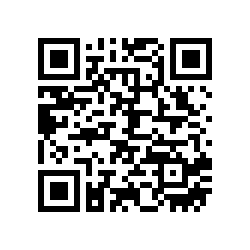 4) Виджетдлясайта:<script type="text/javascript" src="https://anketolog.ru/api/v2/js/widget.js"></script><script type="text/javascript">(function(){anketolog.widget({'id':103923,'token':'ZM4wfhN4'})})()</script>5) Вставка анкеты на сайт (Вы можете встроить анкету на свой сайт. Участники опроса смогут заполнять ее прямо на Вашем сайте. Для этого просто скопируйте указанный HTML-код и вставьте его в нужное место на любой странице Вашего сайта.)<div id="anketolog-frame-555075"></div><script type="text/javascript">(function(d){	var u = 'https://anketolog.ru/api/v2/frame/js/555075?token=iokYnIyg';	var s = d.createElement('script'); s.type = 'text/javascript'; s.async = true; s.src = u;	d.body.appendChild(s);})(document);</script>2.2. Проект методических документов для проведения НОК качества условий оказания услуг в сфере охраны здоровья2.2.1. Проект карточек анализа сайтов организаций в сфере охраны здоровьяКарточка анализа официального интернет-сайта организации в сфере охраны здоровья(для организаций, оказывающих медицинские услуги в амбулаторной и стационарной форме)Соответствие информации о деятельности медицинской организации, размещенной на официальном сайте медицинской организации в информационно-телекоммуникационной сети «Интернет» перечню информации и требованиям к ней, установленным нормативными правовыми актами (показатель 1.1.2.1):2. Оценка по форме предоставления информации на официальном сайте медицинской организации в информационно-телекоммуникационной сети «Интернет» (п.1.1.2.2):3. Наличие и функционирование на официальном сайте организации дистанционных способов взаимодействия с получателями услуг (показатель 1.2.1):2.2.2. Проект карточек наблюдения условий оказания услуг организациями в сфере охраны здоровьяОткрытость и доступность информации об организацииОценки по форме предоставления информацииКомфортность условий предоставления услугОборудование помещений организации социальной сферы и прилегающей к ней территории с учетом доступности для инвалидовОбеспечение в организации социальной сферы условий доступности, позволяющих инвалидам получать услуги наравне с другими2.2.3. Проект анкет очного опроса / интернет-опроса для оценки качества условий оказания услуг организациями в сфере охраны здоровьяДля проведения опроса о качестве условий оказания услуг организациями в сфере здравоохранения используются формы анкет, утвержденные приказом Министерства здравоохранения Российской Федерации от 13.07.2018 № 442 (в ред. приказа Министерства здравоохранения Российской Федерации от 28.01.2020 № 52)Опрос получателей услугАнкета для оценки качества условий оказания услуг медицинскими организациямив амбулаторных условияхВы обратились в медицинскую организацию?к врачу-терапевту участковому (перейти к вопросам 2-3)к врачу-педиатру участковому (перейти к вопросам 2-3)к врачу общей практики (семейному врачу) (перейти к вопросам 2-3)к врачу-специалисту (кардиолог, невролог офтальмолог, стоматолог, хирург, эндокринолог, другие) (перейти к вопросам 2а-3а)иное (диспансеризация, медицинский осмотр, др.) (перейти к вопросам 2а-3а)Время ожидания приема врача, к которому Вы записались (вызвали на дом), с момента записи на прием составило? (показатель 2.2.1)24 часа и более 12 часов8 часов 6 часов3 часаменее 1 часаВы записались на прием к врачу (получили талон с указанием времени приема и ФИО врача) при первом обращении в медицинскую организацию?да (перейти к вопросу 3.1)нет (перейти к вопросу 3.2)3.1. Вы записались па прием к врачу (вызвали врача на дом)?по телефону медицинской организации (перейти к вопросу 3.1.1.)по телефону Единого кол-центра (перейти к вопросу 3.1.1.)при обращении в регистратуру (перейти к вопросу 3.1.1.)через официальный сайт медицинской организациичерез Единый портал государственных услуг (www.gosuslugi.ru)3.1.1. Вы удовлетворены отношением работников медицинской организации (доброжелательность, вежливость) к которым Вы обращались? (показатель 4.1.1)данет По какой причине?не дозвонилсяне было талоновне было технической возможности записаться в электронном видедругое2а. Время ожидания приема врача, к которому Вы записались, с момента записи на прием составило? (показатель 2.2.2)14 календарных дней и более13 календарных дней12 календарных дней 10 календарных дней7 календарных днейменее 7 календарных дней3а. Вы записались на прием к врачу (получили талон с указанием времени приема и ФИО врача) при первом обращении в медицинскую организацию?да (перейти к вопросу 3.1а)нет (перейти к вопросу 3.2а)3.1а. Вы записались на прием к врачу?по телефону медицинской организации (перейти к вопросу 3.1.1а)по телефону Единого кол-центра (перейти к вопросу 3.1.1а)при обращении в регистратуру (перейти к вопросу 3.1.1а)лечащим врачом на приеме при посещении (перейти к вопросу 3.1.1а)через официальный сайт медицинской организации3.1.1а. Вы удовлетворены отношением работников медицинской организации (доброжелательность, вежливость) к которым Вы обращались?(показатель 4.1.1)данет3.2а. По какой причине?не дозвонилсяне было талоновне было технической возможности записаться в электронном видедругоеВрач принял Вас в установленное по записи время?данетВы удовлетворены отношением врача к Вам (доброжелательность, вежливость)? (показатель 4.2.1)данетПри обращении в медицинскую организацию Вы обращались к информации, размещенной в помещениях медицинской организации (стенды, инфоматы и др.)? (показатель 1.3.1) да (перейти к вопросу 6.1)нет6.1. Удовлетворены ли Вы открытостью, полнотой и доступностью информации о деятельности медицинской организации, размещенной в помещениях медицинской организации? (показатель 1.3.1)данетПеред обращением в медицинскую организацию Вы обращались к информации, размещенной на официальном сайте медицинской организации? (показатель 1.3.2) да (перейти к вопросу 7.1)нет7. 1. Удовлетворены ли Вы открытостью, полнотой и доступностью информации о деятельности медицинской организации, размещенной на официальном сайте медицинской организации? (показатель 1.3.2)данетВы удовлетворены комфортностью условий предоставления услуг в медицинской организации? (показатель 2.3.1)данет (перейти к вопросу 8.1)8.1. Что именно Вас не удовлетворяет?отсутствие свободных мест ожиданияналичие очередей в регистратуру, у кабинетов медицинских работниковсостояние гардеробаотсутствие питьевой водыотсутствие санитарно-гигиенических помещенийсостояние санитарно-гигиенических помещенийсанитарное состояние помещенийотсутствие мест для детских колясок (для медицинских организаций, оказывающих помощь детскому населению)Имеете ли Вы установленную группу ограничения трудоспособности?да (перейти к вопросам 9.1-9.3)нет9.1. Какую группу ограничения трудоспособности Вы имеете? (показатель 3.3.1)I группаII группаIII группаребенок-инвалид9.2. В медицинской организации обеспечены условия доступности для лиц с ограниченными возможностями? (показатель 3.3.1)данет (перейти к вопросу 9.2.1)9.2.1. Пожалуйста, укажите, что (кто) именно отсутствует: (показатель 3.3.1)выделенные места стоянки для автотранспортных средств инвалидовпандусы, подъемные платформыадаптированные лифты, поручни, расширенные дверные проемысменные кресла-коляскидублирование для инвалидов по слуху и зрению звуковой и зрительной информациидублирование информации шрифтом Брайляспециально оборудованные санитарно-гигиенические помещениясопровождающие работникивозможность оказания медицинской помощи инвалидам на дому9.3. Удовлетворены ли Вы доступностью услуг для инвалидов в медицинской организации? (показатель 3.3.1)данетПри обращении в медицинскую организацию Вам назначались диагностические исследования (лабораторные исследования, инструментальные исследования (ЭКГ, ЭЭГ, рентген, УЗИ, др.), компьютерная томография, магнитно-резонансная томография, ангиография)? (показатель 2.2.1)да (перейти к вопросу 10.1)нет (перейти к вопросу 11)10.1. Вы ожидали проведения исследования:14 календарных дней и более13 календарных дней12 календарных дней10 календарных дней 7 календарных днейменее 7 календарных дней10.2.	Исследование выполнено во время, установленное по записи?да нетРекомендовали бы Вы данную медицинскую организацию для оказания медицинской помощи? (показатель 5.1.1)данетУдовлетворены ли Вы навигацией внутри медицинской организации (представлением информации о размещении кабинетов медицинских работников, лабораторных и диагностических подразделений, санитарно- гигиенических помещений и др.)? (показатель 5.2.1)данетВ целом Вы удовлетворены условиями оказания услуг в данной медицинской организации? (показатель 5.3.1)данетВы используете электронные сервисы для взаимодействия с данной медицинской организацией (электронное обращение, электронная почта, часто задаваемые вопросы, др.)?нет (опрос завершен)да (перейти к вопросу 14.1.)14.1. Вы удовлетворены отношением работников медицинской организации (доброжелательность, вежливость), которые с Вами взаимодействовали? (показатель 4.3.1)да нетМы благодарим Вас за участие!Если Вы хотите оставить предложения по работе данной медицинской организации, пожалуйста, напишите:Опрос получателей услугАнкета для оценки качества условий оказания услуг медицинскими организациямив стационарных условияхГоспитализация была:экстренная (перейти к вопросу 4)плановая (перейти к вопросам 1.1 -1.3)1.1. Вы ожидали плановой госпитализации с момента получения направления на плановую госпитализацию: (показатель 2.2.2)14 календарных дней и более13 календарных дней 12 календарных дней10 календарных дней 7 календарных днейменее 7 календарных дней1.2. Вы были госпитализированы в назначенный срок?данет1.3. Вам сообщили о дате госпитализациипо телефонупри обращении в медицинскую организациюэлектронным уведомлениемВы удовлетворены комфортностью условий в приемном отделении? (показатель 2.3.1)данет (перейти к вопросам 2.1)Что именно Вас не удовлетворяет?отсутствие свободных мест ожидания состояние гардеробасостояние санитарно-гигиенических помещенийотсутствие питьевой водысанитарное состояние помещенийВы удовлетворены отношением к Вам работников медицинской организации (доброжелательность, вежливость) во время пребывания в приемном отделении? (показатель 4.1.1)данетИмеете ли Вы установленную группу ограничения трудоспособности?да (перейти к вопросам 4.1 -4.3)нет4.1. Какую группу ограничения трудоспособности Вы имеете? (показатель 3.3.1)I группа II группа III группаребенок-инвалид4.2. В медицинской организации обеспечены условия доступности для лиц с ограниченными возможностями? (показатель 3.3.1)да (перейти к вопросу 4.3)нет (перейти к вопросу 4.2.1)4.2.1. Пожалуйста, укажите, что (кто) именно отсутствует:выделенные места стоянки для автотранспортных средств инвалидовпандусы, подъемные платформыадаптированные лифты, поручни, расширенные дверные проемысменные кресла-коляскидублирование для инвалидов по слуху и зрению звуковой и зрительной информациидублирование информации шрифтом Брайляспециально оборудованные санитарно-гигиенические помещениясопровождающие работники4.3. Удовлетворены ли Вы доступностью услуг для инвалидов в медицинской организации? (показатель 3.3.1)данетВо время пребывания в медицинской организации Вы обращались к информации, размещенной в помещениях медицинской организации (стенды, инфоматы и др.)?да (перейти к вопросу 5.1)нетУдовлетворены ли Вы открытостью, полнотой и доступностью информации о деятельности медицинской организации, размещенной в помещениях медицинской организации? (показатель 1.3.1)да нетПеред госпитализацией Вы обращались к информации, размещенной на официальном сайте медицинской организации?да (перейти к вопросу 6.1)нетУдовлетворены	ли Вы	открытостью, полнотой и доступностью информации о деятельности медицинской организации, размещенной на официальном сайте медицинской организации? (показатель 1.3.2)данетВы удовлетворены комфортностью условий предоставления услуг в медицинской организации? (показатель 2.3.1)данет (перейти к вопросу 7.1)7.1. Что именно Вас не удовлетворяет?питаниеотсутствие питьевой водысостояние санитарно-гигиенических помещенийсанитарное состояние помещенийдействия персонала по уходуВы удовлетворены отношением к Вам работников медицинской организации во время пребывания в отделении (доброжелательность, вежливость)? (показатель 4.2.1)данетРекомендовали бы Вы данную медицинскую организацию для оказания медицинской помощи? (показатель 5.1.1)данетУдовлетворены ли Вы навигацией внутри медицинской организации (представлением информации о размещении кабинетов медицинских работников, лабораторных и диагностических подразделений, санитарно- гигиенических помещений и др.)? (показатель 5.2.1)данетВ целом Вы удовлетворены условиями оказания услуг в данной медицинской организации? (показатель 5.3.1)данетВы используете электронные сервисы для взаимодействия с данной медицинской организацией (электронное обращение, электронная почта, часто задаваемые вопросы, др.)?нет да (перейти к вопросу 12.1.)12.1. Вы удовлетворены отношением работников медицинской организации (доброжелательность, вежливость), которые с Вами взаимодействовали?(показатель 4.3.1)данетМы благодарим Вас за участие!Если Вы хотите оставить предложения по работе данной медицинской организации, пожалуйста, напишите свои предложения: 2.3. Проект методических документов для проведения НОК качества условий оказания услуг в сфере образования2.3.1. Проект карточек анализа сайтов организаций в сфере образованияКарточка анализа официального интернет-сайта учреждения дополнительного образования детейи взрослых1. Соответствие информации о деятельности организации, размещенной на официальном сайте организации в информационно-телекоммуникационной сети «Интернет», ее содержанию и порядку (форме), установленным нормативными правовыми актами (показатель 1.1.2):2. Наличие на официальном сайте организации информации о дистанционных способах взаимодействия с получателями услуг и их функционирование (показатель 1.2.1):3. Наличие альтернативной версии официального сайта организации для инвалидов по зрению (показатель 3.2.1):1) Присутствует2) Отсутствует2.3.2. Проект карточек наблюдения условий оказания услугКарточка наблюдения условий оказания услуг организациями в сфере дополнительного образования детейи взрослыхОткрытость и доступность информации об организацииКомфортные условия для предоставления услугОборудование территории, прилегающей к зданиям организации, и помещений с учетом доступности для инвалидовОбеспечение в организации условий доступности, позволяющих инвалидам получать образовательные услуги наравне с другими 2.3.3. Проект анкет / бланков интервью для оценки качества условий оказания услуг организациями в сфере образованияАНКЕТАдля оценки качества условий оказания услуг организациями в сфере образования (по месту оказания услуг)Уважаемый респондент!Мы хотим узнать, как Вы оцениваете качество работы организаций образования, получателями услуг которых являетесь Вы (Ваши дети). Просим внимательно отнестись к анкетированию и ответить на все вопросы. Ваше мнение нам очень важно и будет учтено в дальнейшей работе организации образования.1. К какой возрастной группе Вы относитесь? (Выберите 1 ответ)13 лет и младше (Закончить)14 лет и старше2. При посещении организации обращались ли Вы к информации о ее деятельности, размещенной на информационных стендах в помещениях организации?Да Нет (переход к вопросу 4)3. Удовлетворены ли Вы открытостью, полнотой и доступностью информации о деятельности организации образования, размещенной на информационных стендах? (Выберите 1 ответ)Удовлетворен(а)Не удовлетворен(а)4. Пользовались ли Вы официальным сайтом организации, чтобы получить информацию о ее деятельности?Да Нет (переход к вопросу 6)5. Удовлетворены ли Вы открытостью, полнотой и доступностью информации о деятельности организации образования, размещенной на сайте в информационно-коммуникационной сети «Интернет»? (Выберите 1 ответ)Удовлетворен(а)Не удовлетворен(а)6. Удовлетворены ли Вы комфортностью условий предоставления услуг в организации:1. наличие комфортной зоны отдыха (ожидания); 2. наличие и понятность навигации в помещении организации; 3. наличие и доступность питьевой воды в помещении организации; 4. наличие и доступность санитарно-гигиенических помещений в организации; 5. удовлетворительное санитарное состояние помещений организации; 6. транспортная доступность организации (наличие общественного транспорта, парковки); 7. доступность записи на получение услуги (по телефону, на официальном сайте организации, посредством Единого портала государственных и муниципальных услуг, при личном посещении в регистратуре или у специалиста организации) Выберите 1 ответ)Удовлетворен(а)Не удовлетворен(а)7. Имеете ли Вы (или лицо, представителем которого Вы являетесь) установленную группу инвалидности? (Выберите 1 ответ)Да Нет (переход к вопросу 9)8. Удовлетворены ли Вы доступностью предоставления услуг для инвалидов в организации?(Выберите 1 ответ)Да Нет 9. Удовлетворены ли Вы доброжелательностью, вежливостью работников организации образования, обеспечивающих первичный контакт и информирование получателя услуги (работники справочной, кассиры и прочее) при непосредственном обращении в организацию? (Выберите 1 ответ)Удовлетворен(а)Не удовлетворен(а)10. Удовлетворены ли Вы доброжелательностью, вежливостью работников организации образования, обеспечивающих непосредственное оказание услуги при обращении в организацию (преподаватели, библиотекари и прочие работники)?(Выберите 1 ответ)Удовлетворен(а)Не удовлетворен(а)11. Пользовались ли Вы какими-либо дистанционными способами взаимодействия с организацией (телефон, электронная почта, электронный сервис (форма для подачи электронного обращения (жалобы, предложения), получение консультации по оказываемым услугам), раздел «Часто задаваемые вопросы», анкета для опроса граждан на сайте и прочие.)?Да Нет (переход к вопросу 13)12. Удовлетворены ли Вы доброжелательностью, вежливостью работников организации при использовании дистанционных форм взаимодействия (по телефону, по электронной почте, с помощью электронных сервисов (подачи электронного обращения/ жалоб/ предложений, записи на получение услуги, получение консультации и прочее))? (Выберите 1 ответ)Удовлетворен(а)Не удовлетворен(а)13. Готовы ли Вы порекомендовать данное учреждение образования своим родственникам и знакомым (могли бы ее рекомендовать, если бы была возможность выбора организации)?(Выберите 1 ответ)Да, готов(а)Нет, не готов(а)14. Удовлетворены ли Вы графиком работы этой организации образования? (Выберите 1 ответ)Удовлетворен(а)Не удовлетворен(а)15. В целом, удовлетворены ли Вы условиями оказания услуг в этой организации образования? (Выберите 1 ответ)Удовлетворен(а)Не удовлетворен(а)16. Ваши предложения, пожелания по улучшению условий оказания услуг в оцениваемой организации образования. (Напишите)__________________________________________________________________________________________________________________________________________________________________________Ссылка на анкету для интернет-опроса получателей услуг в организациях образования1) Прямая ссылка (ссылка для прямого распространения анкеты на других ресурсах, в социальных сетях): https://anketolog.ru/education_murmansk_20212) HTML-код (ссылка для размещения на сайте организации, в блоге; по умолчанию ссылкой на анкету будет фраза «Заполните нашу анкету»): <a target="_blank" href="https://anketolog.ru/s/555066/H3k8PhgV">Заполните нашу анкету</a>3) QR-код (матричныйноситель данных со ссылкой на анкету для iPhone, iPad, смартфона, планшета, различных программ и других считывающих устройств):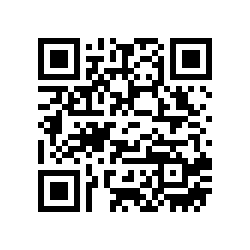 4) Виджетдлясайта:<script type="text/javascript" src="https://anketolog.ru/api/v2/js/widget.js"></script><script type="text/javascript">(function(){anketolog.widget({'id':103920,'token':'geyNKPl7'})})()</script>5) Вставка анкеты на сайт (Вы можете встроить анкету на свой сайт. Участники опроса смогут заполнять ее прямо на Вашем сайте. Для этого просто скопируйте указанный HTML-код и вставьте его в нужное место на любой странице Вашего сайта.)<div id="anketolog-frame-555066"></div><script type="text/javascript">(function(d){	var u = 'https://anketolog.ru/api/v2/frame/js/555066?token=Kgx5QR39';	var s = d.createElement('script'); s.type = 'text/javascript'; s.async = true; s.src = u;	d.body.appendChild(s);})(document);</script>2.4. Проект методических документов для проведения НОК качества условий оказания услуг в сфере социального обслуживания2.4.1. Проект карточек анализа сайтов организаций в сфере социального обслуживанияКарточка анализа официального интернет-сайта учреждения социального обслуживанияСоответствие информации о деятельности организации (учреждения), размещенной на официальном сайте организации (учреждения) в информационно-телекоммуникационной сети «Интернет», ее содержанию и порядку (форме) размещения, установленным нормативными правовыми актами (показатель 1.1.2):Наличие на официальном сайте организации (учреждения) информации о дистанционных способах обратной связи и взаимодействия с получателями услуг и их функционирование(показатель 1.2.1):Наличие альтернативной версии официального сайта организации (учреждения) в сети «Интернет» для инвалидов по зрению (показатель 3.2.1):ПрисутствуетОтсутствует2.4.2. Проект карточек наблюдения условий оказания услуг организациями в сфере социального обслуживанияКарточка наблюдения условий оказания услуг организациями в сфере социального обслуживанияОткрытость и доступность информацииКомфортность предоставления услугОборудование помещений организации (учреждения) и прилегающей к организации (учреждению) территории с учетом доступности для инвалидовОбеспечение в организации (учреждения) условий доступности, позволяющих инвалидам получать услуги наравне с другими2.4.3. Проект анкет / бланков интервью для оценки качества условий оказания услуг организациями в сфере социального обслуживанияАнкета опроса получателей услуг в организациях социального обслуживанияУважаемый респондент!Мы хотим узнать, как Вы оцениваете качество работы организаций социального обслуживания, получателями услуг которых являетесь Вы (Ваши дети). Просим внимательно отнестись к анкетированию и ответить на все вопросы. Ваше мнение нам очень важно и будет учтено в дальнейшей работе организации социального обслуживания.1. К какой возрастной группе Вы относитесь? (Одиночный выбор)___ 13 лет и младше___ 14 лет и старше2. Удовлетворяет ли Вас открытость, полнота и доступность информации о деятельности организации социального обслуживания, которая размещена на информационных стендах в помещении организации? (Одиночный выбор)(Выберите 1 ответ)___ Да___ Нет___ Лично не посещал (-а) организацию3. Удовлетворяет ли Вас открытость, полнота и доступность информации о деятельности организации социального обслуживания, которая размещена на официальном сайте организации? (Одиночный выбор)(Выберите 1 ответ)___ Да___ Нет___ Не посещал (-а) официальный сайт организации4. Удовлетворены ли Вы комфортностью условий предоставления услуг в организации:1. наличие комфортной зоны отдыха (ожидания); 2. наличие и понятность навигации в помещении организации; 3. наличие и доступность питьевой воды в помещении организации; 4. наличие и доступность санитарно-гигиенических помещений в организации;5. удовлетворительное санитарное состояние помещений организации; 6. транспортная доступность организации (наличие общественного транспорта, парковки);7. доступность записи на получение услуги (по телефону, на официальном сайте организации, посредством Единого портала государственных и муниципальных услуг, при личном посещении в регистратуре или у специалиста организации)(Одиночный выбор)(Выберите 1 ответ)___ Да___ Нет5. Оцените своевременность оказания услуги (период ожидания получения социальных услуг в соответствии с записью на прием (консультацию) к специалисту организации; соответствие графику прихода социального работника на дом и др.)? (Одиночный выбор)(Выберите 1 ответ)___ Своевременно___ Не своевременно6. Имеете ли Вы (или лицо, представителем которого Вы являетесь) установленную группу инвалидности? (Одиночный выбор)___ Да___ Нет7. Удовлетворены ли Вы доступностью предоставления услуг для инвалидов в организации? (Одиночный выбор)(Выберите 1 ответ)___ Да___ Нет8. Удовлетворены ли Вы доброжелательностью, вежливостью работников организации социального обслуживания, обеспечивающих первичный контакт с посетителями и информирование об услугах (работники справочной и прочие работники) при непосредственном обращении в организацию? (Одиночный выбор)(Выберите 1 ответ)___ Да___ Нет9. Удовлетворены ли Вы доброжелательностью, вежливостью работников организации социального обслуживания, обеспечивающих непосредственное оказание услуги (социальные работники, тренеры, инструкторы и прочие работники)? (Одиночный выбор)(Выберите 1 ответ)___ Да___ Нет10. Удовлетворены ли Вы доброжелательностью, вежливостью работников организации социального обслуживания при дистанционном обращении в организацию (телефон, электронная почта, электронный сервис (форма для подачи электронного обращения (жалобы, предложения), получение консультации по оказываемым услугам), раздел «Часто задаваемые вопросы», анкета для опроса граждан на сайте и др.)? (Одиночный выбор)(Выберите 1 ответ)___ Да___ Нет___ Не обращался (-лась) в организацию дистанционно 11. Готовы ли Вы рекомендовать данную организацию своим родственникам и знакомым, если у них возникнет потребность в социальном обслуживании, обратиться в данную организацию за получением социальных услуг (или могли бы Вы ее рекомендовать, если бы была возможность выбора организации)? (Одиночный выбор)(Выберите 1 ответ)___ Да___ Нет12. Удовлетворены ли Вы организационными условиями оказания услуг - графиком работы организации (подразделения, отдельных специалистов и др.), навигацией внутри организации (наличие информационных табличек, указателей, сигнальных табло и др.)? (Одиночный выбор)(Выберите 1 ответ)___ Да___ Нет13. В целом Вы удовлетворены условиями оказания услуг в этой организации? (Одиночный выбор)(Выберите 1 ответ)___ Да___ Нет14. Ваши предложения, пожелания по улучшению условий оказания социальных услуг в этой организации социального обслуживания. (Свободный ответ)______________________________________________________________________Ссылка на анкету для интернет-опроса получателей услуг в организациях социального обслуживания1) Прямая ссылка (ссылка для прямого распространения анкеты на других ресурсах, в социальных сетях): https://anketolog.ru/social_murmansk_20212) HTML-код (ссылка для размещения на сайте организации, в блоге; по умолчанию ссылкой на анкету будет фраза «Заполните нашу анкету»): <a target="_blank" href="https://anketolog.ru/s/555024/EopXOzNV">Заполните нашу анкету</a>3) QR-код (матричныйноситель данных со ссылкой на анкету для iPhone, iPad, смартфона, планшета, различных программ и других считывающих устройств):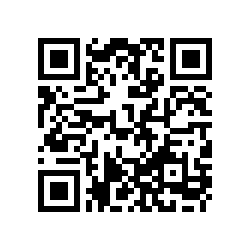 4) Виджетдлясайта:<script type="text/javascript" src="https://anketolog.ru/api/v2/js/widget.js"></script><script type="text/javascript">(function(){anketolog.widget({'id':103917,'token':'HpPuAkcU'})})()</script>5) Вставка анкеты на сайт (Вы можете встроить анкету на свой сайт. Участники опроса смогут заполнять ее прямо на Вашем сайте. Для этого просто скопируйте указанный HTML-код и вставьте его в нужное место на любой странице Вашего сайта.)<div id="anketolog-frame-555024"></div><script type="text/javascript">(function(d){	var u = 'https://anketolog.ru/api/v2/frame/js/555024?token=1sr9RoJN';	var s = d.createElement('script'); s.type = 'text/javascript'; s.async = true; s.src = u;	d.body.appendChild(s);})(document);</script>Приложение 1. Перечень организаций Мурманской области в сфере культуры, охраны здоровья, образования, социального обслуживания, принимающих участие в независимой оценкеПеречень организаций в сфере образования, осуществляющих деятельность на территории Мурманской области, подлежащих независимой оценки качества условий оказания услуг в 2021 годуПеречень организаций в сфере социального обслуживания, осуществляющих деятельностьна территории Мурманской области, подлежащих независимой оценки качества условий оказания услуг в 2021 годуПеречень организаций в сфере охраны здоровья, осуществляющих деятельностьна территории Мурманской области, подлежащих независимой оценки качества условий оказания услуг в 2021 годуПеречень организаций в сфере культуры, осуществляющих деятельностьна территории Мурманской области, подлежащих независимой оценки качества условий оказания услуг в 2021 году№Показатели оценки качестваЗначи-мость пока-зателяПараметры показателя оценки качества, подлежащие оценкеИндикаторы параметров показателей оценки качестваЗначение параметров в баллахМаксимальное значение показателей и формулыМаксимальное значение показателей и формулыМетод оценкиМетод оценки01020304050607070808Количество опрошенных получателей услуг организацииКоличество опрошенных получателей услуг организацииКоличество опрошенных получателей услуг организацииКоличество опрошенных получателей услуг организацииКоличество опрошенных получателей услуг организацииКоличество опрошенных получателей услуг организацииКоличество опрошенных получателей услуг организацииКоличество опрошенных получателей услуг организацииКоличество опрошенных получателей услуг организацииКоличество опрошенных получателей услуг организации1Критерий «Открытость и доступность информации об организации»Критерий «Открытость и доступность информации об организации»Критерий «Открытость и доступность информации об организации»Критерий «Открытость и доступность информации об организации»Критерий «Открытость и доступность информации об организации»Критерий «Открытость и доступность информации об организации»Критерий «Открытость и доступность информации об организации»Критерий «Открытость и доступность информации об организации»1.1.Соответствие информации о деятельности организации, размещенной на общедоступных информационных ресурсах, перечню информации и требованиям к ней, установленным нормативными правовыми актами:
- на информационных стендах в помещении организации,
- на официальном сайте организации в информационно-телекоммуникационной сети «Интернет» (Пинф)30%1.1.1. Соответствие информации о деятельности организации, размещенной на информационных стендах в помещении организации, установленным нормативными правовыми актами- отсутствует информация о деятельности организации0 баллов100 балловДля расчета формула (1.1)100 балловДля расчета формула (1.1)Наблюдение за качеством условий оказания услуг при посещении организацийНаблюдение за качеством условий оказания услуг при посещении организаций1.1.Соответствие информации о деятельности организации, размещенной на общедоступных информационных ресурсах, перечню информации и требованиям к ней, установленным нормативными правовыми актами:
- на информационных стендах в помещении организации,
- на официальном сайте организации в информационно-телекоммуникационной сети «Интернет» (Пинф)30%1.1.1. Соответствие информации о деятельности организации, размещенной на информационных стендах в помещении организации, установленным нормативными правовыми актами- объем информации (количество материалов/единиц информации), размещенной  на информационных стендах в помещении организации по отношению к количеству  материалов, размещение которых установлено нормативными правовыми актами (Истенд)1-100 баллов100 балловДля расчета формула (1.1)100 балловДля расчета формула (1.1)Наблюдение за качеством условий оказания услуг при посещении организацийНаблюдение за качеством условий оказания услуг при посещении организаций1.1.Соответствие информации о деятельности организации, размещенной на общедоступных информационных ресурсах, перечню информации и требованиям к ней, установленным нормативными правовыми актами:
- на информационных стендах в помещении организации,
- на официальном сайте организации в информационно-телекоммуникационной сети «Интернет» (Пинф)30%Перечень информации об организации культуры, которая должна быть размещена на стендах, в соответствии со статьей 36.2 Закона Российской Федерации «Основы законодательства Российской Федерации о культуре» приказ Минкультуры России от 20 февраля 2015 г. № 277:Перечень информации об организации культуры, которая должна быть размещена на стендах, в соответствии со статьей 36.2 Закона Российской Федерации «Основы законодательства Российской Федерации о культуре» приказ Минкультуры России от 20 февраля 2015 г. № 277:Перечень информации об организации культуры, которая должна быть размещена на стендах, в соответствии со статьей 36.2 Закона Российской Федерации «Основы законодательства Российской Федерации о культуре» приказ Минкультуры России от 20 февраля 2015 г. № 277:Перечень информации об организации культуры, которая должна быть размещена на стендах, в соответствии со статьей 36.2 Закона Российской Федерации «Основы законодательства Российской Федерации о культуре» приказ Минкультуры России от 20 февраля 2015 г. № 277:1.1.Соответствие информации о деятельности организации, размещенной на общедоступных информационных ресурсах, перечню информации и требованиям к ней, установленным нормативными правовыми актами:
- на информационных стендах в помещении организации,
- на официальном сайте организации в информационно-телекоммуникационной сети «Интернет» (Пинф)30%I. Общая информация об организации культуры I. Общая информация об организации культуры I. Общая информация об организации культуры I. Общая информация об организации культуры 1.1.Соответствие информации о деятельности организации, размещенной на общедоступных информационных ресурсах, перечню информации и требованиям к ней, установленным нормативными правовыми актами:
- на информационных стендах в помещении организации,
- на официальном сайте организации в информационно-телекоммуникационной сети «Интернет» (Пинф)30%1. Полное и сокращенное наименование организации культуры, почтовый адрес, контактные телефоны и адреса электронной почты1. Полное и сокращенное наименование организации культуры, почтовый адрес, контактные телефоны и адреса электронной почты1. Полное и сокращенное наименование организации культуры, почтовый адрес, контактные телефоны и адреса электронной почты1. Полное и сокращенное наименование организации культуры, почтовый адрес, контактные телефоны и адреса электронной почты1.1.Соответствие информации о деятельности организации, размещенной на общедоступных информационных ресурсах, перечню информации и требованиям к ней, установленным нормативными правовыми актами:
- на информационных стендах в помещении организации,
- на официальном сайте организации в информационно-телекоммуникационной сети «Интернет» (Пинф)30%2. Место нахождения организации культуры и ее филиалов (при наличии)2. Место нахождения организации культуры и ее филиалов (при наличии)2. Место нахождения организации культуры и ее филиалов (при наличии)2. Место нахождения организации культуры и ее филиалов (при наличии)1.1.Соответствие информации о деятельности организации, размещенной на общедоступных информационных ресурсах, перечню информации и требованиям к ней, установленным нормативными правовыми актами:
- на информационных стендах в помещении организации,
- на официальном сайте организации в информационно-телекоммуникационной сети «Интернет» (Пинф)30%3. Дата создания организации культуры, сведения об учредителе/учредителях, контактные телефоны, адрес сайта, адреса электронной почты учредителя/учредителей3. Дата создания организации культуры, сведения об учредителе/учредителях, контактные телефоны, адрес сайта, адреса электронной почты учредителя/учредителей3. Дата создания организации культуры, сведения об учредителе/учредителях, контактные телефоны, адрес сайта, адреса электронной почты учредителя/учредителей3. Дата создания организации культуры, сведения об учредителе/учредителях, контактные телефоны, адрес сайта, адреса электронной почты учредителя/учредителей1.1.Соответствие информации о деятельности организации, размещенной на общедоступных информационных ресурсах, перечню информации и требованиям к ней, установленным нормативными правовыми актами:
- на информационных стендах в помещении организации,
- на официальном сайте организации в информационно-телекоммуникационной сети «Интернет» (Пинф)30%4. Структура и органы управления организации культуры; фамилии, имена, отчества и должности руководителей организации культуры, ее  структурных подразделений и филиалов (при их наличии), контактные телефоны, адреса сайтов структурных подразделений (при наличии), адреса электронной почты4. Структура и органы управления организации культуры; фамилии, имена, отчества и должности руководителей организации культуры, ее  структурных подразделений и филиалов (при их наличии), контактные телефоны, адреса сайтов структурных подразделений (при наличии), адреса электронной почты4. Структура и органы управления организации культуры; фамилии, имена, отчества и должности руководителей организации культуры, ее  структурных подразделений и филиалов (при их наличии), контактные телефоны, адреса сайтов структурных подразделений (при наличии), адреса электронной почты4. Структура и органы управления организации культуры; фамилии, имена, отчества и должности руководителей организации культуры, ее  структурных подразделений и филиалов (при их наличии), контактные телефоны, адреса сайтов структурных подразделений (при наличии), адреса электронной почты1.1.Соответствие информации о деятельности организации, размещенной на общедоступных информационных ресурсах, перечню информации и требованиям к ней, установленным нормативными правовыми актами:
- на информационных стендах в помещении организации,
- на официальном сайте организации в информационно-телекоммуникационной сети «Интернет» (Пинф)30%5. Режим, график работы организации культуры5. Режим, график работы организации культуры5. Режим, график работы организации культуры5. Режим, график работы организации культуры1.1.Соответствие информации о деятельности организации, размещенной на общедоступных информационных ресурсах, перечню информации и требованиям к ней, установленным нормативными правовыми актами:
- на информационных стендах в помещении организации,
- на официальном сайте организации в информационно-телекоммуникационной сети «Интернет» (Пинф)30%II. Информация о деятельности организации культурыII. Информация о деятельности организации культурыII. Информация о деятельности организации культурыII. Информация о деятельности организации культуры1.1.Соответствие информации о деятельности организации, размещенной на общедоступных информационных ресурсах, перечню информации и требованиям к ней, установленным нормативными правовыми актами:
- на информационных стендах в помещении организации,
- на официальном сайте организации в информационно-телекоммуникационной сети «Интернет» (Пинф)30%6. Виды предоставляемых услуг организацией культуры6. Виды предоставляемых услуг организацией культуры6. Виды предоставляемых услуг организацией культуры6. Виды предоставляемых услуг организацией культуры1.1.Соответствие информации о деятельности организации, размещенной на общедоступных информационных ресурсах, перечню информации и требованиям к ней, установленным нормативными правовыми актами:
- на информационных стендах в помещении организации,
- на официальном сайте организации в информационно-телекоммуникационной сети «Интернет» (Пинф)30%7. Перечень оказываемых платных услуг (при наличии)*; цены (тарифы) на услуги (при наличии платных услуг), копии документов о порядке предоставления услуг за плату, нормативных правовых актов, устанавливающих цены (тарифы) на услуги (при наличии платных услуг)*7. Перечень оказываемых платных услуг (при наличии)*; цены (тарифы) на услуги (при наличии платных услуг), копии документов о порядке предоставления услуг за плату, нормативных правовых актов, устанавливающих цены (тарифы) на услуги (при наличии платных услуг)*7. Перечень оказываемых платных услуг (при наличии)*; цены (тарифы) на услуги (при наличии платных услуг), копии документов о порядке предоставления услуг за плату, нормативных правовых актов, устанавливающих цены (тарифы) на услуги (при наличии платных услуг)*7. Перечень оказываемых платных услуг (при наличии)*; цены (тарифы) на услуги (при наличии платных услуг), копии документов о порядке предоставления услуг за плату, нормативных правовых актов, устанавливающих цены (тарифы) на услуги (при наличии платных услуг)*1.1.Соответствие информации о деятельности организации, размещенной на общедоступных информационных ресурсах, перечню информации и требованиям к ней, установленным нормативными правовыми актами:
- на информационных стендах в помещении организации,
- на официальном сайте организации в информационно-телекоммуникационной сети «Интернет» (Пинф)30%8. Информация о планируемых мероприятиях (анонсы, афиши, акции), новости, события8. Информация о планируемых мероприятиях (анонсы, афиши, акции), новости, события8. Информация о планируемых мероприятиях (анонсы, афиши, акции), новости, события8. Информация о планируемых мероприятиях (анонсы, афиши, акции), новости, события1.1.Соответствие информации о деятельности организации, размещенной на общедоступных информационных ресурсах, перечню информации и требованиям к ней, установленным нормативными правовыми актами:
- на информационных стендах в помещении организации,
- на официальном сайте организации в информационно-телекоммуникационной сети «Интернет» (Пинф)30%9. Копии лицензий на осуществление деятельность, подлежащей лицензированию в соответствии с законодательством Российской Федерации (при осуществлении соответствующих видов деятельности)*9. Копии лицензий на осуществление деятельность, подлежащей лицензированию в соответствии с законодательством Российской Федерации (при осуществлении соответствующих видов деятельности)*9. Копии лицензий на осуществление деятельность, подлежащей лицензированию в соответствии с законодательством Российской Федерации (при осуществлении соответствующих видов деятельности)*9. Копии лицензий на осуществление деятельность, подлежащей лицензированию в соответствии с законодательством Российской Федерации (при осуществлении соответствующих видов деятельности)*1.1.Соответствие информации о деятельности организации, размещенной на общедоступных информационных ресурсах, перечню информации и требованиям к ней, установленным нормативными правовыми актами:
- на информационных стендах в помещении организации,
- на официальном сайте организации в информационно-телекоммуникационной сети «Интернет» (Пинф)30%III. Информация о независимой оценке качества III. Информация о независимой оценке качества III. Информация о независимой оценке качества III. Информация о независимой оценке качества 1.1.Соответствие информации о деятельности организации, размещенной на общедоступных информационных ресурсах, перечню информации и требованиям к ней, установленным нормативными правовыми актами:
- на информационных стендах в помещении организации,
- на официальном сайте организации в информационно-телекоммуникационной сети «Интернет» (Пинф)30%10. Результаты независимой оценки качества условий оказания услуг, планы по улучшению  качества работы организации культуры (по устранению недостатков, выявленных по итогам независимой оценки качества) 10. Результаты независимой оценки качества условий оказания услуг, планы по улучшению  качества работы организации культуры (по устранению недостатков, выявленных по итогам независимой оценки качества) 10. Результаты независимой оценки качества условий оказания услуг, планы по улучшению  качества работы организации культуры (по устранению недостатков, выявленных по итогам независимой оценки качества) 10. Результаты независимой оценки качества условий оказания услуг, планы по улучшению  качества работы организации культуры (по устранению недостатков, выявленных по итогам независимой оценки качества) 1.1.Соответствие информации о деятельности организации, размещенной на общедоступных информационных ресурсах, перечню информации и требованиям к ней, установленным нормативными правовыми актами:
- на информационных стендах в помещении организации,
- на официальном сайте организации в информационно-телекоммуникационной сети «Интернет» (Пинф)30%СУММАСУММАСУММАСУММА1.1.Соответствие информации о деятельности организации, размещенной на общедоступных информационных ресурсах, перечню информации и требованиям к ней, установленным нормативными правовыми актами:
- на информационных стендах в помещении организации,
- на официальном сайте организации в информационно-телекоммуникационной сети «Интернет» (Пинф)30%1.1.2. Соответствие информации о деятельности организации, размещенной на официальном сайте организации в информационно-телекоммуникационной сети «Интернет», ее содержанию и порядку (форме), установленным нормативными правовыми актамиотсутствует информация о деятельности организации социальной сферы на ее официальном сайте0 баллов100 баллов100 балловАнализ сайтов организацийАнализ сайтов организаций1.1.Соответствие информации о деятельности организации, размещенной на общедоступных информационных ресурсах, перечню информации и требованиям к ней, установленным нормативными правовыми актами:
- на информационных стендах в помещении организации,
- на официальном сайте организации в информационно-телекоммуникационной сети «Интернет» (Пинф)30%1.1.2. Соответствие информации о деятельности организации, размещенной на официальном сайте организации в информационно-телекоммуникационной сети «Интернет», ее содержанию и порядку (форме), установленным нормативными правовыми актамиобъем информации (количество материалов/единиц информации), размещенной  на официальном сайте организации по отношению к количеству  материалов, размещение которых установлено нормативными правовыми актами (Исайт)1-100 баллов100 баллов100 балловАнализ сайтов организацийАнализ сайтов организаций1.1.Соответствие информации о деятельности организации, размещенной на общедоступных информационных ресурсах, перечню информации и требованиям к ней, установленным нормативными правовыми актами:
- на информационных стендах в помещении организации,
- на официальном сайте организации в информационно-телекоммуникационной сети «Интернет» (Пинф)30%Оцениваемые Интернет-сайтыОцениваемые Интернет-сайтыОцениваемые Интернет-сайтыОцениваемые Интернет-сайты1.1.Соответствие информации о деятельности организации, размещенной на общедоступных информационных ресурсах, перечню информации и требованиям к ней, установленным нормативными правовыми актами:
- на информационных стендах в помещении организации,
- на официальном сайте организации в информационно-телекоммуникационной сети «Интернет» (Пинф)30%Перечень информации об организации культуры, которая должна быть размещена на официальном сайте, в соответствии со статьей 36.2 Закона Российской Федерации «Основы законодательства Российской Федерации о культуре» приказ Минкультуры России от 20 февраля 2015 г. № 277:Перечень информации об организации культуры, которая должна быть размещена на официальном сайте, в соответствии со статьей 36.2 Закона Российской Федерации «Основы законодательства Российской Федерации о культуре» приказ Минкультуры России от 20 февраля 2015 г. № 277:Перечень информации об организации культуры, которая должна быть размещена на официальном сайте, в соответствии со статьей 36.2 Закона Российской Федерации «Основы законодательства Российской Федерации о культуре» приказ Минкультуры России от 20 февраля 2015 г. № 277:Перечень информации об организации культуры, которая должна быть размещена на официальном сайте, в соответствии со статьей 36.2 Закона Российской Федерации «Основы законодательства Российской Федерации о культуре» приказ Минкультуры России от 20 февраля 2015 г. № 277:1.1.Соответствие информации о деятельности организации, размещенной на общедоступных информационных ресурсах, перечню информации и требованиям к ней, установленным нормативными правовыми актами:
- на информационных стендах в помещении организации,
- на официальном сайте организации в информационно-телекоммуникационной сети «Интернет» (Пинф)30%I. Общая информация об организации культуры I. Общая информация об организации культуры I. Общая информация об организации культуры I. Общая информация об организации культуры 1.1.Соответствие информации о деятельности организации, размещенной на общедоступных информационных ресурсах, перечню информации и требованиям к ней, установленным нормативными правовыми актами:
- на информационных стендах в помещении организации,
- на официальном сайте организации в информационно-телекоммуникационной сети «Интернет» (Пинф)30%1. Полное и сокращенное наименование организации культуры, почтовый адрес, контактные телефоны и адреса электронной почты1. Полное и сокращенное наименование организации культуры, почтовый адрес, контактные телефоны и адреса электронной почты1. Полное и сокращенное наименование организации культуры, почтовый адрес, контактные телефоны и адреса электронной почты1. Полное и сокращенное наименование организации культуры, почтовый адрес, контактные телефоны и адреса электронной почты1.1.Соответствие информации о деятельности организации, размещенной на общедоступных информационных ресурсах, перечню информации и требованиям к ней, установленным нормативными правовыми актами:
- на информационных стендах в помещении организации,
- на официальном сайте организации в информационно-телекоммуникационной сети «Интернет» (Пинф)30%2. Место нахождения организации культуры и ее филиалов (при наличии)2. Место нахождения организации культуры и ее филиалов (при наличии)2. Место нахождения организации культуры и ее филиалов (при наличии)2. Место нахождения организации культуры и ее филиалов (при наличии)1.1.Соответствие информации о деятельности организации, размещенной на общедоступных информационных ресурсах, перечню информации и требованиям к ней, установленным нормативными правовыми актами:
- на информационных стендах в помещении организации,
- на официальном сайте организации в информационно-телекоммуникационной сети «Интернет» (Пинф)30%3. Дата создания организации культуры, сведения об учредителе/учредителях, контактные телефоны, адрес сайта, адреса электронной почты учредителя/учредителей3. Дата создания организации культуры, сведения об учредителе/учредителях, контактные телефоны, адрес сайта, адреса электронной почты учредителя/учредителей3. Дата создания организации культуры, сведения об учредителе/учредителях, контактные телефоны, адрес сайта, адреса электронной почты учредителя/учредителей3. Дата создания организации культуры, сведения об учредителе/учредителях, контактные телефоны, адрес сайта, адреса электронной почты учредителя/учредителей1.1.Соответствие информации о деятельности организации, размещенной на общедоступных информационных ресурсах, перечню информации и требованиям к ней, установленным нормативными правовыми актами:
- на информационных стендах в помещении организации,
- на официальном сайте организации в информационно-телекоммуникационной сети «Интернет» (Пинф)30%4. Учредительные документы (копия устава организации культуры, свидетельство о государственной регистрации, решения учредителя о создании организации культуры и назначении ее руководителя, положения о филиалах и представительствах (при наличии))4. Учредительные документы (копия устава организации культуры, свидетельство о государственной регистрации, решения учредителя о создании организации культуры и назначении ее руководителя, положения о филиалах и представительствах (при наличии))4. Учредительные документы (копия устава организации культуры, свидетельство о государственной регистрации, решения учредителя о создании организации культуры и назначении ее руководителя, положения о филиалах и представительствах (при наличии))4. Учредительные документы (копия устава организации культуры, свидетельство о государственной регистрации, решения учредителя о создании организации культуры и назначении ее руководителя, положения о филиалах и представительствах (при наличии))1.1.Соответствие информации о деятельности организации, размещенной на общедоступных информационных ресурсах, перечню информации и требованиям к ней, установленным нормативными правовыми актами:
- на информационных стендах в помещении организации,
- на официальном сайте организации в информационно-телекоммуникационной сети «Интернет» (Пинф)30%5. Структура и органы управления организации культуры; фамилии, имена, отчества и должности руководителей организации культуры, ее  структурных подразделений и филиалов (при их наличии), контактные телефоны, адреса сайтов структурных подразделений (при наличии), адреса электронной почты5. Структура и органы управления организации культуры; фамилии, имена, отчества и должности руководителей организации культуры, ее  структурных подразделений и филиалов (при их наличии), контактные телефоны, адреса сайтов структурных подразделений (при наличии), адреса электронной почты5. Структура и органы управления организации культуры; фамилии, имена, отчества и должности руководителей организации культуры, ее  структурных подразделений и филиалов (при их наличии), контактные телефоны, адреса сайтов структурных подразделений (при наличии), адреса электронной почты5. Структура и органы управления организации культуры; фамилии, имена, отчества и должности руководителей организации культуры, ее  структурных подразделений и филиалов (при их наличии), контактные телефоны, адреса сайтов структурных подразделений (при наличии), адреса электронной почты1.1.Соответствие информации о деятельности организации, размещенной на общедоступных информационных ресурсах, перечню информации и требованиям к ней, установленным нормативными правовыми актами:
- на информационных стендах в помещении организации,
- на официальном сайте организации в информационно-телекоммуникационной сети «Интернет» (Пинф)30%6. Режим, график работы организации культуры6. Режим, график работы организации культуры6. Режим, график работы организации культуры6. Режим, график работы организации культуры1.1.Соответствие информации о деятельности организации, размещенной на общедоступных информационных ресурсах, перечню информации и требованиям к ней, установленным нормативными правовыми актами:
- на информационных стендах в помещении организации,
- на официальном сайте организации в информационно-телекоммуникационной сети «Интернет» (Пинф)30%II. Информация о деятельности организации культурыII. Информация о деятельности организации культурыII. Информация о деятельности организации культурыII. Информация о деятельности организации культуры1.1.Соответствие информации о деятельности организации, размещенной на общедоступных информационных ресурсах, перечню информации и требованиям к ней, установленным нормативными правовыми актами:
- на информационных стендах в помещении организации,
- на официальном сайте организации в информационно-телекоммуникационной сети «Интернет» (Пинф)30%7. Виды предоставляемых услуг организацией культуры7. Виды предоставляемых услуг организацией культуры7. Виды предоставляемых услуг организацией культуры7. Виды предоставляемых услуг организацией культуры1.1.Соответствие информации о деятельности организации, размещенной на общедоступных информационных ресурсах, перечню информации и требованиям к ней, установленным нормативными правовыми актами:
- на информационных стендах в помещении организации,
- на официальном сайте организации в информационно-телекоммуникационной сети «Интернет» (Пинф)30%8. Перечень оказываемых платных услуг (при наличии)*; цены (тарифы) на услуги (при наличии платных услуг), копии документов о порядке предоставления услуг за плату, нормативных правовых актов, устанавливающих цены (тарифы) на услуги (при наличии платных услуг)*8. Перечень оказываемых платных услуг (при наличии)*; цены (тарифы) на услуги (при наличии платных услуг), копии документов о порядке предоставления услуг за плату, нормативных правовых актов, устанавливающих цены (тарифы) на услуги (при наличии платных услуг)*8. Перечень оказываемых платных услуг (при наличии)*; цены (тарифы) на услуги (при наличии платных услуг), копии документов о порядке предоставления услуг за плату, нормативных правовых актов, устанавливающих цены (тарифы) на услуги (при наличии платных услуг)*8. Перечень оказываемых платных услуг (при наличии)*; цены (тарифы) на услуги (при наличии платных услуг), копии документов о порядке предоставления услуг за плату, нормативных правовых актов, устанавливающих цены (тарифы) на услуги (при наличии платных услуг)*1.1.Соответствие информации о деятельности организации, размещенной на общедоступных информационных ресурсах, перечню информации и требованиям к ней, установленным нормативными правовыми актами:
- на информационных стендах в помещении организации,
- на официальном сайте организации в информационно-телекоммуникационной сети «Интернет» (Пинф)30%9.    Материально-техническое обеспечение предоставления услуг9.    Материально-техническое обеспечение предоставления услуг9.    Материально-техническое обеспечение предоставления услуг9.    Материально-техническое обеспечение предоставления услуг1.1.Соответствие информации о деятельности организации, размещенной на общедоступных информационных ресурсах, перечню информации и требованиям к ней, установленным нормативными правовыми актами:
- на информационных стендах в помещении организации,
- на официальном сайте организации в информационно-телекоммуникационной сети «Интернет» (Пинф)30%10. Копия плана финансово-хозяйственной деятельности организации культуры, утвержденного в установленном законодательством Российской Федерации порядке, или бюджетной сметы (информация об объеме предоставляемых услуг)10. Копия плана финансово-хозяйственной деятельности организации культуры, утвержденного в установленном законодательством Российской Федерации порядке, или бюджетной сметы (информация об объеме предоставляемых услуг)10. Копия плана финансово-хозяйственной деятельности организации культуры, утвержденного в установленном законодательством Российской Федерации порядке, или бюджетной сметы (информация об объеме предоставляемых услуг)10. Копия плана финансово-хозяйственной деятельности организации культуры, утвержденного в установленном законодательством Российской Федерации порядке, или бюджетной сметы (информация об объеме предоставляемых услуг)1.1.Соответствие информации о деятельности организации, размещенной на общедоступных информационных ресурсах, перечню информации и требованиям к ней, установленным нормативными правовыми актами:
- на информационных стендах в помещении организации,
- на официальном сайте организации в информационно-телекоммуникационной сети «Интернет» (Пинф)30%11. Информация о планируемых мероприятиях (анонсы, афиши, акции), новости, события11. Информация о планируемых мероприятиях (анонсы, афиши, акции), новости, события11. Информация о планируемых мероприятиях (анонсы, афиши, акции), новости, события11. Информация о планируемых мероприятиях (анонсы, афиши, акции), новости, события1.1.Соответствие информации о деятельности организации, размещенной на общедоступных информационных ресурсах, перечню информации и требованиям к ней, установленным нормативными правовыми актами:
- на информационных стендах в помещении организации,
- на официальном сайте организации в информационно-телекоммуникационной сети «Интернет» (Пинф)30%12. Копии лицензий на осуществление деятельность, подлежащей лицензированию в соответствии с законодательством Российской Федерации (при осуществлении соответствующих видов деятельности)*12. Копии лицензий на осуществление деятельность, подлежащей лицензированию в соответствии с законодательством Российской Федерации (при осуществлении соответствующих видов деятельности)*12. Копии лицензий на осуществление деятельность, подлежащей лицензированию в соответствии с законодательством Российской Федерации (при осуществлении соответствующих видов деятельности)*12. Копии лицензий на осуществление деятельность, подлежащей лицензированию в соответствии с законодательством Российской Федерации (при осуществлении соответствующих видов деятельности)*1.1.Соответствие информации о деятельности организации, размещенной на общедоступных информационных ресурсах, перечню информации и требованиям к ней, установленным нормативными правовыми актами:
- на информационных стендах в помещении организации,
- на официальном сайте организации в информационно-телекоммуникационной сети «Интернет» (Пинф)30%III. Информация о независимой оценке качества III. Информация о независимой оценке качества III. Информация о независимой оценке качества III. Информация о независимой оценке качества 1.1.Соответствие информации о деятельности организации, размещенной на общедоступных информационных ресурсах, перечню информации и требованиям к ней, установленным нормативными правовыми актами:
- на информационных стендах в помещении организации,
- на официальном сайте организации в информационно-телекоммуникационной сети «Интернет» (Пинф)30%13. Результаты независимой оценки качества условий оказания услуг, планы по улучшению  качества работы организации культуры (по устранению недостатков, выявленных по итогам независимой оценки качества) 13. Результаты независимой оценки качества условий оказания услуг, планы по улучшению  качества работы организации культуры (по устранению недостатков, выявленных по итогам независимой оценки качества) 13. Результаты независимой оценки качества условий оказания услуг, планы по улучшению  качества работы организации культуры (по устранению недостатков, выявленных по итогам независимой оценки качества) 13. Результаты независимой оценки качества условий оказания услуг, планы по улучшению  качества работы организации культуры (по устранению недостатков, выявленных по итогам независимой оценки качества) 1.1.Соответствие информации о деятельности организации, размещенной на общедоступных информационных ресурсах, перечню информации и требованиям к ней, установленным нормативными правовыми актами:
- на информационных стендах в помещении организации,
- на официальном сайте организации в информационно-телекоммуникационной сети «Интернет» (Пинф)30%СУММАСУММАСУММАСУММАСУММАСУММА1.1.П11Значение показателя (Пинф) рассчитывается как средняя арифметическая величина значений его параметров (1.1.1 и 1.1.2)
Пинф= 	1×    (Истенд )          +( Исайт)        ×100,		2  Инорм-стенд              Инорм-сайт		гдеИстенд – объем информации (количество материалов/единиц информации), размещенной на информационных стендах в помещении организации;Исайт – объем информации (количество материалов/единиц информации), размещенной на официальном сайте организации социальной сферы в сети "Интернет» (далее – официальный сайт организации);Инорм – объем информации (количество материалов/единиц информации), размещение которой установлено нормативными правовыми актами, в случае, если требования к объему информации на стенде и сайте организации социальной сферы совпадают (в сфере культуры);Инорм-стенд – объем информации (количество материалов/единиц информации), размещение которой на стенде в помещении организации социальной сферы установлено нормативными правовыми актами;Инорм-сайт – объем информации (количество материалов/единиц информации), размещение которой на официальном сайте организации социальной сферы в сети «Интернет» установлено нормативными правовыми актами.Значение показателя (Пинф) рассчитывается как средняя арифметическая величина значений его параметров (1.1.1 и 1.1.2)
Пинф= 	1×    (Истенд )          +( Исайт)        ×100,		2  Инорм-стенд              Инорм-сайт		гдеИстенд – объем информации (количество материалов/единиц информации), размещенной на информационных стендах в помещении организации;Исайт – объем информации (количество материалов/единиц информации), размещенной на официальном сайте организации социальной сферы в сети "Интернет» (далее – официальный сайт организации);Инорм – объем информации (количество материалов/единиц информации), размещение которой установлено нормативными правовыми актами, в случае, если требования к объему информации на стенде и сайте организации социальной сферы совпадают (в сфере культуры);Инорм-стенд – объем информации (количество материалов/единиц информации), размещение которой на стенде в помещении организации социальной сферы установлено нормативными правовыми актами;Инорм-сайт – объем информации (количество материалов/единиц информации), размещение которой на официальном сайте организации социальной сферы в сети «Интернет» установлено нормативными правовыми актами.Значение показателя (Пинф) рассчитывается как средняя арифметическая величина значений его параметров (1.1.1 и 1.1.2)
Пинф= 	1×    (Истенд )          +( Исайт)        ×100,		2  Инорм-стенд              Инорм-сайт		гдеИстенд – объем информации (количество материалов/единиц информации), размещенной на информационных стендах в помещении организации;Исайт – объем информации (количество материалов/единиц информации), размещенной на официальном сайте организации социальной сферы в сети "Интернет» (далее – официальный сайт организации);Инорм – объем информации (количество материалов/единиц информации), размещение которой установлено нормативными правовыми актами, в случае, если требования к объему информации на стенде и сайте организации социальной сферы совпадают (в сфере культуры);Инорм-стенд – объем информации (количество материалов/единиц информации), размещение которой на стенде в помещении организации социальной сферы установлено нормативными правовыми актами;Инорм-сайт – объем информации (количество материалов/единиц информации), размещение которой на официальном сайте организации социальной сферы в сети «Интернет» установлено нормативными правовыми актами.Значение показателя (Пинф) рассчитывается как средняя арифметическая величина значений его параметров (1.1.1 и 1.1.2)
Пинф= 	1×    (Истенд )          +( Исайт)        ×100,		2  Инорм-стенд              Инорм-сайт		гдеИстенд – объем информации (количество материалов/единиц информации), размещенной на информационных стендах в помещении организации;Исайт – объем информации (количество материалов/единиц информации), размещенной на официальном сайте организации социальной сферы в сети "Интернет» (далее – официальный сайт организации);Инорм – объем информации (количество материалов/единиц информации), размещение которой установлено нормативными правовыми актами, в случае, если требования к объему информации на стенде и сайте организации социальной сферы совпадают (в сфере культуры);Инорм-стенд – объем информации (количество материалов/единиц информации), размещение которой на стенде в помещении организации социальной сферы установлено нормативными правовыми актами;Инорм-сайт – объем информации (количество материалов/единиц информации), размещение которой на официальном сайте организации социальной сферы в сети «Интернет» установлено нормативными правовыми актами.Значение показателя (Пинф) рассчитывается как средняя арифметическая величина значений его параметров (1.1.1 и 1.1.2)
Пинф= 	1×    (Истенд )          +( Исайт)        ×100,		2  Инорм-стенд              Инорм-сайт		гдеИстенд – объем информации (количество материалов/единиц информации), размещенной на информационных стендах в помещении организации;Исайт – объем информации (количество материалов/единиц информации), размещенной на официальном сайте организации социальной сферы в сети "Интернет» (далее – официальный сайт организации);Инорм – объем информации (количество материалов/единиц информации), размещение которой установлено нормативными правовыми актами, в случае, если требования к объему информации на стенде и сайте организации социальной сферы совпадают (в сфере культуры);Инорм-стенд – объем информации (количество материалов/единиц информации), размещение которой на стенде в помещении организации социальной сферы установлено нормативными правовыми актами;Инорм-сайт – объем информации (количество материалов/единиц информации), размещение которой на официальном сайте организации социальной сферы в сети «Интернет» установлено нормативными правовыми актами.Значение показателя (Пинф) рассчитывается как средняя арифметическая величина значений его параметров (1.1.1 и 1.1.2)
Пинф= 	1×    (Истенд )          +( Исайт)        ×100,		2  Инорм-стенд              Инорм-сайт		гдеИстенд – объем информации (количество материалов/единиц информации), размещенной на информационных стендах в помещении организации;Исайт – объем информации (количество материалов/единиц информации), размещенной на официальном сайте организации социальной сферы в сети "Интернет» (далее – официальный сайт организации);Инорм – объем информации (количество материалов/единиц информации), размещение которой установлено нормативными правовыми актами, в случае, если требования к объему информации на стенде и сайте организации социальной сферы совпадают (в сфере культуры);Инорм-стенд – объем информации (количество материалов/единиц информации), размещение которой на стенде в помещении организации социальной сферы установлено нормативными правовыми актами;Инорм-сайт – объем информации (количество материалов/единиц информации), размещение которой на официальном сайте организации социальной сферы в сети «Интернет» установлено нормативными правовыми актами.1.2.Наличие на официальном сайте организации информации о дистанционных способах обратной связи и взаимодействия с получателями услуг и их функционирование (Пдист):30%1.2.1.Наличие на официальном сайте организации информации о дистанционных способах взаимодействия с получателями услуг и их функционирование:- отсутствуют или не функционируют дистанционные способы взаимодействия0 баллов100 балловДля расчета формула (1.2)100 балловДля расчета формула (1.2)Анализ сайтов организацийАнализ сайтов организаций1.2.- телефона;30%- телефона;- количество  функционирующих дистанционных способов взаимодействия (от одного до трех способов включительно)  по 30 баллов за каждый способ100 балловДля расчета формула (1.2)100 балловДля расчета формула (1.2)Анализ сайтов организацийАнализ сайтов организаций1.2.- электронной почты;30%- электронной почты;- в наличии и функционируют более трех  дистанционных способов взаимодействия100 баллов100 балловДля расчета формула (1.2)100 балловДля расчета формула (1.2)Анализ сайтов организацийАнализ сайтов организаций1.2.- электронных сервисов (форма для подачи электронного обращения (жалобы, предложения); раздел «Часто задаваемые вопросы»; получения консультации по оказываемым услугам и иных)30%- электронных сервисов (форма для подачи электронного обращения (жалобы, предложения); раздел «Часто задаваемые вопросы»; получения консультации по оказываемым услугам и иных)100 балловДля расчета формула (1.2)100 балловДля расчета формула (1.2)Анализ сайтов организацийАнализ сайтов организаций1.2.- обеспечение технической возможности выражения получателем услуг мнения о качестве условий оказания услуг (наличие анкеты для опроса граждан или гиперссылки на нее) 30%- обеспечение технической возможности выражения получателем услуг мнения о качестве условий оказания услуг (наличие анкеты для опроса граждан или гиперссылки на нее) 100 балловДля расчета формула (1.2)100 балловДля расчета формула (1.2)Анализ сайтов организацийАнализ сайтов организаций1.2.СУММАСУММАСУММАСУММАСУММАСУММА1.2.П12Значение показателя Пдист определяется в соответствии со значением индикаторов параметров оценки, в баллахПдист  =Тдист × Сдист, (1.2)гдеТдист – количество баллов за каждый дистанционный способ взаимодействия с получателями услуг  (по 30 баллов за каждый способ);Сдист – количество функционирующих дистанционных способов взаимодействия с получателями услуг, информация о которых размещена на официальном сайте организации социальной сферы.При наличии и функционировании более трех дистанционных способов взаимодействия с получателями услуг показатель оценки качества принимает значение 100 балловЗначение показателя Пдист определяется в соответствии со значением индикаторов параметров оценки, в баллахПдист  =Тдист × Сдист, (1.2)гдеТдист – количество баллов за каждый дистанционный способ взаимодействия с получателями услуг  (по 30 баллов за каждый способ);Сдист – количество функционирующих дистанционных способов взаимодействия с получателями услуг, информация о которых размещена на официальном сайте организации социальной сферы.При наличии и функционировании более трех дистанционных способов взаимодействия с получателями услуг показатель оценки качества принимает значение 100 балловЗначение показателя Пдист определяется в соответствии со значением индикаторов параметров оценки, в баллахПдист  =Тдист × Сдист, (1.2)гдеТдист – количество баллов за каждый дистанционный способ взаимодействия с получателями услуг  (по 30 баллов за каждый способ);Сдист – количество функционирующих дистанционных способов взаимодействия с получателями услуг, информация о которых размещена на официальном сайте организации социальной сферы.При наличии и функционировании более трех дистанционных способов взаимодействия с получателями услуг показатель оценки качества принимает значение 100 балловЗначение показателя Пдист определяется в соответствии со значением индикаторов параметров оценки, в баллахПдист  =Тдист × Сдист, (1.2)гдеТдист – количество баллов за каждый дистанционный способ взаимодействия с получателями услуг  (по 30 баллов за каждый способ);Сдист – количество функционирующих дистанционных способов взаимодействия с получателями услуг, информация о которых размещена на официальном сайте организации социальной сферы.При наличии и функционировании более трех дистанционных способов взаимодействия с получателями услуг показатель оценки качества принимает значение 100 баллов1.3.Доля получателей услуг, удовлетворенных открытостью, полнотой и доступностью информации о деятельности организации, размещенной на информационных стендах, на сайте в информационно-телекоммуникационной сети «Интернет» (Поткруд)(в % от общего числа опрошенных получателей услуг)40%1.3.1. Удовлетворенность качеством, полнотой и доступностью информации о деятельности организации социальной сферы, размещенной на информационных стендах в помещении организации социальной сферычисло получателей услуг, удовлетворенных качеством, полнотой и доступностью информации о деятельности организации социальной сферы, размещенной на информационных стендах в помещении организации социальной сферы по отношению к числу опрошенных  получателей услуг, ответивших на соответствующий вопрос анкеты (Устенд)0-100 баллов100 баллов
Для расчета  формула (1.3)100 баллов
Для расчета  формула (1.3)Опрос получателей услуг с помощью метода анкетирования / интервьюирования в организациях, онлайн-опрос потребителей услуг организаций с использованием специализированной Интернет–платформы для опросаОпрос получателей услуг с помощью метода анкетирования / интервьюирования в организациях, онлайн-опрос потребителей услуг организаций с использованием специализированной Интернет–платформы для опроса1.3.Доля получателей услуг, удовлетворенных открытостью, полнотой и доступностью информации о деятельности организации, размещенной на информационных стендах, на сайте в информационно-телекоммуникационной сети «Интернет» (Поткруд)(в % от общего числа опрошенных получателей услуг)40%1.3.2.  Удовлетворенность качеством, полнотой и доступностью информации о деятельности организации социальной сферы, размещенной на официальном сайте организации социальной сферы в сети «Интернет»число получателей услуг, удовлетворенных качеством, полнотой и доступностью информации о деятельности организации социальной сферы, размещенной на официальном сайте организации социальной сферы по отношению к  числу опрошенных  получателей услуг, ответивших на соответствующий вопрос анкеты (Усайт)0-100 баллов100 баллов
Для расчета  формула (1.3)100 баллов
Для расчета  формула (1.3)Опрос получателей услуг с помощью метода анкетирования / интервьюирования в организациях, онлайн-опрос потребителей услуг организаций с использованием специализированной Интернет–платформы для опросаОпрос получателей услуг с помощью метода анкетирования / интервьюирования в организациях, онлайн-опрос потребителей услуг организаций с использованием специализированной Интернет–платформы для опроса1.3.П13где:Устенд - число получателей услуг, удовлетворенных открытостью, полнотой и доступностью информации, размещенной на информационных стендах в помещении организации социальной сферы;Усайт - число получателей услуг, удовлетворенных открытостью, полнотой и доступностью информации, размещенной на официальном сайте организации;Чобщ - общее число опрошенных получателей услуг.где:Устенд - число получателей услуг, удовлетворенных открытостью, полнотой и доступностью информации, размещенной на информационных стендах в помещении организации социальной сферы;Усайт - число получателей услуг, удовлетворенных открытостью, полнотой и доступностью информации, размещенной на официальном сайте организации;Чобщ - общее число опрошенных получателей услуг.где:Устенд - число получателей услуг, удовлетворенных открытостью, полнотой и доступностью информации, размещенной на информационных стендах в помещении организации социальной сферы;Усайт - число получателей услуг, удовлетворенных открытостью, полнотой и доступностью информации, размещенной на официальном сайте организации;Чобщ - общее число опрошенных получателей услуг.где:Устенд - число получателей услуг, удовлетворенных открытостью, полнотой и доступностью информации, размещенной на информационных стендах в помещении организации социальной сферы;Усайт - число получателей услуг, удовлетворенных открытостью, полнотой и доступностью информации, размещенной на официальном сайте организации;Чобщ - общее число опрошенных получателей услуг.Итого по критерию 1 «Открытость и доступность информации об организации»Итого по критерию 1 «Открытость и доступность информации об организации»100%К1=(0,3×Пинф + 0,3×Пдист + 0,4× Поткруд)
Рассчитывается с учетом значимость каждого показателя, характеризующего данный критерийК1=(0,3×Пинф + 0,3×Пдист + 0,4× Поткруд)
Рассчитывается с учетом значимость каждого показателя, характеризующего данный критерийК1=(0,3×Пинф + 0,3×Пдист + 0,4× Поткруд)
Рассчитывается с учетом значимость каждого показателя, характеризующего данный критерийК1=(0,3×Пинф + 0,3×Пдист + 0,4× Поткруд)
Рассчитывается с учетом значимость каждого показателя, характеризующего данный критерий100 баллов100 баллов2Критерий «Комфортность условий предоставления услуг»Критерий «Комфортность условий предоставления услуг»Критерий «Комфортность условий предоставления услуг»Критерий «Комфортность условий предоставления услуг»Критерий «Комфортность условий предоставления услуг»Критерий «Комфортность условий предоставления услуг»Критерий «Комфортность условий предоставления услуг»Критерий «Комфортность условий предоставления услуг»2.1.Обеспечение в организации комфортных условий для предоставления услуг (Пкомф.усл) 30%2.1.1. Обеспечение в организации комфортных условий для предоставления услуг:- отсутствуют комфортные условия0 баллов100 баллов
Для расчета  формула (2.1)100 баллов
Для расчета  формула (2.1)Наблюдение за качеством условий оказания услуг при посещении организацийНаблюдение за качеством условий оказания услуг при посещении организаций2.1.Обеспечение в организации комфортных условий для предоставления услуг (Пкомф.усл) 30%1) наличие комфортной зоны отдыха (ожидания)- количество комфортных условий для предоставления услуг (от одного до четырех включительно) (Скомф,)по 20 баллов за каждое условие 100 баллов
Для расчета  формула (2.1)100 баллов
Для расчета  формула (2.1)Наблюдение за качеством условий оказания услуг при посещении организацийНаблюдение за качеством условий оказания услуг при посещении организаций2.1.Обеспечение в организации комфортных условий для предоставления услуг (Пкомф.усл) 30%2) наличие и понятность навигации внутри организации- наличие пяти и более комфортных условий для предоставления услуг100 баллов100 баллов
Для расчета  формула (2.1)100 баллов
Для расчета  формула (2.1)Наблюдение за качеством условий оказания услуг при посещении организацийНаблюдение за качеством условий оказания услуг при посещении организаций2.1.Обеспечение в организации комфортных условий для предоставления услуг (Пкомф.усл) 30%3) наличие и доступность питьевой воды100 баллов
Для расчета  формула (2.1)100 баллов
Для расчета  формула (2.1)Наблюдение за качеством условий оказания услуг при посещении организацийНаблюдение за качеством условий оказания услуг при посещении организаций2.1.Обеспечение в организации комфортных условий для предоставления услуг (Пкомф.усл) 30%4) наличие и доступность санитарно-гигиенических помещений (чистота помещений, наличие мыла, воды, туалетной бумаги и пр.)100 баллов
Для расчета  формула (2.1)100 баллов
Для расчета  формула (2.1)Наблюдение за качеством условий оказания услуг при посещении организацийНаблюдение за качеством условий оказания услуг при посещении организаций2.1.Обеспечение в организации комфортных условий для предоставления услуг (Пкомф.усл) 30%5) санитарное состояние помещений организации100 баллов
Для расчета  формула (2.1)100 баллов
Для расчета  формула (2.1)Наблюдение за качеством условий оказания услуг при посещении организацийНаблюдение за качеством условий оказания услуг при посещении организаций2.1.Обеспечение в организации комфортных условий для предоставления услуг (Пкомф.усл) 30%6) возможность бронирования услуги/доступность записи на получение услуги (по телефону, с использованием сети "Интернет" на официальном сайте организации, при личном посещении и пр.)100 баллов
Для расчета  формула (2.1)100 баллов
Для расчета  формула (2.1)Наблюдение за качеством условий оказания услуг при посещении организацийНаблюдение за качеством условий оказания услуг при посещении организаций2.1.СУММАСУММАСУММАСУММАСУММАСУММА2.1.П21Значение показателя (Пкомф.усл)  определяется в соответствии со значением индикаторов параметров оценки, в баллах
Пкомф.усл = Ткомф×Скомф, (2.1)
где:
Ткомф– количество баллов за каждое комфортное условие предоставления услуг (по 20 баллов за каждое комфортное условие)
Скомф – количество комфортных условий предоставления услуг.
При наличии пяти и более комфортных условий предоставления услуг показатель оценки качества (Пкомф.усл) принимает значение 100 балловЗначение показателя (Пкомф.усл)  определяется в соответствии со значением индикаторов параметров оценки, в баллах
Пкомф.усл = Ткомф×Скомф, (2.1)
где:
Ткомф– количество баллов за каждое комфортное условие предоставления услуг (по 20 баллов за каждое комфортное условие)
Скомф – количество комфортных условий предоставления услуг.
При наличии пяти и более комфортных условий предоставления услуг показатель оценки качества (Пкомф.усл) принимает значение 100 балловЗначение показателя (Пкомф.усл)  определяется в соответствии со значением индикаторов параметров оценки, в баллах
Пкомф.усл = Ткомф×Скомф, (2.1)
где:
Ткомф– количество баллов за каждое комфортное условие предоставления услуг (по 20 баллов за каждое комфортное условие)
Скомф – количество комфортных условий предоставления услуг.
При наличии пяти и более комфортных условий предоставления услуг показатель оценки качества (Пкомф.усл) принимает значение 100 балловЗначение показателя (Пкомф.усл)  определяется в соответствии со значением индикаторов параметров оценки, в баллах
Пкомф.усл = Ткомф×Скомф, (2.1)
где:
Ткомф– количество баллов за каждое комфортное условие предоставления услуг (по 20 баллов за каждое комфортное условие)
Скомф – количество комфортных условий предоставления услуг.
При наличии пяти и более комфортных условий предоставления услуг показатель оценки качества (Пкомф.усл) принимает значение 100 балловЗначение показателя (Пкомф.усл)  определяется в соответствии со значением индикаторов параметров оценки, в баллах
Пкомф.усл = Ткомф×Скомф, (2.1)
где:
Ткомф– количество баллов за каждое комфортное условие предоставления услуг (по 20 баллов за каждое комфортное условие)
Скомф – количество комфортных условий предоставления услуг.
При наличии пяти и более комфортных условий предоставления услуг показатель оценки качества (Пкомф.усл) принимает значение 100 балловЗначение показателя (Пкомф.усл)  определяется в соответствии со значением индикаторов параметров оценки, в баллах
Пкомф.усл = Ткомф×Скомф, (2.1)
где:
Ткомф– количество баллов за каждое комфортное условие предоставления услуг (по 20 баллов за каждое комфортное условие)
Скомф – количество комфортных условий предоставления услуг.
При наличии пяти и более комфортных условий предоставления услуг показатель оценки качества (Пкомф.усл) принимает значение 100 баллов2.2.Время ожидания предоставления услуги (Пожид)40%Для организаций в сфере культуры в суммарном значении критерия показатель (2.2) рассчитывается как среднее арифметическое количество баллов по измеряемым показателям (2.1 и 2.3).Для организаций в сфере культуры в суммарном значении критерия показатель (2.2) рассчитывается как среднее арифметическое количество баллов по измеряемым показателям (2.1 и 2.3).Для организаций в сфере культуры в суммарном значении критерия показатель (2.2) рассчитывается как среднее арифметическое количество баллов по измеряемым показателям (2.1 и 2.3).Для организаций в сфере культуры в суммарном значении критерия показатель (2.2) рассчитывается как среднее арифметическое количество баллов по измеряемым показателям (2.1 и 2.3).Для организаций в сфере культуры в суммарном значении критерия показатель (2.2) рассчитывается как среднее арифметическое количество баллов по измеряемым показателям (2.1 и 2.3).Для организаций в сфере культуры в суммарном значении критерия показатель (2.2) рассчитывается как среднее арифметическое количество баллов по измеряемым показателям (2.1 и 2.3).2.2.Время ожидания предоставления услуги (Пожид)40%Для организаций в сфере культуры в суммарном значении критерия показатель (2.2) рассчитывается как среднее арифметическое количество баллов по измеряемым показателям (2.1 и 2.3).Для организаций в сфере культуры в суммарном значении критерия показатель (2.2) рассчитывается как среднее арифметическое количество баллов по измеряемым показателям (2.1 и 2.3).Для организаций в сфере культуры в суммарном значении критерия показатель (2.2) рассчитывается как среднее арифметическое количество баллов по измеряемым показателям (2.1 и 2.3).Для организаций в сфере культуры в суммарном значении критерия показатель (2.2) рассчитывается как среднее арифметическое количество баллов по измеряемым показателям (2.1 и 2.3).Для организаций в сфере культуры в суммарном значении критерия показатель (2.2) рассчитывается как среднее арифметическое количество баллов по измеряемым показателям (2.1 и 2.3).Для организаций в сфере культуры в суммарном значении критерия показатель (2.2) рассчитывается как среднее арифметическое количество баллов по измеряемым показателям (2.1 и 2.3).2.2.Время ожидания предоставления услуги (Пожид)40%Для организаций в сфере культуры в суммарном значении критерия показатель (2.2) рассчитывается как среднее арифметическое количество баллов по измеряемым показателям (2.1 и 2.3).Для организаций в сфере культуры в суммарном значении критерия показатель (2.2) рассчитывается как среднее арифметическое количество баллов по измеряемым показателям (2.1 и 2.3).Для организаций в сфере культуры в суммарном значении критерия показатель (2.2) рассчитывается как среднее арифметическое количество баллов по измеряемым показателям (2.1 и 2.3).Для организаций в сфере культуры в суммарном значении критерия показатель (2.2) рассчитывается как среднее арифметическое количество баллов по измеряемым показателям (2.1 и 2.3).Для организаций в сфере культуры в суммарном значении критерия показатель (2.2) рассчитывается как среднее арифметическое количество баллов по измеряемым показателям (2.1 и 2.3).Для организаций в сфере культуры в суммарном значении критерия показатель (2.2) рассчитывается как среднее арифметическое количество баллов по измеряемым показателям (2.1 и 2.3).2.2.Время ожидания предоставления услуги (Пожид)40%Для организаций в сфере культуры в суммарном значении критерия показатель (2.2) рассчитывается как среднее арифметическое количество баллов по измеряемым показателям (2.1 и 2.3).Для организаций в сфере культуры в суммарном значении критерия показатель (2.2) рассчитывается как среднее арифметическое количество баллов по измеряемым показателям (2.1 и 2.3).Для организаций в сфере культуры в суммарном значении критерия показатель (2.2) рассчитывается как среднее арифметическое количество баллов по измеряемым показателям (2.1 и 2.3).Для организаций в сфере культуры в суммарном значении критерия показатель (2.2) рассчитывается как среднее арифметическое количество баллов по измеряемым показателям (2.1 и 2.3).Для организаций в сфере культуры в суммарном значении критерия показатель (2.2) рассчитывается как среднее арифметическое количество баллов по измеряемым показателям (2.1 и 2.3).Для организаций в сфере культуры в суммарном значении критерия показатель (2.2) рассчитывается как среднее арифметическое количество баллов по измеряемым показателям (2.1 и 2.3).2.2.П22Значение показателя (Пожид) рассчитывается как средняя арифметическая величина значений показателей (2.1 и 2.3)Значение показателя (Пожид) рассчитывается как средняя арифметическая величина значений показателей (2.1 и 2.3)Значение показателя (Пожид) рассчитывается как средняя арифметическая величина значений показателей (2.1 и 2.3)Значение показателя (Пожид) рассчитывается как средняя арифметическая величина значений показателей (2.1 и 2.3)Значение показателя (Пожид) рассчитывается как средняя арифметическая величина значений показателей (2.1 и 2.3)Значение показателя (Пожид) рассчитывается как средняя арифметическая величина значений показателей (2.1 и 2.3)2.3.Доля получателей услуг удовлетворенных комфортностью предоставления услуг организацией социальной сферы (в % от общего числа опрошенных получателей услуг) (Пкомфуд)30%2.3.1. Удовлетворенность комфортностью предоставления услуг организацией социальной сферыЧисло получателей услуг, удовлетворенных комфортностью предоставления услуг организацией социальной сферы  (Укомф), по отношению к  числу опрошенных  получателей услуг, ответивших на данный вопрос  (Чобщ)0-100 баллов100 баллов
Для расчета  формула (2.3)100 баллов
Для расчета  формула (2.3)Опрос получателей услуг с помощью метода анкетирования / интервьюирования в организациях, онлайн-опрос потребителей услуг организаций с использованием специализированной Интернет–платформы для опросаОпрос получателей услуг с помощью метода анкетирования / интервьюирования в организациях, онлайн-опрос потребителей услуг организаций с использованием специализированной Интернет–платформы для опроса2.3.П23Значение показателя (Пкомфуд) рассчитывается как % от числа получателей услуг, удовлетворенных комфортностью предоставления услуг
где
Укомф - число получателей услуг, удовлетворенных комфортностью предоставления услуг организацией социальной сферы;
Чобщ-  общее число опрошенных получателей услугЗначение показателя (Пкомфуд) рассчитывается как % от числа получателей услуг, удовлетворенных комфортностью предоставления услуг
где
Укомф - число получателей услуг, удовлетворенных комфортностью предоставления услуг организацией социальной сферы;
Чобщ-  общее число опрошенных получателей услугЗначение показателя (Пкомфуд) рассчитывается как % от числа получателей услуг, удовлетворенных комфортностью предоставления услуг
где
Укомф - число получателей услуг, удовлетворенных комфортностью предоставления услуг организацией социальной сферы;
Чобщ-  общее число опрошенных получателей услугЗначение показателя (Пкомфуд) рассчитывается как % от числа получателей услуг, удовлетворенных комфортностью предоставления услуг
где
Укомф - число получателей услуг, удовлетворенных комфортностью предоставления услуг организацией социальной сферы;
Чобщ-  общее число опрошенных получателей услугИтого по критерию 2 «Комфортность условий предоставления услуг»Итого по критерию 2 «Комфортность условий предоставления услуг»100%К2=(0,3×Пкомф.усл + 0,4×( Пкомф.усл + Пкомфуд )/2 + 0,3×Пкомфуд)В сфере культуры для организаций, осуществляющих создание, исполнение, показ и интерпретацию произведений литературы и искусства, критерий не установлен. При расчете итогового значения показателя оценки по организации данного вида   критерий (2)  рассчитывается  как среднее арифметическое количество баллов по измеряемым критериям (1 и 3): К2=( К1+ К3)/2 К2=(0,3×Пкомф.усл + 0,4×( Пкомф.усл + Пкомфуд )/2 + 0,3×Пкомфуд)В сфере культуры для организаций, осуществляющих создание, исполнение, показ и интерпретацию произведений литературы и искусства, критерий не установлен. При расчете итогового значения показателя оценки по организации данного вида   критерий (2)  рассчитывается  как среднее арифметическое количество баллов по измеряемым критериям (1 и 3): К2=( К1+ К3)/2 К2=(0,3×Пкомф.усл + 0,4×( Пкомф.усл + Пкомфуд )/2 + 0,3×Пкомфуд)В сфере культуры для организаций, осуществляющих создание, исполнение, показ и интерпретацию произведений литературы и искусства, критерий не установлен. При расчете итогового значения показателя оценки по организации данного вида   критерий (2)  рассчитывается  как среднее арифметическое количество баллов по измеряемым критериям (1 и 3): К2=( К1+ К3)/2 К2=(0,3×Пкомф.усл + 0,4×( Пкомф.усл + Пкомфуд )/2 + 0,3×Пкомфуд)В сфере культуры для организаций, осуществляющих создание, исполнение, показ и интерпретацию произведений литературы и искусства, критерий не установлен. При расчете итогового значения показателя оценки по организации данного вида   критерий (2)  рассчитывается  как среднее арифметическое количество баллов по измеряемым критериям (1 и 3): К2=( К1+ К3)/2 100 баллов100 баллов3Критерий «Доступность услуг для инвалидов»Критерий «Доступность услуг для инвалидов»Критерий «Доступность услуг для инвалидов»Критерий «Доступность услуг для инвалидов»Критерий «Доступность услуг для инвалидов»Критерий «Доступность услуг для инвалидов»Критерий «Доступность услуг для инвалидов»Критерий «Доступность услуг для инвалидов»3.1.Оборудование территории, прилегающей к организации, и ее помещений с учетом доступности для инвалидов (Поргдост):30%3.1.1. Наличие в помещениях организации социальной сферы и на прилегающей к ней территории:- отсутствуют условия доступности для инвалидов0 баллов100 баллов
Для расчета  формула (3.1)
Единого порядка100 баллов
Для расчета  формула (3.1)
Единого порядкаНаблюдение за качеством условий оказания услуг при посещении организацийНаблюдение за качеством условий оказания услуг при посещении организаций3.1.- оборудованных входных групп пандусами (подъемными платформами);30%- оборудованных входных групп пандусами (подъемными платформами);- количество условий доступности организации для инвалидов (от одного до четырех) (Соргдост)по 20 баллов за каждое условие100 баллов
Для расчета  формула (3.1)
Единого порядка100 баллов
Для расчета  формула (3.1)
Единого порядкаНаблюдение за качеством условий оказания услуг при посещении организацийНаблюдение за качеством условий оказания услуг при посещении организаций3.1.- наличие выделенных стоянок для автотранспортных средств инвалидов;30%- наличие выделенных стоянок для автотранспортных средств инвалидов;- наличие пяти и более условий доступности для инвалидов100 баллов100 баллов
Для расчета  формула (3.1)
Единого порядка100 баллов
Для расчета  формула (3.1)
Единого порядкаНаблюдение за качеством условий оказания услуг при посещении организацийНаблюдение за качеством условий оказания услуг при посещении организаций3.1.- наличие адаптированных лифтов, поручней, расширенных дверных проемов;30%- наличие адаптированных лифтов, поручней, расширенных дверных проемов;100 баллов
Для расчета  формула (3.1)
Единого порядка100 баллов
Для расчета  формула (3.1)
Единого порядкаНаблюдение за качеством условий оказания услуг при посещении организацийНаблюдение за качеством условий оказания услуг при посещении организаций3.1.- наличие сменных кресел-колясок;30%- наличие сменных кресел-колясок;100 баллов
Для расчета  формула (3.1)
Единого порядка100 баллов
Для расчета  формула (3.1)
Единого порядкаНаблюдение за качеством условий оказания услуг при посещении организацийНаблюдение за качеством условий оказания услуг при посещении организаций3.1.- наличие специально оборудованных санитарно-гигиенических помещений в организации.30%- наличие специально оборудованных санитарно-гигиенических помещений в организации.100 баллов
Для расчета  формула (3.1)
Единого порядка100 баллов
Для расчета  формула (3.1)
Единого порядкаНаблюдение за качеством условий оказания услуг при посещении организацийНаблюдение за качеством условий оказания услуг при посещении организаций3.1.СУММАСУММАСУММАСУММАСУММАСУММА3.1.П31 (для организаций, находящихся не в объекте культурного наследия)Значение показателя (Поргдост) определяется в соответствии со значением индикаторов параметров оценки, в баллах
Поргдост = Торгдост × Соргдост,			(3.1)где:Торгдост– количество баллов за каждое условие доступности организации для инвалидов (по 20 баллов за каждое условие);Соргдост– количество условий доступности организации для инвалидов. При наличии пяти и более условий доступности услуг для инвалидов показатель оценки качества (Поргдост)принимает значение 100 балловЗначение показателя (Поргдост) определяется в соответствии со значением индикаторов параметров оценки, в баллах
Поргдост = Торгдост × Соргдост,			(3.1)где:Торгдост– количество баллов за каждое условие доступности организации для инвалидов (по 20 баллов за каждое условие);Соргдост– количество условий доступности организации для инвалидов. При наличии пяти и более условий доступности услуг для инвалидов показатель оценки качества (Поргдост)принимает значение 100 балловЗначение показателя (Поргдост) определяется в соответствии со значением индикаторов параметров оценки, в баллах
Поргдост = Торгдост × Соргдост,			(3.1)где:Торгдост– количество баллов за каждое условие доступности организации для инвалидов (по 20 баллов за каждое условие);Соргдост– количество условий доступности организации для инвалидов. При наличии пяти и более условий доступности услуг для инвалидов показатель оценки качества (Поргдост)принимает значение 100 балловЗначение показателя (Поргдост) определяется в соответствии со значением индикаторов параметров оценки, в баллах
Поргдост = Торгдост × Соргдост,			(3.1)где:Торгдост– количество баллов за каждое условие доступности организации для инвалидов (по 20 баллов за каждое условие);Соргдост– количество условий доступности организации для инвалидов. При наличии пяти и более условий доступности услуг для инвалидов показатель оценки качества (Поргдост)принимает значение 100 баллов3.2.Обеспечение в организации условий доступности, позволяющих инвалидам получать услуги наравне с другими (Пуслугдост):40%3.2.1. Наличие в организации социальной сферы условий доступности, позволяющих инвалидам получать услуги наравне с другими:- отсутствуют условия доступности, позволяющие инвалидам получать услуги наравне с другими0 баллов100 балловДля расчета  формула (3.2)Единого порядка100 балловДля расчета  формула (3.2)Единого порядкаНаблюдение за качеством условий оказания услуг при посещении организацийНаблюдение за качеством условий оказания услуг при посещении организаций3.2.- дублирование для инвалидов по слуху и зрению звуковой и зрительной информации;40%- дублирование для инвалидов по слуху и зрению звуковой и зрительной информации;-  количество условий доступности, позволяющих инвалидам получать услуги наравне с другими (от одного до четырех) (Суслугдост)по 20 баллов за каждое условие100 балловДля расчета  формула (3.2)Единого порядка100 балловДля расчета  формула (3.2)Единого порядкаНаблюдение за качеством условий оказания услуг при посещении организацийНаблюдение за качеством условий оказания услуг при посещении организаций3.2.- дублирование надписей, знаков и иной текстовой и графической информации знаками, выполненными рельефно-точечным шрифтом Брайля;40%- дублирование надписей, знаков и иной текстовой и графической информации знаками, выполненными рельефно-точечным шрифтом Брайля;- наличие пяти и более условий  доступности100 баллов100 балловДля расчета  формула (3.2)Единого порядка100 балловДля расчета  формула (3.2)Единого порядкаНаблюдение за качеством условий оказания услуг при посещении организацийНаблюдение за качеством условий оказания услуг при посещении организаций3.2.- возможность предоставления инвалидам по слуху (слуху и зрению) услуг сурдопереводчика (тифлосурдопереводчика);40%- возможность предоставления инвалидам по слуху (слуху и зрению) услуг сурдопереводчика (тифлосурдопереводчика);Наблюдение за качеством условий оказания услуг при посещении организацийНаблюдение за качеством условий оказания услуг при посещении организаций3.2.- наличие альтернативной версии официального сайта организации социальной сферы в сети «Интернет» для инвалидов по зрению;40%- наличие альтернативной версии официального сайта организации социальной сферы в сети «Интернет» для инвалидов по зрению;Наблюдение за качеством условий оказания услуг при посещении организацийНаблюдение за качеством условий оказания услуг при посещении организаций3.2.- помощь, оказываемая работниками организации, прошедшими необходимое обучение (инструктирование) (возможность сопровождения работниками организации);40%- помощь, оказываемая работниками организации, прошедшими необходимое обучение (инструктирование) (возможность сопровождения работниками организации);Наблюдение за качеством условий оказания услуг при посещении организацийНаблюдение за качеством условий оказания услуг при посещении организаций3.2.- наличие возможности предоставления услуги в дистанционном режиме или на дому.40%- наличие возможности предоставления услуги в дистанционном режиме или на дому.Наблюдение за качеством условий оказания услуг при посещении организацийНаблюдение за качеством условий оказания услуг при посещении организаций3.2.40%СУММАСУММАСУММАСУММАСУММАСУММА3.2.П3240%Значение показателя (Пуслугдост) определяется в соответствии со значением индикаторов параметров оценки, в баллахПуслугдост = Туслугдост × Суслугдост,				(3.2)где:Туслугдост – количество баллов за каждое условие доступности, позволяющее инвалидам получать услуги наравне с другими (по 20 баллов за каждое условие);Суслугдост– количество условий доступности, позволяющих инвалидам получать услуги наравне с другими.При наличии пяти и более условий доступности, позволяющих инвалидам получать услуги наравне с другими, показатель оценки качества (Пуслугдост)принимает значение 100 балловЗначение показателя (Пуслугдост) определяется в соответствии со значением индикаторов параметров оценки, в баллахПуслугдост = Туслугдост × Суслугдост,				(3.2)где:Туслугдост – количество баллов за каждое условие доступности, позволяющее инвалидам получать услуги наравне с другими (по 20 баллов за каждое условие);Суслугдост– количество условий доступности, позволяющих инвалидам получать услуги наравне с другими.При наличии пяти и более условий доступности, позволяющих инвалидам получать услуги наравне с другими, показатель оценки качества (Пуслугдост)принимает значение 100 балловЗначение показателя (Пуслугдост) определяется в соответствии со значением индикаторов параметров оценки, в баллахПуслугдост = Туслугдост × Суслугдост,				(3.2)где:Туслугдост – количество баллов за каждое условие доступности, позволяющее инвалидам получать услуги наравне с другими (по 20 баллов за каждое условие);Суслугдост– количество условий доступности, позволяющих инвалидам получать услуги наравне с другими.При наличии пяти и более условий доступности, позволяющих инвалидам получать услуги наравне с другими, показатель оценки качества (Пуслугдост)принимает значение 100 балловЗначение показателя (Пуслугдост) определяется в соответствии со значением индикаторов параметров оценки, в баллахПуслугдост = Туслугдост × Суслугдост,				(3.2)где:Туслугдост – количество баллов за каждое условие доступности, позволяющее инвалидам получать услуги наравне с другими (по 20 баллов за каждое условие);Суслугдост– количество условий доступности, позволяющих инвалидам получать услуги наравне с другими.При наличии пяти и более условий доступности, позволяющих инвалидам получать услуги наравне с другими, показатель оценки качества (Пуслугдост)принимает значение 100 баллов3.3.Доля получателей услуг, удовлетворенных доступностью услуг для инвалидов (в % от общего числа опрошенных получателей услуг – инвалидов) (Пдостуд)30%3.3.1.Удовлетворенность доступностью услуг для инвалидовчисло получателей услуг-инвалидов, удовлетворенных доступностью услуг для инвалидов  (Удост) , по отношению к  числу опрошенных  получателей услуг- инвалидов, ответивших на соответствующий вопрос анкеты  (Чинв)0-100 баллов100 баллов
Для расчета  формула (3.3)100 баллов
Для расчета  формула (3.3)Опрос получателей услуг с помощью метода анкетирования / интервьюирования в организациях, онлайн-опрос потребителей услуг организаций с использованием специализированной Интернет–платформы для опросаОпрос получателей услуг с помощью метода анкетирования / интервьюирования в организациях, онлайн-опрос потребителей услуг организаций с использованием специализированной Интернет–платформы для опроса3.3.П3330%Значение показателя (Пдостуд) определяется как % от числа получателей услуг, удовлетворенных доступностью услуг для инвалидов (% от числа ответивших на вопрос анкеты)гдеУдост- число получателей услуг-инвалидов, удовлетворенных доступностью услуг дляинвалидов;Чинв-  число опрошенных получателей услуг-инвалидов.Значение показателя (Пдостуд) определяется как % от числа получателей услуг, удовлетворенных доступностью услуг для инвалидов (% от числа ответивших на вопрос анкеты)гдеУдост- число получателей услуг-инвалидов, удовлетворенных доступностью услуг дляинвалидов;Чинв-  число опрошенных получателей услуг-инвалидов.Значение показателя (Пдостуд) определяется как % от числа получателей услуг, удовлетворенных доступностью услуг для инвалидов (% от числа ответивших на вопрос анкеты)гдеУдост- число получателей услуг-инвалидов, удовлетворенных доступностью услуг дляинвалидов;Чинв-  число опрошенных получателей услуг-инвалидов.Значение показателя (Пдостуд) определяется как % от числа получателей услуг, удовлетворенных доступностью услуг для инвалидов (% от числа ответивших на вопрос анкеты)гдеУдост- число получателей услуг-инвалидов, удовлетворенных доступностью услуг дляинвалидов;Чинв-  число опрошенных получателей услуг-инвалидов.Значение показателя (Пдостуд) определяется как % от числа получателей услуг, удовлетворенных доступностью услуг для инвалидов (% от числа ответивших на вопрос анкеты)гдеУдост- число получателей услуг-инвалидов, удовлетворенных доступностью услуг дляинвалидов;Чинв-  число опрошенных получателей услуг-инвалидов.Значение показателя (Пдостуд) определяется как % от числа получателей услуг, удовлетворенных доступностью услуг для инвалидов (% от числа ответивших на вопрос анкеты)гдеУдост- число получателей услуг-инвалидов, удовлетворенных доступностью услуг дляинвалидов;Чинв-  число опрошенных получателей услуг-инвалидов.Итого по критерию 3 «Доступность услуг для инвалидов»Итого по критерию 3 «Доступность услуг для инвалидов»100% К3=(0,3×Поргдост + 0,4×Пуслугдост + 0,3× Пдостуд) К3=(0,3×Поргдост + 0,4×Пуслугдост + 0,3× Пдостуд) К3=(0,3×Поргдост + 0,4×Пуслугдост + 0,3× Пдостуд) К3=(0,3×Поргдост + 0,4×Пуслугдост + 0,3× Пдостуд)100 баллов100 баллов4Критерий «Доброжелательность, вежливость работников организации»Критерий «Доброжелательность, вежливость работников организации»Критерий «Доброжелательность, вежливость работников организации»Критерий «Доброжелательность, вежливость работников организации»Критерий «Доброжелательность, вежливость работников организации»Критерий «Доброжелательность, вежливость работников организации»Критерий «Доброжелательность, вежливость работников организации»Критерий «Доброжелательность, вежливость работников организации»4.1.Доля получателей услуг, удовлетворенных доброжелательностью, вежливостью работников организации, обеспечивающих первичный контакт и информирование получателя услуги (работники справочной, кассиры и прочее) при непосредственном обращении в организацию (в % от общего числа опрошенных получателей услуг) (Пперв.конт уд)40%4.1.1. Удовлетворенность доброжелательностью, вежливостью работников организации, обеспечивающих первичный контакт и информирование получателя услуги (работники справочной, кассиры и прочее) при непосредственном обращении в организацию социальной сферычисло получателей услуг, удовлетворенных доброжелательностью, вежливостью работников организации социальной сферы, обеспечивающих первичный контакт и информирование получателя услуги,  по отношению к числу опрошенных  получателей услуг, ответивших на соответствующий вопрос  анкеты 0-100 баллов100 баллов
Для расчета  формула (4.1)100 баллов
Для расчета  формула (4.1)Опрос получателей услуг с помощью метода анкетирования / интервьюирования в организациях, онлайн-опрос потребителей услуг организаций с использованием специализированной Интернет–платформы для опросаОпрос получателей услуг с помощью метода анкетирования / интервьюирования в организациях, онлайн-опрос потребителей услуг организаций с использованием специализированной Интернет–платформы для опроса П41гдеУперв.конт - число получателей услуг, удовлетворенных доброжелательностью, вежливостью работников организации, обеспечивающих первичный контакт и информирование получателя услуги;Чобщ-  общее число опрошенных получателей услуггдеУперв.конт - число получателей услуг, удовлетворенных доброжелательностью, вежливостью работников организации, обеспечивающих первичный контакт и информирование получателя услуги;Чобщ-  общее число опрошенных получателей услуггдеУперв.конт - число получателей услуг, удовлетворенных доброжелательностью, вежливостью работников организации, обеспечивающих первичный контакт и информирование получателя услуги;Чобщ-  общее число опрошенных получателей услуггдеУперв.конт - число получателей услуг, удовлетворенных доброжелательностью, вежливостью работников организации, обеспечивающих первичный контакт и информирование получателя услуги;Чобщ-  общее число опрошенных получателей услуггдеУперв.конт - число получателей услуг, удовлетворенных доброжелательностью, вежливостью работников организации, обеспечивающих первичный контакт и информирование получателя услуги;Чобщ-  общее число опрошенных получателей услуггдеУперв.конт - число получателей услуг, удовлетворенных доброжелательностью, вежливостью работников организации, обеспечивающих первичный контакт и информирование получателя услуги;Чобщ-  общее число опрошенных получателей услуг4.2.Доля получателей услуг, удовлетворенных доброжелательностью, вежливостью работников организации, обеспечивающих непосредственное оказание услуги при обращении в организацию (в % от общего числа опрошенных получателей услуг) (Показ.услугуд)40%4.2.1. Удовлетворенность доброжелательностью, вежливостью работников организации социальной сферы, обеспечивающих непосредственное оказание услуги (врачи, социальные работники, работники, осуществляющие экспертно-реабилитационную диагностику, преподаватели, тренеры, инструкторы, библиотекари, экскурсоводы и прочие работники) при обращении в организацию социальной сферычисло  получателей услуг, удовлетворенных доброжелательностью, вежливостью работников организации социальной сферы, обеспечивающих непосредственное оказание услуги, по отношению к числу опрошенных  получателей услуг, ответивших на соответствующий вопрос анкеты 0-100 баллов100 баллов
Для расчета  формула (4.2)100 баллов
Для расчета  формула (4.2)Опрос получателей услуг с помощью метода анкетирования / интервьюирования в организациях, онлайн-опрос потребителей услуг организаций с использованием специализированной Интернет–платформы для опросаОпрос получателей услуг с помощью метода анкетирования / интервьюирования в организациях, онлайн-опрос потребителей услуг организаций с использованием специализированной Интернет–платформы для опроса П42гдеУоказ.услуг - число получателей услуг, удовлетворенных доброжелательностью, вежливостью работников организации, обеспечивающих непосредственное оказание услуги;Чобщ-  общее число опрошенных получателей услуггдеУоказ.услуг - число получателей услуг, удовлетворенных доброжелательностью, вежливостью работников организации, обеспечивающих непосредственное оказание услуги;Чобщ-  общее число опрошенных получателей услуггдеУоказ.услуг - число получателей услуг, удовлетворенных доброжелательностью, вежливостью работников организации, обеспечивающих непосредственное оказание услуги;Чобщ-  общее число опрошенных получателей услуггдеУоказ.услуг - число получателей услуг, удовлетворенных доброжелательностью, вежливостью работников организации, обеспечивающих непосредственное оказание услуги;Чобщ-  общее число опрошенных получателей услуггдеУоказ.услуг - число получателей услуг, удовлетворенных доброжелательностью, вежливостью работников организации, обеспечивающих непосредственное оказание услуги;Чобщ-  общее число опрошенных получателей услуггдеУоказ.услуг - число получателей услуг, удовлетворенных доброжелательностью, вежливостью работников организации, обеспечивающих непосредственное оказание услуги;Чобщ-  общее число опрошенных получателей услуг4.3.Доля получателей услуг, удовлетворенных доброжелательностью, вежливостью работников организации при использовании дистанционных форм взаимодействия (по телефону, по электронной почте, с помощью электронных сервисов (подачи электронного обращения/жалоб/предложений, записи на получение услуги, получение консультации по оказываемым услугам и пр.)) (в % от общего числа опрошенных получателей услуг) (Пвежл.дистуд)20%4.3.1. Удовлетворенность доброжелательностью, вежливостью работников организации социальной сферы при использовании дистанционных форм взаимодействия (по телефону, по электронной почте, с помощью электронных сервисов (подачи электронного обращения (жалобы, предложения), получения консультации по оказываемым услугам и пр.)число получателей услуг, удовлетворенных доброжелательностью, вежливостью работников организации социальной сферы при использовании дистанционных форм взаимодействия, по отношению к числу опрошенных  получателей услуг, ответивших на соответствующий вопрос анкеты 0-100 баллов100 баллов
Для расчета  формула (4.3)100 баллов
Для расчета  формула (4.3)Опрос получателей услуг с помощью метода анкетирования / интервьюирования в организациях, онлайн-опрос потребителей услуг организаций с использованием специализированной Интернет–платформы для опросаОпрос получателей услуг с помощью метода анкетирования / интервьюирования в организациях, онлайн-опрос потребителей услуг организаций с использованием специализированной Интернет–платформы для опроса П43гдеУвежл.дист- число получателей услуг, удовлетворенных доброжелательностью, вежливостью работников организации при использовании дистанционных форм взаимодействия;Чобщ-  общее число опрошенных получателей услуггдеУвежл.дист- число получателей услуг, удовлетворенных доброжелательностью, вежливостью работников организации при использовании дистанционных форм взаимодействия;Чобщ-  общее число опрошенных получателей услуггдеУвежл.дист- число получателей услуг, удовлетворенных доброжелательностью, вежливостью работников организации при использовании дистанционных форм взаимодействия;Чобщ-  общее число опрошенных получателей услуггдеУвежл.дист- число получателей услуг, удовлетворенных доброжелательностью, вежливостью работников организации при использовании дистанционных форм взаимодействия;Чобщ-  общее число опрошенных получателей услуггдеУвежл.дист- число получателей услуг, удовлетворенных доброжелательностью, вежливостью работников организации при использовании дистанционных форм взаимодействия;Чобщ-  общее число опрошенных получателей услуггдеУвежл.дист- число получателей услуг, удовлетворенных доброжелательностью, вежливостью работников организации при использовании дистанционных форм взаимодействия;Чобщ-  общее число опрошенных получателей услугИтого по критерию 4 «Доброжелательность, вежливость работников организаций»Итого по критерию 4 «Доброжелательность, вежливость работников организаций»100%К4=(0,4×Пперв.конт уд + 0,4×Показ.услугуд + 0,2×Пвежл.дистуд)К4=(0,4×Пперв.конт уд + 0,4×Показ.услугуд + 0,2×Пвежл.дистуд)К4=(0,4×Пперв.конт уд + 0,4×Показ.услугуд + 0,2×Пвежл.дистуд)К4=(0,4×Пперв.конт уд + 0,4×Показ.услугуд + 0,2×Пвежл.дистуд)100 баллов100 баллов5Критерий «Удовлетворенность условиями оказания услуг»Критерий «Удовлетворенность условиями оказания услуг»Критерий «Удовлетворенность условиями оказания услуг»Критерий «Удовлетворенность условиями оказания услуг»Критерий «Удовлетворенность условиями оказания услуг»Критерий «Удовлетворенность условиями оказания услуг»Критерий «Удовлетворенность условиями оказания услуг»Критерий «Удовлетворенность условиями оказания услуг»5.1.Доля получателей услуг, которые готовы рекомендовать организацию  родственникам и знакомым (могли бы ее рекомендовать, если бы была возможность выбора организации) (в % от общего числа опрошенных получателей услуг) (Преком)30%5.1.1.  Готовность получателей услуг рекомендовать организацию социальной сферы родственникам и знакомым число получателей услуг, которые готовы рекомендовать организацию родственникам и знакомым (могли бы ее рекомендовать, если бы была возможность выбора организации), по отношению к числу опрошенных  получателей услуг, ответивших на соответствующий вопрос анкеты 0-100 баллов100 баллов
Для расчета  формула (5.1)100 баллов
Для расчета  формула (5.1)Опрос получателей услуг с помощью метода анкетирования / интервьюирования в организациях, онлайн-опрос потребителей услуг организаций с использованием специализированной Интернет–платформы для опросаОпрос получателей услуг с помощью метода анкетирования / интервьюирования в организациях, онлайн-опрос потребителей услуг организаций с использованием специализированной Интернет–платформы для опросаП51гдеУреком- число получателей услуг, которые готовы рекомендовать организацию родственникам и знакомым (могли бы ее рекомендовать, если бы была возможность выбора организации);Чобщ-  общее число опрошенных получателей услуггдеУреком- число получателей услуг, которые готовы рекомендовать организацию родственникам и знакомым (могли бы ее рекомендовать, если бы была возможность выбора организации);Чобщ-  общее число опрошенных получателей услуггдеУреком- число получателей услуг, которые готовы рекомендовать организацию родственникам и знакомым (могли бы ее рекомендовать, если бы была возможность выбора организации);Чобщ-  общее число опрошенных получателей услуггдеУреком- число получателей услуг, которые готовы рекомендовать организацию родственникам и знакомым (могли бы ее рекомендовать, если бы была возможность выбора организации);Чобщ-  общее число опрошенных получателей услуггдеУреком- число получателей услуг, которые готовы рекомендовать организацию родственникам и знакомым (могли бы ее рекомендовать, если бы была возможность выбора организации);Чобщ-  общее число опрошенных получателей услуггдеУреком- число получателей услуг, которые готовы рекомендовать организацию родственникам и знакомым (могли бы ее рекомендовать, если бы была возможность выбора организации);Чобщ-  общее число опрошенных получателей услуг5.2.Доля получателей услуг, удовлетворенных графиком работы организации (в % от общего числа опрошенных получателей услуг)20%5.2.1. Удовлетворенность получателей услуг графиком работы организациичисло получателей услуг, удовлетворенных графиком работы организации, по отношению к числу опрошенных  получателей услуг  ответивших на соответствующий вопрос анкеты 0-100 баллов100 баллов
Для расчета  формула (5.2)100 баллов
Для расчета  формула (5.2)Опрос получателей услуг с помощью метода анкетирования / интервьюирования в организациях, онлайн-опрос потребителей услуг организаций с использованием специализированной Интернет–платформы для опросаОпрос получателей услуг с помощью метода анкетирования / интервьюирования в организациях, онлайн-опрос потребителей услуг организаций с использованием специализированной Интернет–платформы для опроса П52гдеУорг.усл- число получателей услуг, удовлетворенных организационными условиями предоставления услуг;Чобщ-  общее число опрошенных получателей услуггдеУорг.усл- число получателей услуг, удовлетворенных организационными условиями предоставления услуг;Чобщ-  общее число опрошенных получателей услуггдеУорг.усл- число получателей услуг, удовлетворенных организационными условиями предоставления услуг;Чобщ-  общее число опрошенных получателей услуггдеУорг.усл- число получателей услуг, удовлетворенных организационными условиями предоставления услуг;Чобщ-  общее число опрошенных получателей услуггдеУорг.усл- число получателей услуг, удовлетворенных организационными условиями предоставления услуг;Чобщ-  общее число опрошенных получателей услуггдеУорг.усл- число получателей услуг, удовлетворенных организационными условиями предоставления услуг;Чобщ-  общее число опрошенных получателей услуг5.3.Доля получателей услуг, удовлетворенных в целом условиями оказания услуг в организации (в % от общего числа опрошенных получателей услуг)50%5.3.1. Удовлетворенность получателей услуг в целом условиями оказания услуг в организациичисло  получателей услуг, удовлетворенных в целом условиями оказания услуг в организации, по отношению кчислу опрошенных  получателей услуг, ответивших на соответствующий вопрос анкеты 0-100 баллов100 баллов
Для расчета  формула (5.3)100 баллов
Для расчета  формула (5.3)Опрос получателей услуг с помощью метода анкетирования / интервьюирования в организациях, онлайн-опрос потребителей услуг организаций с использованием специализированной Интернет–платформы для опросаОпрос получателей услуг с помощью метода анкетирования / интервьюирования в организациях, онлайн-опрос потребителей услуг организаций с использованием специализированной Интернет–платформы для опроса П53гдеУуд- число получателей услуг, удовлетворенных в целом условиями оказания услуг в организации социальной сферы;Чобщ-  общее число опрошенных получателей услуггдеУуд- число получателей услуг, удовлетворенных в целом условиями оказания услуг в организации социальной сферы;Чобщ-  общее число опрошенных получателей услуггдеУуд- число получателей услуг, удовлетворенных в целом условиями оказания услуг в организации социальной сферы;Чобщ-  общее число опрошенных получателей услуггдеУуд- число получателей услуг, удовлетворенных в целом условиями оказания услуг в организации социальной сферы;Чобщ-  общее число опрошенных получателей услуггдеУуд- число получателей услуг, удовлетворенных в целом условиями оказания услуг в организации социальной сферы;Чобщ-  общее число опрошенных получателей услуггдеУуд- число получателей услуг, удовлетворенных в целом условиями оказания услуг в организации социальной сферы;Чобщ-  общее число опрошенных получателей услугИтого по критерию 5 «Удовлетворенность условиями оказания услуг»Итого по критерию 5 «Удовлетворенность условиями оказания услуг»100% К5=(0,3×Преком + 0,2×Порг.услуд + 0,5×Пуд) К5=(0,3×Преком + 0,2×Порг.услуд + 0,5×Пуд) К5=(0,3×Преком + 0,2×Порг.услуд + 0,5×Пуд) К5=(0,3×Преком + 0,2×Порг.услуд + 0,5×Пуд)100 баллов100 балловПоказатель оценки качества по организации в сфере культурыПоказатель оценки качества по организации в сфере культурыСУММА ЗНАЧЕНИЙ КРИТЕРИЕВ (1,2,3,4,5)/5СУММА ЗНАЧЕНИЙ КРИТЕРИЕВ (1,2,3,4,5)/5СУММА ЗНАЧЕНИЙ КРИТЕРИЕВ (1,2,3,4,5)/5СУММА ЗНАЧЕНИЙ КРИТЕРИЕВ (1,2,3,4,5)/5100 баллов100 баллов№Показатели оценки качестваЗначи-мость пока-зателяПараметры показателя оценки качества, подлежащие оценкеИндикаторы параметров показателей оценки качестваЗначение параметров в баллахЗначение параметров в баллахМаксимальное значение показателей и формулыМетод оценкиМетод оценки№Показатели оценки качестваЗначи-мость пока-зателяПараметры показателя оценки качества, подлежащие оценкеИндикаторы параметров показателей оценки качестваЗначение параметров в баллахЗначение параметров в баллахМаксимальное значение показателей и формулыМетод оценкиМетод оценки№Показатели оценки качестваЗначи-мость пока-зателяПараметры показателя оценки качества, подлежащие оценкеИндикаторы параметров показателей оценки качестваЗначение параметров в баллахЗначение параметров в баллахМаксимальное значение показателей и формулыМетод оценкиМетод оценки№Показатели оценки качестваЗначи-мость пока-зателяПараметры показателя оценки качества, подлежащие оценкеИндикаторы параметров показателей оценки качестваЗначение параметров в баллахЗначение параметров в баллахМаксимальное значение показателей и формулыМетод оценкиМетод оценки010203040506060708081Критерий «Открытость и доступность информации об организации»Критерий «Открытость и доступность информации об организации»Критерий «Открытость и доступность информации об организации»Критерий «Открытость и доступность информации об организации»Критерий «Открытость и доступность информации об организации»Критерий «Открытость и доступность информации об организации»Критерий «Открытость и доступность информации об организации»1.1.Соответствие информации о деятельности медицинской организации, размещенной на общедоступных информационных ресурсах, перечню информации и требованиям к ней, установленным нормативными правовыми актами: - на информационных стендах в помещении медицинской организации; - на официальном сайте медицинской организации  в информационно-телекоммуникационной сети «Интернет»30%1.1.1. Соответствие информации о деятельности медицинской организации, размещенной на информационных стендах в помещении медицинской организации, перечню информации и требованиям к ней, установленным нормативными правовыми актами1.1.1.1. По каждому пункту информации присваиваются баллы: 1 балл – наличие информации, 0 баллов – отсутствие информации.В случаях, когда, медицинская организация не оказывает первичную медико-санитарную помощь и/или не имеет прикрепленного населения, впомещениях медицинской организации представляется информация о сроках и порядке проведения диспансеризации (профилактических медицинских осмотров) населения Российской Федерации (пп.35 – 37): наличие информации – 3 балла, отсутствие информации – 0 баллов.В случаях, когда медицинская организация не оказывает платных медицинских услуг, в помещениях медицинской организации представляется информация об отсутствии платных медицинских услуг (пп.44 – 47.3): наличие информации 7 баллов, отсутствие информации – 0 баллов.0 баллов0 баллов100 балловНаблюдение за качеством условий оказания услуг при посещении организацийНаблюдение за качеством условий оказания услуг при посещении организаций1.1.Соответствие информации о деятельности медицинской организации, размещенной на общедоступных информационных ресурсах, перечню информации и требованиям к ней, установленным нормативными правовыми актами: - на информационных стендах в помещении медицинской организации; - на официальном сайте медицинской организации  в информационно-телекоммуникационной сети «Интернет»30%1.1.1. Соответствие информации о деятельности медицинской организации, размещенной на информационных стендах в помещении медицинской организации, перечню информации и требованиям к ней, установленным нормативными правовыми актами1.1.1.1. По каждому пункту информации присваиваются баллы: 1 балл – наличие информации, 0 баллов – отсутствие информации.В случаях, когда, медицинская организация не оказывает первичную медико-санитарную помощь и/или не имеет прикрепленного населения, впомещениях медицинской организации представляется информация о сроках и порядке проведения диспансеризации (профилактических медицинских осмотров) населения Российской Федерации (пп.35 – 37): наличие информации – 3 балла, отсутствие информации – 0 баллов.В случаях, когда медицинская организация не оказывает платных медицинских услуг, в помещениях медицинской организации представляется информация об отсутствии платных медицинских услуг (пп.44 – 47.3): наличие информации 7 баллов, отсутствие информации – 0 баллов.0-60 баллов0-60 баллов100 балловНаблюдение за качеством условий оказания услуг при посещении организацийНаблюдение за качеством условий оказания услуг при посещении организаций1.1.Соответствие информации о деятельности медицинской организации, размещенной на общедоступных информационных ресурсах, перечню информации и требованиям к ней, установленным нормативными правовыми актами: - на информационных стендах в помещении медицинской организации; - на официальном сайте медицинской организации  в информационно-телекоммуникационной сети «Интернет»30%1.1.1.1. Перечень информации об организации, которая должна быть размещена на стендах:1.1.1.1. Перечень информации об организации, которая должна быть размещена на стендах:1.1.1.1. Перечень информации об организации, которая должна быть размещена на стендах:1.1.1.1. Перечень информации об организации, которая должна быть размещена на стендах:100 баллов1.1.Соответствие информации о деятельности медицинской организации, размещенной на общедоступных информационных ресурсах, перечню информации и требованиям к ней, установленным нормативными правовыми актами: - на информационных стендах в помещении медицинской организации; - на официальном сайте медицинской организации  в информационно-телекоммуникационной сети «Интернет»30%I. Общая информация о медицинской организации I. Общая информация о медицинской организации I. Общая информация о медицинской организации I. Общая информация о медицинской организации 100 баллов1.1.Соответствие информации о деятельности медицинской организации, размещенной на общедоступных информационных ресурсах, перечню информации и требованиям к ней, установленным нормативными правовыми актами: - на информационных стендах в помещении медицинской организации; - на официальном сайте медицинской организации  в информационно-телекоммуникационной сети «Интернет»30%1. Полное наименование1. Полное наименование1. Полное наименование1. Полное наименование100 баллов1.1.Соответствие информации о деятельности медицинской организации, размещенной на общедоступных информационных ресурсах, перечню информации и требованиям к ней, установленным нормативными правовыми актами: - на информационных стендах в помещении медицинской организации; - на официальном сайте медицинской организации  в информационно-телекоммуникационной сети «Интернет»30%2. Место нахождения и схема проезда, включая обособленные структурные подразделения (при их наличии)2. Место нахождения и схема проезда, включая обособленные структурные подразделения (при их наличии)2. Место нахождения и схема проезда, включая обособленные структурные подразделения (при их наличии)2. Место нахождения и схема проезда, включая обособленные структурные подразделения (при их наличии)100 баллов1.1.Соответствие информации о деятельности медицинской организации, размещенной на общедоступных информационных ресурсах, перечню информации и требованиям к ней, установленным нормативными правовыми актами: - на информационных стендах в помещении медицинской организации; - на официальном сайте медицинской организации  в информационно-телекоммуникационной сети «Интернет»30%3. Почтовый адрес3. Почтовый адрес3. Почтовый адрес3. Почтовый адрес100 баллов1.1.Соответствие информации о деятельности медицинской организации, размещенной на общедоступных информационных ресурсах, перечню информации и требованиям к ней, установленным нормативными правовыми актами: - на информационных стендах в помещении медицинской организации; - на официальном сайте медицинской организации  в информационно-телекоммуникационной сети «Интернет»30%4. Дата государственной регистрации4. Дата государственной регистрации4. Дата государственной регистрации4. Дата государственной регистрации100 баллов1.1.Соответствие информации о деятельности медицинской организации, размещенной на общедоступных информационных ресурсах, перечню информации и требованиям к ней, установленным нормативными правовыми актами: - на информационных стендах в помещении медицинской организации; - на официальном сайте медицинской организации  в информационно-телекоммуникационной сети «Интернет»30%5. Сведения об учредителе (учредителях)5. Сведения об учредителе (учредителях)5. Сведения об учредителе (учредителях)5. Сведения об учредителе (учредителях)100 баллов1.1.Соответствие информации о деятельности медицинской организации, размещенной на общедоступных информационных ресурсах, перечню информации и требованиям к ней, установленным нормативными правовыми актами: - на информационных стендах в помещении медицинской организации; - на официальном сайте медицинской организации  в информационно-телекоммуникационной сети «Интернет»30%6. Структура6. Структура6. Структура6. Структура100 баллов1.1.Соответствие информации о деятельности медицинской организации, размещенной на общедоступных информационных ресурсах, перечню информации и требованиям к ней, установленным нормативными правовыми актами: - на информационных стендах в помещении медицинской организации; - на официальном сайте медицинской организации  в информационно-телекоммуникационной сети «Интернет»30%7. Органы управления7. Органы управления7. Органы управления7. Органы управления100 баллов1.1.Соответствие информации о деятельности медицинской организации, размещенной на общедоступных информационных ресурсах, перечню информации и требованиям к ней, установленным нормативными правовыми актами: - на информационных стендах в помещении медицинской организации; - на официальном сайте медицинской организации  в информационно-телекоммуникационной сети «Интернет»30%8. Вакантные должности8. Вакантные должности8. Вакантные должности8. Вакантные должности100 баллов1.1.Соответствие информации о деятельности медицинской организации, размещенной на общедоступных информационных ресурсах, перечню информации и требованиям к ней, установленным нормативными правовыми актами: - на информационных стендах в помещении медицинской организации; - на официальном сайте медицинской организации  в информационно-телекоммуникационной сети «Интернет»30%9. Режим работы9. Режим работы9. Режим работы9. Режим работы100 баллов1.1.Соответствие информации о деятельности медицинской организации, размещенной на общедоступных информационных ресурсах, перечню информации и требованиям к ней, установленным нормативными правовыми актами: - на информационных стендах в помещении медицинской организации; - на официальном сайте медицинской организации  в информационно-телекоммуникационной сети «Интернет»30%10. График работы10. График работы10. График работы10. График работы100 баллов1.1.Соответствие информации о деятельности медицинской организации, размещенной на общедоступных информационных ресурсах, перечню информации и требованиям к ней, установленным нормативными правовыми актами: - на информационных стендах в помещении медицинской организации; - на официальном сайте медицинской организации  в информационно-телекоммуникационной сети «Интернет»30%11. Правила внутреннего распорядка для потребителей услуг11. Правила внутреннего распорядка для потребителей услуг11. Правила внутреннего распорядка для потребителей услуг11. Правила внутреннего распорядка для потребителей услуг100 баллов1.1.Соответствие информации о деятельности медицинской организации, размещенной на общедоступных информационных ресурсах, перечню информации и требованиям к ней, установленным нормативными правовыми актами: - на информационных стендах в помещении медицинской организации; - на официальном сайте медицинской организации  в информационно-телекоммуникационной сети «Интернет»30%12. Контактные телефоны12. Контактные телефоны12. Контактные телефоны12. Контактные телефоны100 баллов1.1.Соответствие информации о деятельности медицинской организации, размещенной на общедоступных информационных ресурсах, перечню информации и требованиям к ней, установленным нормативными правовыми актами: - на информационных стендах в помещении медицинской организации; - на официальном сайте медицинской организации  в информационно-телекоммуникационной сети «Интернет»30%13. Номера телефонов справочных служб13. Номера телефонов справочных служб13. Номера телефонов справочных служб13. Номера телефонов справочных служб100 баллов1.1.Соответствие информации о деятельности медицинской организации, размещенной на общедоступных информационных ресурсах, перечню информации и требованиям к ней, установленным нормативными правовыми актами: - на информационных стендах в помещении медицинской организации; - на официальном сайте медицинской организации  в информационно-телекоммуникационной сети «Интернет»30%14. Адреса электронной почты14. Адреса электронной почты14. Адреса электронной почты14. Адреса электронной почты100 баллов1.1.Соответствие информации о деятельности медицинской организации, размещенной на общедоступных информационных ресурсах, перечню информации и требованиям к ней, установленным нормативными правовыми актами: - на информационных стендах в помещении медицинской организации; - на официальном сайте медицинской организации  в информационно-телекоммуникационной сети «Интернет»30%15. График приема граждан руководителем медицинской организации и иными уполномоченными лицами с указанием:15. График приема граждан руководителем медицинской организации и иными уполномоченными лицами с указанием:15. График приема граждан руководителем медицинской организации и иными уполномоченными лицами с указанием:15. График приема граждан руководителем медицинской организации и иными уполномоченными лицами с указанием:100 баллов1.1.Соответствие информации о деятельности медицинской организации, размещенной на общедоступных информационных ресурсах, перечню информации и требованиям к ней, установленным нормативными правовыми актами: - на информационных стендах в помещении медицинской организации; - на официальном сайте медицинской организации  в информационно-телекоммуникационной сети «Интернет»30%15.1. Телефона15.1. Телефона15.1. Телефона15.1. Телефона100 баллов1.1.Соответствие информации о деятельности медицинской организации, размещенной на общедоступных информационных ресурсах, перечню информации и требованиям к ней, установленным нормативными правовыми актами: - на информационных стендах в помещении медицинской организации; - на официальном сайте медицинской организации  в информационно-телекоммуникационной сети «Интернет»30%15.2. Адреса электронной почты15.2. Адреса электронной почты15.2. Адреса электронной почты15.2. Адреса электронной почты100 баллов1.1.Соответствие информации о деятельности медицинской организации, размещенной на общедоступных информационных ресурсах, перечню информации и требованиям к ней, установленным нормативными правовыми актами: - на информационных стендах в помещении медицинской организации; - на официальном сайте медицинской организации  в информационно-телекоммуникационной сети «Интернет»30%16. Адрес органа исполнительной власти субъекта Российской Федерации в сфере охраны здоровья16. Адрес органа исполнительной власти субъекта Российской Федерации в сфере охраны здоровья16. Адрес органа исполнительной власти субъекта Российской Федерации в сфере охраны здоровья16. Адрес органа исполнительной власти субъекта Российской Федерации в сфере охраны здоровья100 баллов1.1.Соответствие информации о деятельности медицинской организации, размещенной на общедоступных информационных ресурсах, перечню информации и требованиям к ней, установленным нормативными правовыми актами: - на информационных стендах в помещении медицинской организации; - на официальном сайте медицинской организации  в информационно-телекоммуникационной сети «Интернет»30%16.1. Контактный телефон органа исполнительной власти субъекта Российской Федерации в сфере охраны здоровья16.1. Контактный телефон органа исполнительной власти субъекта Российской Федерации в сфере охраны здоровья16.1. Контактный телефон органа исполнительной власти субъекта Российской Федерации в сфере охраны здоровья16.1. Контактный телефон органа исполнительной власти субъекта Российской Федерации в сфере охраны здоровья100 баллов1.1.Соответствие информации о деятельности медицинской организации, размещенной на общедоступных информационных ресурсах, перечню информации и требованиям к ней, установленным нормативными правовыми актами: - на информационных стендах в помещении медицинской организации; - на официальном сайте медицинской организации  в информационно-телекоммуникационной сети «Интернет»30%17. Адрес территориального органа Федеральной службы по надзору в сфере здравоохранения17. Адрес территориального органа Федеральной службы по надзору в сфере здравоохранения17. Адрес территориального органа Федеральной службы по надзору в сфере здравоохранения17. Адрес территориального органа Федеральной службы по надзору в сфере здравоохранения100 баллов1.1.Соответствие информации о деятельности медицинской организации, размещенной на общедоступных информационных ресурсах, перечню информации и требованиям к ней, установленным нормативными правовыми актами: - на информационных стендах в помещении медицинской организации; - на официальном сайте медицинской организации  в информационно-телекоммуникационной сети «Интернет»30%17.1. Контактный телефон территориального органа Федеральной службы по надзору в сфере здравоохранения17.1. Контактный телефон территориального органа Федеральной службы по надзору в сфере здравоохранения17.1. Контактный телефон территориального органа Федеральной службы по надзору в сфере здравоохранения17.1. Контактный телефон территориального органа Федеральной службы по надзору в сфере здравоохранения100 баллов1.1.Соответствие информации о деятельности медицинской организации, размещенной на общедоступных информационных ресурсах, перечню информации и требованиям к ней, установленным нормативными правовыми актами: - на информационных стендах в помещении медицинской организации; - на официальном сайте медицинской организации  в информационно-телекоммуникационной сети «Интернет»30%18. Адрес территориального органа Федеральной службы по надзору в сфере защиты прав потребителей и благополучия человека18. Адрес территориального органа Федеральной службы по надзору в сфере защиты прав потребителей и благополучия человека18. Адрес территориального органа Федеральной службы по надзору в сфере защиты прав потребителей и благополучия человека18. Адрес территориального органа Федеральной службы по надзору в сфере защиты прав потребителей и благополучия человека100 баллов1.1.Соответствие информации о деятельности медицинской организации, размещенной на общедоступных информационных ресурсах, перечню информации и требованиям к ней, установленным нормативными правовыми актами: - на информационных стендах в помещении медицинской организации; - на официальном сайте медицинской организации  в информационно-телекоммуникационной сети «Интернет»30%18.1. Контактный телефон территориального органа Федеральной службы по надзору в сфере защиты прав потребителей и благополучия человека18.1. Контактный телефон территориального органа Федеральной службы по надзору в сфере защиты прав потребителей и благополучия человека18.1. Контактный телефон территориального органа Федеральной службы по надзору в сфере защиты прав потребителей и благополучия человека18.1. Контактный телефон территориального органа Федеральной службы по надзору в сфере защиты прав потребителей и благополучия человека100 баллов1.1.Соответствие информации о деятельности медицинской организации, размещенной на общедоступных информационных ресурсах, перечню информации и требованиям к ней, установленным нормативными правовыми актами: - на информационных стендах в помещении медицинской организации; - на официальном сайте медицинской организации  в информационно-телекоммуникационной сети «Интернет»30%19. Информация о страховых медицинских организациях, с которыми заключены договоры на оказание и оплату медицинской помощи по обязательному медицинскому страхованию19. Информация о страховых медицинских организациях, с которыми заключены договоры на оказание и оплату медицинской помощи по обязательному медицинскому страхованию19. Информация о страховых медицинских организациях, с которыми заключены договоры на оказание и оплату медицинской помощи по обязательному медицинскому страхованию19. Информация о страховых медицинских организациях, с которыми заключены договоры на оказание и оплату медицинской помощи по обязательному медицинскому страхованию100 баллов1.1.Соответствие информации о деятельности медицинской организации, размещенной на общедоступных информационных ресурсах, перечню информации и требованиям к ней, установленным нормативными правовыми актами: - на информационных стендах в помещении медицинской организации; - на официальном сайте медицинской организации  в информационно-телекоммуникационной сети «Интернет»30%20. Отзывы потребителей услуг20. Отзывы потребителей услуг20. Отзывы потребителей услуг20. Отзывы потребителей услуг100 баллов1.1.Соответствие информации о деятельности медицинской организации, размещенной на общедоступных информационных ресурсах, перечню информации и требованиям к ней, установленным нормативными правовыми актами: - на информационных стендах в помещении медицинской организации; - на официальном сайте медицинской организации  в информационно-телекоммуникационной сети «Интернет»30%II. Информация о медицинской деятельности медицинской организации II. Информация о медицинской деятельности медицинской организации II. Информация о медицинской деятельности медицинской организации II. Информация о медицинской деятельности медицинской организации 100 баллов1.1.Соответствие информации о деятельности медицинской организации, размещенной на общедоступных информационных ресурсах, перечню информации и требованиям к ней, установленным нормативными правовыми актами: - на информационных стендах в помещении медицинской организации; - на официальном сайте медицинской организации  в информационно-телекоммуникационной сети «Интернет»30%21. О наличии лицензии на осуществление медицинской деятельности с приложением:21. О наличии лицензии на осуществление медицинской деятельности с приложением:21. О наличии лицензии на осуществление медицинской деятельности с приложением:21. О наличии лицензии на осуществление медицинской деятельности с приложением:100 баллов1.1.Соответствие информации о деятельности медицинской организации, размещенной на общедоступных информационных ресурсах, перечню информации и требованиям к ней, установленным нормативными правовыми актами: - на информационных стендах в помещении медицинской организации; - на официальном сайте медицинской организации  в информационно-телекоммуникационной сети «Интернет»30%21.1. Электронного образа документов (для помещений – копии документов)21.1. Электронного образа документов (для помещений – копии документов)21.1. Электронного образа документов (для помещений – копии документов)21.1. Электронного образа документов (для помещений – копии документов)100 баллов1.1.Соответствие информации о деятельности медицинской организации, размещенной на общедоступных информационных ресурсах, перечню информации и требованиям к ней, установленным нормативными правовыми актами: - на информационных стендах в помещении медицинской организации; - на официальном сайте медицинской организации  в информационно-телекоммуникационной сети «Интернет»30%22. О видах медицинской помощи22. О видах медицинской помощи22. О видах медицинской помощи22. О видах медицинской помощи100 баллов1.1.Соответствие информации о деятельности медицинской организации, размещенной на общедоступных информационных ресурсах, перечню информации и требованиям к ней, установленным нормативными правовыми актами: - на информационных стендах в помещении медицинской организации; - на официальном сайте медицинской организации  в информационно-телекоммуникационной сети «Интернет»30%23. О правах граждан в сфере охраны здоровья23. О правах граждан в сфере охраны здоровья23. О правах граждан в сфере охраны здоровья23. О правах граждан в сфере охраны здоровья100 баллов1.1.Соответствие информации о деятельности медицинской организации, размещенной на общедоступных информационных ресурсах, перечню информации и требованиям к ней, установленным нормативными правовыми актами: - на информационных стендах в помещении медицинской организации; - на официальном сайте медицинской организации  в информационно-телекоммуникационной сети «Интернет»30%24. Об обязанностях граждан в сфере охраны здоровья24. Об обязанностях граждан в сфере охраны здоровья24. Об обязанностях граждан в сфере охраны здоровья24. Об обязанностях граждан в сфере охраны здоровья100 баллов1.1.Соответствие информации о деятельности медицинской организации, размещенной на общедоступных информационных ресурсах, перечню информации и требованиям к ней, установленным нормативными правовыми актами: - на информационных стендах в помещении медицинской организации; - на официальном сайте медицинской организации  в информационно-телекоммуникационной сети «Интернет»30%25. О перечне жизненно необходимых и важнейших лекарственных препаратов для медицинского применения25. О перечне жизненно необходимых и важнейших лекарственных препаратов для медицинского применения25. О перечне жизненно необходимых и важнейших лекарственных препаратов для медицинского применения25. О перечне жизненно необходимых и важнейших лекарственных препаратов для медицинского применения100 баллов1.1.Соответствие информации о деятельности медицинской организации, размещенной на общедоступных информационных ресурсах, перечню информации и требованиям к ней, установленным нормативными правовыми актами: - на информационных стендах в помещении медицинской организации; - на официальном сайте медицинской организации  в информационно-телекоммуникационной сети «Интернет»30%26. О перечне лекарственных препаратов, предназначенных для обеспечения лиц, больных гемофилией, муковисцидозом, гипофизарным нанизмом, болезнью Гоше, злокачественными новообразованиями лимфоидной, кроветворной и родственных им тканей, рассеянным склерозом, а также лиц после трансплантации органов и (или) тканей26. О перечне лекарственных препаратов, предназначенных для обеспечения лиц, больных гемофилией, муковисцидозом, гипофизарным нанизмом, болезнью Гоше, злокачественными новообразованиями лимфоидной, кроветворной и родственных им тканей, рассеянным склерозом, а также лиц после трансплантации органов и (или) тканей26. О перечне лекарственных препаратов, предназначенных для обеспечения лиц, больных гемофилией, муковисцидозом, гипофизарным нанизмом, болезнью Гоше, злокачественными новообразованиями лимфоидной, кроветворной и родственных им тканей, рассеянным склерозом, а также лиц после трансплантации органов и (или) тканей26. О перечне лекарственных препаратов, предназначенных для обеспечения лиц, больных гемофилией, муковисцидозом, гипофизарным нанизмом, болезнью Гоше, злокачественными новообразованиями лимфоидной, кроветворной и родственных им тканей, рассеянным склерозом, а также лиц после трансплантации органов и (или) тканей100 баллов1.1.Соответствие информации о деятельности медицинской организации, размещенной на общедоступных информационных ресурсах, перечню информации и требованиям к ней, установленным нормативными правовыми актами: - на информационных стендах в помещении медицинской организации; - на официальном сайте медицинской организации  в информационно-телекоммуникационной сети «Интернет»30%27. О перечне лекарственных препаратов для медицинского применения, в том числе лекарственных препаратов для медицинского применения, назначаемых по решению врачебных комиссий медицинских организаций27. О перечне лекарственных препаратов для медицинского применения, в том числе лекарственных препаратов для медицинского применения, назначаемых по решению врачебных комиссий медицинских организаций27. О перечне лекарственных препаратов для медицинского применения, в том числе лекарственных препаратов для медицинского применения, назначаемых по решению врачебных комиссий медицинских организаций27. О перечне лекарственных препаратов для медицинского применения, в том числе лекарственных препаратов для медицинского применения, назначаемых по решению врачебных комиссий медицинских организаций100 баллов1.1.Соответствие информации о деятельности медицинской организации, размещенной на общедоступных информационных ресурсах, перечню информации и требованиям к ней, установленным нормативными правовыми актами: - на информационных стендах в помещении медицинской организации; - на официальном сайте медицинской организации  в информационно-телекоммуникационной сети «Интернет»30%28. О перечне лекарственных препаратов, отпускаемых населению в соответствии с Перечнем групп населения и категорий заболеваний, при амбулаторном лечении которых лекарственные средства и изделия медицинского назначения отпускаются по рецептам врачей бесплатно, а также в соответствии с Перечнем групп населения, при амбулаторном лечении которых лекарственные средства отпускаются по рецептам врачей с пятидесятипроцентной скидкой28. О перечне лекарственных препаратов, отпускаемых населению в соответствии с Перечнем групп населения и категорий заболеваний, при амбулаторном лечении которых лекарственные средства и изделия медицинского назначения отпускаются по рецептам врачей бесплатно, а также в соответствии с Перечнем групп населения, при амбулаторном лечении которых лекарственные средства отпускаются по рецептам врачей с пятидесятипроцентной скидкой28. О перечне лекарственных препаратов, отпускаемых населению в соответствии с Перечнем групп населения и категорий заболеваний, при амбулаторном лечении которых лекарственные средства и изделия медицинского назначения отпускаются по рецептам врачей бесплатно, а также в соответствии с Перечнем групп населения, при амбулаторном лечении которых лекарственные средства отпускаются по рецептам врачей с пятидесятипроцентной скидкой28. О перечне лекарственных препаратов, отпускаемых населению в соответствии с Перечнем групп населения и категорий заболеваний, при амбулаторном лечении которых лекарственные средства и изделия медицинского назначения отпускаются по рецептам врачей бесплатно, а также в соответствии с Перечнем групп населения, при амбулаторном лечении которых лекарственные средства отпускаются по рецептам врачей с пятидесятипроцентной скидкой100 баллов1.1.Соответствие информации о деятельности медицинской организации, размещенной на общедоступных информационных ресурсах, перечню информации и требованиям к ней, установленным нормативными правовыми актами: - на информационных стендах в помещении медицинской организации; - на официальном сайте медицинской организации  в информационно-телекоммуникационной сети «Интернет»30%29. О возможности получения медицинской помощи в рамках программы государственных гарантий бесплатного оказания гражданам медицинской помощи и территориальных программ государственных гарантий бесплатного оказания гражданам медицинской помощи29. О возможности получения медицинской помощи в рамках программы государственных гарантий бесплатного оказания гражданам медицинской помощи и территориальных программ государственных гарантий бесплатного оказания гражданам медицинской помощи29. О возможности получения медицинской помощи в рамках программы государственных гарантий бесплатного оказания гражданам медицинской помощи и территориальных программ государственных гарантий бесплатного оказания гражданам медицинской помощи29. О возможности получения медицинской помощи в рамках программы государственных гарантий бесплатного оказания гражданам медицинской помощи и территориальных программ государственных гарантий бесплатного оказания гражданам медицинской помощи100 баллов1.1.Соответствие информации о деятельности медицинской организации, размещенной на общедоступных информационных ресурсах, перечню информации и требованиям к ней, установленным нормативными правовыми актами: - на информационных стендах в помещении медицинской организации; - на официальном сайте медицинской организации  в информационно-телекоммуникационной сети «Интернет»30%30. О порядке оказания медицинской помощи в соответствии с программой государственных гарантий бесплатного оказания гражданам медицинской помощи и территориальной программой государственных гарантий бесплатного оказания гражданам медицинской помощи30. О порядке оказания медицинской помощи в соответствии с программой государственных гарантий бесплатного оказания гражданам медицинской помощи и территориальной программой государственных гарантий бесплатного оказания гражданам медицинской помощи30. О порядке оказания медицинской помощи в соответствии с программой государственных гарантий бесплатного оказания гражданам медицинской помощи и территориальной программой государственных гарантий бесплатного оказания гражданам медицинской помощи30. О порядке оказания медицинской помощи в соответствии с программой государственных гарантий бесплатного оказания гражданам медицинской помощи и территориальной программой государственных гарантий бесплатного оказания гражданам медицинской помощи100 баллов1.1.Соответствие информации о деятельности медицинской организации, размещенной на общедоступных информационных ресурсах, перечню информации и требованиям к ней, установленным нормативными правовыми актами: - на информационных стендах в помещении медицинской организации; - на официальном сайте медицинской организации  в информационно-телекоммуникационной сети «Интернет»30%31. Об объеме оказания медицинской помощи в соответствии с программой государственных гарантий бесплатного оказания гражданам медицинской помощи и территориальной программой государственных гарантий бесплатного оказания гражданам медицинской помощи31. Об объеме оказания медицинской помощи в соответствии с программой государственных гарантий бесплатного оказания гражданам медицинской помощи и территориальной программой государственных гарантий бесплатного оказания гражданам медицинской помощи31. Об объеме оказания медицинской помощи в соответствии с программой государственных гарантий бесплатного оказания гражданам медицинской помощи и территориальной программой государственных гарантий бесплатного оказания гражданам медицинской помощи31. Об объеме оказания медицинской помощи в соответствии с программой государственных гарантий бесплатного оказания гражданам медицинской помощи и территориальной программой государственных гарантий бесплатного оказания гражданам медицинской помощи100 баллов1.1.Соответствие информации о деятельности медицинской организации, размещенной на общедоступных информационных ресурсах, перечню информации и требованиям к ней, установленным нормативными правовыми актами: - на информационных стендах в помещении медицинской организации; - на официальном сайте медицинской организации  в информационно-телекоммуникационной сети «Интернет»30%32. Об условиях оказания медицинской помощи в соответствии с программой государственных гарантий бесплатного оказания гражданам медицинской помощи и территориальной программой государственных гарантий бесплатного оказания гражданам медицинской помощи32. Об условиях оказания медицинской помощи в соответствии с программой государственных гарантий бесплатного оказания гражданам медицинской помощи и территориальной программой государственных гарантий бесплатного оказания гражданам медицинской помощи32. Об условиях оказания медицинской помощи в соответствии с программой государственных гарантий бесплатного оказания гражданам медицинской помощи и территориальной программой государственных гарантий бесплатного оказания гражданам медицинской помощи32. Об условиях оказания медицинской помощи в соответствии с программой государственных гарантий бесплатного оказания гражданам медицинской помощи и территориальной программой государственных гарантий бесплатного оказания гражданам медицинской помощи100 баллов1.1.Соответствие информации о деятельности медицинской организации, размещенной на общедоступных информационных ресурсах, перечню информации и требованиям к ней, установленным нормативными правовыми актами: - на информационных стендах в помещении медицинской организации; - на официальном сайте медицинской организации  в информационно-телекоммуникационной сети «Интернет»30%33. О показателях доступности медицинской помощи, установленных в территориальной программе государственных гарантий бесплатного оказания гражданам медицинской помощи на соответствующий год33. О показателях доступности медицинской помощи, установленных в территориальной программе государственных гарантий бесплатного оказания гражданам медицинской помощи на соответствующий год33. О показателях доступности медицинской помощи, установленных в территориальной программе государственных гарантий бесплатного оказания гражданам медицинской помощи на соответствующий год33. О показателях доступности медицинской помощи, установленных в территориальной программе государственных гарантий бесплатного оказания гражданам медицинской помощи на соответствующий год100 баллов1.1.Соответствие информации о деятельности медицинской организации, размещенной на общедоступных информационных ресурсах, перечню информации и требованиям к ней, установленным нормативными правовыми актами: - на информационных стендах в помещении медицинской организации; - на официальном сайте медицинской организации  в информационно-телекоммуникационной сети «Интернет»30%34. О показателях качества медицинской помощи, установленных в территориальной программе государственных гарантий бесплатного оказания гражданам медицинской помощи на соответствующий год34. О показателях качества медицинской помощи, установленных в территориальной программе государственных гарантий бесплатного оказания гражданам медицинской помощи на соответствующий год34. О показателях качества медицинской помощи, установленных в территориальной программе государственных гарантий бесплатного оказания гражданам медицинской помощи на соответствующий год34. О показателях качества медицинской помощи, установленных в территориальной программе государственных гарантий бесплатного оказания гражданам медицинской помощи на соответствующий год100 баллов1.1.Соответствие информации о деятельности медицинской организации, размещенной на общедоступных информационных ресурсах, перечню информации и требованиям к ней, установленным нормативными правовыми актами: - на информационных стендах в помещении медицинской организации; - на официальном сайте медицинской организации  в информационно-телекоммуникационной сети «Интернет»30%35. О сроках проводимой диспансеризации населения в медицинской организации, оказывающей первичную медико-санитарную помощь и имеющей прикрепленное население35. О сроках проводимой диспансеризации населения в медицинской организации, оказывающей первичную медико-санитарную помощь и имеющей прикрепленное население35. О сроках проводимой диспансеризации населения в медицинской организации, оказывающей первичную медико-санитарную помощь и имеющей прикрепленное население35. О сроках проводимой диспансеризации населения в медицинской организации, оказывающей первичную медико-санитарную помощь и имеющей прикрепленное население100 баллов1.1.Соответствие информации о деятельности медицинской организации, размещенной на общедоступных информационных ресурсах, перечню информации и требованиям к ней, установленным нормативными правовыми актами: - на информационных стендах в помещении медицинской организации; - на официальном сайте медицинской организации  в информационно-телекоммуникационной сети «Интернет»30%36. О порядке проводимой диспансеризации населения в медицинской организации, оказывающей первичную медико-санитарную помощь и имеющей прикрепленное население36. О порядке проводимой диспансеризации населения в медицинской организации, оказывающей первичную медико-санитарную помощь и имеющей прикрепленное население36. О порядке проводимой диспансеризации населения в медицинской организации, оказывающей первичную медико-санитарную помощь и имеющей прикрепленное население36. О порядке проводимой диспансеризации населения в медицинской организации, оказывающей первичную медико-санитарную помощь и имеющей прикрепленное население100 баллов1.1.Соответствие информации о деятельности медицинской организации, размещенной на общедоступных информационных ресурсах, перечню информации и требованиям к ней, установленным нормативными правовыми актами: - на информационных стендах в помещении медицинской организации; - на официальном сайте медицинской организации  в информационно-телекоммуникационной сети «Интернет»30%37. О результатах проводимой диспансеризации населения в медицинской организации, оказывающей первичную медико-санитарную помощь и имеющей прикрепленное население37. О результатах проводимой диспансеризации населения в медицинской организации, оказывающей первичную медико-санитарную помощь и имеющей прикрепленное население37. О результатах проводимой диспансеризации населения в медицинской организации, оказывающей первичную медико-санитарную помощь и имеющей прикрепленное население37. О результатах проводимой диспансеризации населения в медицинской организации, оказывающей первичную медико-санитарную помощь и имеющей прикрепленное население100 баллов1.1.Соответствие информации о деятельности медицинской организации, размещенной на общедоступных информационных ресурсах, перечню информации и требованиям к ней, установленным нормативными правовыми актами: - на информационных стендах в помещении медицинской организации; - на официальном сайте медицинской организации  в информационно-телекоммуникационной сети «Интернет»30%38. Правила записи на первичный прием38. Правила записи на первичный прием38. Правила записи на первичный прием38. Правила записи на первичный прием100 баллов1.1.Соответствие информации о деятельности медицинской организации, размещенной на общедоступных информационных ресурсах, перечню информации и требованиям к ней, установленным нормативными правовыми актами: - на информационных стендах в помещении медицинской организации; - на официальном сайте медицинской организации  в информационно-телекоммуникационной сети «Интернет»30%39. Правила записи на консультацию39. Правила записи на консультацию39. Правила записи на консультацию39. Правила записи на консультацию100 баллов1.1.Соответствие информации о деятельности медицинской организации, размещенной на общедоступных информационных ресурсах, перечню информации и требованиям к ней, установленным нормативными правовыми актами: - на информационных стендах в помещении медицинской организации; - на официальном сайте медицинской организации  в информационно-телекоммуникационной сети «Интернет»30%40. Правила записи на обследование40. Правила записи на обследование40. Правила записи на обследование40. Правила записи на обследование100 баллов1.1.Соответствие информации о деятельности медицинской организации, размещенной на общедоступных информационных ресурсах, перечню информации и требованиям к ней, установленным нормативными правовыми актами: - на информационных стендах в помещении медицинской организации; - на официальном сайте медицинской организации  в информационно-телекоммуникационной сети «Интернет»30%41. Правила подготовки к диагностическим исследованиям41. Правила подготовки к диагностическим исследованиям41. Правила подготовки к диагностическим исследованиям41. Правила подготовки к диагностическим исследованиям100 баллов1.1.Соответствие информации о деятельности медицинской организации, размещенной на общедоступных информационных ресурсах, перечню информации и требованиям к ней, установленным нормативными правовыми актами: - на информационных стендах в помещении медицинской организации; - на официальном сайте медицинской организации  в информационно-телекоммуникационной сети «Интернет»30%42. Правила госпитализации42. Правила госпитализации42. Правила госпитализации42. Правила госпитализации100 баллов1.1.Соответствие информации о деятельности медицинской организации, размещенной на общедоступных информационных ресурсах, перечню информации и требованиям к ней, установленным нормативными правовыми актами: - на информационных стендах в помещении медицинской организации; - на официальном сайте медицинской организации  в информационно-телекоммуникационной сети «Интернет»30%43. Сроки госпитализации43. Сроки госпитализации43. Сроки госпитализации43. Сроки госпитализации100 баллов1.1.Соответствие информации о деятельности медицинской организации, размещенной на общедоступных информационных ресурсах, перечню информации и требованиям к ней, установленным нормативными правовыми актами: - на информационных стендах в помещении медицинской организации; - на официальном сайте медицинской организации  в информационно-телекоммуникационной сети «Интернет»30%44. Правила предоставления платных медицинских услуг44. Правила предоставления платных медицинских услуг44. Правила предоставления платных медицинских услуг44. Правила предоставления платных медицинских услуг100 баллов1.1.Соответствие информации о деятельности медицинской организации, размещенной на общедоступных информационных ресурсах, перечню информации и требованиям к ней, установленным нормативными правовыми актами: - на информационных стендах в помещении медицинской организации; - на официальном сайте медицинской организации  в информационно-телекоммуникационной сети «Интернет»30%45. Условия, порядок, форма предоставления медицинских услуг и порядок их оплаты45. Условия, порядок, форма предоставления медицинских услуг и порядок их оплаты45. Условия, порядок, форма предоставления медицинских услуг и порядок их оплаты45. Условия, порядок, форма предоставления медицинских услуг и порядок их оплаты100 баллов1.1.Соответствие информации о деятельности медицинской организации, размещенной на общедоступных информационных ресурсах, перечню информации и требованиям к ней, установленным нормативными правовыми актами: - на информационных стендах в помещении медицинской организации; - на официальном сайте медицинской организации  в информационно-телекоммуникационной сети «Интернет»30%46. Перечень оказываемых платных медицинских услуг с указанием цен в рублях (тарифы) с приложением электронного образа документов (для помещений – копии документов)46. Перечень оказываемых платных медицинских услуг с указанием цен в рублях (тарифы) с приложением электронного образа документов (для помещений – копии документов)46. Перечень оказываемых платных медицинских услуг с указанием цен в рублях (тарифы) с приложением электронного образа документов (для помещений – копии документов)46. Перечень оказываемых платных медицинских услуг с указанием цен в рублях (тарифы) с приложением электронного образа документов (для помещений – копии документов)100 баллов1.1.Соответствие информации о деятельности медицинской организации, размещенной на общедоступных информационных ресурсах, перечню информации и требованиям к ней, установленным нормативными правовыми актами: - на информационных стендах в помещении медицинской организации; - на официальном сайте медицинской организации  в информационно-телекоммуникационной сети «Интернет»30%47. Сведения о медицинских работниках, участвующих в предоставлении платных медицинских услуг, об уровне их профессионального образования и квалификации: Фамилия, имя, отчество (при наличии) медицинского работника, занимаемая должность47. Сведения о медицинских работниках, участвующих в предоставлении платных медицинских услуг, об уровне их профессионального образования и квалификации: Фамилия, имя, отчество (при наличии) медицинского работника, занимаемая должность47. Сведения о медицинских работниках, участвующих в предоставлении платных медицинских услуг, об уровне их профессионального образования и квалификации: Фамилия, имя, отчество (при наличии) медицинского работника, занимаемая должность47. Сведения о медицинских работниках, участвующих в предоставлении платных медицинских услуг, об уровне их профессионального образования и квалификации: Фамилия, имя, отчество (при наличии) медицинского работника, занимаемая должность100 баллов1.1.Соответствие информации о деятельности медицинской организации, размещенной на общедоступных информационных ресурсах, перечню информации и требованиям к ней, установленным нормативными правовыми актами: - на информационных стендах в помещении медицинской организации; - на официальном сайте медицинской организации  в информационно-телекоммуникационной сети «Интернет»30%47.1. Сведения из документа об образовании (уровень образования, организация, выдавшая документ об образовании, год выдачи, специальность, квалификация)47.1. Сведения из документа об образовании (уровень образования, организация, выдавшая документ об образовании, год выдачи, специальность, квалификация)47.1. Сведения из документа об образовании (уровень образования, организация, выдавшая документ об образовании, год выдачи, специальность, квалификация)47.1. Сведения из документа об образовании (уровень образования, организация, выдавшая документ об образовании, год выдачи, специальность, квалификация)100 баллов1.1.Соответствие информации о деятельности медицинской организации, размещенной на общедоступных информационных ресурсах, перечню информации и требованиям к ней, установленным нормативными правовыми актами: - на информационных стендах в помещении медицинской организации; - на официальном сайте медицинской организации  в информационно-телекоммуникационной сети «Интернет»30%47.2. Сведения из сертификата специалиста (специальность, соответствующая занимаемой должности, срок действия)47.2. Сведения из сертификата специалиста (специальность, соответствующая занимаемой должности, срок действия)47.2. Сведения из сертификата специалиста (специальность, соответствующая занимаемой должности, срок действия)47.2. Сведения из сертификата специалиста (специальность, соответствующая занимаемой должности, срок действия)100 баллов1.1.Соответствие информации о деятельности медицинской организации, размещенной на общедоступных информационных ресурсах, перечню информации и требованиям к ней, установленным нормативными правовыми актами: - на информационных стендах в помещении медицинской организации; - на официальном сайте медицинской организации  в информационно-телекоммуникационной сети «Интернет»30%47.3. График работы47.3. График работы47.3. График работы47.3. График работы100 баллов1.1.Соответствие информации о деятельности медицинской организации, размещенной на общедоступных информационных ресурсах, перечню информации и требованиям к ней, установленным нормативными правовыми актами: - на информационных стендах в помещении медицинской организации; - на официальном сайте медицинской организации  в информационно-телекоммуникационной сети «Интернет»30%III. Информация о медицинских работниках медицинских организаций, включая филиалы (при их наличии)III. Информация о медицинских работниках медицинских организаций, включая филиалы (при их наличии)III. Информация о медицинских работниках медицинских организаций, включая филиалы (при их наличии)III. Информация о медицинских работниках медицинских организаций, включая филиалы (при их наличии)100 баллов1.1.Соответствие информации о деятельности медицинской организации, размещенной на общедоступных информационных ресурсах, перечню информации и требованиям к ней, установленным нормативными правовыми актами: - на информационных стендах в помещении медицинской организации; - на официальном сайте медицинской организации  в информационно-телекоммуникационной сети «Интернет»30%48. Фамилия, имя, отчество (при наличии) медицинского работника, занимаемая должность48. Фамилия, имя, отчество (при наличии) медицинского работника, занимаемая должность48. Фамилия, имя, отчество (при наличии) медицинского работника, занимаемая должность48. Фамилия, имя, отчество (при наличии) медицинского работника, занимаемая должность100 баллов1.1.Соответствие информации о деятельности медицинской организации, размещенной на общедоступных информационных ресурсах, перечню информации и требованиям к ней, установленным нормативными правовыми актами: - на информационных стендах в помещении медицинской организации; - на официальном сайте медицинской организации  в информационно-телекоммуникационной сети «Интернет»30%48.1. Сведения из документа об образовании (уровень образования, организация, выдавшая документ об образовании, год выдачи, специальность, квалификация)48.1. Сведения из документа об образовании (уровень образования, организация, выдавшая документ об образовании, год выдачи, специальность, квалификация)48.1. Сведения из документа об образовании (уровень образования, организация, выдавшая документ об образовании, год выдачи, специальность, квалификация)48.1. Сведения из документа об образовании (уровень образования, организация, выдавшая документ об образовании, год выдачи, специальность, квалификация)100 баллов1.1.Соответствие информации о деятельности медицинской организации, размещенной на общедоступных информационных ресурсах, перечню информации и требованиям к ней, установленным нормативными правовыми актами: - на информационных стендах в помещении медицинской организации; - на официальном сайте медицинской организации  в информационно-телекоммуникационной сети «Интернет»30%48.2. Сведения из сертификата специалиста (специальность, соответствующая занимаемой должности, срок действия)48.2. Сведения из сертификата специалиста (специальность, соответствующая занимаемой должности, срок действия)48.2. Сведения из сертификата специалиста (специальность, соответствующая занимаемой должности, срок действия)48.2. Сведения из сертификата специалиста (специальность, соответствующая занимаемой должности, срок действия)100 баллов1.1.Соответствие информации о деятельности медицинской организации, размещенной на общедоступных информационных ресурсах, перечню информации и требованиям к ней, установленным нормативными правовыми актами: - на информационных стендах в помещении медицинской организации; - на официальном сайте медицинской организации  в информационно-телекоммуникационной сети «Интернет»30%48.3. График работы и часы приема медицинского работника48.3. График работы и часы приема медицинского работника48.3. График работы и часы приема медицинского работника48.3. График работы и часы приема медицинского работника100 баллов1.1.Соответствие информации о деятельности медицинской организации, размещенной на общедоступных информационных ресурсах, перечню информации и требованиям к ней, установленным нормативными правовыми актами: - на информационных стендах в помещении медицинской организации; - на официальном сайте медицинской организации  в информационно-телекоммуникационной сети «Интернет»30%СУММАСУММА60 баллов60 баллов1.1.Соответствие информации о деятельности медицинской организации, размещенной на общедоступных информационных ресурсах, перечню информации и требованиям к ней, установленным нормативными правовыми актами: - на информационных стендах в помещении медицинской организации; - на официальном сайте медицинской организации  в информационно-телекоммуникационной сети «Интернет»30%1.1.1.2. Оценки по форме предоставления информации1.1.1.2. Оценки по форме предоставления информации1.1.1.2. Оценки по форме предоставления информации1.1.1.2. Оценки по форме предоставления информации1.1.Соответствие информации о деятельности медицинской организации, размещенной на общедоступных информационных ресурсах, перечню информации и требованиям к ней, установленным нормативными правовыми актами: - на информационных стендах в помещении медицинской организации; - на официальном сайте медицинской организации  в информационно-телекоммуникационной сети «Интернет»30%1. Информация доступна неограниченному кругу лиц в течение всего рабочего времени, расположена в доступном для посетителей месте1. Информация доступна неограниченному кругу лиц в течение всего рабочего времени, расположена в доступном для посетителей месте1-10 баллов1-10 баллов1.1.Соответствие информации о деятельности медицинской организации, размещенной на общедоступных информационных ресурсах, перечню информации и требованиям к ней, установленным нормативными правовыми актами: - на информационных стендах в помещении медицинской организации; - на официальном сайте медицинской организации  в информационно-телекоммуникационной сети «Интернет»30%2. Информация размещена в правильном для чтения формате, на уровне глаз2. Информация размещена в правильном для чтения формате, на уровне глаз1-10 баллов1-10 баллов1.1.Соответствие информации о деятельности медицинской организации, размещенной на общедоступных информационных ресурсах, перечню информации и требованиям к ней, установленным нормативными правовыми актами: - на информационных стендах в помещении медицинской организации; - на официальном сайте медицинской организации  в информационно-телекоммуникационной сети «Интернет»30%3. Информация содержит актуальные и достоверные сведения в полном объеме3. Информация содержит актуальные и достоверные сведения в полном объеме1-10 баллов1-10 баллов1.1.Соответствие информации о деятельности медицинской организации, размещенной на общедоступных информационных ресурсах, перечню информации и требованиям к ней, установленным нормативными правовыми актами: - на информационных стендах в помещении медицинской организации; - на официальном сайте медицинской организации  в информационно-телекоммуникационной сети «Интернет»30%4. Информация обеспечивает простоту и понятность восприятия4. Информация обеспечивает простоту и понятность восприятия1-10 баллов1-10 баллов1.1.Соответствие информации о деятельности медицинской организации, размещенной на общедоступных информационных ресурсах, перечню информации и требованиям к ней, установленным нормативными правовыми актами: - на информационных стендах в помещении медицинской организации; - на официальном сайте медицинской организации  в информационно-телекоммуникационной сети «Интернет»30%СУММАСУММА40 баллов40 баллов1.1.Соответствие информации о деятельности медицинской организации, размещенной на общедоступных информационных ресурсах, перечню информации и требованиям к ней, установленным нормативными правовыми актами: - на информационных стендах в помещении медицинской организации; - на официальном сайте медицинской организации  в информационно-телекоммуникационной сети «Интернет»30%Значение показателя 1.1.1. рассчитывается как сумма значений показателей 1.1.1.1. и 1.1.1.2.Значение показателя 1.1.1. рассчитывается как сумма значений показателей 1.1.1.1. и 1.1.1.2.1.1.Соответствие информации о деятельности медицинской организации, размещенной на общедоступных информационных ресурсах, перечню информации и требованиям к ней, установленным нормативными правовыми актами: - на информационных стендах в помещении медицинской организации; - на официальном сайте медицинской организации  в информационно-телекоммуникационной сети «Интернет»30%1.1.2. Соответствие информации о деятельности медицинской организации, размещенной на официальном сайте медицинской организации в информационно-телекоммуникационной сети «Интернет»1.1.2.1. По каждому пункту информации присваиваются баллы: 1 балл – наличие информации, 0 баллов – отсутствие информации. В случаях, когда, медицинская организация не оказывает первичную медико-санитарную помощь и/или не имеет прикрепленного населения, на официальном сайте медицинской организации представляется информация о сроках и порядке проведения диспансеризации (профилактических медицинских осмотров) населения Российской Федерации (пп.35 – 37): наличие информации – 3 балла, отсутствие информации – 0 баллов.В случаях, когда медицинская организация не оказывает платных медицинских услуг, на официальном сайте медицинской организации представляется информация: медицинская организация не оказывает платных медицинских услуг (пп.44 – 47.3): наличие информации –– 7 баллов,отсутствие информации – 0 баллов.0 баллов0 баллов100 балловАнализ сайтов организацийАнализ сайтов организаций1.1.Соответствие информации о деятельности медицинской организации, размещенной на общедоступных информационных ресурсах, перечню информации и требованиям к ней, установленным нормативными правовыми актами: - на информационных стендах в помещении медицинской организации; - на официальном сайте медицинской организации  в информационно-телекоммуникационной сети «Интернет»30%1.1.2. Соответствие информации о деятельности медицинской организации, размещенной на официальном сайте медицинской организации в информационно-телекоммуникационной сети «Интернет»1.1.2.1. По каждому пункту информации присваиваются баллы: 1 балл – наличие информации, 0 баллов – отсутствие информации. В случаях, когда, медицинская организация не оказывает первичную медико-санитарную помощь и/или не имеет прикрепленного населения, на официальном сайте медицинской организации представляется информация о сроках и порядке проведения диспансеризации (профилактических медицинских осмотров) населения Российской Федерации (пп.35 – 37): наличие информации – 3 балла, отсутствие информации – 0 баллов.В случаях, когда медицинская организация не оказывает платных медицинских услуг, на официальном сайте медицинской организации представляется информация: медицинская организация не оказывает платных медицинских услуг (пп.44 – 47.3): наличие информации –– 7 баллов,отсутствие информации – 0 баллов.0-60 баллов0-60 баллов100 балловАнализ сайтов организацийАнализ сайтов организаций1.1.Соответствие информации о деятельности медицинской организации, размещенной на общедоступных информационных ресурсах, перечню информации и требованиям к ней, установленным нормативными правовыми актами: - на информационных стендах в помещении медицинской организации; - на официальном сайте медицинской организации  в информационно-телекоммуникационной сети «Интернет»30%1.1.2.1. Перечень информации об организации, которая должна быть размещена на официальном сайте:1.1.2.1. Перечень информации об организации, которая должна быть размещена на официальном сайте:1.1.2.1. Перечень информации об организации, которая должна быть размещена на официальном сайте:1.1.2.1. Перечень информации об организации, которая должна быть размещена на официальном сайте:100 баллов1.1.Соответствие информации о деятельности медицинской организации, размещенной на общедоступных информационных ресурсах, перечню информации и требованиям к ней, установленным нормативными правовыми актами: - на информационных стендах в помещении медицинской организации; - на официальном сайте медицинской организации  в информационно-телекоммуникационной сети «Интернет»30%I. Общая информация о медицинской организации I. Общая информация о медицинской организации I. Общая информация о медицинской организации I. Общая информация о медицинской организации 100 баллов1.1.Соответствие информации о деятельности медицинской организации, размещенной на общедоступных информационных ресурсах, перечню информации и требованиям к ней, установленным нормативными правовыми актами: - на информационных стендах в помещении медицинской организации; - на официальном сайте медицинской организации  в информационно-телекоммуникационной сети «Интернет»30%1. Полное наименование1. Полное наименование1. Полное наименование1. Полное наименование100 баллов1.1.Соответствие информации о деятельности медицинской организации, размещенной на общедоступных информационных ресурсах, перечню информации и требованиям к ней, установленным нормативными правовыми актами: - на информационных стендах в помещении медицинской организации; - на официальном сайте медицинской организации  в информационно-телекоммуникационной сети «Интернет»30%2. Место нахождения и схема проезда, включая обособленные структурные подразделения (при их наличии)2. Место нахождения и схема проезда, включая обособленные структурные подразделения (при их наличии)2. Место нахождения и схема проезда, включая обособленные структурные подразделения (при их наличии)2. Место нахождения и схема проезда, включая обособленные структурные подразделения (при их наличии)100 баллов1.1.Соответствие информации о деятельности медицинской организации, размещенной на общедоступных информационных ресурсах, перечню информации и требованиям к ней, установленным нормативными правовыми актами: - на информационных стендах в помещении медицинской организации; - на официальном сайте медицинской организации  в информационно-телекоммуникационной сети «Интернет»30%3. Почтовый адрес3. Почтовый адрес3. Почтовый адрес3. Почтовый адрес100 баллов1.1.Соответствие информации о деятельности медицинской организации, размещенной на общедоступных информационных ресурсах, перечню информации и требованиям к ней, установленным нормативными правовыми актами: - на информационных стендах в помещении медицинской организации; - на официальном сайте медицинской организации  в информационно-телекоммуникационной сети «Интернет»30%4. Дата государственной регистрации4. Дата государственной регистрации4. Дата государственной регистрации4. Дата государственной регистрации100 баллов1.1.Соответствие информации о деятельности медицинской организации, размещенной на общедоступных информационных ресурсах, перечню информации и требованиям к ней, установленным нормативными правовыми актами: - на информационных стендах в помещении медицинской организации; - на официальном сайте медицинской организации  в информационно-телекоммуникационной сети «Интернет»30%5. Сведения об учредителе (учредителях)5. Сведения об учредителе (учредителях)5. Сведения об учредителе (учредителях)5. Сведения об учредителе (учредителях)100 баллов1.1.Соответствие информации о деятельности медицинской организации, размещенной на общедоступных информационных ресурсах, перечню информации и требованиям к ней, установленным нормативными правовыми актами: - на информационных стендах в помещении медицинской организации; - на официальном сайте медицинской организации  в информационно-телекоммуникационной сети «Интернет»30%6. Структура6. Структура6. Структура6. Структура100 баллов1.1.Соответствие информации о деятельности медицинской организации, размещенной на общедоступных информационных ресурсах, перечню информации и требованиям к ней, установленным нормативными правовыми актами: - на информационных стендах в помещении медицинской организации; - на официальном сайте медицинской организации  в информационно-телекоммуникационной сети «Интернет»30%7. Органы управления7. Органы управления7. Органы управления7. Органы управления100 баллов1.1.Соответствие информации о деятельности медицинской организации, размещенной на общедоступных информационных ресурсах, перечню информации и требованиям к ней, установленным нормативными правовыми актами: - на информационных стендах в помещении медицинской организации; - на официальном сайте медицинской организации  в информационно-телекоммуникационной сети «Интернет»30%8. Вакантные должности8. Вакантные должности8. Вакантные должности8. Вакантные должности100 баллов1.1.Соответствие информации о деятельности медицинской организации, размещенной на общедоступных информационных ресурсах, перечню информации и требованиям к ней, установленным нормативными правовыми актами: - на информационных стендах в помещении медицинской организации; - на официальном сайте медицинской организации  в информационно-телекоммуникационной сети «Интернет»30%9. Режим работы9. Режим работы9. Режим работы9. Режим работы100 баллов1.1.Соответствие информации о деятельности медицинской организации, размещенной на общедоступных информационных ресурсах, перечню информации и требованиям к ней, установленным нормативными правовыми актами: - на информационных стендах в помещении медицинской организации; - на официальном сайте медицинской организации  в информационно-телекоммуникационной сети «Интернет»30%10. График работы10. График работы10. График работы10. График работы100 баллов1.1.Соответствие информации о деятельности медицинской организации, размещенной на общедоступных информационных ресурсах, перечню информации и требованиям к ней, установленным нормативными правовыми актами: - на информационных стендах в помещении медицинской организации; - на официальном сайте медицинской организации  в информационно-телекоммуникационной сети «Интернет»30%11. Правила внутреннего распорядка для потребителей услуг11. Правила внутреннего распорядка для потребителей услуг11. Правила внутреннего распорядка для потребителей услуг11. Правила внутреннего распорядка для потребителей услуг100 баллов1.1.Соответствие информации о деятельности медицинской организации, размещенной на общедоступных информационных ресурсах, перечню информации и требованиям к ней, установленным нормативными правовыми актами: - на информационных стендах в помещении медицинской организации; - на официальном сайте медицинской организации  в информационно-телекоммуникационной сети «Интернет»30%12. Контактные телефоны12. Контактные телефоны12. Контактные телефоны12. Контактные телефоны100 баллов1.1.Соответствие информации о деятельности медицинской организации, размещенной на общедоступных информационных ресурсах, перечню информации и требованиям к ней, установленным нормативными правовыми актами: - на информационных стендах в помещении медицинской организации; - на официальном сайте медицинской организации  в информационно-телекоммуникационной сети «Интернет»30%13. Номера телефонов справочных служб13. Номера телефонов справочных служб13. Номера телефонов справочных служб13. Номера телефонов справочных служб100 баллов1.1.Соответствие информации о деятельности медицинской организации, размещенной на общедоступных информационных ресурсах, перечню информации и требованиям к ней, установленным нормативными правовыми актами: - на информационных стендах в помещении медицинской организации; - на официальном сайте медицинской организации  в информационно-телекоммуникационной сети «Интернет»30%14. Адреса электронной почты14. Адреса электронной почты14. Адреса электронной почты14. Адреса электронной почты100 баллов1.1.Соответствие информации о деятельности медицинской организации, размещенной на общедоступных информационных ресурсах, перечню информации и требованиям к ней, установленным нормативными правовыми актами: - на информационных стендах в помещении медицинской организации; - на официальном сайте медицинской организации  в информационно-телекоммуникационной сети «Интернет»30%15. График приема граждан руководителем медицинской организации и иными уполномоченными лицами с указанием:15. График приема граждан руководителем медицинской организации и иными уполномоченными лицами с указанием:15. График приема граждан руководителем медицинской организации и иными уполномоченными лицами с указанием:15. График приема граждан руководителем медицинской организации и иными уполномоченными лицами с указанием:100 баллов1.1.Соответствие информации о деятельности медицинской организации, размещенной на общедоступных информационных ресурсах, перечню информации и требованиям к ней, установленным нормативными правовыми актами: - на информационных стендах в помещении медицинской организации; - на официальном сайте медицинской организации  в информационно-телекоммуникационной сети «Интернет»30%15.1. Телефона15.1. Телефона15.1. Телефона15.1. Телефона100 баллов1.1.Соответствие информации о деятельности медицинской организации, размещенной на общедоступных информационных ресурсах, перечню информации и требованиям к ней, установленным нормативными правовыми актами: - на информационных стендах в помещении медицинской организации; - на официальном сайте медицинской организации  в информационно-телекоммуникационной сети «Интернет»30%15.2. Адреса электронной почты15.2. Адреса электронной почты15.2. Адреса электронной почты15.2. Адреса электронной почты100 баллов1.1.Соответствие информации о деятельности медицинской организации, размещенной на общедоступных информационных ресурсах, перечню информации и требованиям к ней, установленным нормативными правовыми актами: - на информационных стендах в помещении медицинской организации; - на официальном сайте медицинской организации  в информационно-телекоммуникационной сети «Интернет»30%16. Адрес органа исполнительной власти субъекта Российской Федерации в сфере охраны здоровья16. Адрес органа исполнительной власти субъекта Российской Федерации в сфере охраны здоровья16. Адрес органа исполнительной власти субъекта Российской Федерации в сфере охраны здоровья16. Адрес органа исполнительной власти субъекта Российской Федерации в сфере охраны здоровья100 баллов1.1.Соответствие информации о деятельности медицинской организации, размещенной на общедоступных информационных ресурсах, перечню информации и требованиям к ней, установленным нормативными правовыми актами: - на информационных стендах в помещении медицинской организации; - на официальном сайте медицинской организации  в информационно-телекоммуникационной сети «Интернет»30%16.1. Контактный телефон органа исполнительной власти субъекта Российской Федерации в сфере охраны здоровья16.1. Контактный телефон органа исполнительной власти субъекта Российской Федерации в сфере охраны здоровья16.1. Контактный телефон органа исполнительной власти субъекта Российской Федерации в сфере охраны здоровья16.1. Контактный телефон органа исполнительной власти субъекта Российской Федерации в сфере охраны здоровья100 баллов1.1.Соответствие информации о деятельности медицинской организации, размещенной на общедоступных информационных ресурсах, перечню информации и требованиям к ней, установленным нормативными правовыми актами: - на информационных стендах в помещении медицинской организации; - на официальном сайте медицинской организации  в информационно-телекоммуникационной сети «Интернет»30%17. Адрес территориального органа Федеральной службы по надзору в сфере здравоохранения17. Адрес территориального органа Федеральной службы по надзору в сфере здравоохранения17. Адрес территориального органа Федеральной службы по надзору в сфере здравоохранения17. Адрес территориального органа Федеральной службы по надзору в сфере здравоохранения100 баллов1.1.Соответствие информации о деятельности медицинской организации, размещенной на общедоступных информационных ресурсах, перечню информации и требованиям к ней, установленным нормативными правовыми актами: - на информационных стендах в помещении медицинской организации; - на официальном сайте медицинской организации  в информационно-телекоммуникационной сети «Интернет»30%17.1. Контактный телефон территориального органа Федеральной службы по надзору в сфере здравоохранения17.1. Контактный телефон территориального органа Федеральной службы по надзору в сфере здравоохранения17.1. Контактный телефон территориального органа Федеральной службы по надзору в сфере здравоохранения17.1. Контактный телефон территориального органа Федеральной службы по надзору в сфере здравоохранения100 баллов1.1.Соответствие информации о деятельности медицинской организации, размещенной на общедоступных информационных ресурсах, перечню информации и требованиям к ней, установленным нормативными правовыми актами: - на информационных стендах в помещении медицинской организации; - на официальном сайте медицинской организации  в информационно-телекоммуникационной сети «Интернет»30%18. Адрес территориального органа Федеральной службы по надзору в сфере защиты прав потребителей и благополучия человека18. Адрес территориального органа Федеральной службы по надзору в сфере защиты прав потребителей и благополучия человека18. Адрес территориального органа Федеральной службы по надзору в сфере защиты прав потребителей и благополучия человека18. Адрес территориального органа Федеральной службы по надзору в сфере защиты прав потребителей и благополучия человека100 баллов1.1.Соответствие информации о деятельности медицинской организации, размещенной на общедоступных информационных ресурсах, перечню информации и требованиям к ней, установленным нормативными правовыми актами: - на информационных стендах в помещении медицинской организации; - на официальном сайте медицинской организации  в информационно-телекоммуникационной сети «Интернет»30%18.1. Контактный телефон территориального органа Федеральной службы по надзору в сфере защиты прав потребителей и благополучия человека18.1. Контактный телефон территориального органа Федеральной службы по надзору в сфере защиты прав потребителей и благополучия человека18.1. Контактный телефон территориального органа Федеральной службы по надзору в сфере защиты прав потребителей и благополучия человека18.1. Контактный телефон территориального органа Федеральной службы по надзору в сфере защиты прав потребителей и благополучия человека100 баллов1.1.Соответствие информации о деятельности медицинской организации, размещенной на общедоступных информационных ресурсах, перечню информации и требованиям к ней, установленным нормативными правовыми актами: - на информационных стендах в помещении медицинской организации; - на официальном сайте медицинской организации  в информационно-телекоммуникационной сети «Интернет»30%19. Информация о страховых медицинских организациях, с которыми заключены договоры на оказание и оплату медицинской помощи по обязательному медицинскому страхованию19. Информация о страховых медицинских организациях, с которыми заключены договоры на оказание и оплату медицинской помощи по обязательному медицинскому страхованию19. Информация о страховых медицинских организациях, с которыми заключены договоры на оказание и оплату медицинской помощи по обязательному медицинскому страхованию19. Информация о страховых медицинских организациях, с которыми заключены договоры на оказание и оплату медицинской помощи по обязательному медицинскому страхованию100 баллов1.1.Соответствие информации о деятельности медицинской организации, размещенной на общедоступных информационных ресурсах, перечню информации и требованиям к ней, установленным нормативными правовыми актами: - на информационных стендах в помещении медицинской организации; - на официальном сайте медицинской организации  в информационно-телекоммуникационной сети «Интернет»30%20. Отзывы потребителей услуг20. Отзывы потребителей услуг20. Отзывы потребителей услуг20. Отзывы потребителей услуг100 баллов1.1.Соответствие информации о деятельности медицинской организации, размещенной на общедоступных информационных ресурсах, перечню информации и требованиям к ней, установленным нормативными правовыми актами: - на информационных стендах в помещении медицинской организации; - на официальном сайте медицинской организации  в информационно-телекоммуникационной сети «Интернет»30%II. Информация о медицинской деятельности медицинской организации II. Информация о медицинской деятельности медицинской организации II. Информация о медицинской деятельности медицинской организации II. Информация о медицинской деятельности медицинской организации 100 баллов1.1.Соответствие информации о деятельности медицинской организации, размещенной на общедоступных информационных ресурсах, перечню информации и требованиям к ней, установленным нормативными правовыми актами: - на информационных стендах в помещении медицинской организации; - на официальном сайте медицинской организации  в информационно-телекоммуникационной сети «Интернет»30%21. О наличии лицензии на осуществление медицинской деятельности с приложением:21. О наличии лицензии на осуществление медицинской деятельности с приложением:21. О наличии лицензии на осуществление медицинской деятельности с приложением:21. О наличии лицензии на осуществление медицинской деятельности с приложением:100 баллов1.1.Соответствие информации о деятельности медицинской организации, размещенной на общедоступных информационных ресурсах, перечню информации и требованиям к ней, установленным нормативными правовыми актами: - на информационных стендах в помещении медицинской организации; - на официальном сайте медицинской организации  в информационно-телекоммуникационной сети «Интернет»30%21.1. Электронного образа документов (для помещений – копии документов)21.1. Электронного образа документов (для помещений – копии документов)21.1. Электронного образа документов (для помещений – копии документов)21.1. Электронного образа документов (для помещений – копии документов)100 баллов1.1.Соответствие информации о деятельности медицинской организации, размещенной на общедоступных информационных ресурсах, перечню информации и требованиям к ней, установленным нормативными правовыми актами: - на информационных стендах в помещении медицинской организации; - на официальном сайте медицинской организации  в информационно-телекоммуникационной сети «Интернет»30%22. О видах медицинской помощи22. О видах медицинской помощи22. О видах медицинской помощи22. О видах медицинской помощи100 баллов1.1.Соответствие информации о деятельности медицинской организации, размещенной на общедоступных информационных ресурсах, перечню информации и требованиям к ней, установленным нормативными правовыми актами: - на информационных стендах в помещении медицинской организации; - на официальном сайте медицинской организации  в информационно-телекоммуникационной сети «Интернет»30%23. О правах граждан в сфере охраны здоровья23. О правах граждан в сфере охраны здоровья23. О правах граждан в сфере охраны здоровья23. О правах граждан в сфере охраны здоровья100 баллов1.1.Соответствие информации о деятельности медицинской организации, размещенной на общедоступных информационных ресурсах, перечню информации и требованиям к ней, установленным нормативными правовыми актами: - на информационных стендах в помещении медицинской организации; - на официальном сайте медицинской организации  в информационно-телекоммуникационной сети «Интернет»30%24. Об обязанностях граждан в сфере охраны здоровья24. Об обязанностях граждан в сфере охраны здоровья24. Об обязанностях граждан в сфере охраны здоровья24. Об обязанностях граждан в сфере охраны здоровья100 баллов1.1.Соответствие информации о деятельности медицинской организации, размещенной на общедоступных информационных ресурсах, перечню информации и требованиям к ней, установленным нормативными правовыми актами: - на информационных стендах в помещении медицинской организации; - на официальном сайте медицинской организации  в информационно-телекоммуникационной сети «Интернет»30%25. О перечне жизненно необходимых и важнейших лекарственных препаратов для медицинского применения25. О перечне жизненно необходимых и важнейших лекарственных препаратов для медицинского применения25. О перечне жизненно необходимых и важнейших лекарственных препаратов для медицинского применения25. О перечне жизненно необходимых и важнейших лекарственных препаратов для медицинского применения100 баллов1.1.Соответствие информации о деятельности медицинской организации, размещенной на общедоступных информационных ресурсах, перечню информации и требованиям к ней, установленным нормативными правовыми актами: - на информационных стендах в помещении медицинской организации; - на официальном сайте медицинской организации  в информационно-телекоммуникационной сети «Интернет»30%26. О перечне лекарственных препаратов, предназначенных для обеспечения лиц, больных гемофилией, муковисцидозом, гипофизарным нанизмом, болезнью Гоше, злокачественными новообразованиями лимфоидной, кроветворной и родственных им тканей, рассеянным склерозом, а также лиц после трансплантации органов и (или) тканей26. О перечне лекарственных препаратов, предназначенных для обеспечения лиц, больных гемофилией, муковисцидозом, гипофизарным нанизмом, болезнью Гоше, злокачественными новообразованиями лимфоидной, кроветворной и родственных им тканей, рассеянным склерозом, а также лиц после трансплантации органов и (или) тканей26. О перечне лекарственных препаратов, предназначенных для обеспечения лиц, больных гемофилией, муковисцидозом, гипофизарным нанизмом, болезнью Гоше, злокачественными новообразованиями лимфоидной, кроветворной и родственных им тканей, рассеянным склерозом, а также лиц после трансплантации органов и (или) тканей26. О перечне лекарственных препаратов, предназначенных для обеспечения лиц, больных гемофилией, муковисцидозом, гипофизарным нанизмом, болезнью Гоше, злокачественными новообразованиями лимфоидной, кроветворной и родственных им тканей, рассеянным склерозом, а также лиц после трансплантации органов и (или) тканей100 баллов1.1.Соответствие информации о деятельности медицинской организации, размещенной на общедоступных информационных ресурсах, перечню информации и требованиям к ней, установленным нормативными правовыми актами: - на информационных стендах в помещении медицинской организации; - на официальном сайте медицинской организации  в информационно-телекоммуникационной сети «Интернет»30%27. О перечне лекарственных препаратов для медицинского применения, в том числе лекарственных препаратов для медицинского применения, назначаемых по решению врачебных комиссий медицинских организаций27. О перечне лекарственных препаратов для медицинского применения, в том числе лекарственных препаратов для медицинского применения, назначаемых по решению врачебных комиссий медицинских организаций27. О перечне лекарственных препаратов для медицинского применения, в том числе лекарственных препаратов для медицинского применения, назначаемых по решению врачебных комиссий медицинских организаций27. О перечне лекарственных препаратов для медицинского применения, в том числе лекарственных препаратов для медицинского применения, назначаемых по решению врачебных комиссий медицинских организаций100 баллов1.1.Соответствие информации о деятельности медицинской организации, размещенной на общедоступных информационных ресурсах, перечню информации и требованиям к ней, установленным нормативными правовыми актами: - на информационных стендах в помещении медицинской организации; - на официальном сайте медицинской организации  в информационно-телекоммуникационной сети «Интернет»30%28. О перечне лекарственных препаратов, отпускаемых населению в соответствии с Перечнем групп населения и категорий заболеваний, при амбулаторном лечении которых лекарственные средства и изделия медицинского назначения отпускаются по рецептам врачей бесплатно, а также в соответствии с Перечнем групп населения, при амбулаторном лечении которых лекарственные средства отпускаются по рецептам врачей с пятидесятипроцентной скидкой28. О перечне лекарственных препаратов, отпускаемых населению в соответствии с Перечнем групп населения и категорий заболеваний, при амбулаторном лечении которых лекарственные средства и изделия медицинского назначения отпускаются по рецептам врачей бесплатно, а также в соответствии с Перечнем групп населения, при амбулаторном лечении которых лекарственные средства отпускаются по рецептам врачей с пятидесятипроцентной скидкой28. О перечне лекарственных препаратов, отпускаемых населению в соответствии с Перечнем групп населения и категорий заболеваний, при амбулаторном лечении которых лекарственные средства и изделия медицинского назначения отпускаются по рецептам врачей бесплатно, а также в соответствии с Перечнем групп населения, при амбулаторном лечении которых лекарственные средства отпускаются по рецептам врачей с пятидесятипроцентной скидкой28. О перечне лекарственных препаратов, отпускаемых населению в соответствии с Перечнем групп населения и категорий заболеваний, при амбулаторном лечении которых лекарственные средства и изделия медицинского назначения отпускаются по рецептам врачей бесплатно, а также в соответствии с Перечнем групп населения, при амбулаторном лечении которых лекарственные средства отпускаются по рецептам врачей с пятидесятипроцентной скидкой100 баллов1.1.Соответствие информации о деятельности медицинской организации, размещенной на общедоступных информационных ресурсах, перечню информации и требованиям к ней, установленным нормативными правовыми актами: - на информационных стендах в помещении медицинской организации; - на официальном сайте медицинской организации  в информационно-телекоммуникационной сети «Интернет»30%29. О возможности получения медицинской помощи в рамках программы государственных гарантий бесплатного оказания гражданам медицинской помощи и территориальных программ государственных гарантий бесплатного оказания гражданам медицинской помощи29. О возможности получения медицинской помощи в рамках программы государственных гарантий бесплатного оказания гражданам медицинской помощи и территориальных программ государственных гарантий бесплатного оказания гражданам медицинской помощи29. О возможности получения медицинской помощи в рамках программы государственных гарантий бесплатного оказания гражданам медицинской помощи и территориальных программ государственных гарантий бесплатного оказания гражданам медицинской помощи29. О возможности получения медицинской помощи в рамках программы государственных гарантий бесплатного оказания гражданам медицинской помощи и территориальных программ государственных гарантий бесплатного оказания гражданам медицинской помощи100 баллов1.1.Соответствие информации о деятельности медицинской организации, размещенной на общедоступных информационных ресурсах, перечню информации и требованиям к ней, установленным нормативными правовыми актами: - на информационных стендах в помещении медицинской организации; - на официальном сайте медицинской организации  в информационно-телекоммуникационной сети «Интернет»30%30. О порядке оказания медицинской помощи в соответствии с программой государственных гарантий бесплатного оказания гражданам медицинской помощи и территориальной программой государственных гарантий бесплатного оказания гражданам медицинской помощи30. О порядке оказания медицинской помощи в соответствии с программой государственных гарантий бесплатного оказания гражданам медицинской помощи и территориальной программой государственных гарантий бесплатного оказания гражданам медицинской помощи30. О порядке оказания медицинской помощи в соответствии с программой государственных гарантий бесплатного оказания гражданам медицинской помощи и территориальной программой государственных гарантий бесплатного оказания гражданам медицинской помощи30. О порядке оказания медицинской помощи в соответствии с программой государственных гарантий бесплатного оказания гражданам медицинской помощи и территориальной программой государственных гарантий бесплатного оказания гражданам медицинской помощи100 баллов1.1.Соответствие информации о деятельности медицинской организации, размещенной на общедоступных информационных ресурсах, перечню информации и требованиям к ней, установленным нормативными правовыми актами: - на информационных стендах в помещении медицинской организации; - на официальном сайте медицинской организации  в информационно-телекоммуникационной сети «Интернет»30%31. Об объеме оказания медицинской помощи в соответствии с программой государственных гарантий бесплатного оказания гражданам медицинской помощи и территориальной программой государственных гарантий бесплатного оказания гражданам медицинской помощи31. Об объеме оказания медицинской помощи в соответствии с программой государственных гарантий бесплатного оказания гражданам медицинской помощи и территориальной программой государственных гарантий бесплатного оказания гражданам медицинской помощи31. Об объеме оказания медицинской помощи в соответствии с программой государственных гарантий бесплатного оказания гражданам медицинской помощи и территориальной программой государственных гарантий бесплатного оказания гражданам медицинской помощи31. Об объеме оказания медицинской помощи в соответствии с программой государственных гарантий бесплатного оказания гражданам медицинской помощи и территориальной программой государственных гарантий бесплатного оказания гражданам медицинской помощи100 баллов1.1.Соответствие информации о деятельности медицинской организации, размещенной на общедоступных информационных ресурсах, перечню информации и требованиям к ней, установленным нормативными правовыми актами: - на информационных стендах в помещении медицинской организации; - на официальном сайте медицинской организации  в информационно-телекоммуникационной сети «Интернет»30%32. Об условиях оказания медицинской помощи в соответствии с программой государственных гарантий бесплатного оказания гражданам медицинской помощи и территориальной программой государственных гарантий бесплатного оказания гражданам медицинской помощи32. Об условиях оказания медицинской помощи в соответствии с программой государственных гарантий бесплатного оказания гражданам медицинской помощи и территориальной программой государственных гарантий бесплатного оказания гражданам медицинской помощи32. Об условиях оказания медицинской помощи в соответствии с программой государственных гарантий бесплатного оказания гражданам медицинской помощи и территориальной программой государственных гарантий бесплатного оказания гражданам медицинской помощи32. Об условиях оказания медицинской помощи в соответствии с программой государственных гарантий бесплатного оказания гражданам медицинской помощи и территориальной программой государственных гарантий бесплатного оказания гражданам медицинской помощи100 баллов1.1.Соответствие информации о деятельности медицинской организации, размещенной на общедоступных информационных ресурсах, перечню информации и требованиям к ней, установленным нормативными правовыми актами: - на информационных стендах в помещении медицинской организации; - на официальном сайте медицинской организации  в информационно-телекоммуникационной сети «Интернет»30%33. О показателях доступности медицинской помощи, установленных в территориальной программе государственных гарантий бесплатного оказания гражданам медицинской помощи на соответствующий год33. О показателях доступности медицинской помощи, установленных в территориальной программе государственных гарантий бесплатного оказания гражданам медицинской помощи на соответствующий год33. О показателях доступности медицинской помощи, установленных в территориальной программе государственных гарантий бесплатного оказания гражданам медицинской помощи на соответствующий год33. О показателях доступности медицинской помощи, установленных в территориальной программе государственных гарантий бесплатного оказания гражданам медицинской помощи на соответствующий год100 баллов1.1.Соответствие информации о деятельности медицинской организации, размещенной на общедоступных информационных ресурсах, перечню информации и требованиям к ней, установленным нормативными правовыми актами: - на информационных стендах в помещении медицинской организации; - на официальном сайте медицинской организации  в информационно-телекоммуникационной сети «Интернет»30%34. О показателях качества медицинской помощи, установленных в территориальной программе государственных гарантий бесплатного оказания гражданам медицинской помощи на соответствующий год34. О показателях качества медицинской помощи, установленных в территориальной программе государственных гарантий бесплатного оказания гражданам медицинской помощи на соответствующий год34. О показателях качества медицинской помощи, установленных в территориальной программе государственных гарантий бесплатного оказания гражданам медицинской помощи на соответствующий год34. О показателях качества медицинской помощи, установленных в территориальной программе государственных гарантий бесплатного оказания гражданам медицинской помощи на соответствующий год100 баллов1.1.Соответствие информации о деятельности медицинской организации, размещенной на общедоступных информационных ресурсах, перечню информации и требованиям к ней, установленным нормативными правовыми актами: - на информационных стендах в помещении медицинской организации; - на официальном сайте медицинской организации  в информационно-телекоммуникационной сети «Интернет»30%35. О сроках проводимой диспансеризации населения в медицинской организации, оказывающей первичную медико-санитарную помощь и имеющей прикрепленное население35. О сроках проводимой диспансеризации населения в медицинской организации, оказывающей первичную медико-санитарную помощь и имеющей прикрепленное население35. О сроках проводимой диспансеризации населения в медицинской организации, оказывающей первичную медико-санитарную помощь и имеющей прикрепленное население35. О сроках проводимой диспансеризации населения в медицинской организации, оказывающей первичную медико-санитарную помощь и имеющей прикрепленное население100 баллов1.1.Соответствие информации о деятельности медицинской организации, размещенной на общедоступных информационных ресурсах, перечню информации и требованиям к ней, установленным нормативными правовыми актами: - на информационных стендах в помещении медицинской организации; - на официальном сайте медицинской организации  в информационно-телекоммуникационной сети «Интернет»30%36. О порядке проводимой диспансеризации населения в медицинской организации, оказывающей первичную медико-санитарную помощь и имеющей прикрепленное население36. О порядке проводимой диспансеризации населения в медицинской организации, оказывающей первичную медико-санитарную помощь и имеющей прикрепленное население36. О порядке проводимой диспансеризации населения в медицинской организации, оказывающей первичную медико-санитарную помощь и имеющей прикрепленное население36. О порядке проводимой диспансеризации населения в медицинской организации, оказывающей первичную медико-санитарную помощь и имеющей прикрепленное население100 баллов1.1.Соответствие информации о деятельности медицинской организации, размещенной на общедоступных информационных ресурсах, перечню информации и требованиям к ней, установленным нормативными правовыми актами: - на информационных стендах в помещении медицинской организации; - на официальном сайте медицинской организации  в информационно-телекоммуникационной сети «Интернет»30%37. О результатах проводимой диспансеризации населения в медицинской организации, оказывающей первичную медико-санитарную помощь и имеющей прикрепленное население37. О результатах проводимой диспансеризации населения в медицинской организации, оказывающей первичную медико-санитарную помощь и имеющей прикрепленное население37. О результатах проводимой диспансеризации населения в медицинской организации, оказывающей первичную медико-санитарную помощь и имеющей прикрепленное население37. О результатах проводимой диспансеризации населения в медицинской организации, оказывающей первичную медико-санитарную помощь и имеющей прикрепленное население100 баллов1.1.Соответствие информации о деятельности медицинской организации, размещенной на общедоступных информационных ресурсах, перечню информации и требованиям к ней, установленным нормативными правовыми актами: - на информационных стендах в помещении медицинской организации; - на официальном сайте медицинской организации  в информационно-телекоммуникационной сети «Интернет»30%38. Правила записи на первичный прием38. Правила записи на первичный прием38. Правила записи на первичный прием38. Правила записи на первичный прием100 баллов1.1.Соответствие информации о деятельности медицинской организации, размещенной на общедоступных информационных ресурсах, перечню информации и требованиям к ней, установленным нормативными правовыми актами: - на информационных стендах в помещении медицинской организации; - на официальном сайте медицинской организации  в информационно-телекоммуникационной сети «Интернет»30%39. Правила записи на консультацию39. Правила записи на консультацию39. Правила записи на консультацию39. Правила записи на консультацию100 баллов1.1.Соответствие информации о деятельности медицинской организации, размещенной на общедоступных информационных ресурсах, перечню информации и требованиям к ней, установленным нормативными правовыми актами: - на информационных стендах в помещении медицинской организации; - на официальном сайте медицинской организации  в информационно-телекоммуникационной сети «Интернет»30%40. Правила записи на обследование40. Правила записи на обследование40. Правила записи на обследование40. Правила записи на обследование100 баллов1.1.Соответствие информации о деятельности медицинской организации, размещенной на общедоступных информационных ресурсах, перечню информации и требованиям к ней, установленным нормативными правовыми актами: - на информационных стендах в помещении медицинской организации; - на официальном сайте медицинской организации  в информационно-телекоммуникационной сети «Интернет»30%41. Правила подготовки к диагностическим исследованиям41. Правила подготовки к диагностическим исследованиям41. Правила подготовки к диагностическим исследованиям41. Правила подготовки к диагностическим исследованиям100 баллов1.1.Соответствие информации о деятельности медицинской организации, размещенной на общедоступных информационных ресурсах, перечню информации и требованиям к ней, установленным нормативными правовыми актами: - на информационных стендах в помещении медицинской организации; - на официальном сайте медицинской организации  в информационно-телекоммуникационной сети «Интернет»30%42. Правила госпитализации42. Правила госпитализации42. Правила госпитализации42. Правила госпитализации100 баллов1.1.Соответствие информации о деятельности медицинской организации, размещенной на общедоступных информационных ресурсах, перечню информации и требованиям к ней, установленным нормативными правовыми актами: - на информационных стендах в помещении медицинской организации; - на официальном сайте медицинской организации  в информационно-телекоммуникационной сети «Интернет»30%43. Сроки госпитализации43. Сроки госпитализации43. Сроки госпитализации43. Сроки госпитализации100 баллов1.1.Соответствие информации о деятельности медицинской организации, размещенной на общедоступных информационных ресурсах, перечню информации и требованиям к ней, установленным нормативными правовыми актами: - на информационных стендах в помещении медицинской организации; - на официальном сайте медицинской организации  в информационно-телекоммуникационной сети «Интернет»30%44. Правила предоставления платных медицинских услуг44. Правила предоставления платных медицинских услуг44. Правила предоставления платных медицинских услуг44. Правила предоставления платных медицинских услуг100 баллов1.1.Соответствие информации о деятельности медицинской организации, размещенной на общедоступных информационных ресурсах, перечню информации и требованиям к ней, установленным нормативными правовыми актами: - на информационных стендах в помещении медицинской организации; - на официальном сайте медицинской организации  в информационно-телекоммуникационной сети «Интернет»30%45. Условия, порядок, форма предоставления медицинских услуг и порядок их оплаты45. Условия, порядок, форма предоставления медицинских услуг и порядок их оплаты45. Условия, порядок, форма предоставления медицинских услуг и порядок их оплаты45. Условия, порядок, форма предоставления медицинских услуг и порядок их оплаты100 баллов1.1.Соответствие информации о деятельности медицинской организации, размещенной на общедоступных информационных ресурсах, перечню информации и требованиям к ней, установленным нормативными правовыми актами: - на информационных стендах в помещении медицинской организации; - на официальном сайте медицинской организации  в информационно-телекоммуникационной сети «Интернет»30%46. Перечень оказываемых платных медицинских услуг с указанием цен в рублях (тарифы) с приложением электронного образа документов (для помещений – копии документов)46. Перечень оказываемых платных медицинских услуг с указанием цен в рублях (тарифы) с приложением электронного образа документов (для помещений – копии документов)46. Перечень оказываемых платных медицинских услуг с указанием цен в рублях (тарифы) с приложением электронного образа документов (для помещений – копии документов)46. Перечень оказываемых платных медицинских услуг с указанием цен в рублях (тарифы) с приложением электронного образа документов (для помещений – копии документов)100 баллов1.1.Соответствие информации о деятельности медицинской организации, размещенной на общедоступных информационных ресурсах, перечню информации и требованиям к ней, установленным нормативными правовыми актами: - на информационных стендах в помещении медицинской организации; - на официальном сайте медицинской организации  в информационно-телекоммуникационной сети «Интернет»30%47. Сведения о медицинских работниках, участвующих в предоставлении платных медицинских услуг, об уровне их профессионального образования и квалификации: Фамилия, имя, отчество (при наличии) медицинского работника, занимаемая должность47. Сведения о медицинских работниках, участвующих в предоставлении платных медицинских услуг, об уровне их профессионального образования и квалификации: Фамилия, имя, отчество (при наличии) медицинского работника, занимаемая должность47. Сведения о медицинских работниках, участвующих в предоставлении платных медицинских услуг, об уровне их профессионального образования и квалификации: Фамилия, имя, отчество (при наличии) медицинского работника, занимаемая должность47. Сведения о медицинских работниках, участвующих в предоставлении платных медицинских услуг, об уровне их профессионального образования и квалификации: Фамилия, имя, отчество (при наличии) медицинского работника, занимаемая должность100 баллов1.1.Соответствие информации о деятельности медицинской организации, размещенной на общедоступных информационных ресурсах, перечню информации и требованиям к ней, установленным нормативными правовыми актами: - на информационных стендах в помещении медицинской организации; - на официальном сайте медицинской организации  в информационно-телекоммуникационной сети «Интернет»30%47.1. Сведения из документа об образовании (уровень образования, организация, выдавшая документ об образовании, год выдачи, специальность, квалификация)47.1. Сведения из документа об образовании (уровень образования, организация, выдавшая документ об образовании, год выдачи, специальность, квалификация)47.1. Сведения из документа об образовании (уровень образования, организация, выдавшая документ об образовании, год выдачи, специальность, квалификация)47.1. Сведения из документа об образовании (уровень образования, организация, выдавшая документ об образовании, год выдачи, специальность, квалификация)100 баллов1.1.Соответствие информации о деятельности медицинской организации, размещенной на общедоступных информационных ресурсах, перечню информации и требованиям к ней, установленным нормативными правовыми актами: - на информационных стендах в помещении медицинской организации; - на официальном сайте медицинской организации  в информационно-телекоммуникационной сети «Интернет»30%47.2. Сведения из сертификата специалиста (специальность, соответствующая занимаемой должности, срок действия)47.2. Сведения из сертификата специалиста (специальность, соответствующая занимаемой должности, срок действия)47.2. Сведения из сертификата специалиста (специальность, соответствующая занимаемой должности, срок действия)47.2. Сведения из сертификата специалиста (специальность, соответствующая занимаемой должности, срок действия)100 баллов1.1.Соответствие информации о деятельности медицинской организации, размещенной на общедоступных информационных ресурсах, перечню информации и требованиям к ней, установленным нормативными правовыми актами: - на информационных стендах в помещении медицинской организации; - на официальном сайте медицинской организации  в информационно-телекоммуникационной сети «Интернет»30%47.3. График работы47.3. График работы47.3. График работы47.3. График работы100 баллов1.1.Соответствие информации о деятельности медицинской организации, размещенной на общедоступных информационных ресурсах, перечню информации и требованиям к ней, установленным нормативными правовыми актами: - на информационных стендах в помещении медицинской организации; - на официальном сайте медицинской организации  в информационно-телекоммуникационной сети «Интернет»30%III. Информация о медицинских работниках медицинских организаций, включая филиалы (при их наличии)III. Информация о медицинских работниках медицинских организаций, включая филиалы (при их наличии)III. Информация о медицинских работниках медицинских организаций, включая филиалы (при их наличии)III. Информация о медицинских работниках медицинских организаций, включая филиалы (при их наличии)100 баллов1.1.Соответствие информации о деятельности медицинской организации, размещенной на общедоступных информационных ресурсах, перечню информации и требованиям к ней, установленным нормативными правовыми актами: - на информационных стендах в помещении медицинской организации; - на официальном сайте медицинской организации  в информационно-телекоммуникационной сети «Интернет»30%48. Фамилия, имя, отчество (при наличии) медицинского работника, занимаемая должность48. Фамилия, имя, отчество (при наличии) медицинского работника, занимаемая должность48. Фамилия, имя, отчество (при наличии) медицинского работника, занимаемая должность48. Фамилия, имя, отчество (при наличии) медицинского работника, занимаемая должность100 баллов1.1.Соответствие информации о деятельности медицинской организации, размещенной на общедоступных информационных ресурсах, перечню информации и требованиям к ней, установленным нормативными правовыми актами: - на информационных стендах в помещении медицинской организации; - на официальном сайте медицинской организации  в информационно-телекоммуникационной сети «Интернет»30%48.1. Сведения из документа об образовании (уровень образования, организация, выдавшая документ об образовании, год выдачи, специальность, квалификация)48.1. Сведения из документа об образовании (уровень образования, организация, выдавшая документ об образовании, год выдачи, специальность, квалификация)48.1. Сведения из документа об образовании (уровень образования, организация, выдавшая документ об образовании, год выдачи, специальность, квалификация)48.1. Сведения из документа об образовании (уровень образования, организация, выдавшая документ об образовании, год выдачи, специальность, квалификация)100 баллов1.1.Соответствие информации о деятельности медицинской организации, размещенной на общедоступных информационных ресурсах, перечню информации и требованиям к ней, установленным нормативными правовыми актами: - на информационных стендах в помещении медицинской организации; - на официальном сайте медицинской организации  в информационно-телекоммуникационной сети «Интернет»30%48.2. Сведения из сертификата специалиста (специальность, соответствующая занимаемой должности, срок действия)48.2. Сведения из сертификата специалиста (специальность, соответствующая занимаемой должности, срок действия)48.2. Сведения из сертификата специалиста (специальность, соответствующая занимаемой должности, срок действия)48.2. Сведения из сертификата специалиста (специальность, соответствующая занимаемой должности, срок действия)100 баллов1.1.Соответствие информации о деятельности медицинской организации, размещенной на общедоступных информационных ресурсах, перечню информации и требованиям к ней, установленным нормативными правовыми актами: - на информационных стендах в помещении медицинской организации; - на официальном сайте медицинской организации  в информационно-телекоммуникационной сети «Интернет»30%48.3. График работы и часы приема медицинского работника48.3. График работы и часы приема медицинского работника48.3. График работы и часы приема медицинского работника48.3. График работы и часы приема медицинского работника100 баллов1.1.Соответствие информации о деятельности медицинской организации, размещенной на общедоступных информационных ресурсах, перечню информации и требованиям к ней, установленным нормативными правовыми актами: - на информационных стендах в помещении медицинской организации; - на официальном сайте медицинской организации  в информационно-телекоммуникационной сети «Интернет»30%СУММАСУММАСУММАСУММА100 баллов1.1.Соответствие информации о деятельности медицинской организации, размещенной на общедоступных информационных ресурсах, перечню информации и требованиям к ней, установленным нормативными правовыми актами: - на информационных стендах в помещении медицинской организации; - на официальном сайте медицинской организации  в информационно-телекоммуникационной сети «Интернет»30%1.1.2.2. Оценки по форме предоставления информации1.1.2.2. Оценки по форме предоставления информации1.1.2.2. Оценки по форме предоставления информации1.1.2.2. Оценки по форме предоставления информации100 баллов1.1.Соответствие информации о деятельности медицинской организации, размещенной на общедоступных информационных ресурсах, перечню информации и требованиям к ней, установленным нормативными правовыми актами: - на информационных стендах в помещении медицинской организации; - на официальном сайте медицинской организации  в информационно-телекоммуникационной сети «Интернет»30%1. Удобство навигации по сайту, доступность неограниченному кругу лиц в течение всего рабочего времени1. Удобство навигации по сайту, доступность неограниченному кругу лиц в течение всего рабочего времени1-10 баллов1-10 баллов1.1.Соответствие информации о деятельности медицинской организации, размещенной на общедоступных информационных ресурсах, перечню информации и требованиям к ней, установленным нормативными правовыми актами: - на информационных стендах в помещении медицинской организации; - на официальном сайте медицинской организации  в информационно-телекоммуникационной сети «Интернет»30%2. Работоспособность поиска по сайту, наглядность и понятность представления2. Работоспособность поиска по сайту, наглядность и понятность представления1-10 баллов1-10 баллов1.1.Соответствие информации о деятельности медицинской организации, размещенной на общедоступных информационных ресурсах, перечню информации и требованиям к ней, установленным нормативными правовыми актами: - на информационных стендах в помещении медицинской организации; - на официальном сайте медицинской организации  в информационно-телекоммуникационной сети «Интернет»30%3. Содержит актуальные и достоверные сведения в полном объеме3. Содержит актуальные и достоверные сведения в полном объеме1-10 баллов1-10 баллов1.1.Соответствие информации о деятельности медицинской организации, размещенной на общедоступных информационных ресурсах, перечню информации и требованиям к ней, установленным нормативными правовыми актами: - на информационных стендах в помещении медицинской организации; - на официальном сайте медицинской организации  в информационно-телекоммуникационной сети «Интернет»30%4. Обеспечивает простоту и понятность восприятия4. Обеспечивает простоту и понятность восприятия1-10 баллов1-10 баллов1.1.Соответствие информации о деятельности медицинской организации, размещенной на общедоступных информационных ресурсах, перечню информации и требованиям к ней, установленным нормативными правовыми актами: - на информационных стендах в помещении медицинской организации; - на официальном сайте медицинской организации  в информационно-телекоммуникационной сети «Интернет»30%СУММАСУММА40 баллов40 баллов1.1.Соответствие информации о деятельности медицинской организации, размещенной на общедоступных информационных ресурсах, перечню информации и требованиям к ней, установленным нормативными правовыми актами: - на информационных стендах в помещении медицинской организации; - на официальном сайте медицинской организации  в информационно-телекоммуникационной сети «Интернет»30%Значение показателя 1.1.2. рассчитывается как сумма значений показателей 1.1.2.1. и 1.1.2.2.Значение показателя 1.1.2. рассчитывается как сумма значений показателей 1.1.2.1. и 1.1.2.2.Значение показателя 1.1.2. рассчитывается как сумма значений показателей 1.1.2.1. и 1.1.2.2.Значение показателя 1.1.2. рассчитывается как сумма значений показателей 1.1.2.1. и 1.1.2.2.1.1.П11Полученные баллы складываются. Сумма баллов делится на 2, результат округляется до целого числа = количество баллов по показателю 1.1.Полученные баллы складываются. Сумма баллов делится на 2, результат округляется до целого числа = количество баллов по показателю 1.1.Полученные баллы складываются. Сумма баллов делится на 2, результат округляется до целого числа = количество баллов по показателю 1.1.Полученные баллы складываются. Сумма баллов делится на 2, результат округляется до целого числа = количество баллов по показателю 1.1.Полученные баллы складываются. Сумма баллов делится на 2, результат округляется до целого числа = количество баллов по показателю 1.1.1.2.Обеспечение на официальном сайте медицинской организации наличия и функционирования дистанционных способов взаимодействия с получателями услуг:- электронных сервисов (форма для подачи электронного обращения/раздел «Часто задаваемые вопросы»);- обеспечение технической возможности выражения получателем услуг мнения о качестве условий оказания услуг (наличие анкеты для опроса граждан или гиперссылки на нее)30%1.2.1. Обеспечение на официальном сайте медицинской организации наличия и функционирования дистанционных способов взаимодействия с получателями услуг (наличие на официальном сайте медицинской организации)- отсутствуют и не функционируют дистанционные способы взаимодействия0 баллов0 баллов100 балловДля расчета  формула (1.2)Анализ сайтов организацийАнализ сайтов организаций1.2.Обеспечение на официальном сайте медицинской организации наличия и функционирования дистанционных способов взаимодействия с получателями услуг:- электронных сервисов (форма для подачи электронного обращения/раздел «Часто задаваемые вопросы»);- обеспечение технической возможности выражения получателем услуг мнения о качестве условий оказания услуг (наличие анкеты для опроса граждан или гиперссылки на нее)30%- форма для подачи электронного обращения- количество  функционирующих дистанционных способов взаимодействия (от одного до трех способов включительно)  по 30 баллов за каждый способ. При наличии 3-х и более дистанционных способов присваивается 100 баллов.по 30 баллов за каждый способ. При наличии 3-х и более дистанционных способов присваивается 100 баллов.100 балловДля расчета  формула (1.2)Анализ сайтов организацийАнализ сайтов организаций1.2.Обеспечение на официальном сайте медицинской организации наличия и функционирования дистанционных способов взаимодействия с получателями услуг:- электронных сервисов (форма для подачи электронного обращения/раздел «Часто задаваемые вопросы»);- обеспечение технической возможности выражения получателем услуг мнения о качестве условий оказания услуг (наличие анкеты для опроса граждан или гиперссылки на нее)30%- раздел «Часто задаваемые вопросы»- количество  функционирующих дистанционных способов взаимодействия (от одного до трех способов включительно)  по 30 баллов за каждый способ. При наличии 3-х и более дистанционных способов присваивается 100 баллов.по 30 баллов за каждый способ. При наличии 3-х и более дистанционных способов присваивается 100 баллов.100 балловДля расчета  формула (1.2)Анализ сайтов организацийАнализ сайтов организаций1.2.Обеспечение на официальном сайте медицинской организации наличия и функционирования дистанционных способов взаимодействия с получателями услуг:- электронных сервисов (форма для подачи электронного обращения/раздел «Часто задаваемые вопросы»);- обеспечение технической возможности выражения получателем услуг мнения о качестве условий оказания услуг (наличие анкеты для опроса граждан или гиперссылки на нее)30%- анкета для опроса граждан- количество  функционирующих дистанционных способов взаимодействия (от одного до трех способов включительно)  по 30 баллов за каждый способ. При наличии 3-х и более дистанционных способов присваивается 100 баллов.по 30 баллов за каждый способ. При наличии 3-х и более дистанционных способов присваивается 100 баллов.100 балловДля расчета  формула (1.2)Анализ сайтов организацийАнализ сайтов организаций1.2.Обеспечение на официальном сайте медицинской организации наличия и функционирования дистанционных способов взаимодействия с получателями услуг:- электронных сервисов (форма для подачи электронного обращения/раздел «Часто задаваемые вопросы»);- обеспечение технической возможности выражения получателем услуг мнения о качестве условий оказания услуг (наличие анкеты для опроса граждан или гиперссылки на нее)30%- возможность сообщения о дате госпитализации электронным уведомлением- количество  функционирующих дистанционных способов взаимодействия (от одного до трех способов включительно)  по 30 баллов за каждый способ. При наличии 3-х и более дистанционных способов присваивается 100 баллов.по 30 баллов за каждый способ. При наличии 3-х и более дистанционных способов присваивается 100 баллов.100 балловДля расчета  формула (1.2)Анализ сайтов организацийАнализ сайтов организаций1.2.СУММАСУММАСУММАСУММАСУММА1.2.П12П12  =Тдист × Сдист,			(1.2)гдеТдист– количество баллов за каждый дистанционный способ взаимодействия с получателями услуг  (по 30 баллов за каждый способ);Сдист– количество функционирующих дистанционных способов взаимодействия с получателями услуг, информация о которых размещена на официальном сайте организации социальной сферы.При наличии и функционировании более трех дистанционных способов взаимодействия с получателями услуг показатель оценки качества принимает значение 100 баллов.П12  =Тдист × Сдист,			(1.2)гдеТдист– количество баллов за каждый дистанционный способ взаимодействия с получателями услуг  (по 30 баллов за каждый способ);Сдист– количество функционирующих дистанционных способов взаимодействия с получателями услуг, информация о которых размещена на официальном сайте организации социальной сферы.При наличии и функционировании более трех дистанционных способов взаимодействия с получателями услуг показатель оценки качества принимает значение 100 баллов.П12  =Тдист × Сдист,			(1.2)гдеТдист– количество баллов за каждый дистанционный способ взаимодействия с получателями услуг  (по 30 баллов за каждый способ);Сдист– количество функционирующих дистанционных способов взаимодействия с получателями услуг, информация о которых размещена на официальном сайте организации социальной сферы.При наличии и функционировании более трех дистанционных способов взаимодействия с получателями услуг показатель оценки качества принимает значение 100 баллов.П12  =Тдист × Сдист,			(1.2)гдеТдист– количество баллов за каждый дистанционный способ взаимодействия с получателями услуг  (по 30 баллов за каждый способ);Сдист– количество функционирующих дистанционных способов взаимодействия с получателями услуг, информация о которых размещена на официальном сайте организации социальной сферы.При наличии и функционировании более трех дистанционных способов взаимодействия с получателями услуг показатель оценки качества принимает значение 100 баллов.1.3.Доля получателей услуг, удовлетворенных открытостью, полнотой и доступностью информации о деятельности медицинской организации, размещенной на информационных стендах в помещениях медицинской организации и на официальном сайте медицинской организации в информационно-коммуникационной сети «Интернет» (в % от общего числа опрошенных получателей услуг)40%1.3.1. Удовлетворенность открытостью, полнотой и доступностью информации о деятельности медицинской организации сферы, размещенной в помещениях медицинской организацииВычисляется % положительных ответов от числа лиц, ответивших «да»на 5.1 (4.1 - для санаториев и психиатрических больниц) вопрос анкеты, полученный результат округляется до целого числа.0-100 баллов0-100 баллов100 балловДля расчета  формула (1.3)Опрос получателей услуг с помощью метода анкетирования / интервьюирования в организациях, онлайн-опрос потребителей услуг организаций с использованием специализированной Интернет–платформы для опросаОпрос получателей услуг с помощью метода анкетирования / интервьюирования в организациях, онлайн-опрос потребителей услуг организаций с использованием специализированной Интернет–платформы для опроса1.3.Доля получателей услуг, удовлетворенных открытостью, полнотой и доступностью информации о деятельности медицинской организации, размещенной на информационных стендах в помещениях медицинской организации и на официальном сайте медицинской организации в информационно-коммуникационной сети «Интернет» (в % от общего числа опрошенных получателей услуг)40%1.3.2.  Удовлетворенность открытостью, полнотой и доступностью информации о деятельности медицинской организации, размещенной на официальном сайте медицинской организацииВычисляется % положительных ответов от числа лиц, ответивших «да»на 6.1 (5.1 - для санаториев  и психиатрических больниц) вопрос анкеты, полученный результат округляется до целого числа.0-100 баллов0-100 баллов100 балловДля расчета  формула (1.3)Опрос получателей услуг с помощью метода анкетирования / интервьюирования в организациях, онлайн-опрос потребителей услуг организаций с использованием специализированной Интернет–платформы для опросаОпрос получателей услуг с помощью метода анкетирования / интервьюирования в организациях, онлайн-опрос потребителей услуг организаций с использованием специализированной Интернет–платформы для опроса1.3.П13Сумма целых чисел по вопросам 5.1 и 6.1 (4.1. и 5.1 для санаториев  и психиатрических больниц) (делится на 2, округляется до целого числа = количество баллов по показателю 1.3.где:Устенд - число получателей услуг, удовлетворенных открытостью, полнотой и доступностью информации, размещенной на информационных стендах в помещении организации социальной сферы;Усайт - число получателей услуг, удовлетворенных открытостью, полнотой и доступностью информации, размещенной на официальном сайте организации;Чобщ - общее число опрошенных получателей услуг.Сумма целых чисел по вопросам 5.1 и 6.1 (4.1. и 5.1 для санаториев  и психиатрических больниц) (делится на 2, округляется до целого числа = количество баллов по показателю 1.3.где:Устенд - число получателей услуг, удовлетворенных открытостью, полнотой и доступностью информации, размещенной на информационных стендах в помещении организации социальной сферы;Усайт - число получателей услуг, удовлетворенных открытостью, полнотой и доступностью информации, размещенной на официальном сайте организации;Чобщ - общее число опрошенных получателей услуг.Сумма целых чисел по вопросам 5.1 и 6.1 (4.1. и 5.1 для санаториев  и психиатрических больниц) (делится на 2, округляется до целого числа = количество баллов по показателю 1.3.где:Устенд - число получателей услуг, удовлетворенных открытостью, полнотой и доступностью информации, размещенной на информационных стендах в помещении организации социальной сферы;Усайт - число получателей услуг, удовлетворенных открытостью, полнотой и доступностью информации, размещенной на официальном сайте организации;Чобщ - общее число опрошенных получателей услуг.Сумма целых чисел по вопросам 5.1 и 6.1 (4.1. и 5.1 для санаториев  и психиатрических больниц) (делится на 2, округляется до целого числа = количество баллов по показателю 1.3.где:Устенд - число получателей услуг, удовлетворенных открытостью, полнотой и доступностью информации, размещенной на информационных стендах в помещении организации социальной сферы;Усайт - число получателей услуг, удовлетворенных открытостью, полнотой и доступностью информации, размещенной на официальном сайте организации;Чобщ - общее число опрошенных получателей услуг.Итого по критерию 1 «Открытость и доступность информации об организации»Итого по критерию 1 «Открытость и доступность информации об организации»100%К1=(0,3×П11 + 0,3×П12 + 0,4× П13) Рассчитывается с учетом значимость каждого показателя, характеризующего данный критерийК1=(0,3×П11 + 0,3×П12 + 0,4× П13) Рассчитывается с учетом значимость каждого показателя, характеризующего данный критерийК1=(0,3×П11 + 0,3×П12 + 0,4× П13) Рассчитывается с учетом значимость каждого показателя, характеризующего данный критерийК1=(0,3×П11 + 0,3×П12 + 0,4× П13) Рассчитывается с учетом значимость каждого показателя, характеризующего данный критерий100 баллов2Критерий «Комфортность условий предоставления услуг»Критерий «Комфортность условий предоставления услуг»Критерий «Комфортность условий предоставления услуг»Критерий «Комфортность условий предоставления услуг»Критерий «Комфортность условий предоставления услуг»Критерий «Комфортность условий предоставления услуг»Критерий «Комфортность условий предоставления услуг»2.1.Обеспечение в медицинской организации комфортных условий оказания услуг30%2.1.1. Наличие комфортных условий для предоставления услуг, например:0-100 баллов0-100 баллов100 балловОпрос получателей услуг с помощью метода анкетирования / интервьюирования в организациях, онлайн-опрос потребителей услуг организаций с использованием специализированной Интернет–платформы для опросаОпрос получателей услуг с помощью метода анкетирования / интервьюирования в организациях, онлайн-опрос потребителей услуг организаций с использованием специализированной Интернет–платформы для опроса2.1.Обеспечение в медицинской организации комфортных условий оказания услуг30%1) обеспечение лечебно-охранительного режима: 
1.1. Отсутствие свободных мест ожидания1.2.Состояние гардеробаРассчитывается от числа лиц, ответивших «нет» на 2 (1 - для санаториев  и психиатрических больниц) вопрос анкеты. По каждому из условий (вопрос 2.1, 1.1 - для санаториев  и психиатрических больниц) присваивается 0 или 1.(Если количество неудовлетворенных 30% и более - 0, если менее 30% - 1).0-100 баллов0-100 баллов100 балловОпрос получателей услуг с помощью метода анкетирования / интервьюирования в организациях, онлайн-опрос потребителей услуг организаций с использованием специализированной Интернет–платформы для опросаОпрос получателей услуг с помощью метода анкетирования / интервьюирования в организациях, онлайн-опрос потребителей услуг организаций с использованием специализированной Интернет–платформы для опроса2.1.Обеспечение в медицинской организации комфортных условий оказания услуг30%1.3. Питание1.4. Действия персонала по уходуРассчитывается от числа лиц, ответивших «нет» на 7 (6 - для санаториев  и психиатрических больниц) вопрос анкеты.
По каждому из условий (вопрос 7.1, 6.1  - для санаториев  и психиатрических больниц)) присваивается 0 или 1. (Если количество неудовлетворенных 30% и более - 0, если менее 30% - 1)0-100 баллов0-100 баллов100 балловОпрос получателей услуг с помощью метода анкетирования / интервьюирования в организациях, онлайн-опрос потребителей услуг организаций с использованием специализированной Интернет–платформы для опросаОпрос получателей услуг с помощью метода анкетирования / интервьюирования в организациях, онлайн-опрос потребителей услуг организаций с использованием специализированной Интернет–платформы для опроса2.1.Обеспечение в медицинской организации комфортных условий оказания услуг30%2) наличие и доступность санитарно-гигиенических помещений:
2.1. Состояние санитарно-гигиенических помещений (вопрос 2.1, 1.1 - для санаториев и психиатрических больниц)Рассчитывается от числа лиц, ответивших «нет» на 2 (1 - для санаториев  и психиатрических больниц) вопрос анкеты. (Если количество неудовлетворенных 30% и более -0, если менее 30%-1).0-100 баллов0-100 баллов100 балловОпрос получателей услуг с помощью метода анкетирования / интервьюирования в организациях, онлайн-опрос потребителей услуг организаций с использованием специализированной Интернет–платформы для опросаОпрос получателей услуг с помощью метода анкетирования / интервьюирования в организациях, онлайн-опрос потребителей услуг организаций с использованием специализированной Интернет–платформы для опроса2.1.Обеспечение в медицинской организации комфортных условий оказания услуг30%2. Состояние санитарно-гигиенических помещений (вопрос 7.1., 6.1 - для санаториев и психиатрических больниц)Рассчитывается от числа лиц, ответивших «нет» на  вопрос 7.1 (6.1  - для санаториев  и психиатрических больниц)) вопрос анкеты. (Если количество неудовлетворенных 30% и более -0, если менее 30%-1).0-100 баллов0-100 баллов100 балловОпрос получателей услуг с помощью метода анкетирования / интервьюирования в организациях, онлайн-опрос потребителей услуг организаций с использованием специализированной Интернет–платформы для опросаОпрос получателей услуг с помощью метода анкетирования / интервьюирования в организациях, онлайн-опрос потребителей услуг организаций с использованием специализированной Интернет–платформы для опроса2.1.Обеспечение в медицинской организации комфортных условий оказания услуг30%3) доступность питьевойводы
1. Отсутствие питьевой воды (вопрос 2.1, 1.1 - для санаториев и психиатрических больниц)Рассчитывается от числа лиц, ответивших «нет» на 2 (1 - для санаториев  и психиатрических больниц) вопрос анкеты. (Если количество неудовлетворенных 30% и более -0, если менее 30%-1).0-100 баллов0-100 баллов100 балловОпрос получателей услуг с помощью метода анкетирования / интервьюирования в организациях, онлайн-опрос потребителей услуг организаций с использованием специализированной Интернет–платформы для опросаОпрос получателей услуг с помощью метода анкетирования / интервьюирования в организациях, онлайн-опрос потребителей услуг организаций с использованием специализированной Интернет–платформы для опроса2.1.Обеспечение в медицинской организации комфортных условий оказания услуг30%2. Отсутствие питьевой воды (вопрос 7.1., 6.1 - для санаториев и психиатрических больниц)Рассчитывается от числа лиц, ответивших «нет» на  вопрос 7.1 (6.1  - для санаториев  и психиатрических больниц)) вопрос анкеты. (Если количество неудовлетворенных 30% и более -0, если менее 30%-1).0-100 баллов0-100 баллов100 балловОпрос получателей услуг с помощью метода анкетирования / интервьюирования в организациях, онлайн-опрос потребителей услуг организаций с использованием специализированной Интернет–платформы для опросаОпрос получателей услуг с помощью метода анкетирования / интервьюирования в организациях, онлайн-опрос потребителей услуг организаций с использованием специализированной Интернет–платформы для опроса2.1.Обеспечение в медицинской организации комфортных условий оказания услуг30%4) санитарное состояние
1. Санитарное состояние помещений (вопрос 2.1)Рассчитывается от числа лиц, ответивших «нет» на 2 (1 - для санаториев  и психиатрических больниц) вопрос анкеты. (Если количество неудовлетворенных 30% и более -0, если менее 30%-1).0-100 баллов0-100 баллов100 балловОпрос получателей услуг с помощью метода анкетирования / интервьюирования в организациях, онлайн-опрос потребителей услуг организаций с использованием специализированной Интернет–платформы для опросаОпрос получателей услуг с помощью метода анкетирования / интервьюирования в организациях, онлайн-опрос потребителей услуг организаций с использованием специализированной Интернет–платформы для опроса2.1.Обеспечение в медицинской организации комфортных условий оказания услуг30%2. Санитарное состояние помещений (вопрос 7.1., 6.1 - для санаториев и психиатрических больниц)Рассчитывается от числа лиц, ответивших «нет» на  вопрос 7.1 (6.1  - для санаториев  и психиатрических больниц)) вопрос анкеты. (Если количество неудовлетворенных 30% и более -0, если менее 30%-1).0-100 баллов0-100 баллов100 балловОпрос получателей услуг с помощью метода анкетирования / интервьюирования в организациях, онлайн-опрос потребителей услуг организаций с использованием специализированной Интернет–платформы для опросаОпрос получателей услуг с помощью метода анкетирования / интервьюирования в организациях, онлайн-опрос потребителей услуг организаций с использованием специализированной Интернет–платформы для опроса2.1.Обеспечение в медицинской организации комфортных условий оказания услуг30%5) доступность направления на госпитализацию (по телефону, при обращении в медицинскую организацию, электронным уведомлением сиспользованием информационно-телекоммуникационнойсети «Интернет»). 1. по телефону,2. при обращении в медицинскуюорганизацию,3. электронным уведомлением с использованием информационно-телекоммуникационной сети «Интернет»).Не применяется для санаториев и психиатрических больниц.При ответе «плановая» на1 вопрос анкеты, по 1единице присваивается закаждуювозможностьсообщения о датегоспитализации.0-100 баллов0-100 баллов100 балловОпрос получателей услуг с помощью метода анкетирования / интервьюирования в организациях, онлайн-опрос потребителей услуг организаций с использованием специализированной Интернет–платформы для опросаОпрос получателей услуг с помощью метода анкетирования / интервьюирования в организациях, онлайн-опрос потребителей услуг организаций с использованием специализированной Интернет–платформы для опроса2.1.СУММАСУММАСУММАСУММАСУММА2.1.П21 Количество единиц суммируется (макс. кол-во единиц 13). Полученное число умножается на 20 = количество баллов.
Если количество единиц 5 и более = 100 баллов.
При автоматизированном расчете результатов анкетирования в случае, когда число лиц, ответивших «нет» на 2 (1) и/или 7 (6) вопрос анкеты, равно 0, единицы не присваиваются.Количество единиц суммируется (макс. кол-во единиц 13). Полученное число умножается на 20 = количество баллов.
Если количество единиц 5 и более = 100 баллов.
При автоматизированном расчете результатов анкетирования в случае, когда число лиц, ответивших «нет» на 2 (1) и/или 7 (6) вопрос анкеты, равно 0, единицы не присваиваются.Количество единиц суммируется (макс. кол-во единиц 13). Полученное число умножается на 20 = количество баллов.
Если количество единиц 5 и более = 100 баллов.
При автоматизированном расчете результатов анкетирования в случае, когда число лиц, ответивших «нет» на 2 (1) и/или 7 (6) вопрос анкеты, равно 0, единицы не присваиваются.Количество единиц суммируется (макс. кол-во единиц 13). Полученное число умножается на 20 = количество баллов.
Если количество единиц 5 и более = 100 баллов.
При автоматизированном расчете результатов анкетирования в случае, когда число лиц, ответивших «нет» на 2 (1) и/или 7 (6) вопрос анкеты, равно 0, единицы не присваиваются.Количество единиц суммируется (макс. кол-во единиц 13). Полученное число умножается на 20 = количество баллов.
Если количество единиц 5 и более = 100 баллов.
При автоматизированном расчете результатов анкетирования в случае, когда число лиц, ответивших «нет» на 2 (1) и/или 7 (6) вопрос анкеты, равно 0, единицы не присваиваются.2.2.Время ожидания предоставления медицинских услуг (среднее время ожидания и своевременность предоставления медицинской услуги: приема врача/диагностического исследования/плановой госпитализации)40%2.2.1 Время ожидания плановой госпитализации с момента получения направления на плановую госпитализацию (вопрос 1.1.)Если полученный результат:равен 30 дням – 10 баллов29 дней – 20 баллов28 дней – 40 баллов27 – 16 дней – 60 баллов15 дней и меньше – 100 баллов.Вычисляется средневзвешенное значение (30*n30+29* n29+28* n28+27* n27+15* n15+14* n<15) /(n30+n29+n28+n27+n15+n<15) результат округляется до целого числа (в днях)0-100 баллов0-100 баллов100 баллов Опрос получателей услуг с помощью метода анкетирования / интервьюирования в организациях, онлайн-опрос потребителей услуг организаций с использованием специализированной Интернет–платформы для опроса Опрос получателей услуг с помощью метода анкетирования / интервьюирования в организациях, онлайн-опрос потребителей услуг организаций с использованием специализированной Интернет–платформы для опроса2.2.Время ожидания предоставления медицинских услуг (среднее время ожидания и своевременность предоставления медицинской услуги: приема врача/диагностического исследования/плановой госпитализации)40%2.2.2 Своевременность плановой госпитализации (вопрос 1.2.)Вычисляется % положительных ответов от числа лиц, ответивших «плановая» на 1 вопрос анкеты, полученный результат округляется до целого числа = количество баллов0-100 баллов0-100 баллов100 баллов Опрос получателей услуг с помощью метода анкетирования / интервьюирования в организациях, онлайн-опрос потребителей услуг организаций с использованием специализированной Интернет–платформы для опроса Опрос получателей услуг с помощью метода анкетирования / интервьюирования в организациях, онлайн-опрос потребителей услуг организаций с использованием специализированной Интернет–платформы для опроса2.2.П22Результат по показателю 2.2 равен (2.2.1+2.2.2)/2 (Полученные баллы складываются, их сумма делится на 2, результат округляется до целого числа = количество баллов).Результат по показателю 2.2 равен (2.2.1+2.2.2)/2 (Полученные баллы складываются, их сумма делится на 2, результат округляется до целого числа = количество баллов).Результат по показателю 2.2 равен (2.2.1+2.2.2)/2 (Полученные баллы складываются, их сумма делится на 2, результат округляется до целого числа = количество баллов).Результат по показателю 2.2 равен (2.2.1+2.2.2)/2 (Полученные баллы складываются, их сумма делится на 2, результат округляется до целого числа = количество баллов).Результат по показателю 2.2 равен (2.2.1+2.2.2)/2 (Полученные баллы складываются, их сумма делится на 2, результат округляется до целого числа = количество баллов).2.3.Доля получателей услуг, удовлетворенных комфортностью условий предоставления услуг (в % от общего числа опрошенных получателей услуг)30%Доля получателей услуг, удовлетворенных комфортностью условий предоставления услуг (в % от общего числа опрошенных получателей услуг) (вопрос 2, 1 - для санаториев и психиатрических больниц)Вычисляется % положительных ответов от числа лиц, ответивших «плановая» на 1 вопрос анкеты, полученный результат округляется до целого числа = количество баллов. Для психиатрических больниц: вычисляется % положительных ответов от общего числа анкет, полученный результат округляется до целого числа = количество баллов.0-100 баллов0-100 баллов100 балловОпрос получателей услуг с помощью метода анкетирования / интервьюирования в организациях, онлайн-опрос потребителей услуг организаций с использованием специализированной Интернет–платформы для опросаОпрос получателей услуг с помощью метода анкетирования / интервьюирования в организациях, онлайн-опрос потребителей услуг организаций с использованием специализированной Интернет–платформы для опроса2.3.Доля получателей услуг, удовлетворенных комфортностью условий предоставления услуг (в % от общего числа опрошенных получателей услуг)30%Доля получателей услуг, удовлетворенных комфортностью условий предоставления услуг (в % от общего числа опрошенных получателей (услуг) (вопрос 7, 6 - для санаториев и психиатрических больниц)Вычисляется % положительных ответов от общего числа анкет, полученный результат округляется до целого числа = количество баллов.0-100 баллов0-100 баллов100 балловОпрос получателей услуг с помощью метода анкетирования / интервьюирования в организациях, онлайн-опрос потребителей услуг организаций с использованием специализированной Интернет–платформы для опросаОпрос получателей услуг с помощью метода анкетирования / интервьюирования в организациях, онлайн-опрос потребителей услуг организаций с использованием специализированной Интернет–платформы для опроса2.3.П23Полученные баллы складываются, их сумма делится на 2, результатокругляется до целого числа = количество баллов.Полученные баллы складываются, их сумма делится на 2, результатокругляется до целого числа = количество баллов.Полученные баллы складываются, их сумма делится на 2, результатокругляется до целого числа = количество баллов.Полученные баллы складываются, их сумма делится на 2, результатокругляется до целого числа = количество баллов.Итого по критерию 2 «Комфортность условий предоставления услуг»Итого по критерию 2 «Комфортность условий предоставления услуг»100%К2=(0,3×П21 + 0,4×П22 + 0,3×П23)К2=(0,3×П21 + 0,4×П22 + 0,3×П23)К2=(0,3×П21 + 0,4×П22 + 0,3×П23)К2=(0,3×П21 + 0,4×П22 + 0,3×П23)100 баллов3Критерий «Доступность услуг для инвалидов»Критерий «Доступность услуг для инвалидов»Критерий «Доступность услуг для инвалидов»Критерий «Доступность услуг для инвалидов»Критерий «Доступность услуг для инвалидов»Критерий «Доступность услуг для инвалидов»Критерий «Доступность услуг для инвалидов»3.1.Оборудование территории, прилегающей к медицинской организации, и ее помещений с учетом доступности для инвалидов:30%Оборудование территории, прилегающей к медицинской организации, и ее помещений с учетом доступности для инвалидов Количество условий доступности организации для инвалидов (по 20 баллов за каждое условие)0-100 баллов0-100 баллов100 балловНаблюдение за качеством условий оказания услуг при посещении организаций+Опрос получателей услуг с помощью метода анкетирования / интервьюирования в организациях, онлайн-опрос потребителей услуг организаций с использованием специализированной Интернет–платформы для опросаНаблюдение за качеством условий оказания услуг при посещении организаций+Опрос получателей услуг с помощью метода анкетирования / интервьюирования в организациях, онлайн-опрос потребителей услуг организаций с использованием специализированной Интернет–платформы для опроса3.1.- наличие выделенных стоянок для автотранспортных средств инвалидов;30%- наличие выделенных стоянок для автотранспортных средств инвалидов;Количество условий доступности организации для инвалидов (по 20 баллов за каждое условие)0-100 баллов0-100 баллов100 балловНаблюдение за качеством условий оказания услуг при посещении организаций+Опрос получателей услуг с помощью метода анкетирования / интервьюирования в организациях, онлайн-опрос потребителей услуг организаций с использованием специализированной Интернет–платформы для опросаНаблюдение за качеством условий оказания услуг при посещении организаций+Опрос получателей услуг с помощью метода анкетирования / интервьюирования в организациях, онлайн-опрос потребителей услуг организаций с использованием специализированной Интернет–платформы для опроса3.1.- оборудованных входных групп пандусами /подъемными платформами;30%- оборудованных входных групп пандусами /подъемными платформами;Количество условий доступности организации для инвалидов (по 20 баллов за каждое условие)0-100 баллов0-100 баллов100 балловНаблюдение за качеством условий оказания услуг при посещении организаций+Опрос получателей услуг с помощью метода анкетирования / интервьюирования в организациях, онлайн-опрос потребителей услуг организаций с использованием специализированной Интернет–платформы для опросаНаблюдение за качеством условий оказания услуг при посещении организаций+Опрос получателей услуг с помощью метода анкетирования / интервьюирования в организациях, онлайн-опрос потребителей услуг организаций с использованием специализированной Интернет–платформы для опроса3.1.- наличие адаптированных лифтов, поручней, расширенных дверных проемов;30%- наличие адаптированных лифтов, поручней, расширенных дверных проемов;Количество условий доступности организации для инвалидов (по 20 баллов за каждое условие)0-100 баллов0-100 баллов100 балловНаблюдение за качеством условий оказания услуг при посещении организаций+Опрос получателей услуг с помощью метода анкетирования / интервьюирования в организациях, онлайн-опрос потребителей услуг организаций с использованием специализированной Интернет–платформы для опросаНаблюдение за качеством условий оказания услуг при посещении организаций+Опрос получателей услуг с помощью метода анкетирования / интервьюирования в организациях, онлайн-опрос потребителей услуг организаций с использованием специализированной Интернет–платформы для опроса3.1.- наличие сменных кресел-колясок;30%- наличие сменных кресел-колясок;Количество условий доступности организации для инвалидов (по 20 баллов за каждое условие)0-100 баллов0-100 баллов100 балловНаблюдение за качеством условий оказания услуг при посещении организаций+Опрос получателей услуг с помощью метода анкетирования / интервьюирования в организациях, онлайн-опрос потребителей услуг организаций с использованием специализированной Интернет–платформы для опросаНаблюдение за качеством условий оказания услуг при посещении организаций+Опрос получателей услуг с помощью метода анкетирования / интервьюирования в организациях, онлайн-опрос потребителей услуг организаций с использованием специализированной Интернет–платформы для опроса3.1.- наличие специально оборудованных санитарно-гигиенических помещений в организации.30%- наличие специально оборудованных санитарно-гигиенических помещений в организации.Количество условий доступности организации для инвалидов (по 20 баллов за каждое условие)0-100 баллов0-100 баллов100 балловНаблюдение за качеством условий оказания услуг при посещении организаций+Опрос получателей услуг с помощью метода анкетирования / интервьюирования в организациях, онлайн-опрос потребителей услуг организаций с использованием специализированной Интернет–платформы для опросаНаблюдение за качеством условий оказания услуг при посещении организаций+Опрос получателей услуг с помощью метода анкетирования / интервьюирования в организациях, онлайн-опрос потребителей услуг организаций с использованием специализированной Интернет–платформы для опроса3.1.- наличие специально оборудованных санитарно-гигиенических помещений в организации.30%СУММАСУММАСУММАСУММАСУММА3.1.П3130%За каждое условие доступности присваивается 20 баллов = сумма баллов по показателю П31.В случае, когда число лиц, ответивших «да» на вопрос анкеты 4.2 (в медицинской организации обеспечены условия доступности для лиц с ограниченными возможностями?)  больше 0, показатель 3.1. принимается равным усредненным значениям (среднее арифметическое баллов, полученных методом опроса получателей (очно / онлайн), и баллов, полученных методом наблюдения  =  сумма баллов по показателю П31).За каждое условие доступности присваивается 20 баллов = сумма баллов по показателю П31.В случае, когда число лиц, ответивших «да» на вопрос анкеты 4.2 (в медицинской организации обеспечены условия доступности для лиц с ограниченными возможностями?)  больше 0, показатель 3.1. принимается равным усредненным значениям (среднее арифметическое баллов, полученных методом опроса получателей (очно / онлайн), и баллов, полученных методом наблюдения  =  сумма баллов по показателю П31).За каждое условие доступности присваивается 20 баллов = сумма баллов по показателю П31.В случае, когда число лиц, ответивших «да» на вопрос анкеты 4.2 (в медицинской организации обеспечены условия доступности для лиц с ограниченными возможностями?)  больше 0, показатель 3.1. принимается равным усредненным значениям (среднее арифметическое баллов, полученных методом опроса получателей (очно / онлайн), и баллов, полученных методом наблюдения  =  сумма баллов по показателю П31).За каждое условие доступности присваивается 20 баллов = сумма баллов по показателю П31.В случае, когда число лиц, ответивших «да» на вопрос анкеты 4.2 (в медицинской организации обеспечены условия доступности для лиц с ограниченными возможностями?)  больше 0, показатель 3.1. принимается равным усредненным значениям (среднее арифметическое баллов, полученных методом опроса получателей (очно / онлайн), и баллов, полученных методом наблюдения  =  сумма баллов по показателю П31).3.2.Обеспечение в медицинской организации условий доступности, позволяющих инвалидам получать услуги наравне с другими, включая:40%Обеспечение в медицинской организации условий доступности, позволяющих инвалидам получать услуги наравне с другими, включая (вопросы анкеты 4.2., 3.2. - для санаториев и психиатрических больниц):Количество условий доступности организации для инвалидов (по 20 баллов за каждое условие)0-100 баллов0-100 баллов100 баллов.Наблюдение за качеством условий оказания услуг при посещении организаций+Опрос получателей услуг с помощью метода анкетирования / интервьюирования в организациях, онлайн-опрос потребителей услуг организаций с использованием специализированной Интернет–платформы для опросаНаблюдение за качеством условий оказания услуг при посещении организаций+Опрос получателей услуг с помощью метода анкетирования / интервьюирования в организациях, онлайн-опрос потребителей услуг организаций с использованием специализированной Интернет–платформы для опроса3.2.- дублирование для инвалидов по слуху и зрению звуковой и зрительной информации;40%- дублирование для инвалидов по слуху и зрению звуковой и зрительной информации;Количество условий доступности организации для инвалидов (по 20 баллов за каждое условие)0-100 баллов0-100 баллов100 баллов.Наблюдение за качеством условий оказания услуг при посещении организаций+Опрос получателей услуг с помощью метода анкетирования / интервьюирования в организациях, онлайн-опрос потребителей услуг организаций с использованием специализированной Интернет–платформы для опросаНаблюдение за качеством условий оказания услуг при посещении организаций+Опрос получателей услуг с помощью метода анкетирования / интервьюирования в организациях, онлайн-опрос потребителей услуг организаций с использованием специализированной Интернет–платформы для опроса3.2.- дублирование надписей, знаков и иной текстовой и графической информации знаками, выполненными рельефно-точечным шрифтом Брайля;40%- дублирование надписей, знаков и иной текстовой и графической информации знаками, выполненными рельефно-точечным шрифтом Брайля;Количество условий доступности организации для инвалидов (по 20 баллов за каждое условие)0-100 баллов0-100 баллов100 баллов.Наблюдение за качеством условий оказания услуг при посещении организаций+Опрос получателей услуг с помощью метода анкетирования / интервьюирования в организациях, онлайн-опрос потребителей услуг организаций с использованием специализированной Интернет–платформы для опросаНаблюдение за качеством условий оказания услуг при посещении организаций+Опрос получателей услуг с помощью метода анкетирования / интервьюирования в организациях, онлайн-опрос потребителей услуг организаций с использованием специализированной Интернет–платформы для опроса3.2.- наличие возможности сопровождения инвалида работниками медицинской организации40%- наличие возможности сопровождения инвалида работниками медицинской организацииКоличество условий доступности организации для инвалидов (по 20 баллов за каждое условие)0-100 баллов0-100 баллов100 баллов.Наблюдение за качеством условий оказания услуг при посещении организаций+Опрос получателей услуг с помощью метода анкетирования / интервьюирования в организациях, онлайн-опрос потребителей услуг организаций с использованием специализированной Интернет–платформы для опросаНаблюдение за качеством условий оказания услуг при посещении организаций+Опрос получателей услуг с помощью метода анкетирования / интервьюирования в организациях, онлайн-опрос потребителей услуг организаций с использованием специализированной Интернет–платформы для опроса3.2.- возможность предоставления инвалидам по слуху (слуху и зрению) услуг сурдопереводчика (тифлосурдопереводчика);- возможность предоставления инвалидам по слуху (слуху и зрению) услуг сурдопереводчика (тифлосурдопереводчика);Количество условий доступности организации для инвалидов (по 20 баллов за каждое условие)0-100 баллов0-100 баллов100 баллов.Наблюдение за качеством условий оказания услуг при посещении организаций+Опрос получателей услуг с помощью метода анкетирования / интервьюирования в организациях, онлайн-опрос потребителей услуг организаций с использованием специализированной Интернет–платформы для опросаНаблюдение за качеством условий оказания услуг при посещении организаций+Опрос получателей услуг с помощью метода анкетирования / интервьюирования в организациях, онлайн-опрос потребителей услуг организаций с использованием специализированной Интернет–платформы для опроса3.2.- наличие возможности сопровождения инвалида работниками медицинской организации.наличие альтернативной версии официального сайта медицинской организации в информационно-телекоммуникационной сети «Интернет» для инвалидов по зрениюКоличество условий доступности организации для инвалидов (по 20 баллов за каждое условие)0-100 баллов0-100 баллов100 баллов.Наблюдение за качеством условий оказания услуг при посещении организаций+Опрос получателей услуг с помощью метода анкетирования / интервьюирования в организациях, онлайн-опрос потребителей услуг организаций с использованием специализированной Интернет–платформы для опросаНаблюдение за качеством условий оказания услуг при посещении организаций+Опрос получателей услуг с помощью метода анкетирования / интервьюирования в организациях, онлайн-опрос потребителей услуг организаций с использованием специализированной Интернет–платформы для опроса3.2.- наличие возможности сопровождения инвалида работниками медицинской организации.СУММАСУММАСУММАСУММАСУММАНаблюдение за качеством условий оказания услуг при посещении организаций+Опрос получателей услуг с помощью метода анкетирования / интервьюирования в организациях, онлайн-опрос потребителей услуг организаций с использованием специализированной Интернет–платформы для опросаНаблюдение за качеством условий оказания услуг при посещении организаций+Опрос получателей услуг с помощью метода анкетирования / интервьюирования в организациях, онлайн-опрос потребителей услуг организаций с использованием специализированной Интернет–платформы для опроса3.2.П32За каждое условие доступности присваивается 20 баллов = сумма баллов по показателю П32.В случае, когда число лиц, ответивших «да» на вопрос анкеты 4.2  (в медицинской организации обеспечены условия доступности для лиц с ограниченными возможностями?)  больше 0, показатель 3.3. принимается равным усредненным значениям (среднее арифметическое баллов, полученных методом опроса получателей (очно / онлайн), и баллов, полученных методом наблюдения  =  сумма баллов по показателю П32).За каждое условие доступности присваивается 20 баллов = сумма баллов по показателю П32.В случае, когда число лиц, ответивших «да» на вопрос анкеты 4.2  (в медицинской организации обеспечены условия доступности для лиц с ограниченными возможностями?)  больше 0, показатель 3.3. принимается равным усредненным значениям (среднее арифметическое баллов, полученных методом опроса получателей (очно / онлайн), и баллов, полученных методом наблюдения  =  сумма баллов по показателю П32).За каждое условие доступности присваивается 20 баллов = сумма баллов по показателю П32.В случае, когда число лиц, ответивших «да» на вопрос анкеты 4.2  (в медицинской организации обеспечены условия доступности для лиц с ограниченными возможностями?)  больше 0, показатель 3.3. принимается равным усредненным значениям (среднее арифметическое баллов, полученных методом опроса получателей (очно / онлайн), и баллов, полученных методом наблюдения  =  сумма баллов по показателю П32).За каждое условие доступности присваивается 20 баллов = сумма баллов по показателю П32.В случае, когда число лиц, ответивших «да» на вопрос анкеты 4.2  (в медицинской организации обеспечены условия доступности для лиц с ограниченными возможностями?)  больше 0, показатель 3.3. принимается равным усредненным значениям (среднее арифметическое баллов, полученных методом опроса получателей (очно / онлайн), и баллов, полученных методом наблюдения  =  сумма баллов по показателю П32).За каждое условие доступности присваивается 20 баллов = сумма баллов по показателю П32.В случае, когда число лиц, ответивших «да» на вопрос анкеты 4.2  (в медицинской организации обеспечены условия доступности для лиц с ограниченными возможностями?)  больше 0, показатель 3.3. принимается равным усредненным значениям (среднее арифметическое баллов, полученных методом опроса получателей (очно / онлайн), и баллов, полученных методом наблюдения  =  сумма баллов по показателю П32).Наблюдение за качеством условий оказания услуг при посещении организаций+Опрос получателей услуг с помощью метода анкетирования / интервьюирования в организациях, онлайн-опрос потребителей услуг организаций с использованием специализированной Интернет–платформы для опросаНаблюдение за качеством условий оказания услуг при посещении организаций+Опрос получателей услуг с помощью метода анкетирования / интервьюирования в организациях, онлайн-опрос потребителей услуг организаций с использованием специализированной Интернет–платформы для опроса3.3.Доля получателей услуг, удовлетворенных доступностью услуг для инвалидов (в % от общего числа опрошенных получателей услуг – инвалидов)30%3.3.1.Удовлетворенность доступностью услуг для инвалидов (вопрос анкеты 4.3)Число получателей услуг-инвалидов, удовлетворенных доступностью услуг для инвалидов, по отношению к  числу опрошенных  получателей услуг- инвалидов, ответивших на соответствующий вопрос анкеты0-100 баллов0-100 баллов100 балловОпрос получателей услуг с помощью метода анкетирования / интервьюирования в организациях, онлайн-опрос потребителей услуг организаций с использованием специализированной Интернет–платформы для опросаОпрос получателей услуг с помощью метода анкетирования / интервьюирования в организациях, онлайн-опрос потребителей услуг организаций с использованием специализированной Интернет–платформы для опроса3.3.П3330%Вычисляется % положительных ответов от числа лиц, ответивших «да» на 4 вопрос анкеты, полученный результат округляется до целого числа. Целое число = количество балловВычисляется % положительных ответов от числа лиц, ответивших «да» на 4 вопрос анкеты, полученный результат округляется до целого числа. Целое число = количество балловВычисляется % положительных ответов от числа лиц, ответивших «да» на 4 вопрос анкеты, полученный результат округляется до целого числа. Целое число = количество балловВычисляется % положительных ответов от числа лиц, ответивших «да» на 4 вопрос анкеты, полученный результат округляется до целого числа. Целое число = количество балловВычисляется % положительных ответов от числа лиц, ответивших «да» на 4 вопрос анкеты, полученный результат округляется до целого числа. Целое число = количество балловИтого по критерию 3 «Доступность услуг для инвалидов»Итого по критерию 3 «Доступность услуг для инвалидов»100%К3=(0,3×П31 + 0,4×П32 + 0,3× П33)К3=(0,3×П31 + 0,4×П32 + 0,3× П33)К3=(0,3×П31 + 0,4×П32 + 0,3× П33)К3=(0,3×П31 + 0,4×П32 + 0,3× П33)100 баллов4Критерий «Доброжелательность, вежливость работников медицинской  организации»Критерий «Доброжелательность, вежливость работников медицинской  организации»Критерий «Доброжелательность, вежливость работников медицинской  организации»Критерий «Доброжелательность, вежливость работников медицинской  организации»Критерий «Доброжелательность, вежливость работников медицинской  организации»Критерий «Доброжелательность, вежливость работников медицинской  организации»Критерий «Доброжелательность, вежливость работников медицинской  организации»4.1.Доля получателей услуг, удовлетворенных доброжелательностью, вежливостью работников медицинской организации, обеспечивающих первичный контакт и информирование получателя услуги (работников регистратуры, справочной, приемного отделения, кабинета неотложной помощи, сопровождающих работников) при непосредственном обращении в медицинскую организацию (в % от общего числа опрошенных получателей услуг)40%4.1.1.Удовлетворенность доброжелательностью, вежливостью работников организации социальной сферы, обеспечивающих первичный контакт и информирование получателя услуги (работники справочной, приемного отделения, регистратуры, кассы и прочие работники) при непосредственном обращении в организацию социальной сферы (вопрос анкеты 3).Число получателей услуг, удовлетворенных доброжелательностью, вежливостью работников организации социальной сферы, обеспечивающих первичный контакт и информирование получателя услуги, по отношению к числу опрошенных  получателей услуг, ответивших на соответствующий вопрос  анкеты0-100 баллов0-100 баллов100 балловОпрос получателей услуг с помощью метода анкетирования / интервьюирования в организациях, онлайн-опрос потребителей услуг организаций с использованием специализированной Интернет–платформы для опросаОпрос получателей услуг с помощью метода анкетирования / интервьюирования в организациях, онлайн-опрос потребителей услуг организаций с использованием специализированной Интернет–платформы для опроса П41Вычисляется % положительных ответов от числа лиц, ответивших «плановая» на 1 вопрос анкеты, полученный результат округляется до целого числа.Вычисляется % положительных ответов от числа лиц, ответивших «плановая» на 1 вопрос анкеты, полученный результат округляется до целого числа.Вычисляется % положительных ответов от числа лиц, ответивших «плановая» на 1 вопрос анкеты, полученный результат округляется до целого числа.Вычисляется % положительных ответов от числа лиц, ответивших «плановая» на 1 вопрос анкеты, полученный результат округляется до целого числа.Вычисляется % положительных ответов от числа лиц, ответивших «плановая» на 1 вопрос анкеты, полученный результат округляется до целого числа.4.2.Доля получателей услуг, удовлетворенных доброжелательностью, вежливостью работников медицинской
организации, обеспечивающих непосредственное оказание медицинских услуг (в % от общего числа опрошенных
получателей услуг)40%4.2.1.Удовлетворенность доброжелательностью, вежливостью работников организации социальной сферы, обеспечивающих непосредственное оказание услуги (врачи, социальные работники, работники, осуществляющие экспертно-реабилитационную диагностику, преподаватели, тренеры, инструкторы, библиотекари, экскурсоводы и прочие работники) при обращении в организацию социальной сферы (вопрос анкеты 8).Число  получателей услуг, удовлетворенных доброжелательностью, вежливостью работников организации социальной сферы, обеспечивающих непосредственное оказание услуги, по отношению к числу опрошенных  получателей услуг, ответивших на соответствующий вопрос анкеты0-100 баллов0-100 баллов100 балловОпрос получателей услуг с помощью метода анкетирования / интервьюирования в организациях, онлайн-опрос потребителей услуг организаций с использованием специализированной Интернет–платформы для опросаОпрос получателей услуг с помощью метода анкетирования / интервьюирования в организациях, онлайн-опрос потребителей услуг организаций с использованием специализированной Интернет–платформы для опроса П42Вычисляется % положительных ответов от общего числа анкет, полученный результат округляется до целого числаВычисляется % положительных ответов от общего числа анкет, полученный результат округляется до целого числаВычисляется % положительных ответов от общего числа анкет, полученный результат округляется до целого числаВычисляется % положительных ответов от общего числа анкет, полученный результат округляется до целого числаВычисляется % положительных ответов от общего числа анкет, полученный результат округляется до целого числа4.3.Доля получателей услуг, удовлетворенных доброжелательностью, вежливостью работников медицинской организации при использовании дистанционных форм взаимодействия (телефон, кол-центр, электронные сервисы (подача электронного обращения/часто задаваемые вопросы) (в % от общего числа опрошенных получателей услуг)20%4.3.1.Удовлетворенность доброжелательностью, вежливостью работников организации социальной сферы при использовании дистанционных форм взаимодействия (по телефону, по электронной почте, с помощью электронных сервисов (подачи электронного обращения (жалобы, предложения), получения консультации по оказываемым услугам и пр.) (вопрос анкеты 12.1).число получателей услуг, удовлетворенных доброжелательностью, вежливостью работников организации социальной сферы при использовании дистанционных форм взаимодействия, по отношению к числу опрошенных  получателей услуг, ответивших на соответствующий вопрос анкеты0-100 баллов0-100 баллов100 балловОпрос получателей услуг с помощью метода анкетирования / интервьюирования в организациях, онлайн-опрос потребителей услуг организаций с использованием специализированной Интернет–платформы для опросаОпрос получателей услуг с помощью метода анкетирования / интервьюирования в организациях, онлайн-опрос потребителей услуг организаций с использованием специализированной Интернет–платформы для опроса П43Вычисляется % положительных ответов от числа лиц, ответивших «да» на 12 вопрос анкеты, полученный результат округляется до целого числа. Целое число = количество баллов.Вычисляется % положительных ответов от числа лиц, ответивших «да» на 12 вопрос анкеты, полученный результат округляется до целого числа. Целое число = количество баллов.Вычисляется % положительных ответов от числа лиц, ответивших «да» на 12 вопрос анкеты, полученный результат округляется до целого числа. Целое число = количество баллов.Вычисляется % положительных ответов от числа лиц, ответивших «да» на 12 вопрос анкеты, полученный результат округляется до целого числа. Целое число = количество баллов.Вычисляется % положительных ответов от числа лиц, ответивших «да» на 12 вопрос анкеты, полученный результат округляется до целого числа. Целое число = количество баллов.Итого по критерию 4 «Доброжелательность, вежливость работников медицинской организации»Итого по критерию 4 «Доброжелательность, вежливость работников медицинской организации»100%К4=(0,4×П41 + 0,4×П42 + 0,2×П43)К4=(0,4×П41 + 0,4×П42 + 0,2×П43)К4=(0,4×П41 + 0,4×П42 + 0,2×П43)К4=(0,4×П41 + 0,4×П42 + 0,2×П43)100 баллов5Критерий «Удовлетворенность условиями оказания услуг»Критерий «Удовлетворенность условиями оказания услуг»Критерий «Удовлетворенность условиями оказания услуг»Критерий «Удовлетворенность условиями оказания услуг»Критерий «Удовлетворенность условиями оказания услуг»Критерий «Удовлетворенность условиями оказания услуг»Критерий «Удовлетворенность условиями оказания услуг»5.1.Доля получателей услуг, которые готовы рекомендовать медицинскую организацию для оказания медицинской помощи (в % от общего числа опрошенных получателей услуг)30%5.1.1.Готовность получателей услуг рекомендовать организацию социальной сферы родственникам и знакомым(вопрос анкеты 9).Число получателей услуг, которые готовы рекомендовать организацию родственникам и знакомым (могли бы ее рекомендовать, если бы была возможность выбора организации), по отношению к числу опрошенных  получателей услуг, ответивших на соответствующий вопрос анкеты0-100 баллов0-100 баллов100 балловОпрос получателей услуг с помощью метода анкетирования / интервьюирования в организациях, онлайн-опрос потребителей услуг организаций с использованием специализированной Интернет–платформы для опросаОпрос получателей услуг с помощью метода анкетирования / интервьюирования в организациях, онлайн-опрос потребителей услуг организаций с использованием специализированной Интернет–платформы для опроса П51Вычисляется % положительных ответов от общего числа анкет, полученный результат округляется до целого числа. Целое число = количество баллов.Вычисляется % положительных ответов от общего числа анкет, полученный результат округляется до целого числа. Целое число = количество баллов.Вычисляется % положительных ответов от общего числа анкет, полученный результат округляется до целого числа. Целое число = количество баллов.Вычисляется % положительных ответов от общего числа анкет, полученный результат округляется до целого числа. Целое число = количество баллов.Вычисляется % положительных ответов от общего числа анкет, полученный результат округляется до целого числа. Целое число = количество баллов.5.2.Доля получателей услуг, удовлетворенных навигацией внутри медицинской организации (в % от общего числа опрошенных получателей услуг)20%5.2.1 Удовлетворенность получателей услуг организационными условиями оказания услуг, например:- наличием и понятностью навигации внутри организации социальной сферы;- графиком работы организации социальной сферы (подразделения, отдельных специалистов, графиком прихода социального работника на дом и прочее)(вопрос анкеты 10)Число получателей услуг, удовлетворенных организационными условиями предоставления услуг, по отношению к числу опрошенных  получателей услуг  ответивших на соответствующий вопрос анкеты0-100 баллов0-100 баллов100 балловОпрос получателей услуг с помощью метода анкетирования / интервьюирования в организациях, онлайн-опрос потребителей услуг организаций с использованием специализированной Интернет–платформы для опросаОпрос получателей услуг с помощью метода анкетирования / интервьюирования в организациях, онлайн-опрос потребителей услуг организаций с использованием специализированной Интернет–платформы для опроса П52Вычисляется % положительных ответов от общего числа анкет, полученный результат округляется до целого числа. Целое число = количество баллов.Вычисляется % положительных ответов от общего числа анкет, полученный результат округляется до целого числа. Целое число = количество баллов.Вычисляется % положительных ответов от общего числа анкет, полученный результат округляется до целого числа. Целое число = количество баллов.Вычисляется % положительных ответов от общего числа анкет, полученный результат округляется до целого числа. Целое число = количество баллов.Вычисляется % положительных ответов от общего числа анкет, полученный результат округляется до целого числа. Целое число = количество баллов.5.3.Доля получателей услуг, в целом удовлетворенных условиями оказания услуг в медицинской организации (в % от общего числа опрошенных получателей услуг)50%5.3.1.Удовлетворенность получателей услуг в целом условиями оказания услуг в организации социальной сферы(вопрос анкеты 11)Число  получателей услуг, удовлетворенных в целом условиями оказания услуг в медицинской организации, по отношению к числу опрошенных  получателей услуг, ответивших на соответствующий вопрос анкеты0-100 баллов0-100 баллов100 балловОпрос получателей услуг с помощью метода анкетирования / интервьюирования в организациях, онлайн-опрос потребителей услуг организаций с использованием специализированной Интернет–платформы для опросаОпрос получателей услуг с помощью метода анкетирования / интервьюирования в организациях, онлайн-опрос потребителей услуг организаций с использованием специализированной Интернет–платформы для опроса П53Вычисляется % положительных ответов от общего числа анкет, полученный результат округляется до целого числа. Целое число = количество баллов.Вычисляется % положительных ответов от общего числа анкет, полученный результат округляется до целого числа. Целое число = количество баллов.Вычисляется % положительных ответов от общего числа анкет, полученный результат округляется до целого числа. Целое число = количество баллов.Вычисляется % положительных ответов от общего числа анкет, полученный результат округляется до целого числа. Целое число = количество баллов.Вычисляется % положительных ответов от общего числа анкет, полученный результат округляется до целого числа. Целое число = количество баллов.Итого по критерию 5 «Удовлетворенность условиями оказания услуг»Итого по критерию 5 «Удовлетворенность условиями оказания услуг»100%К5=(0,3×П51 + 0,2×П52 + 0,5×П53)К5=(0,3×П51 + 0,2×П52 + 0,5×П53)К5=(0,3×П51 + 0,2×П52 + 0,5×П53)100 баллов100 балловПоказатель оценки качества по медицинской организацииПоказатель оценки качества по медицинской организацииПоказатель оценки качества по медицинской организацииСУММА ЗНАЧЕНИЙ КРИТЕРИЕВ (1,2,3,4,5)/5СУММА ЗНАЧЕНИЙ КРИТЕРИЕВ (1,2,3,4,5)/5СУММА ЗНАЧЕНИЙ КРИТЕРИЕВ (1,2,3,4,5)/5100 баллов100 баллов№Показатели оценки качестваЗначи-мость пока-зателяПараметры показателя оценки качества, подлежащие оценкеПараметры показателя оценки качества, подлежащие оценкеИндикаторы параметров показателей оценки качестваЗначение параметров в баллахМаксимальное значение показателей и формулыМаксимальное значение показателей и формулыМаксимальное значение показателей и формулыМетод оценкиМетод оценкиМетод оценки№Показатели оценки качестваЗначи-мость пока-зателяПараметры показателя оценки качества, подлежащие оценкеПараметры показателя оценки качества, подлежащие оценкеИндикаторы параметров показателей оценки качестваЗначение параметров в баллахМаксимальное значение показателей и формулыМаксимальное значение показателей и формулыМаксимальное значение показателей и формулыМетод оценкиМетод оценкиМетод оценки№Показатели оценки качестваЗначи-мость пока-зателяПараметры показателя оценки качества, подлежащие оценкеПараметры показателя оценки качества, подлежащие оценкеИндикаторы параметров показателей оценки качестваЗначение параметров в баллахМаксимальное значение показателей и формулыМаксимальное значение показателей и формулыМаксимальное значение показателей и формулыМетод оценкиМетод оценкиМетод оценки№Показатели оценки качестваЗначи-мость пока-зателяПараметры показателя оценки качества, подлежащие оценкеПараметры показателя оценки качества, подлежащие оценкеИндикаторы параметров показателей оценки качестваЗначение параметров в баллахМаксимальное значение показателей и формулыМаксимальное значение показателей и формулыМаксимальное значение показателей и формулыМетод оценкиМетод оценкиМетод оценки010203040405060707070808081Критерий «Открытость и доступность информации об организации»Критерий «Открытость и доступность информации об организации»Критерий «Открытость и доступность информации об организации»Критерий «Открытость и доступность информации об организации»Критерий «Открытость и доступность информации об организации»Критерий «Открытость и доступность информации об организации»Критерий «Открытость и доступность информации об организации»Критерий «Открытость и доступность информации об организации»Критерий «Открытость и доступность информации об организации»Критерий «Открытость и доступность информации об организации»Критерий «Открытость и доступность информации об организации»1.1.Соответствие информации о деятельности медицинской организации, размещенной на общедоступных информационных ресурсах, перечню информации и требованиям к ней, установленным нормативными правовыми актами: - на информационных стендах в помещении медицинской организации;- на официальном сайте медицинской организации  в информационно-телекоммуникационной сети «Интернет»30%1.1.1. Соответствие информации о деятельности медицинской организации, размещенной на информационных стендах в помещении медицинской организации, перечню информации и требованиям к ней, установленными нормативными правовыми актами (в соответствии с Приказом Минздрава России от 30.12.2014 г.  № 956н)1.1.1. Соответствие информации о деятельности медицинской организации, размещенной на информационных стендах в помещении медицинской организации, перечню информации и требованиям к ней, установленными нормативными правовыми актами (в соответствии с Приказом Минздрава России от 30.12.2014 г.  № 956н)1.1.1.1. По каждому пункту информации присваиваются баллы: 1 балл – наличие информации, 0 баллов – отсутствие информации.
В случаях, когда, медицинская организация не оказывает первичную медико- санитарную помощь и/или не имеет прикрепленного населения, в помещениях медицинской организации представляется информация о сроках и порядке проведения диспансеризации (профилактических медицинских осмотров) населения Российской Федерации (пп.35 – 37):  наличие информации – 3 балла, отсутствие информации – 0 баллов.
 В случаях, когда медицинская организация не оказывает платных медицинских услуг, в помещениях медицинской организации представляется информация об отсутствии платных медицинских услуг (пп.44 – 47.3): наличие информации 7 баллов, отсутствие информации – 0 баллов.0-60 баллов100 баллов100 баллов100 балловНаблюдение за качеством условий оказания услуг при посещении организацийНаблюдение за качеством условий оказания услуг при посещении организацийНаблюдение за качеством условий оказания услуг при посещении организаций1.1.Соответствие информации о деятельности медицинской организации, размещенной на общедоступных информационных ресурсах, перечню информации и требованиям к ней, установленным нормативными правовыми актами: - на информационных стендах в помещении медицинской организации;- на официальном сайте медицинской организации  в информационно-телекоммуникационной сети «Интернет»30%1.1.1. Соответствие информации о деятельности медицинской организации, размещенной на информационных стендах в помещении медицинской организации, перечню информации и требованиям к ней, установленными нормативными правовыми актами (в соответствии с Приказом Минздрава России от 30.12.2014 г.  № 956н)1.1.1. Соответствие информации о деятельности медицинской организации, размещенной на информационных стендах в помещении медицинской организации, перечню информации и требованиям к ней, установленными нормативными правовыми актами (в соответствии с Приказом Минздрава России от 30.12.2014 г.  № 956н)1.1.1.1. По каждому пункту информации присваиваются баллы: 1 балл – наличие информации, 0 баллов – отсутствие информации.
В случаях, когда, медицинская организация не оказывает первичную медико- санитарную помощь и/или не имеет прикрепленного населения, в помещениях медицинской организации представляется информация о сроках и порядке проведения диспансеризации (профилактических медицинских осмотров) населения Российской Федерации (пп.35 – 37):  наличие информации – 3 балла, отсутствие информации – 0 баллов.
 В случаях, когда медицинская организация не оказывает платных медицинских услуг, в помещениях медицинской организации представляется информация об отсутствии платных медицинских услуг (пп.44 – 47.3): наличие информации 7 баллов, отсутствие информации – 0 баллов.0-60 баллов100 баллов100 баллов100 балловНаблюдение за качеством условий оказания услуг при посещении организацийНаблюдение за качеством условий оказания услуг при посещении организацийНаблюдение за качеством условий оказания услуг при посещении организаций1.1.Соответствие информации о деятельности медицинской организации, размещенной на общедоступных информационных ресурсах, перечню информации и требованиям к ней, установленным нормативными правовыми актами: - на информационных стендах в помещении медицинской организации;- на официальном сайте медицинской организации  в информационно-телекоммуникационной сети «Интернет»30%1.1.1.1. Перечень информации об организации, которая должна быть размещена на стендах:1.1.1.1. Перечень информации об организации, которая должна быть размещена на стендах:1.1.1.1. Перечень информации об организации, которая должна быть размещена на стендах:1.1.1.1. Перечень информации об организации, которая должна быть размещена на стендах:1.1.1.1. Перечень информации об организации, которая должна быть размещена на стендах:1.1.Соответствие информации о деятельности медицинской организации, размещенной на общедоступных информационных ресурсах, перечню информации и требованиям к ней, установленным нормативными правовыми актами: - на информационных стендах в помещении медицинской организации;- на официальном сайте медицинской организации  в информационно-телекоммуникационной сети «Интернет»30%I. Общая информация о медицинской организации I. Общая информация о медицинской организации I. Общая информация о медицинской организации I. Общая информация о медицинской организации I. Общая информация о медицинской организации 1.1.Соответствие информации о деятельности медицинской организации, размещенной на общедоступных информационных ресурсах, перечню информации и требованиям к ней, установленным нормативными правовыми актами: - на информационных стендах в помещении медицинской организации;- на официальном сайте медицинской организации  в информационно-телекоммуникационной сети «Интернет»30%1. Полное наименование1. Полное наименование1. Полное наименование1. Полное наименование1. Полное наименование1.1.Соответствие информации о деятельности медицинской организации, размещенной на общедоступных информационных ресурсах, перечню информации и требованиям к ней, установленным нормативными правовыми актами: - на информационных стендах в помещении медицинской организации;- на официальном сайте медицинской организации  в информационно-телекоммуникационной сети «Интернет»30%2. Место нахождения и схема проезда, включая обособленные структурные подразделения (при их наличии)2. Место нахождения и схема проезда, включая обособленные структурные подразделения (при их наличии)2. Место нахождения и схема проезда, включая обособленные структурные подразделения (при их наличии)2. Место нахождения и схема проезда, включая обособленные структурные подразделения (при их наличии)2. Место нахождения и схема проезда, включая обособленные структурные подразделения (при их наличии)1.1.Соответствие информации о деятельности медицинской организации, размещенной на общедоступных информационных ресурсах, перечню информации и требованиям к ней, установленным нормативными правовыми актами: - на информационных стендах в помещении медицинской организации;- на официальном сайте медицинской организации  в информационно-телекоммуникационной сети «Интернет»30%3. Почтовый адрес3. Почтовый адрес3. Почтовый адрес3. Почтовый адрес3. Почтовый адрес1.1.Соответствие информации о деятельности медицинской организации, размещенной на общедоступных информационных ресурсах, перечню информации и требованиям к ней, установленным нормативными правовыми актами: - на информационных стендах в помещении медицинской организации;- на официальном сайте медицинской организации  в информационно-телекоммуникационной сети «Интернет»30%4. Дата государственной регистрации4. Дата государственной регистрации4. Дата государственной регистрации4. Дата государственной регистрации4. Дата государственной регистрации1.1.Соответствие информации о деятельности медицинской организации, размещенной на общедоступных информационных ресурсах, перечню информации и требованиям к ней, установленным нормативными правовыми актами: - на информационных стендах в помещении медицинской организации;- на официальном сайте медицинской организации  в информационно-телекоммуникационной сети «Интернет»30%5. Сведения об учредителе (учредителях)5. Сведения об учредителе (учредителях)5. Сведения об учредителе (учредителях)5. Сведения об учредителе (учредителях)5. Сведения об учредителе (учредителях)1.1.Соответствие информации о деятельности медицинской организации, размещенной на общедоступных информационных ресурсах, перечню информации и требованиям к ней, установленным нормативными правовыми актами: - на информационных стендах в помещении медицинской организации;- на официальном сайте медицинской организации  в информационно-телекоммуникационной сети «Интернет»30%6. Структура6. Структура6. Структура6. Структура6. Структура1.1.Соответствие информации о деятельности медицинской организации, размещенной на общедоступных информационных ресурсах, перечню информации и требованиям к ней, установленным нормативными правовыми актами: - на информационных стендах в помещении медицинской организации;- на официальном сайте медицинской организации  в информационно-телекоммуникационной сети «Интернет»30%7. Органы управления7. Органы управления7. Органы управления7. Органы управления7. Органы управления1.1.Соответствие информации о деятельности медицинской организации, размещенной на общедоступных информационных ресурсах, перечню информации и требованиям к ней, установленным нормативными правовыми актами: - на информационных стендах в помещении медицинской организации;- на официальном сайте медицинской организации  в информационно-телекоммуникационной сети «Интернет»30%8. Вакантные должности8. Вакантные должности8. Вакантные должности8. Вакантные должности8. Вакантные должности1.1.Соответствие информации о деятельности медицинской организации, размещенной на общедоступных информационных ресурсах, перечню информации и требованиям к ней, установленным нормативными правовыми актами: - на информационных стендах в помещении медицинской организации;- на официальном сайте медицинской организации  в информационно-телекоммуникационной сети «Интернет»30%9. Режим работы9. Режим работы9. Режим работы9. Режим работы9. Режим работы1.1.Соответствие информации о деятельности медицинской организации, размещенной на общедоступных информационных ресурсах, перечню информации и требованиям к ней, установленным нормативными правовыми актами: - на информационных стендах в помещении медицинской организации;- на официальном сайте медицинской организации  в информационно-телекоммуникационной сети «Интернет»30%10. График работы10. График работы10. График работы10. График работы10. График работы1.1.Соответствие информации о деятельности медицинской организации, размещенной на общедоступных информационных ресурсах, перечню информации и требованиям к ней, установленным нормативными правовыми актами: - на информационных стендах в помещении медицинской организации;- на официальном сайте медицинской организации  в информационно-телекоммуникационной сети «Интернет»30%11. Правила внутреннего распорядка для потребителей услуг11. Правила внутреннего распорядка для потребителей услуг11. Правила внутреннего распорядка для потребителей услуг11. Правила внутреннего распорядка для потребителей услуг11. Правила внутреннего распорядка для потребителей услуг1.1.Соответствие информации о деятельности медицинской организации, размещенной на общедоступных информационных ресурсах, перечню информации и требованиям к ней, установленным нормативными правовыми актами: - на информационных стендах в помещении медицинской организации;- на официальном сайте медицинской организации  в информационно-телекоммуникационной сети «Интернет»30%12. Контактные телефоны12. Контактные телефоны12. Контактные телефоны12. Контактные телефоны12. Контактные телефоны1.1.Соответствие информации о деятельности медицинской организации, размещенной на общедоступных информационных ресурсах, перечню информации и требованиям к ней, установленным нормативными правовыми актами: - на информационных стендах в помещении медицинской организации;- на официальном сайте медицинской организации  в информационно-телекоммуникационной сети «Интернет»30%13. Номера телефонов справочных служб13. Номера телефонов справочных служб13. Номера телефонов справочных служб13. Номера телефонов справочных служб13. Номера телефонов справочных служб1.1.Соответствие информации о деятельности медицинской организации, размещенной на общедоступных информационных ресурсах, перечню информации и требованиям к ней, установленным нормативными правовыми актами: - на информационных стендах в помещении медицинской организации;- на официальном сайте медицинской организации  в информационно-телекоммуникационной сети «Интернет»30%14. Адреса электронной почты14. Адреса электронной почты14. Адреса электронной почты14. Адреса электронной почты14. Адреса электронной почты1.1.Соответствие информации о деятельности медицинской организации, размещенной на общедоступных информационных ресурсах, перечню информации и требованиям к ней, установленным нормативными правовыми актами: - на информационных стендах в помещении медицинской организации;- на официальном сайте медицинской организации  в информационно-телекоммуникационной сети «Интернет»30%15. График приема граждан руководителем медицинской организации и иными уполномоченными лицами с указанием:15. График приема граждан руководителем медицинской организации и иными уполномоченными лицами с указанием:15. График приема граждан руководителем медицинской организации и иными уполномоченными лицами с указанием:15. График приема граждан руководителем медицинской организации и иными уполномоченными лицами с указанием:15. График приема граждан руководителем медицинской организации и иными уполномоченными лицами с указанием:1.1.Соответствие информации о деятельности медицинской организации, размещенной на общедоступных информационных ресурсах, перечню информации и требованиям к ней, установленным нормативными правовыми актами: - на информационных стендах в помещении медицинской организации;- на официальном сайте медицинской организации  в информационно-телекоммуникационной сети «Интернет»30%15.1. Телефона15.1. Телефона15.1. Телефона15.1. Телефона15.1. Телефона1.1.Соответствие информации о деятельности медицинской организации, размещенной на общедоступных информационных ресурсах, перечню информации и требованиям к ней, установленным нормативными правовыми актами: - на информационных стендах в помещении медицинской организации;- на официальном сайте медицинской организации  в информационно-телекоммуникационной сети «Интернет»30%15.2. Адреса электронной почты15.2. Адреса электронной почты15.2. Адреса электронной почты15.2. Адреса электронной почты15.2. Адреса электронной почты1.1.Соответствие информации о деятельности медицинской организации, размещенной на общедоступных информационных ресурсах, перечню информации и требованиям к ней, установленным нормативными правовыми актами: - на информационных стендах в помещении медицинской организации;- на официальном сайте медицинской организации  в информационно-телекоммуникационной сети «Интернет»30%16. Адрес органа исполнительной власти субъекта Российской Федерации в сфере охраны здоровья16. Адрес органа исполнительной власти субъекта Российской Федерации в сфере охраны здоровья16. Адрес органа исполнительной власти субъекта Российской Федерации в сфере охраны здоровья16. Адрес органа исполнительной власти субъекта Российской Федерации в сфере охраны здоровья16. Адрес органа исполнительной власти субъекта Российской Федерации в сфере охраны здоровья1.1.Соответствие информации о деятельности медицинской организации, размещенной на общедоступных информационных ресурсах, перечню информации и требованиям к ней, установленным нормативными правовыми актами: - на информационных стендах в помещении медицинской организации;- на официальном сайте медицинской организации  в информационно-телекоммуникационной сети «Интернет»30%16.1. Контактный телефон органа исполнительной власти субъекта Российской Федерации в сфере охраны здоровья16.1. Контактный телефон органа исполнительной власти субъекта Российской Федерации в сфере охраны здоровья16.1. Контактный телефон органа исполнительной власти субъекта Российской Федерации в сфере охраны здоровья16.1. Контактный телефон органа исполнительной власти субъекта Российской Федерации в сфере охраны здоровья16.1. Контактный телефон органа исполнительной власти субъекта Российской Федерации в сфере охраны здоровья1.1.Соответствие информации о деятельности медицинской организации, размещенной на общедоступных информационных ресурсах, перечню информации и требованиям к ней, установленным нормативными правовыми актами: - на информационных стендах в помещении медицинской организации;- на официальном сайте медицинской организации  в информационно-телекоммуникационной сети «Интернет»30%17. Адрес территориального органа Федеральной службы по надзору в сфере здравоохранения17. Адрес территориального органа Федеральной службы по надзору в сфере здравоохранения17. Адрес территориального органа Федеральной службы по надзору в сфере здравоохранения17. Адрес территориального органа Федеральной службы по надзору в сфере здравоохранения17. Адрес территориального органа Федеральной службы по надзору в сфере здравоохранения1.1.Соответствие информации о деятельности медицинской организации, размещенной на общедоступных информационных ресурсах, перечню информации и требованиям к ней, установленным нормативными правовыми актами: - на информационных стендах в помещении медицинской организации;- на официальном сайте медицинской организации  в информационно-телекоммуникационной сети «Интернет»30%17.1. Контактный телефон территориального органа Федеральной службы по надзору в сфере здравоохранения17.1. Контактный телефон территориального органа Федеральной службы по надзору в сфере здравоохранения17.1. Контактный телефон территориального органа Федеральной службы по надзору в сфере здравоохранения17.1. Контактный телефон территориального органа Федеральной службы по надзору в сфере здравоохранения17.1. Контактный телефон территориального органа Федеральной службы по надзору в сфере здравоохранения1.1.Соответствие информации о деятельности медицинской организации, размещенной на общедоступных информационных ресурсах, перечню информации и требованиям к ней, установленным нормативными правовыми актами: - на информационных стендах в помещении медицинской организации;- на официальном сайте медицинской организации  в информационно-телекоммуникационной сети «Интернет»30%18. Адрес территориального органа Федеральной службы по надзору в сфере защиты прав потребителей и благополучия человека18. Адрес территориального органа Федеральной службы по надзору в сфере защиты прав потребителей и благополучия человека18. Адрес территориального органа Федеральной службы по надзору в сфере защиты прав потребителей и благополучия человека18. Адрес территориального органа Федеральной службы по надзору в сфере защиты прав потребителей и благополучия человека18. Адрес территориального органа Федеральной службы по надзору в сфере защиты прав потребителей и благополучия человека1.1.Соответствие информации о деятельности медицинской организации, размещенной на общедоступных информационных ресурсах, перечню информации и требованиям к ней, установленным нормативными правовыми актами: - на информационных стендах в помещении медицинской организации;- на официальном сайте медицинской организации  в информационно-телекоммуникационной сети «Интернет»30%18.1. Контактный телефон территориального органа Федеральной службы по надзору в сфере защиты прав потребителей и благополучия человека18.1. Контактный телефон территориального органа Федеральной службы по надзору в сфере защиты прав потребителей и благополучия человека18.1. Контактный телефон территориального органа Федеральной службы по надзору в сфере защиты прав потребителей и благополучия человека18.1. Контактный телефон территориального органа Федеральной службы по надзору в сфере защиты прав потребителей и благополучия человека18.1. Контактный телефон территориального органа Федеральной службы по надзору в сфере защиты прав потребителей и благополучия человека1.1.Соответствие информации о деятельности медицинской организации, размещенной на общедоступных информационных ресурсах, перечню информации и требованиям к ней, установленным нормативными правовыми актами: - на информационных стендах в помещении медицинской организации;- на официальном сайте медицинской организации  в информационно-телекоммуникационной сети «Интернет»30%19. Информация о страховых медицинских организациях, с которыми заключены договоры на оказание и оплату медицинской помощи по обязательному медицинскому страхованию19. Информация о страховых медицинских организациях, с которыми заключены договоры на оказание и оплату медицинской помощи по обязательному медицинскому страхованию19. Информация о страховых медицинских организациях, с которыми заключены договоры на оказание и оплату медицинской помощи по обязательному медицинскому страхованию19. Информация о страховых медицинских организациях, с которыми заключены договоры на оказание и оплату медицинской помощи по обязательному медицинскому страхованию19. Информация о страховых медицинских организациях, с которыми заключены договоры на оказание и оплату медицинской помощи по обязательному медицинскому страхованию1.1.Соответствие информации о деятельности медицинской организации, размещенной на общедоступных информационных ресурсах, перечню информации и требованиям к ней, установленным нормативными правовыми актами: - на информационных стендах в помещении медицинской организации;- на официальном сайте медицинской организации  в информационно-телекоммуникационной сети «Интернет»30%20. Отзывы потребителей услуг20. Отзывы потребителей услуг20. Отзывы потребителей услуг20. Отзывы потребителей услуг20. Отзывы потребителей услуг1.1.Соответствие информации о деятельности медицинской организации, размещенной на общедоступных информационных ресурсах, перечню информации и требованиям к ней, установленным нормативными правовыми актами: - на информационных стендах в помещении медицинской организации;- на официальном сайте медицинской организации  в информационно-телекоммуникационной сети «Интернет»30%II. Информация о медицинской деятельности медицинской организации II. Информация о медицинской деятельности медицинской организации II. Информация о медицинской деятельности медицинской организации II. Информация о медицинской деятельности медицинской организации II. Информация о медицинской деятельности медицинской организации 1.1.Соответствие информации о деятельности медицинской организации, размещенной на общедоступных информационных ресурсах, перечню информации и требованиям к ней, установленным нормативными правовыми актами: - на информационных стендах в помещении медицинской организации;- на официальном сайте медицинской организации  в информационно-телекоммуникационной сети «Интернет»30%21. О наличии лицензии на осуществление медицинской деятельности с приложением:21. О наличии лицензии на осуществление медицинской деятельности с приложением:21. О наличии лицензии на осуществление медицинской деятельности с приложением:21. О наличии лицензии на осуществление медицинской деятельности с приложением:21. О наличии лицензии на осуществление медицинской деятельности с приложением:1.1.Соответствие информации о деятельности медицинской организации, размещенной на общедоступных информационных ресурсах, перечню информации и требованиям к ней, установленным нормативными правовыми актами: - на информационных стендах в помещении медицинской организации;- на официальном сайте медицинской организации  в информационно-телекоммуникационной сети «Интернет»30%21.1. Электронного образа документов (для помещений – копии документов)21.1. Электронного образа документов (для помещений – копии документов)21.1. Электронного образа документов (для помещений – копии документов)21.1. Электронного образа документов (для помещений – копии документов)21.1. Электронного образа документов (для помещений – копии документов)1.1.Соответствие информации о деятельности медицинской организации, размещенной на общедоступных информационных ресурсах, перечню информации и требованиям к ней, установленным нормативными правовыми актами: - на информационных стендах в помещении медицинской организации;- на официальном сайте медицинской организации  в информационно-телекоммуникационной сети «Интернет»30%22. О видах медицинской помощи22. О видах медицинской помощи22. О видах медицинской помощи22. О видах медицинской помощи22. О видах медицинской помощи1.1.Соответствие информации о деятельности медицинской организации, размещенной на общедоступных информационных ресурсах, перечню информации и требованиям к ней, установленным нормативными правовыми актами: - на информационных стендах в помещении медицинской организации;- на официальном сайте медицинской организации  в информационно-телекоммуникационной сети «Интернет»30%23. О правах граждан в сфере охраны здоровья23. О правах граждан в сфере охраны здоровья23. О правах граждан в сфере охраны здоровья23. О правах граждан в сфере охраны здоровья23. О правах граждан в сфере охраны здоровья1.1.Соответствие информации о деятельности медицинской организации, размещенной на общедоступных информационных ресурсах, перечню информации и требованиям к ней, установленным нормативными правовыми актами: - на информационных стендах в помещении медицинской организации;- на официальном сайте медицинской организации  в информационно-телекоммуникационной сети «Интернет»30%24. Об обязанностях граждан в сфере охраны здоровья24. Об обязанностях граждан в сфере охраны здоровья24. Об обязанностях граждан в сфере охраны здоровья24. Об обязанностях граждан в сфере охраны здоровья24. Об обязанностях граждан в сфере охраны здоровья1.1.Соответствие информации о деятельности медицинской организации, размещенной на общедоступных информационных ресурсах, перечню информации и требованиям к ней, установленным нормативными правовыми актами: - на информационных стендах в помещении медицинской организации;- на официальном сайте медицинской организации  в информационно-телекоммуникационной сети «Интернет»30%25. О перечне жизненно необходимых и важнейших лекарственных препаратов для медицинского применения25. О перечне жизненно необходимых и важнейших лекарственных препаратов для медицинского применения25. О перечне жизненно необходимых и важнейших лекарственных препаратов для медицинского применения25. О перечне жизненно необходимых и важнейших лекарственных препаратов для медицинского применения25. О перечне жизненно необходимых и важнейших лекарственных препаратов для медицинского применения1.1.Соответствие информации о деятельности медицинской организации, размещенной на общедоступных информационных ресурсах, перечню информации и требованиям к ней, установленным нормативными правовыми актами: - на информационных стендах в помещении медицинской организации;- на официальном сайте медицинской организации  в информационно-телекоммуникационной сети «Интернет»30%26. О перечне лекарственных препаратов, предназначенных для обеспечения лиц, больных гемофилией, муковисцидозом, гипофизарным нанизмом, болезнью Гоше, злокачественными новообразованиями лимфоидной, кроветворной и родственных им тканей, рассеянным склерозом, а также лиц после трансплантации органов и (или) тканей26. О перечне лекарственных препаратов, предназначенных для обеспечения лиц, больных гемофилией, муковисцидозом, гипофизарным нанизмом, болезнью Гоше, злокачественными новообразованиями лимфоидной, кроветворной и родственных им тканей, рассеянным склерозом, а также лиц после трансплантации органов и (или) тканей26. О перечне лекарственных препаратов, предназначенных для обеспечения лиц, больных гемофилией, муковисцидозом, гипофизарным нанизмом, болезнью Гоше, злокачественными новообразованиями лимфоидной, кроветворной и родственных им тканей, рассеянным склерозом, а также лиц после трансплантации органов и (или) тканей26. О перечне лекарственных препаратов, предназначенных для обеспечения лиц, больных гемофилией, муковисцидозом, гипофизарным нанизмом, болезнью Гоше, злокачественными новообразованиями лимфоидной, кроветворной и родственных им тканей, рассеянным склерозом, а также лиц после трансплантации органов и (или) тканей26. О перечне лекарственных препаратов, предназначенных для обеспечения лиц, больных гемофилией, муковисцидозом, гипофизарным нанизмом, болезнью Гоше, злокачественными новообразованиями лимфоидной, кроветворной и родственных им тканей, рассеянным склерозом, а также лиц после трансплантации органов и (или) тканей1.1.Соответствие информации о деятельности медицинской организации, размещенной на общедоступных информационных ресурсах, перечню информации и требованиям к ней, установленным нормативными правовыми актами: - на информационных стендах в помещении медицинской организации;- на официальном сайте медицинской организации  в информационно-телекоммуникационной сети «Интернет»30%27. О перечне лекарственных препаратов для медицинского применения, в том числе лекарственных препаратов для медицинского применения, назначаемых по решению врачебных комиссий медицинских организаций27. О перечне лекарственных препаратов для медицинского применения, в том числе лекарственных препаратов для медицинского применения, назначаемых по решению врачебных комиссий медицинских организаций27. О перечне лекарственных препаратов для медицинского применения, в том числе лекарственных препаратов для медицинского применения, назначаемых по решению врачебных комиссий медицинских организаций27. О перечне лекарственных препаратов для медицинского применения, в том числе лекарственных препаратов для медицинского применения, назначаемых по решению врачебных комиссий медицинских организаций27. О перечне лекарственных препаратов для медицинского применения, в том числе лекарственных препаратов для медицинского применения, назначаемых по решению врачебных комиссий медицинских организаций1.1.Соответствие информации о деятельности медицинской организации, размещенной на общедоступных информационных ресурсах, перечню информации и требованиям к ней, установленным нормативными правовыми актами: - на информационных стендах в помещении медицинской организации;- на официальном сайте медицинской организации  в информационно-телекоммуникационной сети «Интернет»30%28. О перечне лекарственных препаратов, отпускаемых населению в соответствии с Перечнем групп населения и категорий заболеваний, при амбулаторном лечении которых лекарственные средства и изделия медицинского назначения отпускаются по рецептам врачей бесплатно, а также в соответствии с Перечнем групп населения, при амбулаторном лечении которых лекарственные средства отпускаются по рецептам врачей с пятидесятипроцентной скидкой28. О перечне лекарственных препаратов, отпускаемых населению в соответствии с Перечнем групп населения и категорий заболеваний, при амбулаторном лечении которых лекарственные средства и изделия медицинского назначения отпускаются по рецептам врачей бесплатно, а также в соответствии с Перечнем групп населения, при амбулаторном лечении которых лекарственные средства отпускаются по рецептам врачей с пятидесятипроцентной скидкой28. О перечне лекарственных препаратов, отпускаемых населению в соответствии с Перечнем групп населения и категорий заболеваний, при амбулаторном лечении которых лекарственные средства и изделия медицинского назначения отпускаются по рецептам врачей бесплатно, а также в соответствии с Перечнем групп населения, при амбулаторном лечении которых лекарственные средства отпускаются по рецептам врачей с пятидесятипроцентной скидкой28. О перечне лекарственных препаратов, отпускаемых населению в соответствии с Перечнем групп населения и категорий заболеваний, при амбулаторном лечении которых лекарственные средства и изделия медицинского назначения отпускаются по рецептам врачей бесплатно, а также в соответствии с Перечнем групп населения, при амбулаторном лечении которых лекарственные средства отпускаются по рецептам врачей с пятидесятипроцентной скидкой28. О перечне лекарственных препаратов, отпускаемых населению в соответствии с Перечнем групп населения и категорий заболеваний, при амбулаторном лечении которых лекарственные средства и изделия медицинского назначения отпускаются по рецептам врачей бесплатно, а также в соответствии с Перечнем групп населения, при амбулаторном лечении которых лекарственные средства отпускаются по рецептам врачей с пятидесятипроцентной скидкой1.1.Соответствие информации о деятельности медицинской организации, размещенной на общедоступных информационных ресурсах, перечню информации и требованиям к ней, установленным нормативными правовыми актами: - на информационных стендах в помещении медицинской организации;- на официальном сайте медицинской организации  в информационно-телекоммуникационной сети «Интернет»30%29. О возможности получения медицинской помощи в рамках программы государственных гарантий бесплатного оказания гражданам медицинской помощи и территориальных программ государственных гарантий бесплатного оказания гражданам медицинской помощи29. О возможности получения медицинской помощи в рамках программы государственных гарантий бесплатного оказания гражданам медицинской помощи и территориальных программ государственных гарантий бесплатного оказания гражданам медицинской помощи29. О возможности получения медицинской помощи в рамках программы государственных гарантий бесплатного оказания гражданам медицинской помощи и территориальных программ государственных гарантий бесплатного оказания гражданам медицинской помощи29. О возможности получения медицинской помощи в рамках программы государственных гарантий бесплатного оказания гражданам медицинской помощи и территориальных программ государственных гарантий бесплатного оказания гражданам медицинской помощи29. О возможности получения медицинской помощи в рамках программы государственных гарантий бесплатного оказания гражданам медицинской помощи и территориальных программ государственных гарантий бесплатного оказания гражданам медицинской помощи1.1.Соответствие информации о деятельности медицинской организации, размещенной на общедоступных информационных ресурсах, перечню информации и требованиям к ней, установленным нормативными правовыми актами: - на информационных стендах в помещении медицинской организации;- на официальном сайте медицинской организации  в информационно-телекоммуникационной сети «Интернет»30%30. О порядке оказания медицинской помощи в соответствии с программой государственных гарантий бесплатного оказания гражданам медицинской помощи и территориальной программой государственных гарантий бесплатного оказания гражданам медицинской помощи30. О порядке оказания медицинской помощи в соответствии с программой государственных гарантий бесплатного оказания гражданам медицинской помощи и территориальной программой государственных гарантий бесплатного оказания гражданам медицинской помощи30. О порядке оказания медицинской помощи в соответствии с программой государственных гарантий бесплатного оказания гражданам медицинской помощи и территориальной программой государственных гарантий бесплатного оказания гражданам медицинской помощи30. О порядке оказания медицинской помощи в соответствии с программой государственных гарантий бесплатного оказания гражданам медицинской помощи и территориальной программой государственных гарантий бесплатного оказания гражданам медицинской помощи30. О порядке оказания медицинской помощи в соответствии с программой государственных гарантий бесплатного оказания гражданам медицинской помощи и территориальной программой государственных гарантий бесплатного оказания гражданам медицинской помощи1.1.Соответствие информации о деятельности медицинской организации, размещенной на общедоступных информационных ресурсах, перечню информации и требованиям к ней, установленным нормативными правовыми актами: - на информационных стендах в помещении медицинской организации;- на официальном сайте медицинской организации  в информационно-телекоммуникационной сети «Интернет»30%31. Об объеме оказания медицинской помощи в соответствии с программой государственных гарантий бесплатного оказания гражданам медицинской помощи и территориальной программой государственных гарантий бесплатного оказания гражданам медицинской помощи31. Об объеме оказания медицинской помощи в соответствии с программой государственных гарантий бесплатного оказания гражданам медицинской помощи и территориальной программой государственных гарантий бесплатного оказания гражданам медицинской помощи31. Об объеме оказания медицинской помощи в соответствии с программой государственных гарантий бесплатного оказания гражданам медицинской помощи и территориальной программой государственных гарантий бесплатного оказания гражданам медицинской помощи31. Об объеме оказания медицинской помощи в соответствии с программой государственных гарантий бесплатного оказания гражданам медицинской помощи и территориальной программой государственных гарантий бесплатного оказания гражданам медицинской помощи31. Об объеме оказания медицинской помощи в соответствии с программой государственных гарантий бесплатного оказания гражданам медицинской помощи и территориальной программой государственных гарантий бесплатного оказания гражданам медицинской помощи1.1.Соответствие информации о деятельности медицинской организации, размещенной на общедоступных информационных ресурсах, перечню информации и требованиям к ней, установленным нормативными правовыми актами: - на информационных стендах в помещении медицинской организации;- на официальном сайте медицинской организации  в информационно-телекоммуникационной сети «Интернет»30%32. Об условиях оказания медицинской помощи в соответствии с программой государственных гарантий бесплатного оказания гражданам медицинской помощи и территориальной программой государственных гарантий бесплатного оказания гражданам медицинской помощи32. Об условиях оказания медицинской помощи в соответствии с программой государственных гарантий бесплатного оказания гражданам медицинской помощи и территориальной программой государственных гарантий бесплатного оказания гражданам медицинской помощи32. Об условиях оказания медицинской помощи в соответствии с программой государственных гарантий бесплатного оказания гражданам медицинской помощи и территориальной программой государственных гарантий бесплатного оказания гражданам медицинской помощи32. Об условиях оказания медицинской помощи в соответствии с программой государственных гарантий бесплатного оказания гражданам медицинской помощи и территориальной программой государственных гарантий бесплатного оказания гражданам медицинской помощи32. Об условиях оказания медицинской помощи в соответствии с программой государственных гарантий бесплатного оказания гражданам медицинской помощи и территориальной программой государственных гарантий бесплатного оказания гражданам медицинской помощи1.1.Соответствие информации о деятельности медицинской организации, размещенной на общедоступных информационных ресурсах, перечню информации и требованиям к ней, установленным нормативными правовыми актами: - на информационных стендах в помещении медицинской организации;- на официальном сайте медицинской организации  в информационно-телекоммуникационной сети «Интернет»30%33. О показателях доступности медицинской помощи, установленных в территориальной программе государственных гарантий бесплатного оказания гражданам медицинской помощи на соответствующий год33. О показателях доступности медицинской помощи, установленных в территориальной программе государственных гарантий бесплатного оказания гражданам медицинской помощи на соответствующий год33. О показателях доступности медицинской помощи, установленных в территориальной программе государственных гарантий бесплатного оказания гражданам медицинской помощи на соответствующий год33. О показателях доступности медицинской помощи, установленных в территориальной программе государственных гарантий бесплатного оказания гражданам медицинской помощи на соответствующий год33. О показателях доступности медицинской помощи, установленных в территориальной программе государственных гарантий бесплатного оказания гражданам медицинской помощи на соответствующий год1.1.Соответствие информации о деятельности медицинской организации, размещенной на общедоступных информационных ресурсах, перечню информации и требованиям к ней, установленным нормативными правовыми актами: - на информационных стендах в помещении медицинской организации;- на официальном сайте медицинской организации  в информационно-телекоммуникационной сети «Интернет»30%34. О показателях качества медицинской помощи, установленных в территориальной программе государственных гарантий бесплатного оказания гражданам медицинской помощи на соответствующий год34. О показателях качества медицинской помощи, установленных в территориальной программе государственных гарантий бесплатного оказания гражданам медицинской помощи на соответствующий год34. О показателях качества медицинской помощи, установленных в территориальной программе государственных гарантий бесплатного оказания гражданам медицинской помощи на соответствующий год34. О показателях качества медицинской помощи, установленных в территориальной программе государственных гарантий бесплатного оказания гражданам медицинской помощи на соответствующий год34. О показателях качества медицинской помощи, установленных в территориальной программе государственных гарантий бесплатного оказания гражданам медицинской помощи на соответствующий год1.1.Соответствие информации о деятельности медицинской организации, размещенной на общедоступных информационных ресурсах, перечню информации и требованиям к ней, установленным нормативными правовыми актами: - на информационных стендах в помещении медицинской организации;- на официальном сайте медицинской организации  в информационно-телекоммуникационной сети «Интернет»30%35. О сроках проводимой диспансеризации населения в медицинской организации, оказывающей первичную медико-санитарную помощь и имеющей прикрепленное население35. О сроках проводимой диспансеризации населения в медицинской организации, оказывающей первичную медико-санитарную помощь и имеющей прикрепленное население35. О сроках проводимой диспансеризации населения в медицинской организации, оказывающей первичную медико-санитарную помощь и имеющей прикрепленное население35. О сроках проводимой диспансеризации населения в медицинской организации, оказывающей первичную медико-санитарную помощь и имеющей прикрепленное население35. О сроках проводимой диспансеризации населения в медицинской организации, оказывающей первичную медико-санитарную помощь и имеющей прикрепленное население1.1.Соответствие информации о деятельности медицинской организации, размещенной на общедоступных информационных ресурсах, перечню информации и требованиям к ней, установленным нормативными правовыми актами: - на информационных стендах в помещении медицинской организации;- на официальном сайте медицинской организации  в информационно-телекоммуникационной сети «Интернет»30%36. О порядке проводимой диспансеризации населения в медицинской организации, оказывающей первичную медико-санитарную помощь и имеющей прикрепленное население36. О порядке проводимой диспансеризации населения в медицинской организации, оказывающей первичную медико-санитарную помощь и имеющей прикрепленное население36. О порядке проводимой диспансеризации населения в медицинской организации, оказывающей первичную медико-санитарную помощь и имеющей прикрепленное население36. О порядке проводимой диспансеризации населения в медицинской организации, оказывающей первичную медико-санитарную помощь и имеющей прикрепленное население36. О порядке проводимой диспансеризации населения в медицинской организации, оказывающей первичную медико-санитарную помощь и имеющей прикрепленное население1.1.Соответствие информации о деятельности медицинской организации, размещенной на общедоступных информационных ресурсах, перечню информации и требованиям к ней, установленным нормативными правовыми актами: - на информационных стендах в помещении медицинской организации;- на официальном сайте медицинской организации  в информационно-телекоммуникационной сети «Интернет»30%37. О результатах проводимой диспансеризации населения в медицинской организации, оказывающей первичную медико-санитарную помощь и имеющей прикрепленное население37. О результатах проводимой диспансеризации населения в медицинской организации, оказывающей первичную медико-санитарную помощь и имеющей прикрепленное население37. О результатах проводимой диспансеризации населения в медицинской организации, оказывающей первичную медико-санитарную помощь и имеющей прикрепленное население37. О результатах проводимой диспансеризации населения в медицинской организации, оказывающей первичную медико-санитарную помощь и имеющей прикрепленное население37. О результатах проводимой диспансеризации населения в медицинской организации, оказывающей первичную медико-санитарную помощь и имеющей прикрепленное население1.1.Соответствие информации о деятельности медицинской организации, размещенной на общедоступных информационных ресурсах, перечню информации и требованиям к ней, установленным нормативными правовыми актами: - на информационных стендах в помещении медицинской организации;- на официальном сайте медицинской организации  в информационно-телекоммуникационной сети «Интернет»30%38. Правила записи на первичный прием38. Правила записи на первичный прием38. Правила записи на первичный прием38. Правила записи на первичный прием38. Правила записи на первичный прием1.1.Соответствие информации о деятельности медицинской организации, размещенной на общедоступных информационных ресурсах, перечню информации и требованиям к ней, установленным нормативными правовыми актами: - на информационных стендах в помещении медицинской организации;- на официальном сайте медицинской организации  в информационно-телекоммуникационной сети «Интернет»30%39. Правила записи на консультацию39. Правила записи на консультацию39. Правила записи на консультацию39. Правила записи на консультацию39. Правила записи на консультацию1.1.Соответствие информации о деятельности медицинской организации, размещенной на общедоступных информационных ресурсах, перечню информации и требованиям к ней, установленным нормативными правовыми актами: - на информационных стендах в помещении медицинской организации;- на официальном сайте медицинской организации  в информационно-телекоммуникационной сети «Интернет»30%40. Правила записи на обследование40. Правила записи на обследование40. Правила записи на обследование40. Правила записи на обследование40. Правила записи на обследование1.1.Соответствие информации о деятельности медицинской организации, размещенной на общедоступных информационных ресурсах, перечню информации и требованиям к ней, установленным нормативными правовыми актами: - на информационных стендах в помещении медицинской организации;- на официальном сайте медицинской организации  в информационно-телекоммуникационной сети «Интернет»30%41. Правила подготовки к диагностическим исследованиям41. Правила подготовки к диагностическим исследованиям41. Правила подготовки к диагностическим исследованиям41. Правила подготовки к диагностическим исследованиям41. Правила подготовки к диагностическим исследованиям1.1.Соответствие информации о деятельности медицинской организации, размещенной на общедоступных информационных ресурсах, перечню информации и требованиям к ней, установленным нормативными правовыми актами: - на информационных стендах в помещении медицинской организации;- на официальном сайте медицинской организации  в информационно-телекоммуникационной сети «Интернет»30%42. Правила госпитализации42. Правила госпитализации42. Правила госпитализации42. Правила госпитализации42. Правила госпитализации1.1.Соответствие информации о деятельности медицинской организации, размещенной на общедоступных информационных ресурсах, перечню информации и требованиям к ней, установленным нормативными правовыми актами: - на информационных стендах в помещении медицинской организации;- на официальном сайте медицинской организации  в информационно-телекоммуникационной сети «Интернет»30%43. Сроки госпитализации43. Сроки госпитализации43. Сроки госпитализации43. Сроки госпитализации43. Сроки госпитализации1.1.Соответствие информации о деятельности медицинской организации, размещенной на общедоступных информационных ресурсах, перечню информации и требованиям к ней, установленным нормативными правовыми актами: - на информационных стендах в помещении медицинской организации;- на официальном сайте медицинской организации  в информационно-телекоммуникационной сети «Интернет»30%44. Правила предоставления платных медицинских услуг44. Правила предоставления платных медицинских услуг44. Правила предоставления платных медицинских услуг44. Правила предоставления платных медицинских услуг44. Правила предоставления платных медицинских услуг1.1.Соответствие информации о деятельности медицинской организации, размещенной на общедоступных информационных ресурсах, перечню информации и требованиям к ней, установленным нормативными правовыми актами: - на информационных стендах в помещении медицинской организации;- на официальном сайте медицинской организации  в информационно-телекоммуникационной сети «Интернет»30%45. Условия, порядок, форма предоставления медицинских услуг и порядок их оплаты45. Условия, порядок, форма предоставления медицинских услуг и порядок их оплаты45. Условия, порядок, форма предоставления медицинских услуг и порядок их оплаты45. Условия, порядок, форма предоставления медицинских услуг и порядок их оплаты45. Условия, порядок, форма предоставления медицинских услуг и порядок их оплаты1.1.Соответствие информации о деятельности медицинской организации, размещенной на общедоступных информационных ресурсах, перечню информации и требованиям к ней, установленным нормативными правовыми актами: - на информационных стендах в помещении медицинской организации;- на официальном сайте медицинской организации  в информационно-телекоммуникационной сети «Интернет»30%46. Перечень оказываемых платных медицинских услуг с указанием цен в рублях (тарифы) с приложением электронного образа документов (для помещений – копии документов)46. Перечень оказываемых платных медицинских услуг с указанием цен в рублях (тарифы) с приложением электронного образа документов (для помещений – копии документов)46. Перечень оказываемых платных медицинских услуг с указанием цен в рублях (тарифы) с приложением электронного образа документов (для помещений – копии документов)46. Перечень оказываемых платных медицинских услуг с указанием цен в рублях (тарифы) с приложением электронного образа документов (для помещений – копии документов)46. Перечень оказываемых платных медицинских услуг с указанием цен в рублях (тарифы) с приложением электронного образа документов (для помещений – копии документов)1.1.Соответствие информации о деятельности медицинской организации, размещенной на общедоступных информационных ресурсах, перечню информации и требованиям к ней, установленным нормативными правовыми актами: - на информационных стендах в помещении медицинской организации;- на официальном сайте медицинской организации  в информационно-телекоммуникационной сети «Интернет»30%47. Сведения о медицинских работниках, участвующих в предоставлении платных медицинских услуг, об уровне их профессионального образования и квалификации: Фамилия, имя, отчество (при наличии) медицинского работника, занимаемая должность47. Сведения о медицинских работниках, участвующих в предоставлении платных медицинских услуг, об уровне их профессионального образования и квалификации: Фамилия, имя, отчество (при наличии) медицинского работника, занимаемая должность47. Сведения о медицинских работниках, участвующих в предоставлении платных медицинских услуг, об уровне их профессионального образования и квалификации: Фамилия, имя, отчество (при наличии) медицинского работника, занимаемая должность47. Сведения о медицинских работниках, участвующих в предоставлении платных медицинских услуг, об уровне их профессионального образования и квалификации: Фамилия, имя, отчество (при наличии) медицинского работника, занимаемая должность47. Сведения о медицинских работниках, участвующих в предоставлении платных медицинских услуг, об уровне их профессионального образования и квалификации: Фамилия, имя, отчество (при наличии) медицинского работника, занимаемая должность1.1.Соответствие информации о деятельности медицинской организации, размещенной на общедоступных информационных ресурсах, перечню информации и требованиям к ней, установленным нормативными правовыми актами: - на информационных стендах в помещении медицинской организации;- на официальном сайте медицинской организации  в информационно-телекоммуникационной сети «Интернет»30%47.1. Сведения из документа об образовании (уровень образования, организация, выдавшая документ об образовании, год выдачи, специальность, квалификация)47.1. Сведения из документа об образовании (уровень образования, организация, выдавшая документ об образовании, год выдачи, специальность, квалификация)47.1. Сведения из документа об образовании (уровень образования, организация, выдавшая документ об образовании, год выдачи, специальность, квалификация)47.1. Сведения из документа об образовании (уровень образования, организация, выдавшая документ об образовании, год выдачи, специальность, квалификация)47.1. Сведения из документа об образовании (уровень образования, организация, выдавшая документ об образовании, год выдачи, специальность, квалификация)1.1.Соответствие информации о деятельности медицинской организации, размещенной на общедоступных информационных ресурсах, перечню информации и требованиям к ней, установленным нормативными правовыми актами: - на информационных стендах в помещении медицинской организации;- на официальном сайте медицинской организации  в информационно-телекоммуникационной сети «Интернет»30%47.2. Сведения из сертификата специалиста (специальность, соответствующая занимаемой должности, срок действия)47.2. Сведения из сертификата специалиста (специальность, соответствующая занимаемой должности, срок действия)47.2. Сведения из сертификата специалиста (специальность, соответствующая занимаемой должности, срок действия)47.2. Сведения из сертификата специалиста (специальность, соответствующая занимаемой должности, срок действия)47.2. Сведения из сертификата специалиста (специальность, соответствующая занимаемой должности, срок действия)1.1.Соответствие информации о деятельности медицинской организации, размещенной на общедоступных информационных ресурсах, перечню информации и требованиям к ней, установленным нормативными правовыми актами: - на информационных стендах в помещении медицинской организации;- на официальном сайте медицинской организации  в информационно-телекоммуникационной сети «Интернет»30%47.3. График работы47.3. График работы47.3. График работы47.3. График работы47.3. График работы1.1.Соответствие информации о деятельности медицинской организации, размещенной на общедоступных информационных ресурсах, перечню информации и требованиям к ней, установленным нормативными правовыми актами: - на информационных стендах в помещении медицинской организации;- на официальном сайте медицинской организации  в информационно-телекоммуникационной сети «Интернет»30%III. Информация о медицинских работниках медицинских организаций, включая филиалы (при их наличии)III. Информация о медицинских работниках медицинских организаций, включая филиалы (при их наличии)III. Информация о медицинских работниках медицинских организаций, включая филиалы (при их наличии)III. Информация о медицинских работниках медицинских организаций, включая филиалы (при их наличии)III. Информация о медицинских работниках медицинских организаций, включая филиалы (при их наличии)1.1.Соответствие информации о деятельности медицинской организации, размещенной на общедоступных информационных ресурсах, перечню информации и требованиям к ней, установленным нормативными правовыми актами: - на информационных стендах в помещении медицинской организации;- на официальном сайте медицинской организации  в информационно-телекоммуникационной сети «Интернет»30%48. Фамилия, имя, отчество (при наличии) медицинского работника, занимаемая должность48. Фамилия, имя, отчество (при наличии) медицинского работника, занимаемая должность48. Фамилия, имя, отчество (при наличии) медицинского работника, занимаемая должность48. Фамилия, имя, отчество (при наличии) медицинского работника, занимаемая должность48. Фамилия, имя, отчество (при наличии) медицинского работника, занимаемая должность1.1.Соответствие информации о деятельности медицинской организации, размещенной на общедоступных информационных ресурсах, перечню информации и требованиям к ней, установленным нормативными правовыми актами: - на информационных стендах в помещении медицинской организации;- на официальном сайте медицинской организации  в информационно-телекоммуникационной сети «Интернет»30%48.1. Сведения из документа об образовании (уровень образования, организация, выдавшая документ об образовании, год выдачи, специальность, квалификация)48.1. Сведения из документа об образовании (уровень образования, организация, выдавшая документ об образовании, год выдачи, специальность, квалификация)48.1. Сведения из документа об образовании (уровень образования, организация, выдавшая документ об образовании, год выдачи, специальность, квалификация)48.1. Сведения из документа об образовании (уровень образования, организация, выдавшая документ об образовании, год выдачи, специальность, квалификация)48.1. Сведения из документа об образовании (уровень образования, организация, выдавшая документ об образовании, год выдачи, специальность, квалификация)1.1.Соответствие информации о деятельности медицинской организации, размещенной на общедоступных информационных ресурсах, перечню информации и требованиям к ней, установленным нормативными правовыми актами: - на информационных стендах в помещении медицинской организации;- на официальном сайте медицинской организации  в информационно-телекоммуникационной сети «Интернет»30%48.2. Сведения из сертификата специалиста (специальность, соответствующая занимаемой должности, срок действия)48.2. Сведения из сертификата специалиста (специальность, соответствующая занимаемой должности, срок действия)48.2. Сведения из сертификата специалиста (специальность, соответствующая занимаемой должности, срок действия)48.2. Сведения из сертификата специалиста (специальность, соответствующая занимаемой должности, срок действия)48.2. Сведения из сертификата специалиста (специальность, соответствующая занимаемой должности, срок действия)1.1.Соответствие информации о деятельности медицинской организации, размещенной на общедоступных информационных ресурсах, перечню информации и требованиям к ней, установленным нормативными правовыми актами: - на информационных стендах в помещении медицинской организации;- на официальном сайте медицинской организации  в информационно-телекоммуникационной сети «Интернет»30%48.3. График работы и часы приема медицинского работника48.3. График работы и часы приема медицинского работника48.3. График работы и часы приема медицинского работника48.3. График работы и часы приема медицинского работника48.3. График работы и часы приема медицинского работника1.1.Соответствие информации о деятельности медицинской организации, размещенной на общедоступных информационных ресурсах, перечню информации и требованиям к ней, установленным нормативными правовыми актами: - на информационных стендах в помещении медицинской организации;- на официальном сайте медицинской организации  в информационно-телекоммуникационной сети «Интернет»30%СУММАСУММАСУММА60 баллов1.1.Соответствие информации о деятельности медицинской организации, размещенной на общедоступных информационных ресурсах, перечню информации и требованиям к ней, установленным нормативными правовыми актами: - на информационных стендах в помещении медицинской организации;- на официальном сайте медицинской организации  в информационно-телекоммуникационной сети «Интернет»30%1.1.1.2. Оценки по форме предоставления информации1.1.1.2. Оценки по форме предоставления информации1.1.1.2. Оценки по форме предоставления информации1.1.1.2. Оценки по форме предоставления информации1.1.1.2. Оценки по форме предоставления информации1.1.Соответствие информации о деятельности медицинской организации, размещенной на общедоступных информационных ресурсах, перечню информации и требованиям к ней, установленным нормативными правовыми актами: - на информационных стендах в помещении медицинской организации;- на официальном сайте медицинской организации  в информационно-телекоммуникационной сети «Интернет»30%1. Информация доступна неограниченному кругу лиц в течение всего рабочего времени, расположена в доступном для посетителей месте, в правильном для чтения формате,  на уровне глаз.1. Информация доступна неограниченному кругу лиц в течение всего рабочего времени, расположена в доступном для посетителей месте, в правильном для чтения формате,  на уровне глаз.1. Информация доступна неограниченному кругу лиц в течение всего рабочего времени, расположена в доступном для посетителей месте, в правильном для чтения формате,  на уровне глаз.1-10 баллов1.1.Соответствие информации о деятельности медицинской организации, размещенной на общедоступных информационных ресурсах, перечню информации и требованиям к ней, установленным нормативными правовыми актами: - на информационных стендах в помещении медицинской организации;- на официальном сайте медицинской организации  в информационно-телекоммуникационной сети «Интернет»30%2. Информация оформлена в наглядной и понятной форме,  2. Информация оформлена в наглядной и понятной форме,  2. Информация оформлена в наглядной и понятной форме,  1-10 баллов1.1.Соответствие информации о деятельности медицинской организации, размещенной на общедоступных информационных ресурсах, перечню информации и требованиям к ней, установленным нормативными правовыми актами: - на информационных стендах в помещении медицинской организации;- на официальном сайте медицинской организации  в информационно-телекоммуникационной сети «Интернет»30%3. Информация содержит актуальные и достоверные сведения в полном объеме3. Информация содержит актуальные и достоверные сведения в полном объеме3. Информация содержит актуальные и достоверные сведения в полном объеме1-10 баллов1.1.Соответствие информации о деятельности медицинской организации, размещенной на общедоступных информационных ресурсах, перечню информации и требованиям к ней, установленным нормативными правовыми актами: - на информационных стендах в помещении медицинской организации;- на официальном сайте медицинской организации  в информационно-телекоммуникационной сети «Интернет»30%4. Информация обеспечивает простоту и понятность восприятия4. Информация обеспечивает простоту и понятность восприятия4. Информация обеспечивает простоту и понятность восприятия1-10 баллов1.1.Соответствие информации о деятельности медицинской организации, размещенной на общедоступных информационных ресурсах, перечню информации и требованиям к ней, установленным нормативными правовыми актами: - на информационных стендах в помещении медицинской организации;- на официальном сайте медицинской организации  в информационно-телекоммуникационной сети «Интернет»30%СУММАСУММАСУММА40 баллов1.1.Соответствие информации о деятельности медицинской организации, размещенной на общедоступных информационных ресурсах, перечню информации и требованиям к ней, установленным нормативными правовыми актами: - на информационных стендах в помещении медицинской организации;- на официальном сайте медицинской организации  в информационно-телекоммуникационной сети «Интернет»30%Значение показателя 1.1.1. рассчитывается как сумма значений показателей 1.1.1.1. и 1.1.1.2. Максимальное значение - 100 баллов.Значение показателя 1.1.1. рассчитывается как сумма значений показателей 1.1.1.1. и 1.1.1.2. Максимальное значение - 100 баллов.Значение показателя 1.1.1. рассчитывается как сумма значений показателей 1.1.1.1. и 1.1.1.2. Максимальное значение - 100 баллов.Значение показателя 1.1.1. рассчитывается как сумма значений показателей 1.1.1.1. и 1.1.1.2. Максимальное значение - 100 баллов.Значение показателя 1.1.1. рассчитывается как сумма значений показателей 1.1.1.1. и 1.1.1.2. Максимальное значение - 100 баллов.1.1.Соответствие информации о деятельности медицинской организации, размещенной на общедоступных информационных ресурсах, перечню информации и требованиям к ней, установленным нормативными правовыми актами: - на информационных стендах в помещении медицинской организации;- на официальном сайте медицинской организации  в информационно-телекоммуникационной сети «Интернет»30%1.1.2. Соответствие информации о деятельности медицинской организации, размещенной на официальном сайте медицинской организации в информационно-телекоммуникационной сети "Интернет" (в соответствии с Приказом Минздрава России от 30.12.2014 г.  № 956н)1.1.2. Соответствие информации о деятельности медицинской организации, размещенной на официальном сайте медицинской организации в информационно-телекоммуникационной сети "Интернет" (в соответствии с Приказом Минздрава России от 30.12.2014 г.  № 956н)1.1.2.1. По каждому пункту информации присваиваются баллы: 1 балл – наличие информации, 0 баллов – отсутствие информации. 
В случаях, когда, медицинская организация не оказывает первичную медико-санитарную помощь и/или не имеет прикрепленного населения, на официальном сайте медицинской организации представляется информация о сроках и порядке проведения диспансеризации (профилактических медицинских осмотров) населения Российской Федерации (пп.35 – 37):  наличие информации – 3 балла, отсутствие информации – 0 баллов.
 В случаях, когда медицинская организация не оказывает платных медицинских услуг, на официальном сайте медицинской организации представляется информация:  медицинская организация не оказывает платных медицинских услуг (пп.44 – 47.3): наличие информации ––  7 баллов, отсутствие информации – 0 баллов.0-60 балловАнализ сайтов организацийАнализ сайтов организацийАнализ сайтов организаций1.1.Соответствие информации о деятельности медицинской организации, размещенной на общедоступных информационных ресурсах, перечню информации и требованиям к ней, установленным нормативными правовыми актами: - на информационных стендах в помещении медицинской организации;- на официальном сайте медицинской организации  в информационно-телекоммуникационной сети «Интернет»30%1.1.2. Соответствие информации о деятельности медицинской организации, размещенной на официальном сайте медицинской организации в информационно-телекоммуникационной сети "Интернет" (в соответствии с Приказом Минздрава России от 30.12.2014 г.  № 956н)1.1.2. Соответствие информации о деятельности медицинской организации, размещенной на официальном сайте медицинской организации в информационно-телекоммуникационной сети "Интернет" (в соответствии с Приказом Минздрава России от 30.12.2014 г.  № 956н)1.1.2.1. По каждому пункту информации присваиваются баллы: 1 балл – наличие информации, 0 баллов – отсутствие информации. 
В случаях, когда, медицинская организация не оказывает первичную медико-санитарную помощь и/или не имеет прикрепленного населения, на официальном сайте медицинской организации представляется информация о сроках и порядке проведения диспансеризации (профилактических медицинских осмотров) населения Российской Федерации (пп.35 – 37):  наличие информации – 3 балла, отсутствие информации – 0 баллов.
 В случаях, когда медицинская организация не оказывает платных медицинских услуг, на официальном сайте медицинской организации представляется информация:  медицинская организация не оказывает платных медицинских услуг (пп.44 – 47.3): наличие информации ––  7 баллов, отсутствие информации – 0 баллов.0-60 балловАнализ сайтов организацийАнализ сайтов организацийАнализ сайтов организаций1.1.Соответствие информации о деятельности медицинской организации, размещенной на общедоступных информационных ресурсах, перечню информации и требованиям к ней, установленным нормативными правовыми актами: - на информационных стендах в помещении медицинской организации;- на официальном сайте медицинской организации  в информационно-телекоммуникационной сети «Интернет»30%1.1.2.1. Перечень информации об организации, которая должна быть размещена на официальном сайте:1.1.2.1. Перечень информации об организации, которая должна быть размещена на официальном сайте:1.1.2.1. Перечень информации об организации, которая должна быть размещена на официальном сайте:1.1.2.1. Перечень информации об организации, которая должна быть размещена на официальном сайте:1.1.2.1. Перечень информации об организации, которая должна быть размещена на официальном сайте:1.1.Соответствие информации о деятельности медицинской организации, размещенной на общедоступных информационных ресурсах, перечню информации и требованиям к ней, установленным нормативными правовыми актами: - на информационных стендах в помещении медицинской организации;- на официальном сайте медицинской организации  в информационно-телекоммуникационной сети «Интернет»30%I. Общая информация о медицинской организации I. Общая информация о медицинской организации I. Общая информация о медицинской организации I. Общая информация о медицинской организации I. Общая информация о медицинской организации 1.1.Соответствие информации о деятельности медицинской организации, размещенной на общедоступных информационных ресурсах, перечню информации и требованиям к ней, установленным нормативными правовыми актами: - на информационных стендах в помещении медицинской организации;- на официальном сайте медицинской организации  в информационно-телекоммуникационной сети «Интернет»30%1. Полное наименование1. Полное наименование1. Полное наименование1. Полное наименование1. Полное наименование1.1.Соответствие информации о деятельности медицинской организации, размещенной на общедоступных информационных ресурсах, перечню информации и требованиям к ней, установленным нормативными правовыми актами: - на информационных стендах в помещении медицинской организации;- на официальном сайте медицинской организации  в информационно-телекоммуникационной сети «Интернет»30%2. Место нахождения и схема проезда, включая обособленные структурные подразделения (при их наличии)2. Место нахождения и схема проезда, включая обособленные структурные подразделения (при их наличии)2. Место нахождения и схема проезда, включая обособленные структурные подразделения (при их наличии)2. Место нахождения и схема проезда, включая обособленные структурные подразделения (при их наличии)2. Место нахождения и схема проезда, включая обособленные структурные подразделения (при их наличии)1.1.Соответствие информации о деятельности медицинской организации, размещенной на общедоступных информационных ресурсах, перечню информации и требованиям к ней, установленным нормативными правовыми актами: - на информационных стендах в помещении медицинской организации;- на официальном сайте медицинской организации  в информационно-телекоммуникационной сети «Интернет»30%3. Почтовый адрес3. Почтовый адрес3. Почтовый адрес3. Почтовый адрес3. Почтовый адрес1.1.Соответствие информации о деятельности медицинской организации, размещенной на общедоступных информационных ресурсах, перечню информации и требованиям к ней, установленным нормативными правовыми актами: - на информационных стендах в помещении медицинской организации;- на официальном сайте медицинской организации  в информационно-телекоммуникационной сети «Интернет»30%4. Дата государственной регистрации4. Дата государственной регистрации4. Дата государственной регистрации4. Дата государственной регистрации4. Дата государственной регистрации1.1.Соответствие информации о деятельности медицинской организации, размещенной на общедоступных информационных ресурсах, перечню информации и требованиям к ней, установленным нормативными правовыми актами: - на информационных стендах в помещении медицинской организации;- на официальном сайте медицинской организации  в информационно-телекоммуникационной сети «Интернет»30%5. Сведения об учредителе (учредителях)5. Сведения об учредителе (учредителях)5. Сведения об учредителе (учредителях)5. Сведения об учредителе (учредителях)5. Сведения об учредителе (учредителях)1.1.Соответствие информации о деятельности медицинской организации, размещенной на общедоступных информационных ресурсах, перечню информации и требованиям к ней, установленным нормативными правовыми актами: - на информационных стендах в помещении медицинской организации;- на официальном сайте медицинской организации  в информационно-телекоммуникационной сети «Интернет»30%6. Структура6. Структура6. Структура6. Структура6. Структура1.1.Соответствие информации о деятельности медицинской организации, размещенной на общедоступных информационных ресурсах, перечню информации и требованиям к ней, установленным нормативными правовыми актами: - на информационных стендах в помещении медицинской организации;- на официальном сайте медицинской организации  в информационно-телекоммуникационной сети «Интернет»30%7. Органы управления7. Органы управления7. Органы управления7. Органы управления7. Органы управления1.1.Соответствие информации о деятельности медицинской организации, размещенной на общедоступных информационных ресурсах, перечню информации и требованиям к ней, установленным нормативными правовыми актами: - на информационных стендах в помещении медицинской организации;- на официальном сайте медицинской организации  в информационно-телекоммуникационной сети «Интернет»30%8. Вакантные должности8. Вакантные должности8. Вакантные должности8. Вакантные должности8. Вакантные должности1.1.Соответствие информации о деятельности медицинской организации, размещенной на общедоступных информационных ресурсах, перечню информации и требованиям к ней, установленным нормативными правовыми актами: - на информационных стендах в помещении медицинской организации;- на официальном сайте медицинской организации  в информационно-телекоммуникационной сети «Интернет»30%9. Режим работы9. Режим работы9. Режим работы9. Режим работы9. Режим работы1.1.Соответствие информации о деятельности медицинской организации, размещенной на общедоступных информационных ресурсах, перечню информации и требованиям к ней, установленным нормативными правовыми актами: - на информационных стендах в помещении медицинской организации;- на официальном сайте медицинской организации  в информационно-телекоммуникационной сети «Интернет»30%10. График работы10. График работы10. График работы10. График работы10. График работы1.1.Соответствие информации о деятельности медицинской организации, размещенной на общедоступных информационных ресурсах, перечню информации и требованиям к ней, установленным нормативными правовыми актами: - на информационных стендах в помещении медицинской организации;- на официальном сайте медицинской организации  в информационно-телекоммуникационной сети «Интернет»30%11. Правила внутреннего распорядка для потребителей услуг11. Правила внутреннего распорядка для потребителей услуг11. Правила внутреннего распорядка для потребителей услуг11. Правила внутреннего распорядка для потребителей услуг11. Правила внутреннего распорядка для потребителей услуг1.1.Соответствие информации о деятельности медицинской организации, размещенной на общедоступных информационных ресурсах, перечню информации и требованиям к ней, установленным нормативными правовыми актами: - на информационных стендах в помещении медицинской организации;- на официальном сайте медицинской организации  в информационно-телекоммуникационной сети «Интернет»30%12. Контактные телефоны12. Контактные телефоны12. Контактные телефоны12. Контактные телефоны12. Контактные телефоны1.1.Соответствие информации о деятельности медицинской организации, размещенной на общедоступных информационных ресурсах, перечню информации и требованиям к ней, установленным нормативными правовыми актами: - на информационных стендах в помещении медицинской организации;- на официальном сайте медицинской организации  в информационно-телекоммуникационной сети «Интернет»30%13. Номера телефонов справочных служб13. Номера телефонов справочных служб13. Номера телефонов справочных служб13. Номера телефонов справочных служб13. Номера телефонов справочных служб1.1.Соответствие информации о деятельности медицинской организации, размещенной на общедоступных информационных ресурсах, перечню информации и требованиям к ней, установленным нормативными правовыми актами: - на информационных стендах в помещении медицинской организации;- на официальном сайте медицинской организации  в информационно-телекоммуникационной сети «Интернет»30%14. Адреса электронной почты14. Адреса электронной почты14. Адреса электронной почты14. Адреса электронной почты14. Адреса электронной почты1.1.Соответствие информации о деятельности медицинской организации, размещенной на общедоступных информационных ресурсах, перечню информации и требованиям к ней, установленным нормативными правовыми актами: - на информационных стендах в помещении медицинской организации;- на официальном сайте медицинской организации  в информационно-телекоммуникационной сети «Интернет»30%15. График приема граждан руководителем медицинской организации и иными уполномоченными лицами с указанием:15. График приема граждан руководителем медицинской организации и иными уполномоченными лицами с указанием:15. График приема граждан руководителем медицинской организации и иными уполномоченными лицами с указанием:15. График приема граждан руководителем медицинской организации и иными уполномоченными лицами с указанием:15. График приема граждан руководителем медицинской организации и иными уполномоченными лицами с указанием:1.1.Соответствие информации о деятельности медицинской организации, размещенной на общедоступных информационных ресурсах, перечню информации и требованиям к ней, установленным нормативными правовыми актами: - на информационных стендах в помещении медицинской организации;- на официальном сайте медицинской организации  в информационно-телекоммуникационной сети «Интернет»30%15.1. Телефона15.1. Телефона15.1. Телефона15.1. Телефона15.1. Телефона1.1.Соответствие информации о деятельности медицинской организации, размещенной на общедоступных информационных ресурсах, перечню информации и требованиям к ней, установленным нормативными правовыми актами: - на информационных стендах в помещении медицинской организации;- на официальном сайте медицинской организации  в информационно-телекоммуникационной сети «Интернет»30%15.2. Адреса электронной почты15.2. Адреса электронной почты15.2. Адреса электронной почты15.2. Адреса электронной почты15.2. Адреса электронной почты1.1.Соответствие информации о деятельности медицинской организации, размещенной на общедоступных информационных ресурсах, перечню информации и требованиям к ней, установленным нормативными правовыми актами: - на информационных стендах в помещении медицинской организации;- на официальном сайте медицинской организации  в информационно-телекоммуникационной сети «Интернет»30%16. Адрес органа исполнительной власти субъекта Российской Федерации в сфере охраны здоровья16. Адрес органа исполнительной власти субъекта Российской Федерации в сфере охраны здоровья16. Адрес органа исполнительной власти субъекта Российской Федерации в сфере охраны здоровья16. Адрес органа исполнительной власти субъекта Российской Федерации в сфере охраны здоровья16. Адрес органа исполнительной власти субъекта Российской Федерации в сфере охраны здоровья1.1.Соответствие информации о деятельности медицинской организации, размещенной на общедоступных информационных ресурсах, перечню информации и требованиям к ней, установленным нормативными правовыми актами: - на информационных стендах в помещении медицинской организации;- на официальном сайте медицинской организации  в информационно-телекоммуникационной сети «Интернет»30%16.1. Контактный телефон органа исполнительной власти субъекта Российской Федерации в сфере охраны здоровья16.1. Контактный телефон органа исполнительной власти субъекта Российской Федерации в сфере охраны здоровья16.1. Контактный телефон органа исполнительной власти субъекта Российской Федерации в сфере охраны здоровья16.1. Контактный телефон органа исполнительной власти субъекта Российской Федерации в сфере охраны здоровья16.1. Контактный телефон органа исполнительной власти субъекта Российской Федерации в сфере охраны здоровья1.1.Соответствие информации о деятельности медицинской организации, размещенной на общедоступных информационных ресурсах, перечню информации и требованиям к ней, установленным нормативными правовыми актами: - на информационных стендах в помещении медицинской организации;- на официальном сайте медицинской организации  в информационно-телекоммуникационной сети «Интернет»30%17. Адрес территориального органа Федеральной службы по надзору в сфере здравоохранения17. Адрес территориального органа Федеральной службы по надзору в сфере здравоохранения17. Адрес территориального органа Федеральной службы по надзору в сфере здравоохранения17. Адрес территориального органа Федеральной службы по надзору в сфере здравоохранения17. Адрес территориального органа Федеральной службы по надзору в сфере здравоохранения1.1.Соответствие информации о деятельности медицинской организации, размещенной на общедоступных информационных ресурсах, перечню информации и требованиям к ней, установленным нормативными правовыми актами: - на информационных стендах в помещении медицинской организации;- на официальном сайте медицинской организации  в информационно-телекоммуникационной сети «Интернет»30%17.1. Контактный телефон территориального органа Федеральной службы по надзору в сфере здравоохранения17.1. Контактный телефон территориального органа Федеральной службы по надзору в сфере здравоохранения17.1. Контактный телефон территориального органа Федеральной службы по надзору в сфере здравоохранения17.1. Контактный телефон территориального органа Федеральной службы по надзору в сфере здравоохранения17.1. Контактный телефон территориального органа Федеральной службы по надзору в сфере здравоохранения1.1.Соответствие информации о деятельности медицинской организации, размещенной на общедоступных информационных ресурсах, перечню информации и требованиям к ней, установленным нормативными правовыми актами: - на информационных стендах в помещении медицинской организации;- на официальном сайте медицинской организации  в информационно-телекоммуникационной сети «Интернет»30%18. Адрес территориального органа Федеральной службы по надзору в сфере защиты прав потребителей и благополучия человека18. Адрес территориального органа Федеральной службы по надзору в сфере защиты прав потребителей и благополучия человека18. Адрес территориального органа Федеральной службы по надзору в сфере защиты прав потребителей и благополучия человека18. Адрес территориального органа Федеральной службы по надзору в сфере защиты прав потребителей и благополучия человека18. Адрес территориального органа Федеральной службы по надзору в сфере защиты прав потребителей и благополучия человека1.1.Соответствие информации о деятельности медицинской организации, размещенной на общедоступных информационных ресурсах, перечню информации и требованиям к ней, установленным нормативными правовыми актами: - на информационных стендах в помещении медицинской организации;- на официальном сайте медицинской организации  в информационно-телекоммуникационной сети «Интернет»30%18.1. Контактный телефон территориального органа Федеральной службы по надзору в сфере защиты прав потребителей и благополучия человека18.1. Контактный телефон территориального органа Федеральной службы по надзору в сфере защиты прав потребителей и благополучия человека18.1. Контактный телефон территориального органа Федеральной службы по надзору в сфере защиты прав потребителей и благополучия человека18.1. Контактный телефон территориального органа Федеральной службы по надзору в сфере защиты прав потребителей и благополучия человека18.1. Контактный телефон территориального органа Федеральной службы по надзору в сфере защиты прав потребителей и благополучия человека1.1.Соответствие информации о деятельности медицинской организации, размещенной на общедоступных информационных ресурсах, перечню информации и требованиям к ней, установленным нормативными правовыми актами: - на информационных стендах в помещении медицинской организации;- на официальном сайте медицинской организации  в информационно-телекоммуникационной сети «Интернет»30%19. Информация о страховых медицинских организациях, с которыми заключены договоры на оказание и оплату медицинской помощи по обязательному медицинскому страхованию19. Информация о страховых медицинских организациях, с которыми заключены договоры на оказание и оплату медицинской помощи по обязательному медицинскому страхованию19. Информация о страховых медицинских организациях, с которыми заключены договоры на оказание и оплату медицинской помощи по обязательному медицинскому страхованию19. Информация о страховых медицинских организациях, с которыми заключены договоры на оказание и оплату медицинской помощи по обязательному медицинскому страхованию19. Информация о страховых медицинских организациях, с которыми заключены договоры на оказание и оплату медицинской помощи по обязательному медицинскому страхованию1.1.Соответствие информации о деятельности медицинской организации, размещенной на общедоступных информационных ресурсах, перечню информации и требованиям к ней, установленным нормативными правовыми актами: - на информационных стендах в помещении медицинской организации;- на официальном сайте медицинской организации  в информационно-телекоммуникационной сети «Интернет»30%20. Отзывы потребителей услуг20. Отзывы потребителей услуг20. Отзывы потребителей услуг20. Отзывы потребителей услуг20. Отзывы потребителей услуг1.1.Соответствие информации о деятельности медицинской организации, размещенной на общедоступных информационных ресурсах, перечню информации и требованиям к ней, установленным нормативными правовыми актами: - на информационных стендах в помещении медицинской организации;- на официальном сайте медицинской организации  в информационно-телекоммуникационной сети «Интернет»30%II. Информация о медицинской деятельности медицинской организации II. Информация о медицинской деятельности медицинской организации II. Информация о медицинской деятельности медицинской организации II. Информация о медицинской деятельности медицинской организации II. Информация о медицинской деятельности медицинской организации 1.1.Соответствие информации о деятельности медицинской организации, размещенной на общедоступных информационных ресурсах, перечню информации и требованиям к ней, установленным нормативными правовыми актами: - на информационных стендах в помещении медицинской организации;- на официальном сайте медицинской организации  в информационно-телекоммуникационной сети «Интернет»30%21. О наличии лицензии на осуществление медицинской деятельности с приложением:21. О наличии лицензии на осуществление медицинской деятельности с приложением:21. О наличии лицензии на осуществление медицинской деятельности с приложением:21. О наличии лицензии на осуществление медицинской деятельности с приложением:21. О наличии лицензии на осуществление медицинской деятельности с приложением:1.1.Соответствие информации о деятельности медицинской организации, размещенной на общедоступных информационных ресурсах, перечню информации и требованиям к ней, установленным нормативными правовыми актами: - на информационных стендах в помещении медицинской организации;- на официальном сайте медицинской организации  в информационно-телекоммуникационной сети «Интернет»30%21.1. Электронного образа документов (для помещений – копии документов)21.1. Электронного образа документов (для помещений – копии документов)21.1. Электронного образа документов (для помещений – копии документов)21.1. Электронного образа документов (для помещений – копии документов)21.1. Электронного образа документов (для помещений – копии документов)1.1.Соответствие информации о деятельности медицинской организации, размещенной на общедоступных информационных ресурсах, перечню информации и требованиям к ней, установленным нормативными правовыми актами: - на информационных стендах в помещении медицинской организации;- на официальном сайте медицинской организации  в информационно-телекоммуникационной сети «Интернет»30%22. О видах медицинской помощи22. О видах медицинской помощи22. О видах медицинской помощи22. О видах медицинской помощи22. О видах медицинской помощи1.1.Соответствие информации о деятельности медицинской организации, размещенной на общедоступных информационных ресурсах, перечню информации и требованиям к ней, установленным нормативными правовыми актами: - на информационных стендах в помещении медицинской организации;- на официальном сайте медицинской организации  в информационно-телекоммуникационной сети «Интернет»30%23. О правах граждан в сфере охраны здоровья23. О правах граждан в сфере охраны здоровья23. О правах граждан в сфере охраны здоровья23. О правах граждан в сфере охраны здоровья23. О правах граждан в сфере охраны здоровья1.1.Соответствие информации о деятельности медицинской организации, размещенной на общедоступных информационных ресурсах, перечню информации и требованиям к ней, установленным нормативными правовыми актами: - на информационных стендах в помещении медицинской организации;- на официальном сайте медицинской организации  в информационно-телекоммуникационной сети «Интернет»30%24. Об обязанностях граждан в сфере охраны здоровья24. Об обязанностях граждан в сфере охраны здоровья24. Об обязанностях граждан в сфере охраны здоровья24. Об обязанностях граждан в сфере охраны здоровья24. Об обязанностях граждан в сфере охраны здоровья1.1.Соответствие информации о деятельности медицинской организации, размещенной на общедоступных информационных ресурсах, перечню информации и требованиям к ней, установленным нормативными правовыми актами: - на информационных стендах в помещении медицинской организации;- на официальном сайте медицинской организации  в информационно-телекоммуникационной сети «Интернет»30%25. О перечне жизненно необходимых и важнейших лекарственных препаратов для медицинского применения25. О перечне жизненно необходимых и важнейших лекарственных препаратов для медицинского применения25. О перечне жизненно необходимых и важнейших лекарственных препаратов для медицинского применения25. О перечне жизненно необходимых и важнейших лекарственных препаратов для медицинского применения25. О перечне жизненно необходимых и важнейших лекарственных препаратов для медицинского применения1.1.Соответствие информации о деятельности медицинской организации, размещенной на общедоступных информационных ресурсах, перечню информации и требованиям к ней, установленным нормативными правовыми актами: - на информационных стендах в помещении медицинской организации;- на официальном сайте медицинской организации  в информационно-телекоммуникационной сети «Интернет»30%26. О перечне лекарственных препаратов, предназначенных для обеспечения лиц, больных гемофилией, муковисцидозом, гипофизарным нанизмом, болезнью Гоше, злокачественными новообразованиями лимфоидной, кроветворной и родственных им тканей, рассеянным склерозом, а также лиц после трансплантации органов и (или) тканей26. О перечне лекарственных препаратов, предназначенных для обеспечения лиц, больных гемофилией, муковисцидозом, гипофизарным нанизмом, болезнью Гоше, злокачественными новообразованиями лимфоидной, кроветворной и родственных им тканей, рассеянным склерозом, а также лиц после трансплантации органов и (или) тканей26. О перечне лекарственных препаратов, предназначенных для обеспечения лиц, больных гемофилией, муковисцидозом, гипофизарным нанизмом, болезнью Гоше, злокачественными новообразованиями лимфоидной, кроветворной и родственных им тканей, рассеянным склерозом, а также лиц после трансплантации органов и (или) тканей26. О перечне лекарственных препаратов, предназначенных для обеспечения лиц, больных гемофилией, муковисцидозом, гипофизарным нанизмом, болезнью Гоше, злокачественными новообразованиями лимфоидной, кроветворной и родственных им тканей, рассеянным склерозом, а также лиц после трансплантации органов и (или) тканей26. О перечне лекарственных препаратов, предназначенных для обеспечения лиц, больных гемофилией, муковисцидозом, гипофизарным нанизмом, болезнью Гоше, злокачественными новообразованиями лимфоидной, кроветворной и родственных им тканей, рассеянным склерозом, а также лиц после трансплантации органов и (или) тканей1.1.Соответствие информации о деятельности медицинской организации, размещенной на общедоступных информационных ресурсах, перечню информации и требованиям к ней, установленным нормативными правовыми актами: - на информационных стендах в помещении медицинской организации;- на официальном сайте медицинской организации  в информационно-телекоммуникационной сети «Интернет»30%27. О перечне лекарственных препаратов для медицинского применения, в том числе лекарственных препаратов для медицинского применения, назначаемых по решению врачебных комиссий медицинских организаций27. О перечне лекарственных препаратов для медицинского применения, в том числе лекарственных препаратов для медицинского применения, назначаемых по решению врачебных комиссий медицинских организаций27. О перечне лекарственных препаратов для медицинского применения, в том числе лекарственных препаратов для медицинского применения, назначаемых по решению врачебных комиссий медицинских организаций27. О перечне лекарственных препаратов для медицинского применения, в том числе лекарственных препаратов для медицинского применения, назначаемых по решению врачебных комиссий медицинских организаций27. О перечне лекарственных препаратов для медицинского применения, в том числе лекарственных препаратов для медицинского применения, назначаемых по решению врачебных комиссий медицинских организаций1.1.Соответствие информации о деятельности медицинской организации, размещенной на общедоступных информационных ресурсах, перечню информации и требованиям к ней, установленным нормативными правовыми актами: - на информационных стендах в помещении медицинской организации;- на официальном сайте медицинской организации  в информационно-телекоммуникационной сети «Интернет»30%28. О перечне лекарственных препаратов, отпускаемых населению в соответствии с Перечнем групп населения и категорий заболеваний, при амбулаторном лечении которых лекарственные средства и изделия медицинского назначения отпускаются по рецептам врачей бесплатно, а также в соответствии с Перечнем групп населения, при амбулаторном лечении которых лекарственные средства отпускаются по рецептам врачей с пятидесятипроцентной скидкой28. О перечне лекарственных препаратов, отпускаемых населению в соответствии с Перечнем групп населения и категорий заболеваний, при амбулаторном лечении которых лекарственные средства и изделия медицинского назначения отпускаются по рецептам врачей бесплатно, а также в соответствии с Перечнем групп населения, при амбулаторном лечении которых лекарственные средства отпускаются по рецептам врачей с пятидесятипроцентной скидкой28. О перечне лекарственных препаратов, отпускаемых населению в соответствии с Перечнем групп населения и категорий заболеваний, при амбулаторном лечении которых лекарственные средства и изделия медицинского назначения отпускаются по рецептам врачей бесплатно, а также в соответствии с Перечнем групп населения, при амбулаторном лечении которых лекарственные средства отпускаются по рецептам врачей с пятидесятипроцентной скидкой28. О перечне лекарственных препаратов, отпускаемых населению в соответствии с Перечнем групп населения и категорий заболеваний, при амбулаторном лечении которых лекарственные средства и изделия медицинского назначения отпускаются по рецептам врачей бесплатно, а также в соответствии с Перечнем групп населения, при амбулаторном лечении которых лекарственные средства отпускаются по рецептам врачей с пятидесятипроцентной скидкой28. О перечне лекарственных препаратов, отпускаемых населению в соответствии с Перечнем групп населения и категорий заболеваний, при амбулаторном лечении которых лекарственные средства и изделия медицинского назначения отпускаются по рецептам врачей бесплатно, а также в соответствии с Перечнем групп населения, при амбулаторном лечении которых лекарственные средства отпускаются по рецептам врачей с пятидесятипроцентной скидкой1.1.Соответствие информации о деятельности медицинской организации, размещенной на общедоступных информационных ресурсах, перечню информации и требованиям к ней, установленным нормативными правовыми актами: - на информационных стендах в помещении медицинской организации;- на официальном сайте медицинской организации  в информационно-телекоммуникационной сети «Интернет»30%29. О возможности получения медицинской помощи в рамках программы государственных гарантий бесплатного оказания гражданам медицинской помощи и территориальных программ государственных гарантий бесплатного оказания гражданам медицинской помощи29. О возможности получения медицинской помощи в рамках программы государственных гарантий бесплатного оказания гражданам медицинской помощи и территориальных программ государственных гарантий бесплатного оказания гражданам медицинской помощи29. О возможности получения медицинской помощи в рамках программы государственных гарантий бесплатного оказания гражданам медицинской помощи и территориальных программ государственных гарантий бесплатного оказания гражданам медицинской помощи29. О возможности получения медицинской помощи в рамках программы государственных гарантий бесплатного оказания гражданам медицинской помощи и территориальных программ государственных гарантий бесплатного оказания гражданам медицинской помощи29. О возможности получения медицинской помощи в рамках программы государственных гарантий бесплатного оказания гражданам медицинской помощи и территориальных программ государственных гарантий бесплатного оказания гражданам медицинской помощи1.1.Соответствие информации о деятельности медицинской организации, размещенной на общедоступных информационных ресурсах, перечню информации и требованиям к ней, установленным нормативными правовыми актами: - на информационных стендах в помещении медицинской организации;- на официальном сайте медицинской организации  в информационно-телекоммуникационной сети «Интернет»30%30. О порядке оказания медицинской помощи в соответствии с программой государственных гарантий бесплатного оказания гражданам медицинской помощи и территориальной программой государственных гарантий бесплатного оказания гражданам медицинской помощи30. О порядке оказания медицинской помощи в соответствии с программой государственных гарантий бесплатного оказания гражданам медицинской помощи и территориальной программой государственных гарантий бесплатного оказания гражданам медицинской помощи30. О порядке оказания медицинской помощи в соответствии с программой государственных гарантий бесплатного оказания гражданам медицинской помощи и территориальной программой государственных гарантий бесплатного оказания гражданам медицинской помощи30. О порядке оказания медицинской помощи в соответствии с программой государственных гарантий бесплатного оказания гражданам медицинской помощи и территориальной программой государственных гарантий бесплатного оказания гражданам медицинской помощи30. О порядке оказания медицинской помощи в соответствии с программой государственных гарантий бесплатного оказания гражданам медицинской помощи и территориальной программой государственных гарантий бесплатного оказания гражданам медицинской помощи1.1.Соответствие информации о деятельности медицинской организации, размещенной на общедоступных информационных ресурсах, перечню информации и требованиям к ней, установленным нормативными правовыми актами: - на информационных стендах в помещении медицинской организации;- на официальном сайте медицинской организации  в информационно-телекоммуникационной сети «Интернет»30%31. Об объеме оказания медицинской помощи в соответствии с программой государственных гарантий бесплатного оказания гражданам медицинской помощи и территориальной программой государственных гарантий бесплатного оказания гражданам медицинской помощи31. Об объеме оказания медицинской помощи в соответствии с программой государственных гарантий бесплатного оказания гражданам медицинской помощи и территориальной программой государственных гарантий бесплатного оказания гражданам медицинской помощи31. Об объеме оказания медицинской помощи в соответствии с программой государственных гарантий бесплатного оказания гражданам медицинской помощи и территориальной программой государственных гарантий бесплатного оказания гражданам медицинской помощи31. Об объеме оказания медицинской помощи в соответствии с программой государственных гарантий бесплатного оказания гражданам медицинской помощи и территориальной программой государственных гарантий бесплатного оказания гражданам медицинской помощи31. Об объеме оказания медицинской помощи в соответствии с программой государственных гарантий бесплатного оказания гражданам медицинской помощи и территориальной программой государственных гарантий бесплатного оказания гражданам медицинской помощи1.1.Соответствие информации о деятельности медицинской организации, размещенной на общедоступных информационных ресурсах, перечню информации и требованиям к ней, установленным нормативными правовыми актами: - на информационных стендах в помещении медицинской организации;- на официальном сайте медицинской организации  в информационно-телекоммуникационной сети «Интернет»30%32. Об условиях оказания медицинской помощи в соответствии с программой государственных гарантий бесплатного оказания гражданам медицинской помощи и территориальной программой государственных гарантий бесплатного оказания гражданам медицинской помощи32. Об условиях оказания медицинской помощи в соответствии с программой государственных гарантий бесплатного оказания гражданам медицинской помощи и территориальной программой государственных гарантий бесплатного оказания гражданам медицинской помощи32. Об условиях оказания медицинской помощи в соответствии с программой государственных гарантий бесплатного оказания гражданам медицинской помощи и территориальной программой государственных гарантий бесплатного оказания гражданам медицинской помощи32. Об условиях оказания медицинской помощи в соответствии с программой государственных гарантий бесплатного оказания гражданам медицинской помощи и территориальной программой государственных гарантий бесплатного оказания гражданам медицинской помощи32. Об условиях оказания медицинской помощи в соответствии с программой государственных гарантий бесплатного оказания гражданам медицинской помощи и территориальной программой государственных гарантий бесплатного оказания гражданам медицинской помощи1.1.Соответствие информации о деятельности медицинской организации, размещенной на общедоступных информационных ресурсах, перечню информации и требованиям к ней, установленным нормативными правовыми актами: - на информационных стендах в помещении медицинской организации;- на официальном сайте медицинской организации  в информационно-телекоммуникационной сети «Интернет»30%33. О показателях доступности медицинской помощи, установленных в территориальной программе государственных гарантий бесплатного оказания гражданам медицинской помощи на соответствующий год33. О показателях доступности медицинской помощи, установленных в территориальной программе государственных гарантий бесплатного оказания гражданам медицинской помощи на соответствующий год33. О показателях доступности медицинской помощи, установленных в территориальной программе государственных гарантий бесплатного оказания гражданам медицинской помощи на соответствующий год33. О показателях доступности медицинской помощи, установленных в территориальной программе государственных гарантий бесплатного оказания гражданам медицинской помощи на соответствующий год33. О показателях доступности медицинской помощи, установленных в территориальной программе государственных гарантий бесплатного оказания гражданам медицинской помощи на соответствующий год1.1.Соответствие информации о деятельности медицинской организации, размещенной на общедоступных информационных ресурсах, перечню информации и требованиям к ней, установленным нормативными правовыми актами: - на информационных стендах в помещении медицинской организации;- на официальном сайте медицинской организации  в информационно-телекоммуникационной сети «Интернет»30%34. О показателях качества медицинской помощи, установленных в территориальной программе государственных гарантий бесплатного оказания гражданам медицинской помощи на соответствующий год34. О показателях качества медицинской помощи, установленных в территориальной программе государственных гарантий бесплатного оказания гражданам медицинской помощи на соответствующий год34. О показателях качества медицинской помощи, установленных в территориальной программе государственных гарантий бесплатного оказания гражданам медицинской помощи на соответствующий год34. О показателях качества медицинской помощи, установленных в территориальной программе государственных гарантий бесплатного оказания гражданам медицинской помощи на соответствующий год34. О показателях качества медицинской помощи, установленных в территориальной программе государственных гарантий бесплатного оказания гражданам медицинской помощи на соответствующий год1.1.Соответствие информации о деятельности медицинской организации, размещенной на общедоступных информационных ресурсах, перечню информации и требованиям к ней, установленным нормативными правовыми актами: - на информационных стендах в помещении медицинской организации;- на официальном сайте медицинской организации  в информационно-телекоммуникационной сети «Интернет»30%35. О сроках проводимой диспансеризации населения в медицинской организации, оказывающей первичную медико-санитарную помощь и имеющей прикрепленное население35. О сроках проводимой диспансеризации населения в медицинской организации, оказывающей первичную медико-санитарную помощь и имеющей прикрепленное население35. О сроках проводимой диспансеризации населения в медицинской организации, оказывающей первичную медико-санитарную помощь и имеющей прикрепленное население35. О сроках проводимой диспансеризации населения в медицинской организации, оказывающей первичную медико-санитарную помощь и имеющей прикрепленное население35. О сроках проводимой диспансеризации населения в медицинской организации, оказывающей первичную медико-санитарную помощь и имеющей прикрепленное население1.1.Соответствие информации о деятельности медицинской организации, размещенной на общедоступных информационных ресурсах, перечню информации и требованиям к ней, установленным нормативными правовыми актами: - на информационных стендах в помещении медицинской организации;- на официальном сайте медицинской организации  в информационно-телекоммуникационной сети «Интернет»30%36. О порядке проводимой диспансеризации населения в медицинской организации, оказывающей первичную медико-санитарную помощь и имеющей прикрепленное население36. О порядке проводимой диспансеризации населения в медицинской организации, оказывающей первичную медико-санитарную помощь и имеющей прикрепленное население36. О порядке проводимой диспансеризации населения в медицинской организации, оказывающей первичную медико-санитарную помощь и имеющей прикрепленное население36. О порядке проводимой диспансеризации населения в медицинской организации, оказывающей первичную медико-санитарную помощь и имеющей прикрепленное население36. О порядке проводимой диспансеризации населения в медицинской организации, оказывающей первичную медико-санитарную помощь и имеющей прикрепленное население1.1.Соответствие информации о деятельности медицинской организации, размещенной на общедоступных информационных ресурсах, перечню информации и требованиям к ней, установленным нормативными правовыми актами: - на информационных стендах в помещении медицинской организации;- на официальном сайте медицинской организации  в информационно-телекоммуникационной сети «Интернет»30%37. О результатах проводимой диспансеризации населения в медицинской организации, оказывающей первичную медико-санитарную помощь и имеющей прикрепленное население37. О результатах проводимой диспансеризации населения в медицинской организации, оказывающей первичную медико-санитарную помощь и имеющей прикрепленное население37. О результатах проводимой диспансеризации населения в медицинской организации, оказывающей первичную медико-санитарную помощь и имеющей прикрепленное население37. О результатах проводимой диспансеризации населения в медицинской организации, оказывающей первичную медико-санитарную помощь и имеющей прикрепленное население37. О результатах проводимой диспансеризации населения в медицинской организации, оказывающей первичную медико-санитарную помощь и имеющей прикрепленное население1.1.Соответствие информации о деятельности медицинской организации, размещенной на общедоступных информационных ресурсах, перечню информации и требованиям к ней, установленным нормативными правовыми актами: - на информационных стендах в помещении медицинской организации;- на официальном сайте медицинской организации  в информационно-телекоммуникационной сети «Интернет»30%38. Правила записи на первичный прием38. Правила записи на первичный прием38. Правила записи на первичный прием38. Правила записи на первичный прием38. Правила записи на первичный прием1.1.Соответствие информации о деятельности медицинской организации, размещенной на общедоступных информационных ресурсах, перечню информации и требованиям к ней, установленным нормативными правовыми актами: - на информационных стендах в помещении медицинской организации;- на официальном сайте медицинской организации  в информационно-телекоммуникационной сети «Интернет»30%39. Правила записи на консультацию39. Правила записи на консультацию39. Правила записи на консультацию39. Правила записи на консультацию39. Правила записи на консультацию1.1.Соответствие информации о деятельности медицинской организации, размещенной на общедоступных информационных ресурсах, перечню информации и требованиям к ней, установленным нормативными правовыми актами: - на информационных стендах в помещении медицинской организации;- на официальном сайте медицинской организации  в информационно-телекоммуникационной сети «Интернет»30%40. Правила записи на обследование40. Правила записи на обследование40. Правила записи на обследование40. Правила записи на обследование40. Правила записи на обследование1.1.Соответствие информации о деятельности медицинской организации, размещенной на общедоступных информационных ресурсах, перечню информации и требованиям к ней, установленным нормативными правовыми актами: - на информационных стендах в помещении медицинской организации;- на официальном сайте медицинской организации  в информационно-телекоммуникационной сети «Интернет»30%41. Правила подготовки к диагностическим исследованиям41. Правила подготовки к диагностическим исследованиям41. Правила подготовки к диагностическим исследованиям41. Правила подготовки к диагностическим исследованиям41. Правила подготовки к диагностическим исследованиям1.1.Соответствие информации о деятельности медицинской организации, размещенной на общедоступных информационных ресурсах, перечню информации и требованиям к ней, установленным нормативными правовыми актами: - на информационных стендах в помещении медицинской организации;- на официальном сайте медицинской организации  в информационно-телекоммуникационной сети «Интернет»30%42. Правила госпитализации42. Правила госпитализации42. Правила госпитализации42. Правила госпитализации42. Правила госпитализации1.1.Соответствие информации о деятельности медицинской организации, размещенной на общедоступных информационных ресурсах, перечню информации и требованиям к ней, установленным нормативными правовыми актами: - на информационных стендах в помещении медицинской организации;- на официальном сайте медицинской организации  в информационно-телекоммуникационной сети «Интернет»30%43. Сроки госпитализации43. Сроки госпитализации43. Сроки госпитализации43. Сроки госпитализации43. Сроки госпитализации1.1.Соответствие информации о деятельности медицинской организации, размещенной на общедоступных информационных ресурсах, перечню информации и требованиям к ней, установленным нормативными правовыми актами: - на информационных стендах в помещении медицинской организации;- на официальном сайте медицинской организации  в информационно-телекоммуникационной сети «Интернет»30%44. Правила предоставления платных медицинских услуг44. Правила предоставления платных медицинских услуг44. Правила предоставления платных медицинских услуг44. Правила предоставления платных медицинских услуг44. Правила предоставления платных медицинских услуг1.1.Соответствие информации о деятельности медицинской организации, размещенной на общедоступных информационных ресурсах, перечню информации и требованиям к ней, установленным нормативными правовыми актами: - на информационных стендах в помещении медицинской организации;- на официальном сайте медицинской организации  в информационно-телекоммуникационной сети «Интернет»30%45. Условия, порядок, форма предоставления медицинских услуг и порядок их оплаты45. Условия, порядок, форма предоставления медицинских услуг и порядок их оплаты45. Условия, порядок, форма предоставления медицинских услуг и порядок их оплаты45. Условия, порядок, форма предоставления медицинских услуг и порядок их оплаты45. Условия, порядок, форма предоставления медицинских услуг и порядок их оплаты1.1.Соответствие информации о деятельности медицинской организации, размещенной на общедоступных информационных ресурсах, перечню информации и требованиям к ней, установленным нормативными правовыми актами: - на информационных стендах в помещении медицинской организации;- на официальном сайте медицинской организации  в информационно-телекоммуникационной сети «Интернет»30%46. Перечень оказываемых платных медицинских услуг с указанием цен в рублях (тарифы) с приложением электронного образа документов (для помещений – копии документов)46. Перечень оказываемых платных медицинских услуг с указанием цен в рублях (тарифы) с приложением электронного образа документов (для помещений – копии документов)46. Перечень оказываемых платных медицинских услуг с указанием цен в рублях (тарифы) с приложением электронного образа документов (для помещений – копии документов)46. Перечень оказываемых платных медицинских услуг с указанием цен в рублях (тарифы) с приложением электронного образа документов (для помещений – копии документов)46. Перечень оказываемых платных медицинских услуг с указанием цен в рублях (тарифы) с приложением электронного образа документов (для помещений – копии документов)1.1.Соответствие информации о деятельности медицинской организации, размещенной на общедоступных информационных ресурсах, перечню информации и требованиям к ней, установленным нормативными правовыми актами: - на информационных стендах в помещении медицинской организации;- на официальном сайте медицинской организации  в информационно-телекоммуникационной сети «Интернет»30%47. Сведения о медицинских работниках, участвующих в предоставлении платных медицинских услуг, об уровне их профессионального образования и квалификации: Фамилия, имя, отчество (при наличии) медицинского работника, занимаемая должность47. Сведения о медицинских работниках, участвующих в предоставлении платных медицинских услуг, об уровне их профессионального образования и квалификации: Фамилия, имя, отчество (при наличии) медицинского работника, занимаемая должность47. Сведения о медицинских работниках, участвующих в предоставлении платных медицинских услуг, об уровне их профессионального образования и квалификации: Фамилия, имя, отчество (при наличии) медицинского работника, занимаемая должность47. Сведения о медицинских работниках, участвующих в предоставлении платных медицинских услуг, об уровне их профессионального образования и квалификации: Фамилия, имя, отчество (при наличии) медицинского работника, занимаемая должность47. Сведения о медицинских работниках, участвующих в предоставлении платных медицинских услуг, об уровне их профессионального образования и квалификации: Фамилия, имя, отчество (при наличии) медицинского работника, занимаемая должность1.1.Соответствие информации о деятельности медицинской организации, размещенной на общедоступных информационных ресурсах, перечню информации и требованиям к ней, установленным нормативными правовыми актами: - на информационных стендах в помещении медицинской организации;- на официальном сайте медицинской организации  в информационно-телекоммуникационной сети «Интернет»30%47.1. Сведения из документа об образовании (уровень образования, организация, выдавшая документ об образовании, год выдачи, специальность, квалификация)47.1. Сведения из документа об образовании (уровень образования, организация, выдавшая документ об образовании, год выдачи, специальность, квалификация)47.1. Сведения из документа об образовании (уровень образования, организация, выдавшая документ об образовании, год выдачи, специальность, квалификация)47.1. Сведения из документа об образовании (уровень образования, организация, выдавшая документ об образовании, год выдачи, специальность, квалификация)47.1. Сведения из документа об образовании (уровень образования, организация, выдавшая документ об образовании, год выдачи, специальность, квалификация)1.1.Соответствие информации о деятельности медицинской организации, размещенной на общедоступных информационных ресурсах, перечню информации и требованиям к ней, установленным нормативными правовыми актами: - на информационных стендах в помещении медицинской организации;- на официальном сайте медицинской организации  в информационно-телекоммуникационной сети «Интернет»30%47.2. Сведения из сертификата специалиста (специальность, соответствующая занимаемой должности, срок действия)47.2. Сведения из сертификата специалиста (специальность, соответствующая занимаемой должности, срок действия)47.2. Сведения из сертификата специалиста (специальность, соответствующая занимаемой должности, срок действия)47.2. Сведения из сертификата специалиста (специальность, соответствующая занимаемой должности, срок действия)47.2. Сведения из сертификата специалиста (специальность, соответствующая занимаемой должности, срок действия)1.1.Соответствие информации о деятельности медицинской организации, размещенной на общедоступных информационных ресурсах, перечню информации и требованиям к ней, установленным нормативными правовыми актами: - на информационных стендах в помещении медицинской организации;- на официальном сайте медицинской организации  в информационно-телекоммуникационной сети «Интернет»30%47.3. График работы47.3. График работы47.3. График работы47.3. График работы47.3. График работы1.1.Соответствие информации о деятельности медицинской организации, размещенной на общедоступных информационных ресурсах, перечню информации и требованиям к ней, установленным нормативными правовыми актами: - на информационных стендах в помещении медицинской организации;- на официальном сайте медицинской организации  в информационно-телекоммуникационной сети «Интернет»30%III. Информация о медицинских работниках медицинских организаций, включая филиалы (при их наличии)III. Информация о медицинских работниках медицинских организаций, включая филиалы (при их наличии)III. Информация о медицинских работниках медицинских организаций, включая филиалы (при их наличии)III. Информация о медицинских работниках медицинских организаций, включая филиалы (при их наличии)III. Информация о медицинских работниках медицинских организаций, включая филиалы (при их наличии)1.1.Соответствие информации о деятельности медицинской организации, размещенной на общедоступных информационных ресурсах, перечню информации и требованиям к ней, установленным нормативными правовыми актами: - на информационных стендах в помещении медицинской организации;- на официальном сайте медицинской организации  в информационно-телекоммуникационной сети «Интернет»30%48. Фамилия, имя, отчество (при наличии) медицинского работника, занимаемая должность48. Фамилия, имя, отчество (при наличии) медицинского работника, занимаемая должность48. Фамилия, имя, отчество (при наличии) медицинского работника, занимаемая должность48. Фамилия, имя, отчество (при наличии) медицинского работника, занимаемая должность48. Фамилия, имя, отчество (при наличии) медицинского работника, занимаемая должность1.1.Соответствие информации о деятельности медицинской организации, размещенной на общедоступных информационных ресурсах, перечню информации и требованиям к ней, установленным нормативными правовыми актами: - на информационных стендах в помещении медицинской организации;- на официальном сайте медицинской организации  в информационно-телекоммуникационной сети «Интернет»30%48.1. Сведения из документа об образовании (уровень образования, организация, выдавшая документ об образовании, год выдачи, специальность, квалификация)48.1. Сведения из документа об образовании (уровень образования, организация, выдавшая документ об образовании, год выдачи, специальность, квалификация)48.1. Сведения из документа об образовании (уровень образования, организация, выдавшая документ об образовании, год выдачи, специальность, квалификация)48.1. Сведения из документа об образовании (уровень образования, организация, выдавшая документ об образовании, год выдачи, специальность, квалификация)48.1. Сведения из документа об образовании (уровень образования, организация, выдавшая документ об образовании, год выдачи, специальность, квалификация)1.1.Соответствие информации о деятельности медицинской организации, размещенной на общедоступных информационных ресурсах, перечню информации и требованиям к ней, установленным нормативными правовыми актами: - на информационных стендах в помещении медицинской организации;- на официальном сайте медицинской организации  в информационно-телекоммуникационной сети «Интернет»30%48.2. Сведения из сертификата специалиста (специальность, соответствующая занимаемой должности, срок действия)48.2. Сведения из сертификата специалиста (специальность, соответствующая занимаемой должности, срок действия)48.2. Сведения из сертификата специалиста (специальность, соответствующая занимаемой должности, срок действия)48.2. Сведения из сертификата специалиста (специальность, соответствующая занимаемой должности, срок действия)48.2. Сведения из сертификата специалиста (специальность, соответствующая занимаемой должности, срок действия)1.1.Соответствие информации о деятельности медицинской организации, размещенной на общедоступных информационных ресурсах, перечню информации и требованиям к ней, установленным нормативными правовыми актами: - на информационных стендах в помещении медицинской организации;- на официальном сайте медицинской организации  в информационно-телекоммуникационной сети «Интернет»30%48.3. График работы и часы приема медицинского работника48.3. График работы и часы приема медицинского работника48.3. График работы и часы приема медицинского работника48.3. График работы и часы приема медицинского работника48.3. График работы и часы приема медицинского работника1.1.Соответствие информации о деятельности медицинской организации, размещенной на общедоступных информационных ресурсах, перечню информации и требованиям к ней, установленным нормативными правовыми актами: - на информационных стендах в помещении медицинской организации;- на официальном сайте медицинской организации  в информационно-телекоммуникационной сети «Интернет»30%СУММАСУММАСУММАСУММАСУММА1.1.Соответствие информации о деятельности медицинской организации, размещенной на общедоступных информационных ресурсах, перечню информации и требованиям к ней, установленным нормативными правовыми актами: - на информационных стендах в помещении медицинской организации;- на официальном сайте медицинской организации  в информационно-телекоммуникационной сети «Интернет»30%1.1.2.2. Оценки по форме предоставления информации1.1.2.2. Оценки по форме предоставления информации1.1.2.2. Оценки по форме предоставления информации1.1.2.2. Оценки по форме предоставления информации1.1.2.2. Оценки по форме предоставления информации1.1.Соответствие информации о деятельности медицинской организации, размещенной на общедоступных информационных ресурсах, перечню информации и требованиям к ней, установленным нормативными правовыми актами: - на информационных стендах в помещении медицинской организации;- на официальном сайте медицинской организации  в информационно-телекоммуникационной сети «Интернет»30%1. Удобство навигации по сайту, доступность неограниченному кругу лиц в течение всего рабочего времени1. Удобство навигации по сайту, доступность неограниченному кругу лиц в течение всего рабочего времени1. Удобство навигации по сайту, доступность неограниченному кругу лиц в течение всего рабочего времени1-10 баллов1.1.Соответствие информации о деятельности медицинской организации, размещенной на общедоступных информационных ресурсах, перечню информации и требованиям к ней, установленным нормативными правовыми актами: - на информационных стендах в помещении медицинской организации;- на официальном сайте медицинской организации  в информационно-телекоммуникационной сети «Интернет»30%2. Работоспособность поиска по сайту, наглядность и понятность представления2. Работоспособность поиска по сайту, наглядность и понятность представления2. Работоспособность поиска по сайту, наглядность и понятность представления1-10 баллов1.1.Соответствие информации о деятельности медицинской организации, размещенной на общедоступных информационных ресурсах, перечню информации и требованиям к ней, установленным нормативными правовыми актами: - на информационных стендах в помещении медицинской организации;- на официальном сайте медицинской организации  в информационно-телекоммуникационной сети «Интернет»30%3. Содержит актуальные и достоверные сведения в полном объеме3. Содержит актуальные и достоверные сведения в полном объеме3. Содержит актуальные и достоверные сведения в полном объеме1-10 баллов1.1.Соответствие информации о деятельности медицинской организации, размещенной на общедоступных информационных ресурсах, перечню информации и требованиям к ней, установленным нормативными правовыми актами: - на информационных стендах в помещении медицинской организации;- на официальном сайте медицинской организации  в информационно-телекоммуникационной сети «Интернет»30%4. Обеспечивает простоту и понятность восприятия4. Обеспечивает простоту и понятность восприятия4. Обеспечивает простоту и понятность восприятия1-10 баллов1.1.Соответствие информации о деятельности медицинской организации, размещенной на общедоступных информационных ресурсах, перечню информации и требованиям к ней, установленным нормативными правовыми актами: - на информационных стендах в помещении медицинской организации;- на официальном сайте медицинской организации  в информационно-телекоммуникационной сети «Интернет»30%СУММАСУММАСУММА40 баллов1.1.Соответствие информации о деятельности медицинской организации, размещенной на общедоступных информационных ресурсах, перечню информации и требованиям к ней, установленным нормативными правовыми актами: - на информационных стендах в помещении медицинской организации;- на официальном сайте медицинской организации  в информационно-телекоммуникационной сети «Интернет»30%Значение показателя 1.1.2. рассчитывается как сумма значений показателей 1.1.2.1. и 1.1.2.2. Максимальное значение - 100 баллов.Значение показателя 1.1.2. рассчитывается как сумма значений показателей 1.1.2.1. и 1.1.2.2. Максимальное значение - 100 баллов.Значение показателя 1.1.2. рассчитывается как сумма значений показателей 1.1.2.1. и 1.1.2.2. Максимальное значение - 100 баллов.Значение показателя 1.1.2. рассчитывается как сумма значений показателей 1.1.2.1. и 1.1.2.2. Максимальное значение - 100 баллов.Значение показателя 1.1.2. рассчитывается как сумма значений показателей 1.1.2.1. и 1.1.2.2. Максимальное значение - 100 баллов.1.1.П11Полученные баллы складываются. Сумма баллов делится на 2, результат
округляется до целого числа = количество баллов по показателю 1.1.Полученные баллы складываются. Сумма баллов делится на 2, результат
округляется до целого числа = количество баллов по показателю 1.1.Полученные баллы складываются. Сумма баллов делится на 2, результат
округляется до целого числа = количество баллов по показателю 1.1.Полученные баллы складываются. Сумма баллов делится на 2, результат
округляется до целого числа = количество баллов по показателю 1.1.Полученные баллы складываются. Сумма баллов делится на 2, результат
округляется до целого числа = количество баллов по показателю 1.1.Полученные баллы складываются. Сумма баллов делится на 2, результат
округляется до целого числа = количество баллов по показателю 1.1.Полученные баллы складываются. Сумма баллов делится на 2, результат
округляется до целого числа = количество баллов по показателю 1.1.Полученные баллы складываются. Сумма баллов делится на 2, результат
округляется до целого числа = количество баллов по показателю 1.1.1.2.Обеспечение на официальном сайте медицинской организации наличия и функционирования дистанционных способов взаимодействия с получателями услуг:- электронных сервисов (форма для подачи электронного обращения/раздел «Часто задавае-мые вопросы»);
- обеспечение технической возможности выражения получателем услуг мнения о качестве условий оказания услуг (наличие анкеты для опроса граждан или гиперссылки на нее)30%1.2.1. Обеспечение на официальном сайте медицинской организации наличия и функционирования дистанционных способов взаимодействия с получателями услуг (наличие на официальном сайте медицинской организации)1.2.1. Обеспечение на официальном сайте медицинской организации наличия и функционирования дистанционных способов взаимодействия с получателями услуг (наличие на официальном сайте медицинской организации)- отсутствуют и не функционируют дистанционные способы взаимодействия0 баллов100 балловДля расчета  формула (1.2)100 балловДля расчета  формула (1.2)100 балловДля расчета  формула (1.2)Анализ сайтов организацийАнализ сайтов организацийАнализ сайтов организаций1.2.Обеспечение на официальном сайте медицинской организации наличия и функционирования дистанционных способов взаимодействия с получателями услуг:- электронных сервисов (форма для подачи электронного обращения/раздел «Часто задавае-мые вопросы»);
- обеспечение технической возможности выражения получателем услуг мнения о качестве условий оказания услуг (наличие анкеты для опроса граждан или гиперссылки на нее)30%- форма для подачи электронного обращения- форма для подачи электронного обращения- количество  функционирующих дистанционных способов взаимодействия (от одного до трех способов включительно)  по 30 баллов за каждый способ. При наличии 3-х и более дистанционных способов присваивается 100 баллов.100 балловДля расчета  формула (1.2)100 балловДля расчета  формула (1.2)100 балловДля расчета  формула (1.2)Анализ сайтов организацийАнализ сайтов организацийАнализ сайтов организаций1.2.Обеспечение на официальном сайте медицинской организации наличия и функционирования дистанционных способов взаимодействия с получателями услуг:- электронных сервисов (форма для подачи электронного обращения/раздел «Часто задавае-мые вопросы»);
- обеспечение технической возможности выражения получателем услуг мнения о качестве условий оказания услуг (наличие анкеты для опроса граждан или гиперссылки на нее)30%- раздел «Часто задаваемые вопросы»- раздел «Часто задаваемые вопросы»- количество  функционирующих дистанционных способов взаимодействия (от одного до трех способов включительно)  по 30 баллов за каждый способ. При наличии 3-х и более дистанционных способов присваивается 100 баллов.100 балловДля расчета  формула (1.2)100 балловДля расчета  формула (1.2)100 балловДля расчета  формула (1.2)Анализ сайтов организацийАнализ сайтов организацийАнализ сайтов организаций1.2.Обеспечение на официальном сайте медицинской организации наличия и функционирования дистанционных способов взаимодействия с получателями услуг:- электронных сервисов (форма для подачи электронного обращения/раздел «Часто задавае-мые вопросы»);
- обеспечение технической возможности выражения получателем услуг мнения о качестве условий оказания услуг (наличие анкеты для опроса граждан или гиперссылки на нее)30%- анкета для опроса граждан- возможность записи на прием к врачу с использованием информационно-телекоммуникационной сети «Интернет» на официальном сайте медицинской организации- анкета для опроса граждан- возможность записи на прием к врачу с использованием информационно-телекоммуникационной сети «Интернет» на официальном сайте медицинской организации- количество  функционирующих дистанционных способов взаимодействия (от одного до трех способов включительно)  по 30 баллов за каждый способ. При наличии 3-х и более дистанционных способов присваивается 100 баллов.100 балловДля расчета  формула (1.2)100 балловДля расчета  формула (1.2)100 балловДля расчета  формула (1.2)Анализ сайтов организацийАнализ сайтов организацийАнализ сайтов организаций1.2.СУММАСУММАСУММАСУММАСУММАСУММАСУММАСУММА1.2.П12П12  =Тдист × Сдист,			(1.2)гдеТдист– количество баллов за каждый дистанционный способ взаимодействия с получателями услуг  (по 30 баллов за каждый способ);Сдист– количество функционирующих дистанционных способов взаимодействия с получателями услуг, информация о которых размещена на официальном сайте организации социальной сферы.При наличии и функционировании более трех дистанционных способов взаимодействия с получателями услуг показатель оценки качества принимает значение 100 баллов.П12  =Тдист × Сдист,			(1.2)гдеТдист– количество баллов за каждый дистанционный способ взаимодействия с получателями услуг  (по 30 баллов за каждый способ);Сдист– количество функционирующих дистанционных способов взаимодействия с получателями услуг, информация о которых размещена на официальном сайте организации социальной сферы.При наличии и функционировании более трех дистанционных способов взаимодействия с получателями услуг показатель оценки качества принимает значение 100 баллов.П12  =Тдист × Сдист,			(1.2)гдеТдист– количество баллов за каждый дистанционный способ взаимодействия с получателями услуг  (по 30 баллов за каждый способ);Сдист– количество функционирующих дистанционных способов взаимодействия с получателями услуг, информация о которых размещена на официальном сайте организации социальной сферы.При наличии и функционировании более трех дистанционных способов взаимодействия с получателями услуг показатель оценки качества принимает значение 100 баллов.П12  =Тдист × Сдист,			(1.2)гдеТдист– количество баллов за каждый дистанционный способ взаимодействия с получателями услуг  (по 30 баллов за каждый способ);Сдист– количество функционирующих дистанционных способов взаимодействия с получателями услуг, информация о которых размещена на официальном сайте организации социальной сферы.При наличии и функционировании более трех дистанционных способов взаимодействия с получателями услуг показатель оценки качества принимает значение 100 баллов.П12  =Тдист × Сдист,			(1.2)гдеТдист– количество баллов за каждый дистанционный способ взаимодействия с получателями услуг  (по 30 баллов за каждый способ);Сдист– количество функционирующих дистанционных способов взаимодействия с получателями услуг, информация о которых размещена на официальном сайте организации социальной сферы.При наличии и функционировании более трех дистанционных способов взаимодействия с получателями услуг показатель оценки качества принимает значение 100 баллов.1.3.Доля получателей услуг, удовлетворенных открытостью, полнотой и доступностью информации о деятельности медицинской организации, размещенной на информационных стендах в помещениях медицинской организации и на официальном сайте медицинской организации в информационно-коммуникационной сети "Интернет" (в % от общего числа опрошенных получателей услуг)40%1.3.1. Удовлетворенность открытостью, полнотой и доступностью информации о деятельности медицинской организации, размещенной на информационных стендах  в помещениях медицинской организации (в % от общего числа опрошенных получателей услуг) 1.3.1. Удовлетворенность открытостью, полнотой и доступностью информации о деятельности медицинской организации, размещенной на информационных стендах  в помещениях медицинской организации (в % от общего числа опрошенных получателей услуг) Вычисляется % положительных ответов от числа лиц, ответивших «да» на 6.1. вопрос анкеты, полученный результат округляется до целого числа.0-100 баллов100 балловДля расчета  формула (1.3)100 балловДля расчета  формула (1.3)100 балловДля расчета  формула (1.3)Опрос получателей услуг с помощью метода анкетирования / интервьюирования в организациях, онлайн-опрос потребителей услуг организаций с использованием специализированной Интернет–платформы для опросаОпрос получателей услуг с помощью метода анкетирования / интервьюирования в организациях, онлайн-опрос потребителей услуг организаций с использованием специализированной Интернет–платформы для опросаОпрос получателей услуг с помощью метода анкетирования / интервьюирования в организациях, онлайн-опрос потребителей услуг организаций с использованием специализированной Интернет–платформы для опроса1.3.Доля получателей услуг, удовлетворенных открытостью, полнотой и доступностью информации о деятельности медицинской организации, размещенной на информационных стендах в помещениях медицинской организации и на официальном сайте медицинской организации в информационно-коммуникационной сети "Интернет" (в % от общего числа опрошенных получателей услуг)40%1.3.2.  Удовлетворенность  открытостью, полнотой и доступностью информации о деятельности медицинской организации, размещенной на официальном сайте медицинской организации в информационно-телекоммуникационной сети «Интернет» (в % от общего числа опрошенных получателей услуг) 1.3.2.  Удовлетворенность  открытостью, полнотой и доступностью информации о деятельности медицинской организации, размещенной на официальном сайте медицинской организации в информационно-телекоммуникационной сети «Интернет» (в % от общего числа опрошенных получателей услуг) Вычисляется % положительных ответов от числа лиц, ответивших «да» на 7.1. вопрос анкеты, полученный результат округляется до целого числа.0-100 баллов100 балловДля расчета  формула (1.3)100 балловДля расчета  формула (1.3)100 балловДля расчета  формула (1.3)Опрос получателей услуг с помощью метода анкетирования / интервьюирования в организациях, онлайн-опрос потребителей услуг организаций с использованием специализированной Интернет–платформы для опросаОпрос получателей услуг с помощью метода анкетирования / интервьюирования в организациях, онлайн-опрос потребителей услуг организаций с использованием специализированной Интернет–платформы для опросаОпрос получателей услуг с помощью метода анкетирования / интервьюирования в организациях, онлайн-опрос потребителей услуг организаций с использованием специализированной Интернет–платформы для опроса1.3.П13Сумма целых чисел по вопросам 6.1 и 7.1 делится на 2, округляется до целого числа =  количество баллов по показателю 1.3.где:Устенд - число получателей услуг, удовлетворенных открытостью, полнотой и доступностью информации, размещенной на информационных стендах в помещении организации социальной сферы;Усайт - число получателей услуг, удовлетворенных открытостью, полнотой и доступностью информации, размещенной на официальном сайте организации;Чобщ - общее число опрошенных получателей услуг.Сумма целых чисел по вопросам 6.1 и 7.1 делится на 2, округляется до целого числа =  количество баллов по показателю 1.3.где:Устенд - число получателей услуг, удовлетворенных открытостью, полнотой и доступностью информации, размещенной на информационных стендах в помещении организации социальной сферы;Усайт - число получателей услуг, удовлетворенных открытостью, полнотой и доступностью информации, размещенной на официальном сайте организации;Чобщ - общее число опрошенных получателей услуг.Сумма целых чисел по вопросам 6.1 и 7.1 делится на 2, округляется до целого числа =  количество баллов по показателю 1.3.где:Устенд - число получателей услуг, удовлетворенных открытостью, полнотой и доступностью информации, размещенной на информационных стендах в помещении организации социальной сферы;Усайт - число получателей услуг, удовлетворенных открытостью, полнотой и доступностью информации, размещенной на официальном сайте организации;Чобщ - общее число опрошенных получателей услуг.Сумма целых чисел по вопросам 6.1 и 7.1 делится на 2, округляется до целого числа =  количество баллов по показателю 1.3.где:Устенд - число получателей услуг, удовлетворенных открытостью, полнотой и доступностью информации, размещенной на информационных стендах в помещении организации социальной сферы;Усайт - число получателей услуг, удовлетворенных открытостью, полнотой и доступностью информации, размещенной на официальном сайте организации;Чобщ - общее число опрошенных получателей услуг.Сумма целых чисел по вопросам 6.1 и 7.1 делится на 2, округляется до целого числа =  количество баллов по показателю 1.3.где:Устенд - число получателей услуг, удовлетворенных открытостью, полнотой и доступностью информации, размещенной на информационных стендах в помещении организации социальной сферы;Усайт - число получателей услуг, удовлетворенных открытостью, полнотой и доступностью информации, размещенной на официальном сайте организации;Чобщ - общее число опрошенных получателей услуг.Итого по критерию 1 «Открытость и доступность информации об организации»Итого по критерию 1 «Открытость и доступность информации об организации»100%К1=(0,3×П11 + 0,3×П12 + 0,4× П13)Рассчитывается с учетом значимость каждого показателя, характеризующего данный критерийК1=(0,3×П11 + 0,3×П12 + 0,4× П13)Рассчитывается с учетом значимость каждого показателя, характеризующего данный критерийК1=(0,3×П11 + 0,3×П12 + 0,4× П13)Рассчитывается с учетом значимость каждого показателя, характеризующего данный критерийК1=(0,3×П11 + 0,3×П12 + 0,4× П13)Рассчитывается с учетом значимость каждого показателя, характеризующего данный критерийК1=(0,3×П11 + 0,3×П12 + 0,4× П13)Рассчитывается с учетом значимость каждого показателя, характеризующего данный критерий100 баллов100 баллов100 баллов2Критерий «КОМФОРТНОСТЬ УСЛОВИЙ  ПРЕДОСТАВЛЕНИЯ  УСЛУГ, ВКЛЮЧАЯ ВРЕМЯ ОЖИДАНИЯ ПРЕДОСТАВЛЕНИЯ МЕДИЦИНСКОЙ УСЛУГИ «Критерий «КОМФОРТНОСТЬ УСЛОВИЙ  ПРЕДОСТАВЛЕНИЯ  УСЛУГ, ВКЛЮЧАЯ ВРЕМЯ ОЖИДАНИЯ ПРЕДОСТАВЛЕНИЯ МЕДИЦИНСКОЙ УСЛУГИ «Критерий «КОМФОРТНОСТЬ УСЛОВИЙ  ПРЕДОСТАВЛЕНИЯ  УСЛУГ, ВКЛЮЧАЯ ВРЕМЯ ОЖИДАНИЯ ПРЕДОСТАВЛЕНИЯ МЕДИЦИНСКОЙ УСЛУГИ «Критерий «КОМФОРТНОСТЬ УСЛОВИЙ  ПРЕДОСТАВЛЕНИЯ  УСЛУГ, ВКЛЮЧАЯ ВРЕМЯ ОЖИДАНИЯ ПРЕДОСТАВЛЕНИЯ МЕДИЦИНСКОЙ УСЛУГИ «Критерий «КОМФОРТНОСТЬ УСЛОВИЙ  ПРЕДОСТАВЛЕНИЯ  УСЛУГ, ВКЛЮЧАЯ ВРЕМЯ ОЖИДАНИЯ ПРЕДОСТАВЛЕНИЯ МЕДИЦИНСКОЙ УСЛУГИ «Критерий «КОМФОРТНОСТЬ УСЛОВИЙ  ПРЕДОСТАВЛЕНИЯ  УСЛУГ, ВКЛЮЧАЯ ВРЕМЯ ОЖИДАНИЯ ПРЕДОСТАВЛЕНИЯ МЕДИЦИНСКОЙ УСЛУГИ «Критерий «КОМФОРТНОСТЬ УСЛОВИЙ  ПРЕДОСТАВЛЕНИЯ  УСЛУГ, ВКЛЮЧАЯ ВРЕМЯ ОЖИДАНИЯ ПРЕДОСТАВЛЕНИЯ МЕДИЦИНСКОЙ УСЛУГИ «Критерий «КОМФОРТНОСТЬ УСЛОВИЙ  ПРЕДОСТАВЛЕНИЯ  УСЛУГ, ВКЛЮЧАЯ ВРЕМЯ ОЖИДАНИЯ ПРЕДОСТАВЛЕНИЯ МЕДИЦИНСКОЙ УСЛУГИ «Критерий «КОМФОРТНОСТЬ УСЛОВИЙ  ПРЕДОСТАВЛЕНИЯ  УСЛУГ, ВКЛЮЧАЯ ВРЕМЯ ОЖИДАНИЯ ПРЕДОСТАВЛЕНИЯ МЕДИЦИНСКОЙ УСЛУГИ «Критерий «КОМФОРТНОСТЬ УСЛОВИЙ  ПРЕДОСТАВЛЕНИЯ  УСЛУГ, ВКЛЮЧАЯ ВРЕМЯ ОЖИДАНИЯ ПРЕДОСТАВЛЕНИЯ МЕДИЦИНСКОЙ УСЛУГИ «Критерий «КОМФОРТНОСТЬ УСЛОВИЙ  ПРЕДОСТАВЛЕНИЯ  УСЛУГ, ВКЛЮЧАЯ ВРЕМЯ ОЖИДАНИЯ ПРЕДОСТАВЛЕНИЯ МЕДИЦИНСКОЙ УСЛУГИ «2.1.Обеспечение в медицинской организации комфортных условий оказания услуг30%2.1.1. Обеспечение в медицинской организации комфортных условий оказания услуг 2.1.1. Обеспечение в медицинской организации комфортных условий оказания услуг Количество единиц суммируется (макс. кол-во единиц 13).
Полученное число умножается на 20 = количество баллов.
Если количество единиц 5 и более = 100 баллов.
При автоматизированном расчете результатов анкетирования в случае, когда число лиц, ответивших «нет» на 8 вопрос анкеты, равно 0, единицы не присваиваются.100 баллов100 баллов100 балловОпрос получателей услуг с помощью метода анкетирования / интервьюирования в организациях, онлайн-опрос потребителей услуг организаций с использованием специализированной Интернет–платформы для опросаОпрос получателей услуг с помощью метода анкетирования / интервьюирования в организациях, онлайн-опрос потребителей услуг организаций с использованием специализированной Интернет–платформы для опросаОпрос получателей услуг с помощью метода анкетирования / интервьюирования в организациях, онлайн-опрос потребителей услуг организаций с использованием специализированной Интернет–платформы для опроса2.1.Обеспечение в медицинской организации комфортных условий оказания услуг30%1) Обеспечение лечебно-охранительного режима: 
1.1. Отсутствие свободных мест ожидания,1) Обеспечение лечебно-охранительного режима: 
1.1. Отсутствие свободных мест ожидания,Рассчитывается от числа лиц, ответивших «нет» на 8.1. вопрос анкеты. По каждому из условий присваивается 0 или 1.
(Если количество неудовлетворенных 30% и более - 0, если менее 30% - 1).Количество единиц суммируется (макс. кол-во единиц 13).
Полученное число умножается на 20 = количество баллов.
Если количество единиц 5 и более = 100 баллов.
При автоматизированном расчете результатов анкетирования в случае, когда число лиц, ответивших «нет» на 8 вопрос анкеты, равно 0, единицы не присваиваются.100 баллов100 баллов100 балловОпрос получателей услуг с помощью метода анкетирования / интервьюирования в организациях, онлайн-опрос потребителей услуг организаций с использованием специализированной Интернет–платформы для опросаОпрос получателей услуг с помощью метода анкетирования / интервьюирования в организациях, онлайн-опрос потребителей услуг организаций с использованием специализированной Интернет–платформы для опросаОпрос получателей услуг с помощью метода анкетирования / интервьюирования в организациях, онлайн-опрос потребителей услуг организаций с использованием специализированной Интернет–платформы для опроса2.1.Обеспечение в медицинской организации комфортных условий оказания услуг30%1.2. Состояние гардероба,1.2. Состояние гардероба,Рассчитывается от числа лиц, ответивших «нет» на 8.1. вопрос анкеты. По каждому из условий присваивается 0 или 1.
(Если количество неудовлетворенных 30% и более - 0, если менее 30% - 1).Количество единиц суммируется (макс. кол-во единиц 13).
Полученное число умножается на 20 = количество баллов.
Если количество единиц 5 и более = 100 баллов.
При автоматизированном расчете результатов анкетирования в случае, когда число лиц, ответивших «нет» на 8 вопрос анкеты, равно 0, единицы не присваиваются.100 баллов100 баллов100 балловОпрос получателей услуг с помощью метода анкетирования / интервьюирования в организациях, онлайн-опрос потребителей услуг организаций с использованием специализированной Интернет–платформы для опросаОпрос получателей услуг с помощью метода анкетирования / интервьюирования в организациях, онлайн-опрос потребителей услуг организаций с использованием специализированной Интернет–платформы для опросаОпрос получателей услуг с помощью метода анкетирования / интервьюирования в организациях, онлайн-опрос потребителей услуг организаций с использованием специализированной Интернет–платформы для опроса2.1.Обеспечение в медицинской организации комфортных условий оказания услуг30%1.3. Отсутствие мест для детских колясок.1.3. Отсутствие мест для детских колясок.Рассчитывается от числа лиц, ответивших «нет» на 8.1. вопрос анкеты. По каждому из условий присваивается 0 или 1.
(Если количество неудовлетворенных 30% и более - 0, если менее 30% - 1).Количество единиц суммируется (макс. кол-во единиц 13).
Полученное число умножается на 20 = количество баллов.
Если количество единиц 5 и более = 100 баллов.
При автоматизированном расчете результатов анкетирования в случае, когда число лиц, ответивших «нет» на 8 вопрос анкеты, равно 0, единицы не присваиваются.100 баллов100 баллов100 балловОпрос получателей услуг с помощью метода анкетирования / интервьюирования в организациях, онлайн-опрос потребителей услуг организаций с использованием специализированной Интернет–платформы для опросаОпрос получателей услуг с помощью метода анкетирования / интервьюирования в организациях, онлайн-опрос потребителей услуг организаций с использованием специализированной Интернет–платформы для опросаОпрос получателей услуг с помощью метода анкетирования / интервьюирования в организациях, онлайн-опрос потребителей услуг организаций с использованием специализированной Интернет–платформы для опроса2.1.Обеспечение в медицинской организации комфортных условий оказания услуг30%2) Отсутствие очередей.
2.1. Наличие очередей в регистратуру,  у кабинетов медицинских работников2) Отсутствие очередей.
2.1. Наличие очередей в регистратуру,  у кабинетов медицинских работниковРассчитывается от числа лиц, ответивших «нет» на 8.1 вопрос анкеты  (Если количество неудовлетворенных 30% и более -0, если менее 30%-1)Количество единиц суммируется (макс. кол-во единиц 13).
Полученное число умножается на 20 = количество баллов.
Если количество единиц 5 и более = 100 баллов.
При автоматизированном расчете результатов анкетирования в случае, когда число лиц, ответивших «нет» на 8 вопрос анкеты, равно 0, единицы не присваиваются.100 баллов100 баллов100 балловОпрос получателей услуг с помощью метода анкетирования / интервьюирования в организациях, онлайн-опрос потребителей услуг организаций с использованием специализированной Интернет–платформы для опросаОпрос получателей услуг с помощью метода анкетирования / интервьюирования в организациях, онлайн-опрос потребителей услуг организаций с использованием специализированной Интернет–платформы для опросаОпрос получателей услуг с помощью метода анкетирования / интервьюирования в организациях, онлайн-опрос потребителей услуг организаций с использованием специализированной Интернет–платформы для опроса2.1.Обеспечение в медицинской организации комфортных условий оказания услуг30%3) доступность записи на прием к врачу/направление на госпитализацию (по телефону медицинской организации, через колцентр, с использованием информационнотелекоммуникационной сети «Интернет» на официальном сайте медицинской организации, на портале государственных услуг (www.gosuslugi.ru), при обращении в медицинскую организацию:
3.1. по телефону медицинской организации,3) доступность записи на прием к врачу/направление на госпитализацию (по телефону медицинской организации, через колцентр, с использованием информационнотелекоммуникационной сети «Интернет» на официальном сайте медицинской организации, на портале государственных услуг (www.gosuslugi.ru), при обращении в медицинскую организацию:
3.1. по телефону медицинской организации,При ответе «да» на 3.1 вопрос  анкеты, по 1 единице присваивается за каждую возможность записи на прием к врачуКоличество единиц суммируется (макс. кол-во единиц 13).
Полученное число умножается на 20 = количество баллов.
Если количество единиц 5 и более = 100 баллов.
При автоматизированном расчете результатов анкетирования в случае, когда число лиц, ответивших «нет» на 8 вопрос анкеты, равно 0, единицы не присваиваются.100 баллов100 баллов100 балловОпрос получателей услуг с помощью метода анкетирования / интервьюирования в организациях, онлайн-опрос потребителей услуг организаций с использованием специализированной Интернет–платформы для опросаОпрос получателей услуг с помощью метода анкетирования / интервьюирования в организациях, онлайн-опрос потребителей услуг организаций с использованием специализированной Интернет–платформы для опросаОпрос получателей услуг с помощью метода анкетирования / интервьюирования в организациях, онлайн-опрос потребителей услуг организаций с использованием специализированной Интернет–платформы для опроса2.1.Обеспечение в медицинской организации комфортных условий оказания услуг30%3.2. по телефону Единого  кол-центра,  3.2. по телефону Единого  кол-центра,  При ответе «да» на 3.1 вопрос  анкеты, по 1 единице присваивается за каждую возможность записи на прием к врачуКоличество единиц суммируется (макс. кол-во единиц 13).
Полученное число умножается на 20 = количество баллов.
Если количество единиц 5 и более = 100 баллов.
При автоматизированном расчете результатов анкетирования в случае, когда число лиц, ответивших «нет» на 8 вопрос анкеты, равно 0, единицы не присваиваются.100 баллов100 баллов100 балловОпрос получателей услуг с помощью метода анкетирования / интервьюирования в организациях, онлайн-опрос потребителей услуг организаций с использованием специализированной Интернет–платформы для опросаОпрос получателей услуг с помощью метода анкетирования / интервьюирования в организациях, онлайн-опрос потребителей услуг организаций с использованием специализированной Интернет–платформы для опросаОпрос получателей услуг с помощью метода анкетирования / интервьюирования в организациях, онлайн-опрос потребителей услуг организаций с использованием специализированной Интернет–платформы для опроса2.1.Обеспечение в медицинской организации комфортных условий оказания услуг30%3.3. при обращении в регистратуру 3.3. при обращении в регистратуру При ответе «да» на 3.1 вопрос  анкеты, по 1 единице присваивается за каждую возможность записи на прием к врачуКоличество единиц суммируется (макс. кол-во единиц 13).
Полученное число умножается на 20 = количество баллов.
Если количество единиц 5 и более = 100 баллов.
При автоматизированном расчете результатов анкетирования в случае, когда число лиц, ответивших «нет» на 8 вопрос анкеты, равно 0, единицы не присваиваются.100 баллов100 баллов100 балловОпрос получателей услуг с помощью метода анкетирования / интервьюирования в организациях, онлайн-опрос потребителей услуг организаций с использованием специализированной Интернет–платформы для опросаОпрос получателей услуг с помощью метода анкетирования / интервьюирования в организациях, онлайн-опрос потребителей услуг организаций с использованием специализированной Интернет–платформы для опросаОпрос получателей услуг с помощью метода анкетирования / интервьюирования в организациях, онлайн-опрос потребителей услуг организаций с использованием специализированной Интернет–платформы для опроса2.1.Обеспечение в медицинской организации комфортных условий оказания услуг30%3.4. через  официальный сайт медицинской организации,  3.4. через  официальный сайт медицинской организации,  При ответе «да» на 3.1 вопрос  анкеты, по 1 единице присваивается за каждую возможность записи на прием к врачуКоличество единиц суммируется (макс. кол-во единиц 13).
Полученное число умножается на 20 = количество баллов.
Если количество единиц 5 и более = 100 баллов.
При автоматизированном расчете результатов анкетирования в случае, когда число лиц, ответивших «нет» на 8 вопрос анкеты, равно 0, единицы не присваиваются.100 баллов100 баллов100 балловОпрос получателей услуг с помощью метода анкетирования / интервьюирования в организациях, онлайн-опрос потребителей услуг организаций с использованием специализированной Интернет–платформы для опросаОпрос получателей услуг с помощью метода анкетирования / интервьюирования в организациях, онлайн-опрос потребителей услуг организаций с использованием специализированной Интернет–платформы для опросаОпрос получателей услуг с помощью метода анкетирования / интервьюирования в организациях, онлайн-опрос потребителей услуг организаций с использованием специализированной Интернет–платформы для опроса2.1.Обеспечение в медицинской организации комфортных условий оказания услуг30%3.5. через Единый  портал государственных услуг (www.gosuslugi.ru).3.5. через Единый  портал государственных услуг (www.gosuslugi.ru).При ответе «да» на 3.1 вопрос  анкеты, по 1 единице присваивается за каждую возможность записи на прием к врачуКоличество единиц суммируется (макс. кол-во единиц 13).
Полученное число умножается на 20 = количество баллов.
Если количество единиц 5 и более = 100 баллов.
При автоматизированном расчете результатов анкетирования в случае, когда число лиц, ответивших «нет» на 8 вопрос анкеты, равно 0, единицы не присваиваются.100 баллов100 баллов100 балловОпрос получателей услуг с помощью метода анкетирования / интервьюирования в организациях, онлайн-опрос потребителей услуг организаций с использованием специализированной Интернет–платформы для опросаОпрос получателей услуг с помощью метода анкетирования / интервьюирования в организациях, онлайн-опрос потребителей услуг организаций с использованием специализированной Интернет–платформы для опросаОпрос получателей услуг с помощью метода анкетирования / интервьюирования в организациях, онлайн-опрос потребителей услуг организаций с использованием специализированной Интернет–платформы для опроса2.1.Обеспечение в медицинской организации комфортных условий оказания услуг30%4) наличие и доступность санитарно-гигиенических помещений:
4.1. Отсутствие санитарно-гигиенических помещений,4) наличие и доступность санитарно-гигиенических помещений:
4.1. Отсутствие санитарно-гигиенических помещений,Рассчитывается от числа лиц, ответивших «нет» на 8.1 вопрос анкеты. По каждому из условий присваивается 0 или 1  (Если количество неудовлетворенных 30% и более -0, если менее 30%-1) Количество единиц суммируется (макс. кол-во единиц 13).
Полученное число умножается на 20 = количество баллов.
Если количество единиц 5 и более = 100 баллов.
При автоматизированном расчете результатов анкетирования в случае, когда число лиц, ответивших «нет» на 8 вопрос анкеты, равно 0, единицы не присваиваются.100 баллов100 баллов100 балловОпрос получателей услуг с помощью метода анкетирования / интервьюирования в организациях, онлайн-опрос потребителей услуг организаций с использованием специализированной Интернет–платформы для опросаОпрос получателей услуг с помощью метода анкетирования / интервьюирования в организациях, онлайн-опрос потребителей услуг организаций с использованием специализированной Интернет–платформы для опросаОпрос получателей услуг с помощью метода анкетирования / интервьюирования в организациях, онлайн-опрос потребителей услуг организаций с использованием специализированной Интернет–платформы для опроса2.1.Обеспечение в медицинской организации комфортных условий оказания услуг30%4.2. Состояние санитарно-гигиенических помещений4.2. Состояние санитарно-гигиенических помещенийРассчитывается от числа лиц, ответивших «нет» на 8.1 вопрос анкеты. По каждому из условий присваивается 0 или 1  (Если количество неудовлетворенных 30% и более -0, если менее 30%-1) Количество единиц суммируется (макс. кол-во единиц 13).
Полученное число умножается на 20 = количество баллов.
Если количество единиц 5 и более = 100 баллов.
При автоматизированном расчете результатов анкетирования в случае, когда число лиц, ответивших «нет» на 8 вопрос анкеты, равно 0, единицы не присваиваются.100 баллов100 баллов100 балловОпрос получателей услуг с помощью метода анкетирования / интервьюирования в организациях, онлайн-опрос потребителей услуг организаций с использованием специализированной Интернет–платформы для опросаОпрос получателей услуг с помощью метода анкетирования / интервьюирования в организациях, онлайн-опрос потребителей услуг организаций с использованием специализированной Интернет–платформы для опросаОпрос получателей услуг с помощью метода анкетирования / интервьюирования в организациях, онлайн-опрос потребителей услуг организаций с использованием специализированной Интернет–платформы для опроса2.1.Обеспечение в медицинской организации комфортных условий оказания услуг30%5) доступность питьевой воды.
5.1. Отсутствие питьевой воды5) доступность питьевой воды.
5.1. Отсутствие питьевой водыРассчитывается от числа лиц, ответивших «нет» на 8.1 вопрос анкеты (Если количество неудовлетворенных 30% и более -0, если менее 30%-1).Количество единиц суммируется (макс. кол-во единиц 13).
Полученное число умножается на 20 = количество баллов.
Если количество единиц 5 и более = 100 баллов.
При автоматизированном расчете результатов анкетирования в случае, когда число лиц, ответивших «нет» на 8 вопрос анкеты, равно 0, единицы не присваиваются.100 баллов100 баллов100 балловОпрос получателей услуг с помощью метода анкетирования / интервьюирования в организациях, онлайн-опрос потребителей услуг организаций с использованием специализированной Интернет–платформы для опросаОпрос получателей услуг с помощью метода анкетирования / интервьюирования в организациях, онлайн-опрос потребителей услуг организаций с использованием специализированной Интернет–платформы для опросаОпрос получателей услуг с помощью метода анкетирования / интервьюирования в организациях, онлайн-опрос потребителей услуг организаций с использованием специализированной Интернет–платформы для опроса2.1.Обеспечение в медицинской организации комфортных условий оказания услуг30%6) санитарное состояние
6.1. Санитарное состояние помещений6) санитарное состояние
6.1. Санитарное состояние помещенийРассчитывается от числа лиц, ответивших «нет» на 8.1 вопрос анкеты  (Если количество неудовлетворенных 30% и более -0, если менее 30%-1).Количество единиц суммируется (макс. кол-во единиц 13).
Полученное число умножается на 20 = количество баллов.
Если количество единиц 5 и более = 100 баллов.
При автоматизированном расчете результатов анкетирования в случае, когда число лиц, ответивших «нет» на 8 вопрос анкеты, равно 0, единицы не присваиваются.100 баллов100 баллов100 балловОпрос получателей услуг с помощью метода анкетирования / интервьюирования в организациях, онлайн-опрос потребителей услуг организаций с использованием специализированной Интернет–платформы для опросаОпрос получателей услуг с помощью метода анкетирования / интервьюирования в организациях, онлайн-опрос потребителей услуг организаций с использованием специализированной Интернет–платформы для опросаОпрос получателей услуг с помощью метода анкетирования / интервьюирования в организациях, онлайн-опрос потребителей услуг организаций с использованием специализированной Интернет–платформы для опроса2.1.СУММАСУММАСУММАСУММАСУММАСУММАСУММАСУММА2.1.П21 Количество единиц суммируется (макс. кол-во единиц 13). Полученное число умножается на 20 = количество баллов.
Если количество единиц 5 и более = 100 баллов.Количество единиц суммируется (макс. кол-во единиц 13). Полученное число умножается на 20 = количество баллов.
Если количество единиц 5 и более = 100 баллов.Количество единиц суммируется (макс. кол-во единиц 13). Полученное число умножается на 20 = количество баллов.
Если количество единиц 5 и более = 100 баллов.Количество единиц суммируется (макс. кол-во единиц 13). Полученное число умножается на 20 = количество баллов.
Если количество единиц 5 и более = 100 баллов.Количество единиц суммируется (макс. кол-во единиц 13). Полученное число умножается на 20 = количество баллов.
Если количество единиц 5 и более = 100 баллов.Количество единиц суммируется (макс. кол-во единиц 13). Полученное число умножается на 20 = количество баллов.
Если количество единиц 5 и более = 100 баллов.Количество единиц суммируется (макс. кол-во единиц 13). Полученное число умножается на 20 = количество баллов.
Если количество единиц 5 и более = 100 баллов.Количество единиц суммируется (макс. кол-во единиц 13). Полученное число умножается на 20 = количество баллов.
Если количество единиц 5 и более = 100 баллов.2.2.Время ожидания предоставления медицинских услуг (среднее время ожидания и своевременность предоставления медицинской услуги: приема врача/диагностического исследования/плановой госпитализации)40%2.2.1. 
1) Время ожидания приема врача, к которому Вы записались (вызвали на дом), с момента записи на прием составило? (вопрос анкеты 2)2.2.1. 
1) Время ожидания приема врача, к которому Вы записались (вызвали на дом), с момента записи на прием составило? (вопрос анкеты 2)Вычисляется средневзвешенное значение (24*n24 +12* n12 +8* n8+ 6* n6 +3* n3 +1* n<1)) / (n24+n12+n8+n6+n3+n<1), результат округляется до целого числа (в часах).
Если полученный результат: равен 24 часа – 10 баллов, 23 часа -20 баллов, 22 часа – 40 баллов, 21 - 13 часов – 60 баллов, 12 часов и меньше – 100 баллов.
Полученные баллы складываются, их сумма делится на 2, результат округляется до целого числа = количество баллов.0-100 баллов100 баллов100 баллов100 балловОпрос получателей услуг с помощью метода анкетирования / интервьюирования в организациях, онлайн-опрос потребителей услуг организаций с использованием специализированной Интернет–платформы для опросаОпрос получателей услуг с помощью метода анкетирования / интервьюирования в организациях, онлайн-опрос потребителей услуг организаций с использованием специализированной Интернет–платформы для опросаОпрос получателей услуг с помощью метода анкетирования / интервьюирования в организациях, онлайн-опрос потребителей услуг организаций с использованием специализированной Интернет–платформы для опроса2.2.Время ожидания предоставления медицинских услуг (среднее время ожидания и своевременность предоставления медицинской услуги: приема врача/диагностического исследования/плановой госпитализации)40%2) Время ожидания врачаспециалиста, лабораторных и инструментальных  исследований (вопрос 2а, 10.1.1., 10.2.1. - врачи-специалисты,  лабораторные исследования, инструментальные исследования)2) Время ожидания врачаспециалиста, лабораторных и инструментальных  исследований (вопрос 2а, 10.1.1., 10.2.1. - врачи-специалисты,  лабораторные исследования, инструментальные исследования)Вычисляется средневзвешенное значение (14*n14(2а+10.1.1+10.2.1) + 13* n13(2а+10.1.1+10.2.1) +  12* n12(2а+10.1.1+10.2.1) + 10* n10 (2а+10.1.1+10.2.1) + 7* n7(2а+10.1.1+10.2.1) + 6* n<7(2а+10.1.1+10.2.1)) / (n14+n13+n12+n10+n7+n<7), результат округляется до целого  числа (в днях).
Если полученный результат: равен 14 дням – 10 баллов, 13 дней – 20 баллов, 12 дней – 40 баллов, 11–8 дней – 60 баллов, 7 дней и меньше 100 баллов.0-100 баллов100 баллов100 баллов100 балловОпрос получателей услуг с помощью метода анкетирования / интервьюирования в организациях, онлайн-опрос потребителей услуг организаций с использованием специализированной Интернет–платформы для опросаОпрос получателей услуг с помощью метода анкетирования / интервьюирования в организациях, онлайн-опрос потребителей услуг организаций с использованием специализированной Интернет–платформы для опросаОпрос получателей услуг с помощью метода анкетирования / интервьюирования в организациях, онлайн-опрос потребителей услуг организаций с использованием специализированной Интернет–платформы для опроса2.2.Время ожидания предоставления медицинских услуг (среднее время ожидания и своевременность предоставления медицинской услуги: приема врача/диагностического исследования/плановой госпитализации)40%3) Время ожидания КТ, МРТ, АГ (Компьютерная томография, магнитно-резонансная томография, ангиография), вопрос 10.1.3.3) Время ожидания КТ, МРТ, АГ (Компьютерная томография, магнитно-резонансная томография, ангиография), вопрос 10.1.3.Вычисляется средневзвешенное значение (30*n30+29* n29+  28* n28+27* n27+ 15* n15+14* n<15) / (n30+n29+n28+n27+n15+n<15) результат округляется до целого  числа (в днях).
Если полученный результат: равен 30 дням – 10 баллов, 29 дней – 20 баллов, 28 дней – 40 баллов, 27 – 16 дней – 60 баллов, 15 дней и меньше – 100 баллов.0-100 баллов100 баллов100 баллов100 балловОпрос получателей услуг с помощью метода анкетирования / интервьюирования в организациях, онлайн-опрос потребителей услуг организаций с использованием специализированной Интернет–платформы для опросаОпрос получателей услуг с помощью метода анкетирования / интервьюирования в организациях, онлайн-опрос потребителей услуг организаций с использованием специализированной Интернет–платформы для опросаОпрос получателей услуг с помощью метода анкетирования / интервьюирования в организациях, онлайн-опрос потребителей услуг организаций с использованием специализированной Интернет–платформы для опроса2.2.Время ожидания предоставления медицинских услуг (среднее время ожидания и своевременность предоставления медицинской услуги: приема врача/диагностического исследования/плановой госпитализации)40%Полученные баллы складываются. Сумма баллов делится на 3, результат округляется до целого числа = количество баллов.
 В случае отсутствия лиц,  обратившихся в медицинскую организацию к врачу-терапевту участковому, к врачу педиатруучастковому, к врачу общей практики (семейному врачу), время ожидания в часах не учитывается в расчете, сумма баллов по вопросам 2а, 10.1.1, 10,2.1 и 10.3.1 делится на 2, результат округляется до целого числа = количество баллов.
При автоматизированном расчете результатов анкетирования в случаях, когда диагностические исследования (10.1.1, 10.2.1, 10.3.1) не назначались,  количество баллов по виду исследований, которые не назначались, равно 0.Полученные баллы складываются. Сумма баллов делится на 3, результат округляется до целого числа = количество баллов.
 В случае отсутствия лиц,  обратившихся в медицинскую организацию к врачу-терапевту участковому, к врачу педиатруучастковому, к врачу общей практики (семейному врачу), время ожидания в часах не учитывается в расчете, сумма баллов по вопросам 2а, 10.1.1, 10,2.1 и 10.3.1 делится на 2, результат округляется до целого числа = количество баллов.
При автоматизированном расчете результатов анкетирования в случаях, когда диагностические исследования (10.1.1, 10.2.1, 10.3.1) не назначались,  количество баллов по виду исследований, которые не назначались, равно 0.Полученные баллы складываются. Сумма баллов делится на 3, результат округляется до целого числа = количество баллов.
 В случае отсутствия лиц,  обратившихся в медицинскую организацию к врачу-терапевту участковому, к врачу педиатруучастковому, к врачу общей практики (семейному врачу), время ожидания в часах не учитывается в расчете, сумма баллов по вопросам 2а, 10.1.1, 10,2.1 и 10.3.1 делится на 2, результат округляется до целого числа = количество баллов.
При автоматизированном расчете результатов анкетирования в случаях, когда диагностические исследования (10.1.1, 10.2.1, 10.3.1) не назначались,  количество баллов по виду исследований, которые не назначались, равно 0.Полученные баллы складываются. Сумма баллов делится на 3, результат округляется до целого числа = количество баллов.
 В случае отсутствия лиц,  обратившихся в медицинскую организацию к врачу-терапевту участковому, к врачу педиатруучастковому, к врачу общей практики (семейному врачу), время ожидания в часах не учитывается в расчете, сумма баллов по вопросам 2а, 10.1.1, 10,2.1 и 10.3.1 делится на 2, результат округляется до целого числа = количество баллов.
При автоматизированном расчете результатов анкетирования в случаях, когда диагностические исследования (10.1.1, 10.2.1, 10.3.1) не назначались,  количество баллов по виду исследований, которые не назначались, равно 0.Полученные баллы складываются. Сумма баллов делится на 3, результат округляется до целого числа = количество баллов.
 В случае отсутствия лиц,  обратившихся в медицинскую организацию к врачу-терапевту участковому, к врачу педиатруучастковому, к врачу общей практики (семейному врачу), время ожидания в часах не учитывается в расчете, сумма баллов по вопросам 2а, 10.1.1, 10,2.1 и 10.3.1 делится на 2, результат округляется до целого числа = количество баллов.
При автоматизированном расчете результатов анкетирования в случаях, когда диагностические исследования (10.1.1, 10.2.1, 10.3.1) не назначались,  количество баллов по виду исследований, которые не назначались, равно 0.2.2.Время ожидания предоставления медицинских услуг (среднее время ожидания и своевременность предоставления медицинской услуги: приема врача/диагностического исследования/плановой госпитализации)40%2.2.2.
1) Своевременность приема врача (вопрос 4)2.2.2.
1) Своевременность приема врача (вопрос 4)Вычисляется % положительных ответов от общего числа анкет, полученный результат округляется до целого числа Целые  числа складываются, их сумма делится на 4, результат округляется до целого числа = количество баллов (0-100 баллов)2.2.Время ожидания предоставления медицинских услуг (среднее время ожидания и своевременность предоставления медицинской услуги: приема врача/диагностического исследования/плановой госпитализации)40%2) Своевременность выполнения диагностического исследования (10.1.2, 10.2.2, 10.3.2)2) Своевременность выполнения диагностического исследования (10.1.2, 10.2.2, 10.3.2)Вычисляется:  % положительных ответов от числа лиц, которым назначались лабораторные исследования,  полученный результат округляется до целого числа; % положительных ответов от числа лиц, которым  назначались инструментальные исследования, полученный результат округляется до целого числа; % положительных ответов от числа лиц, которым назначались КТ, МРТ, ангиография, полученный результат округляется до целого числа.Целые  числа складываются, их сумма делится на 4, результат округляется до целого числа = количество баллов (0-100 баллов)2.2.П22Результат по показателю 2.2 равен (2.2.1+2.2.2)/2 (Полученные баллы складываются, их сумма делится на 2, результат округляется до целого числа = количество баллов).Результат по показателю 2.2 равен (2.2.1+2.2.2)/2 (Полученные баллы складываются, их сумма делится на 2, результат округляется до целого числа = количество баллов).Результат по показателю 2.2 равен (2.2.1+2.2.2)/2 (Полученные баллы складываются, их сумма делится на 2, результат округляется до целого числа = количество баллов).Результат по показателю 2.2 равен (2.2.1+2.2.2)/2 (Полученные баллы складываются, их сумма делится на 2, результат округляется до целого числа = количество баллов).Результат по показателю 2.2 равен (2.2.1+2.2.2)/2 (Полученные баллы складываются, их сумма делится на 2, результат округляется до целого числа = количество баллов).Результат по показателю 2.2 равен (2.2.1+2.2.2)/2 (Полученные баллы складываются, их сумма делится на 2, результат округляется до целого числа = количество баллов).Результат по показателю 2.2 равен (2.2.1+2.2.2)/2 (Полученные баллы складываются, их сумма делится на 2, результат округляется до целого числа = количество баллов).Результат по показателю 2.2 равен (2.2.1+2.2.2)/2 (Полученные баллы складываются, их сумма делится на 2, результат округляется до целого числа = количество баллов).2.3.Доля  получателей услуг, удовлетворенных комфортностью условий предоставления услуг (в % от общего числа опрошенных получателей услуг) 30%Доля  получателей услуг, удовлетворенных комфортностью условий предоставления услуг (в % от общего числа опрошенных получателей услуг) Доля  получателей услуг, удовлетворенных комфортностью условий предоставления услуг (в % от общего числа опрошенных получателей услуг) Вычисляется % положительных ответов от общего числа анкет, полученный результат округляется до целого числа 0-100 баллов.100 баллов100 баллов100 балловОпрос получателей услуг с помощью метода анкетирования / интервьюирования в организациях, онлайн-опрос потребителей услуг организаций с использованием специализированной Интернет–платформы для опросаОпрос получателей услуг с помощью метода анкетирования / интервьюирования в организациях, онлайн-опрос потребителей услуг организаций с использованием специализированной Интернет–платформы для опросаОпрос получателей услуг с помощью метода анкетирования / интервьюирования в организациях, онлайн-опрос потребителей услуг организаций с использованием специализированной Интернет–платформы для опроса2.3.П23Полученные баллы складываются, их сумма делится на 2, результат округляется до целого числа = коли-чество баллов.Полученные баллы складываются, их сумма делится на 2, результат округляется до целого числа = коли-чество баллов.Полученные баллы складываются, их сумма делится на 2, результат округляется до целого числа = коли-чество баллов.Полученные баллы складываются, их сумма делится на 2, результат округляется до целого числа = коли-чество баллов.Полученные баллы складываются, их сумма делится на 2, результат округляется до целого числа = коли-чество баллов.Итого по критерию 2 «Комфортность условий предоставления услуг»Итого по критерию 2 «Комфортность условий предоставления услуг»100%К2=(0,3×П21 + 0,4×П22 + 0,3×П23)К2=(0,3×П21 + 0,4×П22 + 0,3×П23)К2=(0,3×П21 + 0,4×П22 + 0,3×П23)К2=(0,3×П21 + 0,4×П22 + 0,3×П23)К2=(0,3×П21 + 0,4×П22 + 0,3×П23)100 баллов100 баллов100 баллов3Критерий «Доступность услуг для инвалидов»Критерий «Доступность услуг для инвалидов»Критерий «Доступность услуг для инвалидов»Критерий «Доступность услуг для инвалидов»Критерий «Доступность услуг для инвалидов»Критерий «Доступность услуг для инвалидов»Критерий «Доступность услуг для инвалидов»Критерий «Доступность услуг для инвалидов»Критерий «Доступность услуг для инвалидов»Критерий «Доступность услуг для инвалидов»Критерий «Доступность услуг для инвалидов»3.1.Оборудование территории, прилегающей к медицинской организации, и ее помещений с учетом доступности для инвалидов:30%Оборудование территории, прилегающей к медицинской организации, и ее помещений с учетом доступности для инвалидов:Оборудование территории, прилегающей к медицинской организации, и ее помещений с учетом доступности для инвалидов:Количество условий доступности организации для инвалидов (по 20 баллов за каждое условие)0-100 баллов100 баллов100 баллов100 балловНаблюдение за качеством условий оказания услуг при посещении организаций+Опрос получателей услуг с помощью метода анкетирования / интервьюирования в организациях, онлайн-опрос потребителей услуг организаций с использованием специализированной Интернет–платформы для опросаНаблюдение за качеством условий оказания услуг при посещении организаций+Опрос получателей услуг с помощью метода анкетирования / интервьюирования в организациях, онлайн-опрос потребителей услуг организаций с использованием специализированной Интернет–платформы для опросаНаблюдение за качеством условий оказания услуг при посещении организаций+Опрос получателей услуг с помощью метода анкетирования / интервьюирования в организациях, онлайн-опрос потребителей услуг организаций с использованием специализированной Интернет–платформы для опроса3.1.- наличие выделенных стоянок для автотранспортных средств инвалидов;30%- наличие выделенных стоянок для автотранспортных средств инвалидов;- наличие выделенных стоянок для автотранспортных средств инвалидов;Количество условий доступности организации для инвалидов (по 20 баллов за каждое условие)0-100 баллов100 баллов100 баллов100 балловНаблюдение за качеством условий оказания услуг при посещении организаций+Опрос получателей услуг с помощью метода анкетирования / интервьюирования в организациях, онлайн-опрос потребителей услуг организаций с использованием специализированной Интернет–платформы для опросаНаблюдение за качеством условий оказания услуг при посещении организаций+Опрос получателей услуг с помощью метода анкетирования / интервьюирования в организациях, онлайн-опрос потребителей услуг организаций с использованием специализированной Интернет–платформы для опросаНаблюдение за качеством условий оказания услуг при посещении организаций+Опрос получателей услуг с помощью метода анкетирования / интервьюирования в организациях, онлайн-опрос потребителей услуг организаций с использованием специализированной Интернет–платформы для опроса3.1.- оборудованных входных групп пандусами /подъемными платформами;30%- оборудованных входных групп пандусами /подъемными платформами;- оборудованных входных групп пандусами /подъемными платформами;Количество условий доступности организации для инвалидов (по 20 баллов за каждое условие)0-100 баллов100 баллов100 баллов100 балловНаблюдение за качеством условий оказания услуг при посещении организаций+Опрос получателей услуг с помощью метода анкетирования / интервьюирования в организациях, онлайн-опрос потребителей услуг организаций с использованием специализированной Интернет–платформы для опросаНаблюдение за качеством условий оказания услуг при посещении организаций+Опрос получателей услуг с помощью метода анкетирования / интервьюирования в организациях, онлайн-опрос потребителей услуг организаций с использованием специализированной Интернет–платформы для опросаНаблюдение за качеством условий оказания услуг при посещении организаций+Опрос получателей услуг с помощью метода анкетирования / интервьюирования в организациях, онлайн-опрос потребителей услуг организаций с использованием специализированной Интернет–платформы для опроса3.1.- наличие адаптированных лифтов, поручней, расширенных дверных проемов;30%- наличие адаптированных лифтов, поручней, расширенных дверных проемов;- наличие адаптированных лифтов, поручней, расширенных дверных проемов;Количество условий доступности организации для инвалидов (по 20 баллов за каждое условие)0-100 баллов100 баллов100 баллов100 балловНаблюдение за качеством условий оказания услуг при посещении организаций+Опрос получателей услуг с помощью метода анкетирования / интервьюирования в организациях, онлайн-опрос потребителей услуг организаций с использованием специализированной Интернет–платформы для опросаНаблюдение за качеством условий оказания услуг при посещении организаций+Опрос получателей услуг с помощью метода анкетирования / интервьюирования в организациях, онлайн-опрос потребителей услуг организаций с использованием специализированной Интернет–платформы для опросаНаблюдение за качеством условий оказания услуг при посещении организаций+Опрос получателей услуг с помощью метода анкетирования / интервьюирования в организациях, онлайн-опрос потребителей услуг организаций с использованием специализированной Интернет–платформы для опроса3.1.- наличие сменных кресел-колясок;30%- наличие сменных кресел-колясок;- наличие сменных кресел-колясок;Количество условий доступности организации для инвалидов (по 20 баллов за каждое условие)0-100 баллов100 баллов100 баллов100 балловНаблюдение за качеством условий оказания услуг при посещении организаций+Опрос получателей услуг с помощью метода анкетирования / интервьюирования в организациях, онлайн-опрос потребителей услуг организаций с использованием специализированной Интернет–платформы для опросаНаблюдение за качеством условий оказания услуг при посещении организаций+Опрос получателей услуг с помощью метода анкетирования / интервьюирования в организациях, онлайн-опрос потребителей услуг организаций с использованием специализированной Интернет–платформы для опросаНаблюдение за качеством условий оказания услуг при посещении организаций+Опрос получателей услуг с помощью метода анкетирования / интервьюирования в организациях, онлайн-опрос потребителей услуг организаций с использованием специализированной Интернет–платформы для опроса3.1.- наличие специально оборудованных санитарно-гигиенических помещений.30%- наличие специально оборудованных санитарно-гигиенических помещений.- наличие специально оборудованных санитарно-гигиенических помещений.Количество условий доступности организации для инвалидов (по 20 баллов за каждое условие)0-100 баллов100 баллов100 баллов100 балловНаблюдение за качеством условий оказания услуг при посещении организаций+Опрос получателей услуг с помощью метода анкетирования / интервьюирования в организациях, онлайн-опрос потребителей услуг организаций с использованием специализированной Интернет–платформы для опросаНаблюдение за качеством условий оказания услуг при посещении организаций+Опрос получателей услуг с помощью метода анкетирования / интервьюирования в организациях, онлайн-опрос потребителей услуг организаций с использованием специализированной Интернет–платформы для опросаНаблюдение за качеством условий оказания услуг при посещении организаций+Опрос получателей услуг с помощью метода анкетирования / интервьюирования в организациях, онлайн-опрос потребителей услуг организаций с использованием специализированной Интернет–платформы для опроса3.1.30%СУММАСУММАСУММАСУММАСУММАСУММАСУММАСУММА3.1.П3130%Количество единиц суммируется. Полученное число  умножается на 20 = количество баллов.В случае, когда число лиц, ответивших «да» на вопрос анкеты 9.2  (в медицинской организации обеспечены условия доступности для лиц с ограниченными возможностями?)  больше 0, показатель 3.1. принимается равным усредненным значениям (среднее арифметическое баллов, полученных методом опроса получателей (очно / онлайн), и баллов, полученных методом наблюдения  =  сумма баллов по показателю П31).Количество единиц суммируется. Полученное число  умножается на 20 = количество баллов.В случае, когда число лиц, ответивших «да» на вопрос анкеты 9.2  (в медицинской организации обеспечены условия доступности для лиц с ограниченными возможностями?)  больше 0, показатель 3.1. принимается равным усредненным значениям (среднее арифметическое баллов, полученных методом опроса получателей (очно / онлайн), и баллов, полученных методом наблюдения  =  сумма баллов по показателю П31).Количество единиц суммируется. Полученное число  умножается на 20 = количество баллов.В случае, когда число лиц, ответивших «да» на вопрос анкеты 9.2  (в медицинской организации обеспечены условия доступности для лиц с ограниченными возможностями?)  больше 0, показатель 3.1. принимается равным усредненным значениям (среднее арифметическое баллов, полученных методом опроса получателей (очно / онлайн), и баллов, полученных методом наблюдения  =  сумма баллов по показателю П31).Количество единиц суммируется. Полученное число  умножается на 20 = количество баллов.В случае, когда число лиц, ответивших «да» на вопрос анкеты 9.2  (в медицинской организации обеспечены условия доступности для лиц с ограниченными возможностями?)  больше 0, показатель 3.1. принимается равным усредненным значениям (среднее арифметическое баллов, полученных методом опроса получателей (очно / онлайн), и баллов, полученных методом наблюдения  =  сумма баллов по показателю П31).Количество единиц суммируется. Полученное число  умножается на 20 = количество баллов.В случае, когда число лиц, ответивших «да» на вопрос анкеты 9.2  (в медицинской организации обеспечены условия доступности для лиц с ограниченными возможностями?)  больше 0, показатель 3.1. принимается равным усредненным значениям (среднее арифметическое баллов, полученных методом опроса получателей (очно / онлайн), и баллов, полученных методом наблюдения  =  сумма баллов по показателю П31).3.2.Обеспечение в медицинской организации условий доступности, позволяющих инвалидам получать услуги наравне с другими, включая (вопрос 9.2а):40%Обеспечение в медицинской организации условий доступности, позволяющих инвалидам получать услуги наравне с другими, включая (вопрос 9.2а):Обеспечение в медицинской организации условий доступности, позволяющих инвалидам получать услуги наравне с другими, включая (вопрос 9.2а):За каждое условие доступности присваивается 20 баллов = сумма баллов по показателю 3.2 (в случае наличия 5 и более условий доступности, позволяющих инвалидам получать услуги наравне с другими = 100 баллов)0-100 баллов100 баллов100 баллов100 балловНаблюдение за качеством условий оказания услуг при посещении организаций+Опрос получателей услуг с помощью метода анкетирования / интервьюирования в организациях, онлайн-опрос потребителей услуг организаций с использованием специализированной Интернет–платформы для опросаНаблюдение за качеством условий оказания услуг при посещении организаций+Опрос получателей услуг с помощью метода анкетирования / интервьюирования в организациях, онлайн-опрос потребителей услуг организаций с использованием специализированной Интернет–платформы для опросаНаблюдение за качеством условий оказания услуг при посещении организаций+Опрос получателей услуг с помощью метода анкетирования / интервьюирования в организациях, онлайн-опрос потребителей услуг организаций с использованием специализированной Интернет–платформы для опроса3.2.- дублирование для инвалидов по слуху и зрению звуковой и зрительной информации;40%- дублирование для инвалидов по слуху и зрению звуковой и зрительной информации;- дублирование для инвалидов по слуху и зрению звуковой и зрительной информации;За каждое условие доступности присваивается 20 баллов = сумма баллов по показателю 3.2 (в случае наличия 5 и более условий доступности, позволяющих инвалидам получать услуги наравне с другими = 100 баллов)0-100 баллов100 баллов100 баллов100 балловНаблюдение за качеством условий оказания услуг при посещении организаций+Опрос получателей услуг с помощью метода анкетирования / интервьюирования в организациях, онлайн-опрос потребителей услуг организаций с использованием специализированной Интернет–платформы для опросаНаблюдение за качеством условий оказания услуг при посещении организаций+Опрос получателей услуг с помощью метода анкетирования / интервьюирования в организациях, онлайн-опрос потребителей услуг организаций с использованием специализированной Интернет–платформы для опросаНаблюдение за качеством условий оказания услуг при посещении организаций+Опрос получателей услуг с помощью метода анкетирования / интервьюирования в организациях, онлайн-опрос потребителей услуг организаций с использованием специализированной Интернет–платформы для опроса3.2.- дублирование надписей, знаков и иной текстовой и графической информации знаками, выполненными рельефно-точечным шрифтом Брайля;40%- дублирование надписей, знаков и иной текстовой и графической информации знаками, выполненными рельефно-точечным шрифтом Брайля;- дублирование надписей, знаков и иной текстовой и графической информации знаками, выполненными рельефно-точечным шрифтом Брайля;За каждое условие доступности присваивается 20 баллов = сумма баллов по показателю 3.2 (в случае наличия 5 и более условий доступности, позволяющих инвалидам получать услуги наравне с другими = 100 баллов)0-100 баллов100 баллов100 баллов100 балловНаблюдение за качеством условий оказания услуг при посещении организаций+Опрос получателей услуг с помощью метода анкетирования / интервьюирования в организациях, онлайн-опрос потребителей услуг организаций с использованием специализированной Интернет–платформы для опросаНаблюдение за качеством условий оказания услуг при посещении организаций+Опрос получателей услуг с помощью метода анкетирования / интервьюирования в организациях, онлайн-опрос потребителей услуг организаций с использованием специализированной Интернет–платформы для опросаНаблюдение за качеством условий оказания услуг при посещении организаций+Опрос получателей услуг с помощью метода анкетирования / интервьюирования в организациях, онлайн-опрос потребителей услуг организаций с использованием специализированной Интернет–платформы для опроса3.2.- наличие возможности сопровождения инвалида работниками медицинской организации40%- наличие возможности сопровождения инвалида работниками медицинской организации- наличие возможности сопровождения инвалида работниками медицинской организацииЗа каждое условие доступности присваивается 20 баллов = сумма баллов по показателю 3.2 (в случае наличия 5 и более условий доступности, позволяющих инвалидам получать услуги наравне с другими = 100 баллов)0-100 баллов100 баллов100 баллов100 балловНаблюдение за качеством условий оказания услуг при посещении организаций+Опрос получателей услуг с помощью метода анкетирования / интервьюирования в организациях, онлайн-опрос потребителей услуг организаций с использованием специализированной Интернет–платформы для опросаНаблюдение за качеством условий оказания услуг при посещении организаций+Опрос получателей услуг с помощью метода анкетирования / интервьюирования в организациях, онлайн-опрос потребителей услуг организаций с использованием специализированной Интернет–платформы для опросаНаблюдение за качеством условий оказания услуг при посещении организаций+Опрос получателей услуг с помощью метода анкетирования / интервьюирования в организациях, онлайн-опрос потребителей услуг организаций с использованием специализированной Интернет–платформы для опроса3.2.- наличие возможности оказания первичной медико-санитарной и паллиативной медицинской помощи инвалидам на дому - возможность предоставления инвалидам по слуху (слуху и зрению) услуг сурдопереводчика (тифлосурдопереводчика)- наличие альтернативной версии официального сайта медицинской организации в информационно-телекоммуникационной сети «Интернет» для инвалидов по зрению40%- наличие возможности оказания первичной медикосанитарной и паллиативной медицинской помощи инвалидам на дому- возможность предоставления инвалидам по слуху (слуху и зрению) услуг сурдопереводчика (тифлосурдопереводчика)- наличие альтернативной версии официального сайта медицинской организации в информационно-телекоммуникационной сети «Интернет» для инвалидов по зрению- наличие возможности оказания первичной медикосанитарной и паллиативной медицинской помощи инвалидам на дому- возможность предоставления инвалидам по слуху (слуху и зрению) услуг сурдопереводчика (тифлосурдопереводчика)- наличие альтернативной версии официального сайта медицинской организации в информационно-телекоммуникационной сети «Интернет» для инвалидов по зрениюЗа каждое условие доступности присваивается 20 баллов = сумма баллов по показателю 3.2 (в случае наличия 5 и более условий доступности, позволяющих инвалидам получать услуги наравне с другими = 100 баллов)0-100 баллов100 баллов100 баллов100 балловНаблюдение за качеством условий оказания услуг при посещении организаций+Опрос получателей услуг с помощью метода анкетирования / интервьюирования в организациях, онлайн-опрос потребителей услуг организаций с использованием специализированной Интернет–платформы для опросаНаблюдение за качеством условий оказания услуг при посещении организаций+Опрос получателей услуг с помощью метода анкетирования / интервьюирования в организациях, онлайн-опрос потребителей услуг организаций с использованием специализированной Интернет–платформы для опросаНаблюдение за качеством условий оказания услуг при посещении организаций+Опрос получателей услуг с помощью метода анкетирования / интервьюирования в организациях, онлайн-опрос потребителей услуг организаций с использованием специализированной Интернет–платформы для опроса3.2.- наличие возможности оказания первичной медико-санитарной и паллиативной медицинской помощи инвалидам на дому - возможность предоставления инвалидам по слуху (слуху и зрению) услуг сурдопереводчика (тифлосурдопереводчика)- наличие альтернативной версии официального сайта медицинской организации в информационно-телекоммуникационной сети «Интернет» для инвалидов по зрению40%- наличие возможности оказания первичной медикосанитарной и паллиативной медицинской помощи инвалидам на дому- возможность предоставления инвалидам по слуху (слуху и зрению) услуг сурдопереводчика (тифлосурдопереводчика)- наличие альтернативной версии официального сайта медицинской организации в информационно-телекоммуникационной сети «Интернет» для инвалидов по зрению- наличие возможности оказания первичной медикосанитарной и паллиативной медицинской помощи инвалидам на дому- возможность предоставления инвалидам по слуху (слуху и зрению) услуг сурдопереводчика (тифлосурдопереводчика)- наличие альтернативной версии официального сайта медицинской организации в информационно-телекоммуникационной сети «Интернет» для инвалидов по зрениюЗа каждое условие доступности присваивается 20 баллов = сумма баллов по показателю 3.2 (в случае наличия 5 и более условий доступности, позволяющих инвалидам получать услуги наравне с другими = 100 баллов)0-100 баллов100 баллов100 баллов100 балловНаблюдение за качеством условий оказания услуг при посещении организаций+Опрос получателей услуг с помощью метода анкетирования / интервьюирования в организациях, онлайн-опрос потребителей услуг организаций с использованием специализированной Интернет–платформы для опросаНаблюдение за качеством условий оказания услуг при посещении организаций+Опрос получателей услуг с помощью метода анкетирования / интервьюирования в организациях, онлайн-опрос потребителей услуг организаций с использованием специализированной Интернет–платформы для опросаНаблюдение за качеством условий оказания услуг при посещении организаций+Опрос получателей услуг с помощью метода анкетирования / интервьюирования в организациях, онлайн-опрос потребителей услуг организаций с использованием специализированной Интернет–платформы для опроса3.2.- наличие возможности оказания первичной медико-санитарной и паллиативной медицинской помощи инвалидам на дому - возможность предоставления инвалидам по слуху (слуху и зрению) услуг сурдопереводчика (тифлосурдопереводчика)- наличие альтернативной версии официального сайта медицинской организации в информационно-телекоммуникационной сети «Интернет» для инвалидов по зрению40%- наличие возможности оказания первичной медикосанитарной и паллиативной медицинской помощи инвалидам на дому- возможность предоставления инвалидам по слуху (слуху и зрению) услуг сурдопереводчика (тифлосурдопереводчика)- наличие альтернативной версии официального сайта медицинской организации в информационно-телекоммуникационной сети «Интернет» для инвалидов по зрению- наличие возможности оказания первичной медикосанитарной и паллиативной медицинской помощи инвалидам на дому- возможность предоставления инвалидам по слуху (слуху и зрению) услуг сурдопереводчика (тифлосурдопереводчика)- наличие альтернативной версии официального сайта медицинской организации в информационно-телекоммуникационной сети «Интернет» для инвалидов по зрениюЗа каждое условие доступности присваивается 20 баллов = сумма баллов по показателю 3.2 (в случае наличия 5 и более условий доступности, позволяющих инвалидам получать услуги наравне с другими = 100 баллов)0-100 баллов100 баллов100 баллов100 балловНаблюдение за качеством условий оказания услуг при посещении организаций+Опрос получателей услуг с помощью метода анкетирования / интервьюирования в организациях, онлайн-опрос потребителей услуг организаций с использованием специализированной Интернет–платформы для опросаНаблюдение за качеством условий оказания услуг при посещении организаций+Опрос получателей услуг с помощью метода анкетирования / интервьюирования в организациях, онлайн-опрос потребителей услуг организаций с использованием специализированной Интернет–платформы для опросаНаблюдение за качеством условий оказания услуг при посещении организаций+Опрос получателей услуг с помощью метода анкетирования / интервьюирования в организациях, онлайн-опрос потребителей услуг организаций с использованием специализированной Интернет–платформы для опроса3.2.- наличие возможности оказания первичной медико-санитарной и паллиативной медицинской помощи инвалидам на дому - возможность предоставления инвалидам по слуху (слуху и зрению) услуг сурдопереводчика (тифлосурдопереводчика)- наличие альтернативной версии официального сайта медицинской организации в информационно-телекоммуникационной сети «Интернет» для инвалидов по зрению40%СУММАСУММАСУММАСУММАСУММАСУММАСУММАСУММА3.2.П3240%За каждое условие доступности присваивается 20 баллов = сумма баллов по показателю 3.2 (в случае наличия 5 и более условий доступности, позволяющих инвалидам получать услуги наравне с другими = 100 баллов)В случае, когда число лиц, ответивших «да» на вопрос анкеты 9.2  (в медицинской организации обеспечены условия доступности для лиц с ограниченными возможностями?)  больше 0, показатель 3.2. принимается равным усредненным значениям (среднее арифметическое баллов, полученных методом опроса получателей (очно / онлайн), и баллов, полученных методом наблюдения  =  сумма баллов по показателю П32).За каждое условие доступности присваивается 20 баллов = сумма баллов по показателю 3.2 (в случае наличия 5 и более условий доступности, позволяющих инвалидам получать услуги наравне с другими = 100 баллов)В случае, когда число лиц, ответивших «да» на вопрос анкеты 9.2  (в медицинской организации обеспечены условия доступности для лиц с ограниченными возможностями?)  больше 0, показатель 3.2. принимается равным усредненным значениям (среднее арифметическое баллов, полученных методом опроса получателей (очно / онлайн), и баллов, полученных методом наблюдения  =  сумма баллов по показателю П32).За каждое условие доступности присваивается 20 баллов = сумма баллов по показателю 3.2 (в случае наличия 5 и более условий доступности, позволяющих инвалидам получать услуги наравне с другими = 100 баллов)В случае, когда число лиц, ответивших «да» на вопрос анкеты 9.2  (в медицинской организации обеспечены условия доступности для лиц с ограниченными возможностями?)  больше 0, показатель 3.2. принимается равным усредненным значениям (среднее арифметическое баллов, полученных методом опроса получателей (очно / онлайн), и баллов, полученных методом наблюдения  =  сумма баллов по показателю П32).За каждое условие доступности присваивается 20 баллов = сумма баллов по показателю 3.2 (в случае наличия 5 и более условий доступности, позволяющих инвалидам получать услуги наравне с другими = 100 баллов)В случае, когда число лиц, ответивших «да» на вопрос анкеты 9.2  (в медицинской организации обеспечены условия доступности для лиц с ограниченными возможностями?)  больше 0, показатель 3.2. принимается равным усредненным значениям (среднее арифметическое баллов, полученных методом опроса получателей (очно / онлайн), и баллов, полученных методом наблюдения  =  сумма баллов по показателю П32).За каждое условие доступности присваивается 20 баллов = сумма баллов по показателю 3.2 (в случае наличия 5 и более условий доступности, позволяющих инвалидам получать услуги наравне с другими = 100 баллов)В случае, когда число лиц, ответивших «да» на вопрос анкеты 9.2  (в медицинской организации обеспечены условия доступности для лиц с ограниченными возможностями?)  больше 0, показатель 3.2. принимается равным усредненным значениям (среднее арифметическое баллов, полученных методом опроса получателей (очно / онлайн), и баллов, полученных методом наблюдения  =  сумма баллов по показателю П32).За каждое условие доступности присваивается 20 баллов = сумма баллов по показателю 3.2 (в случае наличия 5 и более условий доступности, позволяющих инвалидам получать услуги наравне с другими = 100 баллов)В случае, когда число лиц, ответивших «да» на вопрос анкеты 9.2  (в медицинской организации обеспечены условия доступности для лиц с ограниченными возможностями?)  больше 0, показатель 3.2. принимается равным усредненным значениям (среднее арифметическое баллов, полученных методом опроса получателей (очно / онлайн), и баллов, полученных методом наблюдения  =  сумма баллов по показателю П32).За каждое условие доступности присваивается 20 баллов = сумма баллов по показателю 3.2 (в случае наличия 5 и более условий доступности, позволяющих инвалидам получать услуги наравне с другими = 100 баллов)В случае, когда число лиц, ответивших «да» на вопрос анкеты 9.2  (в медицинской организации обеспечены условия доступности для лиц с ограниченными возможностями?)  больше 0, показатель 3.2. принимается равным усредненным значениям (среднее арифметическое баллов, полученных методом опроса получателей (очно / онлайн), и баллов, полученных методом наблюдения  =  сумма баллов по показателю П32).За каждое условие доступности присваивается 20 баллов = сумма баллов по показателю 3.2 (в случае наличия 5 и более условий доступности, позволяющих инвалидам получать услуги наравне с другими = 100 баллов)В случае, когда число лиц, ответивших «да» на вопрос анкеты 9.2  (в медицинской организации обеспечены условия доступности для лиц с ограниченными возможностями?)  больше 0, показатель 3.2. принимается равным усредненным значениям (среднее арифметическое баллов, полученных методом опроса получателей (очно / онлайн), и баллов, полученных методом наблюдения  =  сумма баллов по показателю П32).3.3.Доля получателей услуг, удовлетворенных доступностью услуг для инвалидов (в % от общего числа опрошенных получателей услуг – инвалидов) (вопрос 9.3)30%3.3.1. Удовлетворенность доступностью услуг для инвалидов (вопрос анкеты 9.3)3.3.1. Удовлетворенность доступностью услуг для инвалидов (вопрос анкеты 9.3)Число получателей услуг-инвалидов, удовлетворенных доступностью услуг для инвалидов, по отношению к  числу опрошенных  получателей услуг- инвалидов, ответивших на соответствующий вопрос анкеты0-100 баллов100 баллов100 баллов100 балловОпрос получателей услуг с помощью метода анкетирования / интервьюирования в организациях, онлайн-опрос потребителей услуг организаций с использованием специализированной Интернет–платформы для опросаОпрос получателей услуг с помощью метода анкетирования / интервьюирования в организациях, онлайн-опрос потребителей услуг организаций с использованием специализированной Интернет–платформы для опросаОпрос получателей услуг с помощью метода анкетирования / интервьюирования в организациях, онлайн-опрос потребителей услуг организаций с использованием специализированной Интернет–платформы для опроса3.3.П3330% Вычисляется % положительных ответов от числа лиц, ответивших «да» на вопрос 9 анкеты, полученный результат округляется до целого числа Вычисляется % положительных ответов от числа лиц, ответивших «да» на вопрос 9 анкеты, полученный результат округляется до целого числа Вычисляется % положительных ответов от числа лиц, ответивших «да» на вопрос 9 анкеты, полученный результат округляется до целого числа Вычисляется % положительных ответов от числа лиц, ответивших «да» на вопрос 9 анкеты, полученный результат округляется до целого числа Вычисляется % положительных ответов от числа лиц, ответивших «да» на вопрос 9 анкеты, полученный результат округляется до целого числа Вычисляется % положительных ответов от числа лиц, ответивших «да» на вопрос 9 анкеты, полученный результат округляется до целого числа Вычисляется % положительных ответов от числа лиц, ответивших «да» на вопрос 9 анкеты, полученный результат округляется до целого числа Вычисляется % положительных ответов от числа лиц, ответивших «да» на вопрос 9 анкеты, полученный результат округляется до целого числаИтого по критерию 3 «Доступность услуг для инвалидов»Итого по критерию 3 «Доступность услуг для инвалидов»100%К3=(0,3×П31 + 0,4×П32 + 0,3× П33)К3=(0,3×П31 + 0,4×П32 + 0,3× П33)К3=(0,3×П31 + 0,4×П32 + 0,3× П33)К3=(0,3×П31 + 0,4×П32 + 0,3× П33)К3=(0,3×П31 + 0,4×П32 + 0,3× П33)100 баллов100 баллов100 баллов4Критерий «Доброжелательность, вежливость работников медицинской  организации»Критерий «Доброжелательность, вежливость работников медицинской  организации»Критерий «Доброжелательность, вежливость работников медицинской  организации»Критерий «Доброжелательность, вежливость работников медицинской  организации»Критерий «Доброжелательность, вежливость работников медицинской  организации»Критерий «Доброжелательность, вежливость работников медицинской  организации»Критерий «Доброжелательность, вежливость работников медицинской  организации»Критерий «Доброжелательность, вежливость работников медицинской  организации»Критерий «Доброжелательность, вежливость работников медицинской  организации»Критерий «Доброжелательность, вежливость работников медицинской  организации»Критерий «Доброжелательность, вежливость работников медицинской  организации»4.1.Доля получателей услуг, удовлетворенных доброжелательностью, вежливостью  работников медицинской организации, обеспечивающих первичный контакт и информирование получателя услуги (работников регистратуры, справочной, приемного отделения, кабинета неотложной помощи, сопровождающих работников) при непосредственном обращении в медицинскую организацию (в % от общего числа опрошенных получателей услуг) (вопросы 3.1.1., 3.1.1.а)40%4.1.1.Удовлетворенность доброжелательностью, вежливостью работников организации социальной сферы, обеспечивающих первичный контакт и информирование получателя услуги (работники справочной, приемного отделения, регистратуры, кассы и прочие работники) при непосредственном обращении в организацию социальной (вопросы 3.1.1., 3.1.1.а)4.1.1.Удовлетворенность доброжелательностью, вежливостью работников организации социальной сферы, обеспечивающих первичный контакт и информирование получателя услуги (работники справочной, приемного отделения, регистратуры, кассы и прочие работники) при непосредственном обращении в организацию социальной (вопросы 3.1.1., 3.1.1.а)Число получателей услуг, удовлетворенных доброжелательностью, вежливостью работников организации социальной сферы, обеспечивающих первичный контакт и информирование получателя услуги, по отношению к числу опрошенных  получателей услуг, ответивших на соответствующий вопрос  анкеты0-100 баллов100 баллов100 баллов100 балловОпрос получателей услуг с помощью метода анкетирования / интервьюирования в организациях, онлайн-опрос потребителей услуг организаций с использованием специализированной Интернет–платформы для опросаОпрос получателей услуг с помощью метода анкетирования / интервьюирования в организациях, онлайн-опрос потребителей услуг организаций с использованием специализированной Интернет–платформы для опросаОпрос получателей услуг с помощью метода анкетирования / интервьюирования в организациях, онлайн-опрос потребителей услуг организаций с использованием специализированной Интернет–платформы для опросаП41Вычисляется % положительных ответов от числа лиц, ответивших «плановая» на 1 вопрос анкеты, полученный результат округляется до целого числа.Учитываются ответы лиц, использующих телефон, кол-центр и регистратуру для записи на прием к врачу из ответов на вопросы 3.1 и 3.1а (сумма).Вычисляется % положительных ответов от числа лиц, ответивших «плановая» на 1 вопрос анкеты, полученный результат округляется до целого числа.Учитываются ответы лиц, использующих телефон, кол-центр и регистратуру для записи на прием к врачу из ответов на вопросы 3.1 и 3.1а (сумма).Вычисляется % положительных ответов от числа лиц, ответивших «плановая» на 1 вопрос анкеты, полученный результат округляется до целого числа.Учитываются ответы лиц, использующих телефон, кол-центр и регистратуру для записи на прием к врачу из ответов на вопросы 3.1 и 3.1а (сумма).Вычисляется % положительных ответов от числа лиц, ответивших «плановая» на 1 вопрос анкеты, полученный результат округляется до целого числа.Учитываются ответы лиц, использующих телефон, кол-центр и регистратуру для записи на прием к врачу из ответов на вопросы 3.1 и 3.1а (сумма).Вычисляется % положительных ответов от числа лиц, ответивших «плановая» на 1 вопрос анкеты, полученный результат округляется до целого числа.Учитываются ответы лиц, использующих телефон, кол-центр и регистратуру для записи на прием к врачу из ответов на вопросы 3.1 и 3.1а (сумма).Вычисляется % положительных ответов от числа лиц, ответивших «плановая» на 1 вопрос анкеты, полученный результат округляется до целого числа.Учитываются ответы лиц, использующих телефон, кол-центр и регистратуру для записи на прием к врачу из ответов на вопросы 3.1 и 3.1а (сумма).Вычисляется % положительных ответов от числа лиц, ответивших «плановая» на 1 вопрос анкеты, полученный результат округляется до целого числа.Учитываются ответы лиц, использующих телефон, кол-центр и регистратуру для записи на прием к врачу из ответов на вопросы 3.1 и 3.1а (сумма).Вычисляется % положительных ответов от числа лиц, ответивших «плановая» на 1 вопрос анкеты, полученный результат округляется до целого числа.Учитываются ответы лиц, использующих телефон, кол-центр и регистратуру для записи на прием к врачу из ответов на вопросы 3.1 и 3.1а (сумма).4.2.Доля получателей услуг, удовлетворенных доброжелательностью, вежливостью  работников медицинской организации, обеспечивающих непосредственное оказание медицинских услуг (в % от общего числа опрошенных получателей услуг) (вопрос анкеты 5)40%4.2.1.Удовлетворенность доброжелательностью, вежливостью работников организации социальной сферы, обеспечивающих непосредственное оказание услуги (врачи, социальные работники, работники, осуществляющие экспертно-реабилитационную диагностику, преподаватели, тренеры, инструкторы, библиотекари, экскурсоводы и прочие работники) при обращении в организацию социальной сферы (вопрос анкеты 5)4.2.1.Удовлетворенность доброжелательностью, вежливостью работников организации социальной сферы, обеспечивающих непосредственное оказание услуги (врачи, социальные работники, работники, осуществляющие экспертно-реабилитационную диагностику, преподаватели, тренеры, инструкторы, библиотекари, экскурсоводы и прочие работники) при обращении в организацию социальной сферы (вопрос анкеты 5)Число  получателей услуг, удовлетворенных доброжелательностью, вежливостью работников организации социальной сферы, обеспечивающих непосредственное оказание услуги, по отношению к числу опрошенных  получателей услуг, ответивших на соответствующий вопрос анкеты0-100 баллов100 баллов100 баллов100 балловОпрос получателей услуг с помощью метода анкетирования / интервьюирования в организациях, онлайн-опрос потребителей услуг организаций с использованием специализированной Интернет–платформы для опросаОпрос получателей услуг с помощью метода анкетирования / интервьюирования в организациях, онлайн-опрос потребителей услуг организаций с использованием специализированной Интернет–платформы для опросаОпрос получателей услуг с помощью метода анкетирования / интервьюирования в организациях, онлайн-опрос потребителей услуг организаций с использованием специализированной Интернет–платформы для опросаП42Вычисляется % положительных ответов от числа лиц, ответивших «плановая» на 1 вопрос анкеты, полученный результат округляется до целого числа.Вычисляется % положительных ответов от числа лиц, ответивших «плановая» на 1 вопрос анкеты, полученный результат округляется до целого числа.Вычисляется % положительных ответов от числа лиц, ответивших «плановая» на 1 вопрос анкеты, полученный результат округляется до целого числа.Вычисляется % положительных ответов от числа лиц, ответивших «плановая» на 1 вопрос анкеты, полученный результат округляется до целого числа.Вычисляется % положительных ответов от числа лиц, ответивших «плановая» на 1 вопрос анкеты, полученный результат округляется до целого числа.Вычисляется % положительных ответов от числа лиц, ответивших «плановая» на 1 вопрос анкеты, полученный результат округляется до целого числа.Вычисляется % положительных ответов от числа лиц, ответивших «плановая» на 1 вопрос анкеты, полученный результат округляется до целого числа.Вычисляется % положительных ответов от числа лиц, ответивших «плановая» на 1 вопрос анкеты, полученный результат округляется до целого числа.4.3.Доля получателей услуг, удовлетворенных доброжелательностью, вежливостью  работников медицинской организации при использовании дистанционных форм взаимодействия (телефон, кол-центр, электронные сервисы (подача электронного обращения/часто задаваемые вопросы) (в % от общего числа опрошенных получателей услуг) (вопрос 14.1)20%4.3.1.Удовлетворенность доброжелательностью, вежливостью работников организации социальной сферы при использовании дистанционных форм взаимодействия (по телефону, по электронной почте, с помощью электронных сервисов (подачи электронного обращения (жалобы, предложения), получения консультации по оказываемым услугам и пр.) (вопрос анкеты 12.1).4.3.1.Удовлетворенность доброжелательностью, вежливостью работников организации социальной сферы при использовании дистанционных форм взаимодействия (по телефону, по электронной почте, с помощью электронных сервисов (подачи электронного обращения (жалобы, предложения), получения консультации по оказываемым услугам и пр.) (вопрос анкеты 12.1).число получателей услуг, удовлетворенных доброжелательностью, вежливостью работников организации социальной сферы при использовании дистанционных форм взаимодействия, по отношению к числу опрошенных  получателей услуг, ответивших на соответствующий вопрос анкеты.0-100 баллов100 баллов100 баллов100 балловОпрос получателей услуг с помощью метода анкетирования / интервьюирования в организациях, онлайн-опрос потребителей услуг организаций с использованием специализированной Интернет–платформы для опросаОпрос получателей услуг с помощью метода анкетирования / интервьюирования в организациях, онлайн-опрос потребителей услуг организаций с использованием специализированной Интернет–платформы для опросаОпрос получателей услуг с помощью метода анкетирования / интервьюирования в организациях, онлайн-опрос потребителей услуг организаций с использованием специализированной Интернет–платформы для опросаП43Вычисляется % положительных ответов от числа лиц, ответивших «плановая» на 1 вопрос анкеты, полученный результат округляется до целого числа.Вычисляется % положительных ответов от числа лиц, ответивших «плановая» на 1 вопрос анкеты, полученный результат округляется до целого числа.Вычисляется % положительных ответов от числа лиц, ответивших «плановая» на 1 вопрос анкеты, полученный результат округляется до целого числа.Вычисляется % положительных ответов от числа лиц, ответивших «плановая» на 1 вопрос анкеты, полученный результат округляется до целого числа.Вычисляется % положительных ответов от числа лиц, ответивших «плановая» на 1 вопрос анкеты, полученный результат округляется до целого числа.Вычисляется % положительных ответов от числа лиц, ответивших «плановая» на 1 вопрос анкеты, полученный результат округляется до целого числа.Вычисляется % положительных ответов от числа лиц, ответивших «плановая» на 1 вопрос анкеты, полученный результат округляется до целого числа.Вычисляется % положительных ответов от числа лиц, ответивших «плановая» на 1 вопрос анкеты, полученный результат округляется до целого числа.Итого по критерию 4 «Доброжелательность, вежливость работников медицинской организации»Итого по критерию 4 «Доброжелательность, вежливость работников медицинской организации»100%К4=(0,4×П41 + 0,4×П42 + 0,2×П43)К4=(0,4×П41 + 0,4×П42 + 0,2×П43)К4=(0,4×П41 + 0,4×П42 + 0,2×П43)К4=(0,4×П41 + 0,4×П42 + 0,2×П43)К4=(0,4×П41 + 0,4×П42 + 0,2×П43)100 баллов100 баллов100 баллов5Критерий «Удовлетворенность условиями оказания услуг»Критерий «Удовлетворенность условиями оказания услуг»Критерий «Удовлетворенность условиями оказания услуг»Критерий «Удовлетворенность условиями оказания услуг»Критерий «Удовлетворенность условиями оказания услуг»Критерий «Удовлетворенность условиями оказания услуг»Критерий «Удовлетворенность условиями оказания услуг»Критерий «Удовлетворенность условиями оказания услуг»Критерий «Удовлетворенность условиями оказания услуг»Критерий «Удовлетворенность условиями оказания услуг»Критерий «Удовлетворенность условиями оказания услуг»5.1.Доля получателей услуг, которые готовы рекомендовать медицинскую организацию для оказания медицинской помощи (в % от общего числа опрошенных получателей услуг) (вопрос анкеты 11)30%5.1.1.Готовность получателей услуг рекомендовать организацию социальной сферы родственникам и знакомым(вопрос анкеты 11).5.1.1.Готовность получателей услуг рекомендовать организацию социальной сферы родственникам и знакомым(вопрос анкеты 11).Число получателей услуг, которые готовы рекомендовать организацию родственникам и знакомым (могли бы ее рекомендовать, если бы была возможность выбора организации), по отношению к числу опрошенных  получателей услуг, ответивших на соответствующий вопрос анкеты0-100 баллов100 баллов100 баллов100 балловОпрос получателей услуг с помощью метода анкетирования / интервьюирования в организациях, онлайн-опрос потребителей услуг организаций с использованием специализированной Интернет–платформы для опросаОпрос получателей услуг с помощью метода анкетирования / интервьюирования в организациях, онлайн-опрос потребителей услуг организаций с использованием специализированной Интернет–платформы для опросаОпрос получателей услуг с помощью метода анкетирования / интервьюирования в организациях, онлайн-опрос потребителей услуг организаций с использованием специализированной Интернет–платформы для опросаП51Вычисляется % положительных ответов от числа лиц, ответивших «плановая» на 1 вопрос анкеты, полученный результат округляется до целого числа.Вычисляется % положительных ответов от числа лиц, ответивших «плановая» на 1 вопрос анкеты, полученный результат округляется до целого числа.Вычисляется % положительных ответов от числа лиц, ответивших «плановая» на 1 вопрос анкеты, полученный результат округляется до целого числа.Вычисляется % положительных ответов от числа лиц, ответивших «плановая» на 1 вопрос анкеты, полученный результат округляется до целого числа.Вычисляется % положительных ответов от числа лиц, ответивших «плановая» на 1 вопрос анкеты, полученный результат округляется до целого числа.Вычисляется % положительных ответов от числа лиц, ответивших «плановая» на 1 вопрос анкеты, полученный результат округляется до целого числа.Вычисляется % положительных ответов от числа лиц, ответивших «плановая» на 1 вопрос анкеты, полученный результат округляется до целого числа.Вычисляется % положительных ответов от числа лиц, ответивших «плановая» на 1 вопрос анкеты, полученный результат округляется до целого числа.5.2.Доля получателей услуг, удовлетворенных навигацией внутри медицинской организации (в % от общего числа опрошенных получателей услуг) (вопрос анкеты 12)20%5.2.1 Удовлетворенность получателей услуг организационными условиями оказания услуг, например:- наличием и понятностью навигации внутри организации социальной сферы;- графиком работы организации социальной сферы (подразделения, отдельных специалистов, графиком прихода социального работника на дом и прочее) (вопрос анкеты 12)5.2.1 Удовлетворенность получателей услуг организационными условиями оказания услуг, например:- наличием и понятностью навигации внутри организации социальной сферы;- графиком работы организации социальной сферы (подразделения, отдельных специалистов, графиком прихода социального работника на дом и прочее) (вопрос анкеты 12)Число получателей услуг, удовлетворенных организационными условиями предоставления услуг, по отношению к числу опрошенных  получателей услуг  ответивших на соответствующий вопрос анкеты0-100 баллов100 баллов100 баллов100 балловОпрос получателей услуг с помощью метода анкетирования / интервьюирования в организациях, онлайн-опрос потребителей услуг организаций с использованием специализированной Интернет–платформы для опросаОпрос получателей услуг с помощью метода анкетирования / интервьюирования в организациях, онлайн-опрос потребителей услуг организаций с использованием специализированной Интернет–платформы для опросаОпрос получателей услуг с помощью метода анкетирования / интервьюирования в организациях, онлайн-опрос потребителей услуг организаций с использованием специализированной Интернет–платформы для опросаП52Вычисляется % положительных ответов от числа лиц, ответивших «плановая» на 1 вопрос анкеты, полученный результат округляется до целого числа.Вычисляется % положительных ответов от числа лиц, ответивших «плановая» на 1 вопрос анкеты, полученный результат округляется до целого числа.Вычисляется % положительных ответов от числа лиц, ответивших «плановая» на 1 вопрос анкеты, полученный результат округляется до целого числа.Вычисляется % положительных ответов от числа лиц, ответивших «плановая» на 1 вопрос анкеты, полученный результат округляется до целого числа.Вычисляется % положительных ответов от числа лиц, ответивших «плановая» на 1 вопрос анкеты, полученный результат округляется до целого числа.Вычисляется % положительных ответов от числа лиц, ответивших «плановая» на 1 вопрос анкеты, полученный результат округляется до целого числа.Вычисляется % положительных ответов от числа лиц, ответивших «плановая» на 1 вопрос анкеты, полученный результат округляется до целого числа.Вычисляется % положительных ответов от числа лиц, ответивших «плановая» на 1 вопрос анкеты, полученный результат округляется до целого числа.5.3.Доля получателей услуг, в целом удовлетворенных условиями оказания услуг в медицинской организации  (в % от общего числа опрошенных получателей услуг) (вопрос анкеты 13)50%5.3.1.Удовлетворенность получателей услуг в целом условиями оказания услуг в организации социальной сферы(вопрос анкеты 13)5.3.1.Удовлетворенность получателей услуг в целом условиями оказания услуг в организации социальной сферы(вопрос анкеты 13)Число  получателей услуг, удовлетворенных в целом условиями оказания услуг в медицинской организации, по отношению к числу опрошенных  получателей услуг, ответивших на соответствующий вопрос анкеты0-100 баллов100 баллов100 баллов100 балловОпрос получателей услуг с помощью метода анкетирования / интервьюирования в организациях, онлайн-опрос потребителей услуг организаций с использованием специализированной Интернет–платформы для опросаОпрос получателей услуг с помощью метода анкетирования / интервьюирования в организациях, онлайн-опрос потребителей услуг организаций с использованием специализированной Интернет–платформы для опросаОпрос получателей услуг с помощью метода анкетирования / интервьюирования в организациях, онлайн-опрос потребителей услуг организаций с использованием специализированной Интернет–платформы для опросаП53Вычисляется % положительных ответов от числа лиц, ответивших «плановая» на 1 вопрос анкеты, полученный результат округляется до целого числа.Вычисляется % положительных ответов от числа лиц, ответивших «плановая» на 1 вопрос анкеты, полученный результат округляется до целого числа.Вычисляется % положительных ответов от числа лиц, ответивших «плановая» на 1 вопрос анкеты, полученный результат округляется до целого числа.Вычисляется % положительных ответов от числа лиц, ответивших «плановая» на 1 вопрос анкеты, полученный результат округляется до целого числа.Вычисляется % положительных ответов от числа лиц, ответивших «плановая» на 1 вопрос анкеты, полученный результат округляется до целого числа.Вычисляется % положительных ответов от числа лиц, ответивших «плановая» на 1 вопрос анкеты, полученный результат округляется до целого числа.Вычисляется % положительных ответов от числа лиц, ответивших «плановая» на 1 вопрос анкеты, полученный результат округляется до целого числа.Вычисляется % положительных ответов от числа лиц, ответивших «плановая» на 1 вопрос анкеты, полученный результат округляется до целого числа.Итого по критерию 5 «Удовлетворенность условиями оказания услуг»Итого по критерию 5 «Удовлетворенность условиями оказания услуг»100%К5=(0,3×П51 + 0,2×П52 + 0,5×П53)К5=(0,3×П51 + 0,2×П52 + 0,5×П53)К5=(0,3×П51 + 0,2×П52 + 0,5×П53)К5=(0,3×П51 + 0,2×П52 + 0,5×П53)К5=(0,3×П51 + 0,2×П52 + 0,5×П53)100 баллов100 баллов100 балловПоказатель оценки качества по медицинской организацииПоказатель оценки качества по медицинской организацииПоказатель оценки качества по медицинской организацииПоказатель оценки качества по медицинской организацииСУММА ЗНАЧЕНИЙ КРИТЕРИЕВ (1,2,3,4,5)/5СУММА ЗНАЧЕНИЙ КРИТЕРИЕВ (1,2,3,4,5)/5СУММА ЗНАЧЕНИЙ КРИТЕРИЕВ (1,2,3,4,5)/5СУММА ЗНАЧЕНИЙ КРИТЕРИЕВ (1,2,3,4,5)/5СУММА ЗНАЧЕНИЙ КРИТЕРИЕВ (1,2,3,4,5)/5100 баллов100 баллов100 баллов№Показатели оценки качестваЗначи-мость пока-зателяПараметры показателя оценки качества, подлежащие оценкеИндикаторы параметров показателей оценки качестваИндикаторы параметров показателей оценки качестваЗначение параметров в баллахМаксимальное значение показателей и формулыМетод оценкиПрименение для учреждений дополнительного образования детей и взрослых010203040505060708Количество опрошенных получателей услуг организацииКоличество опрошенных получателей услуг организацииКоличество опрошенных получателей услуг организацииКоличество опрошенных получателей услуг организацииКоличество опрошенных получателей услуг организацииКоличество опрошенных получателей услуг организацииКоличество опрошенных получателей услуг организацииКоличество опрошенных получателей услуг организацииКоличество опрошенных получателей услуг организации1Критерий «Открытость и доступность информации об организации»Критерий «Открытость и доступность информации об организации»Критерий «Открытость и доступность информации об организации»Критерий «Открытость и доступность информации об организации»Критерий «Открытость и доступность информации об организации»Критерий «Открытость и доступность информации об организации»Критерий «Открытость и доступность информации об организации»1.1.Соответствие информации о деятельности организации, размещенной на общедоступных информационных ресурсах, ее содержанию и порядку (форме), установленным нормативными правовыми актами:
 - на информационных стендах в помещении организации;
 - на официальном сайте организации  в информационно-телекоммуникационной сети «Интернет» (далее - сайт)  (Пинф)30%1.1.1. Соответствие информации о деятельности организации, размещенной на информационных стендах в помещении организации, ее содержанию и порядку (форме), установленным нормативными правовыми актами- отсутствует информация о деятельности организации- отсутствует информация о деятельности организации0 – информация отсутствует 0,5 – информация представлена частично (указаны контактный(е) телефон(ы) или адрес(а) электронной почты) – действует для отдельных параметров;1 – информация представлена,100 баллов
Для расчета  формула (1.1)Наблюдение за качеством условий оказания услуг при посещении организаций1.1.Соответствие информации о деятельности организации, размещенной на общедоступных информационных ресурсах, ее содержанию и порядку (форме), установленным нормативными правовыми актами:
 - на информационных стендах в помещении организации;
 - на официальном сайте организации  в информационно-телекоммуникационной сети «Интернет» (далее - сайт)  (Пинф)30%1.1.1. Соответствие информации о деятельности организации, размещенной на информационных стендах в помещении организации, ее содержанию и порядку (форме), установленным нормативными правовыми актами- объем информации (количество материалов/единиц информации), размещенной  на информационных стендах в помещении организации по отношению к количеству  материалов, размещение которых установлено нормативными правовыми актами (Истенд)- объем информации (количество материалов/единиц информации), размещенной  на информационных стендах в помещении организации по отношению к количеству  материалов, размещение которых установлено нормативными правовыми актами (Истенд)0 – информация отсутствует 0,5 – информация представлена частично (указаны контактный(е) телефон(ы) или адрес(а) электронной почты) – действует для отдельных параметров;1 – информация представлена,100 баллов
Для расчета  формула (1.1)Наблюдение за качеством условий оказания услуг при посещении организаций1.1.Соответствие информации о деятельности организации, размещенной на общедоступных информационных ресурсах, ее содержанию и порядку (форме), установленным нормативными правовыми актами:
 - на информационных стендах в помещении организации;
 - на официальном сайте организации  в информационно-телекоммуникационной сети «Интернет» (далее - сайт)  (Пинф)30%Перечень информации об образовательной организации, которая должна быть размещена на стендах:Перечень информации об образовательной организации, которая должна быть размещена на стендах:Перечень информации об образовательной организации, которая должна быть размещена на стендах:Перечень информации об образовательной организации, которая должна быть размещена на стендах:1.1.Соответствие информации о деятельности организации, размещенной на общедоступных информационных ресурсах, ее содержанию и порядку (форме), установленным нормативными правовыми актами:
 - на информационных стендах в помещении организации;
 - на официальном сайте организации  в информационно-телекоммуникационной сети «Интернет» (далее - сайт)  (Пинф)30%1) Информация о месте нахождения образовательной организации и ее филиалов (при наличии),1) Информация о месте нахождения образовательной организации и ее филиалов (при наличии),1) Информация о месте нахождения образовательной организации и ее филиалов (при наличии),1) Информация о месте нахождения образовательной организации и ее филиалов (при наличии),0 баллов, информация отсутствует 1 балл, информация присутствует+1.1.Соответствие информации о деятельности организации, размещенной на общедоступных информационных ресурсах, ее содержанию и порядку (форме), установленным нормативными правовыми актами:
 - на информационных стендах в помещении организации;
 - на официальном сайте организации  в информационно-телекоммуникационной сети «Интернет» (далее - сайт)  (Пинф)30%2) Информация о режиме, графике работы,2) Информация о режиме, графике работы,2) Информация о режиме, графике работы,2) Информация о режиме, графике работы,0 баллов, информация отсутствует 1 балл, информация присутствует+1.1.Соответствие информации о деятельности организации, размещенной на общедоступных информационных ресурсах, ее содержанию и порядку (форме), установленным нормативными правовыми актами:
 - на информационных стендах в помещении организации;
 - на официальном сайте организации  в информационно-телекоммуникационной сети «Интернет» (далее - сайт)  (Пинф)30%3)  Информация о контактных телефонах и об адресах электронной почты3)  Информация о контактных телефонах и об адресах электронной почты3)  Информация о контактных телефонах и об адресах электронной почты3)  Информация о контактных телефонах и об адресах электронной почты0 баллов, 0,5 балла, а информация представлена частично1 балл+1.1.Соответствие информации о деятельности организации, размещенной на общедоступных информационных ресурсах, ее содержанию и порядку (форме), установленным нормативными правовыми актами:
 - на информационных стендах в помещении организации;
 - на официальном сайте организации  в информационно-телекоммуникационной сети «Интернет» (далее - сайт)  (Пинф)30%4)  Информация о структуре и об органах управления образовательной организации (в том числе: наименование структурных подразделений (органов управления); фамилии, имена, отчества и должности руководителей структурных подразделений; места нахождения структурных подразделений; адреса официальных сайтов в сети «Интернет» структурных подразделений (при наличии); адреса электронной почты структурных подразделений (при наличии)4)  Информация о структуре и об органах управления образовательной организации (в том числе: наименование структурных подразделений (органов управления); фамилии, имена, отчества и должности руководителей структурных подразделений; места нахождения структурных подразделений; адреса официальных сайтов в сети «Интернет» структурных подразделений (при наличии); адреса электронной почты структурных подразделений (при наличии)4)  Информация о структуре и об органах управления образовательной организации (в том числе: наименование структурных подразделений (органов управления); фамилии, имена, отчества и должности руководителей структурных подразделений; места нахождения структурных подразделений; адреса официальных сайтов в сети «Интернет» структурных подразделений (при наличии); адреса электронной почты структурных подразделений (при наличии)4)  Информация о структуре и об органах управления образовательной организации (в том числе: наименование структурных подразделений (органов управления); фамилии, имена, отчества и должности руководителей структурных подразделений; места нахождения структурных подразделений; адреса официальных сайтов в сети «Интернет» структурных подразделений (при наличии); адреса электронной почты структурных подразделений (при наличии)0 баллов, 0,5 балла, а информация представлена частично1 балл+1.1.Соответствие информации о деятельности организации, размещенной на общедоступных информационных ресурсах, ее содержанию и порядку (форме), установленным нормативными правовыми актами:
 - на информационных стендах в помещении организации;
 - на официальном сайте организации  в информационно-телекоммуникационной сети «Интернет» (далее - сайт)  (Пинф)30%Документы (в виде копий):Документы (в виде копий):Документы (в виде копий):Документы (в виде копий):0 баллов, 0,5 балла, а информация представлена частично1 балл1.1.Соответствие информации о деятельности организации, размещенной на общедоступных информационных ресурсах, ее содержанию и порядку (форме), установленным нормативными правовыми актами:
 - на информационных стендах в помещении организации;
 - на официальном сайте организации  в информационно-телекоммуникационной сети «Интернет» (далее - сайт)  (Пинф)30%5)   Лицензии на осуществление образовательной деятельности (с приложениями)5)   Лицензии на осуществление образовательной деятельности (с приложениями)5)   Лицензии на осуществление образовательной деятельности (с приложениями)5)   Лицензии на осуществление образовательной деятельности (с приложениями)0 баллов, 0,5 балла, а информация представлена частично1 балл+1.1.Соответствие информации о деятельности организации, размещенной на общедоступных информационных ресурсах, ее содержанию и порядку (форме), установленным нормативными правовыми актами:
 - на информационных стендах в помещении организации;
 - на официальном сайте организации  в информационно-телекоммуникационной сети «Интернет» (далее - сайт)  (Пинф)30%6)  Свидетельства о государственной аккредитации (с приложениями)6)  Свидетельства о государственной аккредитации (с приложениями)6)  Свидетельства о государственной аккредитации (с приложениями)6)  Свидетельства о государственной аккредитации (с приложениями)0 баллов, 0,5 балла, а информация представлена частично1 баллХ1.1.Соответствие информации о деятельности организации, размещенной на общедоступных информационных ресурсах, ее содержанию и порядку (форме), установленным нормативными правовыми актами:
 - на информационных стендах в помещении организации;
 - на официальном сайте организации  в информационно-телекоммуникационной сети «Интернет» (далее - сайт)  (Пинф)30%7)   Локальные нормативные акты по основным вопросам организации и осуществления образовательной деятельности, в том числе регламентирующие правила приема обучающихся, режим занятий обучающихся, формы, периодичность и порядок текущего контроля успеваемости и промежуточной аттестации обучающихся, порядок и основания перевода, отчисления и восстановления обучающихся, порядок оформления возникновения, приостановления и прекращения отношений между образовательной организацией и обучающимися и (или) родителями (законными представителями) несовершеннолетних обучающихся.7)   Локальные нормативные акты по основным вопросам организации и осуществления образовательной деятельности, в том числе регламентирующие правила приема обучающихся, режим занятий обучающихся, формы, периодичность и порядок текущего контроля успеваемости и промежуточной аттестации обучающихся, порядок и основания перевода, отчисления и восстановления обучающихся, порядок оформления возникновения, приостановления и прекращения отношений между образовательной организацией и обучающимися и (или) родителями (законными представителями) несовершеннолетних обучающихся.7)   Локальные нормативные акты по основным вопросам организации и осуществления образовательной деятельности, в том числе регламентирующие правила приема обучающихся, режим занятий обучающихся, формы, периодичность и порядок текущего контроля успеваемости и промежуточной аттестации обучающихся, порядок и основания перевода, отчисления и восстановления обучающихся, порядок оформления возникновения, приостановления и прекращения отношений между образовательной организацией и обучающимися и (или) родителями (законными представителями) несовершеннолетних обучающихся.7)   Локальные нормативные акты по основным вопросам организации и осуществления образовательной деятельности, в том числе регламентирующие правила приема обучающихся, режим занятий обучающихся, формы, периодичность и порядок текущего контроля успеваемости и промежуточной аттестации обучающихся, порядок и основания перевода, отчисления и восстановления обучающихся, порядок оформления возникновения, приостановления и прекращения отношений между образовательной организацией и обучающимися и (или) родителями (законными представителями) несовершеннолетних обучающихся.0 баллов, 0,5 балла, а информация представлена частично1 балл+1.1.Соответствие информации о деятельности организации, размещенной на общедоступных информационных ресурсах, ее содержанию и порядку (форме), установленным нормативными правовыми актами:
 - на информационных стендах в помещении организации;
 - на официальном сайте организации  в информационно-телекоммуникационной сети «Интернет» (далее - сайт)  (Пинф)30%8) Документ о порядке оказания платных образовательных услуг (при наличии), в том числе образец договора об оказании платных образовательных услуг, документ об утверждении стоимости обучения по каждой образовательной программе*8) Документ о порядке оказания платных образовательных услуг (при наличии), в том числе образец договора об оказании платных образовательных услуг, документ об утверждении стоимости обучения по каждой образовательной программе*8) Документ о порядке оказания платных образовательных услуг (при наличии), в том числе образец договора об оказании платных образовательных услуг, документ об утверждении стоимости обучения по каждой образовательной программе*8) Документ о порядке оказания платных образовательных услуг (при наличии), в том числе образец договора об оказании платных образовательных услуг, документ об утверждении стоимости обучения по каждой образовательной программе*0 баллов, 0,5 балла, а информация представлена частично1 балл+1.1.Соответствие информации о деятельности организации, размещенной на общедоступных информационных ресурсах, ее содержанию и порядку (форме), установленным нормативными правовыми актами:
 - на информационных стендах в помещении организации;
 - на официальном сайте организации  в информационно-телекоммуникационной сети «Интернет» (далее - сайт)  (Пинф)30%Размещены сведения:Размещены сведения:Размещены сведения:Размещены сведения:1.1.Соответствие информации о деятельности организации, размещенной на общедоступных информационных ресурсах, ее содержанию и порядку (форме), установленным нормативными правовыми актами:
 - на информационных стендах в помещении организации;
 - на официальном сайте организации  в информационно-телекоммуникационной сети «Интернет» (далее - сайт)  (Пинф)30%9) Информация о сроке действия государственной аккредитации  образовательных программ (при наличии государственной аккредитации)9) Информация о сроке действия государственной аккредитации  образовательных программ (при наличии государственной аккредитации)9) Информация о сроке действия государственной аккредитации  образовательных программ (при наличии государственной аккредитации)9) Информация о сроке действия государственной аккредитации  образовательных программ (при наличии государственной аккредитации)0 баллов, информация отсутствует 1 балл, информация присутствуетХ1.1.Соответствие информации о деятельности организации, размещенной на общедоступных информационных ресурсах, ее содержанию и порядку (форме), установленным нормативными правовыми актами:
 - на информационных стендах в помещении организации;
 - на официальном сайте организации  в информационно-телекоммуникационной сети «Интернет» (далее - сайт)  (Пинф)30%10) Информация об учебных планах реализуемых образовательных программ с приложением их копий10) Информация об учебных планах реализуемых образовательных программ с приложением их копий10) Информация об учебных планах реализуемых образовательных программ с приложением их копий10) Информация об учебных планах реализуемых образовательных программ с приложением их копий0 баллов, 0,5 балла, а информация представлена частично1 балл+1.1.Соответствие информации о деятельности организации, размещенной на общедоступных информационных ресурсах, ее содержанию и порядку (форме), установленным нормативными правовыми актами:
 - на информационных стендах в помещении организации;
 - на официальном сайте организации  в информационно-телекоммуникационной сети «Интернет» (далее - сайт)  (Пинф)30%11) Образовательные организации, реализующие общеобразовательные программы, дополнительно указывают наименование образовательной программы11) Образовательные организации, реализующие общеобразовательные программы, дополнительно указывают наименование образовательной программы11) Образовательные организации, реализующие общеобразовательные программы, дополнительно указывают наименование образовательной программы11) Образовательные организации, реализующие общеобразовательные программы, дополнительно указывают наименование образовательной программы0 баллов, информация отсутствует 1 балл, информация присутствуетХ1.1.Соответствие информации о деятельности организации, размещенной на общедоступных информационных ресурсах, ее содержанию и порядку (форме), установленным нормативными правовыми актами:
 - на информационных стендах в помещении организации;
 - на официальном сайте организации  в информационно-телекоммуникационной сети «Интернет» (далее - сайт)  (Пинф)30%12) Информация о результатах приема по каждой профессии, специальности среднего профессионального образования (при наличии вступительных испытаний), каждому направлению подготовки или специальности высшего образования с различными условиями приема (на места, финансируемые за счет бюджетных ассигнований федерального бюджета, бюджетов субъектов Российской Федерации, местных бюджетов и по договорам об образовании за счет средств физических и (или) юридических лиц) с указанием средней суммы набранных баллов по всем вступительным испытаниям, а также о результатах перевода, восстановления и отчисления12) Информация о результатах приема по каждой профессии, специальности среднего профессионального образования (при наличии вступительных испытаний), каждому направлению подготовки или специальности высшего образования с различными условиями приема (на места, финансируемые за счет бюджетных ассигнований федерального бюджета, бюджетов субъектов Российской Федерации, местных бюджетов и по договорам об образовании за счет средств физических и (или) юридических лиц) с указанием средней суммы набранных баллов по всем вступительным испытаниям, а также о результатах перевода, восстановления и отчисления12) Информация о результатах приема по каждой профессии, специальности среднего профессионального образования (при наличии вступительных испытаний), каждому направлению подготовки или специальности высшего образования с различными условиями приема (на места, финансируемые за счет бюджетных ассигнований федерального бюджета, бюджетов субъектов Российской Федерации, местных бюджетов и по договорам об образовании за счет средств физических и (или) юридических лиц) с указанием средней суммы набранных баллов по всем вступительным испытаниям, а также о результатах перевода, восстановления и отчисления12) Информация о результатах приема по каждой профессии, специальности среднего профессионального образования (при наличии вступительных испытаний), каждому направлению подготовки или специальности высшего образования с различными условиями приема (на места, финансируемые за счет бюджетных ассигнований федерального бюджета, бюджетов субъектов Российской Федерации, местных бюджетов и по договорам об образовании за счет средств физических и (или) юридических лиц) с указанием средней суммы набранных баллов по всем вступительным испытаниям, а также о результатах перевода, восстановления и отчисления-Х1.1.Соответствие информации о деятельности организации, размещенной на общедоступных информационных ресурсах, ее содержанию и порядку (форме), установленным нормативными правовыми актами:
 - на информационных стендах в помещении организации;
 - на официальном сайте организации  в информационно-телекоммуникационной сети «Интернет» (далее - сайт)  (Пинф)30%13) Информация о руководителе образовательной организации, его заместителях, в том числе: фамилия, имя, отчество (при наличии) руководителя, его заместителей; должность руководителя, его заместителей; контактные телефоны; адреса электронной почты, в том числе информация о месте нахождения филиалов образовательной организации (при их наличии)13) Информация о руководителе образовательной организации, его заместителях, в том числе: фамилия, имя, отчество (при наличии) руководителя, его заместителей; должность руководителя, его заместителей; контактные телефоны; адреса электронной почты, в том числе информация о месте нахождения филиалов образовательной организации (при их наличии)13) Информация о руководителе образовательной организации, его заместителях, в том числе: фамилия, имя, отчество (при наличии) руководителя, его заместителей; должность руководителя, его заместителей; контактные телефоны; адреса электронной почты, в том числе информация о месте нахождения филиалов образовательной организации (при их наличии)13) Информация о руководителе образовательной организации, его заместителях, в том числе: фамилия, имя, отчество (при наличии) руководителя, его заместителей; должность руководителя, его заместителей; контактные телефоны; адреса электронной почты, в том числе информация о месте нахождения филиалов образовательной организации (при их наличии)0 баллов, 0,5 балла, а информация представлена частично1 балл+1.1.Соответствие информации о деятельности организации, размещенной на общедоступных информационных ресурсах, ее содержанию и порядку (форме), установленным нормативными правовыми актами:
 - на информационных стендах в помещении организации;
 - на официальном сайте организации  в информационно-телекоммуникационной сети «Интернет» (далее - сайт)  (Пинф)30%14) Информация  о  персональном  составе  педагогических работников:  фамилия,  имя,  отчество  (при  наличии) работника;  занимаемая  должность  (должности); преподаваемые дисциплины14) Информация  о  персональном  составе  педагогических работников:  фамилия,  имя,  отчество  (при  наличии) работника;  занимаемая  должность  (должности); преподаваемые дисциплины14) Информация  о  персональном  составе  педагогических работников:  фамилия,  имя,  отчество  (при  наличии) работника;  занимаемая  должность  (должности); преподаваемые дисциплины14) Информация  о  персональном  составе  педагогических работников:  фамилия,  имя,  отчество  (при  наличии) работника;  занимаемая  должность  (должности); преподаваемые дисциплины0 баллов, 0,5 балла, а информация представлена частично1 балл+1.1.Соответствие информации о деятельности организации, размещенной на общедоступных информационных ресурсах, ее содержанию и порядку (форме), установленным нормативными правовыми актами:
 - на информационных стендах в помещении организации;
 - на официальном сайте организации  в информационно-телекоммуникационной сети «Интернет» (далее - сайт)  (Пинф)30%15) Информация об условиях питания обучающихся, в том числе инвалидов и лиц с ограниченными возможностями здоровья (при наличии)15) Информация об условиях питания обучающихся, в том числе инвалидов и лиц с ограниченными возможностями здоровья (при наличии)15) Информация об условиях питания обучающихся, в том числе инвалидов и лиц с ограниченными возможностями здоровья (при наличии)15) Информация об условиях питания обучающихся, в том числе инвалидов и лиц с ограниченными возможностями здоровья (при наличии)0 баллов, информация отсутствует 1 балл, информация присутствует+1.1.Соответствие информации о деятельности организации, размещенной на общедоступных информационных ресурсах, ее содержанию и порядку (форме), установленным нормативными правовыми актами:
 - на информационных стендах в помещении организации;
 - на официальном сайте организации  в информационно-телекоммуникационной сети «Интернет» (далее - сайт)  (Пинф)30%1.1.2. Соответствие информации о деятельности организации, размещенной на официальном сайте организации в информационно-телекоммуникационной сети «Интернет», ее содержанию и порядку (форме), установленным нормативными правовыми актами- отсутствует информация о деятельности организации на ее официальном сайте- отсутствует информация о деятельности организации на ее официальном сайте0 – информация отсутствует 0,5 – информация представлена частично (указаны контактный(е) телефон(ы) или адрес(а) электронной почты) – действует для отдельных параметров;1 – информация представлена,100 балловАнализ сайтов организаций1.1.Соответствие информации о деятельности организации, размещенной на общедоступных информационных ресурсах, ее содержанию и порядку (форме), установленным нормативными правовыми актами:
 - на информационных стендах в помещении организации;
 - на официальном сайте организации  в информационно-телекоммуникационной сети «Интернет» (далее - сайт)  (Пинф)30%1.1.2. Соответствие информации о деятельности организации, размещенной на официальном сайте организации в информационно-телекоммуникационной сети «Интернет», ее содержанию и порядку (форме), установленным нормативными правовыми актами- объем информации (количество материалов/единиц информации), размещенной  на официальном сайте организации по отношению к количеству  материалов, размещение которых установлено нормативными правовыми актами (Исайт)- объем информации (количество материалов/единиц информации), размещенной  на официальном сайте организации по отношению к количеству  материалов, размещение которых установлено нормативными правовыми актами (Исайт)0 – информация отсутствует 0,5 – информация представлена частично (указаны контактный(е) телефон(ы) или адрес(а) электронной почты) – действует для отдельных параметров;1 – информация представлена,100 балловАнализ сайтов организаций1.1.Соответствие информации о деятельности организации, размещенной на общедоступных информационных ресурсах, ее содержанию и порядку (форме), установленным нормативными правовыми актами:
 - на информационных стендах в помещении организации;
 - на официальном сайте организации  в информационно-телекоммуникационной сети «Интернет» (далее - сайт)  (Пинф)30%Оцениваемые Интернет-сайтыОцениваемые Интернет-сайтыОцениваемые Интернет-сайтыОцениваемые Интернет-сайты1.1.Соответствие информации о деятельности организации, размещенной на общедоступных информационных ресурсах, ее содержанию и порядку (форме), установленным нормативными правовыми актами:
 - на информационных стендах в помещении организации;
 - на официальном сайте организации  в информационно-телекоммуникационной сети «Интернет» (далее - сайт)  (Пинф)30%Перечень информации об образовательной организации, которая должна быть представлена на официальном Интернет-сайте: наличие - "1", отсутствие - "0"Перечень информации об образовательной организации, которая должна быть представлена на официальном Интернет-сайте: наличие - "1", отсутствие - "0"Перечень информации об образовательной организации, которая должна быть представлена на официальном Интернет-сайте: наличие - "1", отсутствие - "0"Перечень информации об образовательной организации, которая должна быть представлена на официальном Интернет-сайте: наличие - "1", отсутствие - "0"1.1.Соответствие информации о деятельности организации, размещенной на общедоступных информационных ресурсах, ее содержанию и порядку (форме), установленным нормативными правовыми актами:
 - на информационных стендах в помещении организации;
 - на официальном сайте организации  в информационно-телекоммуникационной сети «Интернет» (далее - сайт)  (Пинф)30%1)  Информация  о дате создания образовательной организации, 1)  Информация  о дате создания образовательной организации, 1)  Информация  о дате создания образовательной организации, 1)  Информация  о дате создания образовательной организации, 0 баллов, информация отсутствует 1 балл, информация присутствует+1.1.Соответствие информации о деятельности организации, размещенной на общедоступных информационных ресурсах, ее содержанию и порядку (форме), установленным нормативными правовыми актами:
 - на информационных стендах в помещении организации;
 - на официальном сайте организации  в информационно-телекоммуникационной сети «Интернет» (далее - сайт)  (Пинф)30%2)  Информация об учредителе, учредителях образовательной организации2)  Информация об учредителе, учредителях образовательной организации2)  Информация об учредителе, учредителях образовательной организации2)  Информация об учредителе, учредителях образовательной организации0 баллов, информация отсутствует 1 балл, информация присутствует+1.1.Соответствие информации о деятельности организации, размещенной на общедоступных информационных ресурсах, ее содержанию и порядку (форме), установленным нормативными правовыми актами:
 - на информационных стендах в помещении организации;
 - на официальном сайте организации  в информационно-телекоммуникационной сети «Интернет» (далее - сайт)  (Пинф)30%3)  Информация о месте нахождения образовательной организации и ее филиалов (при наличии),3)  Информация о месте нахождения образовательной организации и ее филиалов (при наличии),3)  Информация о месте нахождения образовательной организации и ее филиалов (при наличии),3)  Информация о месте нахождения образовательной организации и ее филиалов (при наличии),0 баллов, информация отсутствует 1 балл, информация присутствует+1.1.Соответствие информации о деятельности организации, размещенной на общедоступных информационных ресурсах, ее содержанию и порядку (форме), установленным нормативными правовыми актами:
 - на информационных стендах в помещении организации;
 - на официальном сайте организации  в информационно-телекоммуникационной сети «Интернет» (далее - сайт)  (Пинф)30%4)  Информация о режиме, графике работы,4)  Информация о режиме, графике работы,4)  Информация о режиме, графике работы,4)  Информация о режиме, графике работы,0 баллов, информация отсутствует 1 балл, информация присутствует+1.1.Соответствие информации о деятельности организации, размещенной на общедоступных информационных ресурсах, ее содержанию и порядку (форме), установленным нормативными правовыми актами:
 - на информационных стендах в помещении организации;
 - на официальном сайте организации  в информационно-телекоммуникационной сети «Интернет» (далее - сайт)  (Пинф)30%5)  Информация о контактных телефонах и об адресах электронной почты5)  Информация о контактных телефонах и об адресах электронной почты5)  Информация о контактных телефонах и об адресах электронной почты5)  Информация о контактных телефонах и об адресах электронной почты0 баллов, 0,5 балла, а информация представлена частично1 балл+1.1.Соответствие информации о деятельности организации, размещенной на общедоступных информационных ресурсах, ее содержанию и порядку (форме), установленным нормативными правовыми актами:
 - на информационных стендах в помещении организации;
 - на официальном сайте организации  в информационно-телекоммуникационной сети «Интернет» (далее - сайт)  (Пинф)30%6)  Информация о структуре и об органах управления образовательной организации (в том числе: наименование структурных подразделений (органов управления); фамилии, имена, отчества и должности руководителей структурных подразделений; места нахождения структурных подразделений; адреса официальных сайтов в сети «Интернет» структурных подразделений (при наличии); адреса электронной почты структурных подразделений (при наличии)6)  Информация о структуре и об органах управления образовательной организации (в том числе: наименование структурных подразделений (органов управления); фамилии, имена, отчества и должности руководителей структурных подразделений; места нахождения структурных подразделений; адреса официальных сайтов в сети «Интернет» структурных подразделений (при наличии); адреса электронной почты структурных подразделений (при наличии)6)  Информация о структуре и об органах управления образовательной организации (в том числе: наименование структурных подразделений (органов управления); фамилии, имена, отчества и должности руководителей структурных подразделений; места нахождения структурных подразделений; адреса официальных сайтов в сети «Интернет» структурных подразделений (при наличии); адреса электронной почты структурных подразделений (при наличии)6)  Информация о структуре и об органах управления образовательной организации (в том числе: наименование структурных подразделений (органов управления); фамилии, имена, отчества и должности руководителей структурных подразделений; места нахождения структурных подразделений; адреса официальных сайтов в сети «Интернет» структурных подразделений (при наличии); адреса электронной почты структурных подразделений (при наличии)0 баллов, 0,5 балла, а информация представлена частично1 балл+1.1.Соответствие информации о деятельности организации, размещенной на общедоступных информационных ресурсах, ее содержанию и порядку (форме), установленным нормативными правовыми актами:
 - на информационных стендах в помещении организации;
 - на официальном сайте организации  в информационно-телекоммуникационной сети «Интернет» (далее - сайт)  (Пинф)30%7) Сведения о положениях о структурных подразделениях (об органах управления) с приложением копий указанных положений (при их наличии))7) Сведения о положениях о структурных подразделениях (об органах управления) с приложением копий указанных положений (при их наличии))7) Сведения о положениях о структурных подразделениях (об органах управления) с приложением копий указанных положений (при их наличии))7) Сведения о положениях о структурных подразделениях (об органах управления) с приложением копий указанных положений (при их наличии))0 баллов, 0,5 балла, а информация представлена частично1 балл+*1.1.Соответствие информации о деятельности организации, размещенной на общедоступных информационных ресурсах, ее содержанию и порядку (форме), установленным нормативными правовыми актами:
 - на информационных стендах в помещении организации;
 - на официальном сайте организации  в информационно-телекоммуникационной сети «Интернет» (далее - сайт)  (Пинф)30%Документы (в виде копий):Документы (в виде копий):Документы (в виде копий):Документы (в виде копий):0 баллов, 0,5 балла, а информация представлена частично1 балл1.1.Соответствие информации о деятельности организации, размещенной на общедоступных информационных ресурсах, ее содержанию и порядку (форме), установленным нормативными правовыми актами:
 - на информационных стендах в помещении организации;
 - на официальном сайте организации  в информационно-телекоммуникационной сети «Интернет» (далее - сайт)  (Пинф)30%8)  Устав образовательной организации8)  Устав образовательной организации8)  Устав образовательной организации8)  Устав образовательной организации0 баллов, информация отсутствует 1 балл, информация присутствует+1.1.Соответствие информации о деятельности организации, размещенной на общедоступных информационных ресурсах, ее содержанию и порядку (форме), установленным нормативными правовыми актами:
 - на информационных стендах в помещении организации;
 - на официальном сайте организации  в информационно-телекоммуникационной сети «Интернет» (далее - сайт)  (Пинф)30%9)   Лицензии на осуществление образовательной деятельности (с приложениями)9)   Лицензии на осуществление образовательной деятельности (с приложениями)9)   Лицензии на осуществление образовательной деятельности (с приложениями)9)   Лицензии на осуществление образовательной деятельности (с приложениями)0 баллов, 0,5 балла, а информация представлена частично1 балл+1.1.Соответствие информации о деятельности организации, размещенной на общедоступных информационных ресурсах, ее содержанию и порядку (форме), установленным нормативными правовыми актами:
 - на информационных стендах в помещении организации;
 - на официальном сайте организации  в информационно-телекоммуникационной сети «Интернет» (далее - сайт)  (Пинф)30%10)  Свидетельства о государственной аккредитации (с приложениями)10)  Свидетельства о государственной аккредитации (с приложениями)10)  Свидетельства о государственной аккредитации (с приложениями)10)  Свидетельства о государственной аккредитации (с приложениями)0 баллов, 0,5 балла, а информация представлена частично1 баллХ1.1.Соответствие информации о деятельности организации, размещенной на общедоступных информационных ресурсах, ее содержанию и порядку (форме), установленным нормативными правовыми актами:
 - на информационных стендах в помещении организации;
 - на официальном сайте организации  в информационно-телекоммуникационной сети «Интернет» (далее - сайт)  (Пинф)30%11)   План финансово-хозяйственной деятельности образовательной организации, утвержденного в установленном законодательством Российской Федерации порядке, или бюджетные сметы образовательной организации11)   План финансово-хозяйственной деятельности образовательной организации, утвержденного в установленном законодательством Российской Федерации порядке, или бюджетные сметы образовательной организации11)   План финансово-хозяйственной деятельности образовательной организации, утвержденного в установленном законодательством Российской Федерации порядке, или бюджетные сметы образовательной организации11)   План финансово-хозяйственной деятельности образовательной организации, утвержденного в установленном законодательством Российской Федерации порядке, или бюджетные сметы образовательной организации0 баллов, информация отсутствует 1 балл, информация присутствует+1.1.Соответствие информации о деятельности организации, размещенной на общедоступных информационных ресурсах, ее содержанию и порядку (форме), установленным нормативными правовыми актами:
 - на информационных стендах в помещении организации;
 - на официальном сайте организации  в информационно-телекоммуникационной сети «Интернет» (далее - сайт)  (Пинф)30%12)   Локальные нормативные акты по основным вопросам организации и осуществления образовательной деятельности, в том числе регламентирующие правила приема обучающихся, режим занятий обучающихся, формы, периодичность и порядок текущего контроля успеваемости и промежуточной аттестации обучающихся, порядок и основания перевода, отчисления и восстановления обучающихся, порядок оформления возникновения, приостановления и прекращения отношений между образовательной организацией и обучающимися и (или) родителями (законными представителями) несовершеннолетних обучающихся.12)   Локальные нормативные акты по основным вопросам организации и осуществления образовательной деятельности, в том числе регламентирующие правила приема обучающихся, режим занятий обучающихся, формы, периодичность и порядок текущего контроля успеваемости и промежуточной аттестации обучающихся, порядок и основания перевода, отчисления и восстановления обучающихся, порядок оформления возникновения, приостановления и прекращения отношений между образовательной организацией и обучающимися и (или) родителями (законными представителями) несовершеннолетних обучающихся.12)   Локальные нормативные акты по основным вопросам организации и осуществления образовательной деятельности, в том числе регламентирующие правила приема обучающихся, режим занятий обучающихся, формы, периодичность и порядок текущего контроля успеваемости и промежуточной аттестации обучающихся, порядок и основания перевода, отчисления и восстановления обучающихся, порядок оформления возникновения, приостановления и прекращения отношений между образовательной организацией и обучающимися и (или) родителями (законными представителями) несовершеннолетних обучающихся.12)   Локальные нормативные акты по основным вопросам организации и осуществления образовательной деятельности, в том числе регламентирующие правила приема обучающихся, режим занятий обучающихся, формы, периодичность и порядок текущего контроля успеваемости и промежуточной аттестации обучающихся, порядок и основания перевода, отчисления и восстановления обучающихся, порядок оформления возникновения, приостановления и прекращения отношений между образовательной организацией и обучающимися и (или) родителями (законными представителями) несовершеннолетних обучающихся.0 баллов, 0,5 балла, а информация представлена частично1 балл+1.1.Соответствие информации о деятельности организации, размещенной на общедоступных информационных ресурсах, ее содержанию и порядку (форме), установленным нормативными правовыми актами:
 - на информационных стендах в помещении организации;
 - на официальном сайте организации  в информационно-телекоммуникационной сети «Интернет» (далее - сайт)  (Пинф)30%13)   Отчет о результатах самообследования13)   Отчет о результатах самообследования13)   Отчет о результатах самообследования13)   Отчет о результатах самообследования0 баллов, информация отсутствует 1 балл, информация присутствует+1.1.Соответствие информации о деятельности организации, размещенной на общедоступных информационных ресурсах, ее содержанию и порядку (форме), установленным нормативными правовыми актами:
 - на информационных стендах в помещении организации;
 - на официальном сайте организации  в информационно-телекоммуникационной сети «Интернет» (далее - сайт)  (Пинф)30%14) Документ о порядке оказания платных образовательных услуг (при наличии), в том числе образец договора об оказании платных образовательных услуг, документ об утверждении стоимости обучения по каждой образовательной программе*14) Документ о порядке оказания платных образовательных услуг (при наличии), в том числе образец договора об оказании платных образовательных услуг, документ об утверждении стоимости обучения по каждой образовательной программе*14) Документ о порядке оказания платных образовательных услуг (при наличии), в том числе образец договора об оказании платных образовательных услуг, документ об утверждении стоимости обучения по каждой образовательной программе*14) Документ о порядке оказания платных образовательных услуг (при наличии), в том числе образец договора об оказании платных образовательных услуг, документ об утверждении стоимости обучения по каждой образовательной программе*0 баллов, 0,5 балла, а информация представлена частично1 балл+*1.1.Соответствие информации о деятельности организации, размещенной на общедоступных информационных ресурсах, ее содержанию и порядку (форме), установленным нормативными правовыми актами:
 - на информационных стендах в помещении организации;
 - на официальном сайте организации  в информационно-телекоммуникационной сети «Интернет» (далее - сайт)  (Пинф)30%15) Документ об установлении размера платы, взимаемой с родителей (законных представителей) за присмотр и уход детьми, осваивающими образовательные программы дошкольного образования в организациях, осуществляющих образовательную деятельность, за содержание детей в образовательной организации, реализующей образовательные программы начального общего, основного общего или среднего общего образования, если в такой образовательной организации созданы условия для проживания обучающихся в интернате, либо за осуществление присмотра и ухода за детьми в группах продленного дня в образовательной организации, реализующей образовательные программы начального общего, основного общего или среднего общего образования (при наличии)15) Документ об установлении размера платы, взимаемой с родителей (законных представителей) за присмотр и уход детьми, осваивающими образовательные программы дошкольного образования в организациях, осуществляющих образовательную деятельность, за содержание детей в образовательной организации, реализующей образовательные программы начального общего, основного общего или среднего общего образования, если в такой образовательной организации созданы условия для проживания обучающихся в интернате, либо за осуществление присмотра и ухода за детьми в группах продленного дня в образовательной организации, реализующей образовательные программы начального общего, основного общего или среднего общего образования (при наличии)15) Документ об установлении размера платы, взимаемой с родителей (законных представителей) за присмотр и уход детьми, осваивающими образовательные программы дошкольного образования в организациях, осуществляющих образовательную деятельность, за содержание детей в образовательной организации, реализующей образовательные программы начального общего, основного общего или среднего общего образования, если в такой образовательной организации созданы условия для проживания обучающихся в интернате, либо за осуществление присмотра и ухода за детьми в группах продленного дня в образовательной организации, реализующей образовательные программы начального общего, основного общего или среднего общего образования (при наличии)15) Документ об установлении размера платы, взимаемой с родителей (законных представителей) за присмотр и уход детьми, осваивающими образовательные программы дошкольного образования в организациях, осуществляющих образовательную деятельность, за содержание детей в образовательной организации, реализующей образовательные программы начального общего, основного общего или среднего общего образования, если в такой образовательной организации созданы условия для проживания обучающихся в интернате, либо за осуществление присмотра и ухода за детьми в группах продленного дня в образовательной организации, реализующей образовательные программы начального общего, основного общего или среднего общего образования (при наличии)0 баллов, информация отсутствует 1 балл, информация присутствуетХ1.1.Соответствие информации о деятельности организации, размещенной на общедоступных информационных ресурсах, ее содержанию и порядку (форме), установленным нормативными правовыми актами:
 - на информационных стендах в помещении организации;
 - на официальном сайте организации  в информационно-телекоммуникационной сети «Интернет» (далее - сайт)  (Пинф)30%16) Предписания органов, осуществляющих государственный контроль (надзор) в сфере образования, отчеты об исполнении таких предписаний (при наличии)16) Предписания органов, осуществляющих государственный контроль (надзор) в сфере образования, отчеты об исполнении таких предписаний (при наличии)16) Предписания органов, осуществляющих государственный контроль (надзор) в сфере образования, отчеты об исполнении таких предписаний (при наличии)16) Предписания органов, осуществляющих государственный контроль (надзор) в сфере образования, отчеты об исполнении таких предписаний (при наличии)0 баллов, 0,5 балла, а информация представлена частично1 балл+1.1.Соответствие информации о деятельности организации, размещенной на общедоступных информационных ресурсах, ее содержанию и порядку (форме), установленным нормативными правовыми актами:
 - на информационных стендах в помещении организации;
 - на официальном сайте организации  в информационно-телекоммуникационной сети «Интернет» (далее - сайт)  (Пинф)30%Размещены сведения:Размещены сведения:Размещены сведения:Размещены сведения:1.1.Соответствие информации о деятельности организации, размещенной на общедоступных информационных ресурсах, ее содержанию и порядку (форме), установленным нормативными правовыми актами:
 - на информационных стендах в помещении организации;
 - на официальном сайте организации  в информационно-телекоммуникационной сети «Интернет» (далее - сайт)  (Пинф)30%17)  Информация о реализуемых уровнях образования17)  Информация о реализуемых уровнях образования17)  Информация о реализуемых уровнях образования17)  Информация о реализуемых уровнях образования0 баллов, информация отсутствует 1 балл, информация присутствует+1.1.Соответствие информации о деятельности организации, размещенной на общедоступных информационных ресурсах, ее содержанию и порядку (форме), установленным нормативными правовыми актами:
 - на информационных стендах в помещении организации;
 - на официальном сайте организации  в информационно-телекоммуникационной сети «Интернет» (далее - сайт)  (Пинф)30%18) Информация о формах обучения18) Информация о формах обучения18) Информация о формах обучения18) Информация о формах обучения0 баллов, информация отсутствует 1 балл, информация присутствует+1.1.Соответствие информации о деятельности организации, размещенной на общедоступных информационных ресурсах, ее содержанию и порядку (форме), установленным нормативными правовыми актами:
 - на информационных стендах в помещении организации;
 - на официальном сайте организации  в информационно-телекоммуникационной сети «Интернет» (далее - сайт)  (Пинф)30%19)  Информация о нормативных сроках обучения19)  Информация о нормативных сроках обучения19)  Информация о нормативных сроках обучения19)  Информация о нормативных сроках обучения0 баллов, информация отсутствует 1 балл, информация присутствует+1.1.Соответствие информации о деятельности организации, размещенной на общедоступных информационных ресурсах, ее содержанию и порядку (форме), установленным нормативными правовыми актами:
 - на информационных стендах в помещении организации;
 - на официальном сайте организации  в информационно-телекоммуникационной сети «Интернет» (далее - сайт)  (Пинф)30%20) Информация о сроке действия государственной аккредитации образовательных программ (при наличии государственной аккредитации)20) Информация о сроке действия государственной аккредитации образовательных программ (при наличии государственной аккредитации)20) Информация о сроке действия государственной аккредитации образовательных программ (при наличии государственной аккредитации)20) Информация о сроке действия государственной аккредитации образовательных программ (при наличии государственной аккредитации)0 баллов, информация отсутствует 1 балл, информация присутствуетХ1.1.Соответствие информации о деятельности организации, размещенной на общедоступных информационных ресурсах, ее содержанию и порядку (форме), установленным нормативными правовыми актами:
 - на информационных стендах в помещении организации;
 - на официальном сайте организации  в информационно-телекоммуникационной сети «Интернет» (далее - сайт)  (Пинф)30%21)  Информация об описании образовательных программ с приложением их копий21)  Информация об описании образовательных программ с приложением их копий21)  Информация об описании образовательных программ с приложением их копий21)  Информация об описании образовательных программ с приложением их копий0 баллов, 0,5 балла, а информация представлена частично1 балл+1.1.Соответствие информации о деятельности организации, размещенной на общедоступных информационных ресурсах, ее содержанию и порядку (форме), установленным нормативными правовыми актами:
 - на информационных стендах в помещении организации;
 - на официальном сайте организации  в информационно-телекоммуникационной сети «Интернет» (далее - сайт)  (Пинф)30%22) Информация об учебных планах реализуемых образовательных программ с приложением их копий22) Информация об учебных планах реализуемых образовательных программ с приложением их копий22) Информация об учебных планах реализуемых образовательных программ с приложением их копий22) Информация об учебных планах реализуемых образовательных программ с приложением их копий0 баллов, 0,5 балла, а информация представлена частично1 балл+1.1.Соответствие информации о деятельности организации, размещенной на общедоступных информационных ресурсах, ее содержанию и порядку (форме), установленным нормативными правовыми актами:
 - на информационных стендах в помещении организации;
 - на официальном сайте организации  в информационно-телекоммуникационной сети «Интернет» (далее - сайт)  (Пинф)30%23)  Аннотации к рабочим программам дисциплин (по каждой дисциплине в составе образовательной программы) с приложением их копий (при наличии)23)  Аннотации к рабочим программам дисциплин (по каждой дисциплине в составе образовательной программы) с приложением их копий (при наличии)23)  Аннотации к рабочим программам дисциплин (по каждой дисциплине в составе образовательной программы) с приложением их копий (при наличии)23)  Аннотации к рабочим программам дисциплин (по каждой дисциплине в составе образовательной программы) с приложением их копий (при наличии)0 баллов, 0,5 балла, а информация представлена частично1 балл+1.1.Соответствие информации о деятельности организации, размещенной на общедоступных информационных ресурсах, ее содержанию и порядку (форме), установленным нормативными правовыми актами:
 - на информационных стендах в помещении организации;
 - на официальном сайте организации  в информационно-телекоммуникационной сети «Интернет» (далее - сайт)  (Пинф)30%24) Информация о календарных учебных графиках с приложением их копий24) Информация о календарных учебных графиках с приложением их копий24) Информация о календарных учебных графиках с приложением их копий24) Информация о календарных учебных графиках с приложением их копий0 баллов, 0,5 балла, а информация представлена частично1 балл+1.1.Соответствие информации о деятельности организации, размещенной на общедоступных информационных ресурсах, ее содержанию и порядку (форме), установленным нормативными правовыми актами:
 - на информационных стендах в помещении организации;
 - на официальном сайте организации  в информационно-телекоммуникационной сети «Интернет» (далее - сайт)  (Пинф)30%25)  Информация о методических и иных документах, разработанных образовательной организацией для обеспечения образовательного процесса25)  Информация о методических и иных документах, разработанных образовательной организацией для обеспечения образовательного процесса25)  Информация о методических и иных документах, разработанных образовательной организацией для обеспечения образовательного процесса25)  Информация о методических и иных документах, разработанных образовательной организацией для обеспечения образовательного процесса0 баллов, информация отсутствует 1 балл, информация присутствует+1.1.Соответствие информации о деятельности организации, размещенной на общедоступных информационных ресурсах, ее содержанию и порядку (форме), установленным нормативными правовыми актами:
 - на информационных стендах в помещении организации;
 - на официальном сайте организации  в информационно-телекоммуникационной сети «Интернет» (далее - сайт)  (Пинф)30%26)  Информация о реализуемых образовательных программах, в том числе о реализуемых адаптированных образовательных программах, с указанием учебных предметов, курсов, дисциплин (модулей), практики, предусмотренных соответствующей образовательной программой26)  Информация о реализуемых образовательных программах, в том числе о реализуемых адаптированных образовательных программах, с указанием учебных предметов, курсов, дисциплин (модулей), практики, предусмотренных соответствующей образовательной программой26)  Информация о реализуемых образовательных программах, в том числе о реализуемых адаптированных образовательных программах, с указанием учебных предметов, курсов, дисциплин (модулей), практики, предусмотренных соответствующей образовательной программой26)  Информация о реализуемых образовательных программах, в том числе о реализуемых адаптированных образовательных программах, с указанием учебных предметов, курсов, дисциплин (модулей), практики, предусмотренных соответствующей образовательной программой0 баллов, информация отсутствует 1 балл, информация присутствует+1.1.Соответствие информации о деятельности организации, размещенной на общедоступных информационных ресурсах, ее содержанию и порядку (форме), установленным нормативными правовыми актами:
 - на информационных стендах в помещении организации;
 - на официальном сайте организации  в информационно-телекоммуникационной сети «Интернет» (далее - сайт)  (Пинф)30%27)  Информация об использовании при реализации указанных образовательных программ электронного обучения и дистанционных образовательных технологий (при наличии)27)  Информация об использовании при реализации указанных образовательных программ электронного обучения и дистанционных образовательных технологий (при наличии)27)  Информация об использовании при реализации указанных образовательных программ электронного обучения и дистанционных образовательных технологий (при наличии)27)  Информация об использовании при реализации указанных образовательных программ электронного обучения и дистанционных образовательных технологий (при наличии)0 баллов, информация отсутствует 1 балл, информация присутствуетХ1.1.Соответствие информации о деятельности организации, размещенной на общедоступных информационных ресурсах, ее содержанию и порядку (форме), установленным нормативными правовыми актами:
 - на информационных стендах в помещении организации;
 - на официальном сайте организации  в информационно-телекоммуникационной сети «Интернет» (далее - сайт)  (Пинф)30%28) Информация о численности обучающихся по реализуемым образовательным программам за счет бюджетных ассигнований федерального бюджета, бюджетов субъектов Российской Федерации, местных бюджетов и по договорам об образовании за счет средств физических и (или) юридических лиц, о языках, на которых осуществляется образование (обучение)28) Информация о численности обучающихся по реализуемым образовательным программам за счет бюджетных ассигнований федерального бюджета, бюджетов субъектов Российской Федерации, местных бюджетов и по договорам об образовании за счет средств физических и (или) юридических лиц, о языках, на которых осуществляется образование (обучение)28) Информация о численности обучающихся по реализуемым образовательным программам за счет бюджетных ассигнований федерального бюджета, бюджетов субъектов Российской Федерации, местных бюджетов и по договорам об образовании за счет средств физических и (или) юридических лиц, о языках, на которых осуществляется образование (обучение)28) Информация о численности обучающихся по реализуемым образовательным программам за счет бюджетных ассигнований федерального бюджета, бюджетов субъектов Российской Федерации, местных бюджетов и по договорам об образовании за счет средств физических и (или) юридических лиц, о языках, на которых осуществляется образование (обучение)0 баллов, информация отсутствует 1 балл, информация присутствует+1.1.Соответствие информации о деятельности организации, размещенной на общедоступных информационных ресурсах, ее содержанию и порядку (форме), установленным нормативными правовыми актами:
 - на информационных стендах в помещении организации;
 - на официальном сайте организации  в информационно-телекоммуникационной сети «Интернет» (далее - сайт)  (Пинф)30%29) Образовательные организации, реализующие общеобразовательные программы, дополнительно указывают наименование образовательной программы29) Образовательные организации, реализующие общеобразовательные программы, дополнительно указывают наименование образовательной программы29) Образовательные организации, реализующие общеобразовательные программы, дополнительно указывают наименование образовательной программы29) Образовательные организации, реализующие общеобразовательные программы, дополнительно указывают наименование образовательной программы0 баллов, информация отсутствует 1 балл, информация присутствуетХ1.1.Соответствие информации о деятельности организации, размещенной на общедоступных информационных ресурсах, ее содержанию и порядку (форме), установленным нормативными правовыми актами:
 - на информационных стендах в помещении организации;
 - на официальном сайте организации  в информационно-телекоммуникационной сети «Интернет» (далее - сайт)  (Пинф)30%Образовательные организации, реализующие профессиональные образовательные программы, дополнительно для каждой образовательной программы указывают:Образовательные организации, реализующие профессиональные образовательные программы, дополнительно для каждой образовательной программы указывают:Образовательные организации, реализующие профессиональные образовательные программы, дополнительно для каждой образовательной программы указывают:Образовательные организации, реализующие профессиональные образовательные программы, дополнительно для каждой образовательной программы указывают:0 баллов, информация отсутствует 1 балл, информация присутствует1.1.Соответствие информации о деятельности организации, размещенной на общедоступных информационных ресурсах, ее содержанию и порядку (форме), установленным нормативными правовыми актами:
 - на информационных стендах в помещении организации;
 - на официальном сайте организации  в информационно-телекоммуникационной сети «Интернет» (далее - сайт)  (Пинф)30%30) Уровень образования30) Уровень образования30) Уровень образования30) Уровень образования0 баллов, информация отсутствует 1 балл, информация присутствуетХ1.1.Соответствие информации о деятельности организации, размещенной на общедоступных информационных ресурсах, ее содержанию и порядку (форме), установленным нормативными правовыми актами:
 - на информационных стендах в помещении организации;
 - на официальном сайте организации  в информационно-телекоммуникационной сети «Интернет» (далее - сайт)  (Пинф)30%31) Код и наименование профессии, специальности, направления подготовки31) Код и наименование профессии, специальности, направления подготовки31) Код и наименование профессии, специальности, направления подготовки31) Код и наименование профессии, специальности, направления подготовки0 баллов, информация отсутствует 1 балл, информация присутствуетХ1.1.Соответствие информации о деятельности организации, размещенной на общедоступных информационных ресурсах, ее содержанию и порядку (форме), установленным нормативными правовыми актами:
 - на информационных стендах в помещении организации;
 - на официальном сайте организации  в информационно-телекоммуникационной сети «Интернет» (далее - сайт)  (Пинф)30%32) Информация о направлениях и результатах научной (научно-исследовательской) деятельности и научно-исследовательской базе для ее осуществления (для образовательных организаций высшего образования и организаций дополнительного профессионального образования)32) Информация о направлениях и результатах научной (научно-исследовательской) деятельности и научно-исследовательской базе для ее осуществления (для образовательных организаций высшего образования и организаций дополнительного профессионального образования)32) Информация о направлениях и результатах научной (научно-исследовательской) деятельности и научно-исследовательской базе для ее осуществления (для образовательных организаций высшего образования и организаций дополнительного профессионального образования)32) Информация о направлениях и результатах научной (научно-исследовательской) деятельности и научно-исследовательской базе для ее осуществления (для образовательных организаций высшего образования и организаций дополнительного профессионального образования)0 баллов, информация отсутствует 1 балл, информация присутствуетХ1.1.Соответствие информации о деятельности организации, размещенной на общедоступных информационных ресурсах, ее содержанию и порядку (форме), установленным нормативными правовыми актами:
 - на информационных стендах в помещении организации;
 - на официальном сайте организации  в информационно-телекоммуникационной сети «Интернет» (далее - сайт)  (Пинф)30%33) Информация о результатах приема по каждой профессии, специальности среднего профессионального образования (при наличии вступительных испытаний), каждому направлению подготовки или специальности высшего образования с различными условиями приема (на места, финансируемые за счет бюджетных ассигнований федерального бюджета, бюджетов субъектов Российской Федерации, местных бюджетов и по договорам об образовании за счет средств физических и (или) юридических лиц) с указанием средней суммы набранных баллов по всем вступительным испытаниям, а также о результатах перевода, восстановления и отчисления33) Информация о результатах приема по каждой профессии, специальности среднего профессионального образования (при наличии вступительных испытаний), каждому направлению подготовки или специальности высшего образования с различными условиями приема (на места, финансируемые за счет бюджетных ассигнований федерального бюджета, бюджетов субъектов Российской Федерации, местных бюджетов и по договорам об образовании за счет средств физических и (или) юридических лиц) с указанием средней суммы набранных баллов по всем вступительным испытаниям, а также о результатах перевода, восстановления и отчисления33) Информация о результатах приема по каждой профессии, специальности среднего профессионального образования (при наличии вступительных испытаний), каждому направлению подготовки или специальности высшего образования с различными условиями приема (на места, финансируемые за счет бюджетных ассигнований федерального бюджета, бюджетов субъектов Российской Федерации, местных бюджетов и по договорам об образовании за счет средств физических и (или) юридических лиц) с указанием средней суммы набранных баллов по всем вступительным испытаниям, а также о результатах перевода, восстановления и отчисления33) Информация о результатах приема по каждой профессии, специальности среднего профессионального образования (при наличии вступительных испытаний), каждому направлению подготовки или специальности высшего образования с различными условиями приема (на места, финансируемые за счет бюджетных ассигнований федерального бюджета, бюджетов субъектов Российской Федерации, местных бюджетов и по договорам об образовании за счет средств физических и (или) юридических лиц) с указанием средней суммы набранных баллов по всем вступительным испытаниям, а также о результатах перевода, восстановления и отчисления0 баллов, 0,5 балла, а информация представлена частично1 баллХ1.1.Соответствие информации о деятельности организации, размещенной на общедоступных информационных ресурсах, ее содержанию и порядку (форме), установленным нормативными правовыми актами:
 - на информационных стендах в помещении организации;
 - на официальном сайте организации  в информационно-телекоммуникационной сети «Интернет» (далее - сайт)  (Пинф)30%34)  Информация о федеральных государственных образовательных стандартах и об образовательных стандартах с приложением их копий (при наличии). Допускается вместо копий федеральных государственных образовательных стандартов и образовательных стандартов размещать гиперссылки на соответствующие документы на сайте Минпросвещения России34)  Информация о федеральных государственных образовательных стандартах и об образовательных стандартах с приложением их копий (при наличии). Допускается вместо копий федеральных государственных образовательных стандартов и образовательных стандартов размещать гиперссылки на соответствующие документы на сайте Минпросвещения России34)  Информация о федеральных государственных образовательных стандартах и об образовательных стандартах с приложением их копий (при наличии). Допускается вместо копий федеральных государственных образовательных стандартов и образовательных стандартов размещать гиперссылки на соответствующие документы на сайте Минпросвещения России34)  Информация о федеральных государственных образовательных стандартах и об образовательных стандартах с приложением их копий (при наличии). Допускается вместо копий федеральных государственных образовательных стандартов и образовательных стандартов размещать гиперссылки на соответствующие документы на сайте Минпросвещения России0 баллов, 0,5 балла, а информация представлена частично1 балл+*1.1.Соответствие информации о деятельности организации, размещенной на общедоступных информационных ресурсах, ее содержанию и порядку (форме), установленным нормативными правовыми актами:
 - на информационных стендах в помещении организации;
 - на официальном сайте организации  в информационно-телекоммуникационной сети «Интернет» (далее - сайт)  (Пинф)30%35) Информация о руководителе образовательной организации, его заместителях, в том числе: фамилия, имя, отчество (при наличии) руководителя, его заместителей; должность руководителя, его заместителей; контактные телефоны; адреса электронной почты, в том числе информация о месте нахождения филиалов образовательной организации (при их наличии)35) Информация о руководителе образовательной организации, его заместителях, в том числе: фамилия, имя, отчество (при наличии) руководителя, его заместителей; должность руководителя, его заместителей; контактные телефоны; адреса электронной почты, в том числе информация о месте нахождения филиалов образовательной организации (при их наличии)35) Информация о руководителе образовательной организации, его заместителях, в том числе: фамилия, имя, отчество (при наличии) руководителя, его заместителей; должность руководителя, его заместителей; контактные телефоны; адреса электронной почты, в том числе информация о месте нахождения филиалов образовательной организации (при их наличии)35) Информация о руководителе образовательной организации, его заместителях, в том числе: фамилия, имя, отчество (при наличии) руководителя, его заместителей; должность руководителя, его заместителей; контактные телефоны; адреса электронной почты, в том числе информация о месте нахождения филиалов образовательной организации (при их наличии)0 баллов, 0,5 балла, а информация представлена частично1 балл+1.1.Соответствие информации о деятельности организации, размещенной на общедоступных информационных ресурсах, ее содержанию и порядку (форме), установленным нормативными правовыми актами:
 - на информационных стендах в помещении организации;
 - на официальном сайте организации  в информационно-телекоммуникационной сети «Интернет» (далее - сайт)  (Пинф)30%36)  о персональном составе педагогических работников с указанием уровня образования, квалификации и опыта работы, в том числе: фамилия, имя, отчество (при наличии) работника; занимаемая должность (должности); преподаваемые дисциплины; ученая степень (при наличии); ученое звание (при наличии); наименование направления подготовки и (или) специальности; данные о повышении квалификации и (или) профессиональной переподготовке (при наличии); общий стаж работы; стаж работы по специальности;36)  о персональном составе педагогических работников с указанием уровня образования, квалификации и опыта работы, в том числе: фамилия, имя, отчество (при наличии) работника; занимаемая должность (должности); преподаваемые дисциплины; ученая степень (при наличии); ученое звание (при наличии); наименование направления подготовки и (или) специальности; данные о повышении квалификации и (или) профессиональной переподготовке (при наличии); общий стаж работы; стаж работы по специальности;36)  о персональном составе педагогических работников с указанием уровня образования, квалификации и опыта работы, в том числе: фамилия, имя, отчество (при наличии) работника; занимаемая должность (должности); преподаваемые дисциплины; ученая степень (при наличии); ученое звание (при наличии); наименование направления подготовки и (или) специальности; данные о повышении квалификации и (или) профессиональной переподготовке (при наличии); общий стаж работы; стаж работы по специальности;36)  о персональном составе педагогических работников с указанием уровня образования, квалификации и опыта работы, в том числе: фамилия, имя, отчество (при наличии) работника; занимаемая должность (должности); преподаваемые дисциплины; ученая степень (при наличии); ученое звание (при наличии); наименование направления подготовки и (или) специальности; данные о повышении квалификации и (или) профессиональной переподготовке (при наличии); общий стаж работы; стаж работы по специальности;0 баллов, 0,5 балла, а информация представлена частично1 балл+1.1.Соответствие информации о деятельности организации, размещенной на общедоступных информационных ресурсах, ее содержанию и порядку (форме), установленным нормативными правовыми актами:
 - на информационных стендах в помещении организации;
 - на официальном сайте организации  в информационно-телекоммуникационной сети «Интернет» (далее - сайт)  (Пинф)30%37) Информацияоместах осуществления образовательной деятельности,включая места, не указываемые в соответствиисФедеральным законом № 273-ФЗ в приложенииклицензиинаосуществлениеобразовательнойдеятельности, в том числе: места осуществленияобразовательной деятельности по дополнительнымпрофессиональным программам; места осуществления образовательной деятельности по основным программампрофессиональногообучения; места осуществленияобразовательной деятельности при использовании сетевой формы реализации образовательных программ;местапроведения практики; места проведения практическойподготовкиобучающихся; места проведения государственной итоговой аттестации37) Информацияоместах осуществления образовательной деятельности,включая места, не указываемые в соответствиисФедеральным законом № 273-ФЗ в приложенииклицензиинаосуществлениеобразовательнойдеятельности, в том числе: места осуществленияобразовательной деятельности по дополнительнымпрофессиональным программам; места осуществления образовательной деятельности по основным программампрофессиональногообучения; места осуществленияобразовательной деятельности при использовании сетевой формы реализации образовательных программ;местапроведения практики; места проведения практическойподготовкиобучающихся; места проведения государственной итоговой аттестации37) Информацияоместах осуществления образовательной деятельности,включая места, не указываемые в соответствиисФедеральным законом № 273-ФЗ в приложенииклицензиинаосуществлениеобразовательнойдеятельности, в том числе: места осуществленияобразовательной деятельности по дополнительнымпрофессиональным программам; места осуществления образовательной деятельности по основным программампрофессиональногообучения; места осуществленияобразовательной деятельности при использовании сетевой формы реализации образовательных программ;местапроведения практики; места проведения практическойподготовкиобучающихся; места проведения государственной итоговой аттестации37) Информацияоместах осуществления образовательной деятельности,включая места, не указываемые в соответствиисФедеральным законом № 273-ФЗ в приложенииклицензиинаосуществлениеобразовательнойдеятельности, в том числе: места осуществленияобразовательной деятельности по дополнительнымпрофессиональным программам; места осуществления образовательной деятельности по основным программампрофессиональногообучения; места осуществленияобразовательной деятельности при использовании сетевой формы реализации образовательных программ;местапроведения практики; места проведения практическойподготовкиобучающихся; места проведения государственной итоговой аттестации0 баллов, 0,5 балла, а информация представлена частично1 балл+1.1.Соответствие информации о деятельности организации, размещенной на общедоступных информационных ресурсах, ее содержанию и порядку (форме), установленным нормативными правовыми актами:
 - на информационных стендах в помещении организации;
 - на официальном сайте организации  в информационно-телекоммуникационной сети «Интернет» (далее - сайт)  (Пинф)30%38)Информация о материально-техническом обеспечении образовательной деятельности (в том числе: наличие оборудованных учебных кабинетов, объектов для проведения практических занятий, библиотек, объектов спорта, средств обучения и воспитания, в том числе приспособленных для использования инвалидами и лицами с ограниченными возможностями здоровья)38)Информация о материально-техническом обеспечении образовательной деятельности (в том числе: наличие оборудованных учебных кабинетов, объектов для проведения практических занятий, библиотек, объектов спорта, средств обучения и воспитания, в том числе приспособленных для использования инвалидами и лицами с ограниченными возможностями здоровья)38)Информация о материально-техническом обеспечении образовательной деятельности (в том числе: наличие оборудованных учебных кабинетов, объектов для проведения практических занятий, библиотек, объектов спорта, средств обучения и воспитания, в том числе приспособленных для использования инвалидами и лицами с ограниченными возможностями здоровья)38)Информация о материально-техническом обеспечении образовательной деятельности (в том числе: наличие оборудованных учебных кабинетов, объектов для проведения практических занятий, библиотек, объектов спорта, средств обучения и воспитания, в том числе приспособленных для использования инвалидами и лицами с ограниченными возможностями здоровья)0 баллов, 0,5 балла, а информация представлена частично1 балл+1.1.Соответствие информации о деятельности организации, размещенной на общедоступных информационных ресурсах, ее содержанию и порядку (форме), установленным нормативными правовыми актами:
 - на информационных стендах в помещении организации;
 - на официальном сайте организации  в информационно-телекоммуникационной сети «Интернет» (далее - сайт)  (Пинф)30%39) Информация о обеспечении доступа в здания образовательной организации инвалидов и лиц с ограниченными возможностями здоровья39) Информация о обеспечении доступа в здания образовательной организации инвалидов и лиц с ограниченными возможностями здоровья39) Информация о обеспечении доступа в здания образовательной организации инвалидов и лиц с ограниченными возможностями здоровья39) Информация о обеспечении доступа в здания образовательной организации инвалидов и лиц с ограниченными возможностями здоровья0 баллов, информация отсутствует 1 балл, информация присутствует+1.1.Соответствие информации о деятельности организации, размещенной на общедоступных информационных ресурсах, ее содержанию и порядку (форме), установленным нормативными правовыми актами:
 - на информационных стендах в помещении организации;
 - на официальном сайте организации  в информационно-телекоммуникационной сети «Интернет» (далее - сайт)  (Пинф)30%40) Информация об условиях питания обучающихся, в том числе инвалидов и лиц с ограниченными возможностями здоровья (при наличии)40) Информация об условиях питания обучающихся, в том числе инвалидов и лиц с ограниченными возможностями здоровья (при наличии)40) Информация об условиях питания обучающихся, в том числе инвалидов и лиц с ограниченными возможностями здоровья (при наличии)40) Информация об условиях питания обучающихся, в том числе инвалидов и лиц с ограниченными возможностями здоровья (при наличии)0 баллов, информация отсутствует 1 балл, информация присутствует+1.1.Соответствие информации о деятельности организации, размещенной на общедоступных информационных ресурсах, ее содержанию и порядку (форме), установленным нормативными правовыми актами:
 - на информационных стендах в помещении организации;
 - на официальном сайте организации  в информационно-телекоммуникационной сети «Интернет» (далее - сайт)  (Пинф)30%41) Информация об условиях охраны здоровья обучающихся, в том числе инвалидов и лиц с ограниченными возможностями здоровья41) Информация об условиях охраны здоровья обучающихся, в том числе инвалидов и лиц с ограниченными возможностями здоровья41) Информация об условиях охраны здоровья обучающихся, в том числе инвалидов и лиц с ограниченными возможностями здоровья41) Информация об условиях охраны здоровья обучающихся, в том числе инвалидов и лиц с ограниченными возможностями здоровья0 баллов, информация отсутствует 1 балл, информация присутствует+1.1.Соответствие информации о деятельности организации, размещенной на общедоступных информационных ресурсах, ее содержанию и порядку (форме), установленным нормативными правовыми актами:
 - на информационных стендах в помещении организации;
 - на официальном сайте организации  в информационно-телекоммуникационной сети «Интернет» (далее - сайт)  (Пинф)30%42) Информация о доступе к информационным системам и информационно-телекоммуникационным сетям, в том числе приспособленным для использования инвалидами и лицами с ограниченными возможностями здоровья42) Информация о доступе к информационным системам и информационно-телекоммуникационным сетям, в том числе приспособленным для использования инвалидами и лицами с ограниченными возможностями здоровья42) Информация о доступе к информационным системам и информационно-телекоммуникационным сетям, в том числе приспособленным для использования инвалидами и лицами с ограниченными возможностями здоровья42) Информация о доступе к информационным системам и информационно-телекоммуникационным сетям, в том числе приспособленным для использования инвалидами и лицами с ограниченными возможностями здоровья0 баллов, информация отсутствует 1 балл, информация присутствует+1.1.Соответствие информации о деятельности организации, размещенной на общедоступных информационных ресурсах, ее содержанию и порядку (форме), установленным нормативными правовыми актами:
 - на информационных стендах в помещении организации;
 - на официальном сайте организации  в информационно-телекоммуникационной сети «Интернет» (далее - сайт)  (Пинф)30%43) Информация об электронных образовательных ресурсах, к которым обеспечивается доступ обучающихся, в том числе приспособленные для использования инвалидами и лицами с ограниченными возможностями здоровья43) Информация об электронных образовательных ресурсах, к которым обеспечивается доступ обучающихся, в том числе приспособленные для использования инвалидами и лицами с ограниченными возможностями здоровья43) Информация об электронных образовательных ресурсах, к которым обеспечивается доступ обучающихся, в том числе приспособленные для использования инвалидами и лицами с ограниченными возможностями здоровья43) Информация об электронных образовательных ресурсах, к которым обеспечивается доступ обучающихся, в том числе приспособленные для использования инвалидами и лицами с ограниченными возможностями здоровья0 баллов, информация отсутствует 1 балл, информация присутствует+1.1.Соответствие информации о деятельности организации, размещенной на общедоступных информационных ресурсах, ее содержанию и порядку (форме), установленным нормативными правовыми актами:
 - на информационных стендах в помещении организации;
 - на официальном сайте организации  в информационно-телекоммуникационной сети «Интернет» (далее - сайт)  (Пинф)30%44) Информация о наличии специальных технических средств обучения коллективного и индивидуального пользования для инвалидов и лиц с ограниченными возможностями здоровья44) Информация о наличии специальных технических средств обучения коллективного и индивидуального пользования для инвалидов и лиц с ограниченными возможностями здоровья44) Информация о наличии специальных технических средств обучения коллективного и индивидуального пользования для инвалидов и лиц с ограниченными возможностями здоровья44) Информация о наличии специальных технических средств обучения коллективного и индивидуального пользования для инвалидов и лиц с ограниченными возможностями здоровья0 баллов, информация отсутствует 1 балл, информация присутствует+1.1.Соответствие информации о деятельности организации, размещенной на общедоступных информационных ресурсах, ее содержанию и порядку (форме), установленным нормативными правовыми актами:
 - на информационных стендах в помещении организации;
 - на официальном сайте организации  в информационно-телекоммуникационной сети «Интернет» (далее - сайт)  (Пинф)30%45) Информация о наличии и условиях предоставления обучающимся стипендий, мер социальной поддержки (при наличии)45) Информация о наличии и условиях предоставления обучающимся стипендий, мер социальной поддержки (при наличии)45) Информация о наличии и условиях предоставления обучающимся стипендий, мер социальной поддержки (при наличии)45) Информация о наличии и условиях предоставления обучающимся стипендий, мер социальной поддержки (при наличии)0 баллов, информация отсутствует 1 балл, информация присутствуетХ1.1.Соответствие информации о деятельности организации, размещенной на общедоступных информационных ресурсах, ее содержанию и порядку (форме), установленным нормативными правовыми актами:
 - на информационных стендах в помещении организации;
 - на официальном сайте организации  в информационно-телекоммуникационной сети «Интернет» (далее - сайт)  (Пинф)30%46) Информация о наличии общежития, интерната, в том числе приспособленных для использования инвалидами и лицами с ограниченными возможностями здоровья, количестве жилых помещений в общежитии, интернате для иногородних обучающихся, формировании платы за проживание в общежитии (при наличии)46) Информация о наличии общежития, интерната, в том числе приспособленных для использования инвалидами и лицами с ограниченными возможностями здоровья, количестве жилых помещений в общежитии, интернате для иногородних обучающихся, формировании платы за проживание в общежитии (при наличии)46) Информация о наличии общежития, интерната, в том числе приспособленных для использования инвалидами и лицами с ограниченными возможностями здоровья, количестве жилых помещений в общежитии, интернате для иногородних обучающихся, формировании платы за проживание в общежитии (при наличии)46) Информация о наличии общежития, интерната, в том числе приспособленных для использования инвалидами и лицами с ограниченными возможностями здоровья, количестве жилых помещений в общежитии, интернате для иногородних обучающихся, формировании платы за проживание в общежитии (при наличии)0 баллов, информация отсутствует 1 балл, информация присутствуетХ1.1.Соответствие информации о деятельности организации, размещенной на общедоступных информационных ресурсах, ее содержанию и порядку (форме), установленным нормативными правовыми актами:
 - на информационных стендах в помещении организации;
 - на официальном сайте организации  в информационно-телекоммуникационной сети «Интернет» (далее - сайт)  (Пинф)30%47) Информация о трудоустройстве выпускников (при наличии)47) Информация о трудоустройстве выпускников (при наличии)47) Информация о трудоустройстве выпускников (при наличии)47) Информация о трудоустройстве выпускников (при наличии)0 баллов, информация отсутствует 1 балл, информация присутствуетХ1.1.Соответствие информации о деятельности организации, размещенной на общедоступных информационных ресурсах, ее содержанию и порядку (форме), установленным нормативными правовыми актами:
 - на информационных стендах в помещении организации;
 - на официальном сайте организации  в информационно-телекоммуникационной сети «Интернет» (далее - сайт)  (Пинф)30%48) Информация об объеме образовательной деятельности, финансовое обеспечение которой осуществляется за счет бюджетных ассигнований федерального бюджета, бюджетов субъектов Российской Федерации, местных бюджетов, по договорам об образовании за счет средств физических и (или) юридических лиц48) Информация об объеме образовательной деятельности, финансовое обеспечение которой осуществляется за счет бюджетных ассигнований федерального бюджета, бюджетов субъектов Российской Федерации, местных бюджетов, по договорам об образовании за счет средств физических и (или) юридических лиц48) Информация об объеме образовательной деятельности, финансовое обеспечение которой осуществляется за счет бюджетных ассигнований федерального бюджета, бюджетов субъектов Российской Федерации, местных бюджетов, по договорам об образовании за счет средств физических и (или) юридических лиц48) Информация об объеме образовательной деятельности, финансовое обеспечение которой осуществляется за счет бюджетных ассигнований федерального бюджета, бюджетов субъектов Российской Федерации, местных бюджетов, по договорам об образовании за счет средств физических и (или) юридических лиц0 баллов, информация отсутствует 1 балл, информация присутствует+1.1.Соответствие информации о деятельности организации, размещенной на общедоступных информационных ресурсах, ее содержанию и порядку (форме), установленным нормативными правовыми актами:
 - на информационных стендах в помещении организации;
 - на официальном сайте организации  в информационно-телекоммуникационной сети «Интернет» (далее - сайт)  (Пинф)30%49) Информация о поступлении финансовых и материальных средств и об их расходовании по итогам финансового года49) Информация о поступлении финансовых и материальных средств и об их расходовании по итогам финансового года49) Информация о поступлении финансовых и материальных средств и об их расходовании по итогам финансового года49) Информация о поступлении финансовых и материальных средств и об их расходовании по итогам финансового года0 баллов, информация отсутствует 1 балл, информация присутствует+1.1.Соответствие информации о деятельности организации, размещенной на общедоступных информационных ресурсах, ее содержанию и порядку (форме), установленным нормативными правовыми актами:
 - на информационных стендах в помещении организации;
 - на официальном сайте организации  в информационно-телекоммуникационной сети «Интернет» (далее - сайт)  (Пинф)30%50) Информация о количестве вакантных мест для приема (перевода) по каждой образовательной программе, профессии, специальности, направлению подготовки (на места, финансируемые за счет бюджетных ассигнований федерального бюджета, бюджетов субъектов Российской Федерации, местных бюджетов, по договорам об образовании за счет средств физических и (или) юридических лиц)50) Информация о количестве вакантных мест для приема (перевода) по каждой образовательной программе, профессии, специальности, направлению подготовки (на места, финансируемые за счет бюджетных ассигнований федерального бюджета, бюджетов субъектов Российской Федерации, местных бюджетов, по договорам об образовании за счет средств физических и (или) юридических лиц)50) Информация о количестве вакантных мест для приема (перевода) по каждой образовательной программе, профессии, специальности, направлению подготовки (на места, финансируемые за счет бюджетных ассигнований федерального бюджета, бюджетов субъектов Российской Федерации, местных бюджетов, по договорам об образовании за счет средств физических и (или) юридических лиц)50) Информация о количестве вакантных мест для приема (перевода) по каждой образовательной программе, профессии, специальности, направлению подготовки (на места, финансируемые за счет бюджетных ассигнований федерального бюджета, бюджетов субъектов Российской Федерации, местных бюджетов, по договорам об образовании за счет средств физических и (или) юридических лиц)0 баллов, 0,5 балла, а информация представлена частично1 балл+1.1.Соответствие информации о деятельности организации, размещенной на общедоступных информационных ресурсах, ее содержанию и порядку (форме), установленным нормативными правовыми актами:
 - на информационных стендах в помещении организации;
 - на официальном сайте организации  в информационно-телекоммуникационной сети «Интернет» (далее - сайт)  (Пинф)30%СУММАСУММАСУММАСУММАСУММА1.1.П11
Истенд – объем информации (количество материалов/единиц информации), размещенной на информационных стендах в помещении организации;Исайт –объем информации (количество материалов/единиц информации), размещенной на официальном сайте организации социальной сферы в сети "Интернет» (далее – официальный сайт организации);Инорм-стенд – объем информации (количество материалов/единиц информации), размещение которой на стенде в помещении организации социальной сферы установлено нормативными правовыми актами;Инорм-сайт – объем информации (количество материалов/единиц информации), размещение которой на официальном сайте организации социальной сферы в сети «Интернет» установлено нормативными правовыми актами.
Истенд – объем информации (количество материалов/единиц информации), размещенной на информационных стендах в помещении организации;Исайт –объем информации (количество материалов/единиц информации), размещенной на официальном сайте организации социальной сферы в сети "Интернет» (далее – официальный сайт организации);Инорм-стенд – объем информации (количество материалов/единиц информации), размещение которой на стенде в помещении организации социальной сферы установлено нормативными правовыми актами;Инорм-сайт – объем информации (количество материалов/единиц информации), размещение которой на официальном сайте организации социальной сферы в сети «Интернет» установлено нормативными правовыми актами.
Истенд – объем информации (количество материалов/единиц информации), размещенной на информационных стендах в помещении организации;Исайт –объем информации (количество материалов/единиц информации), размещенной на официальном сайте организации социальной сферы в сети "Интернет» (далее – официальный сайт организации);Инорм-стенд – объем информации (количество материалов/единиц информации), размещение которой на стенде в помещении организации социальной сферы установлено нормативными правовыми актами;Инорм-сайт – объем информации (количество материалов/единиц информации), размещение которой на официальном сайте организации социальной сферы в сети «Интернет» установлено нормативными правовыми актами.
Истенд – объем информации (количество материалов/единиц информации), размещенной на информационных стендах в помещении организации;Исайт –объем информации (количество материалов/единиц информации), размещенной на официальном сайте организации социальной сферы в сети "Интернет» (далее – официальный сайт организации);Инорм-стенд – объем информации (количество материалов/единиц информации), размещение которой на стенде в помещении организации социальной сферы установлено нормативными правовыми актами;Инорм-сайт – объем информации (количество материалов/единиц информации), размещение которой на официальном сайте организации социальной сферы в сети «Интернет» установлено нормативными правовыми актами.
Истенд – объем информации (количество материалов/единиц информации), размещенной на информационных стендах в помещении организации;Исайт –объем информации (количество материалов/единиц информации), размещенной на официальном сайте организации социальной сферы в сети "Интернет» (далее – официальный сайт организации);Инорм-стенд – объем информации (количество материалов/единиц информации), размещение которой на стенде в помещении организации социальной сферы установлено нормативными правовыми актами;Инорм-сайт – объем информации (количество материалов/единиц информации), размещение которой на официальном сайте организации социальной сферы в сети «Интернет» установлено нормативными правовыми актами.1.2.Наличие на официальном сайте организации (учреждения) информации о дистанционных способах обратной связи и взаимодействия с получателями услуг и их функционирование (Пдист):30%1.2.1.Наличие на официальном сайте организации информации о дистанционных способах взаимодействия с получателями услуг и их функционирование:- отсутствуют или не функционируют дистанционные способы взаимодействия- отсутствуют или не функционируют дистанционные способы взаимодействия0 баллов100 баллов
Для расчетаформула (1.2)Анализ сайтов организаций1.2.- телефона;30%- телефона;-количествофункционирующих дистанционных способов взаимодействия (от одного до трех способов включительно)(Сдист)-количествофункционирующих дистанционных способов взаимодействия (от одного до трех способов включительно)(Сдист)по 30 баллов за каждый способ(Тдист)100 баллов
Для расчетаформула (1.2)Анализ сайтов организаций+1.2.- электронной почты;30%- электронной почты;- в наличии и функционируют более трехдистанционных способов взаимодействия- в наличии и функционируют более трехдистанционных способов взаимодействия100 баллов100 баллов
Для расчетаформула (1.2)Анализ сайтов организаций+1.2.- электронных сервисов (форма для подачи электронного обращения, получение консультации по оказываемым услугам, раздел «Часто задаваемые вопросы»);30%- электронных сервисов (форма для подачи электронного обращения, получение консультации по оказываемым услугам, раздел «Часто задаваемые вопросы»);100 баллов
Для расчетаформула (1.2)Анализ сайтов организаций+1.2.- технической возможности выражения получателями образовательных услуг мнения о качестве оказания услуг (наличие анкеты для опроса граждан или гиперссылки на нее) 30%- технической возможности выражения получателями образовательных услуг мнения о качестве оказания услуг (наличие анкеты для опроса граждан или гиперссылки на нее) 100 баллов
Для расчетаформула (1.2)Анализ сайтов организаций+1.2.- для организаций дополнительного образования детей: раздела сайта «Часто задаваемые вопросы»- для организаций дополнительного образования детей: раздела сайта «Часто задаваемые вопросы»- для организаций дополнительного образования детей: раздела сайта «Часто задаваемые вопросы»+1.2.СУММАСУММАСУММАСУММА1.2.П12Пдист=Тдист × Сдист,			(1.2)гдеТдист– количество баллов за каждый дистанционный способ взаимодействия с получателями услуг(по 30 баллов за каждый способ);Сдист– количество функционирующих дистанционных способов взаимодействия с получателями услуг, информация о которых размещена на официальном сайте организации социальной сферы.При наличии и функционировании более трех дистанционных способов взаимодействия с получателями услуг показатель оценки качества принимает значение 100 баллов.Пдист=Тдист × Сдист,			(1.2)гдеТдист– количество баллов за каждый дистанционный способ взаимодействия с получателями услуг(по 30 баллов за каждый способ);Сдист– количество функционирующих дистанционных способов взаимодействия с получателями услуг, информация о которых размещена на официальном сайте организации социальной сферы.При наличии и функционировании более трех дистанционных способов взаимодействия с получателями услуг показатель оценки качества принимает значение 100 баллов.Пдист=Тдист × Сдист,			(1.2)гдеТдист– количество баллов за каждый дистанционный способ взаимодействия с получателями услуг(по 30 баллов за каждый способ);Сдист– количество функционирующих дистанционных способов взаимодействия с получателями услуг, информация о которых размещена на официальном сайте организации социальной сферы.При наличии и функционировании более трех дистанционных способов взаимодействия с получателями услуг показатель оценки качества принимает значение 100 баллов.Пдист=Тдист × Сдист,			(1.2)гдеТдист– количество баллов за каждый дистанционный способ взаимодействия с получателями услуг(по 30 баллов за каждый способ);Сдист– количество функционирующих дистанционных способов взаимодействия с получателями услуг, информация о которых размещена на официальном сайте организации социальной сферы.При наличии и функционировании более трех дистанционных способов взаимодействия с получателями услуг показатель оценки качества принимает значение 100 баллов.1.3.Доля получателей образовательных услуг, удовлетворенных открытостью, полнотой и доступностью информации о деятельности организации, размещенной на информационных стендах, на сайте (Поткруд) (в % от общего числа опрошенных получателей услуг (Чобщ))40%1.3.1. Удовлетворенность качеством, полнотой и доступностью информации о деятельности организации, размещенной на информационных стендах в помещении организациичисло получателей услуг, удовлетворенных качеством, полнотой и доступностью информации о деятельности организации, размещенной на информационных стендах в помещении организации по отношению к числу опрошенныхполучателей услуг, ответивших на соответствующий вопрос анкеты (Устенд)число получателей услуг, удовлетворенных качеством, полнотой и доступностью информации о деятельности организации, размещенной на информационных стендах в помещении организации по отношению к числу опрошенныхполучателей услуг, ответивших на соответствующий вопрос анкеты (Устенд)0-100 баллов100 баллов
Для расчетаформула (1.3)Опрос получателей услуг с помощью метода анкетирования / интервьюирования в организациях, онлайн-опрос потребителей услуг организаций с использованием специализированной Интернет–платформы для опроса+1.3.Доля получателей образовательных услуг, удовлетворенных открытостью, полнотой и доступностью информации о деятельности организации, размещенной на информационных стендах, на сайте (Поткруд) (в % от общего числа опрошенных получателей услуг (Чобщ))40%1.3.2.Удовлетворенность качеством, полнотой и доступностью информации о деятельности организации, размещенной на официальном сайте организации в сети «Интернет»число получателей услуг, удовлетворенных качеством, полнотой и доступностью информации о деятельности организации, размещенной на официальном сайте организации по отношению кчислу опрошенныхполучателей услуг, ответивших на соответствующий вопрос анкеты (Усайт) число получателей услуг, удовлетворенных качеством, полнотой и доступностью информации о деятельности организации, размещенной на официальном сайте организации по отношению кчислу опрошенныхполучателей услуг, ответивших на соответствующий вопрос анкеты (Усайт) 0-100 баллов100 баллов
Для расчетаформула (1.3)Опрос получателей услуг с помощью метода анкетирования / интервьюирования в организациях, онлайн-опрос потребителей услуг организаций с использованием специализированной Интернет–платформы для опроса+1.3.П13где:
Устенд - число получателей услуг, удовлетворенных открытостью, полнотой и доступностью информации, размещенной на информационных стендах в помещении организации социальной сферы;
Усайт - число получателей услуг, удовлетворенных открытостью, полнотой и доступностью информации, размещенной на официальном сайте организации;
Чобщ - общее число опрошенных получателей услуг.где:
Устенд - число получателей услуг, удовлетворенных открытостью, полнотой и доступностью информации, размещенной на информационных стендах в помещении организации социальной сферы;
Усайт - число получателей услуг, удовлетворенных открытостью, полнотой и доступностью информации, размещенной на официальном сайте организации;
Чобщ - общее число опрошенных получателей услуг.где:
Устенд - число получателей услуг, удовлетворенных открытостью, полнотой и доступностью информации, размещенной на информационных стендах в помещении организации социальной сферы;
Усайт - число получателей услуг, удовлетворенных открытостью, полнотой и доступностью информации, размещенной на официальном сайте организации;
Чобщ - общее число опрошенных получателей услуг.где:
Устенд - число получателей услуг, удовлетворенных открытостью, полнотой и доступностью информации, размещенной на информационных стендах в помещении организации социальной сферы;
Усайт - число получателей услуг, удовлетворенных открытостью, полнотой и доступностью информации, размещенной на официальном сайте организации;
Чобщ - общее число опрошенных получателей услуг.Итого по критерию 1 «Открытость и доступность информации об организации»Итого по критерию 1 «Открытость и доступность информации об организации»100%К1=(0,3×Пинф + 0,3×Пдист + 0,4× Поткруд)К1=(0,3×Пинф + 0,3×Пдист + 0,4× Поткруд)К1=(0,3×Пинф + 0,3×Пдист + 0,4× Поткруд)К1=(0,3×Пинф + 0,3×Пдист + 0,4× Поткруд)100 баллов2Критерий "Комфортность условий предоставления услуг"Критерий "Комфортность условий предоставления услуг"Критерий "Комфортность условий предоставления услуг"Критерий "Комфортность условий предоставления услуг"Критерий "Комфортность условий предоставления услуг"Критерий "Комфортность условий предоставления услуг"Критерий "Комфортность условий предоставления услуг"2.1.Обеспечение в организации комфортных условий, в которых осуществляется образовательная деятельность (Пкомф.усл):30%2.1.1. Наличие комфортных условий для предоставления услуг, например:- отсутствуют комфортные условия- отсутствуют комфортные условия0 баллов100 баллов
Для расчетаформула (2.1)Наблюдение за качеством условий оказания услуг при посещении организаций2.1.1) наличие зоны отдыха (ожидания)Для учреждений ДОДВ: 1) наличие комфортной зоны отдыха (ожидания), оборудованной соответствующей мебелью30%1) наличие зоны отдыха (ожидания)Для учреждений ДОДВ: 1) наличие комфортной зоны отдыха (ожидания), оборудованной соответствующей мебелью- количество комфортных условий для предоставления услуг (от одного до четырех включительно)(Скомф,)- количество комфортных условий для предоставления услуг (от одного до четырех включительно)(Скомф,)по 20 баллов за каждое условие(Ткомф)100 баллов
Для расчетаформула (2.1)Наблюдение за качеством условий оказания услуг при посещении организаций+2.1.2) наличие и понятность навигации внутри организации30%2) наличие и понятность навигации внутри организации- наличие пяти и более комфортных условий для предоставления услуг- наличие пяти и более комфортных условий для предоставления услуг100 баллов100 баллов
Для расчетаформула (2.1)Наблюдение за качеством условий оказания услуг при посещении организаций+2.1.3) наличие и доступность питьевой воды30%3) наличие и доступность питьевой воды100 баллов
Для расчетаформула (2.1)Наблюдение за качеством условий оказания услуг при посещении организаций+2.1.4) наличие и доступность санитарно-гигиенических помещений30%4) наличие и доступность санитарно-гигиенических помещений100 баллов
Для расчетаформула (2.1)Наблюдение за качеством условий оказания услуг при посещении организаций+2.1.5) санитарное состояние помещений организации30%5) санитарное состояние помещений организации100 баллов
Для расчетаформула (2.1)Наблюдение за качеством условий оказания услуг при посещении организаций+2.1.6) Для ДОДВ:транспортная доступность (возможность доехать до организации на общественном транспорте, наличие парковки)6) Для ДОДВ:транспортная доступность (возможность доехать до организации на общественном транспорте, наличие парковки)+2.1.СУММАСУММАСУММАСУММАСУММА2.1.П21Пкомф.усл = Ткомф×Скомф, (2.1)где:Ткомф– количество баллов за каждое комфортное условие предоставления услуг(по 20 баллов за каждое комфортное условие)Скомф – количество комфортных условий предоставления услуг.
При наличии пяти и более комфортных условий предоставления услуг показатель оценки качества (Пкомф.усл) принимает значение 100 балловПкомф.усл = Ткомф×Скомф, (2.1)где:Ткомф– количество баллов за каждое комфортное условие предоставления услуг(по 20 баллов за каждое комфортное условие)Скомф – количество комфортных условий предоставления услуг.
При наличии пяти и более комфортных условий предоставления услуг показатель оценки качества (Пкомф.усл) принимает значение 100 балловПкомф.усл = Ткомф×Скомф, (2.1)где:Ткомф– количество баллов за каждое комфортное условие предоставления услуг(по 20 баллов за каждое комфортное условие)Скомф – количество комфортных условий предоставления услуг.
При наличии пяти и более комфортных условий предоставления услуг показатель оценки качества (Пкомф.усл) принимает значение 100 балловПкомф.усл = Ткомф×Скомф, (2.1)где:Ткомф– количество баллов за каждое комфортное условие предоставления услуг(по 20 баллов за каждое комфортное условие)Скомф – количество комфортных условий предоставления услуг.
При наличии пяти и более комфортных условий предоставления услуг показатель оценки качества (Пкомф.усл) принимает значение 100 балловПкомф.усл = Ткомф×Скомф, (2.1)где:Ткомф– количество баллов за каждое комфортное условие предоставления услуг(по 20 баллов за каждое комфортное условие)Скомф – количество комфортных условий предоставления услуг.
При наличии пяти и более комфортных условий предоставления услуг показатель оценки качества (Пкомф.усл) принимает значение 100 балловВремя ожидания предоставления услуги (Пожид)40%Показатель «Время ожидания предоставления услуги» неустановлен. При расчете итогового значения критерия «Комфортность условий предоставления услуг»дляорганизаций в сфере образованияиспользуется расчетная величинапоказателя (2.2), которая определяетсякак среднее арифметическое количество баллов по установленнымпоказателям (2.1 и 2.3)Показатель «Время ожидания предоставления услуги» неустановлен. При расчете итогового значения критерия «Комфортность условий предоставления услуг»дляорганизаций в сфере образованияиспользуется расчетная величинапоказателя (2.2), которая определяетсякак среднее арифметическое количество баллов по установленнымпоказателям (2.1 и 2.3)Показатель «Время ожидания предоставления услуги» неустановлен. При расчете итогового значения критерия «Комфортность условий предоставления услуг»дляорганизаций в сфере образованияиспользуется расчетная величинапоказателя (2.2), которая определяетсякак среднее арифметическое количество баллов по установленнымпоказателям (2.1 и 2.3)Показатель «Время ожидания предоставления услуги» неустановлен. При расчете итогового значения критерия «Комфортность условий предоставления услуг»дляорганизаций в сфере образованияиспользуется расчетная величинапоказателя (2.2), которая определяетсякак среднее арифметическое количество баллов по установленнымпоказателям (2.1 и 2.3)100 баллов
Для расчетаформула (2.2)+гдеПкомф.усл- обеспечение в организации комфортных условий (показатель 2.1)Пкомфуд- доля получателей услуг, удовлетворенных комфортностью предоставления услуг организацией (показатель 2.3)гдеПкомф.усл- обеспечение в организации комфортных условий (показатель 2.1)Пкомфуд- доля получателей услуг, удовлетворенных комфортностью предоставления услуг организацией (показатель 2.3)гдеПкомф.усл- обеспечение в организации комфортных условий (показатель 2.1)Пкомфуд- доля получателей услуг, удовлетворенных комфортностью предоставления услуг организацией (показатель 2.3)гдеПкомф.усл- обеспечение в организации комфортных условий (показатель 2.1)Пкомфуд- доля получателей услуг, удовлетворенных комфортностью предоставления услуг организацией (показатель 2.3)100 баллов
Для расчетаформула (2.2)+2.2.Доля получателей образовательных услуг, удовлетворенных комфортностью условий, в которых осуществляется образовательная деятельность (в % от общего числа опрошенных получателей услуг) (Пкомфуд)30%2.2.1. Удовлетворенность комфортностью условий, в которых осуществляется образовательная деятельностьЧисло получателей услуг, удовлетворенных комфортностью условий, в которых осуществляется образовательная деятельность (Укомф), по отношению кчислу опрошенных получателей услуг, ответивших на данный вопрос (Чобщ)Число получателей услуг, удовлетворенных комфортностью условий, в которых осуществляется образовательная деятельность (Укомф), по отношению кчислу опрошенных получателей услуг, ответивших на данный вопрос (Чобщ)0-100 баллов100 балловДля расчетаформула (2.3)Опрос получателей услуг с помощью метода анкетирования / интервьюирования в организациях, онлайн-опрос потребителей услуг организаций с использованием специализированной Интернет–платформы для опроса2.2.П22гдеУкомф - число получателей услуг, удовлетворенных комфортностью предоставления услуг организацией социальной сферы;Чобщ-общее число опрошенных получателей услуггдеУкомф - число получателей услуг, удовлетворенных комфортностью предоставления услуг организацией социальной сферы;Чобщ-общее число опрошенных получателей услуггдеУкомф - число получателей услуг, удовлетворенных комфортностью предоставления услуг организацией социальной сферы;Чобщ-общее число опрошенных получателей услуггдеУкомф - число получателей услуг, удовлетворенных комфортностью предоставления услуг организацией социальной сферы;Чобщ-общее число опрошенных получателей услугИтого по критерию 2 «Комфортность условий предоставления услуг»Итого по критерию 2 «Комфортность условий предоставления услуг»100%К2=(0,3×Пкомф.усл + 0,4×( Пкомф.усл + Пкомфуд )/2 + 0,3×Пкомфуд)К2=(0,3×Пкомф.усл + 0,4×( Пкомф.усл + Пкомфуд )/2 + 0,3×Пкомфуд)К2=(0,3×Пкомф.усл + 0,4×( Пкомф.усл + Пкомфуд )/2 + 0,3×Пкомфуд)К2=(0,3×Пкомф.усл + 0,4×( Пкомф.усл + Пкомфуд )/2 + 0,3×Пкомфуд)100 баллов3Критерий «Доступность услуг для инвалидов»Критерий «Доступность услуг для инвалидов»Критерий «Доступность услуг для инвалидов»Критерий «Доступность услуг для инвалидов»Критерий «Доступность услуг для инвалидов»Критерий «Доступность услуг для инвалидов»Критерий «Доступность услуг для инвалидов»3.1.Оборудование территории, прилегающей к зданиям организации, и помещений с учетом доступности для инвалидов (Поргдост):30%3.1.1. Наличие на территории, прилегающей к зданиям организации, и помещений:- отсутствуют условия доступности для инвалидов- отсутствуют условия доступности для инвалидов0 баллов100 баллов
Для расчетаформула(3.1)
Единого порядкаНаблюдение за качеством условий оказания услуг при посещении организаций3.1.- оборудованных входных групп пандусами (подъемными платформами);30%- оборудованных входных групп пандусами (подъемными платформами);- количество условий доступности организации для инвалидов (от одного до четырех) (Соргдост)- количество условий доступности организации для инвалидов (от одного до четырех) (Соргдост)по 20 баллов за каждое условие
(Торгдост)100 баллов
Для расчетаформула(3.1)
Единого порядкаНаблюдение за качеством условий оказания услуг при посещении организаций+3.1.- наличие выделенных стоянок для автотранспортных средств инвалидов;30%- наличие выделенных стоянок для автотранспортных средств инвалидов;- наличие пяти и более условий доступности для инвалидов- наличие пяти и более условий доступности для инвалидов100 баллов100 баллов
Для расчетаформула(3.1)
Единого порядкаНаблюдение за качеством условий оказания услуг при посещении организаций+3.1.- наличие адаптированных лифтов, поручней, расширенных дверных проемов;30%- наличие адаптированных лифтов, поручней, расширенных дверных проемов;100 баллов
Для расчетаформула(3.1)
Единого порядкаНаблюдение за качеством условий оказания услуг при посещении организаций+3.1.- наличие сменных кресел-колясок;30%- наличие сменных кресел-колясок;100 баллов
Для расчетаформула(3.1)
Единого порядкаНаблюдение за качеством условий оказания услуг при посещении организаций+3.1.- наличие специально оборудованных санитарно-гигиенических помещений в организации.30%- наличие специально оборудованных санитарно-гигиенических помещений в организации.100 баллов
Для расчетаформула(3.1)
Единого порядкаНаблюдение за качеством условий оказания услуг при посещении организаций+3.1.СУММАСУММАСУММАСУММАСУММА3.1.П31 (для организаций, находящихся не в объекте культурного наследия)Поргдост = Торгдост × Соргдост,			(3.1)где:Торгдост– количество баллов за каждое условие доступности организации для инвалидов (по 20 баллов за каждое условие);Соргдост– количество условий доступности организации для инвалидов. При наличии пяти и более условий доступности услуг для инвалидов показатель оценки качества (Поргдост)принимает значение 100 балловПоргдост = Торгдост × Соргдост,			(3.1)где:Торгдост– количество баллов за каждое условие доступности организации для инвалидов (по 20 баллов за каждое условие);Соргдост– количество условий доступности организации для инвалидов. При наличии пяти и более условий доступности услуг для инвалидов показатель оценки качества (Поргдост)принимает значение 100 балловПоргдост = Торгдост × Соргдост,			(3.1)где:Торгдост– количество баллов за каждое условие доступности организации для инвалидов (по 20 баллов за каждое условие);Соргдост– количество условий доступности организации для инвалидов. При наличии пяти и более условий доступности услуг для инвалидов показатель оценки качества (Поргдост)принимает значение 100 балловПоргдост = Торгдост × Соргдост,			(3.1)где:Торгдост– количество баллов за каждое условие доступности организации для инвалидов (по 20 баллов за каждое условие);Соргдост– количество условий доступности организации для инвалидов. При наличии пяти и более условий доступности услуг для инвалидов показатель оценки качества (Поргдост)принимает значение 100 баллов3.2.Обеспечение в организации условий доступности, позволяющих инвалидам получать образовательные услуги наравне с другими (Пуслугдост):40%3.2.1. Наличие в образовательной организации условий доступности, позволяющих инвалидам получать образовательныеуслуги наравне с другими:- отсутствуют условия доступности, позволяющие инвалидам получать услуги наравне с другими- отсутствуют условия доступности, позволяющие инвалидам получать услуги наравне с другими0 баллов100 баллов
Для расчетаформула (3.2)
Единого порядкаНаблюдение за качеством условий оказания услуг при посещении организаций3.2.- дублирование для инвалидов по слуху и зрению звуковой и зрительной информации;40%- дублирование для инвалидов по слуху и зрению звуковой и зрительной информации;-количество условий доступности, позволяющих инвалидам получать услуги наравне с другими (от одного до четырех) (Суслугдост)-количество условий доступности, позволяющих инвалидам получать услуги наравне с другими (от одного до четырех) (Суслугдост)по 20 баллов за каждое условие
(Туслугдост)100 баллов
Для расчетаформула (3.2)
Единого порядкаНаблюдение за качеством условий оказания услуг при посещении организаций+3.2.- дублирование надписей, знаков и иной текстовой и графической информации знаками, выполненными рельефно-точечным шрифтом Брайля;40%- дублирование надписей, знаков и иной текстовой и графической информации знаками, выполненными рельефно-точечным шрифтом Брайля;- наличие пяти и более условийдоступности- наличие пяти и более условийдоступности100 баллов100 баллов
Для расчетаформула (3.2)
Единого порядкаНаблюдение за качеством условий оказания услуг при посещении организаций+3.2.- возможность предоставления инвалидам по слуху (слуху и зрению) услуг сурдопереводчика (тифлосурдопереводчика);40%- возможность предоставления инвалидам по слуху (слуху и зрению) услуг сурдопереводчика (тифлосурдопереводчика);Если в образовательной организации, осуществляющей обр. деятельность по основным общеобразовательным программам, образовательным программам среднего проф. образования, основным программам проф. обучения, дополнительным общеобразовательным программам, не предусмотрены адаптированные образовательные программы и/или отсутствуют обучающиеся с ОВЗ (данные сведения должны подтверждаться официальной статистической отчетностью за календарный год, предшествующий году проведения НОК условий осуществления образовательной деятельности) показатель 3.2. принимает: - значение 100 баллов при условии обеспечения 3 условий доступности: наличие альтернативной версии сайта организации для инвалидов по зрению, возможность предоставления образовательных услуг в дистанционном режиме или на дому; помощь, оказываемая работниками организации, прошедшими необходимое обучение (инструктирование), по сопровождению инвалидов в помещении организации; - значение 60 баллов при условии обеспечения 2 условий доступности: наличие альтернативной версии сайта организации для инвалидов по зрению, возможность предоставления образовательных услуг в дистанционном режиме или на дому; помощь, оказываемая работниками организации, прошедшими необходимое обучение (инструктирование), по сопровождению инвалидов в помещении организации; - значение 30 баллов при условии обеспечения 1 условия доступности: наличие альтернативной версии сайта организации для инвалидов по зрению, возможность предоставления образовательных услуг в дистанционном режиме или на дому; помощь, оказываемая работниками организации, прошедшими необходимое обучение (инструктирование), по сопровождению инвалидов в помещении организации. Если в образовательной организации, осуществляющей обр. деятельность по основным общеобразовательным программам, образовательным программам среднего проф. образования, основным программам проф. обучения, дополнительным общеобразовательным программам, не предусмотрены адаптированные образовательные программы и/или отсутствуют обучающиеся с ОВЗ (данные сведения должны подтверждаться официальной статистической отчетностью за календарный год, предшествующий году проведения НОК условий осуществления образовательной деятельности) показатель 3.2. принимает: - значение 100 баллов при условии обеспечения 3 условий доступности: наличие альтернативной версии сайта организации для инвалидов по зрению, возможность предоставления образовательных услуг в дистанционном режиме или на дому; помощь, оказываемая работниками организации, прошедшими необходимое обучение (инструктирование), по сопровождению инвалидов в помещении организации; - значение 60 баллов при условии обеспечения 2 условий доступности: наличие альтернативной версии сайта организации для инвалидов по зрению, возможность предоставления образовательных услуг в дистанционном режиме или на дому; помощь, оказываемая работниками организации, прошедшими необходимое обучение (инструктирование), по сопровождению инвалидов в помещении организации; - значение 30 баллов при условии обеспечения 1 условия доступности: наличие альтернативной версии сайта организации для инвалидов по зрению, возможность предоставления образовательных услуг в дистанционном режиме или на дому; помощь, оказываемая работниками организации, прошедшими необходимое обучение (инструктирование), по сопровождению инвалидов в помещении организации. Если в образовательной организации, осуществляющей обр. деятельность по основным общеобразовательным программам, образовательным программам среднего проф. образования, основным программам проф. обучения, дополнительным общеобразовательным программам, не предусмотрены адаптированные образовательные программы и/или отсутствуют обучающиеся с ОВЗ (данные сведения должны подтверждаться официальной статистической отчетностью за календарный год, предшествующий году проведения НОК условий осуществления образовательной деятельности) показатель 3.2. принимает: - значение 100 баллов при условии обеспечения 3 условий доступности: наличие альтернативной версии сайта организации для инвалидов по зрению, возможность предоставления образовательных услуг в дистанционном режиме или на дому; помощь, оказываемая работниками организации, прошедшими необходимое обучение (инструктирование), по сопровождению инвалидов в помещении организации; - значение 60 баллов при условии обеспечения 2 условий доступности: наличие альтернативной версии сайта организации для инвалидов по зрению, возможность предоставления образовательных услуг в дистанционном режиме или на дому; помощь, оказываемая работниками организации, прошедшими необходимое обучение (инструктирование), по сопровождению инвалидов в помещении организации; - значение 30 баллов при условии обеспечения 1 условия доступности: наличие альтернативной версии сайта организации для инвалидов по зрению, возможность предоставления образовательных услуг в дистанционном режиме или на дому; помощь, оказываемая работниками организации, прошедшими необходимое обучение (инструктирование), по сопровождению инвалидов в помещении организации. Наблюдение за качеством условий оказания услуг при посещении организаций+3.2.- альтернативной версии сайта организации для инвалидов по зрению;40%- альтернативной версии сайта организации для инвалидов по зрению;Если в образовательной организации, осуществляющей обр. деятельность по основным общеобразовательным программам, образовательным программам среднего проф. образования, основным программам проф. обучения, дополнительным общеобразовательным программам, не предусмотрены адаптированные образовательные программы и/или отсутствуют обучающиеся с ОВЗ (данные сведения должны подтверждаться официальной статистической отчетностью за календарный год, предшествующий году проведения НОК условий осуществления образовательной деятельности) показатель 3.2. принимает: - значение 100 баллов при условии обеспечения 3 условий доступности: наличие альтернативной версии сайта организации для инвалидов по зрению, возможность предоставления образовательных услуг в дистанционном режиме или на дому; помощь, оказываемая работниками организации, прошедшими необходимое обучение (инструктирование), по сопровождению инвалидов в помещении организации; - значение 60 баллов при условии обеспечения 2 условий доступности: наличие альтернативной версии сайта организации для инвалидов по зрению, возможность предоставления образовательных услуг в дистанционном режиме или на дому; помощь, оказываемая работниками организации, прошедшими необходимое обучение (инструктирование), по сопровождению инвалидов в помещении организации; - значение 30 баллов при условии обеспечения 1 условия доступности: наличие альтернативной версии сайта организации для инвалидов по зрению, возможность предоставления образовательных услуг в дистанционном режиме или на дому; помощь, оказываемая работниками организации, прошедшими необходимое обучение (инструктирование), по сопровождению инвалидов в помещении организации. Если в образовательной организации, осуществляющей обр. деятельность по основным общеобразовательным программам, образовательным программам среднего проф. образования, основным программам проф. обучения, дополнительным общеобразовательным программам, не предусмотрены адаптированные образовательные программы и/или отсутствуют обучающиеся с ОВЗ (данные сведения должны подтверждаться официальной статистической отчетностью за календарный год, предшествующий году проведения НОК условий осуществления образовательной деятельности) показатель 3.2. принимает: - значение 100 баллов при условии обеспечения 3 условий доступности: наличие альтернативной версии сайта организации для инвалидов по зрению, возможность предоставления образовательных услуг в дистанционном режиме или на дому; помощь, оказываемая работниками организации, прошедшими необходимое обучение (инструктирование), по сопровождению инвалидов в помещении организации; - значение 60 баллов при условии обеспечения 2 условий доступности: наличие альтернативной версии сайта организации для инвалидов по зрению, возможность предоставления образовательных услуг в дистанционном режиме или на дому; помощь, оказываемая работниками организации, прошедшими необходимое обучение (инструктирование), по сопровождению инвалидов в помещении организации; - значение 30 баллов при условии обеспечения 1 условия доступности: наличие альтернативной версии сайта организации для инвалидов по зрению, возможность предоставления образовательных услуг в дистанционном режиме или на дому; помощь, оказываемая работниками организации, прошедшими необходимое обучение (инструктирование), по сопровождению инвалидов в помещении организации. Если в образовательной организации, осуществляющей обр. деятельность по основным общеобразовательным программам, образовательным программам среднего проф. образования, основным программам проф. обучения, дополнительным общеобразовательным программам, не предусмотрены адаптированные образовательные программы и/или отсутствуют обучающиеся с ОВЗ (данные сведения должны подтверждаться официальной статистической отчетностью за календарный год, предшествующий году проведения НОК условий осуществления образовательной деятельности) показатель 3.2. принимает: - значение 100 баллов при условии обеспечения 3 условий доступности: наличие альтернативной версии сайта организации для инвалидов по зрению, возможность предоставления образовательных услуг в дистанционном режиме или на дому; помощь, оказываемая работниками организации, прошедшими необходимое обучение (инструктирование), по сопровождению инвалидов в помещении организации; - значение 60 баллов при условии обеспечения 2 условий доступности: наличие альтернативной версии сайта организации для инвалидов по зрению, возможность предоставления образовательных услуг в дистанционном режиме или на дому; помощь, оказываемая работниками организации, прошедшими необходимое обучение (инструктирование), по сопровождению инвалидов в помещении организации; - значение 30 баллов при условии обеспечения 1 условия доступности: наличие альтернативной версии сайта организации для инвалидов по зрению, возможность предоставления образовательных услуг в дистанционном режиме или на дому; помощь, оказываемая работниками организации, прошедшими необходимое обучение (инструктирование), по сопровождению инвалидов в помещении организации. Наблюдение за качеством условий оказания услуг при посещении организаций+3.2.- помощь, оказываемая работниками организации, прошедшими необходимое обучение (инструктирование) по сопровождению инвалидов в помещении организации;40%- помощь, оказываемая работниками организации, прошедшими необходимое обучение (инструктирование) по сопровождению инвалидов в помещении организации;Если в образовательной организации, осуществляющей обр. деятельность по основным общеобразовательным программам, образовательным программам среднего проф. образования, основным программам проф. обучения, дополнительным общеобразовательным программам, не предусмотрены адаптированные образовательные программы и/или отсутствуют обучающиеся с ОВЗ (данные сведения должны подтверждаться официальной статистической отчетностью за календарный год, предшествующий году проведения НОК условий осуществления образовательной деятельности) показатель 3.2. принимает: - значение 100 баллов при условии обеспечения 3 условий доступности: наличие альтернативной версии сайта организации для инвалидов по зрению, возможность предоставления образовательных услуг в дистанционном режиме или на дому; помощь, оказываемая работниками организации, прошедшими необходимое обучение (инструктирование), по сопровождению инвалидов в помещении организации; - значение 60 баллов при условии обеспечения 2 условий доступности: наличие альтернативной версии сайта организации для инвалидов по зрению, возможность предоставления образовательных услуг в дистанционном режиме или на дому; помощь, оказываемая работниками организации, прошедшими необходимое обучение (инструктирование), по сопровождению инвалидов в помещении организации; - значение 30 баллов при условии обеспечения 1 условия доступности: наличие альтернативной версии сайта организации для инвалидов по зрению, возможность предоставления образовательных услуг в дистанционном режиме или на дому; помощь, оказываемая работниками организации, прошедшими необходимое обучение (инструктирование), по сопровождению инвалидов в помещении организации. Если в образовательной организации, осуществляющей обр. деятельность по основным общеобразовательным программам, образовательным программам среднего проф. образования, основным программам проф. обучения, дополнительным общеобразовательным программам, не предусмотрены адаптированные образовательные программы и/или отсутствуют обучающиеся с ОВЗ (данные сведения должны подтверждаться официальной статистической отчетностью за календарный год, предшествующий году проведения НОК условий осуществления образовательной деятельности) показатель 3.2. принимает: - значение 100 баллов при условии обеспечения 3 условий доступности: наличие альтернативной версии сайта организации для инвалидов по зрению, возможность предоставления образовательных услуг в дистанционном режиме или на дому; помощь, оказываемая работниками организации, прошедшими необходимое обучение (инструктирование), по сопровождению инвалидов в помещении организации; - значение 60 баллов при условии обеспечения 2 условий доступности: наличие альтернативной версии сайта организации для инвалидов по зрению, возможность предоставления образовательных услуг в дистанционном режиме или на дому; помощь, оказываемая работниками организации, прошедшими необходимое обучение (инструктирование), по сопровождению инвалидов в помещении организации; - значение 30 баллов при условии обеспечения 1 условия доступности: наличие альтернативной версии сайта организации для инвалидов по зрению, возможность предоставления образовательных услуг в дистанционном режиме или на дому; помощь, оказываемая работниками организации, прошедшими необходимое обучение (инструктирование), по сопровождению инвалидов в помещении организации. Если в образовательной организации, осуществляющей обр. деятельность по основным общеобразовательным программам, образовательным программам среднего проф. образования, основным программам проф. обучения, дополнительным общеобразовательным программам, не предусмотрены адаптированные образовательные программы и/или отсутствуют обучающиеся с ОВЗ (данные сведения должны подтверждаться официальной статистической отчетностью за календарный год, предшествующий году проведения НОК условий осуществления образовательной деятельности) показатель 3.2. принимает: - значение 100 баллов при условии обеспечения 3 условий доступности: наличие альтернативной версии сайта организации для инвалидов по зрению, возможность предоставления образовательных услуг в дистанционном режиме или на дому; помощь, оказываемая работниками организации, прошедшими необходимое обучение (инструктирование), по сопровождению инвалидов в помещении организации; - значение 60 баллов при условии обеспечения 2 условий доступности: наличие альтернативной версии сайта организации для инвалидов по зрению, возможность предоставления образовательных услуг в дистанционном режиме или на дому; помощь, оказываемая работниками организации, прошедшими необходимое обучение (инструктирование), по сопровождению инвалидов в помещении организации; - значение 30 баллов при условии обеспечения 1 условия доступности: наличие альтернативной версии сайта организации для инвалидов по зрению, возможность предоставления образовательных услуг в дистанционном режиме или на дому; помощь, оказываемая работниками организации, прошедшими необходимое обучение (инструктирование), по сопровождению инвалидов в помещении организации. Наблюдение за качеством условий оказания услуг при посещении организаций+3.2.- возможность предоставления образовательных услуг в дистанционном режиме или на дому.40%- возможность предоставления образовательных услуг в дистанционном режиме или на дому.Если в образовательной организации, осуществляющей обр. деятельность по основным общеобразовательным программам, образовательным программам среднего проф. образования, основным программам проф. обучения, дополнительным общеобразовательным программам, не предусмотрены адаптированные образовательные программы и/или отсутствуют обучающиеся с ОВЗ (данные сведения должны подтверждаться официальной статистической отчетностью за календарный год, предшествующий году проведения НОК условий осуществления образовательной деятельности) показатель 3.2. принимает: - значение 100 баллов при условии обеспечения 3 условий доступности: наличие альтернативной версии сайта организации для инвалидов по зрению, возможность предоставления образовательных услуг в дистанционном режиме или на дому; помощь, оказываемая работниками организации, прошедшими необходимое обучение (инструктирование), по сопровождению инвалидов в помещении организации; - значение 60 баллов при условии обеспечения 2 условий доступности: наличие альтернативной версии сайта организации для инвалидов по зрению, возможность предоставления образовательных услуг в дистанционном режиме или на дому; помощь, оказываемая работниками организации, прошедшими необходимое обучение (инструктирование), по сопровождению инвалидов в помещении организации; - значение 30 баллов при условии обеспечения 1 условия доступности: наличие альтернативной версии сайта организации для инвалидов по зрению, возможность предоставления образовательных услуг в дистанционном режиме или на дому; помощь, оказываемая работниками организации, прошедшими необходимое обучение (инструктирование), по сопровождению инвалидов в помещении организации. Если в образовательной организации, осуществляющей обр. деятельность по основным общеобразовательным программам, образовательным программам среднего проф. образования, основным программам проф. обучения, дополнительным общеобразовательным программам, не предусмотрены адаптированные образовательные программы и/или отсутствуют обучающиеся с ОВЗ (данные сведения должны подтверждаться официальной статистической отчетностью за календарный год, предшествующий году проведения НОК условий осуществления образовательной деятельности) показатель 3.2. принимает: - значение 100 баллов при условии обеспечения 3 условий доступности: наличие альтернативной версии сайта организации для инвалидов по зрению, возможность предоставления образовательных услуг в дистанционном режиме или на дому; помощь, оказываемая работниками организации, прошедшими необходимое обучение (инструктирование), по сопровождению инвалидов в помещении организации; - значение 60 баллов при условии обеспечения 2 условий доступности: наличие альтернативной версии сайта организации для инвалидов по зрению, возможность предоставления образовательных услуг в дистанционном режиме или на дому; помощь, оказываемая работниками организации, прошедшими необходимое обучение (инструктирование), по сопровождению инвалидов в помещении организации; - значение 30 баллов при условии обеспечения 1 условия доступности: наличие альтернативной версии сайта организации для инвалидов по зрению, возможность предоставления образовательных услуг в дистанционном режиме или на дому; помощь, оказываемая работниками организации, прошедшими необходимое обучение (инструктирование), по сопровождению инвалидов в помещении организации. Если в образовательной организации, осуществляющей обр. деятельность по основным общеобразовательным программам, образовательным программам среднего проф. образования, основным программам проф. обучения, дополнительным общеобразовательным программам, не предусмотрены адаптированные образовательные программы и/или отсутствуют обучающиеся с ОВЗ (данные сведения должны подтверждаться официальной статистической отчетностью за календарный год, предшествующий году проведения НОК условий осуществления образовательной деятельности) показатель 3.2. принимает: - значение 100 баллов при условии обеспечения 3 условий доступности: наличие альтернативной версии сайта организации для инвалидов по зрению, возможность предоставления образовательных услуг в дистанционном режиме или на дому; помощь, оказываемая работниками организации, прошедшими необходимое обучение (инструктирование), по сопровождению инвалидов в помещении организации; - значение 60 баллов при условии обеспечения 2 условий доступности: наличие альтернативной версии сайта организации для инвалидов по зрению, возможность предоставления образовательных услуг в дистанционном режиме или на дому; помощь, оказываемая работниками организации, прошедшими необходимое обучение (инструктирование), по сопровождению инвалидов в помещении организации; - значение 30 баллов при условии обеспечения 1 условия доступности: наличие альтернативной версии сайта организации для инвалидов по зрению, возможность предоставления образовательных услуг в дистанционном режиме или на дому; помощь, оказываемая работниками организации, прошедшими необходимое обучение (инструктирование), по сопровождению инвалидов в помещении организации. Наблюдение за качеством условий оказания услуг при посещении организаций+3.2.40%СУММАСУММАСУММАСУММАСУММА3.2.П3240%Пуслугдост = Туслугдост × Суслугдост,				(3.2)где:Туслугдост – количество баллов за каждое условие доступности, позволяющее инвалидам получать услуги наравне с другими (по 20 баллов за каждое условие);Суслугдост– количество условий доступности, позволяющих инвалидам получать услуги наравне с другими.При наличии пяти и более условий доступности, позволяющих инвалидам получать услуги наравне с другими, показатель оценки качества (Пуслугдост)принимает значение 100 балловПуслугдост = Туслугдост × Суслугдост,				(3.2)где:Туслугдост – количество баллов за каждое условие доступности, позволяющее инвалидам получать услуги наравне с другими (по 20 баллов за каждое условие);Суслугдост– количество условий доступности, позволяющих инвалидам получать услуги наравне с другими.При наличии пяти и более условий доступности, позволяющих инвалидам получать услуги наравне с другими, показатель оценки качества (Пуслугдост)принимает значение 100 балловПуслугдост = Туслугдост × Суслугдост,				(3.2)где:Туслугдост – количество баллов за каждое условие доступности, позволяющее инвалидам получать услуги наравне с другими (по 20 баллов за каждое условие);Суслугдост– количество условий доступности, позволяющих инвалидам получать услуги наравне с другими.При наличии пяти и более условий доступности, позволяющих инвалидам получать услуги наравне с другими, показатель оценки качества (Пуслугдост)принимает значение 100 балловПуслугдост = Туслугдост × Суслугдост,				(3.2)где:Туслугдост – количество баллов за каждое условие доступности, позволяющее инвалидам получать услуги наравне с другими (по 20 баллов за каждое условие);Суслугдост– количество условий доступности, позволяющих инвалидам получать услуги наравне с другими.При наличии пяти и более условий доступности, позволяющих инвалидам получать услуги наравне с другими, показатель оценки качества (Пуслугдост)принимает значение 100 баллов3.3.Доля получателей услуг, удовлетворенных доступностью образовательных услуг для инвалидов (в % от общего числа опрошенных получателей образовательных услуг – инвалидов) (Пдостуд)30%3.3.1.Удовлетворенность доступностью образовательных услуг для инвалидовчисло получателей услуг-инвалидов, удовлетворенных доступностью услуг для инвалидов (Удост), по отношению кчислу опрошенныхполучателей услуг- инвалидов, ответивших на соответствующий вопрос анкеты (Чинв) число получателей услуг-инвалидов, удовлетворенных доступностью услуг для инвалидов (Удост), по отношению кчислу опрошенныхполучателей услуг- инвалидов, ответивших на соответствующий вопрос анкеты (Чинв) 0-100 баллов100 баллов
Для расчетаформула (3.3)Опрос получателей услуг с помощью метода анкетирования / интервьюирования в организациях, онлайн-опрос потребителей услуг организаций с использованием специализированной Интернет–платформы для опроса+3.3.П3330%гдеУдост- число получателей услуг-инвалидов, удовлетворенных доступностью услуг дляинвалидов;Чинв-число опрошенных получателей услуг-инвалидовгдеУдост- число получателей услуг-инвалидов, удовлетворенных доступностью услуг дляинвалидов;Чинв-число опрошенных получателей услуг-инвалидовгдеУдост- число получателей услуг-инвалидов, удовлетворенных доступностью услуг дляинвалидов;Чинв-число опрошенных получателей услуг-инвалидовгдеУдост- число получателей услуг-инвалидов, удовлетворенных доступностью услуг дляинвалидов;Чинв-число опрошенных получателей услуг-инвалидовгдеУдост- число получателей услуг-инвалидов, удовлетворенных доступностью услуг дляинвалидов;Чинв-число опрошенных получателей услуг-инвалидовИтого по критерию 3 «Доступность услуг для инвалидов»Итого по критерию 3 «Доступность услуг для инвалидов»100%К3=(0,3×Поргдост + 0,4×Пуслугдост + 0,3× Пдостуд)К3=(0,3×Поргдост + 0,4×Пуслугдост + 0,3× Пдостуд)К3=(0,3×Поргдост + 0,4×Пуслугдост + 0,3× Пдостуд)К3=(0,3×Поргдост + 0,4×Пуслугдост + 0,3× Пдостуд)100 баллов4Критерий «Доброжелательность, вежливость работников организации»Критерий «Доброжелательность, вежливость работников организации»Критерий «Доброжелательность, вежливость работников организации»Критерий «Доброжелательность, вежливость работников организации»Критерий «Доброжелательность, вежливость работников организации»Критерий «Доброжелательность, вежливость работников организации»Критерий «Доброжелательность, вежливость работников организации»4.1.Доля получателей образовательных услуг, удовлетворенных доброжелательностью, вежливостью работников организации, обеспечивающих первичный контакт и информирование получателя образовательной услуги при непосредственном обращении в организацию (например, работники приемной комиссии, секретариата, учебной части) (в % от общего числа опрошенных получателей образовательных услуг)(Пперв.конт уд)40%4.1.1. Удовлетворенность доброжелательностью, вежливостью работников организации, обеспечивающих первичный контакт и информирование получателя образовательной услуги при непосредственном обращении в организацию (например, работники приемной комиссии, секретариата, учебной части) при непосредственном обращении в организацию социальной сферычисло получателей услуг, удовлетворенных доброжелательностью, вежливостью работников организации, обеспечивающих первичный контакт и информирование получателя образовательной услуги при непосредственном обращении в организацию (например, работники приемной комиссии, секретариата, учебной части) (Уперв.конт),по отношению к числу опрошенныхполучателей услуг, ответивших на соответствующий вопросанкеты ( Чобщ)число получателей услуг, удовлетворенных доброжелательностью, вежливостью работников организации, обеспечивающих первичный контакт и информирование получателя образовательной услуги при непосредственном обращении в организацию (например, работники приемной комиссии, секретариата, учебной части) (Уперв.конт),по отношению к числу опрошенныхполучателей услуг, ответивших на соответствующий вопросанкеты ( Чобщ)0-100 баллов100 баллов
Для расчетаформула (4.1)Опрос получателей услуг с помощью метода анкетирования / интервьюирования в организациях, онлайн-опрос потребителей услуг организаций с использованием специализированной Интернет–платформы для опроса+гдеУперв.конт - число получателей услуг, удовлетворенных доброжелательностью, вежливостью работников организации, обеспечивающих первичный контакт и информирование получателя услуги;Чобщ-общее число опрошенных получателей услуггдеУперв.конт - число получателей услуг, удовлетворенных доброжелательностью, вежливостью работников организации, обеспечивающих первичный контакт и информирование получателя услуги;Чобщ-общее число опрошенных получателей услуггдеУперв.конт - число получателей услуг, удовлетворенных доброжелательностью, вежливостью работников организации, обеспечивающих первичный контакт и информирование получателя услуги;Чобщ-общее число опрошенных получателей услуггдеУперв.конт - число получателей услуг, удовлетворенных доброжелательностью, вежливостью работников организации, обеспечивающих первичный контакт и информирование получателя услуги;Чобщ-общее число опрошенных получателей услуггдеУперв.конт - число получателей услуг, удовлетворенных доброжелательностью, вежливостью работников организации, обеспечивающих первичный контакт и информирование получателя услуги;Чобщ-общее число опрошенных получателей услуг4.2.Доля получателей образовательных услуг, удовлетворенных доброжелательностью, вежливостью работников организации, обеспечивающих непосредственное оказание услуги при обращении в организацию (например, преподаватели, воспитатели, тренеры, инструкторы) (в % от общего числа опрошенных получателей образовательных услуг)(Показ.услугуд)40%4.2.1. Удовлетворенность доброжелательностью, вежливостью работников образовательной организации, обеспечивающих непосредственное оказание услуги (например, преподаватели, воспитатели, тренеры, инструкторы) при обращении в организациючислополучателей услуг, удовлетворенных доброжелательностью, вежливостью работников образовательной организации, обеспечивающих непосредственное оказание услуги (например, преподаватели, воспитатели, тренеры, инструкторы) (Уоказ.услуг), по отношению к числу опрошенныхполучателей услуг, ответивших на соответствующий вопрос анкеты ( Чобщ)числополучателей услуг, удовлетворенных доброжелательностью, вежливостью работников образовательной организации, обеспечивающих непосредственное оказание услуги (например, преподаватели, воспитатели, тренеры, инструкторы) (Уоказ.услуг), по отношению к числу опрошенныхполучателей услуг, ответивших на соответствующий вопрос анкеты ( Чобщ)0-100 баллов100 баллов
Для расчетаформула (4.2)Опрос получателей услуг с помощью метода анкетирования / интервьюирования в организациях, онлайн-опрос потребителей услуг организаций с использованием специализированной Интернет–платформы для опроса+гдеУоказ.услуг - число получателей услуг, удовлетворенных доброжелательностью, вежливостью работников организации, обеспечивающих непосредственное оказание услуги;Чобщ-общее число опрошенных получателей услуггдеУоказ.услуг - число получателей услуг, удовлетворенных доброжелательностью, вежливостью работников организации, обеспечивающих непосредственное оказание услуги;Чобщ-общее число опрошенных получателей услуггдеУоказ.услуг - число получателей услуг, удовлетворенных доброжелательностью, вежливостью работников организации, обеспечивающих непосредственное оказание услуги;Чобщ-общее число опрошенных получателей услуггдеУоказ.услуг - число получателей услуг, удовлетворенных доброжелательностью, вежливостью работников организации, обеспечивающих непосредственное оказание услуги;Чобщ-общее число опрошенных получателей услуггдеУоказ.услуг - число получателей услуг, удовлетворенных доброжелательностью, вежливостью работников организации, обеспечивающих непосредственное оказание услуги;Чобщ-общее число опрошенных получателей услуг4.3.Доля получателей образовательных услуг, удовлетворенных доброжелательностью, вежливостью работников организации при использовании дистанционных форм взаимодействия (в % от общего числа опрошенных получателей образовательных услуг). (Пвежл.дистуд)20%4.3.1. Удовлетворенность доброжелательностью, вежливостью работников образовательной организации при использовании дистанционных форм взаимодействия (по телефону, по электронной почте, с помощью электронных сервисов (подачи электронного обращения (жалобы, предложения), получения консультации по оказываемым услугам и пр.)число получателей услуг, удовлетворенных доброжелательностью, вежливостью работников организации социальной сферы при использовании дистанционных форм взаимодействия (Увежл.дист), по отношению к числу опрошенныхполучателей услуг, ответивших на соответствующий вопрос анкеты (Чобщ)число получателей услуг, удовлетворенных доброжелательностью, вежливостью работников организации социальной сферы при использовании дистанционных форм взаимодействия (Увежл.дист), по отношению к числу опрошенныхполучателей услуг, ответивших на соответствующий вопрос анкеты (Чобщ)0-100 баллов100 баллов
Для расчетаформула (4.3)Опрос получателей услуг с помощью метода анкетирования / интервьюирования в организациях, онлайн-опрос потребителей услуг организаций с использованием специализированной Интернет–платформы для опроса+гдеУвежл.дист- число получателей услуг, удовлетворенных доброжелательностью, вежливостью работников организации при использовании дистанционных форм взаимодействия;Чобщ-общее число опрошенных получателей услуггдеУвежл.дист- число получателей услуг, удовлетворенных доброжелательностью, вежливостью работников организации при использовании дистанционных форм взаимодействия;Чобщ-общее число опрошенных получателей услуггдеУвежл.дист- число получателей услуг, удовлетворенных доброжелательностью, вежливостью работников организации при использовании дистанционных форм взаимодействия;Чобщ-общее число опрошенных получателей услуггдеУвежл.дист- число получателей услуг, удовлетворенных доброжелательностью, вежливостью работников организации при использовании дистанционных форм взаимодействия;Чобщ-общее число опрошенных получателей услуггдеУвежл.дист- число получателей услуг, удовлетворенных доброжелательностью, вежливостью работников организации при использовании дистанционных форм взаимодействия;Чобщ-общее число опрошенных получателей услугИтого по критерию 4 «Доброжелательность, вежливость работников организаций»Итого по критерию 4 «Доброжелательность, вежливость работников организаций»100%К4=(0,4×Пперв.конт уд + 0,4×Показ.услугуд + 0,2×Пвежл.дистуд)К4=(0,4×Пперв.конт уд + 0,4×Показ.услугуд + 0,2×Пвежл.дистуд)К4=(0,4×Пперв.конт уд + 0,4×Показ.услугуд + 0,2×Пвежл.дистуд)К4=(0,4×Пперв.конт уд + 0,4×Показ.услугуд + 0,2×Пвежл.дистуд)100 баллов5Критерий «Удовлетворенность условиями оказания услуг»Критерий «Удовлетворенность условиями оказания услуг»Критерий «Удовлетворенность условиями оказания услуг»Критерий «Удовлетворенность условиями оказания услуг»Критерий «Удовлетворенность условиями оказания услуг»Критерий «Удовлетворенность условиями оказания услуг»Критерий «Удовлетворенность условиями оказания услуг»5.1.Доля получателей образовательных услуг, которые готовы рекомендовать организацию родственникам и знакомым (могли бы ее рекомендовать, если бы была возможность выбора организации) (в % от общего числа опрошенных получателей образовательных услуг). (Преком)30%5.1.1.Готовность получателей услуг рекомендовать организацию социальной сферы родственникам и знакомым число получателей услуг, которые готовы рекомендовать организацию родственникам и знакомым (могли бы ее рекомендовать, если бы была возможность выбора организации) (Уреком), по отношению к числу опрошенныхполучателей услуг, ответивших на соответствующий вопрос анкеты (Чобщ)число получателей услуг, которые готовы рекомендовать организацию родственникам и знакомым (могли бы ее рекомендовать, если бы была возможность выбора организации) (Уреком), по отношению к числу опрошенныхполучателей услуг, ответивших на соответствующий вопрос анкеты (Чобщ)100 баллов
Для расчетаформула (5.1)100 балловОпрос получателей услуг с помощью метода анкетирования / интервьюирования в организациях, онлайн-опрос потребителей услуг организаций с использованием специализированной Интернет–платформы для опроса+гдеУреком- число получателей услуг, которые готовы рекомендовать организацию родственникам и знакомым (могли бы ее рекомендовать, если бы была возможность выбора организации);Чобщ-общее число опрошенных получателей услуггдеУреком- число получателей услуг, которые готовы рекомендовать организацию родственникам и знакомым (могли бы ее рекомендовать, если бы была возможность выбора организации);Чобщ-общее число опрошенных получателей услуггдеУреком- число получателей услуг, которые готовы рекомендовать организацию родственникам и знакомым (могли бы ее рекомендовать, если бы была возможность выбора организации);Чобщ-общее число опрошенных получателей услуггдеУреком- число получателей услуг, которые готовы рекомендовать организацию родственникам и знакомым (могли бы ее рекомендовать, если бы была возможность выбора организации);Чобщ-общее число опрошенных получателей услуггдеУреком- число получателей услуг, которые готовы рекомендовать организацию родственникам и знакомым (могли бы ее рекомендовать, если бы была возможность выбора организации);Чобщ-общее число опрошенных получателей услуг5.2.Доля получателей образовательных услуг, удовлетворенных удобством графика работы организации (в % от общего числа опрошенных получателей образовательных услуг) (Порг.услуд)Для ДОДВ: Доля получателей услуг, удовлетворенных организационными условиями предоставления услуг (в % от общего числа опрошенных получателей образовательных услуг) (Порг.услуд)20%5.2.1. Удовлетворенность получателей образовательных услуг удобством графика работы организацииДля ДОДВ:Удовлетворенность получателей услуг организационными условиями предоставления услугчисло получателей образовательных услуг, удовлетворенных удобством графика работы организации (Уорг.усл), по отношению к числу опрошенныхполучателей услугответивших на соответствующий вопрос анкеты (Чобщ)Для ДОДВ:число получателей услуг организационными условиями предоставления услуг (Уорг.усл), по отношению к числу опрошенныхполучателей услугответивших на соответствующий вопрос анкеты (Чобщ)число получателей образовательных услуг, удовлетворенных удобством графика работы организации (Уорг.усл), по отношению к числу опрошенныхполучателей услугответивших на соответствующий вопрос анкеты (Чобщ)Для ДОДВ:число получателей услуг организационными условиями предоставления услуг (Уорг.усл), по отношению к числу опрошенныхполучателей услугответивших на соответствующий вопрос анкеты (Чобщ)0-100 баллов100 баллов
Для расчетаформула (5.2)Опрос получателей услуг с помощью метода анкетирования / интервьюирования в организациях, онлайн-опрос потребителей услуг организаций с использованием специализированной Интернет–платформы для опроса+гдеУорг.усл- число получателей услуг, удовлетворенных организационными условиями предоставления услуг;Чобщ-общее число опрошенных получателей услуггдеУорг.усл- число получателей услуг, удовлетворенных организационными условиями предоставления услуг;Чобщ-общее число опрошенных получателей услуггдеУорг.усл- число получателей услуг, удовлетворенных организационными условиями предоставления услуг;Чобщ-общее число опрошенных получателей услуггдеУорг.усл- число получателей услуг, удовлетворенных организационными условиями предоставления услуг;Чобщ-общее число опрошенных получателей услуггдеУорг.усл- число получателей услуг, удовлетворенных организационными условиями предоставления услуг;Чобщ-общее число опрошенных получателей услуг5.3.Доля получателей образовательных услуг, удовлетворенных в целом условиями оказания образовательных услуг в организации (в % от общего числа опрошенных получателей услуг) (Пуд)50%5.3.1. Удовлетворенность получателей образовательных услуг в целом условиями оказания услуг в образовательной организации числополучателей образовательныхуслуг, удовлетворенных в целом условиями оказания образовательных услуг в организации (Ууд), по отношению к числу опрошенныхполучателей услуг, ответивших на соответствующий вопрос анкеты (Чобщ)числополучателей образовательныхуслуг, удовлетворенных в целом условиями оказания образовательных услуг в организации (Ууд), по отношению к числу опрошенныхполучателей услуг, ответивших на соответствующий вопрос анкеты (Чобщ)0-100 баллов100 баллов
Для расчетаформула (5.3)Опрос получателей услуг с помощью метода анкетирования / интервьюирования в организациях, онлайн-опрос потребителей услуг организаций с использованием специализированной Интернет–платформы для опроса+гдеУуд- число получателей услуг, удовлетворенных в целом условиями оказания услуг в организации социальной сферы;Чобщ-общее число опрошенных получателей услуггдеУуд- число получателей услуг, удовлетворенных в целом условиями оказания услуг в организации социальной сферы;Чобщ-общее число опрошенных получателей услуггдеУуд- число получателей услуг, удовлетворенных в целом условиями оказания услуг в организации социальной сферы;Чобщ-общее число опрошенных получателей услуггдеУуд- число получателей услуг, удовлетворенных в целом условиями оказания услуг в организации социальной сферы;Чобщ-общее число опрошенных получателей услуггдеУуд- число получателей услуг, удовлетворенных в целом условиями оказания услуг в организации социальной сферы;Чобщ-общее число опрошенных получателей услугИтого по критерию 5 «Удовлетворенность условиями оказания услуг»Итого по критерию 5 «Удовлетворенность условиями оказания услуг»100%К5=(0,3×Преком + 0,2×Порг.услуд + 0,5×Пуд)К5=(0,3×Преком + 0,2×Порг.услуд + 0,5×Пуд)К5=(0,3×Преком + 0,2×Порг.услуд + 0,5×Пуд)К5=(0,3×Преком + 0,2×Порг.услуд + 0,5×Пуд)100 балловПоказатель оценки качества по организации в сфере образованияПоказатель оценки качества по организации в сфере образованияСУММА ЗНАЧЕНИЙ КРИТЕРИЕВ (1,2,3,4,5)/5СУММА ЗНАЧЕНИЙ КРИТЕРИЕВ (1,2,3,4,5)/5СУММА ЗНАЧЕНИЙ КРИТЕРИЕВ (1,2,3,4,5)/5СУММА ЗНАЧЕНИЙ КРИТЕРИЕВ (1,2,3,4,5)/5100 баллов№Показатели оценки качестваЗначи-мость пока-зателяПараметры показателя оценки качества, подлежащие оценкеИндикаторы параметров показателей оценки качестваЗначение параметров в баллахМаксимальное значение показателей и формулыМетод оценкиМетод оценки010203040506070808Количество опрошенных получателей услуг организацииКоличество опрошенных получателей услуг организацииКоличество опрошенных получателей услуг организацииКоличество опрошенных получателей услуг организацииКоличество опрошенных получателей услуг организацииКоличество опрошенных получателей услуг организацииКоличество опрошенных получателей услуг организацииКоличество опрошенных получателей услуг организацииКоличество опрошенных получателей услуг организации1Критерий «Открытость и доступность информации об организации»Критерий «Открытость и доступность информации об организации»Критерий «Открытость и доступность информации об организации»Критерий «Открытость и доступность информации об организации»Критерий «Открытость и доступность информации об организации»Критерий «Открытость и доступность информации об организации»Критерий «Открытость и доступность информации об организации»1.1.Соответствие информации о деятельности организации (учреждения), размещенной на общедоступных информационных ресурсах, ее содержанию и порядку (форме), установленным нормативными правовыми актами: - на информационных стендах в помещении организации;- на официальном сайте организации (учреждения)в информационно-телекоммуникационной сети «Интернет» (далее - официальных сайтов организаций) (Пинф)30%1.1.1. Соответствие информации о деятельности организации социальной сферы, размещенной на информационных стендах в помещении организации социальной сферы, ее содержанию и порядку (форме), установленным нормативными правовыми актами- отсутствует информация о деятельности организации0 баллов100 баллов
Для расчетаформула (1.1)Наблюдение за качеством условий оказания услуг при посещении организацийНаблюдение за качеством условий оказания услуг при посещении организаций1.1.Соответствие информации о деятельности организации (учреждения), размещенной на общедоступных информационных ресурсах, ее содержанию и порядку (форме), установленным нормативными правовыми актами: - на информационных стендах в помещении организации;- на официальном сайте организации (учреждения)в информационно-телекоммуникационной сети «Интернет» (далее - официальных сайтов организаций) (Пинф)30%1.1.1. Соответствие информации о деятельности организации социальной сферы, размещенной на информационных стендах в помещении организации социальной сферы, ее содержанию и порядку (форме), установленным нормативными правовыми актами- объем информации (количество материалов/единиц информации), размещеннойна информационных стендах в помещении организации по отношению к количествуматериалов, размещение которых установлено нормативными правовыми актами (Истенд)0-100 баллов100 баллов
Для расчетаформула (1.1)Наблюдение за качеством условий оказания услуг при посещении организацийНаблюдение за качеством условий оказания услуг при посещении организаций1.1.Соответствие информации о деятельности организации (учреждения), размещенной на общедоступных информационных ресурсах, ее содержанию и порядку (форме), установленным нормативными правовыми актами: - на информационных стендах в помещении организации;- на официальном сайте организации (учреждения)в информационно-телекоммуникационной сети «Интернет» (далее - официальных сайтов организаций) (Пинф)30%Перечень информации об организации социального обслуживания, которая должна быть размещена на стендах:Перечень информации об организации социального обслуживания, которая должна быть размещена на стендах:Перечень информации об организации социального обслуживания, которая должна быть размещена на стендах:1.1.Соответствие информации о деятельности организации (учреждения), размещенной на общедоступных информационных ресурсах, ее содержанию и порядку (форме), установленным нормативными правовыми актами: - на информационных стендах в помещении организации;- на официальном сайте организации (учреждения)в информационно-телекоммуникационной сети «Интернет» (далее - официальных сайтов организаций) (Пинф)30%1) о дате государственной регистрации организации социального обслуживания с указанием числа, месяца и года регистрации;1) о дате государственной регистрации организации социального обслуживания с указанием числа, месяца и года регистрации;1) о дате государственной регистрации организации социального обслуживания с указанием числа, месяца и года регистрации;1.1.Соответствие информации о деятельности организации (учреждения), размещенной на общедоступных информационных ресурсах, ее содержанию и порядку (форме), установленным нормативными правовыми актами: - на информационных стендах в помещении организации;- на официальном сайте организации (учреждения)в информационно-телекоммуникационной сети «Интернет» (далее - официальных сайтов организаций) (Пинф)30%2) об учредителе (учредителях) организации социального обслуживания с указанием наименования, места его (их) нахождения, контактных телефонов и адресов электронной почты;2) об учредителе (учредителях) организации социального обслуживания с указанием наименования, места его (их) нахождения, контактных телефонов и адресов электронной почты;2) об учредителе (учредителях) организации социального обслуживания с указанием наименования, места его (их) нахождения, контактных телефонов и адресов электронной почты;1.1.Соответствие информации о деятельности организации (учреждения), размещенной на общедоступных информационных ресурсах, ее содержанию и порядку (форме), установленным нормативными правовыми актами: - на информационных стендах в помещении организации;- на официальном сайте организации (учреждения)в информационно-телекоммуникационной сети «Интернет» (далее - официальных сайтов организаций) (Пинф)30%3) о месте нахождения организации социального обслуживания, ее филиалах (при их наличии) с указанием адреса и схемы проезда;3) о месте нахождения организации социального обслуживания, ее филиалах (при их наличии) с указанием адреса и схемы проезда;3) о месте нахождения организации социального обслуживания, ее филиалах (при их наличии) с указанием адреса и схемы проезда;1.1.Соответствие информации о деятельности организации (учреждения), размещенной на общедоступных информационных ресурсах, ее содержанию и порядку (форме), установленным нормативными правовыми актами: - на информационных стендах в помещении организации;- на официальном сайте организации (учреждения)в информационно-телекоммуникационной сети «Интернет» (далее - официальных сайтов организаций) (Пинф)30%4) о режиме, графике работы с указанием дней и часов приема, перерыва на обед;4) о режиме, графике работы с указанием дней и часов приема, перерыва на обед;4) о режиме, графике работы с указанием дней и часов приема, перерыва на обед;1.1.Соответствие информации о деятельности организации (учреждения), размещенной на общедоступных информационных ресурсах, ее содержанию и порядку (форме), установленным нормативными правовыми актами: - на информационных стендах в помещении организации;- на официальном сайте организации (учреждения)в информационно-телекоммуникационной сети «Интернет» (далее - официальных сайтов организаций) (Пинф)30%5) о контактных телефонах с указанием кода населенного пункта, в котором расположена организация социального обслуживания, и об адресах электронной почты;5) о контактных телефонах с указанием кода населенного пункта, в котором расположена организация социального обслуживания, и об адресах электронной почты;5) о контактных телефонах с указанием кода населенного пункта, в котором расположена организация социального обслуживания, и об адресах электронной почты;1.1.Соответствие информации о деятельности организации (учреждения), размещенной на общедоступных информационных ресурсах, ее содержанию и порядку (форме), установленным нормативными правовыми актами: - на информационных стендах в помещении организации;- на официальном сайте организации (учреждения)в информационно-телекоммуникационной сети «Интернет» (далее - официальных сайтов организаций) (Пинф)30%6) о руководителе, его заместителях, руководителях филиалов (при их наличии у поставщика социальных услуг) с указанием контактных телефонов и адресов электронной почты;6) о руководителе, его заместителях, руководителях филиалов (при их наличии у поставщика социальных услуг) с указанием контактных телефонов и адресов электронной почты;6) о руководителе, его заместителях, руководителях филиалов (при их наличии у поставщика социальных услуг) с указанием контактных телефонов и адресов электронной почты;1.1.Соответствие информации о деятельности организации (учреждения), размещенной на общедоступных информационных ресурсах, ее содержанию и порядку (форме), установленным нормативными правовыми актами: - на информационных стендах в помещении организации;- на официальном сайте организации (учреждения)в информационно-телекоммуникационной сети «Интернет» (далее - официальных сайтов организаций) (Пинф)30%7) о материально-техническом обеспечении предоставления социальных услуг (наличии оборудованных помещений для предоставления социальных услуг, в том числе библиотек, объектов спорта, средств обучения и воспитания, условиях питания и обеспечения охраны здоровья получателей социальных услуг, доступе к информационным системам в сфере социального обслуживания и сети "Интернет");7) о материально-техническом обеспечении предоставления социальных услуг (наличии оборудованных помещений для предоставления социальных услуг, в том числе библиотек, объектов спорта, средств обучения и воспитания, условиях питания и обеспечения охраны здоровья получателей социальных услуг, доступе к информационным системам в сфере социального обслуживания и сети "Интернет");7) о материально-техническом обеспечении предоставления социальных услуг (наличии оборудованных помещений для предоставления социальных услуг, в том числе библиотек, объектов спорта, средств обучения и воспитания, условиях питания и обеспечения охраны здоровья получателей социальных услуг, доступе к информационным системам в сфере социального обслуживания и сети "Интернет");1.1.Соответствие информации о деятельности организации (учреждения), размещенной на общедоступных информационных ресурсах, ее содержанию и порядку (форме), установленным нормативными правовыми актами: - на информационных стендах в помещении организации;- на официальном сайте организации (учреждения)в информационно-телекоммуникационной сети «Интернет» (далее - официальных сайтов организаций) (Пинф)30%8) о количестве свободных мест для приема получателей социальных услуг по формам социального обслуживания, финансируемых за счет бюджетных ассигнований бюджетов субъектов Российской Федерации, и количестве свободных мест для приема получателей социальных услуг по формам социального обслуживания за плату, частичную плату в соответствии с договорами о предоставлении социальных услуг за счет средств физических лиц и (или) юридических лиц;8) о количестве свободных мест для приема получателей социальных услуг по формам социального обслуживания, финансируемых за счет бюджетных ассигнований бюджетов субъектов Российской Федерации, и количестве свободных мест для приема получателей социальных услуг по формам социального обслуживания за плату, частичную плату в соответствии с договорами о предоставлении социальных услуг за счет средств физических лиц и (или) юридических лиц;8) о количестве свободных мест для приема получателей социальных услуг по формам социального обслуживания, финансируемых за счет бюджетных ассигнований бюджетов субъектов Российской Федерации, и количестве свободных мест для приема получателей социальных услуг по формам социального обслуживания за плату, частичную плату в соответствии с договорами о предоставлении социальных услуг за счет средств физических лиц и (или) юридических лиц;1.1.Соответствие информации о деятельности организации (учреждения), размещенной на общедоступных информационных ресурсах, ее содержанию и порядку (форме), установленным нормативными правовыми актами: - на информационных стендах в помещении организации;- на официальном сайте организации (учреждения)в информационно-телекоммуникационной сети «Интернет» (далее - официальных сайтов организаций) (Пинф)30%9) об объеме предоставляемых социальных услуг за счет бюджетных ассигнований бюджетов субъектов Российской Федерации и за плату, частичную плату в соответствии с договорами о предоставлении социальных услуг за счет средств физических лиц и (или) юридических лиц;9) об объеме предоставляемых социальных услуг за счет бюджетных ассигнований бюджетов субъектов Российской Федерации и за плату, частичную плату в соответствии с договорами о предоставлении социальных услуг за счет средств физических лиц и (или) юридических лиц;9) об объеме предоставляемых социальных услуг за счет бюджетных ассигнований бюджетов субъектов Российской Федерации и за плату, частичную плату в соответствии с договорами о предоставлении социальных услуг за счет средств физических лиц и (или) юридических лиц;1.1.Соответствие информации о деятельности организации (учреждения), размещенной на общедоступных информационных ресурсах, ее содержанию и порядку (форме), установленным нормативными правовыми актами: - на информационных стендах в помещении организации;- на официальном сайте организации (учреждения)в информационно-телекоммуникационной сети «Интернет» (далее - официальных сайтов организаций) (Пинф)30%10) о наличии лицензий на осуществление деятельности, подлежащей лицензированию в соответствии с законодательством Российской Федерации (с приложением электронного образа документов);10) о наличии лицензий на осуществление деятельности, подлежащей лицензированию в соответствии с законодательством Российской Федерации (с приложением электронного образа документов);10) о наличии лицензий на осуществление деятельности, подлежащей лицензированию в соответствии с законодательством Российской Федерации (с приложением электронного образа документов);1.1.Соответствие информации о деятельности организации (учреждения), размещенной на общедоступных информационных ресурсах, ее содержанию и порядку (форме), установленным нормативными правовыми актами: - на информационных стендах в помещении организации;- на официальном сайте организации (учреждения)в информационно-телекоммуникационной сети «Интернет» (далее - официальных сайтов организаций) (Пинф)30%11) о финансово-хозяйственной деятельности (с приложением электронного образа плана финансово-хозяйственной деятельности);11) о финансово-хозяйственной деятельности (с приложением электронного образа плана финансово-хозяйственной деятельности);11) о финансово-хозяйственной деятельности (с приложением электронного образа плана финансово-хозяйственной деятельности);1.1.Соответствие информации о деятельности организации (учреждения), размещенной на общедоступных информационных ресурсах, ее содержанию и порядку (форме), установленным нормативными правовыми актами: - на информационных стендах в помещении организации;- на официальном сайте организации (учреждения)в информационно-телекоммуникационной сети «Интернет» (далее - официальных сайтов организаций) (Пинф)30%12) о правилах внутреннего распорядка для получателей социальных услуг, правилах внутреннего трудового распорядка, коллективном договоре (с приложение электронного образа документов);12) о правилах внутреннего распорядка для получателей социальных услуг, правилах внутреннего трудового распорядка, коллективном договоре (с приложение электронного образа документов);12) о правилах внутреннего распорядка для получателей социальных услуг, правилах внутреннего трудового распорядка, коллективном договоре (с приложение электронного образа документов);1.1.Соответствие информации о деятельности организации (учреждения), размещенной на общедоступных информационных ресурсах, ее содержанию и порядку (форме), установленным нормативными правовыми актами: - на информационных стендах в помещении организации;- на официальном сайте организации (учреждения)в информационно-телекоммуникационной сети «Интернет» (далее - официальных сайтов организаций) (Пинф)30%13) о наличии предписаний органов, осуществляющих государственный контроль в сфере социального обслуживания, и отчетов об исполнении указанных предписаний;13) о наличии предписаний органов, осуществляющих государственный контроль в сфере социального обслуживания, и отчетов об исполнении указанных предписаний;13) о наличии предписаний органов, осуществляющих государственный контроль в сфере социального обслуживания, и отчетов об исполнении указанных предписаний;1.1.Соответствие информации о деятельности организации (учреждения), размещенной на общедоступных информационных ресурсах, ее содержанию и порядку (форме), установленным нормативными правовыми актами: - на информационных стендах в помещении организации;- на официальном сайте организации (учреждения)в информационно-телекоммуникационной сети «Интернет» (далее - официальных сайтов организаций) (Пинф)30%14) информация о проведении независимой оценки качества (в т.ч. сроки проведения независимой оценки качества, количественные результаты оценки, планы по устранению выявленных недостатков) 14) информация о проведении независимой оценки качества (в т.ч. сроки проведения независимой оценки качества, количественные результаты оценки, планы по устранению выявленных недостатков) 14) информация о проведении независимой оценки качества (в т.ч. сроки проведения независимой оценки качества, количественные результаты оценки, планы по устранению выявленных недостатков) 1.1.Соответствие информации о деятельности организации (учреждения), размещенной на общедоступных информационных ресурсах, ее содержанию и порядку (форме), установленным нормативными правовыми актами: - на информационных стендах в помещении организации;- на официальном сайте организации (учреждения)в информационно-телекоммуникационной сети «Интернет» (далее - официальных сайтов организаций) (Пинф)30%15) об иной информации, которая размещается, опубликовывается по решению организации социального обслуживания и (или) размещение, опубликование которой является обязательным в соответствии с законодательством Российской Федерации15) об иной информации, которая размещается, опубликовывается по решению организации социального обслуживания и (или) размещение, опубликование которой является обязательным в соответствии с законодательством Российской Федерации15) об иной информации, которая размещается, опубликовывается по решению организации социального обслуживания и (или) размещение, опубликование которой является обязательным в соответствии с законодательством Российской Федерации1.1.Соответствие информации о деятельности организации (учреждения), размещенной на общедоступных информационных ресурсах, ее содержанию и порядку (форме), установленным нормативными правовыми актами: - на информационных стендах в помещении организации;- на официальном сайте организации (учреждения)в информационно-телекоммуникационной сети «Интернет» (далее - официальных сайтов организаций) (Пинф)30%СУММАСУММАСУММА1.1.Соответствие информации о деятельности организации (учреждения), размещенной на общедоступных информационных ресурсах, ее содержанию и порядку (форме), установленным нормативными правовыми актами: - на информационных стендах в помещении организации;- на официальном сайте организации (учреждения)в информационно-телекоммуникационной сети «Интернет» (далее - официальных сайтов организаций) (Пинф)30%1.1.2. Соответствие информации о деятельности организации социальной сферы, размещенной на официальном сайте организации (учреждения)в информационно-телекоммуникационной сети «Интернет», установленным нормативными правовыми актами- отсутствует информация о деятельности организации социальной сферы на ее официальном сайте0 баллов100 балловАнализ сайтов организацийАнализ сайтов организаций1.1.Соответствие информации о деятельности организации (учреждения), размещенной на общедоступных информационных ресурсах, ее содержанию и порядку (форме), установленным нормативными правовыми актами: - на информационных стендах в помещении организации;- на официальном сайте организации (учреждения)в информационно-телекоммуникационной сети «Интернет» (далее - официальных сайтов организаций) (Пинф)30%1.1.2. Соответствие информации о деятельности организации социальной сферы, размещенной на официальном сайте организации (учреждения)в информационно-телекоммуникационной сети «Интернет», установленным нормативными правовыми актами- объем информации (количество материалов/единиц информации), размещеннойна официальном сайте организации по отношению к количествуматериалов, размещение которых установлено нормативными правовыми актами (Исайт)0-100 баллов100 балловАнализ сайтов организацийАнализ сайтов организаций1.1.Соответствие информации о деятельности организации (учреждения), размещенной на общедоступных информационных ресурсах, ее содержанию и порядку (форме), установленным нормативными правовыми актами: - на информационных стендах в помещении организации;- на официальном сайте организации (учреждения)в информационно-телекоммуникационной сети «Интернет» (далее - официальных сайтов организаций) (Пинф)30%Оцениваемые Интернет-сайтыОцениваемые Интернет-сайтыОцениваемые Интернет-сайты1.1.Соответствие информации о деятельности организации (учреждения), размещенной на общедоступных информационных ресурсах, ее содержанию и порядку (форме), установленным нормативными правовыми актами: - на информационных стендах в помещении организации;- на официальном сайте организации (учреждения)в информационно-телекоммуникационной сети «Интернет» (далее - официальных сайтов организаций) (Пинф)30%Перечень информации об организации социального обслуживания, которая должна быть представлена на официальном Интернет-сайте: наличие - "1", отсутствие - "0"Перечень информации об организации социального обслуживания, которая должна быть представлена на официальном Интернет-сайте: наличие - "1", отсутствие - "0"Перечень информации об организации социального обслуживания, которая должна быть представлена на официальном Интернет-сайте: наличие - "1", отсутствие - "0"1.1.Соответствие информации о деятельности организации (учреждения), размещенной на общедоступных информационных ресурсах, ее содержанию и порядку (форме), установленным нормативными правовыми актами: - на информационных стендах в помещении организации;- на официальном сайте организации (учреждения)в информационно-телекоммуникационной сети «Интернет» (далее - официальных сайтов организаций) (Пинф)30%1) о дате государственной регистрации организации социального обслуживания с указанием числа, месяца и года регистрации;1) о дате государственной регистрации организации социального обслуживания с указанием числа, месяца и года регистрации;1) о дате государственной регистрации организации социального обслуживания с указанием числа, месяца и года регистрации;1.1.Соответствие информации о деятельности организации (учреждения), размещенной на общедоступных информационных ресурсах, ее содержанию и порядку (форме), установленным нормативными правовыми актами: - на информационных стендах в помещении организации;- на официальном сайте организации (учреждения)в информационно-телекоммуникационной сети «Интернет» (далее - официальных сайтов организаций) (Пинф)30%2) об учредителе (учредителях) организации социального обслуживания с указанием наименования, места его (их) нахождения, контактных телефонов и адресов электронной почты;2) об учредителе (учредителях) организации социального обслуживания с указанием наименования, места его (их) нахождения, контактных телефонов и адресов электронной почты;2) об учредителе (учредителях) организации социального обслуживания с указанием наименования, места его (их) нахождения, контактных телефонов и адресов электронной почты;1.1.Соответствие информации о деятельности организации (учреждения), размещенной на общедоступных информационных ресурсах, ее содержанию и порядку (форме), установленным нормативными правовыми актами: - на информационных стендах в помещении организации;- на официальном сайте организации (учреждения)в информационно-телекоммуникационной сети «Интернет» (далее - официальных сайтов организаций) (Пинф)30%3) о месте нахождения организации социального обслуживания, ее филиалах (при их наличии) с указанием адреса и схемы проезда;3) о месте нахождения организации социального обслуживания, ее филиалах (при их наличии) с указанием адреса и схемы проезда;3) о месте нахождения организации социального обслуживания, ее филиалах (при их наличии) с указанием адреса и схемы проезда;1.1.Соответствие информации о деятельности организации (учреждения), размещенной на общедоступных информационных ресурсах, ее содержанию и порядку (форме), установленным нормативными правовыми актами: - на информационных стендах в помещении организации;- на официальном сайте организации (учреждения)в информационно-телекоммуникационной сети «Интернет» (далее - официальных сайтов организаций) (Пинф)30%4) о режиме, графике работы с указанием дней и часов приема, перерыва на обед;4) о режиме, графике работы с указанием дней и часов приема, перерыва на обед;4) о режиме, графике работы с указанием дней и часов приема, перерыва на обед;1.1.Соответствие информации о деятельности организации (учреждения), размещенной на общедоступных информационных ресурсах, ее содержанию и порядку (форме), установленным нормативными правовыми актами: - на информационных стендах в помещении организации;- на официальном сайте организации (учреждения)в информационно-телекоммуникационной сети «Интернет» (далее - официальных сайтов организаций) (Пинф)30%5) о контактных телефонах с указанием кода населенного пункта, в котором расположена организация социального обслуживания, и об адресах электронной почты;5) о контактных телефонах с указанием кода населенного пункта, в котором расположена организация социального обслуживания, и об адресах электронной почты;5) о контактных телефонах с указанием кода населенного пункта, в котором расположена организация социального обслуживания, и об адресах электронной почты;1.1.Соответствие информации о деятельности организации (учреждения), размещенной на общедоступных информационных ресурсах, ее содержанию и порядку (форме), установленным нормативными правовыми актами: - на информационных стендах в помещении организации;- на официальном сайте организации (учреждения)в информационно-телекоммуникационной сети «Интернет» (далее - официальных сайтов организаций) (Пинф)30%6) о руководителе, его заместителях, руководителях филиалов (при их наличии у поставщика социальных услуг) с указанием контактных телефонов и адресов электронной почты;6) о руководителе, его заместителях, руководителях филиалов (при их наличии у поставщика социальных услуг) с указанием контактных телефонов и адресов электронной почты;6) о руководителе, его заместителях, руководителях филиалов (при их наличии у поставщика социальных услуг) с указанием контактных телефонов и адресов электронной почты;1.1.Соответствие информации о деятельности организации (учреждения), размещенной на общедоступных информационных ресурсах, ее содержанию и порядку (форме), установленным нормативными правовыми актами: - на информационных стендах в помещении организации;- на официальном сайте организации (учреждения)в информационно-телекоммуникационной сети «Интернет» (далее - официальных сайтов организаций) (Пинф)30%7) о структуре и об органах управления организации социального обслуживания с указанием наименований структурных подразделений (органов управления), фамилий, имен, отчеств и должностей руководителей структурных подразделений, места нахождения структурных подразделений, адресов официальных сайтов структурных подразделений (при наличии), адресов электронной почты структурных подразделений (при наличии); о положениях о структурных подразделениях организации социального обслуживания (при их наличии); о персональном составе работников организации социального обслуживания с указанием с их согласия уровня образования, квалификации и опыта работы; о попечительском совете организации социального обслуживания;7) о структуре и об органах управления организации социального обслуживания с указанием наименований структурных подразделений (органов управления), фамилий, имен, отчеств и должностей руководителей структурных подразделений, места нахождения структурных подразделений, адресов официальных сайтов структурных подразделений (при наличии), адресов электронной почты структурных подразделений (при наличии); о положениях о структурных подразделениях организации социального обслуживания (при их наличии); о персональном составе работников организации социального обслуживания с указанием с их согласия уровня образования, квалификации и опыта работы; о попечительском совете организации социального обслуживания;7) о структуре и об органах управления организации социального обслуживания с указанием наименований структурных подразделений (органов управления), фамилий, имен, отчеств и должностей руководителей структурных подразделений, места нахождения структурных подразделений, адресов официальных сайтов структурных подразделений (при наличии), адресов электронной почты структурных подразделений (при наличии); о положениях о структурных подразделениях организации социального обслуживания (при их наличии); о персональном составе работников организации социального обслуживания с указанием с их согласия уровня образования, квалификации и опыта работы; о попечительском совете организации социального обслуживания;1.1.Соответствие информации о деятельности организации (учреждения), размещенной на общедоступных информационных ресурсах, ее содержанию и порядку (форме), установленным нормативными правовыми актами: - на информационных стендах в помещении организации;- на официальном сайте организации (учреждения)в информационно-телекоммуникационной сети «Интернет» (далее - официальных сайтов организаций) (Пинф)30%8) о материально-техническом обеспечении предоставления социальных услуг (наличии оборудованных помещений для предоставления социальных услуг, в том числе библиотек, объектов спорта, средств обучения и воспитания, условиях питания и обеспечения охраны здоровья получателей социальных услуг, доступе к информационным системам в сфере социального обслуживания и сети "Интернет");8) о материально-техническом обеспечении предоставления социальных услуг (наличии оборудованных помещений для предоставления социальных услуг, в том числе библиотек, объектов спорта, средств обучения и воспитания, условиях питания и обеспечения охраны здоровья получателей социальных услуг, доступе к информационным системам в сфере социального обслуживания и сети "Интернет");8) о материально-техническом обеспечении предоставления социальных услуг (наличии оборудованных помещений для предоставления социальных услуг, в том числе библиотек, объектов спорта, средств обучения и воспитания, условиях питания и обеспечения охраны здоровья получателей социальных услуг, доступе к информационным системам в сфере социального обслуживания и сети "Интернет");1.1.Соответствие информации о деятельности организации (учреждения), размещенной на общедоступных информационных ресурсах, ее содержанию и порядку (форме), установленным нормативными правовыми актами: - на информационных стендах в помещении организации;- на официальном сайте организации (учреждения)в информационно-телекоммуникационной сети «Интернет» (далее - официальных сайтов организаций) (Пинф)30%9) о форме социального обслуживания, в которой организация предоставляет социальные услуги (стационарной, полустационарной, на дому);9) о форме социального обслуживания, в которой организация предоставляет социальные услуги (стационарной, полустационарной, на дому);9) о форме социального обслуживания, в которой организация предоставляет социальные услуги (стационарной, полустационарной, на дому);1.1.Соответствие информации о деятельности организации (учреждения), размещенной на общедоступных информационных ресурсах, ее содержанию и порядку (форме), установленным нормативными правовыми актами: - на информационных стендах в помещении организации;- на официальном сайте организации (учреждения)в информационно-телекоммуникационной сети «Интернет» (далее - официальных сайтов организаций) (Пинф)30%10) о видах социальных услуг, предоставляемых организациейсоциального обслуживания (социально-бытовые, социально-медицинские, социально-психологические, социально-педагогические, социально-трудовые, социально-правовые, услуги в целях повышения коммуникативного потенциала получателей социальных услуг, срочные социальные услуги);10) о видах социальных услуг, предоставляемых организациейсоциального обслуживания (социально-бытовые, социально-медицинские, социально-психологические, социально-педагогические, социально-трудовые, социально-правовые, услуги в целях повышения коммуникативного потенциала получателей социальных услуг, срочные социальные услуги);10) о видах социальных услуг, предоставляемых организациейсоциального обслуживания (социально-бытовые, социально-медицинские, социально-психологические, социально-педагогические, социально-трудовые, социально-правовые, услуги в целях повышения коммуникативного потенциала получателей социальных услуг, срочные социальные услуги);1.1.Соответствие информации о деятельности организации (учреждения), размещенной на общедоступных информационных ресурсах, ее содержанию и порядку (форме), установленным нормативными правовыми актами: - на информационных стендах в помещении организации;- на официальном сайте организации (учреждения)в информационно-телекоммуникационной сети «Интернет» (далее - официальных сайтов организаций) (Пинф)30%11) о порядке и об условиях предоставления социальных услуг по видам социальных услуг и формам социального обслуживания, в том числе о перечне социальных услуг, предоставляемых организацией; о порядке и условиях предоставления социальных услуг бесплатно и за плату по видам социальных услуг и формам социального обслуживания; о тарифах на социальные услуги по видам социальных услуг и формам социального обслуживания; размере платы за предоставление социальных услуг, а также о возможности получения социальных услуг бесплатно;11) о порядке и об условиях предоставления социальных услуг по видам социальных услуг и формам социального обслуживания, в том числе о перечне социальных услуг, предоставляемых организацией; о порядке и условиях предоставления социальных услуг бесплатно и за плату по видам социальных услуг и формам социального обслуживания; о тарифах на социальные услуги по видам социальных услуг и формам социального обслуживания; размере платы за предоставление социальных услуг, а также о возможности получения социальных услуг бесплатно;11) о порядке и об условиях предоставления социальных услуг по видам социальных услуг и формам социального обслуживания, в том числе о перечне социальных услуг, предоставляемых организацией; о порядке и условиях предоставления социальных услуг бесплатно и за плату по видам социальных услуг и формам социального обслуживания; о тарифах на социальные услуги по видам социальных услуг и формам социального обслуживания; размере платы за предоставление социальных услуг, а также о возможности получения социальных услуг бесплатно;1.1.Соответствие информации о деятельности организации (учреждения), размещенной на общедоступных информационных ресурсах, ее содержанию и порядку (форме), установленным нормативными правовыми актами: - на информационных стендах в помещении организации;- на официальном сайте организации (учреждения)в информационно-телекоммуникационной сети «Интернет» (далее - официальных сайтов организаций) (Пинф)30%12) о численности получателей социальных услуг по формам социального обслуживания и видам социальных услуг за счет бюджетных ассигнований бюджетов субъектов Российской Федерации, численности получателей социальных услуг по формам социального обслуживания и видам социальных услуг за плату, частичную плату в соответствии с договорами о предоставлении социальных услуг за счет средств физических лиц и (или) юридических лиц;12) о численности получателей социальных услуг по формам социального обслуживания и видам социальных услуг за счет бюджетных ассигнований бюджетов субъектов Российской Федерации, численности получателей социальных услуг по формам социального обслуживания и видам социальных услуг за плату, частичную плату в соответствии с договорами о предоставлении социальных услуг за счет средств физических лиц и (или) юридических лиц;12) о численности получателей социальных услуг по формам социального обслуживания и видам социальных услуг за счет бюджетных ассигнований бюджетов субъектов Российской Федерации, численности получателей социальных услуг по формам социального обслуживания и видам социальных услуг за плату, частичную плату в соответствии с договорами о предоставлении социальных услуг за счет средств физических лиц и (или) юридических лиц;1.1.Соответствие информации о деятельности организации (учреждения), размещенной на общедоступных информационных ресурсах, ее содержанию и порядку (форме), установленным нормативными правовыми актами: - на информационных стендах в помещении организации;- на официальном сайте организации (учреждения)в информационно-телекоммуникационной сети «Интернет» (далее - официальных сайтов организаций) (Пинф)30%13) о количестве свободных мест для приема получателей социальных услуг по формам социального обслуживания, финансируемых за счет бюджетных ассигнований бюджетов субъектов Российской Федерации, и количестве свободных мест для приема получателей социальных услуг по формам социального обслуживания за плату, частичную плату в соответствии с договорами о предоставлении социальных услуг за счет средств физических лиц и (или) юридических лиц;13) о количестве свободных мест для приема получателей социальных услуг по формам социального обслуживания, финансируемых за счет бюджетных ассигнований бюджетов субъектов Российской Федерации, и количестве свободных мест для приема получателей социальных услуг по формам социального обслуживания за плату, частичную плату в соответствии с договорами о предоставлении социальных услуг за счет средств физических лиц и (или) юридических лиц;13) о количестве свободных мест для приема получателей социальных услуг по формам социального обслуживания, финансируемых за счет бюджетных ассигнований бюджетов субъектов Российской Федерации, и количестве свободных мест для приема получателей социальных услуг по формам социального обслуживания за плату, частичную плату в соответствии с договорами о предоставлении социальных услуг за счет средств физических лиц и (или) юридических лиц;1.1.Соответствие информации о деятельности организации (учреждения), размещенной на общедоступных информационных ресурсах, ее содержанию и порядку (форме), установленным нормативными правовыми актами: - на информационных стендах в помещении организации;- на официальном сайте организации (учреждения)в информационно-телекоммуникационной сети «Интернет» (далее - официальных сайтов организаций) (Пинф)30%14) об объеме предоставляемых социальных услуг за счет бюджетных ассигнований бюджетов субъектов Российской Федерации и за плату, частичную плату в соответствии с договорами о предоставлении социальных услуг за счет средств физических лиц и (или) юридических лиц;14) об объеме предоставляемых социальных услуг за счет бюджетных ассигнований бюджетов субъектов Российской Федерации и за плату, частичную плату в соответствии с договорами о предоставлении социальных услуг за счет средств физических лиц и (или) юридических лиц;14) об объеме предоставляемых социальных услуг за счет бюджетных ассигнований бюджетов субъектов Российской Федерации и за плату, частичную плату в соответствии с договорами о предоставлении социальных услуг за счет средств физических лиц и (или) юридических лиц;1.1.Соответствие информации о деятельности организации (учреждения), размещенной на общедоступных информационных ресурсах, ее содержанию и порядку (форме), установленным нормативными правовыми актами: - на информационных стендах в помещении организации;- на официальном сайте организации (учреждения)в информационно-телекоммуникационной сети «Интернет» (далее - официальных сайтов организаций) (Пинф)30%15) о наличии лицензий на осуществление деятельности, подлежащей лицензированию в соответствии с законодательством Российской Федерации (с приложением электронного образа документов);15) о наличии лицензий на осуществление деятельности, подлежащей лицензированию в соответствии с законодательством Российской Федерации (с приложением электронного образа документов);15) о наличии лицензий на осуществление деятельности, подлежащей лицензированию в соответствии с законодательством Российской Федерации (с приложением электронного образа документов);1.1.Соответствие информации о деятельности организации (учреждения), размещенной на общедоступных информационных ресурсах, ее содержанию и порядку (форме), установленным нормативными правовыми актами: - на информационных стендах в помещении организации;- на официальном сайте организации (учреждения)в информационно-телекоммуникационной сети «Интернет» (далее - официальных сайтов организаций) (Пинф)30%16) о финансово-хозяйственной деятельности (с приложением электронного образа плана финансово-хозяйственной деятельности);16) о финансово-хозяйственной деятельности (с приложением электронного образа плана финансово-хозяйственной деятельности);16) о финансово-хозяйственной деятельности (с приложением электронного образа плана финансово-хозяйственной деятельности);1.1.Соответствие информации о деятельности организации (учреждения), размещенной на общедоступных информационных ресурсах, ее содержанию и порядку (форме), установленным нормативными правовыми актами: - на информационных стендах в помещении организации;- на официальном сайте организации (учреждения)в информационно-телекоммуникационной сети «Интернет» (далее - официальных сайтов организаций) (Пинф)30%17) о правилах внутреннего распорядка для получателей социальных услуг, правилах внутреннего трудового распорядка, коллективном договоре (с приложение электронного образа документов);17) о правилах внутреннего распорядка для получателей социальных услуг, правилах внутреннего трудового распорядка, коллективном договоре (с приложение электронного образа документов);17) о правилах внутреннего распорядка для получателей социальных услуг, правилах внутреннего трудового распорядка, коллективном договоре (с приложение электронного образа документов);1.1.Соответствие информации о деятельности организации (учреждения), размещенной на общедоступных информационных ресурсах, ее содержанию и порядку (форме), установленным нормативными правовыми актами: - на информационных стендах в помещении организации;- на официальном сайте организации (учреждения)в информационно-телекоммуникационной сети «Интернет» (далее - официальных сайтов организаций) (Пинф)30%18) о наличии предписаний органов, осуществляющих государственный контроль в сфере социального обслуживания, и отчетов об исполнении указанных предписаний;18) о наличии предписаний органов, осуществляющих государственный контроль в сфере социального обслуживания, и отчетов об исполнении указанных предписаний;18) о наличии предписаний органов, осуществляющих государственный контроль в сфере социального обслуживания, и отчетов об исполнении указанных предписаний;1.1.Соответствие информации о деятельности организации (учреждения), размещенной на общедоступных информационных ресурсах, ее содержанию и порядку (форме), установленным нормативными правовыми актами: - на информационных стендах в помещении организации;- на официальном сайте организации (учреждения)в информационно-телекоммуникационной сети «Интернет» (далее - официальных сайтов организаций) (Пинф)30%19) информация о проведении независимой оценки качества (в т.ч. сроки проведения независимой оценки качества, количественные результаты оценки, планы по устранению выявленных недостатков) 19) информация о проведении независимой оценки качества (в т.ч. сроки проведения независимой оценки качества, количественные результаты оценки, планы по устранению выявленных недостатков) 19) информация о проведении независимой оценки качества (в т.ч. сроки проведения независимой оценки качества, количественные результаты оценки, планы по устранению выявленных недостатков) 1.1.Соответствие информации о деятельности организации (учреждения), размещенной на общедоступных информационных ресурсах, ее содержанию и порядку (форме), установленным нормативными правовыми актами: - на информационных стендах в помещении организации;- на официальном сайте организации (учреждения)в информационно-телекоммуникационной сети «Интернет» (далее - официальных сайтов организаций) (Пинф)30%20) об иной информации, которая размещается, опубликовывается по решению организации социального обслуживания и (или) размещение, опубликование которой является обязательным в соответствии с законодательством Российской Федерации20) об иной информации, которая размещается, опубликовывается по решению организации социального обслуживания и (или) размещение, опубликование которой является обязательным в соответствии с законодательством Российской Федерации20) об иной информации, которая размещается, опубликовывается по решению организации социального обслуживания и (или) размещение, опубликование которой является обязательным в соответствии с законодательством Российской Федерации1.1.Соответствие информации о деятельности организации (учреждения), размещенной на общедоступных информационных ресурсах, ее содержанию и порядку (форме), установленным нормативными правовыми актами: - на информационных стендах в помещении организации;- на официальном сайте организации (учреждения)в информационно-телекоммуникационной сети «Интернет» (далее - официальных сайтов организаций) (Пинф)30%СУММАСУММАСУММАСУММАСУММА1.1.П11Истенд – объем информации (количество материалов/единиц информации), размещенной на информационных стендах в помещении организации;
Исайт – объем информации (количество материалов/единиц информации), размещенной на официальном сайте организации социальной сферы в сети "Интернет» (далее – официальный сайт организации);
Инорм-стенд – объем информации (количество материалов/единиц информации), размещение которой на стенде в помещении организации социальной сферы установлено нормативными правовыми актами;
Инорм-сайт – объем информации (количество материалов/единиц информации), размещение которой на официальном сайте организации социальной сферы в сети «Интернет» установлено нормативными правовыми актамиИстенд – объем информации (количество материалов/единиц информации), размещенной на информационных стендах в помещении организации;
Исайт – объем информации (количество материалов/единиц информации), размещенной на официальном сайте организации социальной сферы в сети "Интернет» (далее – официальный сайт организации);
Инорм-стенд – объем информации (количество материалов/единиц информации), размещение которой на стенде в помещении организации социальной сферы установлено нормативными правовыми актами;
Инорм-сайт – объем информации (количество материалов/единиц информации), размещение которой на официальном сайте организации социальной сферы в сети «Интернет» установлено нормативными правовыми актамиИстенд – объем информации (количество материалов/единиц информации), размещенной на информационных стендах в помещении организации;
Исайт – объем информации (количество материалов/единиц информации), размещенной на официальном сайте организации социальной сферы в сети "Интернет» (далее – официальный сайт организации);
Инорм-стенд – объем информации (количество материалов/единиц информации), размещение которой на стенде в помещении организации социальной сферы установлено нормативными правовыми актами;
Инорм-сайт – объем информации (количество материалов/единиц информации), размещение которой на официальном сайте организации социальной сферы в сети «Интернет» установлено нормативными правовыми актамиИстенд – объем информации (количество материалов/единиц информации), размещенной на информационных стендах в помещении организации;
Исайт – объем информации (количество материалов/единиц информации), размещенной на официальном сайте организации социальной сферы в сети "Интернет» (далее – официальный сайт организации);
Инорм-стенд – объем информации (количество материалов/единиц информации), размещение которой на стенде в помещении организации социальной сферы установлено нормативными правовыми актами;
Инорм-сайт – объем информации (количество материалов/единиц информации), размещение которой на официальном сайте организации социальной сферы в сети «Интернет» установлено нормативными правовыми актамиИстенд – объем информации (количество материалов/единиц информации), размещенной на информационных стендах в помещении организации;
Исайт – объем информации (количество материалов/единиц информации), размещенной на официальном сайте организации социальной сферы в сети "Интернет» (далее – официальный сайт организации);
Инорм-стенд – объем информации (количество материалов/единиц информации), размещение которой на стенде в помещении организации социальной сферы установлено нормативными правовыми актами;
Инорм-сайт – объем информации (количество материалов/единиц информации), размещение которой на официальном сайте организации социальной сферы в сети «Интернет» установлено нормативными правовыми актами1.2.Наличие на официальном сайте организации (учреждения) информации о дистанционных способах обратной связи и взаимодействия с получателями услуг и их функционирование (Пдист):30%1.2.1.Наличие на официальном сайте организации информации о дистанционных способах взаимодействия с получателями услуг и их функционирование:- отсутствуют или не функционируют дистанционные способы взаимодействия0 баллов100 баллов
Для расчетаформула (1.2)Анализ сайтов организацийАнализ сайтов организаций1.2.- телефона;30%- абонентского номера телефона (по указанному номеру отвечает сотрудник организации и предоставляет ответы на вопросы получателя услуг);- количествофункционирующих дистанционных способов взаимодействия (от одного до трех способов включительно)(Сдист)по 30 баллов за каждый способ(Тдист)100 баллов
Для расчетаформула (1.2)Анализ сайтов организацийАнализ сайтов организаций1.2.- электронной почты;30%- адреса электронной почты (можно отправить сообщение и получить информацию о его прочтении и ответе)- в наличии и функционируют более трехдистанционных способов взаимодействия100 баллов100 баллов
Для расчетаформула (1.2)Анализ сайтов организацийАнализ сайтов организаций1.2.- электронных сервисов (форма для подачи электронного обращения (жалобы, предложения), получения консультации по оказываемым услугам и иных.)30%- электронных сервисов (для подачи электронного обращения (жалобы, предложения), получения консультации по оказываемым услугам и иных.)100 баллов
Для расчетаформула (1.2)Анализ сайтов организацийАнализ сайтов организаций1.2.- раздела официального сайта «Часто задаваемые вопросы»30%- раздела официального сайта «Часто задаваемые вопросы»100 баллов
Для расчетаформула (1.2)Анализ сайтов организацийАнализ сайтов организаций1.2.- технической возможности выражения получателем услуг мнения о качестве условий оказания услуг организацией социальной сферы (наличие анкеты для опроса граждан или гиперссылки на нее) 30%- технической возможности выражения получателем услуг мнения о качестве условий оказания услуг организацией социальной сферы (наличие анкеты для опроса граждан или гиперссылки на нее)(на сайте организации размещена анкета, ее можно заполнить)100 баллов
Для расчетаформула (1.2)Анализ сайтов организацийАнализ сайтов организаций1.2.СУММАСУММАСУММАСУММАСУММА1.2.П12Пдист= Тдист × Сдист, (1.2)
где
Тдист – количество баллов за каждый дистанционный способ взаимодействия с получателями услуг(по 30 баллов за каждый способ); 
Сдист – количество функционирующих дистанционных способов взаимодействия с получателями услуг, информация о которых размещена на официальном сайте организации социальной сферы.
При наличии и функционировании более трех дистанционных способов взаимодействия с получателями услуг показатель оценки качества принимает значение 100 баллов.Пдист= Тдист × Сдист, (1.2)
где
Тдист – количество баллов за каждый дистанционный способ взаимодействия с получателями услуг(по 30 баллов за каждый способ); 
Сдист – количество функционирующих дистанционных способов взаимодействия с получателями услуг, информация о которых размещена на официальном сайте организации социальной сферы.
При наличии и функционировании более трех дистанционных способов взаимодействия с получателями услуг показатель оценки качества принимает значение 100 баллов.Пдист= Тдист × Сдист, (1.2)
где
Тдист – количество баллов за каждый дистанционный способ взаимодействия с получателями услуг(по 30 баллов за каждый способ); 
Сдист – количество функционирующих дистанционных способов взаимодействия с получателями услуг, информация о которых размещена на официальном сайте организации социальной сферы.
При наличии и функционировании более трех дистанционных способов взаимодействия с получателями услуг показатель оценки качества принимает значение 100 баллов.1.3.Доля получателей услуг, удовлетворенных открытостью, полнотой и доступностью информации о деятельности организации социальной сферы, размещенной на информационных стендах в помещении организации социальной сферы, на официальном сайте организации социальной сферы в сети «Интернет (Поткруд) (в % от общего числа опрошенных получателей услуг (Чобщ)). 40%1.3.1. Удовлетворенность качеством, полнотой и доступностью информации о деятельности организации социальной сферы, размещенной на информационных стендах в помещении организации социальной сферычисло получателей услуг, удовлетворенных качеством, полнотой и доступностью информации о деятельности организации социальной сферы, размещенной на информационных стендах в помещении организации социальной сферы по отношению к числу опрошенныхполучателей услуг, ответивших на соответствующий вопрос анкеты (Устенд)0-100 баллов100 баллов
Для расчетаформула (1.3)Опрос получателей услуг с помощью метода анкетирования / интервьюирования в организациях, онлайн-опрос потребителей услуг организаций с использованием специализированной Интернет–платформы для опросаОпрос получателей услуг с помощью метода анкетирования / интервьюирования в организациях, онлайн-опрос потребителей услуг организаций с использованием специализированной Интернет–платформы для опроса1.3.Доля получателей услуг, удовлетворенных открытостью, полнотой и доступностью информации о деятельности организации социальной сферы, размещенной на информационных стендах в помещении организации социальной сферы, на официальном сайте организации социальной сферы в сети «Интернет (Поткруд) (в % от общего числа опрошенных получателей услуг (Чобщ)). 40%1.3.2.Удовлетворенность качеством, полнотой и доступностью информации о деятельности организации социальной сферы, размещенной на официальном сайте организации социальной сферы в сети «Интернет»число получателей услуг, удовлетворенных качеством, полнотой и доступностью информации о деятельности организации социальной сферы, размещенной на официальном сайте организации социальной сферы по отношению кчислу опрошенныхполучателей услуг, ответивших на соответствующий вопрос анкеты(Усайт)0-100 баллов100 баллов
Для расчетаформула (1.3)Опрос получателей услуг с помощью метода анкетирования / интервьюирования в организациях, онлайн-опрос потребителей услуг организаций с использованием специализированной Интернет–платформы для опросаОпрос получателей услуг с помощью метода анкетирования / интервьюирования в организациях, онлайн-опрос потребителей услуг организаций с использованием специализированной Интернет–платформы для опроса1.3.П13где:
Устенд - число получателей услуг, удовлетворенных открытостью, полнотой и доступностью информации, размещенной на информационных стендах в помещении организации социальной сферы;
Усайт - число получателей услуг, удовлетворенных открытостью, полнотой и доступностью информации, размещенной на официальном сайте организации;
Чобщ - общее число опрошенных получателей услуг.где:
Устенд - число получателей услуг, удовлетворенных открытостью, полнотой и доступностью информации, размещенной на информационных стендах в помещении организации социальной сферы;
Усайт - число получателей услуг, удовлетворенных открытостью, полнотой и доступностью информации, размещенной на официальном сайте организации;
Чобщ - общее число опрошенных получателей услуг.где:
Устенд - число получателей услуг, удовлетворенных открытостью, полнотой и доступностью информации, размещенной на информационных стендах в помещении организации социальной сферы;
Усайт - число получателей услуг, удовлетворенных открытостью, полнотой и доступностью информации, размещенной на официальном сайте организации;
Чобщ - общее число опрошенных получателей услуг.Итого по критерию 1 «Открытость и доступность информации об организации»Итого по критерию 1 «Открытость и доступность информации об организации»100%К1=(0,3×Пинф + 0,3×Пдист + 0,4× Поткруд)К1=(0,3×Пинф + 0,3×Пдист + 0,4× Поткруд)К1=(0,3×Пинф + 0,3×Пдист + 0,4× Поткруд)100 баллов2Критерий «Комфортность условий предоставления услуг»Критерий «Комфортность условий предоставления услуг»Критерий «Комфортность условий предоставления услуг»Критерий «Комфортность условий предоставления услуг»Критерий «Комфортность условий предоставления услуг»Критерий «Комфортность условий предоставления услуг»Критерий «Комфортность условий предоставления услуг»2.1.Обеспечение в организации (учреждении) комфортных условий для предоставления услуг (Пкомф.усл)30%2.1.1. Обеспечение в организации (учреждении) комфортных условий для предоставления услуг:- отсутствуют комфортные условия0 баллов100 баллов

Для расчетаформула (2.1)Наблюдение за качеством условий оказания услуг при посещении организацийНаблюдение за качеством условий оказания услуг при посещении организаций2.1.Обеспечение в организации (учреждении) комфортных условий для предоставления услуг (Пкомф.усл)30%1) наличие комфортной зоны отдыха (ожидания) оборудованной соответствующей мебелью- количество комфортных условий для предоставления услуг (от одного до четырех включительно)(Скомф,)по 20 баллов за каждое условие(Ткомф)100 баллов

Для расчетаформула (2.1)Наблюдение за качеством условий оказания услуг при посещении организацийНаблюдение за качеством условий оказания услуг при посещении организаций2.1.Обеспечение в организации (учреждении) комфортных условий для предоставления услуг (Пкомф.усл)30%2) наличие и понятность навигации внутри организации социальной сферы- наличие пяти и более комфортных условий для предоставления услуг100 баллов100 баллов

Для расчетаформула (2.1)Наблюдение за качеством условий оказания услуг при посещении организацийНаблюдение за качеством условий оказания услуг при посещении организаций2.1.Обеспечение в организации (учреждении) комфортных условий для предоставления услуг (Пкомф.усл)30%3) наличие и доступность питьевой воды100 баллов

Для расчетаформула (2.1)Наблюдение за качеством условий оказания услуг при посещении организацийНаблюдение за качеством условий оказания услуг при посещении организаций2.1.Обеспечение в организации (учреждении) комфортных условий для предоставления услуг (Пкомф.усл)30%4) наличие и доступность санитарно-гигиенических помещений100 баллов

Для расчетаформула (2.1)Наблюдение за качеством условий оказания услуг при посещении организацийНаблюдение за качеством условий оказания услуг при посещении организаций2.1.Обеспечение в организации (учреждении) комфортных условий для предоставления услуг (Пкомф.усл)30%5) санитарное состояние помещений организации социальной сферы100 баллов

Для расчетаформула (2.1)Наблюдение за качеством условий оказания услуг при посещении организацийНаблюдение за качеством условий оказания услуг при посещении организаций2.1.Обеспечение в организации (учреждении) комфортных условий для предоставления услуг (Пкомф.усл)30%6) транспортная доступность (возможность доехать до организации социальной сферы на общественном транспорте, наличие парковки)100 баллов

Для расчетаформула (2.1)Наблюдение за качеством условий оказания услуг при посещении организацийНаблюдение за качеством условий оказания услуг при посещении организаций2.1.Обеспечение в организации (учреждении) комфортных условий для предоставления услуг (Пкомф.усл)30%7) доступность записи на получение услуги (по телефону, на официальном сайте организации социальной сферы в сети «Интернет», посредством Единого портала государственных и муниципальных услуг, при личном посещении в регистратуре или у специалиста организации социальной сферы)100 баллов

Для расчетаформула (2.1)Наблюдение за качеством условий оказания услуг при посещении организацийНаблюдение за качеством условий оказания услуг при посещении организаций2.1.СУММАСУММАСУММАСУММАСУММА2.1.П21 Пкомф.усл = Ткомф×Скомф, (2.1)где:Ткомф– количество баллов за каждое комфортное условие предоставления услуг (по 20 баллов за каждое комфортное условие)Скомф – количество комфортных условий предоставления услуг.При наличии пяти и более комфортных условий предоставления услуг показатель оценки качества (Пкомф.усл) принимает значение 100 баллов.Пкомф.усл = Ткомф×Скомф, (2.1)где:Ткомф– количество баллов за каждое комфортное условие предоставления услуг (по 20 баллов за каждое комфортное условие)Скомф – количество комфортных условий предоставления услуг.При наличии пяти и более комфортных условий предоставления услуг показатель оценки качества (Пкомф.усл) принимает значение 100 баллов.Пкомф.усл = Ткомф×Скомф, (2.1)где:Ткомф– количество баллов за каждое комфортное условие предоставления услуг (по 20 баллов за каждое комфортное условие)Скомф – количество комфортных условий предоставления услуг.При наличии пяти и более комфортных условий предоставления услуг показатель оценки качества (Пкомф.усл) принимает значение 100 баллов.Пкомф.усл = Ткомф×Скомф, (2.1)где:Ткомф– количество баллов за каждое комфортное условие предоставления услуг (по 20 баллов за каждое комфортное условие)Скомф – количество комфортных условий предоставления услуг.При наличии пяти и более комфортных условий предоставления услуг показатель оценки качества (Пкомф.усл) принимает значение 100 баллов.Пкомф.усл = Ткомф×Скомф, (2.1)где:Ткомф– количество баллов за каждое комфортное условие предоставления услуг (по 20 баллов за каждое комфортное условие)Скомф – количество комфортных условий предоставления услуг.При наличии пяти и более комфортных условий предоставления услуг показатель оценки качества (Пкомф.усл) принимает значение 100 баллов.2.2.Время ожидания предоставления услуги (Пожид)40%2.2.2. Своевременность предоставления услуги (в соответствии с записью на прием к специалисту организации (учреждения) (консультацию), датой госпитализации (диагностического исследования), графиком прихода социального работника на дом и пр.) (Ссвоевр)число получателей услуг, которым услуга была предоставлена своевременно (Усвоевр), по отношению к числу опрошенныхполучателей услуг, ответивших на соответствующий вопрос анкеты (Чобщ)0-100 баллов 100 баллов
Для расчетаформула(2.2)2.2.П22гдеУсвоевр - число получателей услуг, которым услуга предоставлена своевременно;Чобщ-общее число опрошенных получателей услуггдеУсвоевр - число получателей услуг, которым услуга предоставлена своевременно;Чобщ-общее число опрошенных получателей услуггдеУсвоевр - число получателей услуг, которым услуга предоставлена своевременно;Чобщ-общее число опрошенных получателей услуггдеУсвоевр - число получателей услуг, которым услуга предоставлена своевременно;Чобщ-общее число опрошенных получателей услуггдеУсвоевр - число получателей услуг, которым услуга предоставлена своевременно;Чобщ-общее число опрошенных получателей услуг2.3.Доля получателей услуг удовлетворенных комфортностью предоставления услуг (в % от общего числа опрошенных получателей услуг) (Пкомфуд)30%2.3.1. Доля получателей услуг удовлетворенных комфортностью предоставления услуг (в % от общего числа опрошенных получателей услуг)Число получателей услуг, удовлетворенных комфортностью предоставления услуг организацией социальной сферы (Укомф), по отношению кчислу опрошенныхполучателей услуг, ответивших на данный вопрос(Чобщ)0-100 баллов100 балловДля расчетаформула (2.3)Опрос получателей услуг с помощью метода анкетирования / интервьюирования в организациях, онлайн-опрос потребителей услуг организаций с использованием специализированной Интернет–платформы для опросаОпрос получателей услуг с помощью метода анкетирования / интервьюирования в организациях, онлайн-опрос потребителей услуг организаций с использованием специализированной Интернет–платформы для опроса2.3.П23гдеУкомф - число получателей услуг, удовлетворенных комфортностью предоставления услуг организацией социальной сферы;Чобщ-общее число опрошенных получателей услуг.гдеУкомф - число получателей услуг, удовлетворенных комфортностью предоставления услуг организацией социальной сферы;Чобщ-общее число опрошенных получателей услуг.гдеУкомф - число получателей услуг, удовлетворенных комфортностью предоставления услуг организацией социальной сферы;Чобщ-общее число опрошенных получателей услуг.Итого по критерию 2 «Комфортность условий предоставления услуг»Итого по критерию 2 «Комфортность условий предоставления услуг»100%К2=(0,3×Пкомф.усл + 0,4×Пnожид + 0,3×Пкомфуд)К2=(0,3×Пкомф.усл + 0,4×Пnожид + 0,3×Пкомфуд)К2=(0,3×Пкомф.усл + 0,4×Пnожид + 0,3×Пкомфуд)100 баллов3Критерий «Доступность услуг для инвалидов»Критерий «Доступность услуг для инвалидов»Критерий «Доступность услуг для инвалидов»Критерий «Доступность услуг для инвалидов»Критерий «Доступность услуг для инвалидов»Критерий «Доступность услуг для инвалидов»Критерий «Доступность услуг для инвалидов»3.1.Оборудование помещений организации (учреждения) и прилегающей к ней территории с учетом доступности для инвалидов (Поргдост):30%3.1.1. Оборудование помещений организации (учреждения) и прилегающей к организации (учреждению) территории с учетом доступности для инвалидов:- отсутствуют условия доступности для инвалидов0 баллов100 баллов
Для расчетаформула(3.1)
Единого порядкаНаблюдение за качеством условий оказания услуг при посещении организацийНаблюдение за качеством условий оказания услуг при посещении организаций3.1.- оборудованных входных групп пандусами (подъемными платформами);30%- оборудованных входных групп пандусами (подъемными платформами);- количество условий доступности организации для инвалидов (от одного до четырех) (Соргдост)по 20 баллов за каждое условие
(Торгдост)100 баллов
Для расчетаформула(3.1)
Единого порядкаНаблюдение за качеством условий оказания услуг при посещении организацийНаблюдение за качеством условий оказания услуг при посещении организаций3.1.- наличие выделенных стоянок для автотранспортных средств инвалидов;30%- наличие выделенных стоянок для автотранспортных средств инвалидов;- наличие пяти и более условий доступности для инвалидов100 баллов100 баллов
Для расчетаформула(3.1)
Единого порядкаНаблюдение за качеством условий оказания услуг при посещении организацийНаблюдение за качеством условий оказания услуг при посещении организаций3.1.- наличие адаптированных лифтов, поручней, расширенных дверных проемов;30%- наличие адаптированных лифтов, поручней, расширенных дверных проемов;100 баллов
Для расчетаформула(3.1)
Единого порядкаНаблюдение за качеством условий оказания услуг при посещении организацийНаблюдение за качеством условий оказания услуг при посещении организаций3.1.- наличие сменных кресел-колясок;30%- наличие сменных кресел-колясок;100 баллов
Для расчетаформула(3.1)
Единого порядкаНаблюдение за качеством условий оказания услуг при посещении организацийНаблюдение за качеством условий оказания услуг при посещении организаций3.1.- наличие специально оборудованных санитарно-гигиенических помещений в организации.30%- наличие специально оборудованных санитарно-гигиенических помещений в организации.100 баллов
Для расчетаформула(3.1)
Единого порядкаНаблюдение за качеством условий оказания услуг при посещении организацийНаблюдение за качеством условий оказания услуг при посещении организаций3.1.СУММАСУММАСУММАСУММАСУММА3.1.П31 (для организаций, находящихся не в объекте культурного наследия)Поргдост = Торгдост × Соргдост,			(3.1)где:Торгдост– количество баллов за каждое условие доступности организации для инвалидов (по 20 баллов за каждое условие);Соргдост– количество условий доступности организации для инвалидов. При наличии пяти и более условий доступности услуг для инвалидов показатель оценки качества (Поргдост)принимает значение 100 балловПоргдост = Торгдост × Соргдост,			(3.1)где:Торгдост– количество баллов за каждое условие доступности организации для инвалидов (по 20 баллов за каждое условие);Соргдост– количество условий доступности организации для инвалидов. При наличии пяти и более условий доступности услуг для инвалидов показатель оценки качества (Поргдост)принимает значение 100 балловПоргдост = Торгдост × Соргдост,			(3.1)где:Торгдост– количество баллов за каждое условие доступности организации для инвалидов (по 20 баллов за каждое условие);Соргдост– количество условий доступности организации для инвалидов. При наличии пяти и более условий доступности услуг для инвалидов показатель оценки качества (Поргдост)принимает значение 100 баллов3.2.Обеспечение в организации (учреждении) условий доступности, позволяющих инвалидам получать услуги наравне с другими (Пуслугдост):40%3.2.1. Обеспечение в организации (учреждении) условий доступности, позволяющих инвалидам получать услуги наравне с другими:- отсутствуют условия доступности, позволяющие инвалидам получать услуги наравне с другими0 баллов100 баллов
Для расчетаформула (3.2)
Единого порядкаНаблюдение за качеством условий оказания услуг при посещении организацийНаблюдение за качеством условий оказания услуг при посещении организаций3.2.- дублирование для инвалидов по слуху и зрению звуковой и зрительной информации;40%- дублирование для инвалидов по слуху и зрению звуковой и зрительной информации;-количество условий доступности, позволяющих инвалидам получать услуги наравне с другими (от одного до четырех)по 20 баллов за каждое условие
(Туслугдост)100 баллов
Для расчетаформула (3.2)
Единого порядкаНаблюдение за качеством условий оказания услуг при посещении организацийНаблюдение за качеством условий оказания услуг при посещении организаций3.2.- дублирование надписей, знаков и иной текстовой и графической информации знаками, выполненными рельефно-точечным шрифтом Брайля;40%- дублирование надписей, знаков и иной текстовой и графической информации знаками, выполненными рельефно-точечным шрифтом Брайля;- наличие пяти и более условийдоступности100 баллов100 баллов
Для расчетаформула (3.2)
Единого порядкаНаблюдение за качеством условий оказания услуг при посещении организацийНаблюдение за качеством условий оказания услуг при посещении организаций3.2.- возможность предоставления инвалидам по слуху (слуху и зрению) услуг сурдопереводчика (тифлосурдопереводчика);40%- возможность предоставления инвалидам по слуху (слуху и зрению) услуг сурдопереводчика (тифлосурдопереводчика);Наблюдение за качеством условий оказания услуг при посещении организацийНаблюдение за качеством условий оказания услуг при посещении организаций3.2.- наличие альтернативной версии официального сайта организации социальной сферы в сети «Интернет» для инвалидов по зрению;40%- наличие альтернативной версии официального сайта организации социальной сферы в сети «Интернет» для инвалидов по зрению;Наблюдение за качеством условий оказания услуг при посещении организацийНаблюдение за качеством условий оказания услуг при посещении организаций3.2.- помощь, оказываемая работниками организации, прошедшими необходимое обучение (инструктирование) по сопровождению инвалидов в помещениях организации социальной сферы и на прилегающей территории;40%- помощь, оказываемая работниками организации, прошедшими необходимое обучение (инструктирование) по сопровождению инвалидов в помещениях организации социальной сферы и на прилегающей территории;Наблюдение за качеством условий оказания услуг при посещении организацийНаблюдение за качеством условий оказания услуг при посещении организаций3.2.- наличие возможности предоставления услуги в дистанционном режиме или на дому.40%- наличие возможности предоставления услуги в дистанционном режиме или на дому.Наблюдение за качеством условий оказания услуг при посещении организацийНаблюдение за качеством условий оказания услуг при посещении организаций3.2.40%СУММАСУММАСУММАСУММАСУММА3.2.П3240%Пуслугдост = Туслугдост × Суслугдост,				(3.2)где:Туслугдост – количество баллов за каждое условие доступности, позволяющее инвалидам получать услуги наравне с другими (по 20 баллов за каждое условие);Суслугдост– количество условий доступности, позволяющих инвалидам получать услуги наравне с другими.При наличии пяти и более условий доступности, позволяющих инвалидам получать услуги наравне с другими, показатель оценки качества (Пуслугдост)принимает значение 100 балловПуслугдост = Туслугдост × Суслугдост,				(3.2)где:Туслугдост – количество баллов за каждое условие доступности, позволяющее инвалидам получать услуги наравне с другими (по 20 баллов за каждое условие);Суслугдост– количество условий доступности, позволяющих инвалидам получать услуги наравне с другими.При наличии пяти и более условий доступности, позволяющих инвалидам получать услуги наравне с другими, показатель оценки качества (Пуслугдост)принимает значение 100 балловПуслугдост = Туслугдост × Суслугдост,				(3.2)где:Туслугдост – количество баллов за каждое условие доступности, позволяющее инвалидам получать услуги наравне с другими (по 20 баллов за каждое условие);Суслугдост– количество условий доступности, позволяющих инвалидам получать услуги наравне с другими.При наличии пяти и более условий доступности, позволяющих инвалидам получать услуги наравне с другими, показатель оценки качества (Пуслугдост)принимает значение 100 баллов3.3.Доля получателей услуг, удовлетворенных доступностью услуг для инвалидов (в % от общего числа опрошенных получателей услуг – инвалидов) (Пдостуд)30%3.3.1.Удовлетворенность доступностью услуг для инвалидовчисло получателей услуг-инвалидов, удовлетворенных доступностью услуг для инвалидов, по отношению кчислу опрошенныхполучателей услуг- инвалидов (Удост) , по отношению кчислу опрошенныхполучателей услуг- инвалидов, ответивших на соответствующий вопрос анкеты(Чинв) 0-100 баллов100 баллов
Для расчетаформула (3.3)Опрос получателей услуг с помощью метода анкетирования / интервьюирования в организациях, онлайн-опрос потребителей услуг организаций с использованием специализированной Интернет–платформы для опросаОпрос получателей услуг с помощью метода анкетирования / интервьюирования в организациях, онлайн-опрос потребителей услуг организаций с использованием специализированной Интернет–платформы для опроса3.3.П3330%где
Удост - число получателей услуг-инвалидов, удовлетворенных доступностью услуг для инвалидов;
Чинв-число опрошенных получателей услуг-инвалидов.где
Удост - число получателей услуг-инвалидов, удовлетворенных доступностью услуг для инвалидов;
Чинв-число опрошенных получателей услуг-инвалидов.где
Удост - число получателей услуг-инвалидов, удовлетворенных доступностью услуг для инвалидов;
Чинв-число опрошенных получателей услуг-инвалидов.где
Удост - число получателей услуг-инвалидов, удовлетворенных доступностью услуг для инвалидов;
Чинв-число опрошенных получателей услуг-инвалидов.где
Удост - число получателей услуг-инвалидов, удовлетворенных доступностью услуг для инвалидов;
Чинв-число опрошенных получателей услуг-инвалидов.Итого по критерию 3 «Доступность услуг для инвалидов»Итого по критерию 3 «Доступность услуг для инвалидов»100%К3=(0,3×Поргдост + 0,4×Пуслугдост + 0,3× Пдостуд)К3=(0,3×Поргдост + 0,4×Пуслугдост + 0,3× Пдостуд)К3=(0,3×Поргдост + 0,4×Пуслугдост + 0,3× Пдостуд)100 баллов4Критерий «Доброжелательность, вежливость работников организации»Критерий «Доброжелательность, вежливость работников организации»Критерий «Доброжелательность, вежливость работников организации»Критерий «Доброжелательность, вежливость работников организации»Критерий «Доброжелательность, вежливость работников организации»Критерий «Доброжелательность, вежливость работников организации»Критерий «Доброжелательность, вежливость работников организации»4.1.Доля получателей услуг, удовлетворенных доброжелательностью, вежливостью работников организации (учреждения), обеспечивающих первичный контакт и информирование получателя услуги при непосредственном обращении в организацию социальной сферы (в % от общего числа опрошенных получателей услуг) (Пперв.конт уд)40%4.1.1. Удовлетворенность доброжелательностью, вежливостью работников организации социальной сферы, обеспечивающих первичный контакт и информирование получателя услуги (работники справочной, приемного отделения, регистратуры, кассы и прочие работники) при непосредственном обращении в организацию социальной сферычисло получателей услуг, удовлетворенных доброжелательностью, вежливостью работников организации социальной сферы, обеспечивающих первичный контакт и информирование получателя услуги (Уперв.конт),по отношению к числу опрошенныхполучателей услуг, ответивших на соответствующий вопросанкеты (Чобщ)0-100 баллов100 баллов
Для расчетаформула (4.1)Опрос получателей услуг с помощью метода анкетирования / интервьюирования в организациях, онлайн-опрос потребителей услуг организаций с использованием специализированной Интернет–платформы для опросаОпрос получателей услуг с помощью метода анкетирования / интервьюирования в организациях, онлайн-опрос потребителей услуг организаций с использованием специализированной Интернет–платформы для опроса П41где
Уперв.конт - число получателей услуг, удовлетворенных доброжелательностью, вежливостью работников организации, обеспечивающих первичный контакт и информирование получателя услуги;Чобщ-общее число опрошенных получателей услуг.где
Уперв.конт - число получателей услуг, удовлетворенных доброжелательностью, вежливостью работников организации, обеспечивающих первичный контакт и информирование получателя услуги;Чобщ-общее число опрошенных получателей услуг.где
Уперв.конт - число получателей услуг, удовлетворенных доброжелательностью, вежливостью работников организации, обеспечивающих первичный контакт и информирование получателя услуги;Чобщ-общее число опрошенных получателей услуг.где
Уперв.конт - число получателей услуг, удовлетворенных доброжелательностью, вежливостью работников организации, обеспечивающих первичный контакт и информирование получателя услуги;Чобщ-общее число опрошенных получателей услуг.где
Уперв.конт - число получателей услуг, удовлетворенных доброжелательностью, вежливостью работников организации, обеспечивающих первичный контакт и информирование получателя услуги;Чобщ-общее число опрошенных получателей услуг.4.2.Доля получателей услуг, удовлетворенных доброжелательностью, вежливостью работников организации (учреждения), обеспечивающих непосредственное оказание услуги (социальные работники, работники, осуществляющие экспертно-реабилитационную диагностику, и прочие работники) при обращении в организацию (учреждение)(в % от общего числа опрошенных получателей услуг) (Показ.услугуд)40%4.2.1. Удовлетворенность доброжелательностью, вежливостью работников организации (учреждения), обеспечивающих непосредственное оказание услуги (социальные работники, работники, осуществляющие экспертно-реабилитационную диагностику, и прочие работники) при обращении в организацию (учреждение) числополучателей услуг, удовлетворенных доброжелательностью, вежливостью работников организации (учреждения), обеспечивающих непосредственное оказание услуги (социальные работники, работники, осуществляющие экспертно-реабилитационную диагностику, и прочие работники) при обращении в организацию (учреждение) ( Чобщ)0-100 баллов100 баллов
Для расчетаформула (4.2)Опрос получателей услуг с помощью метода анкетирования / интервьюирования в организациях, онлайн-опрос потребителей услуг организаций с использованием специализированной Интернет–платформы для опросаОпрос получателей услуг с помощью метода анкетирования / интервьюирования в организациях, онлайн-опрос потребителей услуг организаций с использованием специализированной Интернет–платформы для опроса П42гдеУоказ.услуг - число получателей услуг, удовлетворенных доброжелательностью, вежливостью работников организации, обеспечивающих непосредственное оказание услуги;Чобщ-общее число опрошенных получателей услуг.гдеУоказ.услуг - число получателей услуг, удовлетворенных доброжелательностью, вежливостью работников организации, обеспечивающих непосредственное оказание услуги;Чобщ-общее число опрошенных получателей услуг.гдеУоказ.услуг - число получателей услуг, удовлетворенных доброжелательностью, вежливостью работников организации, обеспечивающих непосредственное оказание услуги;Чобщ-общее число опрошенных получателей услуг.гдеУоказ.услуг - число получателей услуг, удовлетворенных доброжелательностью, вежливостью работников организации, обеспечивающих непосредственное оказание услуги;Чобщ-общее число опрошенных получателей услуг.гдеУоказ.услуг - число получателей услуг, удовлетворенных доброжелательностью, вежливостью работников организации, обеспечивающих непосредственное оказание услуги;Чобщ-общее число опрошенных получателей услуг.4.3.Доля получателей услуг, удовлетворенных доброжелательностью, вежливостью работников организации (учреждения) при использовании дистанционных форм взаимодействия (по телефону, по электронной почте, с помощью электронных сервисов (подачи электронного обращения (жалобы, предложения), получение консультации по оказываемым услугам и пр.)(в % от общего числа опрошенных получателей услуг) (Пвежл.дистуд)20%4.3.1. Удовлетворенность доброжелательностью, вежливостью работников организации (учреждения) при использовании дистанционных форм взаимодействия (по телефону, по электронной почте, с помощью электронных сервисов (подачи электронного обращения (жалобы, предложения), получение консультации по оказываемым услугам и пр.) число получателей услуг, удовлетворенных доброжелательностью, вежливостью работников организации (учреждения) при использовании дистанционных форм взаимодействия (по телефону, по электронной почте, с помощью электронных сервисов (подачи электронного обращения (жалобы, предложения), получение консультации по оказываемым услугам и пр.)(Чобщ)0-100 баллов100 баллов
Для расчетаформула (4.3)Опрос получателей услуг с помощью метода анкетирования / интервьюирования в организациях, онлайн-опрос потребителей услуг организаций с использованием специализированной Интернет–платформы для опросаОпрос получателей услуг с помощью метода анкетирования / интервьюирования в организациях, онлайн-опрос потребителей услуг организаций с использованием специализированной Интернет–платформы для опроса П43
гдеУвежл.дист- число получателей услуг, удовлетворенных доброжелательностью, вежливостью работников организации при использовании дистанционных форм взаимодействия;Чобщ-общее число опрошенных получателей услуг.
гдеУвежл.дист- число получателей услуг, удовлетворенных доброжелательностью, вежливостью работников организации при использовании дистанционных форм взаимодействия;Чобщ-общее число опрошенных получателей услуг.
гдеУвежл.дист- число получателей услуг, удовлетворенных доброжелательностью, вежливостью работников организации при использовании дистанционных форм взаимодействия;Чобщ-общее число опрошенных получателей услуг.
гдеУвежл.дист- число получателей услуг, удовлетворенных доброжелательностью, вежливостью работников организации при использовании дистанционных форм взаимодействия;Чобщ-общее число опрошенных получателей услуг.
гдеУвежл.дист- число получателей услуг, удовлетворенных доброжелательностью, вежливостью работников организации при использовании дистанционных форм взаимодействия;Чобщ-общее число опрошенных получателей услуг.Итого по критерию 4 «Доброжелательность, вежливость работников организаций»Итого по критерию 4 «Доброжелательность, вежливость работников организаций»100%К4=(0,4×Пперв.конт уд + 0,4×Показ.услугуд + 0,2×Пвежл.дистуд)К4=(0,4×Пперв.конт уд + 0,4×Показ.услугуд + 0,2×Пвежл.дистуд)К4=(0,4×Пперв.конт уд + 0,4×Показ.услугуд + 0,2×Пвежл.дистуд)100 баллов5Критерий «Удовлетворенность условиями оказания услуг»Критерий «Удовлетворенность условиями оказания услуг»Критерий «Удовлетворенность условиями оказания услуг»Критерий «Удовлетворенность условиями оказания услуг»Критерий «Удовлетворенность условиями оказания услуг»Критерий «Удовлетворенность условиями оказания услуг»Критерий «Удовлетворенность условиями оказания услуг»5.1.Доля получателей услуг, которые готовы рекомендовать организацию (учреждение) родственникам и знакомым (могли бы ее рекомендовать, если бы была возможность выбора организации (учреждения) (в % от общего числа опрошенных получателей услуг) (Преком)30%5.1.1.Готовность получателей услуг рекомендовать организацию (учреждение) родственникам и знакомым число получателей услуг, которые готовы рекомендовать организацию родственникам и знакомым (могли бы ее рекомендовать, если бы была возможность выбора организации) (Уреком), по отношению к числу опрошенныхполучателей услуг, ответивших на соответствующий вопрос анкеты (Чобщ)0-100 баллов100 баллов
Для расчетаформула (5.1)Опрос получателей услуг с помощью метода анкетирования / интервьюирования в организациях, онлайн-опрос потребителей услуг организаций с использованием специализированной Интернет–платформы для опросаОпрос получателей услуг с помощью метода анкетирования / интервьюирования в организациях, онлайн-опрос потребителей услуг организаций с использованием специализированной Интернет–платформы для опроса П51где
Уреком - число получателей услуг, которые готовы рекомендовать организацию родственникам и знакомым (могли бы ее рекомендовать, если бы была возможность выбора организации);
Чобщ-общее число опрошенных получателей услуг.где
Уреком - число получателей услуг, которые готовы рекомендовать организацию родственникам и знакомым (могли бы ее рекомендовать, если бы была возможность выбора организации);
Чобщ-общее число опрошенных получателей услуг.где
Уреком - число получателей услуг, которые готовы рекомендовать организацию родственникам и знакомым (могли бы ее рекомендовать, если бы была возможность выбора организации);
Чобщ-общее число опрошенных получателей услуг.где
Уреком - число получателей услуг, которые готовы рекомендовать организацию родственникам и знакомым (могли бы ее рекомендовать, если бы была возможность выбора организации);
Чобщ-общее число опрошенных получателей услуг.где
Уреком - число получателей услуг, которые готовы рекомендовать организацию родственникам и знакомым (могли бы ее рекомендовать, если бы была возможность выбора организации);
Чобщ-общее число опрошенных получателей услуг.5.2.Доля получателей услуг, удовлетворенных организационными условиями оказания услуг - графиком работы организации (учреждения) (подразделения, отдельных специалистов, графиком прихода социального работника на дом и др.)(в % от общего числа опрошенных получателей услуг) (Порг.услуд)20%5.2.1. Удовлетворенность получателей услуг организационными условиями оказания услуг - графиком работы организации социальной сферы (подразделения, отдельных специалистов, графиком прихода социального работника на дом и прочее)число получателей услуг, удовлетворенных графиком работы организации социальной сферы (подразделения, отдельных специалистов, графиком прихода социального работника на дом и прочее) (Чобщ)0-100 баллов100 баллов
Для расчетаформула (5.2)Опрос получателей услуг с помощью метода анкетирования / интервьюирования в организациях, онлайн-опрос потребителей услуг организаций с использованием специализированной Интернет–платформы для опросаОпрос получателей услуг с помощью метода анкетирования / интервьюирования в организациях, онлайн-опрос потребителей услуг организаций с использованием специализированной Интернет–платформы для опроса П52где
Уорг.усл - число получателей услуг, удовлетворенных организационными условиями предоставления услуг;
Чобщ-общее число опрошенных получателей услуг.где
Уорг.усл - число получателей услуг, удовлетворенных организационными условиями предоставления услуг;
Чобщ-общее число опрошенных получателей услуг.где
Уорг.усл - число получателей услуг, удовлетворенных организационными условиями предоставления услуг;
Чобщ-общее число опрошенных получателей услуг.где
Уорг.усл - число получателей услуг, удовлетворенных организационными условиями предоставления услуг;
Чобщ-общее число опрошенных получателей услуг.где
Уорг.усл - число получателей услуг, удовлетворенных организационными условиями предоставления услуг;
Чобщ-общее число опрошенных получателей услуг.5.3.Доля получателей услуг, удовлетворенных в целом условиями оказания услуг в организации (учреждении)(в % от общего числа опрошенных получателей услуг) (Пуд)50%5.3.1. Удовлетворенность получателей услуг в целом условиями оказания услуг в организации (учреждении)числополучателей услуг, удовлетворенных в целом условиями оказания услуг в организации (учреждении) (Ууд), по отношению к числу опрошенныхполучателей услуг, ответивших на соответствующий вопрос анкеты (Чобщ)0-100 баллов100 баллов
Для расчетаформула (5.3)Опрос получателей услуг с помощью метода анкетирования / интервьюирования в организациях, онлайн-опрос потребителей услуг организаций с использованием специализированной Интернет–платформы для опросаОпрос получателей услуг с помощью метода анкетирования / интервьюирования в организациях, онлайн-опрос потребителей услуг организаций с использованием специализированной Интернет–платформы для опроса П53где
Ууд - число получателей услуг, удовлетворенных в целом условиями оказания услуг в организации социальной сферы;
Чобщ-общее число опрошенных получателей услуг.где
Ууд - число получателей услуг, удовлетворенных в целом условиями оказания услуг в организации социальной сферы;
Чобщ-общее число опрошенных получателей услуг.где
Ууд - число получателей услуг, удовлетворенных в целом условиями оказания услуг в организации социальной сферы;
Чобщ-общее число опрошенных получателей услуг.где
Ууд - число получателей услуг, удовлетворенных в целом условиями оказания услуг в организации социальной сферы;
Чобщ-общее число опрошенных получателей услуг.где
Ууд - число получателей услуг, удовлетворенных в целом условиями оказания услуг в организации социальной сферы;
Чобщ-общее число опрошенных получателей услуг.Итого по критерию 5 «Удовлетворенность условиями оказания услуг»Итого по критерию 5 «Удовлетворенность условиями оказания услуг»100%К5=(0,3×Преком + 0,2×Порг.услуд + 0,5×Пуд)К5=(0,3×Преком + 0,2×Порг.услуд + 0,5×Пуд)К5=(0,3×Преком + 0,2×Порг.услуд + 0,5×Пуд)100 балловПоказатель оценки качества по организации в сфере социального обслуживанияПоказатель оценки качества по организации в сфере социального обслуживанияСУММА ЗНАЧЕНИЙ КРИТЕРИЕВ (1,2,3,4,5)/5СУММА ЗНАЧЕНИЙ КРИТЕРИЕВ (1,2,3,4,5)/5СУММА ЗНАЧЕНИЙ КРИТЕРИЕВ (1,2,3,4,5)/5100 балловНаименование учреждения культурыСсылка на Интернет-сайт:Дата анализаНаселенный пункт (адрес учреждения)Перечень информацииПрисутствует – 1,Отсутствует - 0I. Общая информация об организации культуры 1. Полное и сокращенное наименование организации культуры, почтовый адрес, контактные телефоны и адреса электронной почты2. Место нахождения организации культуры и ее филиалов (при наличии)3. Дата создания организации культуры, сведения об учредителе/учредителях, контактные телефоны, адрес сайта, адреса электронной почты учредителя/учредителей4. Учредительные документы (копия устава организации культуры, свидетельство о государственной регистрации, решения учредителя о создании организации культуры и назначении ее руководителя, положения о филиалах и представительствах (при наличии))5. Структура и органы управления организации культуры; фамилии, имена, отчества и должности руководителей организации культуры, ееструктурных подразделений и филиалов (при их наличии), контактные телефоны, адреса сайтов структурных подразделений (при наличии), адреса электронной почты6. Режим, график работы организации культурыII. Информация о деятельности организации культуры7. Виды предоставляемых услуг организацией культуры8. Перечень оказываемых платных услуг (при наличии)*; цены (тарифы) на услуги (при наличии платных услуг), копии документов о порядке предоставления услуг за плату, нормативных правовых актов, устанавливающих цены (тарифы) на услуги (при наличии платных услуг)*9.Материально-техническое обеспечение предоставления услуг10. Копия плана финансово-хозяйственной деятельности организации культуры, утвержденного в установленном законодательством Российской Федерации порядке, или бюджетной сметы (информация об объеме предоставляемых услуг)11. Информация о планируемых мероприятиях (анонсы, афиши, акции), новости, события12. Копии лицензий на осуществление деятельность, подлежащей лицензированию в соответствии с законодательством Российской Федерации (при осуществлении соответствующих видов деятельности)*III. Информация о независимой оценке качества 13. Результаты независимой оценки качества условий оказания услуг, планы по улучшениюкачества работы организации культуры (по устранению недостатков, выявленных по итогам независимой оценки качества) Параметры показателя оценки качества, подлежащие оценкеПрисутствует, функционирует – 1,Отсутствует - 0Присутствует, но не функционирует - 0 телефона (по указанному номеру отвечает сотрудник организации и предоставляет ответы на вопросы получателя услуг); электронной почты (можно отправить сообщение и получить информацию о его прочтении и ответе) электронных сервисов (для подачи электронного обращения (жалобы, предложения), получения консультации по оказываемым услугам и иных.) технической возможности выражения получателем услуг мнения о качестве условий оказания услуг организацией (наличие анкеты для опроса граждан или гиперссылки на нее) (на сайте организации размещена анкета, ее можно заполнить)Наименование организацииДата и время посещенияФИО, подпись эксперта (представитель организации оператора НОК)ФИО, подпись представителя организации№п/пПараметры оценкиОтметка о наличии/ отсутствии информации на инф. стендахОтметка о наличии/ отсутствии информации на инф. стендахI. Общая информация об организации культуры Полное и сокращенное наименование организации культуры, почтовый адрес, контактные телефоны и адреса электронной почтыестьнетМесто нахождения организации культуры и ее филиалов (при наличии)естьнетДата создания организации культуры, сведения об учредителе/учредителях, контактные телефоны, адрес сайта, адреса электронной почты учредителя/учредителейестьнетСтруктура и органы управления организации культуры; фамилии, имена, отчества и должности руководителей организации культуры, ееструктурных подразделений и филиалов (при их наличии), контактные телефоны, адреса сайтов структурных подразделений (при наличии), адреса электронной почтыестьнетРежим, график работы организации культурыестьнетII. Информация о деятельности организации культурыВиды предоставляемых услуг организацией культурыестьнетПеречень оказываемых платных услуг (при наличии)*; цены (тарифы) на услуги (при наличии платных услуг), копии документов о порядке предоставления услуг за плату, нормативных правовых актов, устанавливающих цены (тарифы) на услуги (при наличии платных услуг)*естьнетИнформация о планируемых мероприятиях (анонсы, афиши, акции), новости, событияестьнетКопии лицензий на осуществление деятельность, подлежащей лицензированию в соответствии с законодательством Российской Федерации (при осуществлении соответствующих видов деятельности)*естьнетIII. Информация о независимой оценке качества Результаты независимой оценки качества условий оказания услуг, планы по улучшениюкачества работы организации культуры (по устранению недостатков, выявленных по итогам независимой оценки качества) естьнет№п/пПараметры оценкиОтметка о наличии/ отсутствииОтметка о наличии/ отсутствииналичие комфортной зоны отдыха (ожидания) оборудованной соответствующей мебельюестьнетналичие и понятность навигации внутри организацииестьнетналичие и доступность питьевой водыестьнетналичие и доступность санитарно-гигиенических помещенийестьнетсанитарное состояние помещений организации естьнетвозможность бронирования услуги/доступность записи на получение услуги (по телефону, с использованием сети «Интернет» на официальном сайте организации, при личном посещении и пр.)естьнет№п/пПараметры оценкиОтметка о наличии/ отсутствииОтметка о наличии/ отсутствииоборудование входных групп пандусами (подъемными платформами)естьнетналичие выделенных стоянок для автотранспортных средств инвалидовестьнетналичие адаптированных лифтов, поручней, расширенных дверных проемовестьнетналичие сменных кресел-колясокестьнетналичие специально оборудованных для инвалидов санитарно-гигиенических помещенийестьнет№п/пПараметры оценкиОтметка о наличии/ отсутствииОтметка о наличии/ отсутствиидублирование для инвалидов по слуху и зрению звуковой и зрительной информацииестьнетдублирование надписей, знаков и иной текстовой и графической информации знаками, выполненными рельефно-точечным шрифтом Брайляестьнетвозможность предоставления инвалидам по слуху (слуху и зрению) услуг сурдопереводчика (тифлосурдопереводчика)естьнетпомощь, оказываемая работниками организации, прошедшими необходимое обучение (инструктирование) по сопровождению инвалидов в помещениях организации и на прилегающей территорииестьнетналичие возможности предоставления услуги в дистанционном режиме или на домуестьнет№ анкеты (заполняет оператор)Сфера культурыкод 1Наименование муниципального образования / населенного пунктаНаименование учреждения культуры / филиала / обособленного структурного подразделения учрежденияМетод опроса1- Опрос получателей услуг с помощью метода анкетирования / интервьюирования в организацияхДата опросаНаименование сайта:Наименование медицинской организацииДата анализаНаселенный пункт (Адрес учреждения)Перечень информацииПрисутствует – 1,Отсутствует - 0I. Общая информация о медицинской организации 1. Полное наименование2. Место нахождения и схема проезда, включая обособленные структурные подразделения (при их наличии)3. Почтовый адрес4. Дата государственной регистрации5. Сведения об учредителе (учредителях)6. Структура7. Органы управления8. Вакантные должности9. Режим работы10. График работы11. Правила внутреннего распорядка для потребителей услуг12. Контактные телефоны13. Номера телефонов справочных служб14. Адреса электронной почты15. График приема граждан руководителем медицинской организации и иными уполномоченными лицами с указанием:15.1. Телефона15.2. Адреса электронной почты16. Адрес органа исполнительной власти субъекта Российской Федерации в сфере охраны здоровья16.1. Контактный телефон органа исполнительной власти субъекта Российской Федерации в сфере охраны здоровья17. Адрес территориального органа Федеральной службы по надзору в сфере здравоохранения17.1. Контактный телефон территориального органа Федеральной службы по надзору в сфере здравоохранения18. Адрес территориального органа Федеральной службы по надзору в сфере защиты прав потребителей и благополучия человека18.1. Контактный телефон территориального органа Федеральной службы по надзору в сфере защиты прав потребителей и благополучия человека19. Информация о страховых медицинских организациях, с которыми заключены договоры на оказание и оплату медицинской помощи по обязательному медицинскому страхованию20. Отзывы потребителей услугII. Информация о медицинской деятельности медицинской организации 21. О наличии лицензии на осуществление медицинской деятельности с приложением:21.1. Электронного образа документов (для помещений – копии документов)22. О видах медицинской помощи23. О правах граждан в сфере охраны здоровья24. Об обязанностях граждан в сфере охраны здоровья25. О перечне жизненно необходимых и важнейших лекарственных препаратов для медицинского применения26. О перечне лекарственных препаратов, предназначенных для обеспечения лиц, больных гемофилией, муковисцидозом, гипофизарным нанизмом, болезнью Гоше, злокачественными новообразованиями лимфоидной, кроветворной и родственных им тканей, рассеянным склерозом, а также лиц после трансплантации органов и (или) тканей27. О перечне лекарственных препаратов для медицинского применения, в том числе лекарственных препаратов для медицинского применения, назначаемых по решению врачебных комиссий медицинских организаций28. О перечне лекарственных препаратов, отпускаемых населению в соответствии с Перечнем групп населения и категорий заболеваний, при амбулаторном лечении которых лекарственные средства и изделия медицинского назначения отпускаются по рецептам врачей бесплатно, а также в соответствии с Перечнем групп населения, при амбулаторном лечении которых лекарственные средства отпускаются по рецептам врачей с пятидесятипроцентной скидкой29. О возможности получения медицинской помощи в рамках программы государственных гарантий бесплатного оказания гражданам медицинской помощи и территориальных программ государственных гарантий бесплатного оказания гражданам медицинской помощи30. О порядке оказания медицинской помощи в соответствии с программой государственных гарантий бесплатного оказания гражданам медицинской помощи и территориальной программой государственных гарантий бесплатного оказания гражданам медицинской помощи31. Об объеме оказания медицинской помощи в соответствии с программой государственных гарантий бесплатного оказания гражданам медицинской помощи и территориальной программой государственных гарантий бесплатного оказания гражданам медицинской помощи32. Об условиях оказания медицинской помощи в соответствии с программой государственных гарантий бесплатного оказания гражданам медицинской помощи и территориальной программой государственных гарантий бесплатного оказания гражданам медицинской помощи33. О показателях доступности медицинской помощи, установленных в территориальной программе государственных гарантий бесплатного оказания гражданам медицинской помощи на соответствующий год34. О показателях качества медицинской помощи, установленных в территориальной программе государственных гарантий бесплатного оказания гражданам медицинской помощи на соответствующий год35. О сроках проводимой диспансеризации населения в медицинской организации, оказывающей первичную медико-санитарную помощь и имеющей прикрепленное население36. О порядке проводимой диспансеризации населения в медицинской организации, оказывающей первичную медико-санитарную помощь и имеющей прикрепленное население37. О результатах проводимой диспансеризации населения в медицинской организации, оказывающей первичную медико-санитарную помощь и имеющей прикрепленное население38. Правила записи на первичный прием39. Правила записи на консультацию40. Правила записи на обследование41. Правила подготовки к диагностическим исследованиям42. Правила госпитализации43. Сроки госпитализации44. Правила предоставления платных медицинских услуг45. Условия, порядок, форма предоставления медицинских услуг и порядок их оплаты46. Перечень оказываемых платных медицинских услуг с указанием цен в рублях (тарифы) с приложением электронного образа документов (для помещений – копии документов)47. Сведения о медицинских работниках, участвующих в предоставлении платных медицинских услуг, об уровне их профессионального образования и квалификации: Фамилия, имя, отчество (при наличии) медицинского работника, занимаемая должность47.1. Сведения из документа об образовании (уровень образования, организация, выдавшая документ об образовании, год выдачи, специальность, квалификация)47.2. Сведения из сертификата специалиста (специальность, соответствующая занимаемой должности, срок действия)47.3. График работыIII. Информация о медицинских работниках медицинских организаций, включая филиалы (при их наличии)48. Фамилия, имя, отчество (при наличии) медицинского работника, занимаемая должность48.1. Сведения из документа об образовании (уровень образования, организация, выдавшая документ об образовании, год выдачи, специальность, квалификация)48.2. Сведения из сертификата специалиста (специальность, соответствующая занимаемой должности, срок действия)48.3. График работы и часы приема медицинского работникаПараметры показателя оценки качества, подлежащие оценке1-10 баллов1. Удобство навигации по сайту, доступность неограниченному кругу лиц в течение всего рабочего времени2. Работоспособность поиска по сайту, наглядность и понятность представления3. Содержит актуальные и достоверные сведения в полном объеме4. Обеспечивает простоту и понятность восприятияПараметры показателя оценки качества, подлежащие оценкеПрисутствует – 1,Отсутствует - 01. Форма для подачи электронного обращения2. Раздел «Часто задаваемые вопросы»3. Анкета для опроса граждан4. Возможность сообщения о дате госпитализации электронным уведомлением (для организаций, оказывающих медицинскую помощь в стационарных условиях)5. Возможность записи на прием к врачу с использованием информационно-телекоммуникационной сети «Интернет» на официальном сайте медицинской организации (для организаций, оказывающих медицинскую помощь в амбулаторных условиях)6. Наличие альтернативной версии официального сайта медицинской организации социальной сферы в сети «Интернет» для инвалидов по зрениюНаименование организацииДата и время посещенияФИО, подпись эксперта (представитель организации оператора НОК)ФИО, подпись представителя организации№п/пПараметры оценкиОтметка о наличии/ отсутствии информации на инф. стендахОтметка о наличии/ отсутствии информации на инф. стендахI. Общая информация о медицинской организации 1. Полное наименование естьнет2. Место нахождения и схема проезда, включая обособленные структурные подразделения (при их наличии) естьнет3. Почтовый адрес естьнет4. Дата государственной регистрации естьнет5. Сведения об учредителе (учредителях) естьнет6. Структура естьнет7. Органы управления естьнет8. Вакантные должности естьнет9. Режим работы естьнет10. График работы естьнет11. Правила внутреннего распорядка для потребителей услуг естьнет12. Контактные телефоны естьнет13. Номера телефонов справочных служб естьнет14. Адреса электронной почты естьнет15. График приема граждан руководителем медицинской организации и иными уполномоченными лицами с указанием: естьнет15.1. Телефона естьнет15.2. Адреса электронной почты естьнет16. Адрес органа исполнительной власти субъекта Российской Федерации в сфере охраны здоровья естьнет16.1. Контактный телефон органа исполнительной власти субъекта Российской Федерации в сфере охраны здоровья естьнет17. Адрес территориального органа Федеральной службы по надзору в сфере здравоохранения естьнет17.1. Контактный телефон территориального органа Федеральной службы по надзору в сфере здравоохранения естьнет18. Адрес территориального органа Федеральной службы по надзору в сфере защиты прав потребителей и благополучия человека естьнет18.1. Контактный телефон территориального органа Федеральной службы по надзору в сфере защиты прав потребителей и благополучия человека естьнет19. Информация о страховых медицинских организациях, с которыми заключены договоры на оказание и оплату медицинской помощи по обязательному медицинскому страхованию естьнет20. Отзывы потребителей услуг естьнетII. Информация о медицинской деятельности медицинской организации 21. О наличии лицензии на осуществление медицинской деятельности с приложением: естьнет21.1. Электронного образа документов естьнет(для помещений – копии документов) естьнет22. О видах медицинской помощи естьнет23. О правах граждан в сфере охраны здоровья естьнет24. Об обязанностях граждан в сфере охраны здоровья естьнет25. О перечне жизненно необходимых и важнейших лекарственных препаратов для медицинского применения естьнет26. О перечне лекарственных препаратов, предназначенных для обеспечения лиц, больных гемофилией, муковисцидозом, гипофизарным нанизмом, болезнью Гоше, злокачественными новообразованиями лимфоидной, кроветворной и родственных им тканей, рассеянным склерозом, а также лиц после трансплантации органов и (или) тканейестьнет27. О перечне лекарственных препаратов для медицинского применения, в том числе лекарственных препаратов для медицинского применения, назначаемых по решению врачебных комиссий медицинских организаций естьнет28. О перечне лекарственных препаратов, отпускаемых населению в соответствии с Перечнем групп населения и категорий заболеваний, при амбулаторном лечении которых лекарственные средства и изделия медицинского назначения отпускаются по рецептам врачей бесплатно, а также в соответствии с Перечнем групп населения, при амбулаторном лечении которых лекарственные средства отпускаются по рецептам врачей с пятидесятипроцентной скидкой естьнет29. О возможности получения медицинской помощи в рамках программы государственных гарантий бесплатного оказания гражданам медицинской помощи и территориальных программ государственных гарантий бесплатного оказания гражданам медицинской помощи естьнет30. О порядке оказания медицинской помощи в соответствии с программой государственных гарантий бесплатного оказания гражданам медицинской помощи и территориальной программой государственных гарантий бесплатного оказания гражданам медицинской помощи естьнет31. Об объеме оказания медицинской помощи в соответствии с программой государственных гарантий бесплатного оказания гражданам медицинской помощи и территориальной программой государственных гарантий бесплатного оказания гражданам медицинской помощиестьнет32. Об условиях оказания медицинской помощи в соответствии с программой государственных гарантий бесплатного оказания гражданам медицинской помощи и территориальной программой государственных гарантий бесплатного оказания гражданам медицинской помощи естьнет33. О показателях доступности медицинской помощи, установленных в территориальной программе государственных гарантий бесплатного оказания гражданам медицинской помощи на соответствующий год естьнет34. О показателях качества медицинской помощи, установленных в территориальной программе государственных гарантий бесплатного оказания гражданам медицинской помощи на соответствующий год естьнет35. О сроках проводимой диспансеризации населения в медицинской организации, оказывающей первичную медико-санитарную помощь и имеющей прикрепленное население естьнет36. О порядке проводимой диспансеризации населения в медицинской организации, оказывающей первичную медико-санитарную помощь и имеющей прикрепленное население естьнет37. О результатах проводимой диспансеризации населения в медицинской организации, оказывающей первичную медико-санитарную помощь и имеющей прикрепленное население естьнет38. Правила записи на первичный прием естьнет39. Правила записи на консультацию естьнет40. Правила записи на обследование естьнет41. Правила подготовки к диагностическим исследованиям естьнет42. Правила госпитализации естьнет43. Сроки госпитализации естьнет44. Правила предоставления платных медицинских услуг естьнет45. Условия, порядок, форма предоставления медицинских услуг и порядок их оплаты естьнет46. Перечень оказываемых платных медицинских услуг с указанием цен в рублях (тарифы) с приложением электронного образа документов (для помещений – копии документов) естьнет47. Сведения о медицинских работниках, участвующих в предоставлении платных медицинских услуг, об уровне их профессионального образования и квалификации: Фамилия, имя, отчество (при наличии) медицинского работника, занимаемая должностьестьнет47.1. Сведения из документа об образовании (уровень образования, организация, выдавшая документ об образовании, год выдачи, специальность, квалификация) естьнет47.2. Сведения из сертификата специалиста (специальность, соответствующая занимаемой должности, срок действия) естьнет47.3. График работы естьнетIII. Информация о медицинских работниках медицинских организаций, включая филиалы (при их наличии) 48. Фамилия, имя, отчество (при наличии) медицинского работника, занимаемая должность естьнет48.1. Сведения из документа об образовании (уровень образования, организация, выдавшая документ об образовании, год выдачи, специальность, квалификация) естьнет48.2. Сведения из сертификата специалиста (специальность, соответствующая занимаемой должности, срок действия) естьнет48.3. График работы и часы приема медицинского работникаестьнетПоказатель От 1 до 10 баллов1. Информация доступна неограниченному кругу лиц в течение всего рабочего времени, расположена в доступном для посетителей месте, в правильном для чтения формате,  на уровне глаз.2. Информация оформлена в наглядной и понятной форме,  3. Информация содержит актуальные и достоверные сведения в полном объеме4. Информация обеспечивает простоту и понятность восприятия№п/пПараметры оценкиОтметка о наличии/ отсутствииОтметка о наличии/ отсутствииобеспечение лечебно-охранительного режимаестьнетотсутствие очередейестьнетдоступность записи на прием к врачу/направление на госпитализацию (по телефону медицинской организации, через кол-центр, с использованием информационно-телекоммуникационной сети "Интернет" на официальном сайте медицинской организации, на портале государственных услуг (www.gosuslugi.ru), при обращении в медицинскую организацию)естьнетналичие и доступность санитарно-гигиенических помещенийестьнетдоступность питьевой водыестьнетсанитарное состояние помещенийестьнет№п/пПараметры оценкиОтметка о наличии/ отсутствииОтметка о наличии/ отсутствииоборудование входных групп пандусами (подъемными платформами)естьнетналичие выделенных стоянок для автотранспортных средств инвалидовестьнетналичие адаптированных лифтов, поручней, расширенных дверных проемовестьнетналичие сменных кресел-колясокестьнетналичие специально оборудованных для инвалидов санитарно-гигиенических помещенийестьнет№п/пПараметры оценкиОтметка о наличии/ отсутствииОтметка о наличии/ отсутствиидублирование для инвалидов по слуху и зрению звуковой и зрительной информацииестьнетдублирование надписей, знаков и иной текстовой и графической информации знаками, выполненными рельефно-точечным шрифтом Брайляестьнетвозможность предоставления инвалидам по слуху (слуху и зрению) услуг сурдопереводчика (тифлосурдопереводчика)естьнетналичие альтернативной версии официального сайта организации для инвалидов по зрению естьнетпомощь, оказываемая работниками организации, прошедшими необходимое обучение (инструктирование) по сопровождению инвалидов в помещениях организации и на прилегающей территорииестьнетналичие возможности предоставления услуги в дистанционном режиме или на домуестьнетНаименование учреждения образованияСсылка на Интернет-сайт:Дата анализаНаселенный пункт (адрес учреждения)Перечень информацииМетод оценкиДля учреждений доп. образования детей и взрослыхПрименимость показателя«Х»: показатель не может применяться1)Информацияо дате создания образовательной организации, 1 – информация представлена, 0 – информация отсутствует2)Информация об учредителе, учредителях образовательной организации1 – информация представлена, 0 – информация отсутствует3)Информация о месте нахождения образовательной организации и ее филиалов (при наличии),1 – информация представлена, 0 – информация отсутствует4)Информация о режиме, графике работы,1 – информация представлена, 0 – информация отсутствует5)Информация о контактных телефонах и об адресах электронной почты1 – информация представлена в полном объеме (указаны контактный(е) телефон(ы) и адрес(а) электронной почты), 0,5 – информация представлена частично (указаны контактный(е) телефон(ы) или адрес(а) электронной почты); 0 – информация отсутствует6)Информация о структуре и об органах управления образовательной организации (в том числе: наименование структурных подразделений (органов управления); фамилии, имена, отчества и должности руководителей структурных подразделений; места нахождения структурных подразделений; адреса официальных сайтов в сети «Интернет» структурных подразделений (при наличии); адреса электронной почты структурных подразделений (при наличии)1 – информация представлена в полном объеме, 0,5 - информация представлена частично (отсутствует информация хотя бы об одном структурном подразделении или требуемая в столбце 2 информация представлена не в полном объеме); 0 – информация отсутствует7) Сведения о положениях о структурных подразделениях (об органах управления) с приложением копий указанных положений (при их наличии))1 - информация представлена в полном объеме (с приложением копий), 0,5 – представлены только сведения о положениях о структурныхДокументы (в виде копий):8)Устав образовательной организации1 – информация представлена, 0 – информация отсутствует 9) Лицензии на осуществление образовательной деятельности (с приложениями)1 – информация представлена в полном объеме (с приложениями к лицензии), 0,5 – представлена лицензии на осуществление образовательной деятельности (без приложений); 0 – информация отсутствует10)Свидетельства о государственной аккредитации (с приложениями)1 - информация представлена в полном объеме (с приложениями к свидетельству), 0,5 – представлено свидетельство на осуществление образовательной деятельности (без приложений); 0 – информация отсутствуетХХ11) План финансово-хозяйственной деятельности образовательной организации, утвержденного в установленном законодательством Российской Федерации порядке, или бюджетные сметы образовательной организации1 - информация представлена, 0 – информация отсутствует12) Локальные нормативные акты по основным вопросам организации и осуществления образовательной деятельности, в том числе регламентирующие правила приема обучающихся, режим занятий обучающихся, формы, периодичность и порядок текущего контроля успеваемости и промежуточной аттестации обучающихся, порядок и основания перевода, отчисления и восстановления обучающихся, порядок оформления возникновения, приостановления и прекращения отношений между образовательной организацией и обучающимися и (или) родителями (законными представителями) несовершеннолетних обучающихся.1 – информация представлена в полном объеме (все указанные локальные акты), 0,5 – информация представлена частично (отсутствует хотя бы один из актов, указанных в столбце 2); 0 – информация отсутствует13) Отчет о результатах самообследования1 - информация представлена, 0 – информация отсутствует14) Документ о порядке оказания платных образовательных услуг (при наличии), в том числе образец договора об оказании платных образовательных услуг, документ об утверждении стоимости обучения по каждой образовательной программе*1 - информация представлена в полном объеме, 0,5 – отсутствует один из указанных документов: образец договора об оказании платных образовательных услуг или документ об утверждении стоимости обучения по каждой образовательной программе; 0 – информация отсутствует15) Документ об установлении размера платы, взимаемой с родителей (законных представителей) за присмотр и уход детьми, осваивающими образовательные программы дошкольного образования в организациях, осуществляющих образовательную деятельность, за содержание детей в образовательной организации, реализующей образовательные программы начального общего, основного общего или среднего общего образования, если в такой образовательной организации созданы условия для проживания обучающихся в интернате, либо за осуществление присмотра и ухода за детьми в группах продленного дня в образовательной организации, реализующей образовательные программы начального общего, основного общего или среднего общего образования (при наличии)1 - информация представлена, 0 – информация отсутствуетХХ16) Предписания органов, осуществляющих государственный контроль (надзор) в сфере образования, отчеты об исполнении таких предписаний (при наличии)1 – информация представлена в полном объеме, 0,5 – при наличии предписания органов, осуществляющих государственный контроль (надзор) в сфере образования, отсутствует отчет об исполнении такого предписания; 0 – информация отсутствуетРазмещены сведения:17)Информация о реализуемых уровнях образования1 - информация представлена, 0 – информация отсутствует18) Информация о формах обучения1 - информация представлена, 0 – информация отсутствует19)Информация о нормативных сроках обучения1 - информация представлена, 0 – информация отсутствует20) Информация о сроке действия государственной аккредитацииобразовательных программ (при наличии государственной аккредитации)1 - информация представлена, 0 – информация отсутствуетХХ21)Информация об описании образовательных программ с приложением их копий1 – информация представлена в полном объеме (с приложением всех копий), 0,5 – представлена информация без копий, или не по всем программам; 0 – информация отсутствует 22) Информация об учебных планах реализуемых образовательных программ с приложением их копий1 – информация представлена в полном объеме (с приложением всех копий), 0,5 – представлена информация без копий, или не по всем программам; 0 – информация отсутствует 23)Аннотации к рабочим программам дисциплин (по каждой дисциплине в составе образовательной программы) с приложением их копий (при наличии)1 – информация представлена в полном объеме (с приложением всех копий), 0,5 – представлена информация без копий, или не по всем программам; 0 – информация отсутствует 24) Информация о календарных учебных графиках с приложением их копий1 – информация представлена в полном объеме (с приложением всех копий), 0,5 – представлена информация без копий, или не по всем программам; 0 – информация отсутствует 25)Информация о методических и иных документах, разработанных образовательной организацией для обеспечения образовательного процесса1 – информация представлена, 0 – информация отсутствует26)Информация о реализуемых образовательных программах, в том числе о реализуемых адаптированных образовательных программах, с указанием учебных предметов, курсов, дисциплин (модулей), практики, предусмотренных соответствующей образовательной программой1 – информация представлена, 0 – информация отсутствует27)Информация об использовании при реализации указанных образовательных программ электронного обучения и дистанционных образовательных технологий (при наличии)1 – информация представлена, 0 – информация отсутствуетХХ28) Информация о численности обучающихся по реализуемым образовательным программам за счет бюджетных ассигнований федерального бюджета, бюджетов субъектов Российской Федерации, местных бюджетов и по договорам об образовании за счет средств физических и (или) юридических лиц, о языках, на которых осуществляется образование (обучение)1 – информация представлена, 0 – информация отсутствует29) Образовательные организации, реализующие общеобразовательные программы, дополнительно указывают наименование образовательной программы1 – информация представлена, 0 – информация отсутствуетХХ30-33) Образовательные организации, реализующие профессиональные образовательные программы, дополнительно для каждой образовательной программы указываютХХ30) Уровень образования 1 – информация представлена, 0 – информация отсутствует ХХ31) Код и наименование профессии, специальности, направления подготовки 1 – информация представлена, 0 – информация отсутствует ХХ32) Информация о направлениях и результатах научной (научноисследовательской) деятельности и научно-исследовательской базе для ее осуществления (для образовательных организаций высшего образования и организаций дополнительного профессионального образования) 1 – информация представлена, 0 – информация отсутствует ХХ33) Информация о результатах приема по каждой профессии, специальности среднего профессионального образования (при наличии вступительных испытаний), каждому направлению подготовки или специальности высшего образования с различными условиями приема (на места, финансируемые за счет бюджетных ассигнований федерального бюджета, бюджетов субъектов Российской Федерации, местных бюджетов и по договорам об образовании за счет средств физических и (или) юридических лиц) с указанием средней суммы набранных баллов по всем вступительным испытаниям, а также о результатах перевода, восстановления и отчисления1 – информация представлена в полном объеме по всем профессиям, специальностям среднего профессионального образования, 0,5 – информация суммы набранных баллов по всем вступительным испытаниям, а также о результатах перевода, восстановления и отчисления 
представлена не по всем профессиям, специальностям среднего профессионального образования; 0 – информация отсутствуетХХ34)Информация о федеральных государственных образовательных стандартах и об образовательных стандартах с приложением их копий (при наличии). Допускается вместо копий федеральных государственных образовательных стандартов и образовательных стандартов размещать гиперссылки на соответствующие документы на сайте Минпросвещения России1 – информация представлена в полном объеме (информация о федеральных государственных образовательных стандартах и об образовательных стандартах с приложением (ссылками)), 0,5 – представлена информация без приложений; 0 – информация отсутствует35) Информация о руководителе образовательной организации, его заместителях, в том числе: фамилия, имя, отчество (при наличии) руководителя, его заместителей; должность руководителя, его заместителей; контактные телефоны; адреса электронной почты, в том числе информация о месте нахождения филиалов образовательной организации (при их наличии)1 – информация представлена в полном объеме (по всем сотрудникам); 0,5 - информация представлена частично (не по всем сотрудникам или не в полном объеме в соответствии с требованиями столбца 2); 0 – информация отсутствует36)о персональном составе педагогических работников с указанием уровня образования, квалификации и опыта работы, в том числе: фамилия, имя, отчество (при наличии) работника; занимаемая должность (должности); преподаваемые дисциплины; ученая степень (при наличии); ученое звание (при наличии); наименование направления подготовки и (или) специальности; данные о повышении квалификации и (или) профессиональной переподготовке (при наличии); общий стаж работы; стаж работы по специальности;1 – информация представлена в полном объеме (по всем сотрудникам); 0,5 - информация представлена частично (не по всем сотрудникам или не в полном объеме в соответствии с требованиями столбца 2); 0 – информация отсутствует37) Информация о местах осуществления образовательной деятельности, включая места, не указываемые в соответствии с Федеральным законом № 273-ФЗ в приложении к лицензии на осуществление образовательной деятельности, в том числе: места осуществления образовательной деятельности по дополнительным профессиональным программам; места осуществления образовательной деятельности по основным программам профессионального обучения; места осуществления образовательной деятельности при использовании сетевой формы реализации образовательных программ; места проведения практики; места проведения практической подготовки обучающихся; места проведения государственной итоговой аттестации38)Информация о материально-техническом обеспечении образовательной деятельности (в том числе: наличие оборудованных учебных кабинетов, объектов для проведения практических занятий, библиотек, объектов спорта, средств обучения и воспитания, в том числе приспособленных для использования инвалидами и лицами с ограниченными возможностями здоровья)1 – информация представлена в полном объеме; 0,5 - информация представлена частично (не в полном объеме в соответствии с требованиями столбца 2); 0 – информация отсутствует39) Информация о обеспечении доступа в здания образовательной организации инвалидов и лиц с ограниченными возможностями здоровья1 – информация представлена, 0 – информация отсутствует40) Информация об условиях питания обучающихся, в том числе инвалидов и лиц с ограниченными возможностями здоровья (при наличии)1 – информация представлена, 0 – информация отсутствует41) Информация об условиях охраны здоровья обучающихся, в том числе инвалидов и лиц с ограниченными возможностями здоровья1 – информация представлена, 0 – информация отсутствует42) Информация о доступе к информационным системам и информационно-телекоммуникационным сетям, в том числе приспособленным для использования инвалидами и лицами с ограниченными возможностями здоровья1 – информация представлена, 0 – информация отсутствует43) Информация об электронных образовательных ресурсах, к которым обеспечивается доступ обучающихся, в том числе приспособленные для использования инвалидами и лицами с ограниченными возможностями здоровья1 – информация представлена, 0 – информация отсутствует44) Информация о наличии специальных технических средств обучения коллективного и индивидуального пользования для инвалидов и лиц с ограниченными возможностями здоровья1 – информация представлена, 0 – информация отсутствует45) Информация о наличии и условиях предоставления обучающимся стипендий, мер социальной поддержки (при наличии)1 – информация представлена, 0 – информация отсутствуетХХ46) Информация о наличии общежития, интерната, в том числе приспособленных для использования инвалидами и лицами с ограниченными возможностями здоровья, количестве жилых помещений в общежитии, интернате для иногородних обучающихся, формировании платы за проживание в общежитии (при наличии)1 – информация представлена, 0 – информация отсутствуетХХ47) Информация о трудоустройстве выпускников (при наличии)ХХ48) Информация об объеме образовательной деятельности, финансовое обеспечение которой осуществляется за счет бюджетных ассигнований федерального бюджета, бюджетов субъектов Российской Федерации, местных бюджетов, по договорам об образовании за счет средств физических и (или) юридических лиц1 – информация представлена, 0 – информация отсутствует49) Информация о поступлении финансовых и материальных средств и об их расходовании по итогам финансового года1 – информация представлена, 0 – информация отсутствует50) Информация о количестве вакантных мест для приема (перевода) по каждой образовательной программе, профессии, специальности, направлению подготовки (на места, финансируемые за счет бюджетных ассигнований федерального бюджета, бюджетов субъектов Российской Федерации, местных бюджетов, по договорам об образовании за счет средств физических и (или) юридических лиц)1 – информация представлена в полном объеме по всем образовательным программам; 0,5 – информация представлена частично (отсутствует информация хотя бы по одной образовательной программе, профессии, специальности, направлению подготовки); 0 – информация отсутствуетПараметры показателя оценки качества, подлежащие оценкеПрисутствует, функционирует – 1,Отсутствует - 0Присутствует, но не функционирует - 0- телефона;- электронной почты;- электронных сервисов (форма для подачи электронного обращения, получение консультации по оказываемым услугам);- технической возможности выражения получателями образовательных услуг мнения о качестве оказания услуг (наличие анкеты для опроса граждан или гиперссылки на нее) Для организаций, осуществляющих образовательную деятельность по дополнительным профессиональным программам (Государственное автономноеучреждение дополнительного профессионального образования Мурманской области «Институт развития образования»):- раздела «Часто задаваемые вопросы»Наименование образовательной организацииДата посещения образовательной организацииНаселенный пункт (адрес учреждения)ФИО, подпись эксперта (представитель организации оператора НОК)ФИО, подпись представителя организацииОрганизация находится в объекте культурного наследия?1 – Да, 2 - НетПеречень информацииМетод оценкиОценка учреждений дополнительного образования детей и взрослых образованияПрименимость показателя+: показатель может применяться к учреждению,-: показатель не может применяться1) Информация о месте нахождения образовательной организации и ее филиалов (при наличии),1 – информация представлена, 0 – информация отсутствует 2) Информация о режиме, графике работы,1 – информация представлена, 0 – информация отсутствует 3)Информация о контактных телефонах и об адресах электронной почты1 – информация представлена в полном объеме (указаны контактный(е) телефон(ы) и адрес(а) электронной почты), 0,5 – информация представлена частично (указаны контактный(е) телефон(ы) или адрес(а) электронной почты); 0 – информация отсутствует 4)Информация о структуре и об органах управления образовательной организации (в том числе: наименование структурных подразделений (органов управления); фамилии, имена, отчества и должности руководителей структурных подразделений; места нахождения структурных подразделений; адреса официальных сайтов в сети «Интернет» структурных подразделений (при наличии); адреса электронной почты структурных подразделений (при наличии)1 – информация представлена в полном объеме, 0,5 - информация представлена частично (отсутствует информация хотя бы об одном структурном подразделении или требуемая в столбце 1 информация представлена не в полном объеме); 0 – информация отсутствует Документы (в виде копий):5) Лицензии на осуществление образовательной деятельности (с приложениями)1 – информация представлена в полном объеме (с приложениями к лицензии), 0,5 – представлена лицензии на осуществление образовательной деятельности (без приложений); 0 – информация отсутствует6)Свидетельства о государственной аккредитации (с приложениями)1 - информация представлена в полном объеме (с приложениями к свидетельству), 0,5 – представлено свидетельство на осуществление образовательной деятельности (без приложений); 0 – информация отсутствует ХХ7) Локальные нормативные акты по основным вопросам организации и осуществления образовательной деятельности, в том числе регламентирующие правила приема обучающихся, режим занятий обучающихся, формы, периодичность и порядок текущего контроля успеваемости и промежуточной аттестации обучающихся, порядок и основания перевода, отчисления и восстановления обучающихся, порядок оформления возникновения, приостановления и прекращения отношений между образовательной организацией и обучающимися и (или) родителями (законными представителями) несовершеннолетних обучающихся.1 - информация представлена в полном объеме (все указанные локальные акты), 0,5 – информация представлена частично (отсутствует хотя бы один из актов, указанных в столбце 1); 0 – информация отсутствует.8) Документ о порядке оказания платных образовательных услуг (при наличии), в том числе образец договора об оказании платных образовательных услуг, документ об утверждении стоимости обучения по каждой образовательной программе*1 - информация представлена в полном объеме, 0,5 – отсутствует один из указанных документов: образец договора об оказании платных образовательных услуг или документ об утверждении стоимости обучения по каждой образовательной программе; 0 – информация отсутствуетРазмещены сведения:9) Информация о сроке действия государственной аккредитацииобразовательных программ (при наличии государственной аккредитации)1 – информация представлена, 0 – информация отсутствуетХХ10) Информация об учебных планах реализуемых образовательных программ с приложением их копий1 – информация представлена в полном объеме (с приложением всех копий), 0,5 – представлена информация без копий, или не по всем программам; 0 – информация отсутствует 11) Образовательные организации, реализующие общеобразовательные программы, дополнительно указывают наименование образовательной программы1 – информация представлена, 0 – информация отсутствует ХХ12) Информация о результатах приема по каждой профессии, специальности среднего профессионального образования (при наличии вступительных испытаний), каждому направлению подготовки или специальности высшего образования с различными условиями приема (на места, финансируемые за счет бюджетных ассигнований федерального бюджета, бюджетов субъектов Российской Федерации, местных бюджетов и по договорам об образовании за счет средств физических и (или) юридических лиц) с указанием средней суммы набранных баллов по всем вступительным испытаниям, а также о результатах перевода, восстановления и отчисления-ХХ13) Информация о руководителе образовательной организации, его заместителях, в том числе: фамилия, имя, отчество (при наличии) руководителя, его заместителей; должность руководителя, его заместителей; контактные телефоны; адреса электронной почты, в том числе информация о месте нахождения филиалов образовательной организации (при их наличии)1 – информация представлена в полном объеме (по всем сотрудникам); 0,5 - информация представлена частично (не по всем сотрудникам или не в полном объеме в соответствии с требованиями столбца 1); 0 – информация отсутствует14) Информацияоперсональном  составе  педагогических работников:фамилия,  имя,  отчество  (при  наличии) работника;занимаемая  должность  (должности); преподаваемые дисциплины1 – информация представлена, 0 – информация отсутствует 15) Информация об условиях питания обучающихся, в том числе инвалидов и лиц с ограниченными возможностями здоровья (при наличии)1 – информация представлена, 0 – информация отсутствует Параметры показателя оценки качества, подлежащие оценкеПрисутствует – 1, Отсутствует - 01) наличие комфортной зоны отдыха (ожидания), оборудованной соответствующей мебелью2) наличие и понятность навигации внутри организации3) наличие и доступность питьевой воды4) наличие и доступность санитарно-гигиенических помещений5) санитарное состояние помещений организации6) транспортная доступность (возможность доехать до организации на общественном транспорте, наличие парковки)Параметры показателя оценки качества, подлежащие оценкеПрисутствует – 1, Отсутствует - 0оборудованных входных групп пандусами (подъемными платформами);наличие выделенных стоянок для автотранспортных средств инвалидов;наличие адаптированных лифтов, поручней, расширенных дверных проемов;наличие сменных кресел-колясок;наличие специально оборудованных санитарно-гигиенических помещений в организацииПараметры показателя оценки качества, подлежащие оценкеПрисутствует – 1, Отсутствует - 0дублирование для инвалидов по слуху и зрению звуковой и зрительной информации;дублирование надписей, знаков и иной текстовой и графической информации знаками, выполненными рельефно-точечным шрифтом Брайля;возможность предоставления инвалидам по слуху (слуху и зрению) услуг сурдопереводчика (тифлосурдопереводчика);помощь, оказываемая работниками организации, прошедшими необходимое обучение (инструктирование) по сопровождению инвалидов в помещении организации;возможность предоставления образовательных услуг в дистанционном режиме или на дому.№ анкеты (заполняет оператор)Сфера образованиякод 2Наименование муниципального образования / населенного пунктаНаименование образовательной организации Метод опроса1- Опрос получателей услуг с помощью метода анкетирования / интервьюирования в организацияхДата опросаНаименование учреждения социального обслуживанияСсылка на Интернет-сайт:Дата анализаНаселенный пункт (адрес учреждения)Перечень информацииПрисутствует – 1, Отсутствует - 01) о дате государственной регистрации организации социального обслуживания с указанием числа, месяца и года регистрации;2) об учредителе (учредителях) организации социального обслуживания с указанием наименования, места его (их) нахождения, контактных телефонов и адресов электронной почты;3) о месте нахождения организации социального обслуживания, ее филиалах (при их наличии) с указанием адреса и схемы проезда;4) о режиме, графике работы с указанием дней и часов приема, перерыва на обед;5) о контактных телефонах с указанием кода населенного пункта, в котором расположена организация социального обслуживания, и об адресах электронной почты;6) о руководителе, его заместителях, руководителях филиалов (при их наличии у поставщика социальных услуг) с указанием контактных телефонов и адресов электронной почты;7) о структуре и об органах управления организации социального обслуживания с указанием наименований структурных подразделений (органов управления), фамилий, имен, отчеств и должностей руководителей структурных подразделений, места нахождения структурных подразделений, адресов официальных сайтов структурных подразделений (при наличии), адресов электронной почты структурных подразделений (при наличии); о положениях о структурных подразделениях организации социального обслуживания (при их наличии); о персональном составе работников организации социального обслуживания с указанием с их согласия уровня образования, квалификации и опыта работы; о попечительском совете организации социального обслуживания;8) о материально-техническом обеспечении предоставления социальных услуг (наличии оборудованных помещений для предоставления социальных услуг, в том числе библиотек, объектов спорта, средств обучения и воспитания, условиях питания и обеспечения охраны здоровья получателей социальных услуг, доступе к информационным системам в сфере социального обслуживания и сети "Интернет");9) о форме социального обслуживания, в которой организация предоставляет социальные услуги (стационарной, полустационарной, на дому);10) о видах социальных услуг, предоставляемых организациейсоциального обслуживания (социально-бытовые, социально-медицинские, социально-психологические, социально-педагогические, социально-трудовые, социально-правовые, услуги в целях повышения коммуникативного потенциала получателей социальных услуг, срочные социальные услуги);11) о порядке и об условиях предоставления социальных услуг по видам социальных услуг и формам социального обслуживания, в том числе о перечне социальных услуг, предоставляемых организацией; о порядке и условиях предоставления социальных услуг бесплатно и за плату по видам социальных услуг и формам социального обслуживания; о тарифах на социальные услуги по видам социальных услуг и формам социального обслуживания; размере платы за предоставление социальных услуг, а также о возможности получения социальных услуг бесплатно;12) о численности получателей социальных услуг по формам социального обслуживания и видам социальных услуг за счет бюджетных ассигнований бюджетов субъектов Российской Федерации, численности получателей социальных услуг по формам социального обслуживания и видам социальных услуг за плату, частичную плату в соответствии с договорами о предоставлении социальных услуг за счет средств физических лиц и (или) юридических лиц;13) о количестве свободных мест для приема получателей социальных услуг по формам социального обслуживания, финансируемых за счет бюджетных ассигнований бюджетов субъектов Российской Федерации, и количестве свободных мест для приема получателей социальных услуг по формам социального обслуживания за плату, частичную плату в соответствии с договорами о предоставлении социальных услуг за счет средств физических лиц и (или) юридических лиц;14) об объеме предоставляемых социальных услуг за счет бюджетных ассигнований бюджетов субъектов Российской Федерации и за плату, частичную плату в соответствии с договорами о предоставлении социальных услуг за счет средств физических лиц и (или) юридических лиц;15) о наличии лицензий на осуществление деятельности, подлежащей лицензированию в соответствии с законодательством Российской Федерации (с приложением электронного образа документов);16) о финансово-хозяйственной деятельности (с приложением электронного образа плана финансово-хозяйственной деятельности);17) о правилах внутреннего распорядка для получателей социальных услуг, правилах внутреннего трудового распорядка, коллективном договоре (с приложение электронного образа документов);18) о наличии предписаний органов, осуществляющих государственный контроль в сфере социального обслуживания, и отчетов об исполнении указанных предписаний;19) информация о проведении независимой оценки качества (в т.ч. сроки проведения независимой оценки качества, количественные результаты оценки, планы по устранению выявленных недостатков) 20) об иной информации, которая размещается, опубликовывается по решению организации социального обслуживания и (или) размещение, опубликование которой является обязательным в соответствии с законодательством Российской ФедерацииПараметры показателя оценки качества, подлежащие оценкеПрисутствует, функционирует – 1,Отсутствует - 0Присутствует, но не функционирует - 0телефона (по указанному номеру отвечает сотрудник организации и предоставляет ответы на вопросы получателя услуг);почты (можно отправить сообщение и получить информацию о его прочтении и ответе)электронных сервисов (форма для подачи электронного обращения (жалобы, предложения), получения консультации по оказываемым услугам и иных.)раздела «Часто задаваемые вопросы»технической возможности выражения получателем услуг мнения о качестве условий оказания услуг организацией (наличие анкеты для опроса граждан или гиперссылки на нее)Наименование организации в сфере социального обслуживанияФИО, подпись эксперта (представитель организации оператора НОК)ФИО, подпись представителя организацииДата посещения организации в сфере социального обслуживанияНаселенный пункт (адрес организации)Перечень информацииПрисутствует – 1, Отсутствует - 01) о дате государственной регистрации организации социального обслуживания с указанием числа, месяца и года регистрации;2) об учредителе (учредителях) организации социального обслуживания с указанием наименования, места его (их) нахождения, контактных телефонов и адресов электронной почты;3) о месте нахождения организации социального обслуживания, ее филиалах (при их наличии) с указанием адреса и схемы проезда;4) о режиме, графике работы с указанием дней и часов приема, перерыва на обед;5) о контактных телефонах с указанием кода населенного пункта, в котором расположена организация социального обслуживания, и об адресах электронной почты;6) о руководителе, его заместителях, руководителях филиалов (при их наличии у поставщика социальных услуг) с указанием контактных телефонов и адресов электронной почты;7) о материально-техническом обеспечении предоставления социальных услуг (наличии оборудованных помещений для предоставления социальных услуг, в том числе библиотек, объектов спорта, средств обучения и воспитания, условиях питания и обеспечения охраны здоровья получателей социальных услуг, доступе к информационным системам в сфере социального обслуживания и сети «Интернет»);8) о количестве свободных мест для приема получателей социальных услуг по формам социального обслуживания, финансируемых за счет бюджетных ассигнований бюджетов субъектов Российской Федерации, и количестве свободных мест для приема получателей социальных услуг по формам социального обслуживания за плату, частичную плату в соответствии с договорами о предоставлении социальных услуг за счет средств физических лиц и (или) юридических лиц;9) об объеме предоставляемых социальных услуг за счет бюджетных ассигнований бюджетов субъектов Российской Федерации и за плату, частичную плату в соответствии с договорами о предоставлении социальных услуг за счет средств физических лиц и (или) юридических лиц;10) о наличии лицензий на осуществление деятельности, подлежащей лицензированию в соответствии с законодательством Российской Федерации (с приложением электронного образа документов);11) о финансово-хозяйственной деятельности (с приложением электронного образа плана финансово-хозяйственной деятельности);12) о правилах внутреннего распорядка для получателей социальных услуг, правилах внутреннего трудового распорядка, коллективном договоре (с приложение электронного образа документов);13) о наличии предписаний органов, осуществляющих государственный контроль в сфере социального обслуживания, и отчетов об исполнении указанных предписаний;14) информация о проведении независимой оценки качества (в т.ч. сроки проведения независимой оценки качества, количественные результаты оценки, планы по устранению выявленных недостатков) 15) об иной информации, которая размещается, опубликовывается по решению организации социального обслуживания и (или) размещение, опубликование которой является обязательным в соответствии с законодательством Российской ФедерацииПараметры показателя оценки качества, подлежащие оценкеПрисутствует – 1, Отсутствует - 01) наличие комфортной зоны отдыха (ожидания) оборудованной соответствующей мебелью2) наличие и понятность навигации внутри организации (учреждении)3) наличие и доступность питьевой воды4) наличие и доступность санитарно-гигиенических помещений5) санитарное состояние помещений организации социальной сферы6) транспортная доступность (возможность доехать до организации (учреждении) на общественном транспорте, наличие парковки)7) доступность записи на получение услуги (по телефону, на официальном сайте организации (учреждении) в сети «Интернет», посредством Единого портала государственных и муниципальных услуг, при личном посещении в регистратуре или у специалиста организации (учреждении) Параметры показателя оценки качества, подлежащие оценкеПрисутствует – 1, Отсутствует - 0оборудованных входных групп пандусами (подъемными платформами);наличие выделенных стоянок для автотранспортных средств инвалидов;наличие адаптированных лифтов, поручней, расширенных дверных проемов;наличие сменных кресел-колясок;наличие специально оборудованных санитарно-гигиенических помещений в организации.Параметры показателя оценки качества, подлежащие оценкеПрисутствует – 1, Отсутствует - 0дублирование для инвалидов по слуху и зрению звуковой и зрительной информации;дублирование надписей, знаков и иной текстовой и графической информации знаками, выполненными рельефно-точечным шрифтом Брайля;возможность предоставления инвалидам по слуху (слуху и зрению) услуг сурдопереводчика (тифлосурдопереводчика);помощь, оказываемая работниками организации (учреждения), прошедшими необходимое обучение (инструктирование) по сопровождению инвалидов в помещениях организации (учреждении) и на прилегающей территории;наличие возможности предоставления услуги в дистанционном режиме или на дому№ анкеты (заполняет оператор)Сфера социального обслуживаниякод 3Наименование муниципального образования / населенного пунктаНаименование организации социального обслуживания:Метод опроса 1 – Опрос получателей с помощью метода анкетирования / интервьюирования в организацияхДата опроса№ п/пНаименование организацииНаименование организацииАдрес местонахожденияКоличество анкетКоличество анкетКоличество анкет№ п/пНаименование организацииНаименование организацииАдрес местонахождениязаполненных на бумажном носителе в организациизаполненных онлайнобщее1муниципальное бюджетное учреждение дополнительного образования Детская музыкальная школа имени Леонида Михайловича Буркова, г. Апатитымуниципальное бюджетное учреждение дополнительного образования Детская музыкальная школа имени Леонида Михайловича Буркова, г. Апатиты184209, Мурманская область, город Апатиты, улица Космонавтов, дом 9 А1979982Муниципальное бюджетное образовательное учреждение дополнительного образования «ДЕТСКАЯ ШКОЛА ИСКУССТВ» г. АпатитыМуниципальное бюджетное образовательное учреждение дополнительного образования «ДЕТСКАЯ ШКОЛА ИСКУССТВ» г. Апатиты184209, Мурманская область, город Апатиты, улица Дзержинского, дом 54321301623Муниципальное бюджетное учреждение дополнительного образования Дом детского творчества имени академика А. Е. Ферсмана, г. АпатитыМуниципальное бюджетное учреждение дополнительного образования Дом детского творчества имени академика А. Е. Ферсмана, г. Апатиты184209, Мурманская область, город Апатиты, ул. Фестивальная, д. 15 а1134565694Муниципальное бюджетное учреждение дополнительного образования «Детская школа искусств имени Александра Cеменовича Розанова», г. КировскМуниципальное бюджетное учреждение дополнительного образования «Детская школа искусств имени Александра Cеменовича Розанова», г. Кировск184250, Мурманская область, город Кировск, улица Хибиногорская, дом № 34321301625Муниципальное бюджетноеучреждение дополнительного образования «Детская школа искусств н.п. Коашва»Муниципальное бюджетноеучреждение дополнительного образования «Детская школа искусств н.п. Коашва»184227, Мурманская область, город Кировск, н.п. Коашва, дом 5015156Муниципальная автономная организация дополнительного образования «Центр детского творчества «Хибины» города Кировска»Муниципальная автономная организация дополнительного образования «Центр детского творчества «Хибины» города Кировска»184250, Мурманская область, город Кировск, проспект Ленина, дом 5722913637Муниципальное автономное учреждение дополнительного образования «Детская школа искусств», г. КовдорМуниципальное автономное учреждение дополнительного образования «Детская школа искусств», г. Ковдор184141, Мурманская область, город Ковдор, ул. Ленина, д. 51769868муниципальное автономноеобразовательное учреждение дополнительного образования детский оздоровительно-образовательный профильный центр Ковдорского районамуниципальное автономноеобразовательное учреждение дополнительного образования детский оздоровительно-образовательный профильный центр Ковдорского района184143, Мурманская область, город Ковдор, улица Кошица, 6-а532152689Муниципальное автономное образовательное учреждение дополнительного образования Центр детского творчества Ковдорского районаМуниципальное автономное образовательное учреждение дополнительного образования Центр детского творчества Ковдорского района184140, Мурманская область, город Ковдор, ул. Комсомольская, д. 5 А4418022410муниципальное бюджетное учреждение дополнительного образования «Детская школа искусств им. В.И. Воробья», г. Мончегорскмуниципальное бюджетное учреждение дополнительного образования «Детская школа искусств им. В.И. Воробья», г. Мончегорск184511, Мурманская область, город Мончегорск, Строительный проезд, дом 119779611муниципальное бюджетное учреждение дополнительного образования детская музыкальная школа имени Михаила Михайловича Сакадынца, г. Мончегорскмуниципальное бюджетное учреждение дополнительного образования детская музыкальная школа имени Михаила Михайловича Сакадынца, г. Мончегорск184511, Мурманская область, город Мончегорск, проспект Металлургов, дом 56218810912муниципальное бюджетное учреждение дополнительного образования Центр развития творчества детей и юношества «Полярис», г. Мончегорскмуниципальное бюджетное учреждение дополнительного образования Центр развития творчества детей и юношества «Полярис», г. Мончегорск184511, Мурманская область, город Мончегорск, проспект Металлургов, дом 210843454213муниципальное бюджетное учреждение дополнительного образования г. Мурманска детско-юношеская спортивная школа № 11 по фитнес аэробике и пауэрлифтингумуниципальное бюджетное учреждение дополнительного образования г. Мурманска детско-юношеская спортивная школа № 11 по фитнес аэробике и пауэрлифтингу183014, Мурманская область, г. Мурманск, ул. Баумана, дом 47 А, корп. (строение) В4116620714муниципальное бюджетное учреждение дополнительного образования г. Мурманска детско-юношеская спортивная школа № 10 по футболумуниципальное бюджетное учреждение дополнительного образования г. Мурманска детско-юношеская спортивная школа № 10 по футболу183038, Мурманская область, г. Мурманск, ул. Карла Либкнехта, дом 504719023715муниципальное бюджетное учреждение дополнительного образования г. Мурманска детско-юношеская спортивная школа единоборств № 19муниципальное бюджетное учреждение дополнительного образования г. Мурманска детско-юношеская спортивная школа единоборств № 19183050, Мурманская область, г. Мурманск, проезд Ледокольный, дом 238735243916муниципальное бюджетное учреждение дополнительного образования г. Мурманска Дом детского творчества им. А.Торцевамуниципальное бюджетное учреждение дополнительного образования г. Мурманска Дом детского творчества им. А.Торцева183017, Мурманская область, г. Мурманск, ул. Торцева, д. 117730838517муниципальное бюджетное учреждение дополнительного образования г. Мурманска детско-юношеская спортивно-адаптивная школа № 15муниципальное бюджетное учреждение дополнительного образования г. Мурманска детско-юношеская спортивно-адаптивная школа № 15183014, Мурманская область, г. Мурманск, ул. Баумана, д. 1218610718муниципальное бюджетноеучреждение дополнительного образования г. Мурманска детско-юношеская спортивная школа № 1 по спортивной гимнастике и спортивной акробатикемуниципальное бюджетноеучреждение дополнительного образования г. Мурманска детско-юношеская спортивная школа № 1 по спортивной гимнастике и спортивной акробатике183035, Мурманская область, г. Мурманск, пер. Казарменный, д. 193916019919Государственное автономное учреждение дополнительного образования Мурманской области «Мурманский областной центр дополнительного образования «Лапландия»Государственное автономное учреждение дополнительного образования Мурманской области «Мурманский областной центр дополнительного образования «Лапландия»183031, Мурманская область, г. Мурманск, пр-т. Героев-Североморцев, д. 212048060020муниципальное бюджетное учреждение дополнительного образования г. Мурманска детско-юношеская спортивная школа № 7 по боксумуниципальное бюджетное учреждение дополнительного образования г. Мурманска детско-юношеская спортивная школа № 7 по боксу183010, Мурманская область, г. Мурманск, пр. Кирова 17а15607521Муниципальное бюджетное учреждение дополнительного образования города Мурманска «Детская музыкальная школа № 5»Муниципальное бюджетное учреждение дополнительного образования города Мурманска «Детская музыкальная школа № 5»183036, Мурманская область, г. Мурманск, ул. Скальная, д.1811445522муниципальное бюджетное учреждение дополнительного образования г. Мурманска детско-юношеская спортивная школа № 16 по дзюдо и самбомуниципальное бюджетное учреждение дополнительного образования г. Мурманска детско-юношеская спортивная школа № 16 по дзюдо и самбо183036, Мурманская область, г. Мурманск, ул. Маклакова, д. 394919824723муниципальное бюджетное учреждение дополнительного образования г. Мурманска детско-юношеская спортивная школа № 14 по танцевальному спортумуниципальное бюджетное учреждение дополнительного образования г. Мурманска детско-юношеская спортивная школа № 14 по танцевальному спорту183025, Мурманская область, г. Мурманск, ул. Буркова, д. 315421627024муниципальное бюджетное учреждение дополнительного образования г. Мурманска детский морской центр «Океан»муниципальное бюджетное учреждение дополнительного образования г. Мурманска детский морской центр «Океан»183031, Мурманская область, г. Мурманск, ул. Гагарина, дом 215823329125муниципальное бюджетное учреждение дополнительного образования г. Мурманска Первомайский Дом детского творчествамуниципальное бюджетное учреждение дополнительного образования г. Мурманска Первомайский Дом детского творчества183052, Мурманская область, г. Мурманск, улица Баумана, дом 447228836026Муниципальное автономное учреждение дополнительного образования г. Мурманска Дом детского творчества им. А.БредоваМуниципальное автономное учреждение дополнительного образования г. Мурманска Дом детского творчества им. А.Бредова183038, Мурманская область, г. Мурманск, проспект Ленина, дом 63-а7831539327муниципальное бюджетное учреждение дополнительного образования г. Мурманска детско-юношеская спортивная школа № 4муниципальное бюджетное учреждение дополнительного образования г. Мурманска детско-юношеская спортивная школа № 4184635, Мурманская область, г. Мурманск, р-н Росляково, ул. Заводская, д. 13/14919624528муниципальное бюджетноеучреждение дополнительного образования г. Мурманска Центр детского и юношеского туризмамуниципальное бюджетноеучреждение дополнительного образования г. Мурманска Центр детского и юношеского туризма183052, Мурманская область, г. Мурманск, ул. Генерала Щербакова, д. 262510412929муниципальное бюджетное учреждение дополнительного образования г. Мурманска комплексная детско-юношеская спортивная школа№ 17муниципальное бюджетное учреждение дополнительного образования г. Мурманска комплексная детско-юношеская спортивная школа№ 17183038, Мурманская область, г. Мурманск, ул. Карла Либкнехта, дом 13 А6425732130муниципальное бюджетное учреждение дополнительного образования г. Мурманска «Центр психолого-педагогической, медицинской и социальной помощи»муниципальное бюджетное учреждение дополнительного образования г. Мурманска «Центр психолого-педагогической, медицинской и социальной помощи»183014, Мурманская область, г. Мурманск, ул. Баумана, д. 102231муниципальное бюджетное учреждение дополнительного образования г. Мурманска детско-юношеская спортивная школа № 2 по волейболумуниципальное бюджетное учреждение дополнительного образования г. Мурманска детско-юношеская спортивная школа № 2 по волейболу183008, Мурманская область, г. Мурманск, ул. Зои Космодемьянской, д. 133112815932Муниципальное бюджетное учреждение дополнительного образования города Мурманска «Детская школа искусств № 4»Муниципальное бюджетное учреждение дополнительного образования города Мурманска «Детская школа искусств № 4»184635, Мурманская область, г. Мурманск, жилой район Росляково, ул. Советская, д. 4а16688433Муниципальное автономное учреждение дополнительного образования города Мурманска «Детская театральная школа»Муниципальное автономное учреждение дополнительного образования города Мурманска «Детская театральная школа»183032, Мурманская область, г. Мурманск, проспект Ленина, дом 162410012434Муниципальное бюджетное учреждение дополнительного образования города Мурманска «Детская музыкальная школа № 3»Муниципальное бюджетное учреждение дополнительного образования города Мурманска «Детская музыкальная школа № 3»183035, Мурманская область, г. Мурманск, улица Кирпичная, дом 20212135Муниципальное бюджетное учреждение дополнительного образования города Мурманска «Детская музыкальная школа № 1 им. А.Н. Волковой»Муниципальное бюджетное учреждение дополнительного образования города Мурманска «Детская музыкальная школа № 1 им. А.Н. Волковой»183038, Мурманская область, г. Мурманск, ул. Профсоюзов, д. 1818739136Муниципальное бюджетное учреждение дополнительного образования города Мурманска «Детская художественная школа»Муниципальное бюджетное учреждение дополнительного образования города Мурманска «Детская художественная школа»183040, Мурманская область, г. Мурманск, проезд Ивана Халатина, д. 1817688537Муниципальное бюджетное учреждение дополнительного образования города Мурманска «Детская школа искусств № 2»Муниципальное бюджетное учреждение дополнительного образования города Мурманска «Детская школа искусств № 2»183034, Мурманская область, г. Мурманск, ул. Магомета Гаджиева, дом 6А13566938муниципальное бюджетное учреждение дополнительного образования г. Мурманска «Центр патриотического воспитания «Юная Гвардия»муниципальное бюджетное учреждение дополнительного образования г. Мурманска «Центр патриотического воспитания «Юная Гвардия»183017, Мурманская область, г. Мурманск, ул. Торцева, д.14718923639Муниципальное бюджетное учреждение дополнительного образования города Мурманска «Детская школа искусств № 1»Муниципальное бюджетное учреждение дополнительного образования города Мурманска «Детская школа искусств № 1»183014, Мурманская область, г. Мурманск, ул. Баумана, д. 42218610740Муниципальное бюджетное учреждение дополнительного образования города Мурманска «Детская школа искусств № 3»Муниципальное бюджетное учреждение дополнительного образования города Мурманска «Детская школа искусств № 3»183017, Мурманская область, г. Мурманск, ул. Александра Торцева, д. 1417708741Муниципальное бюджетное учреждение дополнительного образования города Мурманска «Детская музыкальная школа № 6»Муниципальное бюджетное учреждение дополнительного образования города Мурманска «Детская музыкальная школа № 6»183008, Мурманская область, г. Мурманск, ул. Олега Кошевого, д. 226273342муниципальное бюджетное учреждение дополнительного образования г. Мурманска Центр профессиональной ориентации «Профстарт»муниципальное бюджетное учреждение дополнительного образования г. Мурманска Центр профессиональной ориентации «Профстарт»183017, Мурманская область, г. Мурманск, ул. Адмирала флота Лобова, д. 183112815943Муниципальное учреждение дополнительного образования «Школа исуцсств № 1», н.п. Высокий (г. Оленегорск)Муниципальное учреждение дополнительного образования «Школа исуцсств № 1», н.п. Высокий (г. Оленегорск)184538, Мурманская область, населеный пункт Высокий, улица Сыромятникова, дом 13а15617644Муниципальное учреждение дополнительного образования «Художественная школа» г. ОленегорскаМуниципальное учреждение дополнительного образования «Художественная школа» г. Оленегорска184536, Мурманская область, город Оленегорск, ул. Бардина, дом 259364545Муниципальное учреждение дополнительного образования «Музыкальная школа» г. ОленегорскаМуниципальное учреждение дополнительного образования «Музыкальная школа» г. Оленегорска184536, Мурманская область, город Оленегорск, ул. Бардина, дом 439394846Муниципальное учреждение дополнительного образования «Центр внешкольной работы», г. ОленегорскМуниципальное учреждение дополнительного образования «Центр внешкольной работы», г. Оленегорск184536, Мурманская область, г. Оленегорск, ул. Бардина, д. 525321226547Муниципальное бюджетное учреждение дополнительного образования «Детская школа искусств г. Полярные Зори»Муниципальное бюджетное учреждение дополнительного образования «Детская школа искусств г. Полярные Зори»184230, Мурманская область, г. Полярные Зори, улица Пушкина, дом 1819809948Муниципальное бюджетное учреждение дополнительного образования «Детская школа искусств н. п. Африканда»Муниципальное бюджетное учреждение дополнительного образования «Детская школа искусств н. п. Африканда»Мурманская область, Полярнозоринский район, н.п. Африканда, улица Ленина, дом 140272749Муниципальное бюджетное образовательное учреждение дополнительного образования «Дом детского творчества», г. Полярные ЗориМуниципальное бюджетное образовательное учреждение дополнительного образования «Дом детского творчества», г. Полярные Зори184230, Мурманская область, г. Полярные Зори,ул.Пушкина, д.14217121350Муниципальное автономное учреждение дополнительного образования «Детско-юношеская спортивная школа» г. Полярные ЗориМуниципальное автономное учреждение дополнительного образования «Детско-юношеская спортивная школа» г. Полярные Зори184230, Мурманская область, г. Полярные Зори, ул. Сивко, 93614718351Муниципальное бюджетное учреждение дополнительного образования «Детская школа искусств г. Полярный» ЗАТО Александровск Мурманской областиМуниципальное бюджетное учреждение дополнительного образования «Детская школа искусств г. Полярный» ЗАТО Александровск Мурманской области184650, Мурманской область,город Полярный, ул. Лунина, дом 613556852Муниципальное автономное образовательное учреждение дополнительного образования «Детско-юношеская спортивная школа им. дважды Героя Советского СоюзаВ.Н. Леонова», г. ПолярныйМуниципальное автономное образовательное учреждение дополнительного образования «Детско-юношеская спортивная школа им. дважды Героя Советского СоюзаВ.Н. Леонова», г. Полярный184650 Мурманская область город Полярный, ул. Гаджиева, дом 88835344153Муниципальное бюджетное учреждение дополнительного образования «Детская школа искусств г. Гаджиево» ЗАТО АлександровскМуниципальное бюджетное учреждение дополнительного образования «Детская школа искусств г. Гаджиево» ЗАТО Александровск184670, Мурманская обл., г. Гаджиево, ул. Колышкина, д. 114 А15627754Муниципальное бюджетное учреждение дополнительного образования «Детскаяшкола искусств г.Снежногорск» ЗАТО Александровск Мурманской областиМуниципальное бюджетное учреждение дополнительного образования «Детскаяшкола искусств г.Снежногорск» ЗАТО Александровск Мурманской области184682, Мурманская область, г. Снежногорск, ул. Валентина Бирюкова, дом 311445555муниципальное бюджетное учреждение дополнительного образования «Дом детского творчества имени Героя Российской Федерации Сергея Анатольевича Преминина», г. Гаджиевомуниципальное бюджетное учреждение дополнительного образования «Дом детского творчества имени Героя Российской Федерации Сергея Анатольевича Преминина», г. Гаджиево184670, Мурманская область, г. Гаджиево, ул. Советская, д. 74-А5321326656Муниципальное автономное учреждение дополнительного образования «Центр дополнительного образования», г. ПолярныйМуниципальное автономное учреждение дополнительного образования «Центр дополнительного образования», г. Полярный184650, Мурманская область, г. Полярный, ул. Красный Горн, д. 166124830957Муниципальное автономное учреждение дополнительного образования «Детско-юношеская спортивная школа им. дважды Героя Советского СоюзаВ.Н. Леонова», г. ПолярныйМуниципальное автономное учреждение дополнительного образования «Детско-юношеская спортивная школа им. дважды Героя Советского СоюзаВ.Н. Леонова», г. Полярный184650, Мурманская область, город Полярный, ул. Гаджиева, д. 88835344158муниципальное бюджетное учреждение дополнительного образования «Детско-юношеская спортивная школа», г. Снежногорскмуниципальное бюджетное учреждение дополнительного образования «Детско-юношеская спортивная школа», г. Снежногорск184682,Мурманская область, город Снежногорск, улица Октябрьская, дом 256827434259Муниципальное бюджетное учреждение дополнительного образования «Детско-юношеская спортивная школа», г. ГаджиевоМуниципальное бюджетное учреждение дополнительного образования «Детско-юношеская спортивная школа», г. Гаджиево184670, Мурманская область, город Гаджиево, улица Душенова, дом 86/А4016220260муниципальное автономное учреждение дополнительного образования «Центр технического творчества и профессионального обучения», г. Снежногорскмуниципальное автономное учреждение дополнительного образования «Центр технического творчества и профессионального обучения», г. Снежногорск184682, Мурманская область, г. Снежногорск ул. Павла Стеблина, д. 1313546761муниципальное бюджетное учреждение дополнительного образования «Дом детского творчества «Дриада», г. Снежногорскмуниципальное бюджетное учреждение дополнительного образования «Дом детского творчества «Дриада», г. Снежногорск184682, Мурманская область, г. Снежногорск, улица Победы, дом 46124530662Муниципальное бюджетное учреждение дополнительного образования ЗАТО Видяево «Центр дополнительного образования «Олимп»Муниципальное бюджетное учреждение дополнительного образования ЗАТО Видяево «Центр дополнительного образования «Олимп»184372, Мурманская область, п. Видяево, ул. Центральная, д. 63012415463Муниципальное бюджетное образовательной учреждение дополнительного образования ЗАТО пос. Видяево «Детская музыкальная школа»Муниципальное бюджетное образовательной учреждение дополнительного образования ЗАТО пос. Видяево «Детская музыкальная школа»184372, Мурманская область, п. Видяево, ул. Заречная, д. 485232864Муниципальное учреждение дополнительного образования Детская музыкальная школа г. ЗаозерскаМуниципальное учреждение дополнительного образования Детская музыкальная школа г. Заозерска184310, г. Заозерск Мурманской области, ул. Колышкина, д. 46253165Муниципальное бюджетноеобразовательное учреждение дополнительного образования «Детско-юношеская спортивная школа», г. ЗаозерскМуниципальное бюджетноеобразовательное учреждение дополнительного образования «Детско-юношеская спортивная школа», г. Заозерск184310, Мурманская область, г. Заозерск, ул. Ленинского Комсомола, дом 16208310366муниципальное образовательное учреждение дополнительного образования «Центр дополнительного образования детей», г. Заозерскмуниципальное образовательное учреждение дополнительного образования «Центр дополнительного образования детей», г. Заозерск184310, Мурманская область, г. Заозерск, улица Генерала Чумаченко, дом 419809967Муниципальное бюджетное учреждение дополнительного образования «Дом детского творчества закрытого административно-территориального образования город Островной Мурманской области»Муниципальное бюджетное учреждение дополнительного образования «Дом детского творчества закрытого административно-территориального образования город Островной Мурманской области»184640, Мурманская область, г. Островной, ул. Бессонова, д. 20686868Муниципальное бюджетное учреждение дополнительного образования Детский морской центр им. В. Пикуля, г. СевероморскМуниципальное бюджетное учреждение дополнительного образования Детский морской центр им. В. Пикуля, г. Североморск184600, Мурманская область, г. Североморск, ул. Советская, д. 234116520669Муниципальное бюджетное учреждение дополнительного образования Детско-юношеская спортивная школа № 3 г. СевероморскМуниципальное бюджетное учреждение дополнительного образования Детско-юношеская спортивная школа № 3 г. Североморск184602, Мурманская область, г. Североморск, ул. Сафонова, д. 22 а4518022570Муниципальное бюджетноеучреждение дополнительного образования «Учебный центр»Муниципальное бюджетноеучреждение дополнительного образования «Учебный центр»184601, Мурманская область, г. Североморск, ул. Авиаторов, д. 32410012471Муниципальное бюджетное учреждение дополнительного образования Детская музыкальная школа имени Э.С. Пастернак г. СевероморскМуниципальное бюджетное учреждение дополнительного образования Детская музыкальная школа имени Э.С. Пастернак г. Североморск184606, Мурманская обл., г. Североморск, ул. Морская, д. 122811214072Муниципальное бюджетное учреждение дополнительного образования Детская школа искусств п. Североморск-3Муниципальное бюджетное учреждение дополнительного образования Детская школа искусств п. Североморск-3184603, Мурманская обл., н.п. Североморск-3, ул. Тимура Апакидзе д. 67323973Муниципальное бюджетное учреждение дополнительного образования Детская художественная школа г. СевероморскМуниципальное бюджетное учреждение дополнительного образования Детская художественная школа г. Североморск184606, Мурманская область, г. Североморск, ул. Сафонова, д. 1417718874Муниципальное бюджетное учреждение дополнительного образования Детская школа искусств п. СафоновоМуниципальное бюджетное учреждение дополнительного образования Детская школа искусств п. Сафоново184620, Мурманская область, пгт Сафоново, улица Школьная, дом 97293675Муниципальное бюджетное учреждение дополнительного образования Детско-юношеская спортивная школа № 1, г. СевероморскМуниципальное бюджетное учреждение дополнительного образования Детско-юношеская спортивная школа № 1, г. СевероморскМурманская область, г. Североморск, ул. Саши Ковалева, д. 45221226476Муниципальное бюджетное учреждение дополнительного образования ЗАТО г. Североморск «Дом детского творчества им. Саши Ковалева»Муниципальное бюджетное учреждение дополнительного образования ЗАТО г. Североморск «Дом детского творчества им. Саши Ковалева»184606,Мурманская область, г. Североморск, ул. Головко, д. 1А9036145177Муниципальное бюджетное учреждение дополнительного образования ЗАТО г. Североморск «Центр дополнительного образования»Муниципальное бюджетное учреждение дополнительного образования ЗАТО г. Североморск «Центр дополнительного образования»184606, Мурманская область, г. Североморск, ул. Советская, д. 235020325378Муниципальное бюджетное учреждение дополнительного образования «Детская музыкальная школа» муниципального образования Кандалакшский районМуниципальное бюджетное учреждение дополнительного образования «Детская музыкальная школа» муниципального образования Кандалакшский район184042, Мурманская область, г. Кандалакша, ул. Первомайская, д. 3414577179Муниципальное автономное учреждение дополнительного образования «Детско-юношеская спортивная школа» муниципального образования Кандалакшский районМуниципальное автономное учреждение дополнительного образования «Детско-юношеская спортивная школа» муниципального образования Кандалакшский район184048, Мурманская область, г. Кандалакша, ул. Набережная, д. № 1256927934880муниципальное бюджетное учреждение дополнительного образования «Детская школа искусств № 1» муниципального образования Кандалакшский районмуниципальное бюджетное учреждение дополнительного образования «Детская школа искусств № 1» муниципального образования Кандалакшский район184046, Мурманская область, г. Кандалакша, ул. 2-я Парковая, д. 11218710881муниципальное бюджетное учреждение дополнительного образования «Детская школа искусств № 2» муниципального образования Кандалакшский районмуниципальное бюджетное учреждение дополнительного образования «Детская школа искусств № 2» муниципального образования Кандалакшский район184020, Мурманская обл.,Кандалакшский район, п.г.т. Зеленоборский, ул. Мира, 1в13526582Муниципальноеавтономноеучреждение дополнительного образования«Детско-юношеский центр «Ровесник» имени Светланы Алексеевны Крыловой»муниципального образования Кандалакшский районМуниципальноеавтономноеучреждение дополнительного образования«Детско-юношеский центр «Ровесник» имени Светланы Алексеевны Крыловой»муниципального образования Кандалакшский район184042, Мурманская область, г. Кандалакша, ул. Комсомольская, д. 106626433083Муниципальное автономноеучреждение дополнительного образования «Центр развития творчества детей и юношества» муниципального образования Кандалакшский районМуниципальное автономноеучреждение дополнительного образования «Центр развития творчества детей и юношества» муниципального образования Кандалакшский район184020, Мурманская обл., Кандалакшский район, п.г.т. Зеленоборский, ул. Мира, 1в3815619484Государственное областное бюджетное образовательное учреждение дополнительного образования «Мурманский областной загородный стационарный оздоровительно-образовательный (профильный) центр «Гандвиг»Государственное областное бюджетное образовательное учреждение дополнительного образования «Мурманский областной загородный стационарный оздоровительно-образовательный (профильный) центр «Гандвиг»184030, Мурманская область, населенный пункт Белое Море, Палкина Губа10445485Муниципальное бюджетное учреждение дополнительного образования «Кольская районная детская школа искусств» Кольского района Мурманской областиМуниципальное бюджетное учреждение дополнительного образования «Кольская районная детская школа искусств» Кольского района Мурманской области184381, Мурманская область, г. Кола, ул. Андрусенко, д. 417698686Муниципальное бюджетное учреждение дополнительного образования «Пушновская детская музыкальная школа» Кольского района Мурманской областиМуниципальное бюджетное учреждение дополнительного образования «Пушновская детская музыкальная школа» Кольского района Мурманской области184321, Мурманская область, Кольский район, п. Пушной, ул. Центральная, д. 805587Муниципальное бюджетное учреждение дополнительного образования «Верхнетуломская детская музыкальная школа» Кольского района Мурманской областиМуниципальное бюджетное учреждение дополнительного образования «Верхнетуломская детская музыкальная школа» Кольского района Мурманской области184374, Мурманская область, Кольский район, п. г. т. Верхнетуломский, ул. Дружбы, д. 170131388Муниципальное образовательное учреждение дополнительного образования детей «Туломская детская музыкальная школа» Кольского района Мурманской областиМуниципальное образовательное учреждение дополнительного образования детей «Туломская детская музыкальная школа» Кольского района Мурманской области184362, Мурманская область, Кольский район, п. Тулома, ул. Ручьевая, д. 60111189Муниципальное бюджетное учреждение дополнительного образования «Молочненская детская музыкальная школа» Кольского района Мурманской областиМуниципальное бюджетное учреждение дополнительного образования «Молочненская детская музыкальная школа» Кольского района Мурманской области184365, Мурманская область, Кольский район, п.г.т. Молочный, ул. Совхозная, д. 76263290Муниципальное бюджетное учреждение дополнительного образования «Междуреченская детская музыкальная школа» Кольского района Мурманской областиМуниципальное бюджетное учреждение дополнительного образования «Междуреченская детская музыкальная школа» Кольского района Мурманской области184363, Мурманская область, Кольский район, п. Междуречье, ул. Строителей, д. 2а08891Муниципальное бюджетное учреждение дополнительного образования «Кильдинская детская музыкальная школа» Кольского района Мурманской областиМуниципальное бюджетное учреждение дополнительного образования «Кильдинская детская музыкальная школа» Кольского района Мурманской области184367, Мурманская область, Кольский район, п.г.т. Кильдинстрой, ул. Набережная, д. 1109992Муниципальное бюджетное учреждение дополнительного образования «Териберская детская музыкальная школа» Кольского района Мурманской областиМуниципальное бюджетное учреждение дополнительного образования «Териберская детская музыкальная школа» Кольского района Мурманской области184360, Мурманская область, Кольский район, с. Териберка, ул. Школьная, д. 5а04493Муниципальное образовательное учреждение дополнительного образования Детско-юношеский центр Кольского района Мурманской областиМуниципальное образовательное учреждение дополнительного образования Детско-юношеский центр Кольского района Мурманской области184355, Мурманская область, Кольский район, п.г.т. Мурмаши, ул. Позднякова, д. 23514217794Муниципальное образовательное учреждение дополнительного образования Дом детского творчества Кольского района Мурманской областиМуниципальное образовательное учреждение дополнительного образования Дом детского творчества Кольского района Мурманской области184381, Мурманская область, г. Кола, ул. Победы, д. 73514317895муниципальное образовательное учреждение дополнительного образования Детско-юношеская спортивная школа Кольского района Мурманской областимуниципальное образовательное учреждение дополнительного образования Детско-юношеская спортивная школа Кольского района Мурманской области184381, Мурманская область, г. Кола, ул. Защитников Заполярья, д. 39839349196Муниципальное бюджетное учреждение дополнительного образования «Мурмашинская детская школа искусств» Кольского района Мурманской областиМуниципальное бюджетное учреждение дополнительного образования «Мурмашинская детская школа искусств» Кольского района Мурманской области184355, Мурманская область, Кольский район, п. Мурмаши, улица Гвардейская, дом 69364597Учреждение дополнительного образования Школа искусств, Ловозерский районУчреждение дополнительного образования Школа искусств, Ловозерский район184580, Мурманская область, Ловозерский район, пгт Ревда, Комсомольская ул., 23а9374698Учреждение дополнительного образования Детская школа искусств ЛовозероУчреждение дополнительного образования Детская школа искусств Ловозеро184592, Мурманская область, Ловозерский район, с. Ловозеро, ул. Советская, 200191999Муниципальное бюджетное образовательное учреждение дополнительного образования «Центр детского творчества», с. ЛовозероМуниципальное бюджетное образовательное учреждение дополнительного образования «Центр детского творчества», с. Ловозеро184592, Мурманская область, с. Ловозеро, ул. Советская, дом 2039160199100Муниципальное бюджетное образовательное учреждение дополнительного образования «Детско-юношеская спортивная школа», Ловозерский районМуниципальное бюджетное образовательное учреждение дополнительного образования «Детско-юношеская спортивная школа», Ловозерский район184580, Мурманская область, Ловозерский район, пгт. Ревда,ул. Комсомольская, дом 25-а37148185101Муниципальное бюджетное учреждение дополнительного образования «Детская музыкальная школа № 3», п. ЛиинахамариМуниципальное бюджетное учреждение дополнительного образования «Детская музыкальная школа № 3», п. Лиинахамари184402, Мурманская область, Печенгский район, п. Лиинахамари01818102Муниципальное бюджетное учреждение дополнительного образования «Детская художественная школа № 1», п.г.т. НикельМуниципальное бюджетное учреждение дополнительного образования «Детская художественная школа № 1», п.г.т. Никель184421, Мурманская область, Печенгский район, п.г.т. Никель, ул. Печенгская, д. 1А114859103Муниципальное бюджетное учреждение дополнительного образования «Детская музыкальная школа № 1 имени А.А. Келаревой», п.г.т. НикельМуниципальное бюджетное учреждение дополнительного образования «Детская музыкальная школа № 1 имени А.А. Келаревой», п.г.т. Никель184421, Мурманская область, Печенгский район, п.г.т. Никель, ул. Сидоровича, д. 1303333104Муниципальное бюджетное учреждение дополнительного образования «Детско-юношеская спортивная школа», п.г.т. НикельМуниципальное бюджетное учреждение дополнительного образования «Детско-юношеская спортивная школа», п.г.т. Никель184421, Мурманская область, Печенгский район, п.г.т. Никель,Гвардейский проспект, д. 2197897105Муниципальное бюджетное учреждение дополнительного образования «Дом детского творчества № 1», п.г.т. НикельМуниципальное бюджетное учреждение дополнительного образования «Дом детского творчества № 1», п.г.т. Никель184421, Мурманская область, Печенгский район, п.г.т. Никель, ул. Бредова, д.7а46185231106Муниципальное бюджетное учреждение дополнительного образования «Дом детского творчества № 2», г. ЗаполярныйМуниципальное бюджетное учреждение дополнительного образования «Дом детского творчества № 2», г. ЗаполярныйМурманская область, Печенгский район, г. Заполярный, ул. Мира, д.2А55221276107Муниципальное бюджетное учреждение дополнительного образования «Детская художественная школа № 2», г. ЗаполярныйМуниципальное бюджетное учреждение дополнительного образования «Детская художественная школа № 2», г. Заполярный184430, Мурманская область, Печенгский район, г. Заполярный, ул. Космонавтов, д. 10 Б114859108Муниципальное бюджетное учреждение дополнительного образования «Детская музыкальная школа № 2», г. ЗаполярныйМуниципальное бюджетное учреждение дополнительного образования «Детская музыкальная школа № 2», г. Заполярный184430, Мурманская обл., Печенгский район, г. Заполярный, ул. Ленина д. 483240109Муниципальное бюджетное учреждение дополнительного образования Детская школа искусств п.г.т. УмбаМуниципальное бюджетное учреждение дополнительного образования Детская школа искусств п.г.т. Умба184703, Мурманская область, Терский район, п.г.т. Умба, ул. Беломорская, д. 1 В, корпус 602626110Муниципальное бюджетное учреждение дополнительного образования Терского района «Центр детского творчества»Муниципальное бюджетное учреждение дополнительного образования Терского района «Центр детского творчества»184703, Мурманская область, Терский район, пгт. Умба, ул. Беломорская, д. 1В, корпус 12497121Итого:35031448517988№ п/пФорма оказания услугНаименование организации социального обслуживанияАдрес местонахожденияКоличество анкетКоличество анкетКоличество анкет№ п/пФорма оказания услугНаименование организации социального обслуживанияАдрес местонахождениязаполненных на бумажном носителе в организациизаполненных онлайнобщее1в форме на дому, в полустационарной формеГОБУСОН «Мурманский центр социальной помощи семье и детям»г. Мурманск, ул. Старостина, д. 911533482в полустационарной формеМежрегиональная благотворительная общественная организация помощи незащищенным слоям населения «Наш Дом»г. Мурманск, ул. Октябрьская, д. 2а109193в форме на домуООО «БелАр»г. Мурманск, ул. Рогозерская, д. 300334в полустационарной формеГОБУСОН «Социальный приют для детей и подростков «Берегиня» Кольского района»Мурманская область, Кольский район, пгт. Кильдинстрой, ул. Набережная, д. 12015155в форме на дому, в полустационарной формеГОАУСОН «Кандалакшский комплексный центр социального обслуживания населения»Мурманская область, г. Кандалакша, ул. Фрунзе, 10692763456в форме на дому, в полустационарной формеГОАУСОН «Кировский комплексный центр социального обслуживания населения»Мурманская область, г. Кировск, ул. Олимпийская, д. 73321301627в стационарной форме, в полустационарной форме, в форме на домуГОАУСОН «Ковдорский комплексный центр социального обслуживания населения»Мурманская область, г. Ковдор, ул. Баштыркова, д. 5а261081348в форме на дому, в полустационарной формеГОАУСОН «Полярнозоринский комплексный центр социального обслуживания населения»Мурманская область, г. Полярные Зори, д. Ломоносова, д. 4а261061329в стационарной форме, в полустационарной форме, в форме на домуГОАУСОН «Комплексный центр социального обслуживания населения ЗАТО г. Североморск»Мурманская область, г. Североморск, ул. Гвардейская, д. 516688410в форме на дому, в полустационарной формеГОАУСОН «Терский комплексный центр социального обслуживания населения»Мурманская область, Терский район, пгт. Умба, ул. Совхозная, д. 16а17728911в форме на домуИП Ускова Л.Н. (обслуживаемая территория – г. Мончегорск)Мурманская область, г. Мончегорск, ул. Нюдовская, д. 1703312в форме на домуИП Мусатов (обслуживаемая территория – г. Снежногорск)Мурманская область, г. Снежногорск, ул. Павла Стеблина, д. 21, оф. 8022Итого:2118251036№ п/пНаименование медицинской организацииАдрес медицинской организацииФорма оказания услугКоличество анкетКоличество анкетКоличество анкет№ п/пНаименование медицинской организацииАдрес медицинской организацииФорма оказания услугзаполненных на бумажном носителе в организациизаполненных онлайнобщее1Государственное областное автономное учреждение здравоохранения «Мурманская областная стоматологическая поликлиника»183038, г. Мурманск, проспект Ленина, д.78Амбулаторные605406002Государственное областное бюджетное учреждение здравоохранения «Центральная районная больница ЗАТО г.Североморск»184606, Мурманская область, г. Североморск, ул. Комсомольская, д. 27 -305706002Государственное областное бюджетное учреждение здравоохранения «Центральная районная больница ЗАТО г.Североморск»184606, Мурманская область, г. Североморск, ул. Комсомольская, д. 27 Амбулаторные305105402Государственное областное бюджетное учреждение здравоохранения «Центральная районная больница ЗАТО г.Североморск»184606, Мурманская область, г. Североморск, ул. Комсомольская, д. 27 Стационарные060603Государственное областное автономное учреждение здравоохранения «Мончегорская центральная районная больница»184511, Мурманская область, г.Мончегорск, пр. Кирова, д.6-305706003Государственное областное автономное учреждение здравоохранения «Мончегорская центральная районная больница»184144, Мурманская область, г.Ковдор, ул. Кошица, д.11Амбулаторные305005303Государственное областное автономное учреждение здравоохранения «Мончегорская центральная районная больница»184144, Мурманская область, г.Ковдор, ул. Кошица, д.11Стационарные070704Государственное областное автономное учреждение здравоохранения «Мончегорская стоматологическая поликлиника»184511, Мурманская область, г.Мончегорск, пр.Металлургов, д. 20Амбулаторные605406005Государственное областное бюджетное учреждение здравоохранения «Оленегорская центральная городская больница»184530, Мурманская область, г. Оленегорск, ул. Строительная, д. 20-305706005Государственное областное бюджетное учреждение здравоохранения «Оленегорская центральная городская больница»184530, Мурманская область, г. Оленегорск, ул. Строительная, д. 20Амбулаторные304905205Государственное областное бюджетное учреждение здравоохранения «Оленегорская центральная городская больница»184530, Мурманская область, г. Оленегорск, ул. Строительная, д. 20Стационарные080806Государственное областное автономное учреждение здравоохранения «Оленегорская городская стоматологическая поликлиника»184530, Мурманская область, г. Оленегорск, ул. Комсомола, д.1Амбулаторные605406007Государственное областное бюджетное учреждение здравоохранения «Ловозерская центральная районная больница»184580, Мурманская область, Ловозерский р-н, пгт. Ревда, ул. Комсомольская,д. 2-305706007Государственное областное бюджетное учреждение здравоохранения «Ловозерская центральная районная больница»184580, Мурманская область, Ловозерский р-н, пгт. Ревда, ул. Комсомольская,д. 2Амбулаторные305305607Государственное областное бюджетное учреждение здравоохранения «Ловозерская центральная районная больница»184580, Мурманская область, Ловозерский р-н, пгт. Ревда, ул. Комсомольская,д. 2Стационарные040408Государственное областное бюджетное учреждение здравоохранения «Кольская центральная районная больница»184381, Мурманская область, Кольский район, г. Кола, пер.Островский, д.11-305706008Государственное областное бюджетное учреждение здравоохранения «Кольская центральная районная больница»Городская больница п. Верхнетуломский: 184374, Мурманская область, п. Верхнетуломский, ул. Лесная, д. 7Амбулаторные305305608Государственное областное бюджетное учреждение здравоохранения «Кольская центральная районная больница»Поликлиника г. Кола: 184381, Мурманская область, г. Кола, ул. Защитников Заполярья, д. 11 Стационарные040409Государственное областное бюджетное учреждение здравоохранения «Печенгская центральная районная больница»184430, Мурманская область, Печенгский район, г. Заполярный, ул. Терешковой, д. 2а-305706009Государственное областное бюджетное учреждение здравоохранения «Печенгская центральная районная больница»Мурманская область, Печенгскийрайон,
п. Никель, ул. Больничный городок, д.1Амбулаторные305305609Государственное областное бюджетное учреждение здравоохранения «Печенгская центральная районная больница»Мурманская область, Печенгскийрайон,
п. Никель, ул. Больничный городок, д.1Стационарные0404010Государственное областное автономное учреждение здравоохранения «Апатитская стоматологическая поликлиника»184209, Мурманская область, г. Апатиты, ул. Ленина, д. 28Амбулаторные6054060011Государственное областное бюджетное учреждение здравоохранения «Апатитско-Кировская центральная городская больница»184209, Мурманская область, г. Апатиты, ул. Космонавтов, д. 21-3057060011Государственное областное бюджетное учреждение здравоохранения «Апатитско-Кировская центральная городская больница»Мурманская область, г. Кировск, пр. Ленина, д. 28Амбулаторные3051054011Государственное областное бюджетное учреждение здравоохранения «Апатитско-Кировская центральная городская больница»Мурманская область, г. Кировск, пр. Ленина, д. 28Стационарные0606012Государственное областное бюджетное учреждение здравоохранения «Кандалакшская центральная районная больница»184046, Мурманская область, г. Кандалакша, ул. Чкалова, д. 61-3057060012Государственное областное бюджетное учреждение здравоохранения «Кандалакшская центральная районная больница»184046, Мурманская область, г. Кандалакша, ул. Чкалова, д. 61Амбулаторные3051054012Государственное областное бюджетное учреждение здравоохранения «Кандалакшская центральная районная больница»184046, Мурманская область, г. Кандалакша, ул. Чкалова, д. 61Стационарные0606013Общество с ограниченной ответственностью «Стомадэнт»184042, Мурманская область, г. Кандалакша, ул. Комсомольская, д.6а, кв. 41Амбулаторные03030Итого:48067507230№ п/пНаименование организацииНаименование организацииАдрес местонахожденияКоличество анкетКоличество анкетКоличество анкет№ п/пНаименование организацииНаименование организацииАдрес местонахождениязаполненных на бумажном носителе в организациизаполненных онлайнобщее1МАУК «Центр творчества и досуга» г. ГаджиевоМАУК «Центр творчества и досуга» г. ГаджиевоМурманская область, ЗАТО Александровск, г. Гаджиево, ул. Гаджиева, д.40562312871.1МАУК «Центр творчества и досуга» г. ГаджиевоМАУК «Центр творчества и досуга» г. ГаджиевоМурманская область, ЗАТО Александровск, г. Гаджиево, ул. Гаджиева, д.40461872331.2Обособленное структурное подразделение сельский клуб в н.п. Оленья Губа (МАУК ЦТиД г. Гаджиево)Обособленное структурное подразделение сельский клуб в н.п. Оленья Губа (МАУК ЦТиД г. Гаджиево)Мурманская область, ЗАТО Александровск, н.п. Оленья Губа, ул. Строителей, д. 36-а1044542МБУК «Городской Дворец культуры «Современник», г. СнежногорскМБУК «Городской Дворец культуры «Современник», г. СнежногорскМурманская область, ЗАТО Александровск, г. Снежногорск, ул. Мира,д. 3692763453МБУК «Централизованная клубная система г. Полярного»МБУК «Централизованная клубная система г. Полярного»Мурманская область, ЗАТО Александровск, г. Полярный, ул. Гаджиева, д.3572312884МБУК «Центр культуры и досуга» п. ВидяевоМБУК «Центр культуры и досуга» п. ВидяевоМурманская область, п. Видяево, ул. Центральная, д.3729365МУК ЗАТО г. Заозёрск «Центр культуры и библиотечного обслуживания имени Героя России вице-адмирала М.В. Моцака»МУК ЗАТО г. Заозёрск «Центр культуры и библиотечного обслуживания имени Героя России вице-адмирала М.В. Моцака»Мурманская область, г. Заозерск, ул. Ленинского Комсомола, д. 16281161446МБУК «Центр культуры, досуга и библиотечного обслуживания ЗАТО г. Островной Мурманской области»МБУК «Центр культуры, досуга и библиотечного обслуживания ЗАТО г. Островной Мурманской области»Мурманская область, г. Островной, ул. Североморская, д. 1027277МБУК Дом культуры семейного досугап. Сафоново - 1МБУК Дом культуры семейного досугап. Сафоново - 1Мурманская область, пгт. Сафоново, ул. Панина, д.681459738МБУК Дворец культуры «Строитель» г. СевероморскМБУК Дворец культуры «Строитель» г. СевероморскМурманская область, г. Североморск, ул. Вице-адмирала Падорина, д. 9371491869МБУК Центр досуга молодёжиг. СевероморскМБУК Центр досуга молодёжиг. СевероморскМурманская область, г. Североморск, ул. Душенова, д. 10 А2610613210МАУ «Апатитский городской Дворец культуры имени Егорова В.К.»МАУ «Апатитский городской Дворец культуры имени Егорова В.К.»Мурманская область, г. Апатиты, ул. Ленина, д. 247028435411МБУ «Дворец культуры «Металлург» г. КандалакшаМБУ «Дворец культуры «Металлург» г. КандалакшаМурманская область, г. Кандалакша, ул. Кировская аллея, д.1а5831737511.1МБУ «Дворец культуры «Металлург» г. КандалакшаМБУ «Дворец культуры «Металлург» г. КандалакшаМурманская область, г. Кандалакша, ул. Кировская аллея, д.1а4718923611.2Филиал МБУ Дворец культуры «Металлург» Сельский Дом культуры н.п. НивскийФилиал МБУ Дворец культуры «Металлург» Сельский Дом культуры н.п. НивскийМурманская область, Канадалакшский район, н.п. Нивский, ул. Букина,д. 111445511.3Филиал МБУ «Дворец культуры «Металлург» Сельский Дом культуры с. ЛувеньгаФилиал МБУ «Дворец культуры «Металлург» Сельский Дом культуры с. ЛувеньгаМурманская область, Кандалакшский район, с. Лувеньга, ул. Площадь мира, д. 100383811.4Филиал МБУ «Дворец культуры «Металлург» Сельский Дом культуры н.п. Белое мореФилиал МБУ «Дворец культуры «Металлург» Сельский Дом культуры н.п. Белое мореМурманская область, Кандалакшский район, н. п. Белое Море, д. 60464612МБУК«Дом культуры и творчества Алакуртти»МБУК«Дом культуры и творчества Алакуртти»Мурманская область, Кандалакшский район, с. Алакуртти, ул. Данилова, д. 9 0545413МБУ Культурно-досуговый центр «Космос» н.п. ЗареченскМБУ Культурно-досуговый центр «Космос» н.п. ЗареченскМурманская область, Кандалакшский район, н.п. Зареченск, ул. Кумская, д.2 0393914МБУК Зеленоборский Центральный дом культуры г.п. ЗеленоборскийМБУК Зеленоборский Центральный дом культуры г.п. ЗеленоборскийМурманская область, Кандалакшский район, г.п. Зеленоборский, ул. Озёрная,д.27а3415418814.1МБУК Зеленоборский Центральный дом культуры г.п. ЗеленоборскийМБУК Зеленоборский Центральный дом культуры г.п. ЗеленоборскийМурманская область, Кандалакшский район, г.п. Зеленоборский, ул. Озёрная,д.27а16678314.2Филиал МБУК Зеленоборский Центральный дом культурыСельский дом культуры «Дружба» н.п. ЛесозаводскийФилиал МБУК Зеленоборский Центральный дом культурыСельский дом культуры «Дружба» н.п. ЛесозаводскийМурманская область, Кандалакшский район, н.п. Лесозаводский,ул.Центральная, д.11а0121214.3Филиал МБУК Зеленоборский Центральный дом культуры МБУК Дом культуры «Восток» г.п. ЗеленоборскийФилиал МБУК Зеленоборский Центральный дом культуры МБУК Дом культуры «Восток» г.п. ЗеленоборскийМурманская область, Кандалакшский район, г.п. Зеленоборский, ул. Школьная, д. 1а18759315МАУК «Кировский городской Дворец культуры»МАУК «Кировский городской Дворец культуры»Кировск с подведомственной территорией, г. Кировск, ул. Мира, д. 75032737715.1МАУК «Кировский городской Дворец культуры»МАУК «Кировский городской Дворец культуры»Кировск с подведомственной территорией, г. Кировск, ул. Мира, д. 75026831815.2Сельский дом культурын.п.Коашва, филиал МАУК «Кировский городской Дворец культуры»Сельский дом культурын.п.Коашва, филиал МАУК «Кировский городской Дворец культуры»Мурманская область, г. Кировск, н.п. Коашва, д.20303015.3Сельский дом культуры н.п. Титан, филиал МАУК «Кировский городской Дворец культуры»Сельский дом культуры н.п. Титан, филиал МАУК «Кировский городской Дворец культуры»Мурманская область, г. Кировск, н.п. Титан, д. 140292916МАУ «Мончегорский городской центр культуры» г. МончегорскМАУ «Мончегорский городской центр культуры» г. МончегорскМурманская область, г. Мончегорск, пр. Металлургов, д. 307530938416.1МАУ «Мончегорский городской центр культуры» г. МончегорскМАУ «Мончегорский городской центр культуры» г. МончегорскМурманская область, г. Мончегорск, пр. Металлургов, д. 307530337816.2Обособленное структурное подразделение МАУ «Мончегорский городской центр культуры» н.п. 25 кмОбособленное структурное подразделение МАУ «Мончегорский городской центр культуры» н.п. 25 кмМурманская область, г. Мончегорск, н.п. 25 км, ул. Совхозная, д. 6а06617МУК Центр культуры и досуга «Полярная звезда» г. ОленегорскМУК Центр культуры и досуга «Полярная звезда» г. ОленегорскМурманская область, г. Оленегорск, Ленинградский пр., д.54317521817.1МУК Центр культуры и досуга «Полярная звезда» г. ОленегорскМУК Центр культуры и досуга «Полярная звезда» г. ОленегорскМурманская область, г. Оленегорск, Ленинградский пр., д.519769517.2Дом культуры «Горняк», филиал ЦКиД «Полярная звезда»Дом культуры «Горняк», филиал ЦКиД «Полярная звезда»Мурманская область, г.Оленегорск, ул.Мира, д.38А249912318МБУК «Городской Дворец культуры г. Полярные Зори»МБУК «Городской Дворец культуры г. Полярные Зори»Мурманская область, г. Полярные Зори, ул. Сивко, д.57731038719МБУК «Дом культуры н.п. Африканда»МБУК «Дом культуры н.п. Африканда»Мурманская область, н.п. Африканда, ул. Советская, д.8168810419.1МБУК «Дом культуры н.п. Африканда»МБУК «Дом культуры н.п. Африканда»Мурманская область, н.п. Африканда, ул. Советская, д.816688419.2Культурно-досуговый центр н.п Зашеек, филиал МБУК ДК н.п. АфрикандаКультурно-досуговый центр н.п Зашеек, филиал МБУК ДК н.п. АфрикандаМурманская область, н.п. Зашеек, ул. Веденеева, д.12а0202020МБУК «Сельский Дом культуры н.п. Ёнский»МБУК «Сельский Дом культуры н.п. Ёнский»Мурманская область, Ковдорский район, н.п. Енский, ул. Строителей, д. 4 «А»011511520.1МБУК «Сельский Дом культуры н.п. Ёнский»МБУК «Сельский Дом культуры н.п. Ёнский»Мурманская область, Ковдорский район, н.п. Енский, ул. Строителей, д. 4 «А»0676720.2Отдел по работе с сельским населением с. ЁнаМБУК«Сельский Дом культуры н.п. Ёнский»Отдел по работе с сельским населением с. ЁнаМБУК«Сельский Дом культуры н.п. Ёнский»Мурманская область, Ковдорский район, с. Ена, д.170252520.3Отдел по работе с сельским населением н.п. Лейпи МБУК «Сельский Дом культуры н.п. Ёнский»Отдел по работе с сельским населением н.п. Лейпи МБУК «Сельский Дом культуры н.п. Ёнский»Мурманская область, Ковдорский район, н.п. Лейпи, д. 100232321МАУК «Городской Дворец культуры» г. КовдорМАУК «Городской Дворец культуры» г. КовдорМурманская область, Ковдорский район, г. Ковдор, ул. Школьная, д. 23714818522МБУК Городской Дом культуры «Гармония» г.п. МолочныйМБУК Городской Дом культуры «Гармония» г.п. МолочныйМурманская область, Кольский район, п. г. т. Молочный ул. Торговая, д. 1а239411723МБУК «Клуб городского поселения Туманный Кольского района»МБУК «Клуб городского поселения Туманный Кольского района»Мурманская область, Кольский район, г.п.Туманный, ул. Энергетиков,д.140111124МБУК «Кильдинский городской Дом культуры» г.п. КильдинстройМБУК «Кильдинский городской Дом культуры» г.п. КильдинстройМурманская область, Кольский район, п.г.т. Кильдинстрой, ул. Советская, д. 2913714624.1МБУК «Кильдинский городской Дом культуры» г.п. КильдинстройМБУК «Кильдинский городской Дом культуры» г.п. КильдинстройМурманская область, Кольский район, п.г.т. Кильдинстрой, ул. Советская, д. 29394824.2ЗверосовхозскийсельскийДом культуры - филиал МБУК«Кильдинский городской Дом культуры»ЗверосовхозскийсельскийДом культуры - филиал МБУК«Кильдинский городской Дом культуры»Мурманская область, Кольский район, н.п. Зверосовхоз, ул. Зеленая, д. 140424224.3МБУК «Кильдинский городской Дом культуры» г.п. Кильдинстрой (отдел н.п. Шонгуй)МБУК «Кильдинский городской Дом культуры» г.п. Кильдинстрой (отдел н.п. Шонгуй)Мурманская область, Кольский район, н.п. Шонгуй, ул. Комсомольская, д. 150565625МАУК «Туломский сельский Дом культуры» с.п. ТуломаМАУК «Туломский сельский Дом культуры» с.п. ТуломаМурманская область, Кольский район, с.Тулома, ул. Мира, д. 615637826МАУК Дом культуры «Мурмаши» г.п. МурмашиМАУК Дом культуры «Мурмаши» г.п. МурмашиМурманская область, Кольский район, п.г.т. Мурмаши, ул. Энергетиков, д.13112415527МАУК «Кольский районный Центр культуры» г. КолаМАУК «Кольский районный Центр культуры» г. КолаМурманская область, Кольский район, г. Кола, пр. Защитников Заполярья, д.72710913628МБУК«Пушновскийсельский Дом культуры» с.п. ПушнойМБУК«Пушновскийсельский Дом культуры» с.п. ПушнойМурманская область, Кольский район, н.п.Пушной, ул.Центральная, д. 140212129МБУК «Лопарский сельский Дом культуры» ж/д ст. ЛопарскаяМБУК «Лопарский сельский Дом культуры» ж/д ст. ЛопарскаяМурманская область, Кольский район, ж/д. ст. Лопарская, д.16-Б07730МБУК«Междуреченский сельский дом культуры» с.п. МеждуречьеМБУК«Междуреченский сельский дом культуры» с.п. МеждуречьеМурманская область, Кольский район, п. Междуречье, д.4а2815818630.1МБУК«Междуреченский сельский дом культуры» с.п. МеждуречьеМБУК«Междуреченский сельский дом культуры» с.п. МеждуречьеМурманская область, Кольский район, п. Междуречье, д.4а2811214030.2Сельский клуб с. Белокаменка, филиал МБУК «Междуреченский сельский дом культуры» с.п. МеждуречьеСельский клуб с. Белокаменка, филиал МБУК «Междуреченский сельский дом культуры» с.п. МеждуречьеМурманская область, Кольский район, с. Белокаменка, д.480464631МБУК «Урагубский сельский Дом культуры» с.п. Ура-ГубаМБУК «Урагубский сельский Дом культуры» с.п. Ура-ГубаМурманская область, Кольский район, п. Ура-Губа, ул. Речная, д. 7 10415132МБУК «Верхнетуломский дом культуры «Дружба» г.п. ВерхнетуломскийМБУК «Верхнетуломский дом культуры «Дружба» г.п. ВерхнетуломскийМурманская область, Кольский район, п.г.т. Верхнетуломский, ул. Дружбы, д. 2018739133МБУК «ТериберскийсельскийДом Культуры» Кольского района Мурманской областиМБУК «ТериберскийсельскийДом Культуры» Кольского района Мурманской областиМурманская область, Кольский район, с. Териберка, ул. Первая Пятилетка, д. 140484834МБУ «Ловозерский Центр развития досуга и культуры» с. ЛовозероМБУ «Ловозерский Центр развития досуга и культуры» с. ЛовозероМурманская область, Ловозерский район, с. Ловозеро, ул. Советская, д.30209511534.1МБУ «Ловозерский Центр развития досуга и культуры» с. ЛовозероМБУ «Ловозерский Центр развития досуга и культуры» с. ЛовозероМурманская область, Ловозерский район, с. Ловозеро, ул. Советская, д.30208110134.2Филиал МБУ «Ловозерский ЦРДК» в селе Краснощелье - Краснощельский этнокультурный центрФилиал МБУ «Ловозерский ЦРДК» в селе Краснощелье - Краснощельский этнокультурный центрМурманская область, Ловозерский район, с.Краснощелье, ул. Северное сияние, д. 100141435МБУК «Ловозерский районный национальный культурный центр» с. ЛовозероМБУК «Ловозерский районный национальный культурный центр» с. ЛовозероМурманская область, Ловозерский район, с. Ловозеро, ул. Советская, д. 811465736МБУ «Культурно-спортивный центр» п.г.т. РевдаМБУ «Культурно-спортивный центр» п.г.т. РевдаМурманская область, Ловозерский район, п.г.т.Ревда, ул.Металлургов, д.54518022537МУК клубного типа «Дворец культуры «Октябрь» г. ЗаполярныйМУК клубного типа «Дворец культуры «Октябрь» г. ЗаполярныйМурманская область, Печенгский район, г. Заполярный, ул.Стрельцова,д. 1 «А»5421927338МБУК клубного типа «Дворец культуры «Восход» г.п. НикельМБУК клубного типа «Дворец культуры «Восход» г.п. НикельМурманская область, Печенгский район, п. Никель, ул.Октябрьская, д.116809638.1МБУК клубного типа «Дворец культуры «Восход» г.п. НикельМБУК клубного типа «Дворец культуры «Восход» г.п. НикельМурманская область, Печенгский район, п. Никель, ул.Октябрьская, д.116688438.2МБУК Дворец культуры «Восход», обособленное структурное подразделение: Сельский клуб п. РаякоскиМБУК Дворец культуры «Восход», обособленное структурное подразделение: Сельский клуб п. РаякоскиМурманская область, Печенгский район, п.Раякоски, д. 140121239МБУ «Культурно-досуговый центр «Платформа» г.п. ПеченгаМБУ «Культурно-досуговый центр «Платформа» г.п. ПеченгаМурманская область, Печенгский район, п.г.т. Печенга, Печенгское шоссе, д. 4а17718840МБУ Сельский Дом культуры с. ВарзугаМБУ Сельский Дом культуры с. ВарзугаМурманская область, Терский район, с. Варзуга,ул. Успенская, д. 890242441МБУ Дом культуры городского поселения УмбаМБУ Дом культуры городского поселения УмбаМурманская область, Терский район, г.п. Умба, ул. Беломорская, д. 1а3616720341.1МБУ Дом культуры городского поселения УмбаМБУ Дом культуры городского поселения УмбаМурманская область, Терский район, г.п. Умба, ул. Беломорская, д. 1а3614518141.2МБУДом культуры г.п. Умба, филиал № 1Клуб «Гармония»МБУДом культуры г.п. Умба, филиал № 1Клуб «Гармония»Мурманская область, Терский район, г.п. Умба, ул. Совхозная, д. 12а0222242МАУК «Дом культуры Ленинского округа» г. МурманскМАУК «Дом культуры Ленинского округа» г. МурманскМурманская область, г. Мурманск, ул. Адмирала флота Лобова, д. 47 4920024943МБУК «Центр досуга и семейного творчества» г. МурманскМБУК «Центр досуга и семейного творчества» г. МурманскМурманская область, г. Мурманск, Северный проезд, д. 1219799844МБУК«Дом культуры «Первомайский» г. Мурманска»МБУК«Дом культуры «Первомайский» г. Мурманска»Мурманская область, г. Мурманск, ул. Зои Космодемьянской, д. 2а4618623244.1МБУК«Дом культуры «Первомайский» г. Мурманска»МБУК«Дом культуры «Первомайский» г. Мурманска»Мурманская область, г. Мурманск, ул. Зои Космодемьянской, д. 2а2710813544.2Дом культуры «Маяк» - филиал МБУК «Дом культуры «Первомайский» г. Мурманска»Дом культуры «Маяк» - филиал МБУК «Дом культуры «Первомайский» г. Мурманска»Мурманская область, г. Мурманск, ул. Лесная, д. 3919789746МБУК «Дворец культуры «Судоремонтник» города Мурманска» ж/р РосляковоМБУК «Дворец культуры «Судоремонтник» города Мурманска» ж/р РосляковоМурманская область, г. Мурманск, ж. р. Росляково, ул. Заводская, д. 13815419246МБУК «Выставочный зал г. Мурманска»МБУК «Выставочный зал г. Мурманска»Мурманская область, г. Мурманск, ул. Октябрьская, д.220151547ГОАУК «Мурманский областной дворец культуры и народного творчества им. С.М. Кирова»ГОАУК «Мурманский областной дворец культуры и народного творчества им. С.М. Кирова»Мурманская область, г. Мурманск, ул. Пушкинская, д. 3108435543Итого:137463817755